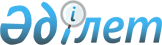 О некоторых вопросах акционерного общества "Фонд национального благосостояния "Самрук-Қазына"Постановление Правительства Республики Казахстан от 26 декабря 2014 года № 1383

      В соответствии с пунктом 1 статьи 114 Закона Республики Казахстан от 1 марта 2011 года «О государственном имуществе», подпунктом 1) пункта 2 статьи 4 и пунктом 1 статьи 23 Закона Республики Казахстан от 1 февраля 2012 года «О Фонде национального благосостояния» Правительство Республики Казахстан ПОСТАНОВЛЯЕТ:



      1. Передать в установленном законодательством порядке в оплату размещаемых акций акционерного общества «Фонд национального благосостояния «Самрук-Қазына» (далее – Фонд) республиканское имущество согласно приложению к настоящему постановлению.



      2. Комитету государственного имущества и приватизации Министерства финансов Республики Казахстан совместно с Фондом (по согласованию) принять меры, вытекающие из настоящего постановления.



      3. Настоящее постановление вводится в действие со дня его подписания.      Премьер-Министр

      Республики Казахстан                       К. Масимов

Приложение          

к постановлению Правительства

Республики Казахстан    

от 26 декабря 2014 года № 1383

    Перечень республиканского имущества, передаваемого в оплату

             размещаемых акций акционерного общества «Фонд

             национального благосостояния «Самрук-Қазына»      Примечание: расшифровка аббревиатур:

      ГП - газорегуляторный пункт

      РП - распределительный пункт

      ШРП - шкафной распределительный пункт

      ШП - шкафной пункт

      ПГБ - пункт газорегуляторный блочный

      ПГРБ - пункт газораспределительный блочный

      ШГРП - шкафной газорегуляторный распределительный пункт

      ГРПШ - газорегуляторный распределительный пункт шкафной

      АГРС – автоматическая газораспределительная станция

      ГСГО – газовая установка шкафная с газовым обогревом

      ГРП - газораспределительный пункт

      ГРУ – газовая распределительная установка

      ПУРГ – пункт учета расхода газа

      ШУРГ – шкаф учета расхода газа

      Материал труб ст. – сталь, ПЭ – полиэтилен

       Ду – диаметр трубы условный

      Задвижка Ду100 Ру100 Ру16 ст – тип

      100 – диаметр условного прохода в мм

      16 – рабочее давление кгс/см2

      Ст. – материал трубы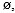 
					© 2012. РГП на ПХВ «Институт законодательства и правовой информации Республики Казахстан» Министерства юстиции Республики Казахстан
				№

п/п
Наименование имущества
Местонахождение
Единица измерения
номер
метр
штука
инвентарьный
Регистрационный
1
2
3
4
5
6
7
Актюбинская область
1Надземный газопровод низкого давленияАктюбинская область, Каргалинский район, с. Бадамша, ул.Айтеке би, 13 б99АБ00100742Надземный газопровод низкого давленияАктюбинская область, Каргалинский район, с. Бадамша, ул. Енбекшилер, 923АБ00100753Подземный газопровод низкого давленияАктюбинская область, Каргалинский район, с. Бадамша, пересечение улиц Пацаева,12 и Байтурсынова, 6477,5АБ00100764Надземный газопровод низкого давленияАктюбинская область, Каргалинский район, с. Бадамша, пересечение ул. Пацаева, 12 и Байтурсынова, 64122АБ00100775Надземный газопровод низкого давленияАктюбинская область, Каргалинский район, с. Бадамша, ул. Астана, 664АБ00100786Надземный газопровод низкого давленияАктюбинская область, Каргалинский район, с. Бадамша, ул.Жамбыл, 497АБ00100797Надземный газопровод низкого давленияАктюбинская область, Каргалинский район, с. Бадамша, ул. Жамбыл, 412АБ00100808Надземный газопровод среднего давленияАктюбинская область, Темирский район, поселок Шубаркудук, мкр.  Кызылжар-110АБ00100819Подземный газопровод среднего давленияАктюбинская область, Темирский район, поселок Шубаркудук, мкр. Кызылжар-155,3АБ001008210ШПАктюбинская область, Темирский район, поселок Шубаркудук, мкр. Кызылжар-11АБ001008311Надземный газопровод низкого давленияАктюбинская область, Темирский район, поселок Шубаркудук, мкр. Кызылжар-14АБ001008412Надземный газопровод низкого давленияАктюбинская область, Темирский район, поселок Шубаркудук, мкр. Кызылжар-1102АБ001008513Подземный газопровод низкого давленияАктюбинская область, Темирский район, поселок Шубаркудук, мкр. Кызылжар-11 218,5АБ001008614Подземный газопровод низкого давленияАктюбинская область, Темирский район, поселок Шубаркудук, мкр. Кызылжар-1231АБ001008715Подземный газопровод низкого давленияАктюбинская область, Темирский район, поселок Шубаркудук, мкр. Кызылжар-1153АБ001008816Надземный газопровод низкого давленияАктюбинская область, Темирский район, поселок Шубаркудук, мкр. Кызылжар-230АБ001008917Подземный газопровод низкого давленияАктюбинская область, Темирский район, поселок Шубаркудук, микрорайон Кызылжар-2670АБ001009018Подземный газопровод низкого давленияАктюбинская область, Темирский район, поселок Шубаркудук, мкр. Кызылжар-240АБ001009119Надземный газопровод среднего давленияАктюбинская область, Темирский район, п.Шубаркудук, мкр.Кызылжар-2, пересечение ул. И.Балмуханбетова и Жамбула370АБ001009220Подземный газопровод среднего давленияАктюбинская область, Темирский район, п.Шубаркудук, мкр. Кызылжар-2, пересечение ул. И.Балмуханбетова и Жамбула513АБ001009321Надземный газопровод низкого давленияАктюбинская область, Темирский район, п.Шубаркудук, мкр. Кызылжар-2, пересечение ул. И.Балмуханбетова и Жамбула38АБ001009422Подземный газопровод низкого давленияАктюбинская область, Темирский район, п.Шубаркудук, мкр. Кызылжар-2, пересечение ул. И.Балмуханбетова и Жамбула281АБ001009523Подземный газопровод низкого давленияАктюбинская область, Темирский район, п.Шубаркудук, мкр. Кызылжар-2, пересечение ул. И.Балмуханбетова и Жамбула597АБ001009624Подземный газопровод низкого давленияАктюбинская область, Темирский район, п.Шубаркудук, мкр. Кызылжар-2, пересечение ул. И.Балмуханбетова и Жамбула113АБ001009725ШПАктюбинская область, Темирский район, п.Шубаркудук, мкр.  Кызылжар-2, пересечение ул. И.Балмуханбетова и Жамбула2АБ0010098АБ0010099Алматинская область
26Подземные газопроводы среднего  давленияАлматинская область, Карасайский район, п. Ушконыр3 90005000610627Надземные газопроводы среднего  давленияАлматинская область, Карасайский район, п. Ушконыр10 10005000610728ШГРПАлматинская область, Карасайский район, п. Ушконыр4050006110, 05000611129Надземные газопроводы среднего давленияАлматинская область, Карасайский район, с.о. Большая-Алматинка, поселок Энергетик3 500050006113Атырауская область
30Надземные газопроводыАтырауская область, город Атырау, мкр. Атырау жолдары796АР000135311/04.35-1/10993 от 24.01.2011 г31Надземные газопроводыАтырауская область, город Атырау, мкр. Атырау жолдары225,2АР000135411/04.35-1/10603 от 21.01.2011 г32Надземные газопроводыАтырауская область, город Атырау, мкр. Атырау жолдары42АР000135511/04.35-1/10141 от  20.01.2011 г33Надземные газопроводыАтырауская область, город Атырау, ул. Нысанбаева12АР000135611/04.35-1/11627 от 03.02.2011 г34Надземные газопроводыАтырауская область, город Атырау, ул. Товарищеская302,14АР000135711/04.35-1/10373 от 21.01.2011 г35Надземные газопроводыАтырауская область, город Атырау, ул. П. Морозова49,4АР000135811/04.35-1/10055 от 20.01.2011 г36Надземные газопроводыАтырауская область, город Атырау, ул. П. Морозова310АР000135911/04.35-1/10366 от 21.01.2011 г37Надземные газопроводыАтырауская область, город Атырау, ул. П. Морозова134АР000136011/04.35-1/10505 от 21.01.2011 г38Надземные газопроводыАтырауская область, город Атырау, ул. П. Морозова179,48АР000136111/04.35-1/10081 от 20.01.2011 г39Надземные газопроводыАтырауская область, город Атырау, ул. Курмангалиева22АР000136211/04.35-1/10674 от 21.01.2011 г40Надземные газопроводыАтырауская область, город Атырау, ул. М. Казырет418АР000136311/04.35-1/10520 от 21.01.2011 г41Надземные газопроводыАтырауская область, город Атырау, с. Водниково831,16АР000136411/04.35-1/11551 от 02.02.2011 г42Надземные газопроводыАтырауская область, город Атырау, с. Водниково570,22АР000136511/04.35-1/10393 от 21.01.2011 г43Надземные газопроводыАтырауская область, город Атырау, с. Водниково6АР000136611/04.35-1/10215 от 20.01.2011 г44Надземные газопроводыАтырауская область, город Атырау, с. Водниково461,14АР000136711/04.35-1/10448  21.01.2011 г45Надземные газопроводыАтырауская область, город Атырау, с. Водниково672,92АР000136811/04.35-1/10151 от 20.01.2011 г46Надземные газопроводыАтырауская область, город Атырау, с. Водниково314,16АР000136911/04.35-1/10122 от 20.01.2011 г47Надземные газопроводыАтырауская область, город Атырау, с. Водниково576,9АР000137011/04.35-1/10212 от 20.01.2011 г48Надземные газопроводыАтырауская область, город Атырау, с. Водниково202АР000137111/04.35-1/10460 от 21.01.2011 г49Надземные газопроводыАтырауская область, город Атырау, с. Водниково157,62АР000137211/04.35-1/10417 от 21.01.2011 г50Надземные газопроводыАтырауская область, город Атырау, с. Водниково10АР000137311/04.35-1/11542 от 02.02.2011 г51Надземные газопроводыАтырауская область, город Атырау, с. Водниково473,38АР000137411/04.35-1/10187 от 20.01.2011 г52Надземные газопроводыАтырауская область, город Атырау, с. Водниково180АР000137511/04.35-1/11139 от 25.01.2011 г53Надземные газопроводыАтырауская область, город Атырау, с. Водниково201,98АР000137611/04.35-1/10103 от 20.01.2011 г54Надземные газопроводыАтырауская область, город Атырау, с. Водниково2 563,46АР000137711/04.35-1/10008 от 20.01.2011 г55Надземные газопроводыАтырауская область, город Атырау, с. Водниково98,44АР000137811/04.35-1/10426 от 21.01.2011 г56Надземные газопроводыАтырауская область, город Атырау, п.Балыкшы, с. Курсай380,4АР000137911/04.35-1/10661 от 21.01.2011 г57Надземные газопроводыАтырауская область, город Атырау, п. Балыкшы, с. Курсай90,4АР000138011/04.35-1/10590 от 21.01.2011 г58Надземные газопроводыАтырауская область, город Атырау, п. Балыкшы, с. Курсай80,4АР000138111/04.35-1/10671 от  21.01.2011 г59Надземные газопроводыАтырауская область, город Атырау, п. Балыкшы, с. Курсай124,6АР000138211/04.35-1/10002 от 20.01.2011 г60Надземные газопроводыАтырауская область, город Атырау, п. Балыкшы, с. Курсай973,4АР000138311/04.35-1/11073 от 25.01.2011 г61Надземные газопроводыАтырауская область, город Атырау, п. Балыкшы, с. Курсай79,2АР000138411/04.35-1/10498 от 21.01.2011 г62Надземные газопроводыАтырауская область, город Атырау, п. Балыкшы, с. Курсай195,4АР000138511/04.35-1/10546 от 21.01.2011 г63Надземные газопроводыАтырауская область, город Атырау, п. Балыкшы, с. Курсай51,2АР000138611/04.35-1/10421  от 21.01.2011 г64Надземные газопроводыАтырауская область, город Атырау, п. Балыкшы, с. Курсай43,6АР000138711/04.35-1/10218 от 20.01.2011 г65Надземные газопроводыАтырауская область, город Атырау, п. Балыкшы, с. Курсай96,8АР000138811/04.35-1/10264 от 20.01.2011 г66Надземные газопроводыАтырауская область, город Атырау, п. Балыкшы, с. Курсай607,8АР000138911/04.35-1/11465 от 02.02.2011 г67Надземные газопроводыАтырауская область, город Атырау, п. Балыкшы, с. Курсай1 200,00АР000139011/04.35-1/10347  20.01.2011 г68Надземные газопроводыАтырауская область, город Атырау, п. Балыкшы, с. Курсай272АР000139111/04.35-1/10157 от 20.01.2011 г69Надземные газопроводыАтырауская область, город Атырау, п. Балыкшы, с. Курсай422,8АР000139211/04.35-1/10648 от 21.01.2011 г70Надземные газопроводыАтырауская область, город Атырау, п. Балыкшы, с. Курсай974,2АР000139311/04.35-1/11674 от 03.02.2011 г71Надземные газопроводыАтырауская область, город Атырау, п. Балыкшы, с. Курсай55,4АР000139411/04.35-1/10061 от 20.01.2011 г72Надземные газопроводыАтырауская область, город Атырау, п. Балыкшы, с. Курсай106,6АР000139511/04.35-1/10328 от 20.01.2011 г73Надземные газопроводыАтырауская область, город Атырау, п. Балыкшы, с. Курсай66,6АР000139611/04.35-1/10327 от 20.01.2011 г74Надземные газопроводыАтырауская область, город Атырау, п. Балыкшы, с. Курсай155АР000139711/04.35-1/10313 от 20.01.2011 г75Надземные газопроводыАтырауская область, город Атырау, п. Балыкшы, с. Курсай410,2АР000139811/04.35-1/10341 от 21.01.2011 г76Надземные газопроводыАтырауская область, город Атырау, п. Балыкшы, с. Курсай254,2АР000139911/04.35-1/10213 от 20.01.2011 г77Надземные газопроводыАтырауская область, город Атырау, п. Балыкшы, с. Курсай258,4АР000140011/04.35-1/10336 от 21.01.2011 г78Надземные газопроводыАтырауская область, город Атырау, п. Балыкшы, с. Курсай268,4АР000140111/04.35-1/10049 от 20.01.2011 г79Надземные газопроводыАтырауская область, город Атырау, п. Балыкшы, с. Курсай262,8АР000140211/04.35-1/10256 от 20.01.2011 г80Надземные газопроводыАтырауская область, город Атырау, п. Балыкшы, с. Курсай308,4АР000140311/04.35-1/10001 от 20.01.2011 г81Надземные газопроводыАтырауская область, город Атырау, п. Балыкшы, с. Курсай556,4АР000140411/04.35-1/10399 от  21.01.2011 г82Надземные газопроводыАтырауская область, город Атырау, п. Балыкшы, с. Курсай448,6АР000140511/04.35-1/10035 от 20.01.2011 г83Надземные газопроводыАтырауская область, город Атырау, п. Балыкшы, с. Курсай721,2АР000140611/04.35-1/11615 от 03.02.2011 г84Надземные газопроводыАтырауская область, город Атырау, п. Балыкшы, с. Курсай316,6АР000140711/04.35-1/11660 от 03.02.2011 г85Надземные газопроводыАтырауская область, город Атырау, п. Балыкшы, с. Курсай631,4АР000140811/04.35-1/11459 от  02.02.2011 г86Надземные газопроводыАтырауская область, город Атырау, п. Балыкшы, с. Курсай492АР000140911/04.35-1/11626 от 03.02.2011 г87Надземные газопроводыАтырауская область, город Атырау, п. Балыкшы, с. Курсай620,6АР000141011/04.35-1/11518 от  02.02.2011 г88Надземные газопроводыАтырауская область, город Атырау, п. Балыкшы, с. Курсай506,8АР000141111/04.35-1/11704 от 03.02.2011 г89Надземные газопроводыАтырауская область, город Атырау, п. Балыкшы, с. Курсай697,2АР000141211/04.35-1/11703 от 03.02.2011 г90Надземные газопроводыАтырауская область, город Атырау, п. Балыкшы, с. Курсай343,4АР000141311/04.35-1/11607 от 03.02.2011 г91Надземные газопроводыАтырауская область, город Атырау, п. Балыкшы, с. Курсай408,6АР000141411/04.35-1/11608 от 20.01.2011 г92Надземные газопроводыАтырауская область, город Атырау, п. Балыкшы, с. Курсай439,2АР000141511/04.35-1/10525 от 21.01.2011 г93Надземные газопроводыАтырауская область, город Атырау, п. Балыкшы, с. Курсай344,4АР000141611/04.35-1/10392 от 21.01.2011 г94Надземные газопроводыАтырауская область, город Атырау, п. Балыкшы, с. Курсай365,4АР000141711/04.35-1/10013 от 20.01.2011 г95Надземные газопроводыАтырауская область, город Атырау, п. Балыкшы, с. Курсай104,4АР000141811/04.35-1/11146 от 25.01.2011 г96Надземные газопроводыАтырауская область, город Атырау, п. Балыкшы, с. Курсай680,4АР000141911/04.35-1/10053 от 20.01.2011 г97Надземные газопроводыАтырауская область, город Атырау, п. Балыкшы, с. Курсай586,4АР000142011/04.35-1/10544 от 21.01.2011 г98Надземные газопроводыАтырауская область, город Атырау, п. Балыкшы, с. Курсай565АР000142111/04.35-1/9962 от 19.01.2011 г99Надземные газопроводыАтырауская область, город Атырау, п. Балыкшы, с. Курсай847,8АР000142211/04.35-1/15708 от 19.04.2011 г100Надземные газопроводыАтырауская область, город Атырау, п. Балыкшы, с. Курсай378,4АР000142311/04.35-1/10089 от 20.01.2011 г101Надземные газопроводыАтырауская область, город Атырау, п. Балыкшы, с. Курсай455,6АР000142411/04.35-1/10576 от 21.01.2011 г102Надземные газопроводыАтырауская область, город Атырау, п. Балыкшы, с. Курсай378АР000142511/04.35-1/10694 от 21.01.2011 г103Надземные газопроводыАтырауская область, город Атырау, п. Балыкшы, с. Курсай232АР000142611/04.35-1/9968 от 19.01.2011 г104Надземные газопроводыАтырауская область, город Атырау, п. Балыкшы, с. Курсай308,2АР000142711/04.35-1/10138 от 20.01.2011 г105Надземные газопроводыАтырауская область, город Атырау, п. Балыкшы, с. Курсай88АР000142811/04.35-1/10123 от 20.01.2011г106Надземные газопроводыАтырауская область, город Атырау, п. Балыкшы, с. Курсай568,4АР000142911/04.35-1/10065 от 20.01.2011г107Надземные газопроводыАтырауская область, город Атырау, п. Балыкшы, с. Курсай349,6АР000143011/04.35-1/10494 от 21.01.2011г108Надземные газопроводыАтырауская область, город Атырау, п. Балыкшы, с. Курсай221,8АР000143111/04.35-1/10762 от 21.01.2011 г109Надземные газопроводыАтырауская область, город Атырау, п. Балыкшы, с. Курсай127АР000143211/04.35-1/10243 от 20.01.2011 г110Надземные газопроводыАтырауская область, город Атырау, п. Балыкшы777,98АР000143411/04.35-1/11452 от 02.02.2011 г111Надземные газопроводыАтырауская область, город Атырау, п. Балыкшы825,26АР000143511/04.35-1/11589 от 03.02.2011г112Надземные газопроводыАтырауская область, город Атырау, п. Балыкшы23,8АР000143611/04.35-1/11637 от 03.02.2011г113Надземные газопроводыАтырауская область, город Атырау, п. Балыкшы72,48АР000143711/04.35-1/10387 от 03.02.2011г114Надземные газопроводыАтырауская область, город Атырау, п. Балыкшы7,8АР000143811/04.35-1/11057 от 25.01.2011г115Надземные газопроводыАтырауская область, город Атырау, с. Курсай194,67АР000143911/04.35-1/10248 от 20.01.2011г116Надземные газопроводыАтырауская область, город Атырау, с. Курсай4,9АР000144011/04.35-1/10644 от 21.01.2011г117Надземные газопроводыАтырауская область, город Атырау, с. Курсай563,31АР000144111/04.35-1/10573 от 21.01.2011г118Надземные газопроводыАтырауская область, город Атырау, п. Балыкшы, аул Ширина273,5АР000144211/04.35-1/10340 от 21.01.2011г119Надземные газопроводыАтырауская область, город Атырау, п. Балыкшы, аул Ширина101АР000144311/04.35-1/10372 от 21.01.2011г120Надземные газопроводыАтырауская область, город Атырау, п. Балыкшы, аул Ширина77,8АР000144411/04.35-1/10292 от 20.01.2011г121Надземные газопроводыАтырауская область, город Атырау, п. Балыкшы, аул Ширина162,5АР000144511/04.35-1/10583 от 21.01.2011г122Надземные газопроводыАтырауская область, город Атырау, п. Балыкшы, аул Ширина198,2АР000144611/04.35-1/10669 от 21.01.2011г123Надземные газопроводыАтырауская область, город Атырау, п. Балыкшы, аул Ширина103АР000144711/04.35-1/10654 от 21.01.2011г124Надземные газопроводыАтырауская область, город Атырау, п. Балыкшы, аул Ширина145,5АР000144811/04.35-1/15694 от 19.04.2011г125Надземные газопроводыАтырауская область, город Атырау, п. Балыкшы, аул Ширина302,9АР000144911/04.35-1/10286 от 20.01.2011г126Надземные газопроводыАтырауская область, город Атырау, п. Балыкшы, аул Ширина57,2АР000145011/04.35-1/10286 от 21.01.2011г127Надземные газопроводыАтырауская область, город Атырау, п. Балыкшы, аул Ширина215АР000145111/04.35-1/10180 от 20.01.2011г128Надземные газопроводыАтырауская область, город Атырау, п. Балыкшы, аул Ширина222,7АР000145211/04.35-1/10594 от 21.01.2011 г129Надземные газопроводыАтырауская область, город Атырау, п. Балыкшы, аул Ширина220АР000145311/04.35-1/10339 от 21.01.2011г130Надземные газопроводыАтырауская область, город Атырау, п. Балыкшы, аул Ширина126,6АР000145411/04.35-1/10390 от 21.01.2011г131Надземные газопроводыАтырауская область, город Атырау, п. Балыкшы, аул Ширина77,1АР000145511/04.35-1/10640 от 21.01.2011г132Надземные газопроводыАтырауская область, город Атырау, п. Балыкшы, аул Ширина240,3АР000145611/04.35-1/10858 от  24.01.2011г133Надземные газопроводыАтырауская область, город Атырау, п. Балыкшы, аул Ширина317,6АР000145711/04.35-1/10423 от 21.01.2011г134Надземные газопроводыАтырауская область, город Атырау, п. Балыкшы, аул Ширина178,8АР000145811/04.35-1/10550 от 21.01.2011г135Надземные газопроводыАтырауская область, город Атырау, п. Балыкшы, аул Ширина315,1АР000145911/04.35-1/10396 от 21.01.2011г136Надземные газопроводыАтырауская область, город Атырау, п. Балыкшы, аул Ширина144,9АР000146011/04.35-1/10514 от 21.01.2011г137Надземные газопроводыАтырауская область, город Атырау, п. Балыкшы, аул Ширина160,9АР000146111/04.35-1/10034 от 20.01.2011г138Надземные газопроводыАтырауская область, город Атырау, п. Балыкшы, с. Акжайык241АР000146211/04.35-1/10532 от 21.01.2011г139Надземные газопроводыАтырауская область, город Атырау, п. Балыкшы, с. Акжайык110,8АР000146311/04.35-1/10107 от 20.01.2011г140Надземные газопроводыАтырауская область, город Атырау, п. Балыкшы, с. Акжайык155,5АР000146411/04.35-1/10127 от 20.01.2011г141Надземные газопроводыАтырауская область, город Атырау, п. Балыкшы, с. Акжайык64,7АР000146511/04.35-1/9999 от 20.01.2011г142Надземные газопроводыАтырауская область, город Атырау, п. Балыкшы, с. Акжайык123,4АР000146611/04.35-1/10535 от 21.01.2011г143Надземные газопроводыАтырауская область, город Атырау, п. Балыкшы, с. Акжайык210,9АР000146711/04.35-1/10006 от 20.01.2011г144Надземные газопроводыАтырауская область, город Атырау, п. Балыкшы, с. Акжайык319,9АР000146811/04.35-1/10664 от 21.01.2011г145Надземные газопроводыАтырауская область, город Атырау, п. Балыкшы, с. Акжайык21,6АР000146911/04.35-1/10649 от 21.01.2011г146Надземные газопроводыАтырауская область, город Атырау, п. Балыкшы, с. Акжайык6,1АР000147011/04.35-1/10411 от 21.01.2011г147Надземные газопроводыАтырауская область, город Атырау, п. Балыкшы, с. Акжайык519,9АР000147111/04.35-1/10650  от 21.01.2011г148Надземные газопроводыАтырауская область, город Атырау, п. Балыкшы, с. Акжайык128,9АР000147211/04.35-1/10097 от 20.01.2011г149Надземные газопроводыАтырауская область, город Атырау, п. Балыкшы, с. Акжайык6,6АР000147311/04.35-1/10079 от 20.01.2011г150Надземные газопроводыАтырауская область, город Атырау, п. Балыкшы, с. Акжайык162,7АР000147411/04.35-1/9955 от 19.01.2011г151Надземные газопроводыАтырауская область, город Атырау, п. Балыкшы, с. Акжайык102,5АР000147511/04.35-1/10021 от 20.01.2011г152Надземные газопроводыАтырауская область, город Атырау, п. Балыкшы, с. Акжайык16,2АР000147611/04.35-1/11597 от 03.02.2011г153Надземные газопроводыАтырауская область, город Атырау, п. Балыкшы, с. Акжайык196,7АР000147711/04.35-1/11563 от 02.02.2011г154Надземные газопроводыАтырауская область, город Атырау, п. Балыкшы, с. Акжайык79,6АР000147811/04.35-1/11450 от 02.02.2011г155Надземные газопроводыАтырауская область, город Атырау, п. Балыкшы, с. Акжайык134,3АР000147911/04.35-1/15673 от 19.04.2011г156Надземные газопроводыАтырауская область, город Атырау, п. Балыкшы, с. Акжайык231,2АР000148011/04.35-1/11558 от 02.02.2011г157Надземные газопроводыАтырауская область, город Атырау, п. Балыкшы, с. Акжайык99,5АР000148111/04.35-1/11497 от 02.02.2011 г158Надземные газопроводыАтырауская область, город Атырау, п. Балыкшы, с. Акжайык87,9АР000148211/04.35-1/10057 от 20.01.2011 г159Надземные газопроводыАтырауская область, город Атырау, п. Балыкшы, с. Акжайык280,3АР000148311/04.35-1/10459 от 21.01.2011 г160Надземные газопроводыАтырауская область, город Атырау, п. Балыкшы, с. Акжайык148,5АР000148411/04.35-1/10019 от 20.01.2011 г161Надземные газопроводыАтырауская область, город Атырау, п. Балыкшы, с. Акжайык95,3АР000148511/04.35-1/11513 от 02.02.2011г162Надземные газопроводыАтырауская область, город Атырау, п. Балыкшы, с. Акжайык38,8АР000148611/04.35-1/11473 от 02.02.2011г163Надземные газопроводыАтырауская область, город Атырау, п. Балыкшы, с. Акжайык290,9АР000148711/04.35-1/11564 от 02.02.2011 г164Надземные газопроводыАтырауская область, город Атырау, с. Акжайык703,82АР000148811/04.35-1/2369 от 15.04.2011 г165Надземные газопроводыАтырауская область, город Атырау, с. Акжайык37,05АР000148911/04.35-1/10533 от 21.01.2011 г166Надземные газопроводыАтырауская область, город Атырау, с. Акжайык19,6АР000149011/04.35-1/10949 от 24.01.2011 г167Надземные газопроводыАтырауская область, город Атырау, с. Акжайык195,03АР000149111/04.35-1/10920 от  24.01.2011 г168Надземные газопроводыАтырауская область, город Атырау, п. Балыкшы, с. Кокарна122,1АР000149211/04.35-1/10983 от 24.01.2011 г169Надземные газопроводыАтырауская область, город Атырау, п. Балыкшы, с. Кокарна59,2АР000149311/04.35-1/10897 от  24.01.2011 г170Надземные газопроводыАтырауская область, город Атырау, п. Балыкшы, с. Кокарна99,4АР000149411/04.35-1/10904 от  24.01.2011 г171Надземные газопроводыАтырауская область, город Атырау, п. Балыкшы, с. Кокарна250,5АР000149511/04.35-1/10965 от  24.01.2011 г172Надземные газопроводыАтырауская область, город Атырау, п. Балыкшы, с. Кокарна465,2АР000149611/04.35-1/10930 от  24.01.2011г173Надземные газопроводыАтырауская область, город Атырау, п. Балыкшы, с. Кокарна36,4АР000149711/04.35-1/10938 от  24.01.2011г174Надземные газопроводыАтырауская область, город Атырау, п. Балыкшы, с. Кокарна49,4АР000149811/04.35-1/10928 от  24.01.2011г175Надземные газопроводыАтырауская область, город Атырау, п. Балыкшы, с. Кокарна229,3АР000149911/04.35-1/10936 от  24.01.2011г176Надземные газопроводыАтырауская область, город Атырау, п. Балыкшы, с. Кокарна128,9АР000150011/04.35-1/10962 от  24.01.2011г177Надземные газопроводыАтырауская область, город Атырау, п. Балыкшы, с. Кокарна86,9АР000150111/04.35-1/10969 от 24.01.2011178Надземные газопроводыАтырауская область, город Атырау, п. Балыкшы, с. Кокарна355,9АР000150211/04.35-1/11105 от 24.01.2011г179Надземные газопроводыАтырауская область, город Атырау, п. Балыкшы, с. Кокарна471,2АР000150311/04.35-1/10971 от  24.01.2011г180Надземные газопроводыАтырауская область, город Атырау, п. Балыкшы, с. Кокарна282АР000150411/04.35-1/10908 от 24.01.2011г181Надземные газопроводыАтырауская область, город Атырау, п. Балыкшы, с. Кокарна340,1АР000150511/04.35-1/10902 от 24.01.2011г182Надземные газопроводыАтырауская область, город Атырау, п. Балыкшы, с. Кокарна27,6АР000150611/04.35-1/10996 от 24.01.2011г183Надземные газопроводыАтырауская область, город Атырау, п. Балыкшы, с. Кокарна110,7АР000150711/04.35-1/10934 от 24.01.2011г184Надземные газопроводыАтырауская область, город Атырау, п. Балыкшы, с. Кокарна5,8АР000150811/04.35-1/10929 от 24.01.2011г185Надземные газопроводыАтырауская область, город Атырау, п. Балыкшы, с. Кокарна77АР000150911/04.35-1/10927 от 24.01.2011г186Надземные газопроводыАтырауская область, город Атырау, п. Балыкшы, с. Кокарна361,7АР000151011/04.35-1/10923 от 24.01.2011г187Надземные газопроводыАтырауская область, город Атырау, п. Балыкшы, с. Кокарна19,7АР000151111/04.35-1/11002 от 24.01.2011г188Надземные газопроводыАтырауская область, город Атырау, п. Балыкшы, с. Кокарна371,4АР000151211/04.35-1/10925 от 24.01.2011г189Надземные газопроводыАтырауская область, город Атырау, п. Балыкшы, с. Кокарна89,7АР000151311/04.35-1/11171 от 25.01.2011г190Надземные газопроводыАтырауская область, город Атырау, п. Балыкшы, с. Кокарна42,9АР000151411/04.35-1/11109 от 25.01.2011г191Надземные газопроводыАтырауская область, город Атырау, п. Балыкшы, с. Кокарна327,5АР000151511/04.35-1/10915 от 24.01.2011г192Надземные газопроводыАтырауская область, город Атырау, п. Балыкшы, с. Кокарна203,4АР000151611/04.35-1/2403 от 15.04.2011г193Надземные газопроводыАтырауская область, город Атырау, п. Балыкшы, с. Кокарна88АР000151711/04.35-1/2412 от 15.04.2011г194Надземные газопроводыАтырауская область, город Атырау, п. Балыкшы, с. Кокарна44АР000151811/04.35-1/111731 от 03.02.2011г195Надземные газопроводыАтырауская область, город Атырау, п. Балыкшы, с. Кокарна64,3АР000151911/04.35-1/11695 от 03.02.2011г196Надземные газопроводыАтырауская область, город Атырау, п. Балыкшы, с. Кокарна19,8АР000152011/04.35-1/11478 от 02.02.2011г197Надземные газопроводыАтырауская область, город Атырау, п. Балыкшы, с. Кокарна126,9АР000152111/04.35-1/10315 от 20.01.2011г198Надземные газопроводыАтырауская область, город Атырау, п. Балыкшы, с. Кокарна233,8АР000152211/04.35-1/15744 от 20.01.2011г199Надземные газопроводыАтырауская область, город Атырау, п. Балыкшы, с. Кокарна52,5АР000152311/04.35-1/15739 от 20.04.2011г200Надземные газопроводыАтырауская область, город Атырау, п. Балыкшы, с. Кокарна222АР000152411/04.35-1/10319 от 20.01.2011г201Надземные газопроводыАтырауская область, город Атырау, п. Балыкшы, с. Кокарна62АР000152511/04.35-1/10317 от 20.01.2011 г202Надземные газопроводыАтырауская область, город Атырау, п. Балыкшы, с. Кокарна487,91АР000152611/04.35-1/15688  от 19.04.2011 г203Надземные газопроводыАтырауская область, город Атырау, п. Балыкшы, с. Кокарна504,03АР000152711/04.35-1/11509 от 02.02.2011г204Надземные газопроводыАтырауская область, город Атырау, п. Балыкшы, с. Кокарна273,34АР000152811/04.35-1/10474 от 21.01.2011г205Надземные газопроводыАтырауская область, город Атырау, п. Балыкшы, с. Кокарна104,34АР000152911/04.35-1/10321 от 20.01.2011г206Надземные газопроводыАтырауская область, город Атырау, мкр. Жумыскер701,7АР000153011/04.35-1/10277 от 20.01.2011 г207Надземные газопроводыАтырауская область, город Атырау, мкр. Жумыскер20,3АР000153111/04.35-1/10513 от 21.01.2011г208Надземные газопроводыАтырауская область, город Атырау, мкр. Жумыскер248,1АР000153211/04.35-1/10348 от 21.01.2011г209Надземные газопроводыАтырауская область, город Атырау, мкр. Жумыскер347,6АР000153311/04.35-1/10323 от 21.01.2011г210Надземные газопроводыАтырауская область, город Атырау, мкр. Жумыскер143АР000153411/04.35-1/10288 от 20.01.2011г211Надземные газопроводыАтырауская область, город Атырау, мкр. Жумыскер111,8АР000153511/04.35-1/10206 от 20.01.2011г212Надземные газопроводыАтырауская область, город Атырау, мкр. Жумыскер174АР000153611/04.35-1/10210 от 20.01.2011г213Надземные газопроводыАтырауская область, город Атырау, мкр. Жумыскер254АР000153711/04.35-1/10354 от 21.01.2011214Надземные газопроводыАтырауская область, город Атырау, мкр. Жумыскер600,3АР000153811/04.35-1/11476 от 02.02.2011г215Надземные газопроводыАтырауская область, город Атырау, мкр. Жумыскер143,5АР000153911/04.35-1/10433 от 21.01.2011г216Надземные газопроводыАтырауская область, город Атырау, мкр. Жумыскер204АР000154011/04.35-1/10325 от 20.01.2011г217Надземные газопроводыАтырауская область, город Атырау, мкр. Жумыскер29,7АР000154111/04.35-1/11451 от 02.02.2011г218Надземные газопроводыАтырауская область, город Атырау, мкр. Жумыскер219,1АР000154211/04.35-1/10324 от 20.01.2011г219Надземные газопроводыАтырауская область, город Атырау, мкр. Жумыскер138,8АР000154311/04.35-1/10273 от 20.01.2011г220Надземные газопроводыАтырауская область, город Атырау, мкр. Жумыскер257,9АР000154411/04.35-1/10283 от 20.01.2011г221Надземные газопроводыАтырауская область, город Атырау, мкр. Жумыскер316,6АР000154511/04.35-1/10375 от 21.01.2011г222Надземные газопроводыАтырауская область, город Атырау, мкр. Жумыскер5,7АР000154611/04.35-1/10360 от 21.01.2011г223Надземные газопроводыАтырауская область, город Атырау, мкр. Жумыскер246АР000154711/04.35-1/11691 от 03.02.2011г224Надземные газопроводыАтырауская область, город Атырау, мкр. Жумыскер437,9АР000154811/04.35-1/10369 от 21.01.2011г225Надземные газопроводыАтырауская область, город Атырау, мкр. Жумыскер41,6АР000154911/04.35-1/11507 от 02.02.2011г226Надземные газопроводыАтырауская область, город Атырау, мкр. Жумыскер126,4АР000155011/04.35-1/11655 от 03.02.2011г227Надземные газопроводыАтырауская область, город Атырау, мкр. Жумыскер135,8АР000155111/04.35-1/11729 от 03.02.2011г228Надземные газопроводыАтырауская область, город Атырау, мкр. Жумыскер33,9АР000155211/04.35-1/11481 от 02.02.2011г229Надземные газопроводыАтырауская область, город Атырау, мкр. Жумыскер262,9АР000155311/04.35-1/11250 от 27.01.2011г230Надземные газопроводыАтырауская область, город Атырау, мкр. Жумыскер8,1АР000155411/04.35-1/10385 от 21.01.2011г231Надземные газопроводыАтырауская область, город Атырау, мкр. Жумыскер85,8АР000155511/04.35-1/10414 от 21.01.2011г232Надземные газопроводыАтырауская область, город Атырау, мкр. Жумыскер153,9АР000155611/04.35-1/10430 от 21.01.2011г233Надземные газопроводыАтырауская область, город Атырау, мкр. Жумыскер178АР000155711/04.35-1/10561 от 21.01.2011г234Надземные газопроводыАтырауская область, город Атырау, мкр. Жумыскер804,3АР000155811/04.35-1/10275 от 20.02.2011г235Надземные газопроводыАтырауская область, город Атырау, мкр. Жумыскер374,5АР000155911/04.35-1/11530 от 02.02.2011г236Надземные газопроводыАтырауская область, город Атырау, мкр. Жумыскер244,6АР000156011/04.35-1/11654 от 03.02.2011г237Надземные газопроводыАтырауская область, город Атырау, мкр. Жумыскер28,3АР000156111/04.35-1/12074 от 04.02.2011г238Надземные газопроводыАтырауская область, город Атырау, мкр. Жумыскер426,4АР000156211/04.35-1/12074 от 04.02.2011г239Надземные газопроводыАтырауская область, город Атырау, мкр. Жумыскер12,1АР000156311/04.35-1/11692 от 03.02.2011г240Надземные газопроводыАтырауская область, город Атырау, мкр. Жумыскер427,7АР000156411/04.35-1/12105 от 04.02.2011г241Надземные газопроводыАтырауская область, город Атырау, мкр. Жумыскер88,6АР000156511/04.35-1/10559 от 21.01.2011г242Надземные газопроводыАтырауская область, город Атырау, мкр. Жумыскер76,5АР000156611/04.35-1/10562 от 21.01.2011г243Надземные газопроводыАтырауская область, город Атырау, мкр. Жумыскер726,2АР000156711/04.35-1/15781 от 20.04.2011г244Надземные газопроводыАтырауская область, город Атырау, мкр. Жумыскер385,5АР000156811/04.35-1/10374 от 21.01.2011г245Надземные газопроводыАтырауская область, город Атырау, мкр. Жумыскер28,7АР000156911/04.35-1/10384 от 21.01.2011г246Надземные газопроводыАтырауская область, город Атырау, мкр. Жумыскер578,4АР000157011/04.35-1/11448 от 02.02.2011г247Надземные газопроводыАтырауская область, город Атырау, мкр. Жумыскер312АР000157111/04.35-1/11528 от 02.02.2011г248Надземные газопроводыАтырауская область, город Атырау, мкр. Жумыскер286,7АР000157211/04.35-1/11675 от 03.02.2011г249Надземные газопроводыАтырауская область, город Атырау, мкр. Жумыскер218,4АР000157311/04.35-1/10406 от 21.01.2011г250Надземные газопроводыАтырауская область, город Атырау, мкр. Жумыскер21,1АР000157411/04.35-1/11646 от 03.02.2011г251Надземные газопроводыАтырауская область, город Атырау, мкр. Жумыскер141,3АР000157511/04.35-1/11512 от 02.02.2011г252Надземные газопроводыАтырауская область, город Атырау, мкр. Жумыскер72,2АР000157611/04.35-1/9970 от 19.01.2011г253Надземные газопроводыАтырауская область, город Атырау, мкр. Жумыскер43,8АР000157711/04.35-1/9997 от 19.01.2011г254Надземные газопроводыАтырауская область, город Атырау, мкр. Жумыскер306,5АР000157811/04.35-1/10251 от 20.01.2011г255Надземные газопроводыАтырауская область, город Атырау, мкр. Жумыскер2АР000157911/04.35-1/9951 от 19.01.2011г256Надземные газопроводыАтырауская область, город Атырау, мкр. Жумыскер73АР000158011/04.35-1/10370 от 21.01.2011г257Надземные газопроводыАтырауская область, город Атырау, мкр. Жумыскер45,1АР000158111/04.35-1/10450 от 21.01.2011г258Надземные газопроводыАтырауская область, город Атырау, мкр. Жумыскер188,6АР000158211/04.35-1/11584 от 03.02.2011г259Надземные газопроводыАтырауская область, город Атырау, мкр. Жумыскер208,3АР000158311/04.35-1/10517 от 21.01.2011г260Надземные газопроводыАтырауская область, город Атырау, мкр. Жумыскер342,2АР000158411/04.35-1/11682 от 03.02.2011г261Надземные газопроводыАтырауская область, город Атырау, мкр. Жумыскер321АР000158511/04.35-1/10429 от 21.01.2011г262Надземные газопроводыАтырауская область, город Атырау, мкр. Жумыскер422,4АР000158611/04.35-1/11683 от 03.02.2011г263Надземные газопроводыАтырауская область, город Атырау, мкр. Жумыскер396,5АР000158711/04.35-1/11455 от 02.02.2011г264Надземные газопроводыАтырауская область, город Атырау, мкр. Жумыскер427,4АР000158811/04.35-1/11458 от 02.02.2011г265Надземные газопроводыАтырауская область, город Атырау, мкр. Жумыскер460АР000158911/04.35-1/11574 от 03.02.2011г266Надземные газопроводыАтырауская область, город Атырау, мкр. Жумыскер315АР000159011/04.35-1/15729 от 20.04.2011г267Надземные газопроводыАтырауская область, город Атырау, мкр. Жумыскер285,1АР000159111/04.35-1/11571 от 03.02.2011г268Надземные газопроводыАтырауская область, город Атырау, мкр. Жумыскер12,2АР000159211/04.35-1/10240 от 20.01.2011г269Надземные газопроводыАтырауская область, город Атырау, мкр. Жумыскер22,1АР000159311/04.35-1/10072 от 20.01.2011г270Надземные газопроводыАтырауская область, город Атырау, мкр. Жумыскер153,6АР000159411/04.35-1/11461 от 02.02.2011г271Надземные газопроводыАтырауская область, город Атырау, мкр. Жумыскер25,8АР000159511/04.35-1/10078 от 20.01.2011г272Надземные газопроводыАтырауская область, город Атырау, мкр. Жумыскер175,9АР000159611/04.35-1/10043 от 20.01.2011273Надземные газопроводыАтырауская область, город Атырау, мкр. Жумыскер237,8АР000159711/04.35-1/10425 от 21.01.2011 г274Надземные газопроводыАтырауская область, город Атырау, мкр. Жумыскер254,4АР000159811/04.35-1/2388 от 15.04.2011г275Надземные газопроводыАтырауская область, город Атырау, мкр. Жумыскер21,2АР000159911/04.35-1/10626 от 21.01.2011г276Надземные газопроводыАтырауская область, город Атырау, мкр. Жумыскер92,3АР000160011/04.35-1/9906 от 18.01.2011г277Надземные газопроводыАтырауская область, город Атырау, мкр. Жумыскер19,1АР000160111/04.35-1/10113 от 20.01.2011г278Надземные газопроводыАтырауская область, город Атырау, мкр. Жумыскер303,9АР000160211/04.35-1/10634 от 21.01.2011г279Надземные газопроводыАтырауская область, город Атырау, мкр. Жумыскер521,3АР000160311/04.35-1/10626 от 21.01.2011г280Надземные газопроводыАтырауская область, город Атырау, мкр. Жумыскер331,1АР000160411/04.35-1/10462 от 21.01.2011г281Надземные газопроводыАтырауская область, город Атырау, мкр. Жумыскер335,6АР000160511/04.35-1/10420 от 21.01.2011г282Надземные газопроводыАтырауская область, город Атырау, мкр. Жумыскер312,2АР000160611/04.35-1/10400 от 21.01.2011г283Надземные газопроводыАтырауская область, город Атырау, мкр. Жумыскер336,3АР000160711/04.35-1/10638 от 21.01.2011г284Надземные газопроводыАтырауская область, город Атырау, мкр. Жумыскер57,4АР000160811/04.35-1/10238 от 20.01.2011г285Надземные газопроводыАтырауская область, город Атырау, мкр. Жумыскер38,8АР000160911/04.35-1/10064 от 20.01.2011г286Надземные газопроводыАтырауская область, город Атырау, мкр. Жумыскер103,2АР000161011/04.35-1/10677 от 21.01.2011г287Надземные газопроводыАтырауская область, город Атырау, мкр. Жумыскер45,7АР000161111/04.35-1/10102 от 20.01.2011г288Надземные газопроводыАтырауская область, город Атырау, мкр. Жумыскер2,3АР000161211/04.35-1/10479 от 21.01.2011г289Надземные газопроводыАтырауская область, город Атырау, мкр. Жумыскер94,9АР000161311/04.35-1/10630 от 21.01.2011г290Надземные газопроводыАтырауская область, город Атырау, мкр. Жумыскер47,3АР000161411/04.35-1/10091 от 20.01.2011г291Надземные газопроводыАтырауская область, город Атырау, мкр. Жумыскер105,2АР000161511/04.35-1/11569 от 03.02.2011г292Надземные газопроводыАтырауская область, город Атырау, мкр. Жумыскер37,5АР000161611/04.35-1/10632 от 21.01.2011г293Надземные газопроводыАтырауская область, город Атырау, мкр. Жумыскер36,5АР000161711/04.35-1/10252 от 20.01.2011г294Надземные газопроводыАтырауская область, город Атырау, мкр. Жумыскер58,5АР000161811/04.35-1/10524 от 21.01.2011г295Надземные газопроводыАтырауская область, город Атырау, мкр. Жумыскер57,4АР000161911/04.35-1/15707 от 19.04.2011г296Надземные газопроводыАтырауская область, город Атырау, мкр. Жумыскер203,1АР000162011/04.35-1/10455 от 21.01.2011г297Надземные газопроводыАтырауская область, город Атырау, мкр. Жумыскер25,1АР000162111/04.35-1/10116 от 20.01.2011г298Надземные газопроводыАтырауская область, город Атырау, мкр. Жумыскер129,9АР000162211/04.35-1/10633 от 21.01.2011299Надземные газопроводыАтырауская область, город Атырау, мкр. Жумыскер13,5АР000162311/04.35-1/10386 от 21.01.2011г300Надземные газопроводыАтырауская область, город Атырау, мкр. Жумыскер25,8АР000162411/04.35-1/10538 от 21.01.2011г301Надземные газопроводыАтырауская область, город Атырау, мкр. Жумыскер75,5АР000162511/04.35-1/10228 от 20.01.2011302Надземные газопроводыАтырауская область, город Атырау, мкр. Жумыскер12АР000162611/04.35-1/9987 от 19.01.2011г303Надземные газопроводыАтырауская область, город Атырау, мкр. Жумыскер18,4АР000162711/04.35-1/10600 от 21.01.2011г304Надземные газопроводыАтырауская область, город Атырау, мкр. Жумыскер15,4АР000162811/04.35-1/10624 от 21.01.2011г305Надземные газопроводыАтырауская область, город Атырау, мкр. Жумыскер16,6АР000162911/04.35-1/10119 от 20.01.2011г306Надземные газопроводыАтырауская область, город Атырау, мкр. Жумыскер161,3АР000163011/04.35-1/10618 от 21.01.2011г307Надземные газопроводыАтырауская область, город Атырау, мкр. Жумыскер41,6АР000163111/04.35-1/11600 от 03.02.2011г308Надземные газопроводыАтырауская область, город Атырау, мкр. Жумыскер126,2АР000163211/04.35-1/15700 от 19.04.2011309Надземные газопроводыАтырауская область, город Атырау, мкр. Жумыскер79,2АР000163311/04.35-1/11454 от 02.02.2011г310Надземные газопроводыАтырауская область, город Атырау, мкр. Жумыскер12,4АР000163411/04.35-1/15779 от 20.04.11г311Надземные газопроводыАтырауская область, город Атырау, мкр. Жумыскер6АР000163511/04.35-1/10481 от 21.01.2011г312Надземные газопроводыАтырауская область, город Атырау, мкр. Жумыскер12АР000163611/04.35-1/10531 от 21.01.2011г313Надземные газопроводыАтырауская область, город Атырау, мкр. Жумыскер37,8АР000163711/04.35-1/10121 от 20.01.2011г314Надземные газопроводыАтырауская область, город Атырау, мкр. Жумыскер295,5АР000163811/04.35-1/11685 от 03.02.2011г315Надземные газопроводыАтырауская область, город Атырау, мкр. Жумыскер96,8АР000163911/04.35-1/10108 от 20.01.2011г316Надземные газопроводыАтырауская область, город Атырау, мкр. Жумыскер287,1АР000164011/04.35-1/9967 от 19.01.2011г317Надземные газопроводыАтырауская область, город Атырау, мкр. Жумыскер82,4АР000164111/04.35-1/9994 от 19.01.2011г318Надземные газопроводыАтырауская область, город Атырау, мкр. Жумыскер137,6АР000164211/04.35-1/10189 от 20.01.2011г319Надземные газопроводыАтырауская область, город Атырау, мкр. Жумыскер93,7АР000164311/04.35-1/11464 от 02.02.2011г320Надземные газопроводыАтырауская область, город Атырау, мкр. Жумыскер112,3АР000164411/04.35-1/11679 от 03.02.2011г321Надземные газопроводыАтырауская область, город Атырау, мкр. Жумыскер25,7АР000164511/04.35-1/10137 от 20.01.2011г322Надземные газопроводыАтырауская область, город Атырау, мкр. Жумыскер1АР000164611/04.35-1/10499 от 21.01.2011г323Надземные газопроводыАтырауская область, город Атырау, мкр. Жумыскер13,5АР000164711/04.35-1/11483 от 21.04.2011г324Надземные газопроводыАтырауская область, город Атырау, мкр. Жумыскер9,8АР000164811/04.35-1/10262 от 21.01.2011 г325Надземные газопроводыАтырауская область, город Атырау, мкр. Жумыскер39,7АР000164911/04.35-1/10022 от 20,01,2011 г326Надземные газопроводыАтырауская область, город Атырау, мкр. Жумыскер75,6АР000165011/04.35-1/10262 от 20.01.2011 г327Надземные газопроводыАтырауская область, город Атырау, мкр. Жумыскер47,1АР000165111/04.35-1/10022 от 20.01.2011 г328Надземные газопроводыАтырауская область, город Атырау, мкр. Жумыскер113,6АР000165211/04.35-1/10117 от 20.01.2011 г329Надземные газопроводыАтырауская область, город Атырау, мкр. Жумыскер29,3АР000165311/04.35-1/10114 от 20.01.2011 г330Надземные газопроводыАтырауская область, город Атырау, мкр. Жумыскер7АР000165411/04.35-1/10361 от 21.01.2011 г331Надземные газопроводыАтырауская область, город Атырау, мкр. Жумыскер109,8АР000165511/04.35-1/10358 от 21.01.2011 г332Надземные газопроводыАтырауская область, город Атырау, мкр. Жумыскер173,8АР000165611/04.35-1/15702 от 19.04.2011 г333Надземные газопроводыАтырауская область, город Атырау, мкр. Жумыскер171,4АР000165711/04.35-1/10523 от 21.01.2011 г334Надземные газопроводыАтырауская область, город Атырау, мкр. Жумыскер35,7АР000165811/04.35-1/9958 от 19.01.2011 г335Надземные газопроводыАтырауская область, город Атырау, мкр. Жумыскер93,5АР000165911/04.35-1/9969 от 19.01.2011 г336Надземные газопроводыАтырауская область, город Атырау, мкр. Жумыскер191,6АР000166011/04.35-1/10220 от 20.01.2011 г337Надземные газопроводыАтырауская область, город Атырау, мкр. Жумыскер347,9АР000166111/04.35-1/10668 от 21.01.2011 г338Надземные газопроводыАтырауская область, город Атырау, мкр. Жумыскер83,1АР000166211/04.35-1/10637 от 02.02.2011 г339Надземные газопроводыАтырауская область, город Атырау, мкр. Жумыскер52,2АР000166311/04.35-1/10571 от 21.01.2011г340Надземные газопроводыАтырауская область, город Атырау, мкр. Жумыскер198,2АР000166411/04.35-1/10227 от 20.01.2011г341Надземные газопроводыАтырауская область, город Атырау, мкр. Жумыскер245,3АР000166511/04.35-1/10662 от 21.01.2011г342Надземные газопроводыАтырауская область, город Атырау, мкр. Жумыскер5,6АР000166611/04.35-1/10092 от 20.01.2011г343Надземные газопроводыАтырауская область, город Атырау, мкр. Жумыскер5,3АР000166711/04.35-1/15691 от 19.04.2011г344Надземные газопроводыАтырауская область, город Атырау, мкр. Жумыскер74,3АР000166811/04.35-1/11686 от 03.02.2011г345Надземные газопроводыАтырауская область, город Атырау, мкр. Жумыскер50АР000166911/04.35-1/10456 от 21.01.2011г346Надземные газопроводыАтырауская область, город Атырау, мкр. Жумыскер16,5АР000167011/04.35-1/10467 от 21.01.2011г347Надземные газопроводыАтырауская область, город Атырау, мкр. Жумыскер12,1АР000167111/04.35-1/10149 от 20.01.2011г348Надземные газопроводыАтырауская область, город Атырау, мкр. Жумыскер17,2АР000167211/04.35-1/10054 от 20.01.2011г349Надземные газопроводыАтырауская область, город Атырау, мкр. Жумыскер10,4АР000167311/04.35-1/10040 от 20.01.2011г350Надземные газопроводыАтырауская область, город Атырау, мкр. Жумыскер8,8АР000167411/04.35-1/10088 от 20.01.2011г351Надземные газопроводыАтырауская область, город Атырау, мкр. Жумыскер7,1АР000167511/04.35-1/11503  от 02.02.2011г352Надземные газопроводыАтырауская область, город Атырау, мкр. Жумыскер21,5АР000167611/04.35-1/19953 от 19.01.2011г353Надземные газопроводыАтырауская область, город Атырау, мкр. Жумыскер54,8АР000167711/04.35-1/10048 от 20.01.2011г354Надземные газопроводыАтырауская область, город Атырау, мкр. Жумыскер352,9АР000167811/04.35-1/10516 от 21.01.2011г355Надземные газопроводыАтырауская область, город Атырау, мкр. Жумыскер105,6АР000167911/04.35-1/10683 от 21.01.2011г356Надземные газопроводыАтырауская область, город Атырау, мкр. Жумыскер51,6АР000168011/04.35-1/10231 от 20.01.2011г357Надземные газопроводыАтырауская область, город Атырау, мкр. Жумыскер13,2АР000168111/04.35-1/9966 от 19.01.2011г358Надземные газопроводыАтырауская область, город Атырау, мкр. Жумыскер187,3АР000168211/04.35-1/10643 от 21.01.2011г359Надземные газопроводыАтырауская область, город Атырау, мкр. Жумыскер3,7АР000168311/04.35-1/10631 от 21.01.2011г360Надземные газопроводыАтырауская область, город Атырау, мкр. Жумыскер194,8АР000168411/04.35-1/10176 от 20.01.2011г361Надземные газопроводыАтырауская область, город Атырау, мкр. Жумыскер5,6АР000168511/04.35-1/9991 от 19.01.2011г362Надземные газопроводыАтырауская область, город Атырау, мкр. Жумыскер93,2АР000168611/04.35-1/10566 от 21.01.2011г363Надземные газопроводыАтырауская область, город Атырау, мкр. Жумыскер15,1АР000168711/04.35-1/10567 от 21.01.2011г364Надземные газопроводыАтырауская область, город Атырау, мкр. Жумыскер513,6АР000168811/04.35-1/10412 от 21.01.2011г365Надземные газопроводыАтырауская область, город Атырау, п. Балыкшы, аул Ширина123АР000168911/04.35-1/10673 от 21.01.2011г366Надземные газопроводыАтырауская область, город Атырау, с. Ракуш19АР000169011/04.35-1/11531 от 02.02.2011г367Надземные газопроводыАтырауская область, город Атырау, с. Ракуш336АР000169111/04.35-1/10265 от 20.01.2011г368Надземные газопроводыАтырауская область, город Атырау, с. Ракуш77АР000169211/04.35-1/11554 от 02.02.2011г369Надземные газопроводыАтырауская область, город Атырау, с. Ракуш237,87АР000169311/04.35-1/11495 от 02.02.2011г370Надземные газопроводыАтырауская область, город Атырау, с. Ракуш68,09АР000169411/04.35-1/15770 от 20.04.2011г371Надземные газопроводыАтырауская область, город Атырау, с. Ракуш176АР000169511/04.35-1/11707 от 03.02.2011г372Надземные газопроводыАтырауская область, город Атырау, с. Ракуш210АР000169611/04.35-1/15792 от 20.04.2011г373Надземные газопроводыАтырауская область, город Атырау, с. Ракуш292АР000169711/04.35-1/11522 от 02.02.2011г374Надземные газопроводыАтырауская область, город Атырау, с. Ракуш60АР000169811/04.35-1/10442 от 21.01.2011г375Надземные газопроводыАтырауская область, город Атырау, с. Ракуш33,26АР000169911/04.35-1/10620 от 21.01.2011г376Надземные газопроводыАтырауская область, город Атырау, с. Ракуш29,21АР000170011/04.35-1/10098 от 20.01.2011г377Надземные газопроводыАтырауская область, город Атырау, с. Ракуш6,12АР000170111/04.35-1/11501 от 02.02.2011г378Надземные газопроводыАтырауская область, город Атырау, с. Ракуш59,74АР000170211/04.35-1/10183 от 20.01.2011г379Надземные газопроводыАтырауская область, город Атырау, с. Ракуш75АР000170311/04.35-1/11482 от 02.02.2011380Надземные газопроводыАтырауская область, город Атырау, с. Ракуш18,69АР000170411/04.35-1/11559 от 02.02.2011г381Надземные газопроводыАтырауская область, город Атырау, с. Ракуш46,12АР000170511/04.35-1/11726 от 03.02.2011г382Надземные газопроводыАтырауская область, город Атырау, с. Ракуш11АР000170611/04.35-1/11645 от 03.02.2011г383Надземные газопроводыАтырауская область, город Атырау, с. Ракуш41,45АР000170711/04.35-1/11579 от 03.02.2011г384Надземные газопроводыАтырауская область, город Атырау, с. Ракуш170АР000170811/04.35-1/11583 от 03.02.2011г385Надземные газопроводыАтырауская область, город Атырау, с. Ракуш9АР000170911/04.35-1/11590 от 03.02.2011г386Надземные газопроводыАтырауская область, город Атырау, с. Ракуш28,4АР000171011/04.35-1/11467 от 02.02.2011г387Надземные газопроводыАтырауская область, город Атырау, с. Ракуш52,46АР000171111/04.35-1/11471 от 02.02.2011г388Надземные газопроводыАтырауская область, город Атырау, с. Ракуш26АР000171211/04.35-1/10027 от 20.01.2011г389Надземные газопроводыАтырауская область, город Атырау, с. Ракуш26АР000171311/04.35-1/10446 от 21.01.2011г390Надземные газопроводыАтырауская область, город Атырау, с. Ракуш14АР000171411/04.35-1/10062 от 20.01.2011 г391Надземные газопроводыАтырауская область, город Атырау, с. Ракуш45,46АР000171511/04.35-1/10018 от 20.01.2011 г392Надземные газопроводыАтырауская область, город Атырау, с. Ракуш78,65АР000171611/04.35-1/10009 от 20.01.2011 г393Надземные газопроводыАтырауская область, город Атырау, с. Ракуш13АР000171711/04.35-1/10023 от 20.01.2011 г394Надземные газопроводыАтырауская область, город Атырау, с. Ракуш117АР000171811/04.35-1/10657 от 21.01.2011 г395Надземные газопроводыАтырауская область, город Атырау, с. Ракуш97АР000171911/04.35-1/11650 от 03.02.2011 г396Надземные газопроводыАтырауская область, город Атырау, с. Ракуш32,83АР000172011/04.35-1/10139 от 20.01.2011 г397Надземные газопроводыАтырауская область, город Атырау, с. Ракуш43АР000172111/04.35-1/10575 от 21.01.2011 г398Надземные газопроводыАтырауская область, город Атырау, с. Ракуш70АР000172211/04.35-1/10547 от 21.01.2011 г399Надземные газопроводыАтырауская область, город Атырау, с. Ракуш52,5АР000172311/04.35-1/10025 от 20.01.2011 г400Надземные газопроводыАтырауская область, город Атырау, с. Ракуш76АР000172411/04.35-1/10688 от 21.01.2011 г401Надземные газопроводыАтырауская область, город Атырау, с. Ракуш12,5АР000172511/04.35-1/11722 от 03.02.2011 г402Надземные газопроводыАтырауская область, город Атырау, с. Ракуш102АР000172611/04.35-1/10678 от 21.01.11 г403Надземные газопроводыАтырауская область, город Атырау, с. Ракуш5АР000172711/04.35-1/10466 от 21.01.2011г404Надземные газопроводыАтырауская область, город Атырау, с. Ракуш60,5АР000172811/04.35-1/10071 от 20.01.2011 г405Надземные газопроводыАтырауская область, город Атырау, с. Ракуш4АР000172911/04.35-1/9995 от 19.01.2011 г406Надземные газопроводыАтырауская область, город Атырау, с. Ракуш6АР000173011/04.35-1/10163 от 20.01.2011 г407Надземные газопроводыАтырауская область, город Атырау, с. Ракуш5АР000173111/04.35-1/10056 от 20.01.2011 г408Надземные газопроводыАтырауская область, город Атырау, с. Ракуш13АР000173211/04.35-1/10074 от 20.01.2011г409Надземные газопроводыАтырауская область, город Атырау, с. Ракуш68,6АР000173311/04.35-1/10140 от 20.01.2011г410Надземные газопроводыАтырауская область, город Атырау, с. Ракуш2АР000173411/04.35-1/10690 от 21.01.2011г411Надземные газопроводыАтырауская область, город Атырау, с. Ракуш36,03АР000173511/04.35-1/10274 от 20.01.2011г412Надземные газопроводыАтырауская область, город Атырау, с. Ракуш31,54АР000173611/04.35-1/10553 от 21.01.2011г413Надземные газопроводыАтырауская область, город Атырау, с. Ракуш138,75АР000173711/04.35-1/10569 от 21.01.2011 г414Надземные газопроводыАтырауская область, город Атырау, с. Ракуш72,87АР000173811/04.35-1/11618 от 03.02.2011 г415Надземные газопроводыАтырауская область, город Атырау, с. Ракуш96АР000173911/04.35-1/11720 от 03.02.2011г416Надземные газопроводыАтырауская область, город Атырау, с. Ракуш167АР000174011/04.35-1/10069 от 20.01.2011 г417Надземные газопроводыАтырауская область, город Атырау, с. Ракуш75,1АР000174111/04.35-1/10044 от 20.01.2011 г418Надземные газопроводыАтырауская область, город Атырау, с. Ракуш278АР000174211/04.35-1/10422 от 21.01.2011г419Надземные газопроводыАтырауская область, город Атырау, с. Ракуш62АР000174311/04.35-1/10472 от 21.01.2011г420Надземные газопроводыАтырауская область, город Атырау, с. Ракуш4,85АР000174411/04.35-1/11733 от 03.02.2011г421Надземные газопроводыАтырауская область, город Атырау, с. Ракуш4,76АР000174511/04.35-1/11155 от 02.02.2011г422Надземные газопроводыАтырауская область, город Атырау, с. Ракуш139,6АР000174611/04.35-1/11711 от 03.02.2011г423Надземные газопроводыАтырауская область, город Атырау, с. Ракуш4,23АР000174711/04.35-1/11484 от 02.02.2011г424Надземные газопроводыАтырауская область, город Атырау, с. Ракуш5АР000174811/04.35-1/11510 от 02.02.2011г425Надземные газопроводыАтырауская область, город Атырау, с. Ракуш69АР000174911/04.35-1/10125 от 20.01.2011г426Надземные газопроводыАтырауская область, город Атырау, с. Ракуш97,88АР000175011/04.35-1/9984 от 19.01.2011г427Надземные газопроводыАтырауская область, город Атырау, с. Ракуш10,34АР000175111/04.35-1/11484 от 02.02.2011г428Надземные газопроводыАтырауская область, город Атырау, с. Ракуш70,6АР000175211/04.35-1/10551 от 21.01.2011г429Надземные газопроводыАтырауская область, город Атырау, с. Ракуш9,52АР000175311/04.35-1/10595 от 21.01.2011г430Надземные газопроводыАтырауская область, город Атырау, с. Ракуш78,58АР000175411/04.35-1/10144 от 20.01.2011г431Надземные газопроводыАтырауская область, город Атырау, с. Ракуш7,66АР000175511/04.35-1/10537 от 21.01.2011г432Надземные газопроводыАтырауская область, город Атырау, с. Химпоселок, ул. Речная573,72АР000175611/04.35-1/10681 от 21.01.2011г433Надземные газопроводыАтырауская область, город Атырау, с. Химпоселок, ул. Речная220,88АР000175711/04.35-1/10267 от 20.01.2011г434Надземные газопроводыАтырауская область, город Атырау, с. Химпоселок, ул. Речная446,96АР000175811/04.35-1/10258 от 20.01.2011г435Надземные газопроводыАтырауская область, город Атырау, с. Химпоселок, ул. Илек790,73АР000175911/04.35-1/10558 от 21.01.2011г436Надземные газопроводыАтырауская область, город Атырау, с. Химпоселок, ул. Илек31,12АР000176011/04.35-1/11640 от 03.02.2011 г437Надземные газопроводыАтырауская область, город Атырау, с. Химпоселок, ул. Орская647,8АР000176111/04.35-1/10470 от 21.01.2011 г438Надземные газопроводыАтырауская область, город Атырау, с. Химпоселок, ул. Орская63,51АР000176211/04.35-1/10280 от 20.01.2011г439Надземные газопроводыАтырауская область, город Атырау, с. Химпоселок, ул. Украина1 047,89АР000176311/04.35-1/10235 от 20.01.2011г440Надземные газопроводыАтырауская область, город Атырау, с. Химпоселок, ул. Украина6,13АР000176411/04.35-1/10645 от 21.01.2011г441Надземные газопроводыАтырауская область, город Атырау, с. Химпоселок, ул. Ярослав987,23АР000176511/04.35-1/10247 от 20.01.2011г442Надземные газопроводыАтырауская область, город Атырау, с. Химпоселок, ул. Ярослав32,22АР000176611/04.35-1/10346 от 21.01.2011г443Надземные газопроводыАтырауская область, город Атырау, с. Химпоселок, ул. Кызылорда1 040,70АР000176711/04.35-1/10568 от 21.01.2011г444Надземные газопроводыАтырауская область, город Атырау, с. Химпоселок, ул. Кызылорда16,04АР000176811/04.35-1/10232 от 20.01.2011г445Надземные газопроводыАтырауская область, город Атырау, с. Химпоселок, ул. Кокшетау801,61АР000176911/04.35-1/10437 от 21.01.2011г446Надземные газопроводыАтырауская область, город Атырау, с. Химпоселок, ул. Кокшетау133,68АР000177011/04.35-1/10351 от 21.01.2011г447Надземные газопроводыАтырауская область, город Атырау, с. Химпоселок, ул. Бухтарминская4,82АР000177111/04.35-1/10356 от 21.01.2011г448Надземные газопроводыАтырауская область, город Атырау, с. Химпоселок, ул. Бухтарминская239,76АР000177211/04.35-1/10364 от 21.01.2011г449Надземные газопроводыАтырауская область, город Атырау, с. Химпоселок, ул. Бухтарминская556,2АР000177311/04.35-1/10278 от 20.01.2011 г450Надземные газопроводыАтырауская область, город Атырау, с. Химпоселок, ул. Шаган10,97АР000177411/04.35-1/10507 от 21.01.2011 г451Надземные газопроводыАтырауская область, город Атырау, с. Химпоселок, ул. Казахстан534,66АР000177511/04.35-1/10541 от 21.01.2011г452Надземные газопроводыАтырауская область, город Атырау, с. Химпоселок, ул. Казахстан15,74АР000177611/04.35-1/10552 от 21.01.2011г453Надземные газопроводыАтырауская область, город Атырау, с. Химпоселок, пр. Осенний245,37АР000177711/04.35-1/10410 от 21.01.2011г454Надземные газопроводыАтырауская область, город Атырау, с. Химпоселок, пр. Осенний4,93АР000177811/04.35-1/10404 от 21.01.2011 г455Надземные газопроводыАтырауская область, город Атырау, с. Химпоселок, пр. Осенний324,74АР000177911/04.35-1/10397 от 21.01.2011 г456Надземные газопроводыАтырауская область, город Атырау, пр. Мечникова94,41АР000178011/04.35-1/11635 от 03.02.2011 г457Надземные газопроводыАтырауская область, город Атырау, пр. Мечникова22,65АР000178111/04.35-1/10981 от 24.01.2011 г458Надземные газопроводыАтырауская область, город Атырау, пр. Мечникова173,9АР000178211/04.35-1/10980 от 24.01.2011 г459Надземные газопроводыАтырауская область, город Атырау, пр. Мечникова17,03АР000178311/04.35-1/10978 от 24.01.2011 г460Надземные газопроводыАтырауская область, город Атырау, пр. Мечникова136,36АР000178411/04.35-1/11603 от 03.02.2011 г461Надземные газопроводыАтырауская область, город Атырау, пр. Мечникова185,35АР000178511/04.35-1/2408 от 15.04.2011 г462Надземные газопроводыАтырауская область, город Атырау, пр. Мечникова166,62АР000178611/04.35-1/11687 от 03.02.2011г463Надземные газопроводыАтырауская область, город Атырау, мкр. Атырау191,65АР000178711/04.35-1/10906 от 24.01.2011г464Надземные газопроводыАтырауская область, город Атырау, мкр. Атырау59,65АР000178811/04.35-1/10912 от 24.01.2011г465Надземные газопроводыАтырауская область, город Атырау, мкр. Атырау267,45АР000178911/04.35-1/10892 от 24.01.2011г466Надземные газопроводыАтырауская область, город Атырау, мкр. Атырау152,69АР000179011/04.35-1/10914 от 24.01.2011 г467Надземные газопроводыАтырауская область, город Атырау, мкр. Атырау45,67АР000179111/04.35-1/11488 от 02.02.2011г468Надземные газопроводыАтырауская область, город Атырау, мкр. Атырау57,29АР000179211/04.35-1/10985 от 24.01.2011г469Надземные газопроводыАтырауская область, город Атырау, мкр. Атырау243,42АР000179311/04.35-1/11154 от 25.01.2011г470Надземные газопроводыАтырауская область, город Атырау, мкр. Атырау478,71АР000179411/04.35-1/10913 от 24.01.2011г471Надземные газопроводыАтырауская область, город Атырау, мкр. Атырау139,52АР000179511/04.35-1/10963 от 24.01.2011г472Надземные газопроводыАтырауская область, город Атырау, мкр. Атырау237,22АР000179611/04.35-1/10917 от 24.01.2011г473Надземные газопроводыАтырауская область, город Атырау, мкр. Атырау16,36АР000179711/04.35-1/10979 от 24.01.2011 г474Надземные газопроводыАтырауская область, город Атырау, мкр. Атырау107,6АР000179811/04.35-1/10958 от 24.01.2011 г475Надземные газопроводыАтырауская область, город Атырау, мкр. Атырау216,21АР000179911/04.35-1/10774 от 21.01.2011 г476Надземные газопроводыАтырауская область, город Атырау, мкр. Атырау263,45АР000180011/04.35-1/10801 от 21.01.2011г477Надземные газопроводыАтырауская область, город Атырау, мкр. Атырау138,77АР000180111/04.35-1/11087 от 25.01.2011 г478Надземные газопроводыАтырауская область, город Атырау, мкр. Атырау19АР000180211/04.35-1/10989 от 24.01.2011 г479Надземные газопроводыАтырауская область, город Атырау, мкр. Атырау184,18АР000180311/04.35-1/11106 от 25.01.2011 г480Надземные газопроводыАтырауская область, город Атырау, мкр. Атырау206,19АР000180411/04.35-1/11112 от 25.01.2011 г481Надземные газопроводыАтырауская область, город Атырау, мкр. Атырау83,43АР000180511/04.35-1/10954 от 24.01.2011 г482Надземные газопроводыАтырауская область, город Атырау, мкр. Атырау65,31АР000180611/04.35-1/10895 от 24.01.2011 г483Надземные газопроводыАтырауская область, город Атырау, мкр. Атырау18,31АР000180711/04.35-1/10896 от 24.01.2011г484Надземные газопроводыАтырауская область, город Атырау, мкр. Атырау29,53АР000180811/04.35-1/10901 от  24.01.2011 г485Надземные газопроводыАтырауская область, город Атырау, ул. Молдагулова430,12АР000180911/04.35-1/10670 от 21.01.2011г486Надземные газопроводыАтырауская область, город Атырау, мкр. Атырау516,06АР000181011/04.35-1/10419 от 21.01.2011 г487Надземные газопроводыАтырауская область, город Атырау, ул. Молдагулова66,75АР000181111/04.35-1/10667 от 21.01.2011 г488Надземные газопроводыАтырауская область, город Атырау, мкр. Атырау508,62АР000181211/04.35-1/10338 от 21.01.2011 г489Надземные газопроводыАтырауская область, город Атырау, мкр. Атырау207,12АР000181311/04.35-1/10398 от  21.01.2011 г490Надземные газопроводыАтырауская область, город Атырау, мкр. Атырау343,51АР000181411/04.35-1/10391 от  21.01.2011 г491Надземные газопроводыАтырауская область, город Атырау, мкр. Атырау223,05АР000181511/04.35-1/10408 от 21.01.2011 г492Надземные газопроводыАтырауская область, город Атырау, мкр. Атырау138,67АР000181611/04.35-1/10333 от 21.01.2011 г493Надземные газопроводыАтырауская область, город Атырау, ул. Молдагулова18,66АР000181711/04.35-1/10378 от 21.01.2011 г494Надземные газопроводыАтырауская область, город Атырау, мкр.Строительно-монтажное предприятие-163256АР000181811/04.35-1/10890 от 24.01.2011 г495Надземные газопроводыАтырауская область, город Атырау, мкр.Строительно-монтажное предприятие-163199,94АР000181911/04.35-1/10900 от 24.01.2011 г496Надземные газопроводыАтырауская область, город Атырау, мкр.Строительно-монтажное предприятие-163211,37АР000182011/04.35-1/10952 от 24.01.2011 г497Надземные газопроводыАтырауская область, город Атырау, мкр.Строительно-монтажное предприятие-163367АР000182111/04.35-1/10919 от 24.01.2011 г498Надземные газопроводыАтырауская область, город Атырау, мкр.Строительно-монтажное предприятие-163344АР000182211/04.35-1/10910 от 24.01.2011 г499Надземные газопроводыАтырауская область, город Атырау, мкр.Строительно-монтажное предприятие-163179,94АР000182311/04.35-1/10992 от 24.01.2011 г500Надземные газопроводыАтырауская область, город Атырау, с. Подхоз196АР000182411/04.35-1/11669                 от 03.02.2011 г501Надземные газопроводыАтырауская область, город Атырау, с.  Подхоз23АР000182511/04.35-1/15778 от 20.04.2011 г502Надземные газопроводыАтырауская область, город Атырау, с.  Подхоз167АР000182611/04.35-1/10990 от 24.01.2011 г503Надземные газопроводыАтырауская область, город Атырау, с.  Подхоз293АР000182711/04.35-1/10924 от 24.01.2011 г504Надземные газопроводыАтырауская область, город Атырау, с Елшибек, ул. Лицевая110АР000182811/04.35-1/10987 от 24.01.2011 г505Надземные газопроводыАтырауская область, город Атырау, с Елшибек, ул. Лицевая120,64АР000182911/04.35-1/10719 от 21.01.2011 г506Надземные газопроводыАтырауская область, город Атырау, с Елшибек, ул. Чалкарская150,43АР000183011/04.35-1/11141 от 25.01.2011 г507Надземные газопроводыАтырауская область, город Атырау, с Елшибек, ул. Индерская178,1АР000183111/04.35-1/15730 от 20.04.2011 г508Надземные газопроводыАтырауская область, город Атырау, с Елшибек, ул. Таушинская245,31АР000183211/04.35-1/10851 от 24.01.2011 г509Надземные газопроводыАтырауская область, город Атырау, с Елшибек, ул. Полевая308,11АР000183311/04.35-1/10750 от 21.01.2011 г510Надземные газопроводыАтырауская область, город Атырау, с.Елшибек312,97АР000183411/04.35-1/10811 от 21.01.2011 г511Надземные газопроводыАтырауская область, город Атырау, с. Елшибек, ул. Сагиз181,91АР000183511/04.35-1/10977 от 24.01.2011 г512Надземные газопроводыАтырауская область, город Атырау, ул. Д. Бедный319,41АР000183611/04.35-1/10556 от 21.01.2011 г513Надземные газопроводыАтырауская область, город Атырау, ул. Д. Бедный187,08АР000183711/04.35-1/10599 от  21.01.2011 г514Надземные газопроводыАтырауская область, город Атырау, ул. Наубетова110,39АР000183811/04.35-1/10663 от 21.01.2011 г515Надземные газопроводыАтырауская область, город Атырау, ул. Наубетова49,4АР000183911/04.35-1/10604 от 21.01.2011 г516Надземные газопроводыАтырауская область, город Атырау, пересечение улиц Курмангалиева и Молдагулова144,47АР000184011/04.35-1/10864 от 24.01.2011 г517Надземные газопроводыАтырауская область, город Атырау, ул. Курмангалиева75,81АР000184111/04.35-1/10598 от 21.01.2011 г518Надземные газопроводыАтырауская область, город Атырау, пересечение улиц Нысанбаева и  Курмангалиева180,14АР000184211/04.35-1/10316 от 20.01.2011 г519Надземные газопроводыАтырауская область, город Атырау, ул. Курмангалиева63,96АР000184311/04.35-1/11673 от 03.02.2011 г520Надземные газопроводыАтырауская область, город Атырау, ул. Курмангалиева44,58АР000184411/04.35-1/11609 от 03.02.2011 г521Надземные газопроводыАтырауская область, город Атырау, ул. Курмангалиева131,76АР000184511/04.35-1/11594 от 03.02.2011 г522Надземные газопроводыАтырауская область, город Атырау, ул. Баутина83,61АР000184611/04.35-1/11662 от 03.02.2011 г523Надземные газопроводыАтырауская область, город Атырау, ул. Курмангалиева265,29АР000184711/04.35-1/11602 от 03.02.2011 г524Надземные газопроводыАтырауская область, город Атырау, ул. Курмангалиева153,38АР000184811/04.35-1/11644 от 03.02.2011 г525Надземные газопроводыАтырауская область, город Атырау, мкр. Атырау104,32АР000184911/04.35-1/11500 от 02.02.2011 г526Надземные газопроводыАтырауская область, город Атырау, мкр. Атырау526,6АР000185011/04.35-1/11120 от 25.01.2011 г527Надземные газопроводыАтырауская область, город Атырау, мкр. Атырау74,68АР000185111/04.35-1/11539 от 02.02.2011 г528Надземные газопроводыАтырауская область, город Атырау, мкр. Атырау8,17АР000185211/04.35-1/15762 от 20.04.2011 г529Надземные газопроводыАтырауская область, город Атырау, мкр. Атырау18,6АР000185311/04.35-1/11148 от 25.01.2011 г530Надземные газопроводыАтырауская область, город Атырау, пр. Тракторный100,56АР000185411/04.35-1/10602 от 21.01.2011 г531Надземные газопроводыАтырауская область, город Атырау, пр. Тракторный344,5АР000185511/04.35-1/10606 от 21.01.2011 г532Надземные газопроводыАтырауская область, город Атырау, ул. Нысанбаева358,21АР000185611/04.35-1/10658 от 21.01.2011 г533Надземные газопроводыАтырауская область, город Атырау, ул. Нысанбаева116,84АР000185711/04.35-1/10239 от 20.01.2011г534Надземные газопроводыАтырауская область, город Атырау, ул. Нысанбаева199,19АР000185811/04.35-1/10656 от 21.01.2011 г535Надземные газопроводыАтырауская область, город Атырау, ул. Жансугирова186,05АР000185911/04.35-1/11524 от 02.02.2011 г536Надземные газопроводыАтырауская область, город Атырау, ул. Жансугирова309,12АР000186011/04.35-1/11557 от 02.02.2011 г537Надземные газопроводыАтырауская область, город Атырау, пр. Товарищеский319,25АР000186111/04.35-1/11150 от 25.01.2011 г538Надземные газопроводыАтырауская область, город Атырау, ул. Лебедева282,25АР000186211/04.35-1/10909 от 24.01.2011 г539Надземные газопроводыАтырауская область, город Атырау, ул. Гагарина196,67АР000186311/04.35-1/11561 от 02.02.2011 г540Надземные газопроводыАтырауская область, город Атырау, аул Новокирпичный (АГРС № 1)13,4АР000186411/04.35-1/15680 от 19.04.2011 г541Надземные газопроводыАтырауская область, город Атырау, аул Новокирпичный (АГРС № 1)193,8АР000186511/04.35-1/10708 от 21.01.2011 г542Надземные газопроводыАтырауская область, город Атырау, аул Новокирпичный (АГРС № 1)8,2АР000186611/04.35-1/10812 от 24.01.2011 г543Надземные газопроводыАтырауская область, город Атырау, с. Жанаталап1 215,33АР000186711/04.35-1/10660 от 21.01.2011 г544Надземные газопроводыАтырауская область, город Атырау, с. Жанаталап22,93АР000186811/04.35-1/11103 от 25.01.2011 г545Надземные газопроводыАтырауская область, город Атырау, с. Жанаталап1 187,31АР000186911/04.35-1/10613 от 21.01.2011 г546Надземные газопроводыАтырауская область, город Атырау, с. Жанаталап122,96АР000187011/04.35-1/11487 от 02.02.2011 г547Надземные газопроводыАтырауская область, город Атырау, с. Жанаталап28,44АР000187111/04.35-1/11567 от 03.02.2011 г548Надземные газопроводыАтырауская область, город Атырау, с. Дамба1 301,12АР000187211/04.35-1/10322 от 20.01.2011 г549Надземные газопроводыАтырауская область, город Атырау, с. Курмангазы949,01АР000187311/04.35-1/10791 от 21.01.2011 г550Надземные газопроводыАтырауская область, город Атырау, с. Курмангазы1 275,00АР000187411/04.35-1/10791 от 21.01.2011 г551Надземные газопроводыАтырауская область, город Атырау, с. Атырау2 288,63АР000187511/04.35-1/10345 от 21.01.2011 г552Надземные газопроводыАтырауская область, город Атырау, с. Атырау996,14АР000187611/04.35-1/11004 от 24.01.2011 г553Надземные газопроводыАтырауская область, город Атырау, с. Таскала2 025,49АР000187711/04.35-1/10828 от 24.01.2011 г554Надземные газопроводыАтырауская область, город Атырау, с. Таскала4 309,00АР000187811/04.35-1/10828 от 24.01.2011 г555Надземные газопроводыАтырауская область, город Атырау, аул Зарослый1 024,95АР000187911/04.35-1/15722 от 19.04.2011 г556Надземные газопроводыАтырауская область, город Атырау, Кооперативное садовое общество4 446,33АР000188011/04.35-1/10295 от 20.01.2011 г557Надземные газопроводыАтырауская область, город Атырау, с. Кокарна2 063,58АР000188111/04.35-1/10365 от 21.01.2011 г558Надземные газопроводыАтырауская область, город Атырау, ул. Перетаска708,88АР000188211/04.35-1/10824 от 24.01.2011 г559Надземные газопроводыАтырауская область, город Атырау, с. Кайыршакты и Аксай5 721,00АР000188311/04.35-1/10994 от 24.01.2011 г560Надземные газопроводыАтырауская область, город Атырау, с. Кайыршакты и Аксай3 276,00АР000188411/04.35-1/11147 от 25.01.2011 г561Надземные газопроводыАтырауская область, город Атырау, с. Кайыршакты и Аксай6 152,00АР000188511/04.35-1/11147 от 25.01.2011 г562Надземные газопроводыАтырауская область, город Атырау, мкр. Алмагуль185,82АР000188611/04.35-1/10972 от 24.01.2011 г563Надземные газопроводыАтырауская область, город Атырау, мкр. Алмагуль184,18АР000188711/04.35-1/10903 от 24.01.2011 г564Надземные газопроводыАтырауская область, город Атырау, район Элеватора, ТеплоЭлектроЦентраль6 200,00АР0001888№ 11/0.11/1553 от 25.01.2011г565Надземные газопроводыАтырауская область, Исатайский  район, с. Тушыкудук (Чапаево)2096АР0001889№ 11/0.11/1558 от 24.01.2011г566Надземные газопроводыАтырауская область, Исатайский  район, с. Тушыкудук (Чапаево)866АР0001890№ 11/0.11/1415 от 24.01.2011г567Надземные газопроводыАтырауская область, Исатайский  район, с. Тушыкудук (Чапаево)1254АР0001891№11/0.11/1552 от 24.01.2011г568Надземные газопроводыАтырауская область, Исатайский  район, с. Тушыкудук (Чапаево)741АР0001892№11/0.11/1371 от 21.01.2011г569Надземные газопроводыАтырауская область, Исатайский  район, с. Тушыкудук (Чапаево)631АР0001893№11/0.11/1556 от 24.01.2011г570Надземные газопроводыАтырауская область, Исатайский  район, с. Тушыкудук (Чапаево)847АР0001894№11/0.11/1555 от 24.01.2011г571Надземные газопроводыАтырауская область, Исатайский  район, с. Тушыкудук (Чапаево)678АР0001895№11/0.11/1662 от 26.01.2011г572Надземные газопроводыАтырауская область, Исатайский  район, с. Тушыкудук (Чапаево)1223АР0001896№11/0.11/1549 от  24.01.2011г573Надземные газопроводыАтырауская область, Исатайский  район, с. Тушыкудук (Чапаево)1202АР0001897№11/0.11/1550 от  24.01.2011г574Надземные газопроводыАтырауская область, Исатайский  район, с. Тушыкудук (Чапаево)697АР0001898№11/0.11/1551 от  24.01.2011г575Надземные газопроводыАтырауская область, Исатайский  район, с. Тушыкудук (Чапаево)682АР0001899№11/0.11/1557 от  24.01.2011г576Надземные газопроводыАтырауская область, Исатайский  район, с. Тушыкудук (Чапаево)1243АР0001900№11/0.11/1413 от  24.01.2011г577Надземные газопроводыАтырауская область, Исатайский  район, с. Тушыкудук (Чапаево)190АР0001901№11/0.11/1563 от  25.01.2011г578Надземные газопроводыАтырауская область, Исатайский  район, с. Тушыкудук (Чапаево)326АР0001902№11/0.11/1476 от 24.01.2011г579Надземные газопроводыАтырауская область, Исатайский  район, с. Тушыкудук (Чапаево)39АР0001903№11/0.11/1471 от 24.01.2011г580Надземные газопроводыАтырауская область, Исатайский  район, с. Тушыкудук (Чапаево)391АР0001904№11/0.11/1470 от 24.01.2011г581Надземные газопроводыАтырауская область, Исатайский  район, с. Тушыкудук (Чапаево)405АР0001905№11/0.11/1369 от 21.01.2011г582Надземные газопроводыАтырауская область, Исатайский  район, с. Тушыкудук (Чапаево)119АР0001906№11/0.11/1567 от 25.01.2011г583Надземные газопроводыАтырауская область, Исатайский  район, с. Тушыкудук (Чапаево)33АР0001907№11/0.11/1574 от 25.01.2011г584Надземные газопроводыАтырауская область, Исатайский  район, с. Тушыкудук (Чапаево)204АР0001908№11/0.11/1468 от 24.01.2011г585Надземные газопроводыАтырауская область, Исатайский  район, с. Тушыкудук (Чапаево)224АР0001909№11/0.11/1398 от 24.01.2011г586Надземные газопроводыАтырауская область, Исатайский  район, с. Тушыкудук (Чапаево)9АР0001910№11/0.11/1465 от 24.01.2011г587Надземные газопроводыАтырауская область, Исатайский  район, с. Тушыкудук (Чапаево)329АР0001911№11/0.11/1378 от 21.01.2011г588Надземные газопроводыАтырауская область, Исатайский  район, с. Тушыкудук (Чапаево)491АР0001912№11/0.11/1365 от 21.01.2011г589Надземные газопроводыАтырауская область, Исатайский  район, с. Тушыкудук (Чапаево)85АР0001913№11/0.11/1569 от 25.01.2011г590Надземные газопроводыАтырауская область, Исатайский  район, с. Тушыкудук (Чапаево)59АР0001914№11/0.11/1352 от 21.01.2011г591Надземные газопроводыАтырауская область, Исатайский  район, с. Тушыкудук (Чапаево)14АР0001915№11/0.11/1358 от 21.01.2011г592Надземные газопроводыАтырауская область, Исатайский  район, с. Тушыкудук (Чапаево)5АР0001916№11/0.11/1572 от 25.01.2011г593Надземные газопроводыАтырауская область, Исатайский  район, с. Тушыкудук (Чапаево)318АР0001917№11/0.11/1402 от 24.01.2011г594Надземные газопроводыАтырауская область, Исатайский  район, с. Тушыкудук (Чапаево)183АР0001918№11/0.11/1478 от 24.01.2011г595Надземные газопроводыАтырауская область, Исатайский  район, с. Тушыкудук (Чапаево)69АР0001919№11/0.11/1783 от 27.01.2011г  от596Надземные газопроводыАтырауская область, Исатайский  район, с. Тушыкудук (Чапаево)128АР0001920№11/0.11/1748 от  27.01.2011г597Надземные газопроводыАтырауская область, Исатайский  район, с. Тушыкудук (Чапаево)864АР0001921№11/0.11/1606 от 25.01.2011г598Надземные газопроводыАтырауская область, Исатайский  район, с. Тушыкудук (Чапаево)166АР0001922№11/0.11/1603 25.01.2011г599Надземные газопроводыАтырауская область, Исатайский  район, с. Тушыкудук (Чапаево)79АР0001923№11/0.11/1739 27.01.2011г600Надземные газопроводыАтырауская область, Исатайский  район, с. Тушыкудук (Чапаево)176АР0001924№11/0.11/1753 27.01.2011г601Надземные газопроводыАтырауская область, Исатайский  район, с. Тушыкудук (Чапаево)176АР0001925№11/0.11/1859 09.02.2011г602Надземные газопроводыАтырауская область, Исатайский  район, с. Тушыкудук (Чапаево)230АР0001926№11/0.11/1652 25.01.2011г603Надземные газопроводыАтырауская область, Исатайский  район, с. Тушыкудук (Чапаево)230АР0001927№11/0.11/1741 27.01.2011г604Надземные газопроводыАтырауская область, Исатайский  район, с. Тушыкудук (Чапаево)273АР0001928№11/0.11/1650 25.01.2011г605Надземные газопроводыАтырауская область, Исатайский  район, с. Тушыкудук (Чапаево)211АР0001929№11/0.11/1703 26.01.2011г606Надземные газопроводыАтырауская область, Исатайский  район, с. Тушыкудук (Чапаево)100АР0001930№11/0.11/1707 26.01.2011г607Надземные газопроводыАтырауская область, Исатайский  район, с. Тушыкудук (Чапаево)5АР0001931№11/0.11/1653 25.01.2011г608Надземные газопроводыАтырауская область, Исатайский  район, с. Тушыкудук (Чапаево)231АР0001932№11/0.11/1701 26.01.2011г609Надземные газопроводыАтырауская область, Исатайский  район, с. Тушыкудук (Чапаево)322АР0001933№11/0.11/1723 26.01.2011г610Надземные газопроводыАтырауская область, Исатайский  район, с. Тушыкудук (Чапаево)350АР0001934№11/0.11/1698 26.01.2011г611Надземные газопроводыАтырауская область, Исатайский  район, с. Тушыкудук (Чапаево)130АР0001935№11/0.11/1706 26.01.2011г612Надземные газопроводыАтырауская область, Исатайский  район, с. Тушыкудук (Чапаево)141АР0001936№11/0.11/1735 27.01.2011г613Надземные газопроводыАтырауская область, Исатайский  район, с. Тушыкудук (Чапаево)30АР0001937№11/0.11/1638 25.01.2011г614Надземные газопроводыАтырауская область, Исатайский  район, с. Тушыкудук (Чапаево)155АР0001938№11/0.11/1660 25.01.2011г615Надземные газопроводыАтырауская область, Исатайский  район, с. Тушыкудук (Чапаево)123АР0001939№11/0.11/1651 25.01.2011г616Надземные газопроводыАтырауская область, Исатайский  район, с. Тушыкудук (Чапаево)449АР0001940№11/0.11/1658 25.01.2011г617Надземные газопроводыАтырауская область, Исатайский  район, с. Тушыкудук (Чапаево)248АР0001941№11/0.11/1792 28.01.2011г618Надземные газопроводыАтырауская область, Исатайский  район, с. Тушыкудук (Чапаево)182АР0001942№11/0.11/1793 28.01.2011г619Надземные газопроводыАтырауская область, Исатайский  район, с. Тушыкудук (Чапаево)301АР0001943№11/0.11/1860 09.02.2011г620Надземные газопроводыАтырауская область, Исатайский  район, с. Тушыкудук (Чапаево)217АР0001944№11/0.11/1640 25.01.2011г621Надземные газопроводыАтырауская область, Исатайский  район, с. Тушыкудук (Чапаево)138АР0001945№11/0.11/1794 28.01.2011г622Надземные газопроводыАтырауская область, Исатайский  район, с. Тушыкудук (Чапаево)65АР0001946№11/0.11/1768 27.01.2011г623Надземные газопроводыАтырауская область, Исатайский  район, с. Тушыкудук (Чапаево)122АР0001947№11/0.11/1610 25.01.2011г624Надземные газопроводыАтырауская область, Исатайский  район, с. Тушыкудук (Чапаево)344АР0001948№11/0.11/1786 27.01.2011г625Надземные газопроводыАтырауская область, Исатайский  район, с. Тушыкудук (Чапаево)850АР0001949№11/0.11/1784 27.01.2011г626Надземные газопроводыАтырауская область, Исатайский  район, с. Тушыкудук (Чапаево)50АР0001950№11/0.11/1791 28.01.2011г627Надземные газопроводыАтырауская область, Исатайский  район, с. Тушыкудук (Чапаево)202АР0001951№11/0.11/1860 09.02.2011г628Надземные газопроводыАтырауская область, Исатайский  район, с. Тушыкудук (Чапаево)260АР0001952№11/0.11/1737 27.01.2011г629Надземные газопроводыАтырауская область, Исатайский  район, с. Тушыкудук (Чапаево)200АР0001953№11/0.11/1795 28.01.2011г630Надземные газопроводыАтырауская область, Исатайский  район, с. Тушыкудук (Чапаево)303АР0001954№11/0.11/1788 27.01.2011г631Надземные газопроводыАтырауская область, Исатайский  район, с. Тушыкудук (Чапаево)436АР0001955№11/0.11/1593 25.01.2011г632Надземные газопроводыАтырауская область, Исатайский  район, с. Тушыкудук (Чапаево)208АР0001956№11/0.11/1591 25.01.2011г633Надземные газопроводыАтырауская область, Исатайский  район, с. Тушыкудук (Чапаево)149АР0001957№11/0.11/1743 27.01.2011г634Надземные газопроводыАтырауская область, Исатайский  район, с. Тушыкудук (Чапаево)400,5АР0001958№11/0.11/1588 25.01.2011г635Надземные газопроводыАтырауская область, Исатайский  район, с. Тушыкудук (Чапаево)16АР0001959№11/0.11/1751 27.01.2011г636Надземные газопроводыАтырауская область, Исатайский  район, с. Тушыкудук (Чапаево)83АР0001960№11/0.11/1609 25.01.2011г637Надземные газопроводыАтырауская область, Исатайский  район, с. Тушыкудук (Чапаево)31АР0001961№11/0.11/1425 24.01.2011г638Надземные газопроводыАтырауская область, Исатайский  район, с. Аккыстау1 052,00АР0001962№11/0.11/1525 24.01.2011г639Надземные газопроводыАтырауская область, Исатайский  район, с. Аккыстау146АР0001963№11/0.11/1403 24.01.2011г640Надземные газопроводыАтырауская область, Исатайский  район, с. Аккыстау88АР0001964№11/0.11/1397 24.01.2011г641Надземные газопроводыАтырауская область, Исатайский  район, с. Аккыстау751АР0001965№11/0.11/1802 28.01.2011г642Надземные газопроводыАтырауская область, Исатайский  район, с. Аккыстау30АР0001966№11/0.11/1548 24.01.2011г643Надземные газопроводыАтырауская область, Исатайский  район, с. Аккыстау774АР0001967№11/0.11/1616 25.01.2011г644Надземные газопроводыАтырауская область, Исатайский  район, с. Аккыстау374АР0001968№11/0.11/1530 24.01.2011г645Надземные газопроводыАтырауская область, Исатайский  район, с. Аккыстау191АР0001969№11/0.11/1535 24.01.2011г646Надземные газопроводыАтырауская область, Исатайский  район, с. Аккыстау2 030АР0001970№11/0.11/1533 24.01.2011г647Надземные газопроводыАтырауская область, Исатайский  район, с. Аккыстау565АР0001971№11/0.11/1537 24.01.2011г648Надземные газопроводыАтырауская область, Исатайский  район, с. Аккыстау54АР0001972№11/0.11/1613 25.01.2011г649Надземные газопроводыАтырауская область, Исатайский  район, с. Аккыстау847АР0001973№11/0.11/1544 24.01.2011г650Надземные газопроводыАтырауская область, Исатайский  район, с. Аккыстау473АР0001974№/0.11/1676 26.01.2011г651Надземные газопроводыАтырауская область, Исатайский  район, с. Аккыстау45АР0001975№11/0.11/1685 26.01.2011г652Надземные газопроводыАтырауская область, Исатайский  район, с. Аккыстау137АР0001976№11/0.11/1407 24.01.2011г653Надземные газопроводыАтырауская область, Исатайский  район, с. Аккыстау146АР0001977№11/0.11/1527 24.01.2011г654Надземные газопроводыАтырауская область, Исатайский  район, с. Аккыстау44АР0001978№11/0.11/1681 26.01.2011г655Надземные газопроводыАтырауская область, Исатайский  район, с. Аккыстау56АР0001979№11/0.11/1687 26.01.2011г656Надземные газопроводыАтырауская область, Исатайский  район, с. Аккыстау105АР0001980№11/0.11/1683 26.01.2011г657Надземные газопроводыАтырауская область, Исатайский  район, с. Аккыстау23АР0001981№11/0.11/1679 26.01.2011г658Надземные газопроводыАтырауская область, Исатайский  район, с. Аккыстау30АР0001982№11/0.11/1761 27.01.2011г659Надземные газопроводыАтырауская область, Исатайский  район, с. Аккыстау180АР0001983№11/0.11/1694 26.01.2011г660Надземные газопроводыАтырауская область, Исатайский  район, с. Аккыстау320АР0001984№11/0.11/1310 20.01.2011г661Надземные газопроводыАтырауская область, Исатайский  район, с. Аккыстау313АР0001985№11/0.11/1317 20.01.2011г662Надземные газопроводыАтырауская область, Исатайский  район, с. Аккыстау622АР0001986№11/0.11/1819 28.01.2011г663Надземные газопроводыАтырауская область, Исатайский  район, с. Аккыстау562АР0001987№11/0.11/1693 26.01.2011г664Надземные газопроводыАтырауская область, Исатайский  район, с. Аккыстау1 084АР0001988№11/0.11/1691 26.01.2011г665Надземные газопроводыАтырауская область, Исатайский  район, с. Аккыстау8АР0001989№11/0.11/1320 20.01.2011г666Надземные газопроводыАтырауская область, Исатайский  район, с. Аккыстау24АР0001990№11/0.11/1624 25.01.2011г667Надземные газопроводыАтырауская область, Исатайский  район, с. Аккыстау168АР0001991№11/0.11/1540 24.01.2011г668Надземные газопроводыАтырауская область, Исатайский  район, с. Аккыстау222АР0001992№11/0.11/1765 27.01.2011г669Надземные газопроводыАтырауская область, Исатайский  район, с. Аккыстау423АР0001993№11/0.11/1614 25.01.2011г670Надземные газопроводыАтырауская область, Исатайский  район, с. Аккыстау141АР0001994№11/0.11/1310 20.01.2011г671Надземные газопроводыАтырауская область, Исатайский  район, с. Аккыстау822АР0001995№11/0.11/1317 20.01.2011г672Надземные газопроводыАтырауская область, Исатайский  район, с. Аккыстау234АР0001996№11/0.11/1819 28.01.2011г673Надземные газопроводыАтырауская область, Исатайский  район, с. Аккыстау230АР0001997№11/0.11/1693 26.01.2011г674Надземные газопроводыАтырауская область, Исатайский  район, с. Аккыстау238АР0001998№11/0.11/1691 26.01.2011г675Надземные газопроводыАтырауская область, Исатайский  район, с. Аккыстау240АР0001999№11/0.11/1320 20.01.2011г676Надземные газопроводыАтырауская область, Исатайский  район, с. Аккыстау237АР0002000№11/0.11/1624 25.01.2011г677Надземные газопроводыАтырауская область, Исатайский  район, с. Аккыстау76АР0002001№11/0.11/1540 24.01.2011г678Надземные газопроводыАтырауская область, Исатайский  район, с. Аккыстау308АР0002002№11/0.11/1765 27.01.2011г679Надземные газопроводыАтырауская область, Исатайский  район, с. Аккыстау666АР0002003№11/0.11/1310 20.01.2011г680Надземные газопроводыАтырауская область, Исатайский  район, с. Аккыстау337АР0002004№11/0.11/1317 20.01.2011г681Надземные газопроводыАтырауская область, Исатайский  район, с. Аккыстау290АР0002005№11/0.11/1819 28.01.2011г682Надземные газопроводыАтырауская область, Исатайский  район, с. Аккыстау337АР0002006№11/0.11/1693 26.01.2011г683Надземные газопроводыАтырауская область, Исатайский  район, с. Аккыстау210АР0002007№11/0.11/1691 26.01.2011г684Надземные газопроводыАтырауская область, Исатайский  район, с. Аккыстау248АР0002008№11/0.11/1320 20.01.2011г685Надземные газопроводыАтырауская область, Исатайский  район, с. Аккыстау199АР0002009№11/0.11/1624 25.01.2011г686Надземные газопроводыАтырауская область, Исатайский  район, с. Аккыстау153АР0002010№11/0.11/1540 24.01.2011г687Надземные газопроводыАтырауская область, Исатайский  район, с. Аккыстау145АР0002011№11/0.11/1765 27.01.2011г688Надземные газопроводыАтырауская область, Исатайский  район, с. Аккыстау227АР0002012№11/0.11/1872 09.02.2011г689Надземные газопроводыАтырауская область, Исатайский  район, с. Аккыстау86АР0002013№11/0.11/1727 26.01.2011г690Надземные газопроводыАтырауская область, Исатайский  район, с. Аккыстау93АР0002014№11/0.11/1615 25.01.2011г691Надземные газопроводыАтырауская область, Исатайский  район, с. Аккыстау470АР0002015№11/0.11/1771 27.01.2011г692Надземные газопроводыАтырауская область, Исатайский  район, с. Аккыстау442АР0002016№11/0.11/1721 26.01.2011г693Надземные газопроводыАтырауская область, Исатайский  район, с. Аккыстау437АР0002017№11/0.11/1763 27.01.2011г694Надземные газопроводыАтырауская область, Исатайский  район, с. Аккыстау168АР0002018№11/0.11/1520 24.01.2011г695Надземные газопроводыАтырауская область, Исатайский  район, с. Аккыстау50АР0002019№11/0.11/1524 24.01.2011г696Надземные газопроводыАтырауская область, Исатайский  район, с. Аккыстау136АР0002020№11/0.11/1709 26.01.2011г697Надземные газопроводыАтырауская область, Исатайский  район, с. Аккыстау229АР0002021№11/0.11/1722 26.01.2011г698Надземные газопроводыАтырауская область, Исатайский  район, с. Аккыстау1 095,00АР0002022№11/0.11/1383 21.01.2011г699Надземные газопроводыАтырауская область, Исатайский  район, с. Аккыстау34АР0002023№11/0.11/1414 24.01.2011г700Надземные газопроводыАтырауская область, Исатайский  район, с. Аккыстау482АР0002024№11/0.11/1366 21.01.2011г701Надземные газопроводыАтырауская область, Исатайский  район, с. Аккыстау124АР0002025№11/0.11/1874 09.02.2011г702Надземные газопроводыАтырауская область, Исатайский  район, с. Аккыстау469АР0002026№11/0.11/1419 24.01.2011г703Надземные газопроводыАтырауская область, Исатайский  район, с. Аккыстау462АР0002027№11/0.11/1421 24.01.2011г704Надземные газопроводыАтырауская область, Исатайский  район, с. Аккыстау177АР0002028№11/0.11/1628 25.01.2011г705Надземные газопроводыАтырауская область, Исатайский  район, с. Аккыстау274АР0002029№11/0.11/1633 25.01.2011г706Надземные газопроводыАтырауская область, Исатайский  район, с. Аккыстау294АР0002030№11/0.11/1600 25.01.2011г707Надземные газопроводыАтырауская область, Исатайский  район, с. Аккыстау103АР0002031№11/0.11/1410 24.01.2011г708Надземные газопроводыАтырауская область, Исатайский  район, с. Аккыстау3 259АР0002032№11/0.11/1423 24.01.2011г709Надземные газопроводыАтырауская область, Исатайский  район, с. Аккыстау340АР0002033№11/0.11/1597 25.01.2011г710Надземные газопроводыАтырауская область, Исатайский  район, с. Аккыстау507АР0002034№11/0.11/1675 26.01.2011г711Надземные газопроводыАтырауская область, Исатайский  район, с. Аккыстау46АР0002035№11/0.11/1678 26.01.2011г712Надземные газопроводыАтырауская область, Исатайский  район, с. Аккыстау178АР0002036№11/0.11/1680 26.01.2011г713Надземные газопроводыАтырауская область, Исатайский  район, с. Аккыстау111АР0002037№11/0.11/1375 21.01.2011г714Надземные газопроводыАтырауская область, Исатайский  район, с. Аккыстау451АР0002038№11/0.11/1882 10.02.2011г715Надземные газопроводыАтырауская область, Исатайский  район, с. Аккыстау1 805АР0002039№11/0.11/1607 25.01.2011г716Надземные газопроводыАтырауская область, Исатайский  район, с. Аккыстау243АР0002040№11/0.11/1406 24.01.2011г717Надземные газопроводыАтырауская область, Исатайский  район, с. Аккыстау157АР0002041№11/0.11/1886 10.02.2011г718Надземные газопроводыАтырауская область, Исатайский  район, с. Аккыстау97АР0002042№11/0.11/1417 24.01.2011г719Надземные газопроводыАтырауская область, Исатайский  район, с. Аккыстау1 143АР0002043№11/0.11/1602 25.01.2011г720Надземные газопроводыАтырауская область, Исатайский  район, с. Аккыстау337АР0002044№11/0.11/1400 24.01.2011г721Надземные газопроводыАтырауская область, Исатайский  район, с. Аккыстау357АР0002045№11/0.11/1374 21.01.2011г722Надземные газопроводыАтырауская область, Исатайский  район, с. Аккыстау145АР0002046№11/0.11/1889 10.02.2011г723Надземные газопроводыАтырауская область, Исатайский  район, с. Аккыстау325АР0002047№11/0.11/1885 10.02.2011г724Надземные газопроводыАтырауская область, Исатайский  район, с. Аккыстау132АР0002048№11/0.11/1890 10.02.2011г725Надземные газопроводыАтырауская область, Исатайский  район, с. Аккыстау214АР0002049№11/0.11/1879 10.02.2011г726Надземные газопроводыАтырауская область, Исатайский  район, с. Аккыстау383,84АР0002050№11/0.11/1888 10.02.2011г727Надземные газопроводыАтырауская область, Исатайский  район, с. Аккыстау293АР0002051№11/0.11/1866 09.02.2011г728Надземные газопроводыАтырауская область, Исатайский  район, с. Аккыстау53АР0002052№11/0.11/1880 10.02.2011г729Надземные газопроводыАтырауская область, Исатайский  район, с. Аккыстау324АР0002053№11/0.11/1485 24.01.2011г730Надземные газопроводыАтырауская область, Исатайский  район, с. Аккыстау40АР0002054№11/0.11/1461 24.01.2011г731Надземные газопроводыАтырауская область, Исатайский  район, с. Аккыстау408АР0002055№11/0.11/1462 24.01.2011г732Надземные газопроводыАтырауская область, Исатайский  район, с. Аккыстау196АР0002056№11/0.11/1440 24.01.2011г733Надземные газопроводыАтырауская область, Исатайский  район, с. Аккыстау117АР0002057№11/0.11/1433 24.01.2011г734Надземные газопроводыАтырауская область, Исатайский  район, с. Аккыстау162АР0002058№11/0.11/1738 27.01.2011г735Надземные газопроводыАтырауская область, Исатайский  район, с. Аккыстау165АР0002059№11/0.11/1463 24.01.2011г736Надземные газопроводыАтырауская область, Исатайский  район, с. Аккыстау75АР0002060№11/0.11/1339 21.01.2011г737Надземные газопроводыАтырауская область, Исатайский  район, с. Аккыстау195АР0002061№11/0.11/1883 10.02.2011г738Надземные газопроводыАтырауская область, Исатайский  район, с. Аккыстау309АР0002062№11/0.11/1884 10.02.2011г739Надземные газопроводыАтырауская область, Исатайский  район, с. Аккыстау989АР0002063№11/0.11/1635 25.01.2011г740Надземные газопроводыАтырауская область, Исатайский  район, с. Аккыстау317АР0002064№11/0.11/1605 25.01.2011г741Надземные газопроводыАтырауская область, Исатайский  район, с. Аккыстау538АР0002065№11/0.11/1881 10.02.2011г742Надземные газопроводыАтырауская область, Исатайский  район, с. Аккыстау280АР0002066№11/0.11/1573 25.01.2011г743Надземные газопроводыАтырауская область, Исатайский  район, с. Аккыстау214АР0002067№11/0.11/1565 25.01.2011г744Надземные газопроводыАтырауская область, Исатайский  район, с. Аккыстау228АР0002068№11/0.11/1585 25.01.2011г745Надземные газопроводыАтырауская область, Исатайский  район, с. Аккыстау954АР0002069№11/0.11/1436 24.01.2011г746Надземные газопроводыАтырауская область, Исатайский  район, с. Аккыстау455АР0002070№11/0.11/1408 24.01.2011г747Надземные газопроводыАтырауская область, Исатайский  район, с. Аккыстау463АР0002071№11/0.11/1576 25.01.2011г748Надземные газопроводыАтырауская область, Исатайский  район, с. Ергалиева743АР0002072№11/0.11/1643 25.01.2011г749Надземные газопроводыАтырауская область, Исатайский  район, с. Ергалиева704АР0002073№11/0.11/1656 25.01.2011г750Надземные газопроводыАтырауская область, Исатайский  район, с. Ергалиева61АР0002074№11/0.11/1731 26.01.2011г751Надземные газопроводыАтырауская область, Исатайский  район, с. Ергалиева161АР0002075№11/0.11/1328 20.01.2011г752Надземные газопроводыАтырауская область, Исатайский  район, с. Ергалиева73АР0002076№11/0.11/1710 26.01.2011г753Надземные газопроводыАтырауская область, Исатайский  район, с. Ергалиева1 158АР0002077№11/0.11/1301 20.01.2011г754Надземные газопроводыАтырауская область, Исатайский  район, с. Ергалиева563АР0002078№11/0.11/1299 20.01.2011г755Надземные газопроводыАтырауская область, Исатайский  район, с. Ергалиева579АР0002079№11/0.11/1330 20.01.2011г756Надземные газопроводыАтырауская область, Исатайский  район, с. Ергалиева943АР0002080№11/0.11/1642 25.01.2011г757Надземные газопроводыАтырауская область, Исатайский  район, с. Ергалиева718АР0002081№11/0.11/1654 25.01.2011г758Надземные газопроводыАтырауская область, Исатайский  район, с. Ергалиева153АР0002082№11/0.11/1862 09.02.2011г759Надземные газопроводыАтырауская область, Исатайский  район, с. Ергалиева183АР0002083№11/0.11/1851 09.02.2011г760Надземные газопроводыАтырауская область, Исатайский  район, с. Ергалиева27АР0002084№11/0.11/1303 20.01.2011г761Надземные газопроводыАтырауская область, Исатайский  район, с. Ергалиева123АР0002085№11/0.11/1327 20.01.2011г762Надземные газопроводыАтырауская область, Исатайский  район, с. Ергалиева21АР0002086№11/0.11/1300 20.01.2011г763Надземные газопроводыАтырауская область, Исатайский  район, с. Ергалиева17АР0002087№11/0.11/1729 26.01.2011г764Надземные газопроводыАтырауская область, Исатайский  район, с. Ергалиева14АР0002088№11/0.11/1329 20.01.2011г765Надземные газопроводыАтырауская область, Исатайский  район, с. Ергалиева12АР0002089№11/0.11/1325 20.01.2011г766Надземные газопроводыАтырауская область, Исатайский  район, с. Ергалиева14АР0002090№11/0.11/1390 21.01.2011г767Надземные газопроводыАтырауская область, Исатайский  район, с. Ергалиева19АР0002091№11/0.11/1302 20.01.2011г768Надземные газопроводыАтырауская область, Исатайский  район, с. Ергалиева377АР0002092№11/0.11/1324 20.01.2011г769Надземные газопроводыАтырауская область, Исатайский  район, с. Ергалиева179АР0002093№11/0.11/1308 20.01.2011г770Надземные газопроводыАтырауская область, Исатайский  район, с. Ергалиева159АР0002094№11/0.11/1307 20.01.2011г771Надземные газопроводыАтырауская область, Исатайский  район, с. Ергалиева34АР0002095№11/0.11/1322 20.01.2011г772Надземные газопроводыАтырауская область, Исатайский  район, с. Ергалиева42АР0002096№11/0.11/1304 20.01.2011г773Надземные газопроводыАтырауская область, Исатайский  район, с. Ергалиева234АР0002097№11/0.11/1323 20.01.2011г774Надземные газопроводыАтырауская область, Исатайский  район, с. Ергалиева18АР0002098№11/0.11/1326 20.01.2011г775Надземные газопроводыАтырауская область, Исатайский  район, с. Ергалиева12АР0002099№11/0.11/1306 20.01.2011г776Надземные газопроводыАтырауская область, Исатайский  район, с. Ергалиева136АР0002100№11/0.11/1853 09.02.2011г777Надземные газопроводыАтырауская область, Исатайский  район, с. Ергалиева272АР0002101№11/0.11/1712 26.01.2011г778Надземные газопроводыАтырауская область, Исатайский  район, с. Ергалиева141АР0002102№11/0.11/1873 09.02.2011г779Надземные газопроводыАтырауская область, Исатайский  район, с. Ергалиева23АР0002103№11/0.11/1730 26.01.2011г780Надземные газопроводыАтырауская область, Исатайский  район, с. Ергалиева23АР0002104№11/0.11/1724 26.01.2011г781Надземные газопроводыАтырауская область, Исатайский  район, с. Ергалиева14АР0002105№11/0.11/1717 26.01.2011г782Надземные газопроводыАтырауская область, Исатайский  район, с. Ергалиева11АР0002106№11/0.11/1725 26.01.2011г783Надземные газопроводыАтырауская область, Исатайский  район, с. Исатай и 7 ауыл1 530АР0002107№11/0.11/1376 21.01.2011г784Надземные газопроводыАтырауская область, Исатайский  район, с. Исатай и 7 ауыл695АР0002108№11/0.11/1666 26.01.2011г785Надземные газопроводыАтырауская область, Исатайский  район, с. Исатай и 7 ауыл1 463,00АР0002109№11/0.11/1430 24.01.2011г786Надземные газопроводыАтырауская область, Исатайский  район, с. Исатай и 7 ауыл705АР0002110№11/0.11/1594 25.01.2011г787Надземные газопроводыАтырауская область, Исатайский  район, с. Исатай и 7 ауыл144АР000211111/0.11/1432 24.01.2011г788Надземные газопроводыАтырауская область, Исатайский  район, с. Исатай и 7 ауыл206АР0002112№11/0.11/1429 24.01.2011г789Надземные газопроводыАтырауская область, Исатайский  район, с. Исатай и 7 ауыл73АР0002113№11/0.11/1428 24.01.2011г790Надземные газопроводыАтырауская область, Исатайский  район, с. Исатай и 7 ауыл55АР0002114№11/0.11/1582 25.01.2011г791Надземные газопроводыАтырауская область, Исатайский  район, с. Исатай и 7 ауыл18АР0002115№11/0.11/1442 24.01.2011г792Надземные газопроводыАтырауская область, Исатайский  район, с. Исатай и 7 ауыл134АР0002116№11/0.11/1583 25.01.2011г793Надземные газопроводыАтырауская область, Исатайский  район, с. Исатай и 7 ауыл148АР0002117№11/0.11/1577 25.01.2011г794Надземные газопроводыАтырауская область, Исатайский  район, с. Исатай и 7 ауыл112АР0002118№11/0.11/1340 21.01.2011г795Надземные газопроводыАтырауская область, Исатайский  район, с. Исатай и 7 ауыл42АР0002119№11/0.11/1364 21.01.2011г796Надземные газопроводыАтырауская область, Исатайский  район, с. Исатай и 7 ауыл134АР0002120№11/0.11/1608 25.01.2011г797Надземные газопроводыАтырауская область, Исатайский  район, с. Исатай и 7 ауыл12АР0002121№11/0.11/1590 25.01.2011г798Надземные газопроводыАтырауская область, Исатайский  район, с. Исатай и 7 ауыл16АР0002122№11/0.11/1581 25.01.2011г799Надземные газопроводыАтырауская область, Исатайский  район, с. Исатай и 7 ауыл292АР0002123№11/0.11/1589 25.01.2011г800Надземные газопроводыАтырауская область, Исатайский  район, с. Исатай и 7 ауыл25АР0002124№11/0.11/1586 25.01.2011г801Надземные газопроводыАтырауская область, Исатайский  район, с. Исатай и 7 ауыл365АР0002125№11/0.11/1431 24.01.2011г802Надземные газопроводыАтырауская область, Исатайский  район, с. Исатай и 7 ауыл213,32АР0002126№11/0.11/1686 26.01.2011г803Надземные газопроводыАтырауская область, Исатайский  район, с. Исатай и 7 ауыл135АР0002127№11/0.11/1350 21.01.2011г804Надземные газопроводыАтырауская область, Исатайский  район, с. Исатай и 7 ауыл351АР0002128№11/0.11/1688 26.01.2011г805Надземные газопроводыАтырауская область, Исатайский  район, с. Исатай и 7 ауыл22АР0002129№11/0.11/1677 26.01.2011г806Надземные газопроводыАтырауская область, Исатайский  район, с. Исатай и 7 ауыл48АР0002130№11/0.11/1682 26.01.2011г807Надземные газопроводыАтырауская область, Исатайский  район, с. Исатай и 7 ауыл36АР0002131№11/0.11/1684 26.01.2011г808Надземные газопроводыАтырауская область, Исатайский  район, с. Исатай и 7 ауыл46АР0002132№11/0.11/1796 28.01.2011г809Надземные газопроводыАтырауская область, Исатайский  район, с. Исатай и 7 ауыл154АР0002133№11/0.11/1668 26.01.2011г810Надземные газопроводыАтырауская область, Исатайский  район, с. Исатай и 7 ауыл2АР0002134№11/0.11/1341 21.01.2011г811Надземные газопроводыАтырауская область, Исатайский  район, с. Исатай и 7 ауыл162АР0002135№11/0.11/1422 24.01.2011г812Надземные газопроводыАтырауская область, Исатайский  район, с. Исатай и 7 ауыл41АР0002136№11/0.11/1427 24.01.2011г813Надземные газопроводыАтырауская область, Исатайский  район, с. Исатай и 7 ауыл38АР0002137№11/0.11/1434 24.01.2011г814Надземные газопроводыАтырауская область, Исатайский  район, с. Исатай и 7 ауыл165АР0002138№11/0.11/1370 21.01.2011г815Надземные газопроводыАтырауская область, Исатайский  район, с. Исатай и 7 ауыл29АР0002139№11/0.11/1601 25.01.2011г816Надземные газопроводыАтырауская область, Исатайский  район, с. Исатай и 7 ауыл19АР0002140№11/0.11/1464 24.01.2011г817Надземные газопроводыАтырауская область, Индерский район, с. Есбол198,09АР0002141№11/0.11/1913 от 24.01.2011г818Надземные газопроводыАтырауская область, Индерский район, с. Есбол68,15АР0002142№11/0.11/1917 от 24.01.2011г819Надземные газопроводыАтырауская область, Индерский район, с. Есбол18,23АР0002143№11/0.11/1922 от 24.01.2011г820Надземные газопроводыАтырауская область, Индерский район, с. Есбол98,48АР0002144№11/0.11/1637  21.01.2011г821Надземные газопроводыАтырауская область, Индерский район, с. Есбол51,91АР0002145№11/0.11/1600 21.01.2011г822Надземные газопроводыАтырауская область, Индерский район, с. Есбол51,9АР0002146№11/0.11/155421.01.2011г823Надземные газопроводыАтырауская область, Индерский район, с. Есбол23,96АР0002147№11/0.11/1930  24.01.2011г824Надземные газопроводыАтырауская область, Индерский район, с. Есбол182,71АР0002148№11/0.11/1930 24.01.2011г825Надземные газопроводыАтырауская область, Индерский район, с. Есбол14,52АР0002149№11/0.11/1925 24.01.2011г826Надземные газопроводыАтырауская область, Индерский район, с. Есбол918,75АР0002150№11/0.11/1925 24.01.2011г827Надземные газопроводыАтырауская область, Индерский район, с. Есбол273,21АР0002151№11/0.11/1915 24.01.2011г828Надземные газопроводыАтырауская область, Индерский район, с. Есбол105,5АР0002152№11/0.11/191224.01.2011г829Надземные газопроводыАтырауская область, Индерский район, с. Есбол4,26АР0002153№11/0.11/190724.01.2011г830Надземные газопроводыАтырауская область, Индерский район, с. Есбол71,15АР0002154№11/0.11/208724.01.2011г831Надземные газопроводыАтырауская область, Индерский район, с. Есбол48,31АР0002155№11/0.11/166421.01.2011г832Надземные газопроводыАтырауская область, Индерский район, с. Есбол316,57АР0002156№11/0.11/166921.01.2011г833Надземные газопроводыАтырауская область, Индерский район, с. Есбол122,6АР0002157№11/0.11/1684 21.01.2011г834Надземные газопроводыАтырауская область, Индерский район, с. Есбол627,15АР0002158№11/0.11/1681 21.01.2011г835Надземные газопроводыАтырауская область, Индерский район, с. Есбол291,05АР0002159№11/0.11/1678 21.01.2011г836Надземные газопроводыАтырауская область, Индерский район, с. Есбол48,85АР0002160№11/0.11/1677 21.01.2011г837Надземные газопроводыАтырауская область, Индерский район, с. Есбол33,74АР0002161№11/0.11/2084   24.01.2011г838Надземные газопроводыАтырауская область, Индерский район, с. Есбол125,92АР0002162№11/0.11/195424.01.2011г839Надземные газопроводыАтырауская область, Индерский район, с. Есбол24,04АР0002163№11/0.11/208924.01.2011г840Надземные газопроводыАтырауская область, Индерский район, с. Есбол33,45АР0002164№11/0.11/196224.01.2011г841Надземные газопроводыАтырауская область, Индерский район, с. Есбол142,56АР0002165№11/0.11/1960 24.01.2011г842Надземные газопроводыАтырауская область, Индерский район, с. Есбол679,29АР0002166№11/0.11/1824   21.01.2011г843Надземные газопроводыАтырауская область, Индерский район, с. Есбол126,07АР0002167№11/0.11/1651 21.01.2011г844Надземные газопроводыАтырауская область, Индерский район, с. Есбол48,34АР0002168№11/0.11/1655 21.01.2011г845Надземные газопроводыАтырауская область, Индерский район, с. Есбол64,84АР0002169№11/0.11/2173 08.02.2011г846Надземные газопроводыАтырауская область, Индерский район, с. Есбол18,51АР0002170№11/0.11/1820 21.01.2011г847Надземные газопроводыАтырауская область, Индерский район, с. Есбол154,16АР0002171№11/0.11/1550 21.01.2011г848Надземные газопроводыАтырауская область, Индерский район, с. Есбол48,61АР0002172№11/0.11/209321.01.2011г849Надземные газопроводыАтырауская область, Индерский район, с. Есбол9,97АР0002173№11/0.11/1672 21.01.2011г850Надземные газопроводыАтырауская область, Индерский район, с. Есбол565,75АР0002174№11/0.11/1657 21.01.2011г851Надземные газопроводыАтырауская область, Индерский район, с. Есбол555,4АР0002175№11/0.11/1659 21.01.2011г852Надземные газопроводыАтырауская область, Индерский район, с. Есбол705,5АР0002176№11/0.11/1667 21.01.2011г853Надземные газопроводыАтырауская область, Индерский район, с. Есбол38,5АР0002177№11/0.11/1661 21.01.2011г854Надземные газопроводыАтырауская область, Индерский район, с. Есбол33,73АР0002178№11/0.11/1644 21.01.2011г855Надземные газопроводыАтырауская область, Индерский район, с. Есбол53,45АР0002179№11/0.11/1641 21.01.2011г856Надземные газопроводыАтырауская область, Индерский район, с. Есбол14,22АР0002180№11/0.11/1896 24.01.2011г857Надземные газопроводыАтырауская область, Индерский район, с. Есбол68,15АР0002181№11/0.11/1893 24.01.2011г858Надземные газопроводыАтырауская область, Индерский район, с. Есбол460,25АР0002182№11/0.11/1720 21.01.2011г859Надземные газопроводыАтырауская область, Индерский район, с. Есбол13,2АР0002183№11/0.11/1723 21.01.2011г860Надземные газопроводыАтырауская область, Индерский район, с. Есбол21,8АР0002184№11/0.11/1727 21.01.2011г861Надземные газопроводыАтырауская область, Индерский район, с. Есбол402,16АР0002185 №11/0.11/1732 21.01.2011г862Надземные газопроводыАтырауская область, Индерский район, с. Есбол14,95АР0002186№11/0.11/174221.01.2011г863Надземные газопроводыАтырауская область, Индерский район, с. Есбол41,24АР0002187№11/0.11/174321.01.2011г864Надземные газопроводыАтырауская область, Индерский район, с. Есбол162АР0002188№11/0.11/175721.01.2011г865Надземные газопроводыАтырауская область, Индерский район, с. Есбол20,95АР0002189№11/0.11/176321.01.2011г866Надземные газопроводыАтырауская область, Индерский район, с. Есбол26,68АР0002190№11/0.11/217608.02.2011г867Надземные газопроводыАтырауская область, Индерский район, с. Есбол137,47АР0002191№11/0.11/193924.01.2011г868Надземные газопроводыАтырауская область, Индерский район, с. Есбол13,49АР0002192№11/0.11/193724.01.2011г869Надземные газопроводыАтырауская область, Индерский район, с. Есбол198,61АР0002193№11/0.11/201624.01.2011г870Надземные газопроводыАтырауская область, Индерский район, с. Есбол493,29АР0002194№11/0.11/176721.01.2011г871Надземные газопроводыАтырауская область, Индерский район, с. Есбол129АР0002195№11/0.11/174621.01.2011г872Надземные газопроводыАтырауская область, Индерский район, с. Есбол599,38АР0002196№11/0.11/2011 24.01.2011г873Надземные газопроводыАтырауская область, Индерский район, с. Есбол18,3АР0002197№11/0.11/152221.01.2011г874Надземные газопроводыАтырауская область, Индерский район, с. Есбол31,81АР0002198№11/0.11/1749 21.01.2011г875Надземные газопроводыАтырауская область, Индерский район, с. Есбол36,6АР0002199№11/0.11/175121.01.2011г876Надземные газопроводыАтырауская область, Индерский район, с. Есбол51,25АР0002200№11/0.11/171821.01.2011г877Надземные газопроводыАтырауская область, Индерский район, с. Есбол926,85АР0002201№11/0.11/146320.01.2011г878Надземные газопроводыАтырауская область, Индерский район, с. Есбол268,38АР0002202№11/0.11/144720.01.2011г879Надземные газопроводыАтырауская область, Индерский район, с. Есбол21,06АР0002203№11/0.11/145120.01.2011г880Надземные газопроводыАтырауская область, Индерский район, с. Есбол144,97АР0002204№11/0.11/200824.01.2011г881Надземные газопроводыАтырауская область, Индерский район, с. Есбол19,21АР0002205№11/0.11/200724.01.2011г882Надземные газопроводыАтырауская область, Индерский район, с. Есбол308,59АР0002206№11/0.11/217508.02.2011г883Надземные газопроводыАтырауская область, Индерский район, с. Есбол8,49АР0002207№11/0.11/153221.01.2011г884Надземные газопроводыАтырауская область, Индерский район, с. Есбол167,95АР0002208№11/0.11/152921.01.2011г885Надземные газопроводыАтырауская область, Индерский район, с. Есбол250,4АР0002209№11/0.11/145520.01.2011г886Надземные газопроводыАтырауская область, Индерский район, с. Есбол45,69АР0002210№11/0.11/145320.01.2011г887Надземные газопроводыАтырауская область, Индерский район, с. Есбол55,49АР0002211№11/0.11/2062  24.01.2011г888Надземные газопроводыАтырауская область, Индерский район, с. Есбол23,65АР0002212№11/0.11/1490 20.01.2011г889Надземные газопроводыАтырауская область, Индерский район, с. Есбол90,66АР0002213№11/0.11/148720.01.2011г890Надземные газопроводыАтырауская область, Индерский район, с. Есбол16,9АР0002214№11/0.11/182521.01.2011г891Надземные газопроводыАтырауская область, Индерский район, с. Есбол22,1АР0002215№11/0.11/171721.01.2011г892Надземные газопроводыАтырауская область, Индерский район, с. Есбол34,22АР0002216№11/0.11/169421.01.2011г893Надземные газопроводыАтырауская область, Индерский район, с. Есбол27,64АР0002217№11/0.11/163621.01.2011г894Надземные газопроводыАтырауская область, Индерский район, с. Есбол10,27АР0002218№11/0.11/217408.02.2011г895Надземные газопроводыАтырауская область, Индерский район, с. Есбол23,67АР0002219№11/0.11/1631 21.01.2011г896Надземные газопроводыАтырауская область, Индерский район, с. Есбол138,73АР0002220№11/0.11/1722  21.01.2011г897Надземные газопроводыАтырауская область, Индерский район, с. Есбол50,2АР0002221№11/0.11/2075 24.01.2011г898Надземные газопроводыАтырауская область, Индерский район, с. Есбол516,45АР0002222№11/0.11/1626 21.01.2011г899Надземные газопроводыАтырауская область, Индерский район, с. Есбол497,88АР0002223№11/0.11/1621 21.01.2011г900Надземные газопроводыАтырауская область, Индерский район, с. Будене26,4АР0002224№11/0.11/1736 21.01.2011г901Надземные газопроводыАтырауская область, Индерский район, с. Будене58АР0002225№11/0.11/1707 21.01.2011г902Надземные газопроводыАтырауская область, Индерский район, с. Будене13,3АР0002226№11/0.11/2096 24.01.2011г903Надземные газопроводыАтырауская область, Индерский район, с. Будене27АР0002227№11/0.11/1559 21.01.2011г904Надземные газопроводыАтырауская область, Индерский район, с. Будене59,7АР0002228№11/0.11/1977 24.01.2011г905Надземные газопроводыАтырауская область, Индерский район, с. Будене341,7АР0002229№11/0.11/1965 24.01.2011г906Надземные газопроводыАтырауская область, Индерский район, с. Будене207,5АР0002230№11/0.11/1964 24.01.2011г907Надземные газопроводыАтырауская область, Индерский район, с. Будене44АР0002231№11/0.11/1871 24.01.2011г908Надземные газопроводыАтырауская область, Индерский район, с. Будене28,3АР0002232№11/0.11/1872 24.01.2011г909Надземные газопроводыАтырауская область, Индерский район, с. Будене47,71АР0002233№11/0.11/1874 24.01.2011г910Надземные газопроводыАтырауская область, Индерский район, с. Будене55,8АР0002234№11/0.11/1877 24.01.2011г911Надземные газопроводыАтырауская область, Индерский район, с. Будене37,5АР0002235№11/0.11/1878 24.01.2011г912Надземные газопроводыАтырауская область, Индерский район, с. Будене31,4АР0002236№11/0.11/1711 21.01.2011г913Надземные газопроводыАтырауская область, Индерский район, с. Будене34,7АР0002237№11/0.11/1705 21.01.2011г914Надземные газопроводыАтырауская область, Индерский район, с. Будене170,2АР0002238№11/0.11/1826 21.01.2011г915Надземные газопроводыАтырауская область, Индерский район, с. Будене119,2АР0002239№11/0.11/1826 21.01.2011г916Надземные газопроводыАтырауская область, Индерский район, с. Будене91,1АР0002240№11/0.11/1739 21.01.2011г917Надземные газопроводыАтырауская область, Индерский район, с. Будене17,6АР0002241№11/0.11/1805 21.01.2011г918Надземные газопроводыАтырауская область, Индерский район, с. Будене29АР0002242№11/0.11/1809 21.01.2011г919Надземные газопроводыАтырауская область, Индерский район, с. Будене28,8АР0002243№11/0.11/1812 21.01.2011г920Надземные газопроводыАтырауская область, Индерский район, с. Будене16,6АР0002244№11/0.11/1712 21.01.2011г921Надземные газопроводыАтырауская область, Индерский район, с. Будене60АР0002245№11/0.11/1699 21.01.2011г922Надземные газопроводыАтырауская область, Индерский район, с. Будене60,6АР0002246№11/0.11/1692 21.01.2011г923Надземные газопроводыАтырауская область, Индерский район, с. Будене148,3АР0002247№11/0.11/1682 21.01.2011г924Надземные газопроводыАтырауская область, Индерский район, с. Будене14,4АР0002248№11/0.11/1735 21.01.2011г925Надземные газопроводыАтырауская область, Индерский район, с. Будене89,5АР0002249№11/0.11/1686 21.01.2011г926Надземные газопроводыАтырауская область, Индерский район, с. Будене22,9АР0002250№11/0.11/1688 21.01.2011г927Надземные газопроводыАтырауская область, Индерский район, с. Будене114АР0002251№11/0.11/1691 21.01.2011г928Надземные газопроводыАтырауская область, Индерский район, с. Будене44,8АР0002252№11/0.11/2105 25.01.2011г929Надземные газопроводыАтырауская область, Индерский район, с. Будене86,3АР0002253№11/0.11/177121.01.2011г930Надземные газопроводыАтырауская область, Индерский район, с. Будене191,2АР0002254№11/0.11/159221.01.2011г931Надземные газопроводыАтырауская область, Индерский район, с. Будене40,3АР0002255№11/0.11/171621.01.2011г932Надземные газопроводыАтырауская область, Индерский район, с. Будене33,4АР0002256№11/0.11/156421.01.2011г933Надземные газопроводыАтырауская область, Индерский район, с. Будене161,5АР0002257№11/0.11/156621.01.2011г934Надземные газопроводыАтырауская область, Индерский район, с. Будене101,5АР0002258935Надземные газопроводыАтырауская область, Индерский район, с. Будене10,9АР0002259№11/0.11/156821.01.2011г936Надземные газопроводыАтырауская область, Индерский район, с. Будене62АР0002260№11/0.11/157021.01.2011г937Надземные газопроводыАтырауская область, Индерский район, с. Будене177,4АР0002261№11/0.11/163821.01.2011г938Надземные газопроводыАтырауская область, Индерский район, с. Будене45,7АР0002262№11/0.11/186524.01.2011г939Надземные газопроводыАтырауская область, Индерский район, с. Будене334,2АР0002263№11/0.11/1719 21.01.2011г940Надземные газопроводыАтырауская область, Индерский район, с. Будене646АР0002264№10/0.11/127609.12.2010г941Надземные газопроводыАтырауская область, Индерский район, с. Жарсуат21,2АР0002265№11/0.11/1676 21.01.2011г942Надземные газопроводыАтырауская область, Индерский район, с. Жарсуат93,8АР0002266№11/0.11/1545 21.01.2011г943Надземные газопроводыАтырауская область, Индерский район, с. Жарсуат58,22АР0002267№11/0.11/1553 21.01.2011г944Надземные газопроводыАтырауская область, Индерский район, с. Жарсуат24,43АР0002268№11/0.11/1555 21.01.2011г945Надземные газопроводыАтырауская область, Индерский район, с. Жарсуат23,9АР0002269№11/0.11/1578 21.01.2011г946Надземные газопроводыАтырауская область, Индерский район, с. Жарсуат95,9АР0002270№11/0.11/1633 21.01.2011г947Надземные газопроводыАтырауская область, Индерский район, с. Жарсуат10,8АР0002271№11/0.11/1639 21.01.2011г948Надземные газопроводыАтырауская область, Индерский район, с. Жарсуат10,7АР0002272№11/0.11/1670 21.01.2011г949Надземные газопроводыАтырауская область, Индерский район, с. Жарсуат30АР0002273№11/0.11/1674 21.01.2011г950Надземные газопроводыАтырауская область, Индерский район, с. Жарсуат28,4АР0002274№11/0.11/1585 21.01.2011г951Надземные газопроводыАтырауская область, Индерский район, с. Жарсуат21,7АР0002275№11/0.11/1531 21.01.2011г952Надземные газопроводыАтырауская область, Индерский район, с. Жарсуат33,1АР0002276№11/0.11/1534 21.01.2011г953Надземные газопроводыАтырауская область, Индерский район, с. Жарсуат120АР0002277№11/0.11/1537 21.01.2011г954Надземные газопроводыАтырауская область, Индерский район, с. Жарсуат26АР0002278№11/0.11/1652 21.01.2011г955Надземные газопроводыАтырауская область, Индерский район, с. Жарсуат48,76АР0002279№11/0.11/1668 21.01.2011г956Надземные газопроводыАтырауская область, Индерский район, с. Жарсуат491,89АР0002280№11/0.11/1647 21.01.2011г957Надземные газопроводыАтырауская область, Индерский район, с. Жарсуат442,5АР0002281№11/0.11/1662 21.01.2011г958Надземные газопроводыАтырауская область, Индерский район, с. Жарсуат16АР0002282№11/0.11/1546 21.01.2011г959Надземные газопроводыАтырауская область, Индерский район, с. Жарсуат27,5АР0002283№11/0.11/1624 21.01.2011г960Надземные газопроводыАтырауская область, Индерский район, с. Жарсуат6АР0002284№11/0.11/2077 21.01.2011г961Надземные газопроводыАтырауская область, Индерский район, с. Жарсуат9,31АР0002285№11/0.11/1581 21.01.2011г962Надземные газопроводыАтырауская область, Индерский район, с. Орлик92,22АР0002286№11/0.11/2028 24.01.2011г963Надземные газопроводыАтырауская область, Индерский район, с. Орлик621,8АР0002287№11/0.11/2022 24.01.2011г964Надземные газопроводыАтырауская область, Индерский район, с. Орлик17,9АР0002288№11/0.11/2092 24.01.2011г965Надземные газопроводыАтырауская область, Индерский район, с. Орлик455,3АР0002289№11/0.11/2070  24.01.2011г966Надземные газопроводыАтырауская область, Индерский район, с. Орлик77,95АР0002290№11/0.11/1974 24.01.2011г967Надземные газопроводыАтырауская область, Индерский район, с. Орлик361,9АР0002291№11/0.11/1970 24.01.2011г968Надземные газопроводыАтырауская область, Индерский район, с. Орлик461,96АР0002292№11/0.11/2107 25.01.2011г969Надземные газопроводыАтырауская область, Индерский район, с. Орлик16,17АР0002293№11/0.11/1968 24.01.2011г970Надземные газопроводыАтырауская область, Индерский район, с. Орлик441,24АР0002294№11/0.11/1948 24.01.2011г971Надземные газопроводыАтырауская область, Индерский район, с. Орлик275,75АР0002295№11/0.11/1590 24.01.2011г972Надземные газопроводыАтырауская область, Индерский район, с. Орлик13,37АР0002296№11/0.11/1946 24.01.2011г973Надземные газопроводыАтырауская область, Индерский район, с. Орлик57,23АР0002297№11/0.11/1934 24.01.2011г974Надземные газопроводыАтырауская область, Индерский район, с. Орлик92,95АР0002298№11/0.11/1929 24.01.2011г975Надземные газопроводыАтырауская область, Индерский район, с. Орлик48,69АР0002299№11/0.11/1860 24.01.2011г976Надземные газопроводыАтырауская область, Индерский район, с. Орлик22,05АР0002300№11/0.11/1700 21.01.2011г977Надземные газопроводыАтырауская область, Индерский район, с. Орлик755,5АР0002301№11/0.11/1695 21.01.2011г978Надземные газопроводыАтырауская область, Индерский район, с. Орлик34,9АР0002302№11/0.11/1989 24.01.2011г979Надземные газопроводыАтырауская область, Индерский район, с. Орлик146,96АР0002303№11/0.11/1804 21.01.2011г980Надземные газопроводыАтырауская область, Индерский район, с. Орлик61,25АР0002304№11/0.11/1587 21.01.2011г981Надземные газопроводыАтырауская область, Индерский район, с. Орлик91,49АР0002305№11/0.11/1580 21.01.2011г982Надземные газопроводыАтырауская область, Индерский район, с. Орлик51,24АР0002306№11/0.11/1572 21.01.2011г983Надземные газопроводыАтырауская область, Индерский район, с. Орлик386,2АР0002307№11/0.11/1569 21.01.2011г984Надземные газопроводыАтырауская область, Индерский район, с. Орлик167,69АР0002308№11/0.11/1565 21.01.2011г985Надземные газопроводыАтырауская область, Индерский район, с. Орлик188,61АР0002309№11/0.11/1561 21.01.2011г986Надземные газопроводыАтырауская область, Индерский район, с. Орлик119,81АР0002310№11/0.11/1552 21.01.2011г987Надземные газопроводыАтырауская область, Индерский район, с. Орлик255,08АР0002311№11/0.11/1549 21.01.2011г988Надземные газопроводыАтырауская область, Индерский район, с. Орлик122,95АР0002312№11/0.11/1547 21.01.2011г989Надземные газопроводыАтырауская область, Индерский район, с. Орлик23,2АР0002313№11/0.11/1544 21.01.2011г990Надземные газопроводыАтырауская область, Индерский район, с. Орлик30,07АР0002314№11/0.11/1541 21.01.2011г991Надземные газопроводыАтырауская область, Индерский район, с. Орлик399,35АР0002315№11/0.11/1538 21.01.2011г992Надземные газопроводыАтырауская область, Индерский район, с. Орлик14,09АР0002316№11/0.11/1533 21.01.2011г993Надземные газопроводыАтырауская область, Индерский район, с. Орлик743,95АР0002317№11/0.11/1528 21.01.2011г994Надземные газопроводыАтырауская область, Индерский район, с. Орлик25,55АР0002318№11/0.11/1525 21.01.2011г995Надземные газопроводыАтырауская область, Индерский район, с. Орлик215,1АР0002319№11/0.11/1520 21.01.2011г996Надземные газопроводыАтырауская область, Индерский район, с. Коктогай480,43АР0002320№11/0.11/1779 21.01.2011г997Надземные газопроводыАтырауская область, Индерский район, с. Коктогай427,68АР0002321№11/0.11/1782 21.01.2011г998Надземные газопроводыАтырауская область, Индерский район, с. Коктогай608,28АР0002322№11/0.11/1784 21.01.2011г999Надземные газопроводыАтырауская область, Индерский район, с. Коктогай45,84АР0002323№11/0.11/1786 21.01.2011г1000Надземные газопроводыАтырауская область, Индерский район, с. Коктогай208,86АР0002324№11/0.11/1788 21.01.2011г1001Надземные газопроводыАтырауская область, Индерский район, с. Коктогай335АР0002325№11/0.11/1790 21.01.2011г1002Надземные газопроводыАтырауская область, Индерский район, с. Коктогай148,38АР0002326№11/0.11/1619 21.01.2011г1003Надземные газопроводыАтырауская область, Индерский район, с. Коктогай18,56АР0002327№11/0.11/1793 21.01.2011г1004Надземные газопроводыАтырауская область, Индерский район, с. Коктогай421АР0002328№11/0.11/1795 21.01.2011г1005Надземные газопроводыАтырауская область, Индерский район, с. Коктогай188,43АР0002329№11/0.11/1797 21.01.2011г1006Надземные газопроводыАтырауская область, Индерский район, с. Коктогай685АР0002330№11/0.11/1756 21.01.2011г1007Надземные газопроводыАтырауская область, Индерский район, с. Коктогай296,67АР0002331№11/0.11/1762 21.01.2011г1008Надземные газопроводыАтырауская область, Индерский район, с. Коктогай120АР0002332№11/0.11/1766 21.01.2011г1009Надземные газопроводыАтырауская область, Индерский район, с. Коктогай306,5АР0002333№11/0.11/1769 21.01.2011г1010Надземные газопроводыАтырауская область, Индерский район, с. Коктогай514,91АР0002334№11/0.11/1774 21.01.2011г1011Надземные газопроводыАтырауская область, Индерский район, с. Коктогай639АР0002335№11/0.11/1530 21.01.2011г1012Надземные газопроводыАтырауская область, Индерский район, с. Коктогай168,1АР0002336№11/0.11/1902 24.01.2011г1013Надземные газопроводыАтырауская область, Индерский район, с. Коктогай741,2АР0002337№11/0.11/1897 24.01.2011г1014Надземные газопроводыАтырауская область, Индерский район, с. Коктогай49,46АР0002338№11/0.11/1895 24.01.2011г1015Надземные газопроводыАтырауская область, Индерский район, с. Коктогай2АР0002339№11/0.11/1894 24.01.2011г1016Надземные газопроводыАтырауская область, Индерский район, с. Коктогай190,56АР0002340№11/0.11/1891 24.01.2011г1017Надземные газопроводыАтырауская область, Индерский район, с. Коктогай52,37АР0002341№11/0.11/296 24.01.2011г1018Надземные газопроводыАтырауская область, Индерский район, с. Коктогай412,32АР0002342№11/0.11/1898 24.01.2011г1019Надземные газопроводыАтырауская область, Индерский район, с. Коктогай78,52АР0002343№11/0.11/1615 24.01.2011г1020Надземные газопроводыАтырауская область, Индерский район, с. Коктогай66,98АР0002344№11/0.11/1886 24.01.2011г1021Надземные газопроводыАтырауская область, Индерский район, с. Коктогай20,65АР0002345№11/0.11/1881 24.01.2011г1022Надземные газопроводыАтырауская область, Индерский район, с. Коктогай6,89АР0002346№11/0.11/1834 21.01.2011г1023Надземные газопроводыАтырауская область, Индерский район, с. Коктогай191,15АР0002347№11/0.11/1840 21.01.2011г1024Надземные газопроводыАтырауская область, Индерский район, с. Коктогай160,4АР0002348№11/0.11/1850 21.01.2011г1025Надземные газопроводыАтырауская область, Индерский район, с. Коктогай355,56АР0002349№11/0.11/1853 21.01.2011г1026Надземные газопроводыАтырауская область, Индерский район, с. Коктогай1 425,00АР0002350№11/0.11/1855 21.01.2011г1027Надземные газопроводыАтырауская область, Индерский район, с. Коктогай486,21АР0002351№11/0.11/1857 21.01.2011г1028Надземные газопроводыАтырауская область, Индерский район, с. Коктогай15,94АР0002352№11/0.11/1980 24.01.2011г1029Надземные газопроводыАтырауская область, Индерский район, с. Коктогай131,5АР0002353№11/0.11/1990 24.01.2011г1030Надземные газопроводыАтырауская область, Индерский район, с. Коктогай348АР0002354№11/0.11/2006 24.01.2011г1031Надземные газопроводыАтырауская область, Индерский район, с. Коктогай127,94АР0002355№11/0.11/1859 21.01.2011г1032Надземные газопроводыАтырауская область, Индерский район, с. Индербор14АР0002356№11/0.11/1730 21.01.2011г1033Надземные газопроводыАтырауская область, Индерский район, п. Индербор57,31АР0002357№11/0.11/2171 08.02.2011г1034Надземные газопроводыАтырауская область, Индерский район, п. Индербор282,1АР0002358№11/0.11/1666 21.01.2011г1035Надземные газопроводыАтырауская область, Индерский район, п. Индербор217,42АР0002359№11/0.11/2101 24.01.2011г1036Надземные газопроводыАтырауская область, Индерский район, п. Индербор58,49АР0002360№11/0.11/1663 21.01.2011г1037Надземные газопроводыАтырауская область, Индерский район, п. Индербор8,93АР0002361№11/0.11/1660 21.01.2011г1038Надземные газопроводыАтырауская область, Индерский район, п. Индербор6,05АР0002362№11/0.11/1658 21.01.2011г1039Надземные газопроводыАтырауская область, Индерский район, п. Индербор199,32АР0002363№11/0.11/1656 21.01.2011г1040Надземные газопроводыАтырауская область, Индерский район, п. Индербор19,96АР0002364№11/0.11/1654 21.01.2011г1041Надземные газопроводыАтырауская область, Индерский район, п. Индербор287,5АР0002365№11/0.11/1650 21.01.2011г1042Надземные газопроводыАтырауская область, Индерский район, п. Индербор357,6АР0002366№11/0.11/1975 24.01.2011г1043Надземные газопроводыАтырауская область, Индерский район, п. Индербор171,1АР0002367№11/0.11/2009 24.01.2011г1044Надземные газопроводыАтырауская область, Индерский район, п. Индербор16АР0002368№11/0.11/1992 24.01.2011г1045Надземные газопроводыАтырауская область, Индерский район, п. Индербор198,5АР0002369№11/0.11/1984 24.01.2011г1046Надземные газопроводыАтырауская область, Индерский район, п. Индербор172,6АР0002370№11/0.11/2100 24.01.2011г1047Надземные газопроводыАтырауская область, Индерский район, п. Индербор197,7АР0002371№11/0.11/2004 24.01.2011г1048Надземные газопроводыАтырауская область, Индерский район, п. Индербор38,2АР0002372№11/0.11/1918 24.01.2011г1049Надземные газопроводыАтырауская область, Индерский район, п. Индербор31,3АР0002373№11/0.11/1916 24.01.2011г1050Надземные газопроводыАтырауская область, Индерский район, п. Индербор160,2АР0002374№11/0.11/1924 24.01.2011г1051Надземные газопроводыАтырауская область, Индерский район, п. Индербор429АР0002375№11/0.11/1931 24.01.2011г1052Надземные газопроводыАтырауская область, Индерский район, п. Индербор200,9АР0002376№11/0.11/1630 21.01.2011г1053Надземные газопроводыАтырауская область, Индерский район, п. Индербор251,9АР0002377№11/0.11/1927 24.01.2011г1054Надземные газопроводыАтырауская область, Индерский район, п. Индербор45АР0002378№11/0.11/1945 21.01.2011г1055Надземные газопроводыАтырауская область, Индерский район, п. Индербор134,7АР0002379№11/0.11/1935 21.01.2011г1056Надземные газопроводыАтырауская область, Индерский район, п. Индербор248,2АР0002380№11/0.11/1958 21.01.2011г1057Надземные газопроводыАтырауская область, Индерский район, п. Индербор21,9АР0002381№11/0.11/1950 21.01.2011г1058Надземные газопроводыАтырауская область, Индерский район, п. Индербор193,74АР0002382№11/0.11/1952 21.01.2011г1059Надземные газопроводыАтырауская область, Индерский район, п. Индербор321,1АР0002383№11/0.11/2041 24.01.2011г1060Надземные газопроводыАтырауская область, Индерский район, п. Индербор241АР0002384№11/0.11/2038 24.01.2011г1061Надземные газопроводыАтырауская область, Индерский район, п. Индербор7,5АР0002385№11/0.11/2035 24.01.2011г1062Надземные газопроводыАтырауская область, Индерский район, п. Индербор17,1АР0002386№11/0.11/1627 21.01.2011г1063Надземные газопроводыАтырауская область, Индерский район, п. Индербор41,1АР0002387№11/0.11/2032 21.01.2011г1064Надземные газопроводыАтырауская область, Индерский район, п. Индербор88,3АР0002388№11/0.11/20251065Надземные газопроводыАтырауская область, Индерский район, п. Индербор285,5АР0002389№11/0.11/2023 24.01.2011г1066Надземные газопроводыАтырауская область, Индерский район, п. Индербор168,2АР0002390№11/0.11/2021 24.01.2011г1067Надземные газопроводыАтырауская область, Индерский район, п. Индербор18,4АР0002391№11/0.11/2018 24.01.2011г1068Надземные газопроводыАтырауская область, Индерский район, п. Индербор263,7АР0002392№11/0.11/2015 24.01.2011г1069Надземные газопроводыАтырауская область, Индерский район, п. Индербор23,2АР0002393№11/0.11/2013 24.01.2011г1070Надземные газопроводыАтырауская область, Индерский район, п. Индербор27,4АР0002394№11/0.11/1863 24.01.2011г1071Надземные газопроводыАтырауская область, Индерский район, п. Индербор132,5АР0002395№11/0.11/1645 24.01.2011г1072Надземные газопроводыАтырауская область, Индерский район, п. Индербор9,83АР0002396№11/0.11/1629 21.01.2011г1073Надземные газопроводыАтырауская область, Индерский район, п. Индербор14,94АР0002397№11/0.11/2091 24.01.2011г1074Надземные газопроводыАтырауская область, Индерский район, п. Индербор12,27АР0002398№11/0.11/2082 24.01.2011г1075Надземные газопроводыАтырауская область, Индерский район, п. Индербор148,5АР0002399№11/0.11/1949 24.01.2011г1076Надземные газопроводыАтырауская область, Индерский район, п. Индербор213,44АР0002400№11/0.11/2083 24.01.2011г1077Надземные газопроводыАтырауская область, Индерский район, п. Индербор63,2АР0002401№11/0.11/1625 24.01.2011г1078Надземные газопроводыАтырауская область, Индерский район, п. Индербор267,5АР0002402№11/0.11/1866 24.01.2011г1079Надземные газопроводыАтырауская область, Индерский район, п. Индербор349,2АР0002403№11/0.11/396 21.01.2011г1080Надземные газопроводыАтырауская область, Индерский район, п. Индербор208АР0002404№11/0.11/1823 21.01.2011г1081Надземные газопроводыАтырауская область, Индерский район, п. Индербор42,4АР0002405№11/0.11/1818 21.01.2011г1082Надземные газопроводыАтырауская область, Индерский район, п. Индербор264,6АР0002406№11/0.11/1814 21.01.2011г1083Надземные газопроводыАтырауская область, Индерский район, п. Индербор22,2АР0002407№11/0.11/1811 21.01.2011г1084Надземные газопроводыАтырауская область, Индерский район, п. Индербор24,32АР0002408№11/0.11/2094 24.01.2011г1085Надземные газопроводыАтырауская область, Индерский район, п. Индербор106,3АР0002409№11/0.11/1807 21.01.2011г1086Надземные газопроводыАтырауская область, Индерский район, п. Индербор17,4АР0002410№11/0.11/1803 21.01.2011г1087Надземные газопроводыАтырауская область, Индерский район, п. Индербор351,2АР0002411№11/0.11/1622 21.01.2011г1088Надземные газопроводыАтырауская область, Индерский район, п. Индербор189,4АР0002412№11/0.11/1801 21.01.2011г1089Надземные газопроводыАтырауская область, Индерский район, п. Индербор36АР0002413№11/0.11/180021.01.2011г1090Надземные газопроводыАтырауская область, Индерский район, п. Индербор199АР0002414№11/0.11/1649 от 21.01.2011г1091Надземные газопроводыАтырауская область, Индерский район, п. Индербор13,2АР0002415№11/0.11/1648 21.01.2011г1092Надземные газопроводыАтырауская область, Индерский район, п. Индербор168,7АР0002416№11/0.11/1589 21.01.2011г1093Надземные газопроводыАтырауская область, Индерский район, п. Индербор6,4АР0002417№11/0.11/1611 21.01.2011г1094Надземные газопроводыАтырауская область, Индерский район, п. Индербор440,2АР0002418№11/0.11/1671 21.01.2011г1095Надземные газопроводыАтырауская область, Индерский район, п. Индербор357,6АР0002419№11/0.11/177721.01.2011г1096Надземные газопроводыАтырауская область, Индерский район, п. Индербор141,5АР0002420№11/0.11/1618 21.01.2011г1097Надземные газопроводыАтырауская область, Индерский район, п. Индербор140,6АР0002421№11/0.11/1574 21.01.2011г1098Надземные газопроводыАтырауская область, Индерский район, п. Индербор280,7АР0002422№11/0.11/1591 21.01.2011г1099Надземные газопроводыАтырауская область, Индерский район, п. Индербор32АР0002423№11/0.11/1595 21.01.2011г1100Надземные газопроводыАтырауская область, Индерский район, п. Индербор60,8АР0002424№11/0.11/1599 21.01.2011г1101Надземные газопроводыАтырауская область, Индерский район, п. Индербор47,8АР0002425№11/0.11/1602 21.01.2011г1102Надземные газопроводыАтырауская область, Индерский район, п. Индербор10,6АР0002426№11/0.11/1829 21.01.2011г1103Надземные газопроводыАтырауская область, Индерский район, п. Индербор229АР0002427№11/0.11/1832 21.01.2011г1104Надземные газопроводыАтырауская область, Индерский район, п. Индербор373,4АР0002428№11/0.11/1740 21.01.2011г1105Надземные газопроводыАтырауская область, Индерский район, п. Индербор9,8АР0002429№11/0.11/174421.01.2011г1106Надземные газопроводыАтырауская область, Индерский район, п. Индербор485,6АР0002430№11/0.11/1747 21.01.2011г1107Надземные газопроводыАтырауская область, Индерский район, п. Индербор139,6АР0002431№11/0.11/1750 21.01.2011г1108Надземные газопроводыАтырауская область, Индерский район, п. Индербор23,3АР0002432№11/0.11/1753 21.01.2011г1109Надземные газопроводыАтырауская область, Индерский район, п. Индербор15,3АР0002433№11/0.11/181021.01.2011г1110Надземные газопроводыАтырауская область, Индерский район, п. Индербор50АР0002434№11/0.11/1813 21.01.2011г1111Надземные газопроводыАтырауская область, Индерский район, п. Индербор76,5АР0002435№11/0.11/1816 21.01.2011г1112Надземные газопроводыАтырауская область, Индерский район, п. Индербор59,4АР0002436№11/0.11/1819 21.01.2011г1113Надземные газопроводыАтырауская область, Индерский район, п. Индербор133,5АР0002437№11/0.11/1642 21.01.2011г1114Надземные газопроводыАтырауская область, Индерский район, п. Индербор142,9АР0002438№11/0.11/1640 21.01.2011г1115Надземные газопроводыАтырауская область, Индерский район, п. Индербор12,8АР0002439№11/0.11/1442 20.01.2011г1116Надземные газопроводыАтырауская область, Индерский район, п. Индербор167,59АР0002440№11/0.11/208624.01.2011г1117Надземные газопроводыАтырауская область, Индерский район, п. Индербор159АР0002441№11/0.11/1606 21.01.2011г1118Надземные газопроводыАтырауская область, Индерский район, п. Индербор260,1АР0002442№11/0.11/1791 21.01.2011г1119Надземные газопроводыАтырауская область, Индерский район, п. Индербор19,6АР0002443№11/0.11/1796 21.01.2011г1120Надземные газопроводыАтырауская область, Индерский район, п. Индербор18,08АР0002444№11/0.11/1781 21.01.2011г1121Надземные газопроводыАтырауская область, Индерский район, п. Индербор145,55АР0002445№11/0.11/1785 21.01.2011г1122Надземные газопроводыАтырауская область, Индерский район, п. Индербор239,72АР0002446№11/0.11/1753 21.01.2011г1123Надземные газопроводыАтырауская область, Индерский район, п. Индербор292,82АР0002447№11/0.11/1833 21.01.2011г1124Надземные газопроводыАтырауская область, Индерский район, п. Индербор469,72АР0002448№11/0.11/1837 21.01.2011г1125Надземные газопроводыАтырауская область, Индерский район, п. Индербор345,02АР0002449№11/0.11/1839  21.01.2011г1126Надземные газопроводыАтырауская область, Индерский район, п. Индербор7,52АР0002450№11/0.11/1843 21.01.2011г1127Надземные газопроводыАтырауская область, Индерский район, п. Индербор81,9АР0002451№11/0.11/1543 21.01.2011г1128Надземные газопроводыАтырауская область, Индерский район, п. Индербор30АР0002452№11/0.11/1551 21.01.2011г 1129Надземные газопроводыАтырауская область, Индерский район, п. Индербор87АР0002453№11/0.11/1557 21.01.2011г1130Надземные газопроводыАтырауская область, Индерский район, п. Индербор630,48АР0002454№11/0.11/2085 24.01.2011г1131Надземные газопроводыАтырауская область, Индерский район, п. Индербор38,21АР0002455№11/0.11/1567 21.01.2011г1132Надземные газопроводыАтырауская область, Индерский район, п. Индербор114,3АР0002456№11/0.11/1884 24.01.2011г1133Надземные газопроводыАтырауская область, Индерский район, п. Индербор27,68АР0002457№11/0.11/17331134Надземные газопроводыАтырауская область, Индерский район, п. Индербор20,03АР0002458№11/0.11/17371135Надземные газопроводыАтырауская область, Индерский район, п. Индербор257,65АР0002459№11/0.11/17411136Надземные газопроводыАтырауская область, Индерский район, п. Индербор10,95АР0002460№11/0.11/17481137Надземные газопроводыАтырауская область, Индерский район, п. Индербор122,5АР0002461№11/0.11/1752 21.01.2011г1138Надземные газопроводыАтырауская область, Индерский район, п. Индербор237,95АР0002462№11/0.11/1932 24.01.2011г1139Надземные газопроводыАтырауская область, Индерский район, п. Индербор49,99АР0002463№11/0.11/1745 21.01.2011г1140Надземные газопроводыАтырауская область, Индерский район, п. Индербор62,65АР0002464№11/0.11/1936 24.01.2011г1141Надземные газопроводыАтырауская область, Индерский район, п. Индербор144,99АР0002465№11/0.11/1755  21.01.2011г1142Надземные газопроводыАтырауская область, Индерский район, п. Индербор94,6АР0002466№11/0.11/2010 24.01.2011г1143Надземные газопроводыАтырауская область, Индерский район, п. Индербор182,16АР0002467№11/0.11/1963 24.01.2011г1144Надземные газопроводыАтырауская область, Индерский район, п. Индербор114,5АР0002468№11/0.11/1956 24.01.2011г1145Надземные газопроводыАтырауская область, Индерский район, п. Индербор193,74АР0002469№11/0.11/1971 24.01.2011г1146Надземные газопроводыАтырауская область, Индерский район, п. Индербор31,59АР0002470№11/0.11/1947 24.01.2011г1147Надземные газопроводыАтырауская область, Индерский район, п. Индербор33,75АР0002471№11/0.11/1942 24.01.2011г1148Надземные газопроводыАтырауская область, Индерский район, п. Индербор16,69АР0002472№11/0.11/1683 21.01.2011г1149Надземные газопроводыАтырауская область, Индерский район, п. Индербор21,63АР0002473№11/0.11/1690 21.01.2011г1150Надземные газопроводыАтырауская область, Индерский район, п. Индербор178,1АР0002474№11/0.11/1697 21.01.2011г1151Надземные газопроводыАтырауская область, Индерский район, п. Индербор7,84АР0002475№11/0.11/2052 24.01.2011г1152Надземные газопроводыАтырауская область, Индерский район, п. Индербор82,42АР0002476№11/0.11/2068 24.01.2011г1153Надземные газопроводыАтырауская область, Индерский район, п. Индербор221,57АР0002477№11/0.11/1787 21.01.2011г1154Надземные газопроводыАтырауская область, Индерский район, п. Индербор22,11АР0002478№11/0.11/1783 21.01.2011г1155Надземные газопроводыАтырауская область, Индерский район, п. Индербор38,9АР0002479№11/0.11/1775 21.01.2011г1156Надземные газопроводыАтырауская область, Индерский район, п. Индербор18,53АР0002480№11/0.11/180821.01.2011г1157Надземные газопроводыАтырауская область, Индерский район, п. Индербор401,07АР0002481№11/0.11/206624.01.2011г1158Надземные газопроводыАтырауская область, Индерский район, п. Индербор59,77АР0002482№11/0.11/1821 21.01.2011г1159Надземные газопроводыАтырауская область, Индерский район, п. Индербор218,33АР0002483№11/0.11/1828 21.01.2011г1160Надземные газопроводыАтырауская область, Индерский район, п. Индербор141,9АР0002484№11/0.11/2042 24.01.2011г1161Надземные газопроводыАтырауская область, Индерский район, п. Индербор203,54АР0002485№11/0.11/1768 21.01.2011г1162Надземные газопроводыАтырауская область, Индерский район, п. Индербор91,34АР0002486№11/0.11/1764 21.01.2011г1163Надземные газопроводыАтырауская область, Индерский район, п. Индербор30,25АР0002487№11/0.11/1759 21.01.2011г1164Надземные газопроводыАтырауская область, Индерский район, п. Индербор283,22АР0002488№11/0.11/2081 24.01.2011г1165Надземные газопроводыАтырауская область, Индерский район, п. Индербор8,54АР0002489№11/0.11/2039 24.01.2011г1166Надземные газопроводыАтырауская область, Индерский район, п. Индербор143,96АР0002490№11/0.11/2033 24.01.2011г1167Надземные газопроводыАтырауская область, Индерский район, п. Индербор13,8АР0002491№11/0.11/2029 24.01.2011г1168Надземные газопроводыАтырауская область, Индерский район, п. Индербор31,3АР0002492№11/0.11/2024 24.01.2011г1169Надземные газопроводыАтырауская область, Индерский район, п. Индербор21,14АР0002493№11/0.11/2020 24.01.2011г1170Надземные газопроводыАтырауская область, Индерский район, п. Индербор16,41АР0002494№11/0.11/2014 24.01.2011г1171Надземные газопроводыАтырауская область, Индерский район, п. Индербор270АР0002495№11/0.11/2098 24.01.2011г1172Надземные газопроводыАтырауская область, Индерский район, п. Индербор533,61АР0002496№11/0.11/1889 24.01.2011г1173Надземные газопроводыАтырауская область, Индерский район, п. Индербор459,98АР0002497№11/0.11/1986 24.01.2011г1174Надземные газопроводыАтырауская область, Индерский район, п. Индербор50,09АР0002498№11/0.11/1989 24.01.2011г1175Надземные газопроводыАтырауская область, Индерский район, п. Индербор32АР0002499№11/0.11/1875 24.01.2011г1176Надземные газопроводыАтырауская область, Индерский район, п. Индербор37,77АР0002500№11/0.11/1862 24.01.2011г1177Надземные газопроводыАтырауская область, Индерский район, п. Индербор114,8АР0002501№11/0.11/1879 24.01.2011г1178Надземные газопроводыАтырауская область, Индерский район, п. Индербор420,57АР0002502№11/0.11/1885 24.01.2011г1179Надземные газопроводыАтырауская область, Индерский район, п. Индербор122,1АР0002503№11/0.11/1892 24.01.2011г1180Надземные газопроводыАтырауская область, Индерский район, п. Индербор41,97АР0002504№11/0.11/1899 24.01.2011г1181Надземные газопроводыАтырауская область, Индерский район, п. Индербор53,23АР0002505№11/0.11/2079 24.01.2011г1182Надземные газопроводыАтырауская область, Индерский район, п. Индербор115АР0002506№11/0.11/1944 24.01.2011г1183Надземные газопроводыАтырауская область, Индерский район, п. Индербор347,5АР0002507№11/0.11/1933 24.01.2011г1184Надземные газопроводыАтырауская область, Индерский район, п. Индербор112,2АР0002508№11/0.11/1928 24.01.2011г1185Надземные газопроводыАтырауская область, Индерский район, п. Индербор7,5АР0002509№110.11/1921 24.01.2011г1186Надземные газопроводыАтырауская область, Индерский район, п. Индербор553,9АР0002510№11/0.11/1904 24.01.2011г1187Надземные газопроводыАтырауская область, Индерский район, п. Индербор333,2АР0002511№11/0.11/1991 24.01.2011г1188Надземные газопроводыАтырауская область, Индерский район, п. Индербор20АР0002512№11/0.11/1868 24.01.2011г1189Надземные газопроводыАтырауская область, Индерский район, п. Индербор93,4АР0002513№11/0.11/1966 24.01.2011г1190Надземные газопроводыАтырауская область, Индерский район, п. Индербор231,08АР0002514№11/0.11/1983 24.01.2011г1191Надземные газопроводыАтырауская область, Индерский район, п. Индербор95,38АР0002515№11/0.11/1979 24.01.2011г1192Надземные газопроводыАтырауская область, Индерский район, п. Индербор132,32АР0002516№11/0.11/1976 24.01.2011г1193Надземные газопроводыАтырауская область, Индерский район, п. Индербор222,54АР0002517№11/0.11/1959 24.01.2011г1194Надземные газопроводыАтырауская область, Индерский район, п. Индербор32,98АР0002518№11/0.11/1969 24.01.2011г1195Надземные газопроводыАтырауская область, Индерский район, п. Индербор21,84АР0002519№11/0.11/1851 21.01.2011г1196Надземные газопроводыАтырауская область, Индерский район, п. Индербор241,89АР0002520№11/0.11/1923 24.01.2011г1197Надземные газопроводыАтырауская область, Индерский район, п. Индербор16,5АР0002521№11/0.11/2074 24.01.2011г1198Надземные газопроводыАтырауская область, Индерский район, п. Индербор177,6АР0002522№11/0.11/17131199Надземные газопроводыАтырауская область, Индерский район, п. Индербор20АР0002523№11/0.11/1831 21.01.2011г1200Надземные газопроводыАтырауская область, Индерский район, п. Индербор6,4АР0002524№11/0.11/1836 21.01.2011г1201Надземные газопроводыАтырауская область, Индерский район, п. Индербор128АР0002525№11/0.11/1842 21.01.2011г1202Надземные газопроводыАтырауская область, Индерский район, п. Индербор93,17АР0002526№11/0.11/2047 24.01.2011г1203Надземные газопроводыАтырауская область, Индерский район, п. Индербор19,03АР0002527№11/0.11/1761 21.01.2011г1204Надземные газопроводыАтырауская область, Индерский район, п. Индербор239,29АР0002528№11/0.11/2005 24.01.2011г1205Надземные газопроводыАтырауская область, Индерский район, п. Индербор17,86АР0002529№11/0.11/2000 24.01.2011г1206Надземные газопроводыАтырауская область, Индерский район, п. Индербор260,72АР0002530№11/0.11/1994 24.01.2011г1207Надземные газопроводыАтырауская область, Индерский район, п. Индербор259,2АР0002531№11/0.11/1967 24.01.2011г1208Надземные газопроводыАтырауская область, Индерский район, п. Индербор35,4АР0002532№11/0.11/1961 24.01.2011г1209Надземные газопроводыАтырауская область, Индерский район, с. Елтай106,98АР0002533№11/0.11/19991210Надземные газопроводыАтырауская область, Индерский район, с. Елтай64,7АР0002534№11/0.11/20691211Надземные газопроводыАтырауская область, Индерский район, с. Елтай83,2АР0002535№11/0.11/20651212Надземные газопроводыАтырауская область, Индерский район, с. Елтай36,15АР0002536№11/0.11/19971213Надземные газопроводыАтырауская область, Индерский район, с. Елтай22,63АР0002537№11/0.11/20721214Надземные газопроводыАтырауская область, Индерский район, с. Елтай5,13АР0002538№11/0.11/20781215Надземные газопроводыАтырауская область, Индерский район, с. Елтай64,85АР0002539№11/0.11/20441216Надземные газопроводыАтырауская область, Индерский район, с. Елтай245,5АР0002540№11/0.11/1957 24.01.2011г1217Надземные газопроводыАтырауская область, Индерский район, с. Елтай649,9АР0002541№11/0.11/1887 24.01.2011г1218Надземные газопроводыАтырауская область, Индерский район, с. Елтай9,5АР0002542№11/0.11/2043 24.01.2011г1219Надземные газопроводыАтырауская область, Индерский район, с. Елтай34,53АР0002543№11/0.11/1981 24.01.2011г1220Надземные газопроводыАтырауская область, Индерский район, с. Елтай28,1АР0002544№11/0.11/1982 24.01.2011г1221Надземные газопроводыАтырауская область, Индерский район, с. Елтай62,34АР0002545№11/0.11/2037 24.01.2011г1222Надземные газопроводыАтырауская область, Индерский район, с. Елтай20,23АР0002546№11/0.11/1996 24.01.2011г1223Надземные газопроводыАтырауская область, Индерский район, с. Елтай118,54АР0002547№11/0.11/1910 24.01.2011г1224Надземные газопроводыАтырауская область, Индерский район, с. Елтай24,96АР0002548№11/0.11/1613 21.01.2011г1225Надземные газопроводыАтырауская область, Индерский район, с. Елтай23,19АР0002549№11/0.11/2060 24.01.2011г1226Надземные газопроводыАтырауская область, Индерский район, с. Елтай28,35АР0002550№11/0.11/2063 24.01.2011г1227Надземные газопроводыАтырауская область, Индерский район, с. Елтай29,3АР0002551№11/0.11/2064 24.01.2011г1228Надземные газопроводыАтырауская область, Индерский район, с. Елтай5,03АР0002552№11/0.11/2071 24.01.2011г1229Надземные газопроводыАтырауская область, Индерский район, с. Елтай18,01АР0002553№11/0.11/1985 24.01.2011г1230Надземные газопроводыАтырауская область, Индерский район, с. Елтай48,87АР0002554№11/0.11/2049 24.01.2011г1231Надземные газопроводыАтырауская область, Индерский район, с. Елтай135,01АР0002555№11/0.11/2051 24.01.2011г1232Надземные газопроводыАтырауская область, Индерский район, с. Елтай24,15АР0002556№11/0.11/2053 24.01.2011г1233Надземные газопроводыАтырауская область, Индерский район, с. Елтай38,6АР0002557№11/0.11/2058 24.01.2011г1234Надземные газопроводыАтырауская область, Индерский район, с. Елтай121,24АР0002558№11/0.11/1973 24.01.2011г1235Надземные газопроводыАтырауская область, Индерский район, с. Елтай200,38АР0002559№11/0.11/1901 24.01.2011г1236Надземные газопроводыАтырауская область, Индерский район, с. Елтай341,95АР0002560№11/0.11/2090 24.01.2011г1237Надземные газопроводыАтырауская область, Индерский район, с. Елтай152,2АР0002561№11/0.11/2030 24.01.2011г1238Надземные газопроводыАтырауская область, Индерский район, с. Елтай31,2АР0002562№11/0.11/1914 24.01.2011г1239Надземные газопроводыАтырауская область, Индерский район, с. Елтай68,95АР0002563№11/0.11/2076 24.01.2011г1240Надземные газопроводыАтырауская область, Индерский район, с. Елтай420,74АР0002564№11/0.11/1616 21.01.2011г1241Надземные газопроводыАтырауская область, Индерский район, с. Елтай27,38АР0002565№11/0.11/1978 24.01.2011г1242Надземные газопроводыАтырауская область, Индерский район, с. Елтай19,4АР0002566№11/0.11/2067 24.01.2011г1243Надземные газопроводыАтырауская область, Индерский район, с. Елтай2078,34АР0002567№11/0.11/2073 24.01.2011г1244Надземные газопроводыАтырауская область, Индерский район, с. Елтай635,7АР0002568№11/0.11/2056 24.01.2011г1245Надземные газопроводыАтырауская область, Курмангазинский район, с. Сафонка85,08АР000256911.0.10/2119 от 28.01.2011 г.1246Надземные газопроводыАтырауская область, Курмангазинский район, с. Сафонка215,52АР000257011.0.10/2133 от 28.01.2011 г.1247Надземные газопроводыАтырауская область, Курмангазинский район, с. Сафонка165,28АР000257111.0.10/2118 от 28.01.2011 г.1248Надземные газопроводыАтырауская область, Курмангазинский район, с. Сафонка8,81АР000257211/0.10/2024    от 24.01.2011 г.1249Надземные газопроводыАтырауская область, Курмангазинский район, с. Сафонка21,25АР000257311/0.10/2103 от 28.01.2011 г.1250Надземные газопроводыАтырауская область, Курмангазинский район, с. Сафонка99,55АР00025741251Надземные газопроводыАтырауская область, Курмангазинский район, с. Сафонка138,79АР000257511/0.10/2025 от 24.01.2011г.1252Надземные газопроводыАтырауская область, Курмангазинский район, с. Сафонка62,36АР000257611/0.10/2048 от 24.01.2011г.1253Надземные газопроводыАтырауская область, Курмангазинский район, с. Сафонка58,78АР000257711/0.10/2113 от 28.01.2011 г.1254Надземные газопроводыАтырауская область, Курмангазинский район, с. Сафонка31АР000257811/0.10/2109 от 28.01.2011 г.1255Надземные газопроводыАтырауская область, Курмангазинский район, с. Сафонка131,68АР000257911/0.10/2147 от 28.01.2011 г.1256Надземные газопроводыАтырауская область, Курмангазинский район, с. Сафонка43,5АР000258011/0.10/2063 от 24.01.2011 г.1257Надземные газопроводыАтырауская область, Курмангазинский район, с. Сафонка259,41АР000258111/0.10/2060 от 24.01.2011 г.1258Надземные газопроводыАтырауская область, Курмангазинский район, с. Сафонка82,89АР000258211/0.10/2058 от 24.01.2011 г.1259Надземные газопроводыАтырауская область, Курмангазинский район, с. Сафонка120,07АР000258311/0.10/2104 от 28.01.2011 г.1260Надземные газопроводыАтырауская область, Курмангазинский район, с. Сафонка76,22АР000258411/0.10/2033 от 24.01.2011 г.1261Надземные газопроводыАтырауская область, Курмангазинский район, с. Сафонка293,83АР000258511/0.10/2127 от 28.01.2011 г.1262Надземные газопроводыАтырауская область, Курмангазинский район, с. Сафонка62АР000258611/0.10/2115 от 28.01.2011 г.1263Надземные газопроводыАтырауская область, Курмангазинский район, с. Сафонка26,5АР000258711/0.10/2120 от 28.01.2011 г.1264Надземные газопроводыАтырауская область, Курмангазинский район, с. Сафонка24,25АР000258811/0.10/2047 от 24.01.2011 г.1265Надземные газопроводыАтырауская область, Курмангазинский район, с. Сафонка193,44АР000258911/0.10/2051 от 24.01.2011 г.1266Надземные газопроводыАтырауская область, Курмангазинский район, с. Сафонка377,51АР000259011/0.10/2130 от 28.01.2011 г.1267Надземные газопроводыАтырауская область, Курмангазинский район, с. Сафонка28АР000259111/0.10/2095 от 28.01.2011 г.1268Надземные газопроводыАтырауская область, Курмангазинский район, с. Сафонка8,8АР000259211/0.10/2135   от 28.01.2011 г.1269Надземные газопроводыАтырауская область, Курмангазинский район, с. Сафонка27,25АР000259311/0.10/2114 от 28.01.2011 г.1270Надземные газопроводыАтырауская область, Курмангазинский район, с. Сафонка103,09АР000259411/0.10/2031 от 24.01.2011 г.1271Надземные газопроводыАтырауская область, Курмангазинский район, с. Сафонка71,06АР000259511/0.10/2064 от 24.01.2011 г.1272Надземные газопроводыАтырауская область, Курмангазинский район, с. Сафонка187,78АР00025961273Надземные газопроводыАтырауская область, Курмангазинский район, с. Сафонка437,26АР000259711/0.10/2023 от 24.01.2011 г.1274Надземные газопроводыАтырауская область, Курмангазинский район, с. Сафонка10,8АР000259811/0.10/2139 от 28.01.2011 г.1275Надземные газопроводыАтырауская область, Курмангазинский район, с. Сафонка174,37АР000259911/0.10/2142 от 28.01.2011 г.1276Надземные газопроводыАтырауская область, Курмангазинский район, с. Сафонка51,06АР000260011/0.10/2093 от 28.01.2011 г.1277Надземные газопроводыАтырауская область, Курмангазинский район, с. Сафонка324,49АР000260111/0.10/2094 от 28.01.2011 г.1278Надземные газопроводыАтырауская область, Курмангазинский район, с. Сафонка60,24АР000260211/0.10/2092 от 28.01.2011 г.1279Надземные газопроводыАтырауская область, Курмангазинский район, с. Сафонка18,85АР000260311/0.10/2143 от 28.01.2011 г.1280Надземные газопроводыАтырауская область, Курмангазинский район, с. Сафонка68,05АР000260411/0.10/2091 от 28.01.2011 г.1281Надземные газопроводыАтырауская область, Курмангазинский район, с. Сафонка26,47АР000260511/0.10/2054 от 24.01.2011 г.1282Надземные газопроводыАтырауская область, Курмангазинский район, с. Сафонка43,65АР000260611/0.10/2065 от 24.01.2011 г.1283Надземные газопроводыАтырауская область, Курмангазинский район, с. Сафонка107,42АР000260711/0.10/2098 от 28.01.2011 г.1284Надземные газопроводыАтырауская область, Курмангазинский район, с. Сафонка321,2АР000260811/0.10/2149 от 28.01.2011 г.1285Надземные газопроводыАтырауская область, Курмангазинский район, с. Сафонка152,07АР000260911/0.10/2132 от 28.01.2011 г.1286Надземные газопроводыАтырауская область, Курмангазинский район, с. Сафонка614,18АР000261011/0.10/2112 от 28.01.2011 г.1287Надземные газопроводыАтырауская область, Курмангазинский район, с. Сафонка306,52АР000261111/0.10/2069 от 24.01.2011 г.1288Надземные газопроводыАтырауская область, Курмангазинский район, с. Сафонка174,37АР000261211/0.10/2044 от 24.01.2011 г.1289Надземные газопроводыАтырауская область, Курмангазинский район, с. Сафонка125,43АР000261311/0.10/2145 от 28.01.2011 г.1290Надземные газопроводыАтырауская область, Курмангазинский район, с. Сафонка51,46АР000261411/0.10/2129 от 28.01.2011 г.1291Надземные газопроводыАтырауская область, Курмангазинский район, с. Сафонка154,05АР000261511/0.10/2131 от 28.01.2011 г.1292Надземные газопроводыАтырауская область, Курмангазинский район, с. Сафонка214,43АР000261611/0.10/2057 от 24.01.2011 г.1293Надземные газопроводыАтырауская область, Курмангазинский район, с. Сафонка40,49АР000261711/0.10/2140 от 28.01.2011 г.1294Надземные газопроводыАтырауская область, Курмангазинский район, с. Сафонка21,21АР000261811/0.10/2090 от 28.01.2011 г.1295Надземные газопроводыАтырауская область, Курмангазинский район, с. Сафонка15,26АР000261911/0.10/2122 от 28.01.2011 г.1296Надземные газопроводыАтырауская область, Курмангазинский район, с. Сафонка459,15АР000262011/0.10/2116 от 28.01.2011 г.1297Надземные газопроводыАтырауская область, Курмангазинский район, с. Сафонка25АР000262111/0.10/2106 от 28.01.2011 г.1298Надземные газопроводыАтырауская область, Курмангазинский район, с. Сафонка6,95АР000262211/0.10/2141 от 28.01.2011 г.1299Надземные газопроводыАтырауская область, Курмангазинский район, с. Сафонка293,68АР000262311/0.10/2124 от 28.01.2011 г.1300Надземные газопроводыАтырауская область, Курмангазинский район, с. Сафонка79,02АР000262411/0.10/2105 от 28.01.2011 г.1301Надземные газопроводыАтырауская область, Курмангазинский район, с. Сафонка11,8АР000262511/0.10/2137 от 28.01.2011 г.1302Надземные газопроводыАтырауская область, Курмангазинский район, с. Сафонка24,5АР000262611/0.10/2107 от 28.01.2011 г.1303Надземные газопроводыАтырауская область, Курмангазинский район, с. Сафонка533,08АР000262711/0.10/2027 от 24.01.2011 г.1304Надземные газопроводыАтырауская область, Курмангазинский район, с. Сафонка75,9АР000262811/0.10/2134 от 28.01.2011 г.1305Надземные газопроводыАтырауская область, Курмангазинский район, с. Сафонка7,6АР000262911/0.10/2099 от 28.01.2011 г.1306Надземные газопроводыАтырауская область, Курмангазинский район, с. Сафонка58,8АР000263011/0.10/2067 от 24.01.2011 г.1307Надземные газопроводыАтырауская область, Курмангазинский район, с. Сафонка371,17АР000263111/0.10/2029 от 24.01.2011 г.1308Надземные газопроводыАтырауская область, Курмангазинский район, с. Сафонка165,11АР000263211/0.10/2121 от 28.01.2011 г.1309Надземные газопроводыАтырауская область, Курмангазинский район, с. Сафонка139,41АР000263311/0.10/2126 от 28.01.2011 г.1310Надземные газопроводыАтырауская область, Курмангазинский район, с. Сафонка66,25АР000263411/0.10/2096 от 28.01.2011 г.1311Надземные газопроводыАтырауская область, Курмангазинский район, с. Сафонка86,92АР000263511/0.10/2101 от 28.01.2011 г.1312Надземные газопроводыАтырауская область, Курмангазинский район, с. Сафонка71,03АР000263611/0.10/2100 от 28.01.2011 г.1313Надземные газопроводыАтырауская область, Курмангазинский район, с. Сафонка64,14АР000263711/0.10/2089 от 28.01.2011 г.1314Надземные газопроводыАтырауская область, Курмангазинский район, с. Сафонка63,9АР000263811/0.10/2088 от 28.01.2011 г.1315Надземные газопроводыАтырауская область, Курмангазинский район, с. Сафонка24,24АР000263911/0.10/2061 от 24.01.2011 г.1316Надземные газопроводыАтырауская область, Курмангазинский район, с. Сафонка44,35АР000264011/0.10/2053 от 24.01.2011 г.1317Надземные газопроводыАтырауская область, Курмангазинский район, с. Сафонка258,01АР000264111/0.10/2049 от 24.01.2011 г.1318Надземные газопроводыАтырауская область, Курмангазинский район, с. Сафонка243,49АР000264211/0.10/2055 от 24.01.2011 г.1319Надземные газопроводыАтырауская область, Курмангазинский район, с. Сафонка31,62АР000264311/0.10/2138 от 28.01.2011 г.1320Надземные газопроводыАтырауская область, Курмангазинский район, с. Сафонка42,28АР000264411/0.10/2144 от 28.01.2011 г.1321Надземные газопроводыАтырауская область, Курмангазинский район, с. Сафонка240,48АР000264511/0.10/2110 от 28.01.2011 г.1322Надземные газопроводыАтырауская область, Курмангазинский район, с. Сафонка570,06АР000264611/0.10/2102 от 28.01.2011 г.1323Надземные газопроводыАтырауская область, Курмангазинский район, с. Сафонка375,75АР000264711/0.10/2125 от 28.01.2011 г.1324Надземные газопроводыАтырауская область, Курмангазинский район, с. Сафонка666,86АР000264811/0.10/2128 от 28.01.2011 г.1325Надземные газопроводыАтырауская область, Курмангазинский район, с. Сафонка842,18АР000264911/0.10/2146 от 28.01.2011 г.1326Надземные газопроводыАтырауская область, Курмангазинский район, с. Сафонка246,69АР000265011/0.10/2148 от 28.01.2011 г.1327Надземные газопроводыАтырауская область, Курмангазинский район, с. Сафонка451,55АР000265111/0.10/2123 от 28.01.2011 г.1328Надземные газопроводыАтырауская область, Курмангазинский район, с. Бирлик (с.Утера)328,47АР000265211/0.10/2331 от 01.02.2011 г.1329Надземные газопроводыАтырауская область, Курмангазинский район, с. Бирлик (с.Утера)121,45АР000265311/0.10/2332 от 01.02.2011 г.1330Надземные газопроводыАтырауская область, Курмангазинский район, с. Бирлик (с.Утера)224,65АР000265411/0.10/2333 от 01.02.2011 г.1331Надземные газопроводыАтырауская область, Курмангазинский район, с. Бирлик (с.Утера)217,06АР000265511/0.10/2334 от 01.02.2011 г.1332Надземные газопроводыАтырауская область, Курмангазинский район, с. Бирлик (с.Утера)73,3АР000265611/0.10/2336 от 01.02.2011 г.1333Надземные газопроводыАтырауская область, Курмангазинский район, с. Бирлик (с.Утера)77,8АР000265711/0.10/2337 от 01.02.2011 г.1334Надземные газопроводыАтырауская область, Курмангазинский район, с. Бирлик (с.Утера)356,91АР000265811/0.10/2339 от 01.02.2011 г.1335Надземные газопроводыАтырауская область, Курмангазинский район, с. Бирлик (с.Утера)181,06АР000265911/0.10/2340 от 01.02.2011 г.1336Надземные газопроводыАтырауская область, Курмангазинский район, с. Бирлик (с.Утера)5,9АР000266011/0.10/2341 от 01.02.2011 г.1337Надземные газопроводыАтырауская область, Курмангазинский район, с. Бирлик (с.Утера)565,98АР000266111/0.10/2328 от 01.02.2011 г.1338Надземные газопроводыАтырауская область, Курмангазинский район, с. Бирлик (с.Утера)249,48АР000266211/0.10/2329 от 01.02.2011 г.1339Надземные газопроводыАтырауская область, Курмангазинский район, с. Бирлик (с.Утера)65,25АР000266311/0.10/2330 от 01.02.2011 г.1340Надземные газопроводыАтырауская область, Курмангазинский район, с. Бирлик (с.Утера)532,09АР000266411/0.10/2396 от 01.02.2011 г.1341Надземные газопроводыАтырауская область, Курмангазинский район, с. Бирлик (с.Утера)109,49АР000266511/0.10/2390 от 01.02.2011 г.1342Надземные газопроводыАтырауская область, Курмангазинский район, с. Бирлик (с.Утера)140,19АР000266611/0.10/2412 от 01.02.2011 г.1343Надземные газопроводыАтырауская область, Курмангазинский район, с. Бирлик (с.Утера)146,45АР000266711/0.10/2414 от 01.02.2011 г.1344Надземные газопроводыАтырауская область, Курмангазинский район, с. Бирлик (с.Утера)351,03АР000266811/0.10/2408 от 01.02.2011 г.1345Надземные газопроводыАтырауская область, Курмангазинский район, с. Бирлик (с.Утера)294,89АР000266911/0.10/2440 от 02.02.2011 г.1346Надземные газопроводыАтырауская область, Курмангазинский район, с. Бирлик (с.Утера)36,1АР000267011/0.10/2439 от 02.02.2011 г.1347Надземные газопроводыАтырауская область, Курмангазинский район, с. Бирлик (с.Утера)376,48АР000267111/0.10/2442 от 02.02.2011 г.1348Надземные газопроводыАтырауская область, Курмангазинский район, с. Бирлик (с.Утера)34,86АР000267211/0.10/2446 от 02.02.2011 г.1349Надземные газопроводыАтырауская область, Курмангазинский район, с. Бирлик (с.Утера)70,2АР000267311/0.10/2443 от 02.02.2011 г.1350Надземные газопроводыАтырауская область, Курмангазинский район, с. Бирлик (с.Утера)482,46АР000267411/0.10/2400 от 01.02.2011 г.1351Надземные газопроводыАтырауская область, Курмангазинский район, с. Бирлик (с.Утера)523,23АР000267511/0.10/2398 от 01.02.2011 г.1352Надземные газопроводыАтырауская область, Курмангазинский район, с. Бирлик (с.Утера)145,61АР000267611/0.10/2403 от 01.02.2011 г.1353Надземные газопроводыАтырауская область, Курмангазинский район, с. Бирлик (с.Утера)423,96АР000267711/0.10/2402 от 01.02.2011 г.1354Надземные газопроводыАтырауская область, Курмангазинский район, с. Бирлик (с.Утера)46,54АР000267811/0.10/2384 от 01.02.2011 г.1355Надземные газопроводыАтырауская область, Курмангазинский район, с. Бирлик (с.Утера)166,31АР000267911/0.10/2387 от 01.02.2011 г.1356Надземные газопроводыАтырауская область, Курмангазинский район, с. Бирлик (с.Утера)515,21АР000268011/0.10/2379 от 01.02.2011 г.1357Надземные газопроводыАтырауская область, Курмангазинский район, с. Бирлик (с.Утера)31,59АР000268111/0.10/2448 от 02.02.2011 г.1358Надземные газопроводыАтырауская область, Курмангазинский район, с. Бирлик (с.Утера)629,62АР000268211/0.10/2378 от 01.02.2011 г.1359Надземные газопроводыАтырауская область, Курмангазинский район, с. Бирлик (с.Утера)387,04АР000268311/0.10/2438 от 02.02.2011 г.1360Надземные газопроводыАтырауская область, Курмангазинский район, с. Бирлик (с.Утера)163,17АР000268411/0.10/2436 от 02.02.2011 г.1361Надземные газопроводыАтырауская область, Курмангазинский район, с. Бирлик (с.Утера)108,29АР000268511/0.10/2435 от 02.02.2011 г.1362Надземные газопроводыАтырауская область, Курмангазинский район, с. Бирлик (с.Утера)20,12АР000268611/0.10/2433 от 02.02.2011 г.1363Надземные газопроводыАтырауская область, Курмангазинский район, с. Бирлик (с.Утера)19,7АР000268711/0.10/2434 от 02.02.2011 г.1364Надземные газопроводыАтырауская область, Курмангазинский район, с. Бирлик (с.Утера)124,1АР000268811/0.10/2420 от 01.02.2011 г.1365Надземные газопроводыАтырауская область, Курмангазинский район, с. Бирлик (с.Утера)179,15АР000268911/0.10/2418 от 01.02.2011 г.1366Надземные газопроводыАтырауская область, Курмангазинский район, с. Бирлик (с.Утера)395,28АР000269011/0.10/2376 от 01.02.2011 г.1367Надземные газопроводыАтырауская область, Курмангазинский район, с. Бирлик (с.Утера)253,75АР000269111/0.10/2417 от 01.02.2011 г.1368Надземные газопроводыАтырауская область, Курмангазинский район, с. Бирлик (с.Утера)45,7АР000269211/0.10/2452 от 02.02.2011 г.1369Надземные газопроводыАтырауская область, Курмангазинский район, с. Бирлик (с.Утера)32,1АР000269311/0.10/2449 от 02.02.2011 г.1370Надземные газопроводыАтырауская область, Курмангазинский район, с. Бирлик (с.Утера)51,71АР000269411/0.10/2374 от 01.02.2011 г.1371Надземные газопроводыАтырауская область, Курмангазинский район, с. Бирлик (с.Утера)265,52АР000269511/0.10/2454 от 02.02.2011 г.1372Надземные газопроводыАтырауская область, Курмангазинский район, с. Бирлик (с.Утера)82,32АР000269611/0.10/2347 от 01.02.2011 г.1373Надземные газопроводыАтырауская область, Курмангазинский район, с. Бирлик (с.Утера)661,8АР000269711/0.10/2343 от 01.02.2011 г.1374Надземные газопроводыАтырауская область, Курмангазинский район, с. Бирлик (с.Утера)73,74АР000269811/0.10/2394 от 01.02.2011 г.1375Надземные газопроводыАтырауская область, Курмангазинский район, с. Бирлик (с.Утера)24,45АР000269911/0.10/2392 от 01.02.2011 г.1376Надземные газопроводыАтырауская область, Курмангазинский район, с. Бирлик (с.Утера)641,96АР000270011/0.10/2406 от 01.02.2011 г.1377Надземные газопроводыАтырауская область, Курмангазинский район, с. Бирлик (с.Утера)453,23АР000270111/0.10/2388 от 01.02.2011 г.1378Надземные газопроводыАтырауская область, Курмангазинский район, с. Бирлик (с.Утера)646,93АР000270211/0.10/2381 от 01.02.2011 г.1379Надземные газопроводыАтырауская область, Курмангазинский район, с. Бирлик (с.Утера)101,86АР000270311/0.10/2345 от 01.02.2011 г.1380Надземные газопроводыАтырауская область, Курмангазинский район, с. Дашин (Киров)187,29АР000270411/0.10/2352 от 01.02.2011 г.1381Надземные газопроводыАтырауская область, Курмангазинский район, с. Дашин (Киров)16,5АР000270511/0.10/2469 от 02.02.2011 г.1382Надземные газопроводыАтырауская область, Курмангазинский район, с. Дашин (Киров)119,5АР000270611/0.10/2460 от 02.02.2011 г.1383Надземные газопроводыАтырауская область, Курмангазинский район, с. Дашин (Киров)366,64АР000270711/0.10/2482 от 02.02.2011 г.1384Надземные газопроводыАтырауская область, Курмангазинский район, с. Дашин (Киров)165,43АР000270811/0.10/2426 от 01.02.2011 г.1385Надземные газопроводыАтырауская область, Курмангазинский район, с. Дашин (Киров)15АР000270911/0.10/2396 от 01.02.2011 г.1386Надземные газопроводыАтырауская область, Курмангазинский район, с. Дашин (Киров)61АР000271011/0.10/2441 от 02.02.2011 г.1387Надземные газопроводыАтырауская область, Курмангазинский район, с. Дашин (Киров)8АР000271111/0.10/2462 от 02.02.2011 г.1388Надземные газопроводыАтырауская область, Курмангазинский район, с. Дашин (Киров)23,7АР000271211/0.10/2410 от 01.02.2011 г.1389Надземные газопроводыАтырауская область, Курмангазинский район, с. Дашин (Киров)91,47АР000271311/0.10/2481 от 02.02.2011 г.1390Надземные газопроводыАтырауская область, Курмангазинский район, с. Дашин (Киров)333,15АР000271411/0.10/2358 от 01.02.2011 г.1391Надземные газопроводыАтырауская область, Курмангазинский район, с. Дашин (Киров)273,64АР000271511/0.10/2351 от 01.02.2011 г.1392Надземные газопроводыАтырауская область, Курмангазинский район, с. Дашин (Киров)70,06АР000271611/0.10/2450 от 02.02.2011 г.1393Надземные газопроводыАтырауская область, Курмангазинский район, с. Дашин (Киров)580,28АР000271711/0.10/2423 от 01.02.2011 г.1394Надземные газопроводыАтырауская область, Курмангазинский район, с. Дашин (Киров)105АР000271811/0.10/2483    от 02.02.2011 г.1395Надземные газопроводыАтырауская область, Курмангазинский район, с. Дашин (Киров)169,04АР000271911/0.10/2473 от 02.02.2011 г.1396Надземные газопроводыАтырауская область, Курмангазинский район, с. Дашин (Киров)839,71АР000272011/0.10/2491 от 02.02.2011 г.1397Надземные газопроводыАтырауская область, Курмангазинский район, с. Дашин (Киров)362,38АР000272111/0.10/2472    от 02.02.2011 г.1398Надземные газопроводыАтырауская область, Курмангазинский район, с. Дашин (Киров)30,8АР000272211/0.10/2355 от 01.02.2011 г.1399Надземные газопроводыАтырауская область, Курмангазинский район, с. Дашин (Киров)246,15АР000272311/0.10/2356 от 01.02.2011 г.1400Надземные газопроводыАтырауская область, Курмангазинский район, с. Дашин (Киров)180,35АР000272411/0.10/2360 от 01.02.2011 г.1401Надземные газопроводыАтырауская область, Курмангазинский район, с. Дашин (Киров)60,27АР000272511/0.10/2354 от 01.02.2011 г.1402Надземные газопроводыАтырауская область, Курмангазинский район, с. Дашин (Киров)40,99АР000272611/0.10/2485 от 02.02.2011 г.1403Надземные газопроводыАтырауская область, Курмангазинский район, с. Дашин (Киров)102,01АР000272711/0.10/2474 от 02.02.2011 г.1404Надземные газопроводыАтырауская область, Курмангазинский район, с. Дашин (Киров)338,95АР000272811/0.10/2478 от 02.02.2011 г.1405Надземные газопроводыАтырауская область, Курмангазинский район, с. Дашин (Киров)301,95АР000272911/0.10/2331 от 01.02.2011 г.1406Надземные газопроводыАтырауская область, Курмангазинский район, с. Дашин (Киров)38,09АР000273011/0.10/2471 от 02.02.2011 г.1407Надземные газопроводыАтырауская область, Курмангазинский район, с. Дашин (Киров)166АР000273111/0.10/2467 от 02.02.2011 г.1408Надземные газопроводыАтырауская область, Курмангазинский район, с. Дашин (Киров)25,5АР000273211/0.10/2476 от 02.02.2011 г.1409Надземные газопроводыАтырауская область, Курмангазинский район, с. Дашин (Киров)382АР000273311/0.10/2463 от 02.02.2011 г.1410Надземные газопроводыАтырауская область, Курмангазинский район, с. Дашин (Киров)99,76АР000273411/0.10/2428 от 01.02.2011 г.1411Надземные газопроводыАтырауская область, Курмангазинский район, с. Дашин (Киров)37,06АР000273511/0.10/2348 от 01.02.2011 г.1412Надземные газопроводыАтырауская область, Курмангазинский район, с. Дашин (Киров)294,46АР000273611/0.10/2373 от 01.02.2011 г.1413Надземные газопроводыАтырауская область, Курмангазинский район, с. Дашин (Киров)497,38АР000273711/0.10/2480 от 02.02.2011 г.1414Надземные газопроводыАтырауская область, Курмангазинский район, с. Дашин (Киров)48,5АР000273811/0.10/2465 от 02.02.2011 г.1415Надземные газопроводыАтырауская область, Курмангазинский район, с. Дашин (Киров)229,39АР000273911/0.10/2456 от 02.02.2011 г.1416Надземные газопроводыАтырауская область, Курмангазинский район, с. Дашин (Киров)256,38АР000274011/0.10/2363 от 01.02.2011г.1417Надземные газопроводыАтырауская область, Курмангазинский район, с. Дашин (Киров)273,64АР000274111/0.10/2479 от 02.02.2011 г.1418Надземные газопроводыАтырауская область, Курмангазинский район, с. Дашин (Киров)25,5АР000274211/0.10/2453 от 02.02.2011 г.1419Надземные газопроводыАтырауская область, Курмангазинский район, с. Дашин (Киров)89,96АР000274311/0.10/2432 от 01.02.2011г.1420Надземные газопроводыАтырауская область, Курмангазинский район, с. Дашин (Киров)124АР000274411/0.10/2451 от 01.02.2011г.1421Надземные газопроводыАтырауская область, Курмангазинский район, с. Дашин (Киров)266,48АР000274511/0.10/2451 от 02.02.2011г.1422Надземные газопроводыАтырауская область, Курмангазинский район, с. Дашин (Киров)439,79АР000274611/0.10/2488 от 02.02.2011г.1423Надземные газопроводыАтырауская область, Курмангазинский район, с. Дашин (Киров)819,46АР000274711/0.10/2477 от 02.02.2011г.1424Надземные газопроводыАтырауская область, Курмангазинский район, с. Дашин (Киров)740,07АР000274811/0.10/2457 от 02.02.2011г.1425Надземные газопроводыАтырауская область, Курмангазинский район, с. Дашин (Киров)186,02АР000274911/0.10/2487 от 02.02.2011г.1426Надземные газопроводыАтырауская область, Курмангазинский район, с. Дашин (Киров)55,99АР000275011/0.10/2349 от 01.02.2011 г.1427Надземные газопроводыАтырауская область, Курмангазинский район, с. Дашин (Киров)324,11АР000275111/0.10/2490 от 02.02.2011г.1428Надземные газопроводыАтырауская область, Курмангазинский район, с. Дашин (Киров)199,64АР000275211/0.10/2466 от 02.02.2011г.1429Надземные газопроводыАтырауская область, Курмангазинский район, с. Дашин (Киров)53,5АР000275311/0.10/2350 от 01.02.2011 г.1430Надземные газопроводыАтырауская область, Курмангазинский район, с. Дашин (Киров)80АР000275411/0.10/2459    от 02.02.2011г.1431Надземные газопроводыАтырауская область, Курмангазинский район, с. Дашин (Киров)135АР000275511/0.10/2464 от 02.02.2011г.1432Надземные газопроводыАтырауская область, Курмангазинский район, с. Дашин (Киров)43,91АР000275611/0.10/2404 от 01.02.2011г.1433Надземные газопроводыАтырауская область, Курмангазинский район, с. Дашин (Киров)134,48АР000275711/0.10/2461    от 02.02.2011г.1434Надземные газопроводыАтырауская область, Курмангазинский район, с. Дашин (Киров)150АР000275811/0.10/2415 от 01.02.2011г.1435Надземные газопроводыАтырауская область, Курмангазинский район, с. Дашин (Киров)82,1АР000275911/0.10/2489 от 02.02.2011г.1436Надземные газопроводыАтырауская область, Курмангазинский район, с. Дашин (Киров)278,58АР000276011/0.10/2455 от 02.02.2011г.1437Надземные газопроводыАтырауская область, Курмангазинский район, с. Дашин (Киров)143,12АР000276111/0.10/2458 от 02.02.2011г.1438Надземные газопроводыАтырауская область, Курмангазинский район, с. Дашин (Киров)76,5АР000276211/0.10/2393 от 01.02.2011г.1439Надземные газопроводыАтырауская область, Курмангазинский район, с. Дашин (Киров)194,15АР000276311/0.10/2447 от 02.02.2011г.1440Надземные газопроводыАтырауская область, Курмангазинский район, с. Дашин (Киров)160АР000276411/0.10/2353 от 01.02.2011 г.1441Надземные газопроводыАтырауская область, Курмангазинский район, с. Дашин (Киров)222,46АР000276511/0.10/2437    от 02.02.2011г.1442Надземные газопроводыАтырауская область, Курмангазинский район, с. Дашин (Киров)331,68АР000276611/0.10/2399 от 01.02.2011г.1443Надземные газопроводыАтырауская область, Курмангазинский район, с. Дашин (Киров)592,5АР000276711/0.10/2484 от 02.02.2011г.1444Надземные газопроводыАтырауская область, Курмангазинский район, с. Дашин (Киров)411АР000276811/0.10/2444 от 02.02.2011г.1445Надземные газопроводыАтырауская область, Курмангазинский район, с. Дашин (Киров)24,31АР000276911/0.10/2486 от 02.02.2011г.1446Надземные газопроводыАтырауская область, Курмангазинский район, с. Дашин (Киров)380,82АР000277011/0.10/2445 от 02.02.2011г.1447Надземные газопроводыАтырауская область, Курмангазинский район, Орлинский с.о.259,8АР000277111/0.10/1960 от 21.01.2011 г.1448Надземные газопроводыАтырауская область, Курмангазинский район, Орлинский с.о.255,07АР000277211/0.10/1959 от 21.01.2011 г.1449Надземные газопроводыАтырауская область, Курмангазинский район, Орлинский с.о.201,46АР000277311/0.10/1991 от 21.01.2011 г.1450Надземные газопроводыАтырауская область, Курмангазинский район, Орлинский с.о.485,05АР000277411/0.10/1951 от 21.01.2011 г.1451Надземные газопроводыАтырауская область, Курмангазинский район, Орлинский с.о.294,86АР000277511/0.10/1939 от 21.01.2011 г.1452Надземные газопроводыАтырауская область, Курмангазинский район, Орлинский с.о.832,27АР000277611/0.10/1953 от 21.01.2011 г.1453Надземные газопроводыАтырауская область, Курмангазинскийрайон, Орлинский с.о.124,97АР000277711/0.10/1956 от 21.01.2011 г.1454Надземные газопроводыАтырауская область, Курмангазинскийрайон, Орлинский с.о.266,41АР000277811/0.10/1983 от 21.01.2011 г.1455Надземные газопроводыАтырауская область, Курмангазинскийрайон, Орлинский с.о.471,41АР000277911/0.10/1972 от 21.01.2011 г.1456Надземные газопроводыАтырауская область, Курмангазинскийрайон, Орлинский с.о.413,4АР000278011/0.10/1984 от 21.01.2011 г.1457Надземные газопроводыАтырауская область, Курмангазинскийрайон, Орлинский с.о.338,3АР000278111/0.10/1970 от 21.01.2011 г.1458Надземные газопроводыАтырауская область, Курмангазинскийрайон, Орлинский с.о.274АР000278211/0.10/1985 от 21.01.2011 г.1459Надземные газопроводыАтырауская область, Курмангазинскийрайон, Орлинский с.о.457,45АР000278311/0.10/1986 от 21.01.2011 г.1460Надземные газопроводыАтырауская область, Курмангазинскийрайон, Орлинский с.о.283,56АР000278411/0.10/1987 от 21.01.2011 г.1461Надземные газопроводыАтырауская область, Курмангазинскийрайон, Орлинский с.о.477,74АР000278511/0.10/1988 от 21.01.2011 г.1462Надземные газопроводыАтырауская область, Курмангазинскийрайон, Орлинский с.о.539,99АР000278611/0.10/1990 от 21.01.2011 г.1463Надземные газопроводыАтырауская область, Курмангазинскийрайон, Орлинский с.о.223,36АР000278711/0.10/1989 от 21.01.2011 г.1464Надземные газопроводыАтырауская область, Курмангазинскийрайон, Орлинский с.о.112,89АР000278811/0.10/1993 от 21.01.2011 г.1465Надземные газопроводыАтырауская область, Курмангазинскийрайон, Орлинский с.о.23АР000278911/0.10/1994 от 21.01.2011 г.1466Надземные газопроводыАтырауская область, Курмангазинскийрайон, Орлинский с.о.258,4АР000279011/0.10/1996 от 21.01.2011 г.1467Надземные газопроводыАтырауская область, Курмангазинскийрайон, Орлинский с.о.446,97АР000279111/0.10/1975 от 21.01.2011 г.1468Надземные газопроводыАтырауская область, Курмангазинскийрайон, Орлинский с.о.102,96АР000279211/0.10/1998 от 21.01.2011 г.1469Надземные газопроводыАтырауская область, Курмангазинскийрайон, Орлинский с.о.39,5АР000279311/0.10/1977 от 21.01.2011 г.1470Надземные газопроводыАтырауская область, Курмангазинскийрайон, Орлинский с.о.452,29АР000279411/0.10/1976 от 21.01.2011 г.1471Надземные газопроводыАтырауская область, Курмангазинскийрайон, Орлинский с.о.387,44АР000279511/0.10/1978 от 21.01.2011 г.1472Надземные газопроводыАтырауская область, Курмангазинскийрайон, Орлинский с.о.66,3АР000279611/0.10/1979 от 21.01.2011 г.1473Надземные газопроводыАтырауская область, Курмангазинскийрайон, Орлинский с.о.79,8АР000279711/0.10/1980 от 21.01.2011 г.1474Надземные газопроводыАтырауская область, Курмангазинскийрайон, Орлинский с.о.51,97АР000279811/0.10/1981 от 21.01.2011 г.1475Надземные газопроводыАтырауская область, Курмангазинскийрайон, Орлинский с.о.105,96АР000279911/0.10/1941 от 21.01.2011 г.1476Надземные газопроводыАтырауская область, Курмангазинскийрайон, Орлинский с.о.343,47АР000280011/0.10/1974 от 21.01.2011 г.1477Надземные газопроводыАтырауская область, Курмангазинскийрайон, Орлинский с.о.284,41АР000280111/0.10/1969 от 21.01.2011 г.1478Надземные газопроводыАтырауская область, Курмангазинскийрайон, Орлинский с.о.477,2АР000280211/0.10/1963 от 21.01.2011 г.1479Надземные газопроводыАтырауская область, Курмангазинскийрайон, с. Аккол193,79АР000280311/0.10/2000 от 21.01.2011 г.1480Надземные газопроводыАтырауская область, Курмангазинский район, с. Аккол1040,82АР000280411/0.10/1992 от 21.01.2011 г.1481Надземные газопроводыАтырауская область, Курмангазинский район, с. Аккол27,5АР000280511/0.10/1995 от 21.01.2011 г.1482Надземные газопроводыАтырауская область, Курмангазинский район, с. Нуржау80АР000280611/0.10/1945 от 21.01.2011 г.1483Надземные газопроводыАтырауская область, Курмангазинский район, с. Нуржау45АР000280711/0.10/1942 от 21.01.2011 г.1484Надземные газопроводыАтырауская область, Курмангазинский район, с. Нуржау68АР000280811/0.10/1938 от 21.01.2011 г.1485Надземные газопроводыАтырауская область, Курмангазинский район, с. Приморье67,58АР000280911/0.10/2372 от 01.02.2011 г.1486Надземные газопроводыАтырауская область, Курмангазинский район, с. Приморье162АР000281011/0.10/2346 от 01.02.2011 г.1487Надземные газопроводыАтырауская область, Курмангазинский район, с. Приморье170,56АР000281111/0.10/2357 от 01.02.2011 г.1488Надземные газопроводыАтырауская область, Курмангазинский район, с. Приморье663,37АР000281211/0.10/2364 от 01.02.2011 г.1489Надземные газопроводыАтырауская область, Курмангазинский район, с. Приморье399,81АР000281311/0.10/2362 от 01.02.2011 г.1490Надземные газопроводыАтырауская область, Курмангазинский район, с. Приморье60,91АР000281411/0.10/1727 от 02.12.2010 г.1491Надземные газопроводыАтырауская область, Курмангазинский район, с. Приморье37АР000281511/0.10/2368 от 01.02.2011 г.1492Надземные газопроводыАтырауская область, Курмангазинский район, с. Приморье394,86АР000281611/0.10/2389 от 01.02.2011 г.1493Надземные газопроводыАтырауская область, Курмангазинский район, с. Приморье478,11АР000281711/0.10/2397 от 01.02.2011 г.1494Надземные газопроводыАтырауская область, Курмангазинский район, с. Приморье372,07АР000281811/0.10/2401 от 01.02.2011 г.1495Надземные газопроводыАтырауская область, Курмангазинский район, с. Приморье230АР000281911/0.10/2405    от 01.02.2011 г.1496Надземные газопроводыАтырауская область, Курмангазинский район, с. Приморье315,27АР000282011/0.10/2409 от 01.02.2011 г.1497Надземные газопроводыАтырауская область, Курмангазинский район, с. Приморье16АР000282111/0.10/2413 от 01.02.2011 г.1498Надземные газопроводыАтырауская область, Курмангазинский район, с. Приморье252АР000282211/0.10/2416 от 01.02.2011 г.1499Надземные газопроводыАтырауская область, Курмангазинский район, с. Приморье74,09АР000282311/0.10/2411 от 01.02.2011 г.1500Надземные газопроводыАтырауская область, Курмангазинский район, с. Приморье14,6АР000282411/0.10/2422 от 01.02.2011 г.1501Надземные газопроводыАтырауская область, Курмангазинский район, с. Приморье140АР000282511/0.10/2424 от 01.02.2011 г.1502Надземные газопроводыАтырауская область, Курмангазинский район, с. Приморье162,79АР000282611/0.10/2375 от 01.02.2011 г.1503Надземные газопроводыАтырауская область, Курмангазинский район, с. Приморье289,83АР000282711/0.10/2365 от 01.02.2011 г.1504Надземные газопроводыАтырауская область, Курмангазинский район, с. Приморье32,5АР000282811/0.10/2369 от 01.02.2011 г.1505Надземные газопроводыАтырауская область, Курмангазинский район, с. Приморье467,7АР000282911/0.10/2419 от 01.02.2011 г.1506Надземные газопроводыАтырауская область, Курмангазинский район, с. Приморье134,76АР000283011/0.10/2366 от 01.02.2011 г.1507Надземные газопроводыАтырауская область, Курмангазинский район, с. Приморье106АР000283111/0.10/2370 от 01.02.2011 г.1508Надземные газопроводыАтырауская область, Курмангазинский район, с. Приморье307,79АР000283211/0.10/2367 от 01.02.2011 г.1509Надземные газопроводыАтырауская область, Курмангазинский район, с. Приморье217,42АР000283311/0.10/2359 от 01.02.2011 г.1510Надземные газопроводыАтырауская область, Курмангазинский район, с. Приморье385,56АР000283411/0.10/2361 от 01.02.2011 г.1511Надземные газопроводыАтырауская область, Курмангазинский район, с. Приморье51,05АР000283511/0.10/2371 от 01.02.2011 г.1512Надземные газопроводыАтырауская область, Курмангазинский район, с. Приморье86АР000283611/0.10/2377 от 01.02.2011 г.1513Надземные газопроводыАтырауская область, Курмангазинский район, с. Приморье95,58АР000283711/0.10/2385 от 01.02.2011 г.1514Надземные газопроводыАтырауская область, Курмангазинский район, с. Приморье407,91АР000283811/0.10/2395 от 01.02.2011 г.1515Надземные газопроводыАтырауская область, Курмангазинский район, с. Приморье280,39АР000283911/0.10/2391 от 01.02.2011 г.1516Надземные газопроводыАтырауская область, Курмангазинский район, с. Ганюшкино34,83АР000284011/0.10/2250    от 31.01.2011 г.1517Надземные газопроводыАтырауская область, Курмангазинский район, с. Ганюшкино74,73АР000284111/0.10/2231 от 31.01.2011 г.1518Надземные газопроводыАтырауская область, Курмангазинский район, с. Ганюшкино269,45АР000284211/0.10/2295 от 31.01.2011 г.1519Надземные газопроводыАтырауская область, Курмангазинский район, с. Ганюшкино380,14АР000284311/0.10/2152 от 31.01.2011 г.1520Надземные газопроводыАтырауская область, Курмангазинский район, с. Ганюшкино133,3АР000284411/0.10/2181 от 31.01.2011 г.1521Надземные газопроводыАтырауская область, Курмангазинский район, с. Ганюшкино127АР000284511/0.10/2317 от 31.01.2011 г.1522Надземные газопроводыАтырауская область, Курмангазинский район, с. Ганюшкино443,8АР000284611/0.10/2230 от 31.01.2011 г.1523Надземные газопроводыАтырауская область, Курмангазинский район, с. Ганюшкино135,48АР000284711/0.10/2233    от 31.01.2011 г.1524Надземные газопроводыАтырауская область, Курмангазинский район, с. Ганюшкино383,64АР000284811/0.10/2237 от 31.01.2011 г.1525Надземные газопроводыАтырауская область, Курмангазинский район, с. Ганюшкино133,33АР000284911/0.10/2235 от 31.01.2011 г.1526Надземные газопроводыАтырауская область, Курмангазинский район, с. Ганюшкино162,77АР000285011/0.10/2232 от 31.01.2011 г.1527Надземные газопроводыАтырауская область, Курмангазинский район, с. Ганюшкино264,27АР000285111/0.10/2305 от 31.01.2011 г.1528Надземные газопроводыАтырауская область, Курмангазинский район, с. Ганюшкино132,89АР000285211/0.10/2297 от 31.01.2011 г.1529Надземные газопроводыАтырауская область, Курмангазинский район, с. Ганюшкино50,39АР000285311/0.10/2266 от 31.01.2011 г.1530Надземные газопроводыАтырауская область, Курмангазинский район, с. Ганюшкино123,6АР000285411/0.10/2194 от 31.01.2011 г.1531Надземные газопроводыАтырауская область, Курмангазинский район, с. Ганюшкино253,32АР000285511/0.10/2239 от 31.01.2011 г.1532Надземные газопроводыАтырауская область, Курмангазинский район, с. Ганюшкино165,3АР000285611/0.10/2265 от 31.01.2011 г.1533Надземные газопроводыАтырауская область, Курмангазинский район, с. Ганюшкино241,7АР000285711/0.10/2175    от 31.01.2011 г.1534Надземные газопроводыАтырауская область, Курмангазинский район, с. Ганюшкино219,08АР000285811/0.10/2178 от 31.01.2011 г.1535Надземные газопроводыАтырауская область, Курмангазинский район, с. Ганюшкино212,18АР000285911/0.10/2293 от 31.01.2011 г.1536Надземные газопроводыАтырауская область, Курмангазинский район, с. Ганюшкино407,36АР000286011/0.10/2322 от 31.01.2011 г.1537Надземные газопроводыАтырауская область, Курмангазинский район, с. Ганюшкино775,36АР000286111/0.10/2321 от 31.01.2011 г.1538Надземные газопроводыАтырауская область, Курмангазинский район, с. Ганюшкино64,63АР000286211/0.10/2268 от 31.01.2011 г.1539Надземные газопроводыАтырауская область, Курмангазинский район, с. Ганюшкино86,65АР000286311/0.10/2271 от 31.01.2011 г.1540Надземные газопроводыАтырауская область, Курмангазинский район, с. Ганюшкино108,59АР000286411/0.10/2269 от 31.01.2011 г.1541Надземные газопроводыАтырауская область, Курмангазинский район, с. Ганюшкино68,65АР000286511/0.10/2173 от 31.01.2011 г.1542Надземные газопроводыАтырауская область, Курмангазинский район, с. Ганюшкино469,94АР000286611/0.10/2300 от 31.01.2011 г.1543Надземные газопроводыАтырауская область, Курмангазинский район, с. Ганюшкино624,13АР000286711/0.10/2290 от 31.01.2011 г.1544Надземные газопроводыАтырауская область, Курмангазинский район, с. Ганюшкино195,94АР000286811/0.10/2234 от 31.01.2011 г.1545Надземные газопроводыАтырауская область, Курмангазинский район, с. Ганюшкино126,99АР000286911/0.10/2249 от 31.01.2011 г.1546Надземные газопроводыАтырауская область, Курмангазинский район, с. Ганюшкино145,95АР000287011/0.10/2315 от 31.01.2011 г.1547Надземные газопроводыАтырауская область, Макатский район, п. Доссор277АР000287111/0.20/1698 от 21.01.2011г.1548Надземные газопроводыАтырауская область, Макатский район, п. Доссор186АР000287211/0.20/1766 от 24.01.2011г.1549Надземные газопроводыАтырауская область, Макатский район, п. Доссор316АР000287311/0.20/1692 от 21.01.2011г.1550Надземные газопроводыАтырауская область, Макатский район, п. Доссор40АР000287411/0.20/1689 от 21.01.2011г.1551Надземные газопроводыАтырауская область, Макатский район, п. Доссор58АР000287511/0.20/1659 от 21.01.2011г.1552Надземные газопроводыАтырауская область, Макатский район, п. Доссор113АР000287611/0.20/1746 от 24.01.2011г.1553Надземные газопроводыАтырауская область, Макатский район, п. Доссор39АР000287711/0.20/1915 от26.01.2011г.1554Надземные газопроводыАтырауская область, Макатский район, п. Доссор179АР000287811/0.20/2027 от 28.01.2011г.1555Надземные газопроводыАтырауская область, Макатский район, п. Доссор84АР000287911/0.20/1706 от 21.01.2011г.1556Надземные газопроводыАтырауская область, Макатский район, п. Доссор170АР000288011/0.20/1829 от24.01.2011г.1557Надземные газопроводыАтырауская область, Макатский район, п. Доссор56АР000288111/0.20/1720 от24.01.2011г.1558Надземные газопроводыАтырауская область, Макатский район, п. Доссор86АР000288211/0.20/1721 от24.01.2011г.1559Надземные газопроводыАтырауская область, Макатский район, п. Доссор210АР000288311/0.20/1810 от24.01.2011г.1560Надземные газопроводыАтырауская область, Макатский район, п. Доссор115АР000288411/0.20/1688 от21.01.2011г.1561Надземные газопроводыАтырауская область, Макатский район, п. Доссор150АР000288511/0.20/1852 от24.01.2011г.1562Надземные газопроводыАтырауская область, Макатский район, п. Доссор267АР000288611/0.20/1708 от21.01.2011г.1563Надземные газопроводыАтырауская область, Макатский район, п. Доссор126АР000288711/0.20/1866 от25.01.2011г.1564Надземные газопроводыАтырауская область, Макатский район, п. Доссор63АР000288811/0.20/1863 от25.01.2011г.1565Надземные газопроводыАтырауская область, Макатский район, п. Доссор156АР000288911/0.20/1867 от25.01.2011г.1566Надземные газопроводыАтырауская область, Макатский район, п. Доссор182АР000289011/0.20/1873 от25.01.2011г.1567Надземные газопроводыАтырауская область, Макатский район, п. Доссор217АР000289111/0.20/1968 от27.01.2011г.1568Надземные газопроводыАтырауская область, Макатский район, п. Доссор155АР000289211/0.20/1726 от24.01.2011г.1569Надземные газопроводыАтырауская область, Макатский район, п. Доссор93АР000289311/0.20/1744 от24.01.2011г.1570Надземные газопроводыАтырауская область, Макатский район, п. Доссор174АР000289411/0.20/1758 от24.01.2011г.1571Надземные газопроводыАтырауская область, Макатский район, п. Доссор157АР000289511/0.20/1830 от24.01.2011г.1572Надземные газопроводыАтырауская область, Макатский район, п. Доссор123АР000289611/0.20/1763 от24.01.2011г.1573Надземные газопроводыАтырауская область, Макатский район, п. Доссор225АР000289711/0.20/1711 от21.01.2011г.1574Надземные газопроводыАтырауская область, Макатский район, п. Доссор168АР000289811/0.20/1717 от24.01.2011г.1575Надземные газопроводыАтырауская область, Макатский район, п. Доссор155АР000289911/0.20/1777 от24.01.2011г.1576Надземные газопроводыАтырауская область, Макатский район, п. Доссор64АР000290011/0.20/1765 от24.01.2011г.1577Надземные газопроводыАтырауская область, Макатский район, п. Доссор386АР000290111/0.20/1696 от21.01.2011г.1578Надземные газопроводыАтырауская область, Макатский район, п. Доссор158АР000290211/0.20/1771 от24.01.2011г.1579Надземные газопроводыАтырауская область, Макатский район, п. Доссор236АР000290311/0.20/1662 от21.01.2011г.1580Надземные газопроводыАтырауская область, Макатский район, п. Доссор37АР000290411/0.20/1674 от21.01.2011г.1581Надземные газопроводыАтырауская область, Макатский район, п. Доссор118АР000290511/0.20/1700 от21.01.2011г.1582Надземные газопроводыАтырауская область, Макатский район, п. Доссор294АР000290611/0.20/1775 от24.01.2011г.1583Надземные газопроводыАтырауская область, Макатский район, п. Доссор215АР000290711/0.20/1776 от24.01.2011г.1584Надземные газопроводыАтырауская область, Макатский район, п. Доссор109АР000290811/0.20/1923 от26.01.2011г.1585Надземные газопроводыАтырауская область, Макатский район, п. Доссор203АР000290911/0.20/1707 от21.01.2011г.1586Надземные газопроводыАтырауская область, Макатский район, п. Доссор86АР000291011/0.20/1815 от24.01.2011г.1587Надземные газопроводыАтырауская область, Макатский район, п. Доссор295АР000291111/0.20/2032 от28.01.2011г.1588Надземные газопроводыАтырауская область, Макатский район, п. Доссор11АР000291211/0.20/1809 от24.01.2011г.1589Надземные газопроводыАтырауская область, Макатский район, п. Доссор81АР000291311/0.20/1656 от20.01.2011г.1590Надземные газопроводыАтырауская область, Макатский район, п. Доссор269АР000291411/0.20/1671 от21.01.2011г.1591Надземные газопроводыАтырауская область, Макатский район, п. Доссор55АР000291511/0.20/1719 от24.01.2011г.1592Надземные газопроводыАтырауская область, Макатский район, п. Доссор189АР000291611/0.20/1731 от24.01.2011г.1593Надземные газопроводыАтырауская область, Макатский район, п. Доссор170АР000291711/0.20/1686 от21.01.2011г.1594Надземные газопроводыАтырауская область, Макатский район, п. Доссор19АР000291811/0.20/1681 от21.01.2011г.1595Надземные газопроводыАтырауская область, Макатский район, п. Доссор275АР000291911/0.20/1952 от27.01.2011г.1596Надземные газопроводыАтырауская область, Макатский район, п. Доссор167АР000292011/0.20/1828 от24.01.2011г.1597Надземные газопроводыАтырауская область, Макатский район, п. Доссор71АР000292111/0.20/1800 от24.01.2011г.1598Надземные газопроводыАтырауская область, Макатский район, п. Доссор132АР000292211/0.20/1804 от24.01.2011г.1599Надземные газопроводыАтырауская область, Макатский район, п. Доссор349АР000292311/0.20/1684 от21.01.2011г.1600Надземные газопроводыАтырауская область, Макатский район, п. Доссор594АР000292411/0.20/1834 от24.01.2011г.1601Надземные газопроводыАтырауская область, Макатский район, п. Доссор185АР000292511/0.20/1761 от24.01.2011г.1602Надземные газопроводыАтырауская область, Макатский район, п. Доссор39АР000292611/0.20/1824 от24.01.2011г.1603Надземные газопроводыАтырауская область, Макатский район, п. Доссор94АР000292711/0.20/1965 от27.01.2011г.1604Надземные газопроводыАтырауская область, Макатский район, п. Доссор261АР000292811/0.20/1827 от24.01.2011г.1605Надземные газопроводыАтырауская область, Макатский район, п. Доссор161АР000292911/0.20/1917 от26.01.2011г.1606Надземные газопроводыАтырауская область, Макатский район, п. Доссор60АР000293011/0.20/1752 от24.01.2011г.1607Надземные газопроводыАтырауская область, Макатский район, п. Доссор89АР000293111/0.20/1833 от24.01.2011г.1608Надземные газопроводыАтырауская область, Макатский район, п. Доссор239АР000293211/0.20/1768 от24.01.2011г.1609Надземные газопроводыАтырауская область, Макатский район, п. Доссор39АР000293311/0.20/192 от 926.01.2011г1610Надземные газопроводыАтырауская область, Макатский район, п. Доссор246АР000293411/0.20/1971 от27.01.2011г.1611Надземные газопроводыАтырауская область, Макатский район, п. Доссор199АР000293511/0.20/1679 от21.01.2011г.1612Надземные газопроводыАтырауская область, Макатский район, п. Доссор108АР000293611/0.201818 от 24.01.2011г.1613Надземные газопроводыАтырауская область, Макатский район, п. Доссор196АР000293711/0.20/1652 от20.01.2011г.1614Надземные газопроводыАтырауская область, Макатский район, п. Доссор45АР000293811/0.20/1655 от20.01.2011г.1615Надземные газопроводыАтырауская область, Макатский район, п. Доссор101АР000293911/0.20/1685 от21.01.2011г.1616Надземные газопроводыАтырауская область, Макатский район, п. Доссор55АР000294011/0.20/1962 от27.01.2011г.1617Надземные газопроводыАтырауская область, Макатский район, п. Доссор110АР000294111/0.20/1822 от24.01.2011г.1618Надземные газопроводыАтырауская область, Макатский район, п. Доссор271АР000294211/0.20/1825 от24.01.2011г.1619Надземные газопроводыАтырауская область, Макатский район, п. Доссор125АР000294311/0.20/1851 от24.01.2011г.1620Надземные газопроводыАтырауская область, Макатский район, п. Доссор130АР000294411/0.20/1882 от25.01.2011г.1621Надземные газопроводыАтырауская область, Макатский район, п. Доссор112АР000294511/0.20/1736 от24.01.2011г.1622Надземные газопроводыАтырауская область, Макатский район, п. Доссор104АР000294611/0.20/1911 от26.01.2011г.1623Надземные газопроводыАтырауская область, Макатский район, п. Доссор249АР000294711/0.20/1729 от24.01.2011г.1624Надземные газопроводыАтырауская область, Макатский район, п. Доссор83АР000294811/0.20/1823 от24.01.2011г.1625Надземные газопроводыАтырауская область, Макатский район, п. Доссор95АР000294911/0.20/1702 от21.01.2011г.1626Надземные газопроводыАтырауская область, Макатский район, п. Доссор83АР000295011/0.20/1943 от26.01.2011г.1627Надземные газопроводыАтырауская область, Макатский район, п. Доссор84АР000295111/0.20/1831 от24.01.2011г.1628Надземные газопроводыАтырауская область, Макатский район, п. Доссор265АР000295211/0.20/1785 от24.01.2011г.1629Надземные газопроводыАтырауская область, Макатский район, п. Доссор80АР000295311/0.20/2018 от28.01.2011г.1630Надземные газопроводыАтырауская область, Макатский район, п. Доссор111АР000295411/0.20/1764 от24.01.2011г.1631Надземные газопроводыАтырауская область, Макатский район, п. Доссор237АР000295511/0.20/1832 от24.01.2011г.1632Надземные газопроводыАтырауская область, Макатский район, п. Доссор119АР000295611/0.20/1946 от26.01.2011г.1633Надземные газопроводыАтырауская область, Макатский район, п. Доссор65АР000295711/0.20/1811 от24.01.2011г.1634Надземные газопроводыАтырауская область, Макатский район, п. Доссор47АР000295811/0.20/1759 от24.01.2011г.1635Надземные газопроводыАтырауская область, Макатский район, п. Доссор345АР000295911/0.20/1754 от24.01.2011г1636Надземные газопроводыАтырауская область, Макатский район, п. Доссор154АР000296011/0.20/1672 от21.01.2011г.1637Надземные газопроводыАтырауская область, Макатский район, п. Доссор271АР000296111/0.20/2095 от10.02.2011г.1638Надземные газопроводыАтырауская область, Макатский район, п. Доссор124АР000296211/0.20/2098 от10.02.2011г.1639Надземные газопроводыАтырауская область, Макатский район, п. Доссор79АР000296310/0.20/1470 от09.12.2010г.1640Надземные газопроводыАтырауская область, Макатский район, п. Доссор92АР000296411/0.20/1853 от24.01.2011г.1641Надземные газопроводыАтырауская область, Макатский район, п. Доссор220АР000296511/0.20/1808 от24.01.2011г.1642Надземные газопроводыАтырауская область, Макатский район, п. Доссор253АР000296611/0.20/2029 от28.01.2011г.1643Надземные газопроводыАтырауская область, Макатский район, п. Доссор154АР000296711/0.20/1739 от24.01.2011г.1644Надземные газопроводыАтырауская область, Макатский район, п. Доссор197АР000296811/0.20/1723 от24.01.2011г.1645Надземные газопроводыАтырауская область, Макатский район, п. Доссор55АР000296911/0.20/1735 от24.01.2011г1646Надземные газопроводыАтырауская область, Макатский район, п. Доссор139АР000297011/0.20/1694 от21.01.2011г.1647Надземные газопроводыАтырауская область, Макатский район, п. Доссор92АР000297111/0.20/1715 от24.01.2011г1648Надземные газопроводыАтырауская область, Макатский район, п. Доссор285АР000297211/0.20/1762 от24.01.2011г1649Надземные газопроводыАтырауская область, Макатский район, п. Доссор166АР000297311/0.20/1770 от24.01.2011г.1650Надземные газопроводыАтырауская область, Макатский район, п. Доссор50АР000297411/0.20/1842 от24.01.2011г.1651Надземные газопроводыАтырауская область, Макатский район, п. Доссор164АР000297511/0.20/1703 от21.01.2011г.1652Надземные газопроводыАтырауская область, Макатский район, п. Доссор67АР000297611/0.20/1773 от24.01.2011г.1653Надземные газопроводыАтырауская область, Макатский район, п. Доссор80АР000297711/0.20/1756 от24.01.2011г.1654Надземные газопроводыАтырауская область, Макатский район, п. Доссор330АР000297811/0.20/1623 от20.01.2011г.1655Надземные газопроводыАтырауская область, Макатский район, п. Доссор128АР000297911/0.20/1654 от20.01.2011г.1656Надземные газопроводыАтырауская область, Макатский район, п. Доссор265АР000298011/0.20/1750 от24.01.2011г.1657Надземные газопроводыАтырауская область, Макатский район, п. Доссор86АР000298111/0.20/1890 от25.01.2011г.1658Надземные газопроводыАтырауская область, Макатский район, п. Доссор122АР000298211/0.20/1683 от21.01.2011г.1659Надземные газопроводыАтырауская область, Макатский район, п. Доссор146АР000298311/0.20/1886 от25.01.2011г.1660Надземные газопроводыАтырауская область, Макатский район, п. Доссор73АР000298411/0.20/1826 от24.01.2011г.1661Надземные газопроводыАтырауская область, Макатский район, п. Доссор137АР000298511/0.20/1837 от24.01.2011г.1662Надземные газопроводыАтырауская область, Макатский район, п. Доссор70АР000298611/0.20/1794 от24.01.2011г.1663Надземные газопроводыАтырауская область, Макатский район, п. Доссор66АР000298711/0.20/1845 от24.01.2011г.1664Надземные газопроводыАтырауская область, Макатский район, п. Доссор300АР000298811/0.20/1878 от25.01.2011г.1665Надземные газопроводыАтырауская область, Макатский район, п. Доссор99АР000298911/0.20/1636 от20.01.2011г.1666Надземные газопроводыАтырауская область, Макатский район, п. Доссор135АР000299011/0.20/1620 от20.01.2011г.1667Надземные газопроводыАтырауская область, Макатский район, п. Доссор125АР000299111/0.20/1710 от21.01.2011г.1668Надземные газопроводыАтырауская область, Макатский район, п. Доссор113АР000299211/0.20/1627 от20.01.2011г.1669Надземные газопроводыАтырауская область, Макатский район, п. Доссор82АР000299311/0.20/1657 от20.012011г1670Надземные газопроводыАтырауская область, Макатский район, п. Доссор187АР000299411/0.20/1737 от24.01.2011г.1671Надземные газопроводыАтырауская область, Макатский район, п. Доссор162АР000299511/0.20/1820 от24.01.2011г.1672Надземные газопроводыАтырауская область, Макатский район, п. Доссор253АР000299611/0.20/1732 от24.01.2011г.1673Надземные газопроводыАтырауская область, Макатский район, п. Доссор113АР000299711/0.20/1819 от24.01.2011г.1674Надземные газопроводыАтырауская область, Макатский район, п. Доссор83АР000299811/0.20/1814 от24.01.2011г.1675Надземные газопроводыАтырауская область, Макатский район, п. Доссор245АР000299911/0.20/2148 от15.02.2011г.1676Надземные газопроводыАтырауская область, Макатский район, п. Доссор79АР000300011/0.20/1618 от20.01.2011г.1677Надземные газопроводыАтырауская область, Макатский район, п. Доссор114АР000300111/0.20/1613 от20.01.2011г1678Надземные газопроводыАтырауская область, Макатский район, п. Доссор35АР000300211/0.20/1625 от20.01.2011г.1679Надземные газопроводыАтырауская область, Макатский район, п. Доссор137АР000300311/0.20/1626 от20.01.2011г.1680Надземные газопроводыАтырауская область, Макатский район, п. Доссор313АР000300411/0.20/1938 от26.01.2011г.1681Надземные газопроводыАтырауская область, Макатский район, п. Доссор151АР000300511/0.20/1709 от21.01.2011г.1682Надземные газопроводыАтырауская область, Макатский район, п. Доссор47АР000300611/0.20/1927 от26.01.2011г.1683Надземные газопроводыАтырауская область, Макатский район, п. Доссор232АР000300711/0.20/1936 от26.01.2011г.1684Надземные газопроводыАтырауская область, Макатский район, п. Доссор80АР000300811/0.20/1930 от26.01.2011г.1685Надземные газопроводыАтырауская область, Макатский район, п. Доссор237АР000300911/0.20/1725 от24.01.2011г.1686Надземные газопроводыАтырауская область, Макатский район, п. Доссор412АР000301011/0.20/1647 от20.01.2011г.1687Надземные газопроводыАтырауская область, Макатский район, п. Доссор156АР000301111/0.20/1615 от20.01.2011г.1688Надземные газопроводыАтырауская область, Макатский район, п. Доссор195АР000301211/0.20/1630 от20.01.2011г1689Надземные газопроводыАтырауская область, Макатский район, п. Доссор137АР000301311/0.20/1836 от17.01.2011г.1690Надземные газопроводыАтырауская область, Макатский район, п. Доссор169АР000301411/0.20/1782 от24.01.2011г.1691Надземные газопроводыАтырауская область, Макатский район, п. Доссор68АР000301511/0.20/1713 от24.01.2011г.1692Надземные газопроводыАтырауская область, Макатский район, п. Доссор64АР000301611/0.20/1772 от24.01.2011г.1693Надземные газопроводыАтырауская область, Макатский район, п. Доссор262АР000301711/0.20/1614 от20.01.2011г.1694Надземные газопроводыАтырауская область, Макатский район, п. Доссор85АР000301811/0.20/1661 от21.01.2011г.1695Надземные газопроводыАтырауская область, Макатский район, п. Доссор118АР000301911/0.20/2099 от10.02.2011г.1696Надземные газопроводыАтырауская область, Макатский район, п. Доссор421АР000302011/0.20/1835 от24.01.2011г.1697Надземные газопроводыАтырауская область, Макатский район, п. Доссор69АР000302111/0.20/2030 от28.01.2011г.1698Надземные газопроводыАтырауская область, Макатский район, п. Доссор260АР000302211/0.20/1743 от24.01.2011г.1699Надземные газопроводыАтырауская область, Макатский район, п. Доссор174АР000302311/0.20/2131 от11.02.2011г.1700Надземные газопроводыАтырауская область, Макатский район, п. Доссор163АР000302411/0.20/1658 от21.01.2011г.1701Надземные газопроводыАтырауская область, Макатский район, п. Доссор228АР000302511/0.20/1728 от24.01.2011г.1702Надземные газопроводыАтырауская область, Макатский район, п. Доссор140АР000302611/0.20/1957 от27.01.2011г.1703Надземные газопроводыАтырауская область, Макатский район, п. Доссор81АР000302711/0.20/1947 от26.01.2011г.1704Надземные газопроводыАтырауская область, Макатский район, п. Доссор128АР000302811/0.20/1621 от20.01.2011г.1705Надземные газопроводыАтырауская область, Макатский район, п. Доссор263АР000302911/0.20/1612 от20.01.2011г.1706Надземные газопроводыАтырауская область, Макатский район, п. Доссор56АР000303011/0.20/1622 от20.01.2011г.1707Надземные газопроводыАтырауская область, Макатский район, п. Доссор84АР000303111/0.20/1910 от26.01.2011г.1708Надземные газопроводыАтырауская область, Макатский район, п. Доссор233АР000303211/0.20/1821 от24.01.2011г.1709Надземные газопроводыАтырауская область, Макатский район, п. Доссор223АР000303311/0.20/1934 от26.01.2011г.1710Надземные газопроводыАтырауская область, Макатский район, п. Доссор591АР000303411/0.20/1905 от26.01.2011г.1711Надземные газопроводыАтырауская область, Макатский район, п. Доссор250АР000303511/0.20/1916 от26.01.2011г.1712Надземные газопроводыАтырауская область, Макатский район, п. Доссор18АР000303611/0.20/1918 от26.01.2011г.1713Надземные газопроводыАтырауская область, Макатский район, п. Доссор42АР000303711/0.20/1817 от24.01.2011г1714Надземные газопроводыАтырауская область, Макатский район, п. Доссор247АР000303811/0.20/1651 от20.01.2011г.1715Надземные газопроводыАтырауская область, Макатский район, п. Доссор362АР000303911/0.20/1634 от20.01.2011г1716Надземные газопроводыАтырауская область, Макатский район, п. Доссор56АР000304011/0.20/1958 от27.01.2011г.1717Надземные газопроводыАтырауская область, Макатский район, п. Доссор446АР000304111/0.20/2442 от15.02.2011г.1718Надземные газопроводыАтырауская область, Макатский район, п. Доссор123АР000304211/0.20/2135 от14.02.2011г.1719Надземные газопроводыАтырауская область, Макатский район, п. Доссор448АР000304311/0.20/1892 от11.02.2011г.1720Надземные газопроводыАтырауская область, Макатский район, п. Доссор195АР000304411/0.20/1664 от21.01.2011г1721Надземные газопроводыАтырауская область, Макатский район, п. Доссор348АР000304511/0.20/2114 от11.02.2011г.1722Надземные газопроводыАтырауская область, Макатский район, п. Доссор102АР000304611/0.20/2129 от11.02.2011г.1723Надземные газопроводыАтырауская область, Макатский район, п. Доссор175АР000304711/0.20/1864 от25.01.2011г.1724Надземные газопроводыАтырауская область, Макатский район, п. Доссор213АР000304811/0.20/1993 от28.01.2011г.1725Надземные газопроводыАтырауская область, Макатский район, п. Доссор132АР000304911/0.20/2014 от28.01.2011г.1726Надземные газопроводыАтырауская область, Макатский район, п. Доссор104АР000305011/0.20/2017 от28.01.2011г.1727Надземные газопроводыАтырауская область, Макатский район, п. Доссор104АР000305111/0.20/2015 от28.01.2011г.1728Надземные газопроводыАтырауская область, Макатский район, п. Доссор247АР000305211/0.20/2016 от28.012011г.1729Надземные газопроводыАтырауская область, Макатский район, п. Доссор75АР000305311/0.20/2007 от28.01.2011г.1730Надземные газопроводыАтырауская область, Макатский район, п. Доссор132АР000305411/0.20/1973 от27.01.2011г.1731Надземные газопроводыАтырауская область, Макатский район, п. Доссор65АР000305511/0.20/1978 от27.01.2011г.1732Надземные газопроводыАтырауская область, Макатский район, п. Доссор254АР000305611/0.20/1722 от24.01.2011г.1733Надземные газопроводыАтырауская область, Макатский район, п. Доссор536АР000305711/0.20/2120 от11.02.2011г.1734Надземные газопроводыАтырауская область, Макатский район, п. Доссор424АР000305811/0.20/2126 от11.02.2011г.1735Надземные газопроводыАтырауская область, Макатский район, п. Доссор76АР000305911/0.20/1998 от28.01.2011г.1736Надземные газопроводыАтырауская область, Макатский район, п. Доссор50АР000306011/0.20/1747 от24.01.2011г.1737Надземные газопроводыАтырауская область, Макатский район, п. Доссор68АР000306111/0.20/1742 от24.01.2011г.1738Надземные газопроводыАтырауская область, Макатский район, п. Доссор559АР000306211/0.20/1787 от24.01.2011г.1739Надземные газопроводыАтырауская область, Макатский район, п. Доссор85АР000306311/0.20/1661 от28.01.2011г.1740Надземные газопроводыАтырауская область, Макатский район, п. Макат509АР000306411/0.20/1628 от20.01.2011г.1741Надземные газопроводыАтырауская область, Макатский район, п. Макат291АР000306511/0.20/1760 от24.01.2011г.1742Надземные газопроводыАтырауская область, Макатский район, п. Макат2АР000306611/0.20/1669 от21.01.2011г.1743Надземные газопроводыАтырауская область, Макатский район, п. Макат149АР000306711/0.20/1755 от24.01.2011г.1744Надземные газопроводыАтырауская область, Макатский район, п. Макат76АР000306811/0.20/1629 от20.01.2011г1745Надземные газопроводыАтырауская область, Макатский район, п. Макат299АР000306911/0.20/1660 от21.01.2011г.1746Надземные газопроводыАтырауская область, Макатский район, п. Макат167АР000307011/0.20/1848 от24.01.2011г.1747Надземные газопроводыАтырауская область, Макатский район, п. Макат251АР000307111/0.20/2013 от28.01.2011г.1748Надземные газопроводыАтырауская область, Макатский район, п. Макат405АР000307211/0.20/1663 от21.01.2011г.1749Надземные газопроводыАтырауская область, Макатский район, п. Макат291АР000307311/0.20/1841 от24.01.2011г.1750Надземные газопроводыАтырауская область, Макатский район, п. Макат139АР000307411/0.20/1843 от24.01.2011г.1751Надземные газопроводыАтырауская область, Макатский район, п. Макат162АР000307511/0.20/1846 от24.01.2011г.1752Надземные газопроводыАтырауская область, Макатский район, п. Макат162АР000307611/0.20/1992 от28.01.2011г.1753Надземные газопроводыАтырауская область, Макатский район, п. Макат150АР000307711/0.20/2006 от28.01.2011г.1754Надземные газопроводыАтырауская область, Макатский район, п. Макат142АР000307811/0.20/2012 от28.01.2011г.1755Надземные газопроводыАтырауская область, Макатский район, п. Макат71АР000307911/0.20/1987 от27.01.2011г.1756Надземные газопроводыАтырауская область, Макатский район, п. Макат150АР000308011/0.20/1741 от24.01.2011г.1757Надземные газопроводыАтырауская область, Макатский район, п. Макат463АР000308111/0.20/1816 от24.01.2011г.1758Надземные газопроводыАтырауская область, Макатский район, п. Макат82АР000308211/0.20/1847 от24.01.2011г.1759Надземные газопроводыАтырауская область, Макатский район, п. Макат186АР000308311/0.20/1921 от26.01.2011г.1760Надземные газопроводыАтырауская область, Макатский район, п. Макат210АР000308411/0.20/2019 от28.01.2011г.1761Надземные газопроводыАтырауская область, Макатский район, п. Макат438АР000308511/0.20/1666 от21.01.2011г.1762Надземные газопроводыАтырауская область, Макатский район, п. Макат38АР000308611/0.20/1670 от21.01.2011г.1763Надземные газопроводыАтырауская область, Макатский район, п. Макат214АР000308711/0.20/1813 от24.01.2011г.1764Надземные газопроводыАтырауская область, Макатский район, п. Макат79АР000308811/0.20/1633 от20.01.2011г.1765Надземные газопроводыАтырауская область, Макатский район, п. Макат536АР000308911/0.20/1648 от20.01.2011г.1766Надземные газопроводыАтырауская область, Макатский район, п. Макат213АР000309011/0.20/1718 от24.01.2011г.1767Надземные газопроводыАтырауская область, Макатский район, п. Макат336АР000309111/0.20/1753 от24.01.2011г.1768Надземные газопроводыАтырауская область, Макатский район, п. Макат543АР000309211/0.20/1757 от24.01.2011г.1769Надземные газопроводыАтырауская область, Макатский район, п. Макат286АР000309311/0.20/1738 от24.01.2011г.1770Надземные газопроводыАтырауская область, Макатский район, п. Макат38АР000309411/0.20/1724 от24.01.2011г.1771Надземные газопроводыАтырауская область, Макатский район, п. Макат70АР000309511/0.20/1727 от24.01.2011г.1772Надземные газопроводыАтырауская область, Макатский район, п. Макат657АР000309611/0.20/1733 от24.01.2011г.1773Надземные газопроводыАтырауская область, Макатский район, п. Макат82АР000309711/0.20/1638 от20.01.2011г.1774Надземные газопроводыАтырауская область, Макатский район, п. Макат139АР000309811/0.20/1913 от26.01.2011г.1775Надземные газопроводыАтырауская область, Макатский район, п. Макат186АР000309911/0.20/1868 от25.01.2011г.1776Надземные газопроводыАтырауская область, Макатский район, п. Макат516АР000310011/0.20/1730 от24.01.2011г.1777Надземные газопроводыАтырауская область, Макатский район, п. Макат257АР000310111/0.20/1637 от20.01.2011г.1778Надземные газопроводыАтырауская область, Макатский район, п. Макат214АР000310211/0.20/1640 от20.01.2011г.1779Надземные газопроводыАтырауская область, Макатский район, п. Макат329АР000310311/0.20/1635 от20.01.2011г.1780Надземные газопроводыАтырауская область, Макатский район, п. Макат248АР000310411/0.20/1734 от24.01.2011г.1781Надземные газопроводыАтырауская область, Макатский район, п. Макат113АР000310511/0.20/1643 от20.01.2011г.1782Надземные газопроводыАтырауская область, Макатский район, п. Макат323АР000310611/0.20/1850 от24.01.2011г.1783Надземные газопроводыАтырауская область, Макатский район, п. Макат53АР000310711/0.20/1979 от27.01.2011г.1784Надземные газопроводыАтырауская область, Макатский район, п. Макат33АР000310811/0.20/1641 от20.01.2011г.1785Надземные газопроводыАтырауская область, Макатский район, п. Макат149АР000310911/0.20/1714 от24.01.2011г.1786Надземные газопроводыАтырауская область, Макатский район, п. Макат511АР000311011/0.20/1712 от24.01.2011г.1787Надземные газопроводыАтырауская область, Макатский район, п. Макат434АР000311111/0.20/1716 от24.01.2011г.1788Надземные газопроводыАтырауская область, Макатский район, п. Макат9АР000311211/0.20/1986 от27.01.2011г.1789Надземные газопроводыАтырауская область, Макатский район, п. Макат153АР000311311/0.20/2146 от15.02.2011г.1790Надземные газопроводыАтырауская область, Макатский район, п. Макат60АР000311411/0.20/1922 от26.01.2011г.1791Надземные газопроводыАтырауская область, Макатский район, п. Макат83АР000311511/0.20/1885 от25.01.2011г.1792Надземные газопроводыАтырауская область, Макатский район, п. Макат224АР000311611/0.20/1883 от25.01.2011г.1793Надземные газопроводыАтырауская область, Макатский район, п. Макат43АР000311711/0.20/1940 от26.01.2011г.1794Надземные газопроводыАтырауская область, Макатский район, п. Макат134АР000311811/0.20/1769 от24.01.2011г.1795Надземные газопроводыАтырауская область, Макатский район, п. Макат207АР000311911/0.20/1782 от24.01.2011г.1796Надземные газопроводыАтырауская область, Макатский район, п. Макат242АР000312011/0.20/2005 от28.01.2011г.1797Надземные газопроводыАтырауская область, Макатский район, п. Макат374АР000312111/0.20/2011 от28.01.2011г.1798Надземные газопроводыАтырауская область, Макатский район, п. Макат128АР000312211/0.20/1990 от27.01.2011г.1799Надземные газопроводыАтырауская область, Макатский район, п. Макат189АР000312311/0.20/2002 от28.01.2011г.1800Надземные газопроводыАтырауская область, Макатский район, п. Макат130АР000312411/0.20/1985 от27.01.2011г.1801Надземные газопроводыАтырауская область, Макатский район, п. Макат283АР000312511/0.20/1935 от26.01.2011г.1802Надземные газопроводыАтырауская область, Макатский район, п. Макат84АР000312611/0.20/2143 от15.02.2011г.1803Надземные газопроводыАтырауская область, Макатский район, п. Макат157АР000312711/0.20/2140 от15.02.2011г.1804Надземные газопроводыАтырауская область, Макатский район, п. Макат228АР000312811/0.20/2147 от15.02.2011г.1805Надземные газопроводыАтырауская область, Макатский район, п. Макат210АР000312911/0.20/1857 от25.01.2011г.1806Надземные газопроводыАтырауская область, Макатский район, п. Макат116АР000313011/0.20/1855 от25.01.2011г.1807Надземные газопроводыАтырауская область, Макатский район, п. Макат122АР000313111/0.20/1859 от25.01.2011г.1808Надземные газопроводыАтырауская область, Макатский район, п. Макат71АР000313211/0.20/1872 от25.01.2011г.1809Надземные газопроводыАтырауская область, Макатский район, п. Макат65АР000313311/0.20/1871 от25.01.2011г.1810Надземные газопроводыАтырауская область, Макатский район, п. Макат320АР000313411/0.20/2141 от15.02.2011г.1811Надземные газопроводыАтырауская область, Макатский район, п. Макат238АР000313511/0.20/1959 от27.01.2011г.1812Надземные газопроводыАтырауская область, Макатский район, п. Макат97АР000313611/0.20/1964 от27.01.2011г.1813Надземные газопроводыАтырауская область, Макатский район, п. Макат112АР000313711/0.20/1991 от27.01.2011г.1814Надземные газопроводыАтырауская область, Макатский район, п. Макат69АР000313811/0.20/1690 от21.01.2011г.1815Надземные газопроводыАтырауская область, Макатский район, п. Макат106АР000313911/0.20/1687 от21.01.2011г.1816Надземные газопроводыАтырауская область, Макатский район, п. Макат42АР000314011/0.20/1945 от26.01.2011г.1817Надземные газопроводыАтырауская область, Макатский район, п. Макат62АР000314111/0.20/2004 от28.01.2011г.1818Надземные газопроводыАтырауская область, Макатский район, п. Макат695АР000314211/0.20/1879 от25.01.2011г.1819Надземные газопроводыАтырауская область, Макатский район, п. Макат110АР000314311/0.20/1904 от26.01.2011г.1820Надземные газопроводыАтырауская область, Макатский район, п. Макат107АР000314411/0.20/1897 от25.01.2011г.1821Надземные газопроводыАтырауская область, Макатский район, п. Макат65АР000314511/0.20/1793 от24.01.2011г.1822Надземные газопроводыАтырауская область, Макатский район, п. Макат283АР000314611/0.20/1894 от25.01.2011г.1823Надземные газопроводыАтырауская область, Макатский район, п. Макат418АР000314711/0.20/1899 от25.01.2011г.1824Надземные газопроводыАтырауская область, Макатский район, п. Макат44АР000314811/0.20/2115 от11.02.2011г.1825Надземные газопроводыАтырауская область, Макатский район, п. Макат169АР000314911/0.20/2116 от11.02.2011г.1826Надземные газопроводыАтырауская область, Макатский район, п. Макат261АР000315011/0.20/2133 от11.02.2011г.1827Надземные газопроводыАтырауская область, Макатский район, п. Макат212АР000315111/0.20/2137 от15.02.2011г1828Надземные газопроводыАтырауская область, Макатский район, п. Макат285АР000315211/0.20/1783 от24.01.2011г.1829Надземные газопроводыАтырауская область, Макатский район, п. Макат73АР000315311/0.20/1653 от20.01.2011г.1830Надземные газопроводыАтырауская область, Макатский район, п. Макат53АР000315411/0.20/1649 от20.01.2011г.1831Надземные газопроводыАтырауская область, Макатский район, п. Макат137АР000315511/0.20/1745 от24.01.2011г.1832Надземные газопроводыАтырауская область, Макатский район, п. Макат220АР000315611/0.20/1778 от24.01.2011г.1833Надземные газопроводыАтырауская область, Макатский район, п. Макат177АР000315711/0.20/1909 от26.01.2011г.1834Надземные газопроводыАтырауская область, Макатский район, п. Макат93АР000315811/0.20/1893 от25.01.2011г.1835Надземные газопроводыАтырауская область, Макатский район, п. Макат144АР000315911/0.20/1980 от27.01.2011г.1836Надземные газопроводыАтырауская область, Макатский район, п. Макат116АР000316011/0.20/1749 от24.01.2011г.1837Надземные газопроводыАтырауская область, Макатский район, п. Макат77АР000316111/0.20/1798 от24.01.2011г.1838Надземные газопроводыАтырауская область, Макатский район, п. Макат87АР000316211/0.20/1797 от24.01.2011г.1839Надземные газопроводыАтырауская область, Макатский район, п. Макат38АР000316311/0.20/1854 от25.01.2011г.1840Надземные газопроводыАтырауская область, Макатский район, п. Макат224АР000316411/0.20/1870 от25.01.2011г.1841Надземные газопроводыАтырауская область, Макатский район, п. Макат53АР000316511/0.20/1856 от25.01.2011г.1842Надземные газопроводыАтырауская область, Макатский район, п. Макат257АР000316611/0.20/1861 от25.01.2011г.1843Надземные газопроводыАтырауская область, Макатский район, п. Макат64АР000316711/0.20/1891 от25.01.2001г.1844Надземные газопроводыАтырауская область, Макатский район, п. Макат80АР000316811/0.20/1803 от24.01.2011г.1845Надземные газопроводыАтырауская область, Макатский район, п. Макат189АР000316911/0.20/1812 от24.01.2011г.1846Надземные газопроводыАтырауская область, Макатский район, п. Макат123АР000317011/0.20/2165 от18.02.2011г.1847Надземные газопроводыАтырауская область, Макатский район, п. Макат81АР000317111/0.20/1928 от26.01.2011г.1848Надземные газопроводыАтырауская область, Макатский район, п. Макат135АР000317211/0.20/1682 от21.01.2011г.1849Надземные газопроводыАтырауская область, Макатский район, п. Макат110АР000317311/0.20/1889 от25.01.2011г.1850Надземные газопроводыАтырауская область, Макатский район, п. Макат31АР000317411/0.20/1774 от24.01.2011г.1851Надземные газопроводыАтырауская область, Макатский район, п. Макат136АР000317511/0.20/1807 от24.01.2011г.1852Надземные газопроводыАтырауская область, Макатский район, п. Макат101АР000317611/0.20/1880 от25.01.2011г.1853Надземные газопроводыАтырауская область, Макатский район, п. Макат92АР000317711/0.20/1944 от26.01.2011г.1854Надземные газопроводыАтырауская область, Макатский район, п. Макат108АР000317811/0.20/1896 от25.01.2011г.1855Надземные газопроводыАтырауская область, Макатский район, п. Макат87АР000317911/0.20/1801 от24.01.2011г.1856Надземные газопроводыАтырауская область, Макатский район, п. Макат254АР000318011/0.20/1786 от24.01.2011г.1857Надземные газопроводыАтырауская область, Макатский район, п. Макат122АР000318111/0.20/1963 от27.01.2011г.1858Надземные газопроводыАтырауская область, Макатский район, п. Макат128АР000318211/0.20/2145 от15.02.2011г,1859Надземные газопроводыАтырауская область, Макатский район, п. Макат128АР000318311/0.20/2009 от28.01.2011г.1860Надземные газопроводыАтырауская область, Макатский район, п. Макат128АР000318411/0.20/1781 от24.01.2011г.1861Надземные газопроводыАтырауская область, Макатский район, п. Макат144АР000318511/0.20/1902 от25.01.2011г.1862Надземные газопроводыАтырауская область, Макатский район, п. Макат75АР000318611/0.20/1984 от27.01.2011г.1863Надземные газопроводыАтырауская область, Макатский район, п. Макат53АР000318711/0.20/1967 от27.01.2011г.1864Надземные газопроводыАтырауская область, Макатский район, п. Макат192АР000318811/0.20/2117 от11.02.2011г.1865Надземные газопроводыАтырауская область, Макатский район, п. Макат121АР000318911/0.20/2119 от11.02.2011г.1866Надземные газопроводыАтырауская область, Макатский район, п. Макат70АР000319011/0.20/1908 от26.01.2011г.1867Надземные газопроводыАтырауская область, Макатский район, п. Макат70АР000319111/0.20/1791 от24.01.2011г.1868Надземные газопроводыАтырауская область, Макатский район, п. Макат83АР000319211/0.20/1974 от27.01.2011г.1869Надземные газопроводыАтырауская область, Макатский район, п. Макат122АР000319311/0.20/1988 от27.01.2011г.1870Надземные газопроводыАтырауская область, Макатский район, п. Макат66АР000319411/0.20/1982 от27.01.2011г.1871Надземные газопроводыАтырауская область, Макатский район, п. Макат92АР000319511/0.20/1805 от24.01.2011г.1872Надземные газопроводыАтырауская область, Макатский район, п. Макат26АР000319611/0.20/1838 от24.01.2011г.1873Надземные газопроводыАтырауская область, Макатский район, п. Макат187АР000319711/0.20/1926 от26.01.2011г.1874Надземные газопроводыАтырауская область, Макатский район, п. Макат116АР000319811/0.20/1951 от27.01.2011г.1875Надземные газопроводыАтырауская область, Макатский район, п. Макат49АР000319911/0.20/1751 от24.01.2011г.1876Надземные газопроводыАтырауская область, Макатский район, п. Макат92АР000320011/0.20/1748 от24.01.2011г.1877Надземные газопроводыАтырауская область, Макатский район, п. Макат239АР000320111/0.20/1876 от25.01.2011г.1878Надземные газопроводыАтырауская область, Макатский район, п. Макат114АР000320211/0.20/1806 от24.01.2011г.1879Надземные газопроводыАтырауская область, Макатский район, п. Макат40АР000320311/0.20/1994 от28.01.2011г.1880Надземные газопроводыАтырауская область, Макатский район, п. Макат206АР000320411/0.20/2010 от28.01.2011г.1881Надземные газопроводыАтырауская область, Макатский район, п. Макат124АР000320511/0.20/1933 от26.01.2011г.1882Надземные газопроводыАтырауская область, Макатский район, п. Макат607АР000320611/0.20/1912 от26.01.2011г.1883Надземные газопроводыАтырауская область, Макатский район, п. Макат80АР000320711/0.20/1997 от28.01.2011г.1884Надземные газопроводыАтырауская область, Макатский район, п. Макат35АР000320811/0.20/2001 от28.01.2011г.1885Надземные газопроводыАтырауская область, Макатский район, п. Макат37АР000320911/0.20/1961 от27.01.2011г.1886Надземные газопроводыАтырауская область, Макатский район, п. Макат144АР000321011/0.20/1869 от25.01.2011г.1887Надземные газопроводыАтырауская область, Макатский район, п. Макат87АР000321111/0.20/1858 от25.01.2011г.1888Надземные газопроводыАтырауская область, Макатский район, п. Макат153АР000321211/0.20/1784 от24.01.2011г.1889Надземные газопроводыАтырауская область, Макатский район, п. Макат112АР000321311/0.20/1705 от21.01.2011г.1890Надземные газопроводыАтырауская область, Макатский район, п. Макат396АР000321411/0.20/1960 от27.01.2011г.1891Надземные газопроводыАтырауская область, Макатский район, п. Макат360АР000321511/0.20/1906 от26.01.2011г.1892Надземные газопроводыАтырауская область, Макатский район, п. Макат262АР000321611/0.20/1796 от24.01.2011г.1893Надземные газопроводыАтырауская область, Макатский район, п. Макат248АР000321711/0.20/2123 от11.02.2011г.1894Надземные газопроводыАтырауская область, Макатский район, п. Макат128АР000321811/0.20/1995 от28.01.2011г.1895Надземные газопроводыАтырауская область, Макатский район, п. Макат41АР000321911/0.20/1937 от26.01.2011г.1896Надземные газопроводыАтырауская область, Макатский район, п. Макат288АР000322011/0.20/1779 от24.01.2011г.1897Надземные газопроводыАтырауская область, Макатский район, п. Макат24АР000322111/0.20/2031 от28.01.2011г.1898Надземные газопроводыАтырауская область, Макатский район, п. Макат76АР000322211/0.20/1999 от28.01.2011г.1899Надземные газопроводыАтырауская область, Макатский район, п. Макат166АР000322311/0.20/2003 от28.01.2011г.1900Надземные газопроводыАтырауская область, Макатский район, п. Макат163АР000322411/0.20/1874 от25.01.2011г.1901Надземные газопроводыАтырауская область, Макатский район, п. Макат22АР000322511/0.20/1944 от26.01.2011г.1902Надземные газопроводыАтырауская область, Макатский район, п. Макат166АР000322611/0.20/1680 от21.01.2011г.1903Надземные газопроводыАтырауская область, Макатский район, п. Макат92АР000322711/0.20/1790 от24.01.2011г.1904Надземные газопроводыАтырауская область, Макатский район, п. Макат191АР000322811/0.20/1795 от24.01.2011г.1905Надземные газопроводыАтырауская область, Макатский район, п. Макат136АР000322911/0.20/1996 от28.01.2011г.1906Надземные газопроводыАтырауская область, Макатский район, п. Макат138АР000323011/0.20/1966 от27.01.2011г.1907Надземные газопроводыАтырауская область, Макатский район, п. Макат82АР000323111/0.20/1789 от24.01.2011г.1908Надземные газопроводыАтырауская область, Макатский район, п. Макат35АР000323211/0.20/1989 от27.01.2011г.1909Надземные газопроводыАтырауская область, Макатский район, п. Макат143АР000323311/0.20/2022 от28.01.2011г.1910Надземные газопроводыАтырауская область, Макатский район, п. Макат40АР000323411/0.20/2026 от28.01.2011г.1911Надземные газопроводыАтырауская область, Макатский район, п. Макат204АР000323511/0.20/1983 от27.01.2011г.1912Надземные газопроводыАтырауская область, Макатский район, п. Макат119АР000323611/0.20/1972 от27.01.2011г.1913Надземные газопроводыАтырауская область, Макатский район, п. Макат108АР000323711/0.20/1792 от24.01.2011г.1914Надземные газопроводыАтырауская область, Макатский район, п. Макат54АР000323811/0.20/1914 от26.01.2011г.1915Надземные газопроводыАтырауская область, Макатский район, п. Макат163АР000323911/0.20/1901 от25.01.2011г.1916Надземные газопроводыАтырауская область, Макатский район, п. Макат110АР000324011/0.20/1970 от27.01.2011г.1917Надземные газопроводыАтырауская область, Макатский район, п. Макат80АР000324111/0.20/1881 от25.01.2011г.1918Надземные газопроводыАтырауская область, Макатский район, п. Макат144АР000324211/0.20/1767 от24.01.2011г.1919Надземные газопроводыАтырауская область, Макатский район, п. Макат55АР000324311/0.20/2024 от28.01.2011г.1920Надземные газопроводыАтырауская область, Макатский район, п. Макат425АР000324411/0.20/1900 от25.01.2011г.1921Надземные газопроводыАтырауская область, Макатский район, п. Макат109АР000324511/0.20/1704 от21.01.2011г.1922Надземные газопроводыАтырауская область, Махамбетский район, с.Актогай10АР000324611/0.15/3597 от 27.01.2011г1923Надземные газопроводыАтырауская область, Махамбетскийрайон, с.Актогай31АР000324711/0.15/3977 от 21.02.2011г1924Надземные газопроводыАтырауская область, Махамбетский район, с. Актогай96АР000324811/0.15/3497 от 26.01.2011г1925Надземные газопроводыАтырауская область, Махамбетский район, с. Актогай145АР000324911/0.15/3949 от 18.02.20111926Надземные газопроводыАтырауская область, Махамбетский район, с. Актогай28,41АР000325011/0.15/3261 от 25.01.2011 г.1927Надземные газопроводыАтырауская область, Махамбетский район, с.Сарайшык69,75АР000325111/0.15/3261 от 25.01.2011 г.1928Надземные газопроводыАтырауская область, Махамбетский район, с. Сарайшык42,41АР000325211/0.15/3211 от 25.01.2011 г.1929Надземные газопроводыАтырауская область, Махамбетский район, с. Сарайшык85,31АР000325311/0.15/3920 от 17.02.2011 г.1930Надземные газопроводыАтырауская область, Махамбетский район, с. Сарайшык21,76АР000325411/0.15/3291 от 25.01.2011 г.1931Надземные газопроводыАтырауская область, Махамбетский район, с. Сарайшык22,57АР000325511/0.15/3297 от 25.01.2011 г.1932Надземные газопроводыАтырауская область, Махамбетский район, с. Сарайшык125,41АР000325611/0.15/3259 от 25.01.2011 г.1933Надземные газопроводыАтырауская область, Махамбетский район, с. Сарайшык36,62АР000325711/0.15/3245 от 25.01.2011 г.1934Надземные газопроводыАтырауская область, Махамбетский район, с. Сарайшык44,59АР000325811/0.15/3078 от 21.01.2011 г.1935Надземные газопроводыАтырауская область, Махамбетский район, с. Сарайшык138,76АР000325911/0.15/3488 от 26.01.2011 г.1936Надземные газопроводыАтырауская область, Махамбетский район, с. Сарайшык61,45АР000326011/0.15/3961 от 21.02.2011 г.1937Надземные газопроводыАтырауская область, Махамбетский район, с. Сарайшык23,22АР000326111/0.15/394 от 27.01.2011 г.1938Надземные газопроводыАтырауская область, Махамбетский район, с. Сарайшык59,67АР000326211/0.15/3207 от 25.01.2011 г.1939Надземные газопроводыАтырауская область, Махамбетский район, с. Сарайшык22,4АР000326311/0.15/3637 от 27.01.2011 г.1940Надземные газопроводыАтырауская область, Махамбетский район, с. Сарайшык63,62АР000326411/0.15/3601 от 27.01.2011 г.1941Надземные газопроводыАтырауская область, Махамбетский район, с. Сарайшык36,5АР000365511/0.15/3343 от 26.01.2011 г.1942Надземные газопроводыАтырауская область, Махамбетский район, с. Сарайшык60,41АР000326611/0.15/23 от 26.01.2011 г.1943Надземные газопроводыАтырауская область, Махамбетский район, с. Сарайшык25,19АР000326711/0.15/3415 от 26.01.2011 г.1944Надземные газопроводыАтырауская область, Махамбетский район, с. Алмалы4,38АР000326811/0.15/3108 от 24.01.2011 г.1945Надземные газопроводыАтырауская область, Махамбетский район, с.Алмалы30,45АР000326911/0.15/4028 от 22.02.2011 г.1946Надземные газопроводыАтырауская область, Махамбетский район, с. Алмалы24,8АР000327011/0.15/3971 от 21.02.2011 г.1947Надземные газопроводыАтырауская область, Махамбетский район, с. Алмалы50,79АР000327111/0.15/3068 от 21.01.2011 г.1948Надземные газопроводыАтырауская область, Махамбетский район, с. Алмалы17,9АР000327211/0.15/3119 от 24.01.2011 г.1949Надземные газопроводыАтырауская область, Махамбетский район, с. Алмалы51,6АР000327311/0.15/3110 от 24.01.2011 г.1950Надземные газопроводыАтырауская область, Махамбетский район, с. Алмалы6,7АР000327411/0.15/3113 от 24.01.2011 г.1951Надземные газопроводыАтырауская область, Махамбетский район, с. Алмалы8,66АР000327511/0.15/3114 от 24.01.2011 г.1952Надземные газопроводыАтырауская область, Махамбетский район, с. Алмалы2,93АР000327611/0.15/3107 от 24.01.2011 г.1953Надземные газопроводыАтырауская область, Махамбетский район, с. Береке56,97АР000327711/0.15/3396 от 26.01.2011 г.1954Надземные газопроводыАтырауская область, Махамбетский район, с.Береке6,67АР000327811/0.15/3149 от 25.01.2011 г.1955Надземные газопроводыАтырауская область, Махамбетский район, с. Береке78,29АР000327911/0.15/3410 от 26.01.2011 г.1956Надземные газопроводыАтырауская область, Махамбетский район, с. Береке2,97АР000328011/0.15/4029 от 22.02.2011 г.1957Надземные газопроводыАтырауская область, Махамбетский район, с. Береке63,01АР000328111/0.15/4015 от 21.02.2011 г.1958Надземные газопроводыАтырауская область, Махамбетский район, с. Береке42,54АР000328211/0.15/4005 от 21.02.2011 г.1959Надземные газопроводыАтырауская область, Махамбетский район, с. Береке26,16АР000328311/0.15/3341 от 26.01.2011 г.1960Надземные газопроводыАтырауская область, Махамбетский район, с. Береке4,89АР000328411/0.15/3242 от 25.01.2011 г.1961Надземные газопроводыАтырауская область, Махамбетский район, с. Береке21,82АР000328511/0.15/3116 от 24.01.2011 г.1962Надземные газопроводыАтырауская область, Махамбетский район, с. Береке163,42АР000328611/0.15/3112 от 24.01.2011 г.1963Надземные газопроводыАтырауская область, Махамбетский район, с. Береке57,82АР000328711/0.15/3347 от 26.01.2011 г.1964Надземные газопроводыАтырауская область, Махамбетский район, с. Береке172,5АР000328811/0.15/3707 от 27.01.2011 г.1965Надземные газопроводыАтырауская область, Махамбетский район, с. Береке81,89АР000328911/0.15/4031 от 22.02.2011 г.1966Надземные газопроводыАтырауская область, Махамбетский район, с. Береке42,27АР000329011/0.15/3916 от 17.02.2011 г.1967Надземные газопроводыАтырауская область, Махамбетский район, с. Береке7,89АР000329111/0.15/3342 от 26.01.2011 г.1968Надземные газопроводыАтырауская область, Махамбетский район, с. Береке30,65АР000329211/0.15/3407 от 26.01.2011 г.1969Надземные газопроводыАтырауская область, Махамбетский район, с. Береке72,98АР000329311/0.15/3919 от 17.02.2011 г.1970Надземные газопроводыАтырауская область, Махамбетский район, с. Береке31,3АР000329411/0.15/3572 от 27.01.2011 г.1971Надземные газопроводыАтырауская область, Махамбетский район, с. Береке47,09АР000329511/0.15/3533 от 27.01.2011 г.1972Надземные газопроводыАтырауская область, Махамбетский район, с. Талдыкол17,87АР000329611/0.15/3485 от 26.01.2011г.1973Надземные газопроводыАтырауская область, Махамбетский район, с. Талдыкол378,33АР000329711/0.15/3462 от 26.01.2011 г.1974Надземные газопроводыАтырауская область, Махамбетский район, с. Талдыкол152,91АР000329811/0.15/3163 от 25.01.2011г.1975Надземные газопроводыАтырауская область, Махамбетский район, с. Талдыкол98,6АР000329911/0.15/3332 от 25.01.2011г.1976Надземные газопроводыАтырауская область, Махамбетский район, с. Талдыкол79,38АР000330011/0.15/3929 от 17.02.2011г.1977Надземные газопроводыАтырауская область, Махамбетский район, с. Талдыкол16,21АР000330111/0.15/3714 от 27.01.2011г.1978Надземные газопроводыАтырауская область, Махамбетский район, с. Талдыкол151,59АР000330211/0.15/3205 от 25.01.2011г.1979Надземные газопроводыАтырауская область, Махамбетский район, с. Талдыкол519,41АР000330311/0.15/3928 от 17.02.2011г.1980Надземные газопроводыАтырауская область, Махамбетский район, с. Талдыкол2,63АР000330411/0.15/3447 от 26.01.2011г.1981Надземные газопроводыАтырауская область, Махамбетский район, с. Талдыкол284,8АР000330511/0.15/3449 от 26.01.2011 г.1982Надземные газопроводыАтырауская область, Махамбетский район, с. Талдыкол107,11АР000330611/0.15/3458 от 26.01.2011г.1983Надземные газопроводыАтырауская область, Махамбетский район, с. Бейбарыс346,62АР000330711/0.15/3467 от 26.01.2011г.1984Надземные газопроводыАтырауская область, Махамбетский район, с.Бейбарыс246,05АР000330811/0.15/3540 от 27.01.2011г.1985Надземные газопроводыАтырауская область, Махамбетский район, с. Бейбарыс45,88АР000330911/0.15/3474 от 26.01.2011г.1986Надземные газопроводыАтырауская область, Махамбетский район, с. Бейбарыс56,23АР000331011/0.15/3442 от 26.01.2011г.1987Надземные газопроводыАтырауская область, Махамбетский район, с. Бейбарыс68,81АР000331111/0.15/3448 от 26.01.2011г.1988Надземные газопроводыАтырауская область, Махамбетский район, с. Бейбарыс7,06АР000331211/0.15/3493 от 26.01.2011г.1989Надземные газопроводыАтырауская область, Махамбетский район, с. Бейбарыс35АР000331311/0.1/3171 от 25.01.2011г.1990Надземные газопроводыАтырауская область, Махамбетский район, с. Бейбарыс234,23АР000331411/0.15/3607 от 27.01.2011г.1991Надземные газопроводыАтырауская область, Махамбетский район, с. Бейбарыс63,51АР000331511/0.15/3200 от 25.01.2011г.1992Надземные газопроводыАтырауская область, Махамбетский район, с. Бейбарыс234,23АР000331611/0.15/3167 от 25.01.2011г.1993Надземные газопроводыАтырауская область, Махамбетский район, с. Бейбарыс4,6АР000331711/0.15/3140 от 24.01.2011 г.1994Надземные газопроводыАтырауская область, Махамбетский район, с. Бейбарыс155,01АР000331811/0.15/3480 от 26.01.2011 г.1995Надземные газопроводыАтырауская область, Махамбетский район, с. Бейбарыс60,51АР000331911/0.15/3340 от 26.01.2011 г.1996Надземные газопроводыАтырауская область, Махамбетский район, с. Бейбарыс25,74АР000332011/0.15/3338 от 26.01.2011 г.1997Надземные газопроводыАтырауская область, Махамбетский район, с. Бейбарыс269,79АР000332111/0.15/3173 от 26.01.2011 г.1998Надземные газопроводыАтырауская область, Махамбетский район, с. Бейбарыс3,84АР000332211/0.15/3177 от 26.01.2011 г.1999Надземные газопроводыАтырауская область, Махамбетский район, с. Бейбарыс136,3АР000332311/0.15/4043 от 22.02.2011 г.2000Надземные газопроводыАтырауская область, Махамбетский район, с. Бейбарыс52,57АР000332411/0.15/3951 от 21.02.2011 г.2001Надземные газопроводыАтырауская область, Махамбетский район, с. Бейбарыс204,29АР000332511/0.15/3576 от 27.01.2011 г.2002Надземные газопроводыАтырауская область, Махамбетский район, с. Бейбарыс15,66АР000332611/0.15/3386 от 26.01.2011 г.2003Надземные газопроводыАтырауская область, Махамбетский район, с. Бейбарыс341,21АР000332711/0.15/3429 от 26.01.2011 г.2004Надземные газопроводыАтырауская область, Махамбетский район, с. Бейбарыс327,06АР000332811/0.15/3489 от 26.01.2011 г.2005Надземные газопроводыАтырауская область, Махамбетский район, с. Бейбарыс51,6АР000332911/0.15/3504 от 26.01.2011 г.2006Надземные газопроводыАтырауская область, Махамбетский район, с. Бейбарыс243АР000333011/0.15/3162 от 25.01.2011 г.2007Надземные газопроводыАтырауская область, Махамбетский район, с. Бейбарыс281,63АР000333111/0.15/3425 от 26.01.2011 г.2008Надземные газопроводыАтырауская область, Махамбетский район, с. Бейбарыс296,56АР000333211/0.15/3482 от 26.01.2011 г.2009Надземные газопроводыАтырауская область, Махамбетский район, с. Бейбарыс104,82АР000333311/0.15/3415 от 26.01.2011 г.2010Надземные газопроводыАтырауская область, Махамбетский район, с. Бейбарыс466,42АР000333411/0.15/3272 от 25.01.2011 г.2011Надземные газопроводыАтырауская область, Махамбетский район, с. Бейбарыс171,85АР000333511/0.15/3300 от 25.01.2011 г.2012Надземные газопроводыАтырауская область, Махамбетский район, с. Бейбарыс5,56АР000333611/0.15/3217 от 25.01.2011 г.2013Надземные газопроводыАтырауская область, Махамбетский район, с. Бейбарыс77,64АР000333711/0.15/3190 от 25.01.2011 г.2014Надземные газопроводыАтырауская область, Махамбетский район, с. Бейбарыс2,53АР000333811/0.15/3927 от 17.02.2011 г.2015Надземные газопроводыАтырауская область, Махамбетский район, с. Бейбарыс277,29АР000333911/0.15/3463 от 26.01.2011 г.2016Надземные газопроводыАтырауская область, Махамбетский район, с. Бейбарыс66,61АР000334011/0.15/3202 от 25.01.2011 г.2017Надземные газопроводыАтырауская область, Махамбетский район, с. Бейбарыс83,74АР000334111/0.15/3545 от 27.01.2011 г.2018Надземные газопроводыАтырауская область, Махамбетский район, с. Бейбарыс52,79АР000334211/0.15/3428 от 26.01.2011 г.2019Надземные газопроводыАтырауская область, Махамбетский район, с. Бейбарыс5,56АР000334311/0.15/3311 от 25.01.2011 г.2020Надземные газопроводыАтырауская область, Махамбетский район, с. Бейбарыс5,46АР000334411/0.15/3547 от 27.01.2011 г.2021Надземные газопроводыАтырауская область, Махамбетский район, с. Бейбарыс163,61АР000334511/0.15/3374 от 26.01.2011 г.2022Надземные газопроводыАтырауская область, Махамбетский район, с. Бейбарыс106,27АР000334611/0.15/3267 от 25.01.2011 г.2023Надземные газопроводыАтырауская область, Махамбетский район, с. Бейбарыс173,2АР000334711/0.15/3235 от 25.01.2011 г.2024Надземные газопроводыАтырауская область, Махамбетский район, с. Бейбарыс200,59АР000334811/0.15/3228 от 25.01.2011 г.2025Надземные газопроводыАтырауская область, Махамбетский район, с. Бейбарыс68,98АР000334911/0.15/3225 от 25.01.2011г2026Надземные газопроводыАтырауская область, Махамбетский район, с. Бейбарыс2,88АР000335011/0.15/3543 от 27.01.2011 г.2027Надземные газопроводыАтырауская область, Махамбетский район, с. Бейбарыс190,83АР000335111/0.15/3959 от 21.02.2011 г.2028Надземные газопроводыАтырауская область, Махамбетский район, с. Бейбарыс46,3АР000335211/0.15/3550 от 27.01.2011 г.2029Надземные газопроводыАтырауская область, Махамбетский район, с. Бейбарыс34,21АР000335311/0.15/3511 от 26.01.2011 г.2030Надземные газопроводыАтырауская область, Махамбетский район, с. Бейбарыс5,91АР000335411/0.15/3512 от 26.01.2011 г.2031Надземные газопроводыАтырауская область, Махамбетский район, с. Бейбарыс61,85АР000335511/0.15/3330 от 25.01.2011 г.2032Надземные газопроводыАтырауская область, Махамбетский район, с. Бейбарыс15,25АР000335611/0.15/3388 от 26.01.2011 г.2033Надземные газопроводыАтырауская область, Махамбетский район, с. Бейбарыс6,04АР000335711/0.15/3446 от 26.01.2011 г.2034Надземные газопроводыАтырауская область, Махамбетский район, с. Бейбарыс668,29АР000335811/0.15/3438 от 26.01.2011 г.2035Надземные газопроводыАтырауская область, Махамбетский район, с. Бейбарыс305,93АР000335911/0.15/3430 от 26.01.2011 г.2036Надземные газопроводыАтырауская область, Махамбетский район, с. Бейбарыс3,09АР000336011/0.15/3544 от 27.01.2011 г.2037Надземные газопроводыАтырауская область, Махамбетский район, с. Бейбарыс91,98АР000336111/0.15/3506 от 26.01.2011 г.2038Надземные газопроводыАтырауская область, Махамбетский район, с. Бейбарыс20,42АР000336211/0.15/4133 от 04.03.2011 г.2039Надземные газопроводыАтырауская область, Махамбетский район, с. Бейбарыс1,39АР000336311/0.15/3499 от 26.01.2011 г.2040Надземные газопроводыАтырауская область, Махамбетский район, с. Бейбарыс21,24АР000336411/0.15/3548 от 27.01.2011 г.2041Надземные газопроводыАтырауская область, Махамбетский район, с. Бейбарыс13,7АР000336511/0.15/3201 от 25.01.2011 г.2042Надземные газопроводыАтырауская область, Махамбетский район, с. Бейбарыс23,13АР000336611/0.15/3457 от 26.01.2011 г.2043Надземные газопроводыАтырауская область, Махамбетский район, с. Бейбарыс40,89АР000336711/0.15/3434 от 26.01.2011 г.2044Надземные газопроводыАтырауская область, Махамбетский район, с. Бейбарыс453,46АР000336811/0.15/3379 от 26.01.2011 г.2045Надземные газопроводыАтырауская область, Махамбетский район, с. Бейбарыс118,18АР000336911/0.15/3203 от 25.01.2011 г.2046Надземные газопроводыАтырауская область, Махамбетский район, с. Бейбарыс624,54АР000337011/0.15/3383 от 26.01.2011 г.2047Надземные газопроводыАтырауская область, Махамбетский район, с. Бейбарыс43,31АР000337111/0.15/3552 от 27.01.2011 г.2048Надземные газопроводыАтырауская область, Махамбетский район, с. Бейбарыс105,24АР000337211/0.15/3313 от 25.01.2011 г.2049Надземные газопроводыАтырауская область, Махамбетский район, с. Бейбарыс394,74АР000337311/0.15/3427 от 26.01.2011 г.2050Надземные газопроводыАтырауская область, Махамбетский район, с. Бейбарыс121,43АР000337411/0.15/3325 от 25.01.2011 г.2051Надземные газопроводыАтырауская область, Махамбетский район, с. Бейбарыс5,55АР000337511/0.15/3605 от 27.01.2011 г.2052Надземные газопроводыАтырауская область, Махамбетский район, с. Бейбарыс1,72АР000337611/0.15/3406 от 26.01.2011 г.2053Надземные газопроводыАтырауская область, Махамбетский район, с. Бейбарыс115,11АР000337711/0.15/3505 от 26.01.2011 г.2054Надземные газопроводыАтырауская область, Махамбетский район, с. Бейбарыс675,27АР000337811/0.15/3537 от 27.01.2011 г.2055Надземные газопроводыАтырауская область, Махамбетский район, с. Бейбарыс3,12АР000337911/0.15/3486 от 26.01.2011 г.2056Надземные газопроводыАтырауская область, Махамбетский район, с. Бейбарыс26,16АР000338011/0.15/3451 от 26.01.2011 г.2057Надземные газопроводыАтырауская область, Махамбетский район, с. Бейбарыс4,98АР000338111/0.15/3539 от 27.01.2011 г.2058Надземные газопроводыАтырауская область, Махамбетский район, с. Бейбарыс27,51АР000338211/0.15/3412 от 26.01.2011 г.2059Надземные газопроводыАтырауская область, Махамбетский район, с. Бейбарыс67,15АР000338311/0.15/3433 от 26.01.2011 г.2060Надземные газопроводыАтырауская область, Махамбетский район, с. Бейбарыс19,42АР000338411/0.15/3629 от 27.01.2011 г.2061Надземные газопроводыАтырауская область, Махамбетский район, с. Бейбарыс4,06АР000338511/0.15/3621 от 27.01.2011 г.2062Надземные газопроводыАтырауская область, Махамбетский район, с. Бейбарыс19,53АР000338611/0.15/3331 от 25.01.2011 г.2063Надземные газопроводыАтырауская область, Махамбетский район, с. Бейбарыс31,22АР000338711/0.15/3197 от 25.01.2011 г.2064Надземные газопроводыАтырауская область, Махамбетский район, с. Бейбарыс104,7АР000338811/0.15/3468 от 26.01.2011 г.2065Надземные газопроводыАтырауская область, Махамбетский район, с. Бейбарыс4,68АР000338911/0.15/3546 от 27.01.2011 г.2066Надземные газопроводыАтырауская область, Махамбетский район, с. Бейбарыс93,89АР000339011/0.15/3957 от 21.02.2011 г.2067Надземные газопроводыАтырауская область, Махамбетский район, с. Бейбарыс11,09АР000339111/0.15/3574 от 27.01.2011 г.2068Надземные газопроводыАтырауская область, Махамбетский район, с. Бейбарыс8,7АР000339211/0.15/3363 от 26.01.2011 г.2069Надземные газопроводыАтырауская область, Махамбетский район, с. Бейбарыс289,83АР000339311/0.15/3538 от 27.01.2011 г.2070Надземные газопроводыАтырауская область, Махамбетский район, с. Бейбарыс33,09АР000339411/0.15/3535 от 27.01.2011 г.2071Надземные газопроводыАтырауская область, Махамбетский район, с. Бейбарыс335,22АР000339511/0.15/3327 от 25.01.2011 г.2072Надземные газопроводыАтырауская область, Махамбетский район, с. Бейбарыс123,27АР000339611/0.15/3359 от 26.01.2011 г.2073Надземные газопроводыАтырауская область, Махамбетский район, с. Бейбарыс25,68АР000339711/0.15/3549 от 27.01.2011 г.2074Надземные газопроводыАтырауская область, Махамбетский район, с. Бейбарыс24,75АР000339811/0.15/3450 от 26.01.2011 г.2075Надземные газопроводыАтырауская область, Махамбетский район, с. Бейбарыс52,56АР000339911/0.15/3534 от 27.01.2011 г.2076Надземные газопроводыАтырауская область, Махамбетский район, с. Бейбарыс70,86АР000340011/0.15/3224 от 25.01.2011 г.2077Надземные газопроводыАтырауская область, Махамбетский район, с. Бейбарыс21,99АР000340111/0.15/3478 от 26.01.2011 г.2078Надземные газопроводыАтырауская область, Махамбетский район, с. Бейбарыс20,18АР000340211/0.15/3980 от 21.02.2011 г.2079Надземные газопроводыАтырауская область, Махамбетский район, с. Бейбарыс62,99АР000340311/0.15/3329 от 25.01.2011 г.2080Надземные газопроводыАтырауская область, Махамбетский район, с. Бейбарыс115,81АР000340411/0.15/3328 от 25.01.2011 г.2081Надземные газопроводыАтырауская область, Махамбетский район, с. Бейбарыс107,62АР000340511/0.15/3376 от 26.01.2011 г.2082Надземные газопроводыАтырауская область, Махамбетский район, с. Бейбарыс9,23АР000340611/0.15/3381 от 26.01.2011 г.2083Надземные газопроводыАтырауская область, Махамбетский район, с. Бейбарыс120,48АР000340711/0.15/3648 от 27.01.2011 г.2084Надземные газопроводыАтырауская область, Махамбетский район, с. Тандай50,96АР000340811/0.15/3624 от 27.01.2011 г.2085Надземные газопроводыАтырауская область, Махамбетский район, с.Тандай29,91АР000340911/0.15/3687 от 27.01.2011 г.2086Надземные газопроводыАтырауская область, Махамбетский район, с. Тандай25.22АР000341011/0.15/3616 от 27.01.2011г2087Надземные газопроводыАтырауская область, Махамбетский район, с. Тандай29,37АР000341111/0.15/3989 от 01.03.2011 г.2088Надземные газопроводыАтырауская область, Махамбетский район, с. Тандай91,95АР000341211/0.15/ от 27.01.2011 г.2089Надземные газопроводыАтырауская область, Махамбетский район, с. Тандай18,78АР000341311/0.15/3653 от 27.01.2011 г.2090Надземные газопроводыАтырауская область, Махамбетский район, с. Тандай37,72АР000341411/0.15/4018 от 21.02.2011 г.2091Надземные газопроводыАтырауская область, Махамбетский район, с. Тандай36,43АР000341511/0.15/3091 от 21.01.2011 г.2092Надземные газопроводыАтырауская область, Махамбетский район, с. Тандай22,06АР000341611/0.15/3566 от 27.01.2011 г.2093Надземные газопроводыАтырауская область, Махамбетский район, с. Тандай51,61АР000341711/0.15/3567 от 27.01.2011 г.2094Надземные газопроводыАтырауская область, Махамбетский район, с. Тандай82,31АР000341811/0.15/3536 от 27.01.2011 г.2095Надземные газопроводыАтырауская область, Махамбетский район, с. Тандай9,85АР000341911/0.15/3569 от 27.01.2011 г.2096Надземные газопроводыАтырауская область, Махамбетский район, с. Тандай10,65АР000342011/0.15/3418 от 26.01.2011 г.2097Надземные газопроводыАтырауская область, Махамбетский район, с. Тандай63,21АР000342111/0.15/3621 от 27.01.2011 г.2098Надземные газопроводыАтырауская область, Махамбетский район, с. Тандай67,55АР000342211/0.15/3404 от 02.02.2011 г.2099Надземные газопроводыАтырауская область, Махамбетский район, с. Тандай24,48АР000342311/0.15/3570 от 27.01.2011 г.2100Надземные газопроводыАтырауская область, Махамбетский район, с. Тандай16,09АР000342411/0.15/3077 от 21.01.2011 г.2101Надземные газопроводыАтырауская область, Махамбетский район, с. Тандай27,32АР000342511/0.15/3074 от 21.01.2011 г.2102Надземные газопроводыАтырауская область, Махамбетский район, с. Тандай110,76АР000342611/0.15/3109 от 24.01.2011 г.2103Надземные газопроводыАтырауская область, Махамбетский район, с. Тандай106,37АР000342711/0.15/3212 от 25.01.2011 г.2104Надземные газопроводыАтырауская область, Махамбетский район, с. Тандай14,37АР000342811/0.15/3093 от 24.01.2011 г.2105Надземные газопроводыАтырауская область, Махамбетский район, с. Тандай13,89АР000342911/0.165/4000 от 21.02.2011 г.2106Надземные газопроводыАтырауская область, Махамбетский район, с. Тандай27,32АР000343011/0.15/3558 от 27.01.2011 г.2107Надземные газопроводыАтырауская область, Махамбетский район, с. Тандай110,75АР000343111/0.15/3979 от 21.02.2011 г.2108Надземные газопроводыАтырауская область, Махамбетский район, с. Тандай27АР000343211/0.15/3080 от 21.01.2011 г.2109Надземные газопроводыАтырауская область, Махамбетский район, с. Тандай10,47АР000343311/0.15/3628 от 27.01.2011 г.2110Надземные газопроводыАтырауская область, Махамбетский район, с. Тандай27,26АР000343411/0.15/3524 от 27.01.2011 г.2111Надземные газопроводыАтырауская область, Махамбетский район, с. Тандай23,38АР000343511/0.15/3588 от 27.01.2011 г.2112Надземные газопроводыАтырауская область, Махамбетский район, с. Тандай45,05АР000343611/0.15/3361 от 26.01.2011 г.2113Надземные газопроводыАтырауская область, Махамбетский район, с. Тандай60,19АР000343711/0.15/3599 от 27.01.2011 г.2114Надземные газопроводыАтырауская область, Махамбетский район, с. Тандай43,58АР000343811/0.15/3204 от 25.01.2011 г.2115Надземные газопроводыАтырауская область, Махамбетский район, с. Тандай18АР000343911/0.15/3097 от 24.01.2011 г.2116Надземные газопроводыАтырауская область, Махамбетский район, с. Тандай26,25АР000344011/0.15/3490 от 26.01.2011 г.2117Надземные газопроводыАтырауская область, Махамбетский район, с. Тандай31,11АР000344111/0.15/4025 от 22.02.2011 г.2118Надземные газопроводыАтырауская область, Махамбетский район, с. Тандай32,76АР000344211/0.15/3677 от 27.01.2011 г.2119Надземные газопроводыАтырауская область, Махамбетский район, с. Тандай18,41АР000344311/0.15/3921 от 17.02.2011 г.2120Надземные газопроводыАтырауская область, Махамбетский район, с. Тандай13,32АР000344411/0.15/3121 от 24.01.2011 г.2121Надземные газопроводыАтырауская область, Махамбетский район, с. Тандай51,31АР000344511/0.15/3371 от 26.01.2011 г.2122Надземные газопроводыАтырауская область, Махамбетский район, с. Тандай168,39АР000344611/0.15/3090 от 21.01.2011 г.2123Надземные газопроводыАтырауская область, Махамбетский район, с. Тандай20,73АР000344711/0.15/3417 от 26.01.2011 г.2124Надземные газопроводыАтырауская область, Махамбетский район, с. Тандай127,88АР000344811/0.15/3266 от 25.01.2011 г.2125Надземные газопроводыАтырауская область, Махамбетский район, с. Тандай43,84АР000344911/0.15/3088 от 21.01.2011 г.2126Надземные газопроводыАтырауская область, Махамбетский район, с. Тандай22,23АР000345011/0.15/3638 от 27.01.2011 г.2127Надземные газопроводыАтырауская область, Махамбетский район, с. Тандай20,41АР000345111/0.15/3646 от 27.01.2011 г.2128Надземные газопроводыАтырауская область, Махамбетский район, с. Махамбет19,23АР000345211/0.15/3133 от 24.01.2011 г.2129Надземные газопроводыАтырауская область, Махамбетский район, с. Махамбет2АР000345311/0.15/3141 от 24.01.2011 г.2130Надземные газопроводыАтырауская область, Махамбетский район, с. Махамбет22,39АР000345411/0.15/3351 от 26.01.2011 г.2131Надземные газопроводыАтырауская область, Махамбетский район, с. Махамбет334,5АР000345511/0.15/3356 от 26.01.2011 г.2132Надземные газопроводыАтырауская область, Махамбетский район, с. Махамбет2,4АР000345611/0.15/3359 от 26.01.2011 г.2133Надземные газопроводыАтырауская область, Махамбетский район, с. Махамбет84,46АР000345711/0.15/3147 от 25.01.2011 г.2134Надземные газопроводыАтырауская область, Махамбетский район, с. Махамбет363,52АР000345811/0.15/3477 от 26.01.2011 г.2135Надземные газопроводыАтырауская область, Махамбетский район, с. Махамбет11,78АР000345911/0.15/3276 от 25.01.2011 г.2136Надземные газопроводыАтырауская область, Махамбетский район, с. Махамбет10,06АР000346011/0.15/3974 от 25.02.2011 г.2137Надземные газопроводыАтырауская область, Махамбетский район, с. Махамбет11,54АР000346111/0.15/3271 от 25.01.2011 г.2138Надземные газопроводыАтырауская область, Махамбетский район, с. Махамбет30АР000346211/0.15/3165 от 25.01.2011 г.2139Надземные газопроводыАтырауская область, Махамбетский район, с. Махамбет19,25АР000346311/0.15/3627 от 27.01.2011 г.2140Надземные газопроводыАтырауская область, Махамбетский район, с. Махамбет27,88АР000346411/0.15/3174 от 25.01.2011 г.2141Надземные газопроводыАтырауская область, Махамбетский район, с. Махамбет14,48АР000346511/0.15/3186 от 25.01.2011 г.2142Надземные газопроводыАтырауская область, Махамбетский район, с. Махамбет60,76АР000346611/0.15/3131 от 24.01.2011 г.2143Надземные газопроводыАтырауская область, Махамбетский район, с. Махамбет96,45АР000346711/0.15/3145 от 24.01.2011 г.2144Надземные газопроводыАтырауская область, Махамбетский район, с. Махамбет40,11АР000346811/0.15/3408 от 26.01.2011 г.2145Надземные газопроводыАтырауская область, Махамбетский район, с. Махамбет565,63АР000346911/0.15/3476 от 26.01.2011 г.2146Надземные газопроводыАтырауская область, Махамбетский район, с. Махамбет54,95АР000347011/0.15/3469 от 26.01.2011 г.2147Надземные газопроводыАтырауская область, Махамбетский район, с. Махамбет46,73АР000347111/0.15/3464 от 26.01.2011 г.2148Надземные газопроводыАтырауская область, Махамбетский район, с. Махамбет6,58АР000347211/0.15/3713 от 27.01.2011 г.2149Надземные газопроводыАтырауская область, Махамбетский район, с. Махамбет16,99АР000347311/0.15/3510 от 26.01.2011 г.2150Надземные газопроводыАтырауская область, Махамбетский район, с. Махамбет23,52АР000347411/0.15/3361 от 26.01.2011 г.2151Надземные газопроводыАтырауская область, Махамбетский район, с. Махамбет406,94АР000347511/0.15/3590 от 27.01.2011 г.2152Надземные газопроводыАтырауская область, Махамбетский район, с. Махамбет70,88АР000347611/0.15/3487 от 26.01.2011 г.2153Надземные газопроводыАтырауская область, Махамбетский район, с. Махамбет21АР000347711/0.15/3602 от 27.01.2011 г.2154Надземные газопроводыАтырауская область, Махамбетский район, с. Махамбет265,64АР000347811/0.15/3542 от 27.01.2011 г.2155Надземные газопроводыАтырауская область, Махамбетский район, с. Махамбет43,68АР000347911/0.15/3139 от 24.01.2011 г.2156Надземные газопроводыАтырауская область, Махамбетский район, с. Махамбет10,87АР000348011/0.15/3394 от 26.01.2011 г.2157Надземные газопроводыАтырауская область, Махамбетский район, с. Махамбет63,4АР000348111/0.15/3445 от 26.01.2011 г.2158Надземные газопроводыАтырауская область, Махамбетский район, с. Махамбет86,63АР000348211/0.15/3375 от 26.01.2011 г.2159Надземные газопроводыАтырауская область, Махамбетский район, с. Махамбет282,6АР000348311/0.15/3978 от 21.02.2011 г.2160Надземные газопроводыАтырауская область, Махамбетский район, с. Махамбет75,3АР000348411/0.15/3693 от 27.01.2011 г.2161Надземные газопроводыАтырауская область, Махамбетский район, с. Махамбет52,18АР000348511/0.15/3292 от 25.01.2011 г.2162Надземные газопроводыАтырауская область, Махамбетский район, с. Махамбет62,14АР000348611/0.15/3532 от 27.01.2011 г.2163Надземные газопроводыАтырауская область, Махамбетский район, с. Махамбет256,73АР000348711/0.15/3934 от 18.02.2011 г.2164Надземные газопроводыАтырауская область, Махамбетский район, с. Махамбет239,84АР000348811/0.15/3932 от 18.02.2011 г.2165Надземные газопроводыАтырауская область, Махамбетский район, с. Махамбет176,34АР000348911/0.15/3509 от 26.01.2011 г.2166Надземные газопроводыАтырауская область, Махамбетский район, с. Махамбет73,77АР000349011/0.15/3326 от 25.01.2011 г.2167Надземные газопроводыАтырауская область, Махамбетский район, с. Махамбет113,89АР000349111/0.15/3135 от 24.01.2011 г.2168Надземные газопроводыАтырауская область, Махамбетский район, с. Махамбет300,62АР000349211/0.15/3314 от 25.01.2011 г.2169Надземные газопроводыАтырауская область, Махамбетский район, с. Махамбет280,1АР000349311/0.15/3644 от 27.01.2011г2170Надземные газопроводыАтырауская область, Махамбетский район, с. Махамбет667,18АР000349411/0.15/3357 от 26.01.2011 г.2171Надземные газопроводыАтырауская область, Махамбетский район, с. Махамбет420,22АР000349511/0.15/3969 от 21.02.2011 г.2172Надземные газопроводыАтырауская область, Махамбетский район, с. Махамбет142,3АР000349611/0.15/3973 от 21.02.2011 г.2173Надземные газопроводыАтырауская область, Махамбетский район, с. Махамбет109,2АР000349711/0.15/3952 от 21.02.2011 г.2174Надземные газопроводыАтырауская область, Махамбетский район, с. Махамбет214,73АР000349811/0.15/3903 от 17.02.2011 г.2175Надземные газопроводыАтырауская область, Махамбетский район, с. Махамбет60АР000349911/0.15/4032 от 22.02.2010 г.2176Надземные газопроводыАтырауская область, Махамбетский район, с. Махамбет200,9АР000350011/0.15/23370 от 26.01.2011 г.2177Надземные газопроводыАтырауская область, Махамбетский район, с. Махамбет34,61АР000350111/0.15/3435 от 26.01.2011 г.2178Надземные газопроводыАтырауская область, Махамбетский район, с. Махамбет231АР000350211/0.15/3709 от 27.01.2011 г.2179Надземные газопроводыАтырауская область, Махамбетский район, с. Махамбет417,25АР000350311/0.15/3551 от 27.01.2011 г.2180Надземные газопроводыАтырауская область, Махамбетский район, с. Махамбет342,63АР000350411/0.15/3967 от 21.02.2011 г.2181Надземные газопроводыАтырауская область, Махамбетский район, с. Махамбет126,7АР000350511/0.15/3520 от 26.01.2011 г.2182Надземные газопроводыАтырауская область, Махамбетский район, с. Махамбет5,7АР000350611/0.15/3513 от 26.01.2011 г.2183Надземные газопроводыАтырауская область, Махамбетский район, с. Махамбет9,36АР000350711/0.15/3968 от 21.02.2011 г.2184Надземные газопроводыАтырауская область, Махамбетский район, с. Махамбет15,81АР000350811/0.15/3712 от 27.01.2011 г.2185Надземные газопроводыАтырауская область, Махамбетский район, с. Махамбет23,38АР000350911/0.15/3437 от 25.01.2011 г.2186Надземные газопроводыАтырауская область, Махамбетский район, с. Махамбет72,6АР000351011/0.15/3592 от 27.01.2011 г.2187Надземные газопроводыАтырауская область, Махамбетский район, с. Махамбет152,62АР000351111/0.15/4014 от 21.02.2011 г.2188Надземные газопроводыАтырауская область, Махамбетский район, с. Махамбет198,6АР000351211/0.15/4013 от 21.02.2011 г.2189Надземные газопроводыАтырауская область, Махамбетский район, с. Махамбет52,17АР000351311/0.15/3234 от 25.01.2011 г.2190Надземные газопроводыАтырауская область, Махамбетский район, с. Махамбет240,33АР000351411/0.15/3403 от 26.01.2011 г.2191Надземные газопроводыАтырауская область, Махамбетский район, с. Махамбет588,16АР000351511/0.15/3405 от 26.01.2011 г.2192Надземные газопроводыАтырауская область, Махамбетский район, с. Махамбет199,14АР000351611/0.15/3146 от 25.01.2011 г.2193Надземные газопроводыАтырауская область, Махамбетский район, с. Махамбет199,47АР000351711/0.15/3304 от 25.01.2011 г.2194Надземные газопроводыАтырауская область, Махамбетский район, с. Махамбет206,5АР000351811/0.15/3306 от 25.01.2011 г.2195Надземные газопроводыАтырауская область, Махамбетский район, с. Махамбет330,29АР000351911/0.15/3309 от 25.01.2011 г.2196Надземные газопроводыАтырауская область, Махамбетский район, с. Махамбет20,31АР000352011/0.15/3294 от 25.01.2011 г.2197Надземные газопроводыАтырауская область, Махамбетский район, с. Махамбет167АР000352111/0.15/3290 от 25.01.2011 г.2198Надземные газопроводыАтырауская область, Махамбетский район, с. Махамбет2,5АР000352211/0.15/3286 от 25.01.2011 г.2199Надземные газопроводыАтырауская область, Махамбетский район, с. Махамбет277.84АР000352311/0.15/3312 от 25.01.2011 г.2200Надземные газопроводыАтырауская область, Махамбетский район, с. Махамбет147,62АР000352411/0.15/3315 от 25.01.2011 г.2201Надземные газопроводыАтырауская область, Махамбетский район, с. Махамбет18,92АР000352511/0.15/3622 от 27.01.2011 г.2202Надземные газопроводыАтырауская область, Махамбетский район, с. Махамбет148,58АР000352611/0.15/3249 от 25.01.2011 г.2203Надземные газопроводыАтырауская область, Махамбетский район, с. Махамбет12,92АР000352711/0.15/3240 от 25.01.2011 г.2204Надземные газопроводыАтырауская область, Махамбетский район, с. Махамбет351,99АР000352811/0.15/3947 от 18.02.2011 г.2205Надземные газопроводыАтырауская область, Махамбетский район, с. Махамбет41АР000352911/0.15/3981 от 21.02.2011 г.2206Надземные газопроводыАтырауская область, Махамбетский район, с. Махамбет19,7АР000353011/0.15/3263 от 25.01.2011 г.2207Надземные газопроводыАтырауская область, Махамбетский район, с. Махамбет141,12АР000353111/0.15/3507 от 26.01.2011 г.2208Надземные газопроводыАтырауская область, Махамбетский район, с. Махамбет142,73АР000353211/0.15/3175 от 25.01.2011 г.2209Надземные газопроводыАтырауская область, Махамбетский район, с. Махамбет9,45АР000353311/0.15/3216 от 25.01.2011 г.2210Надземные газопроводыАтырауская область, Махамбетский район, с. Махамбет349,37АР000353411/0.15/3187 от 25.01.2011 г.2211Надземные газопроводыАтырауская область, Махамбетский район, с. Махамбет11,65АР000353511/0.15/3227 от 25.01.2011 г.2212Надземные газопроводыАтырауская область, Махамбетский район, с. Махамбет273,06АР000353611/0.15/3251 от 25.01.2011 г.2213Надземные газопроводыАтырауская область, Махамбетский район, с. Махамбет10,7АР000353711/0.15/3940 от 18.02.2011 г.2214Надземные газопроводыАтырауская область, Махамбетский район, с. Махамбет28,81АР000353811/0.15/3426 от 26.01.2011 г.2215Надземные газопроводыАтырауская область, Махамбетский район, с. Махамбет610,52АР000353911/0.15/3431 от 26.01.2011 г.2216Надземные газопроводыАтырауская область, Махамбетский район, с. Махамбет3,7АР000354011/0.15/3518 от 26.01.2011 г.2217Надземные газопроводыАтырауская область, Махамбетский район, с. Махамбет351,32АР000354111/0.15/3501 от 26.01.2011 г.2218Надземные газопроводыАтырауская область, Махамбетский район, с. Махамбет94,99АР000354211/0.15/4023 от 22.02.2011 г.2219Надземные газопроводыАтырауская область, Махамбетский район, с. Махамбет19,5АР000354311/0.15/3514 от 26.01.2011 г.2220Надземные газопроводыАтырауская область, Махамбетский район, с. Махамбет357,51АР000354411/0.15/3454 от 26.01.2011 г.2221Надземные газопроводыАтырауская область, Махамбетский район, с. Махамбет190,88АР000354511/0.15/4011 от 31.01.2011 г.2222Надземные газопроводыАтырауская область, Махамбетский район, с. Махамбет14,56АР000354611/0.15/3958 от 21.02.2011 г.2223Надземные газопроводыАтырауская область, Махамбетский район, с. Махамбет68,81АР000354711/0.15/3519 от 26.01.2011 г.2224Надземные газопроводыАтырауская область, Махамбетский район, с. Махамбет10,32АР000354811/0.15/3487 от 26.01.2011 г.2225Надземные газопроводыАтырауская область, Махамбетский район, с. Махамбет10,66АР000354911/0.15/3452 от 26.01.2011 г.2226Надземные газопроводыАтырауская область, Махамбетский район, с. Махамбет39,4АР000355011/0.15/3260 от 25.01.2011 г.2227Надземные газопроводыАтырауская область, Махамбетский район, с. Махамбет135,16АР000355111/0.15/3243 от 25.01.2011 г.2228Надземные газопроводыАтырауская область, Махамбетский район, с. Махамбет11,67АР000355211/0.15/3660 от 27.01.2011 г.2229Надземные газопроводыАтырауская область, Махамбетский район, с. Махамбет257,1АР000355311/0.15/3392 от 26.01.2011 г.2230Надземные газопроводыАтырауская область, Махамбетский район, с. Махамбет160,83АР000355411/0.15/3397 от 26.01.2011 г.2231Надземные газопроводыАтырауская область, Махамбетский район, с. Махамбет298,6АР000355511/0.15/3398 от 26.01.2011 г.2232Надземные газопроводыАтырауская область, Махамбетский район, с. Махамбет257,5АР000355611/0.15/3400 от 26.01.2011 г.2233Надземные газопроводыАтырауская область, Махамбетский район, с. Махамбет43,29АР000355711/0.15/3223 от 25.01.2011 г.2234Надземные газопроводыАтырауская область, Махамбетский район, с. Махамбет83,28АР000355811/0.15/3322 от 25.01.2011 г.2235Надземные газопроводыАтырауская область, Махамбетский район, с. Махамбет19,74АР000355911/0.15/3559 от 03.02.2011 г.2236Надземные газопроводыАтырауская область, Махамбетский район, с. Махамбет6,45АР000356011/0.15/3305 от 25.01.2011 г.2237Надземные газопроводыАтырауская область, Махамбетский район, с. Махамбет27,6АР000356111/0.15/3181 от 25.01.2011 г.2238Надземные газопроводыАтырауская область, Махамбетский район, с. Махамбет14,36АР000356211/0.15/3643 от 27.01.2011 г.2239Надземные газопроводыАтырауская область, Махамбетский район, с. Махамбет3АР000356311/0.15/3336 от 26.01.2011 г.2240Надземные газопроводыАтырауская область, Махамбетский район, с. Махамбет15,94АР000356411/0.15/3455 от 26.01.2011 г.2241Надземные газопроводыАтырауская область, Махамбетский район, с. Махамбет14,35АР000356511/0.15/3527 от 27.01.2011 г.2242Надземные газопроводыАтырауская область, Махамбетский район, с. Махамбет4АР000356611/0.15/3636 от 27.01.2011 г.2243Надземные газопроводыАтырауская область, Махамбетский район, с. Махамбет40,8АР000356711/0.15/3419 от 26.01.2011 г.2244Надземные газопроводыАтырауская область, Махамбетский район, с. Махамбет3,86АР000356811/0.15/3633 от 27.01.2011 г.2245Надземные газопроводыАтырауская область, Махамбетский район, с. Махамбет415АР000356911/0.15/3377 от 26.01.2011 г.2246Надземные газопроводыАтырауская область, Махамбетский район, с. Махамбет87,99АР000357011/0.15/3542 от 27.01.2011 г.2247Надземные газопроводыАтырауская область, Махамбетский район, с. Махамбет16,33АР000357111/0.15/4001 от 28.02.2011 г.2248Надземные газопроводыАтырауская область, Махамбетский район, с. Махамбет149,5АР000357211/0.15/3617 от 27.01.2011 г.2249Надземные газопроводыАтырауская область, Махамбетский район, с. Махамбет55,1АР000357311/0.15/4012 от 21.02.2011 г.2250Надземные газопроводыАтырауская область, Махамбетский район, с. Махамбет410,7АР000357411/0.15/3364 от 26.01.2011 г.2251Надземные газопроводыАтырауская область, Махамбетский район, с. Махамбет338,43АР000357511/0.15/3366 от 26.01.2011 г.2252Надземные газопроводыАтырауская область, Махамбетский район, с. Махамбет621,97АР000357611/0.15/3369 от 26.01.2011 г.2253Надземные газопроводыАтырауская область, Махамбетский район, с. Махамбет52,72АР000357711/0.15/3641 от 27.01.2011 г.2254Надземные газопроводыАтырауская область, Махамбетский район, с. Махамбет212,6АР000357811/0.15/3362 от 26.01.2011 г.2255Надземные газопроводыАтырауская область, Махамбетский район, с. Махамбет77,1АР000357911/0.15/3265 от 25.01.2011 г.2256Надземные газопроводыАтырауская область, Махамбетский район, с. Махамбет297,4АР000358011/0.15/3710 от 27.01.2011 г.2257Надземные газопроводыАтырауская область, Махамбетский район, с. Махамбет266,21АР000358111/0.15/3606 от 27.01.2011 г.2258Надземные газопроводыАтырауская область, Махамбетский район, с. Махамбет67,4АР000358211/0.15/3344 от 26.01.2011 г.2259Надземные газопроводыАтырауская область, Махамбетский район, с. Махамбет165,33АР000358311/0.15/3280 от 25.01.2011 г.2260Надземные газопроводыАтырауская область, Махамбетский район, с. Махамбет320,34АР000358411/0.15/3324 от 25.01.2011 г.2261Надземные газопроводыАтырауская область, Махамбетский район, с. Махамбет80,2АР000358511/0.15/3557 от 27.01.2011 г.2262Надземные газопроводыАтырауская область, Махамбетский район, с. Махамбет174,52АР000358611/0.15/3640 от 27.01.2011 г.2263Надземные газопроводыАтырауская область, Махамбетский район, с. Махамбет347,38АР000358711/0.15/3295 от 25.01.2011 г.2264Надземные газопроводыАтырауская область, Махамбетский район, с. Махамбет210,07АР000358811/0.15/3895 от 17.02.2011 г.2265Надземные газопроводыАтырауская область, Махамбетский район, с. Махамбет330,34АР000358911/0.15/3655 от 27.01.2011 г.2266Надземные газопроводыАтырауская область, Махамбетский район, с. Махамбет353,14АР000359011/0.15/3349 от 26.01.2011 г.2267Надземные газопроводыАтырауская область, Махамбетский район, с. Махамбет28,09АР000359111/0.15/3296 от 25.01.2011 г.2268Надземные газопроводыАтырауская область, Махамбетский район, с. Махамбет110АР000359211/0.15/3528 от 27.01.2011 г.2269Надземные газопроводыАтырауская область, Махамбетский район, с. Махамбет277,21АР000359311/0.15/3614 от 27.01.2011 г.2270Надземные газопроводыАтырауская область, Махамбетский район, с. Махамбет255,4АР000359411/0.15/3319 от 25.01.2011 г.2271Надземные газопроводыАтырауская область, Махамбетский район, с. Махамбет51АР000359511/0.15/3368 от 26.01.2011 г.2272Надземные газопроводыАтырауская область, Махамбетский район, с. Махамбет126АР000359611/0.15/3555 от 27.01.2011 г.2273Надземные газопроводыАтырауская область, Махамбетский район, с. Махамбет87,87АР000359711/0.15/3683 от 27.01.2011 г.2274Надземные газопроводыАтырауская область, Махамбетский район, с. Махамбет94,99АР000359811/0.15/4033 от 22.02.2011 г.2275Надземные газопроводыАтырауская область, Махамбетский район, с. Махамбет146АР000359911/0.15/3658 от 27.01.2011 г.2276Надземные газопроводыАтырауская область, Махамбетский район, с. Махамбет84,11АР000360011/0.15/3585 от 27.01.2011 г.2277Надземные газопроводыАтырауская область, Махамбетский район, с. Махамбет65,64АР000360111/0.15/3401 от 26.01.2011 г.2278Надземные газопроводыАтырауская область, Махамбетский район, с. Махамбет78,41АР000360211/0.15/3231 от 25.01.2011 г.2279Надземные газопроводыАтырауская область, Махамбетский район, с. Махамбет80,82АР000360311/0.15/3172 от 25.01.2011 г.2280Надземные газопроводыАтырауская область, Махамбетский район, с. Махамбет267,05АР000360411/0.15/3612 от 27.01.2011 г.2281Надземные газопроводыАтырауская область, Махамбетский район, с. Махамбет438,34АР000360511/0.15/3931 от 17.02.2011 г.2282Надземные газопроводыАтырауская область, Махамбетский район, с. Махамбет71,72АР000360611/0.15/3317 от 25.01.2011 г.2283Надземные газопроводыАтырауская область, Махамбетский район, с. Махамбет391,46АР000360711/0.15/3320 от 25.01.2011 г.2284Надземные газопроводыАтырауская область, Махамбетский район, с. Махамбет231,24АР000360811/0.15/3215 от 25.01.2011 г.2285Надземные газопроводыАтырауская область, Махамбетский район, с. Махамбет73,6АР000360911/0.15/3229 от 25.01.2011 г.2286Надземные газопроводыАтырауская область, Махамбетский район, с. Махамбет360,5АР000361011/0.15/3256 от 25.01.2011 г.2287Надземные газопроводыАтырауская область, Махамбетский район, с. Махамбет107,93АР000361111/0.15/3169 от 25.01.2011 г.2288Надземные газопроводыАтырауская область, Махамбетский район, с. Махамбет46,07АР000361211/0.15/3284 от 25.01.2011 г.2289Надземные газопроводыАтырауская область, Махамбетский район, с. Махамбет28АР000361311/0.15/3562 от 27.01.2011 г.2290Надземные газопроводыАтырауская область, Махамбетский район, с. Махамбет72,5АР000361411/0.15/3530 от 27.01.2011 г.2291Надземные газопроводыАтырауская область, Махамбетский район, с. Махамбет70,1АР000361511/0.15/3508 от 26.01.2011 г.2292Надземные газопроводыАтырауская область, Махамбетский район, с. Махамбет1,6АР000361611/0.15/3393 от 26.01.2011 г.2293Надземные газопроводыАтырауская область, Махамбетский район, с. Махамбет130АР000361711/0.15/3321 от 25.01.2011 г.2294Надземные газопроводыАтырауская область, Махамбетский район, с. Махамбет622,26АР000361811/0.15/3593 от 27.01.2011 г.2295Надземные газопроводыАтырауская область, Махамбетский район, с. Махамбет123,06АР000361911/0.15/3360 от 26.01.2011 г.2296Надземные газопроводыАтырауская область, Махамбетский район, с. Махамбет22,04АР000362011/0.15/3689 от 27.01.2011 г.2297Надземные газопроводыАтырауская область, Махамбетский район, с. Махамбет278,55АР000362111/0.15/3199 от 25.01.2011 г.2298Надземные газопроводыАтырауская область, Махамбетский район, с. Махамбет197,88АР000362211/0.15/3301 от 25.01.2011 г.2299Надземные газопроводыАтырауская область, Махамбетский район, с. Махамбет231,8АР000362311/0.15/3930 от 17.02.2011 г.2300Надземные газопроводыАтырауская область, Махамбетский район, с. Махамбет328,38АР000362411/0.15/3440 от 26.01.2011 г.2301Надземные газопроводыАтырауская область, Махамбетский район, с. Махамбет14,21АР000362511/0.15/4002 от 21.02.2011 г.2302Надземные газопроводыАтырауская область, Махамбетский район, с. Махамбет205,17АР000362611/0.15/3694 от 27.01.2011 г.2303Надземные газопроводыАтырауская область, Махамбетский район, с. Махамбет19,2АР000362711/0.15/3985 от 21.02.2011 г.2304Надземные газопроводыАтырауская область, Махамбетский район, с. Махамбет43,67АР000362811/0.15/3516 от 26.01.2011г2305Надземные газопроводыАтырауская область, Махамбетский район, с. Махамбет193,64АР000362911/0.15/3517 от 26.01.2011г2306Надземные газопроводыАтырауская область, Махамбетский район, с. Махамбет77,8АР000363011/0.15/3515 от 26.01.2011 г.2307Надземные газопроводыАтырауская область, Махамбетский район, с. Махамбет120,8АР000363111/0.15/3316 от 25.01.2011 г.2308Надземные газопроводыАтырауская область, Махамбетский район, с. Махамбет37,7АР000363211/0.15/3950 от 18.02.2011 г.2309Надземные газопроводыАтырауская область, Махамбетский район, с. Махамбет27,32АР000363311/0.15/3241 от 25.01.2011 г.2310Надземные газопроводыАтырауская область, Махамбетский район, с. Махамбет175,12АР000363411/0.15/3378 от 26.01.2011 г.2311Надземные газопроводыАтырауская область, Махамбетский район, с. Махамбет50,13АР000363511/0.15/3608 от 27.01.2011 г.2312Надземные газопроводыАтырауская область, Махамбетский район, с. Махамбет57,96АР000363611/0.15/4008 от 21.02.2011 г.2313Надземные газопроводыАтырауская область, Махамбетский район, с. Махамбет59,21АР000363711/0.15/3402 от 26.01.2011 г.2314Надземные газопроводыАтырауская область, Махамбетский район, с. Махамбет152,72АР000363811/0.15/3456 от 26.01.2011 г.2315Надземные газопроводыАтырауская область, Махамбетский район, с. Махамбет286,24АР000363911/0.15/3483 от 26.01.2011 г.2316Надземные газопроводыАтырауская область, Махамбетский район, с. Махамбет267,49АР000364011/0.15/3269 от 25.01.2011 г.2317Надземные газопроводыАтырауская область, Махамбетский район, с. Махамбет99,36АР000364111/0.15/3941 от 18.02.2011 г.2318Надземные газопроводыАтырауская область, Махамбетский район, с. Махамбет33,64АР000364211/0.15/3277 от 25.01.2011 г.2319Надземные газопроводыАтырауская область, Махамбетский район, с. Махамбет45,38АР000364311/0.15/3900 от 31.02.2011 г.2320Надземные газопроводыАтырауская область, Махамбетский район, с. Махамбет29,04АР000364411/0.15/3563 от 27.01.2011 г.2321Надземные газопроводыАтырауская область, Махамбетский район, с. Махамбет147,3АР000364511/0.15/3318 от 25.01.2011 г.2322Надземные газопроводыАтырауская область, Махамбетский район, с. Махамбет37АР000364611/0.15/3461 от 26.01.2011 г.2323Надземные газопроводыАтырауская область, Махамбетский район, с. Махамбет36,08АР000364711/0.15/3414 от 26.01.2011 г.2324Надземные газопроводыАтырауская область, Махамбетский район, с. Махамбет13,36АР000364811/0.15/3625 от 27.01.2011 г.2325Надземные газопроводыАтырауская область, Махамбетский район, с. Махамбет155АР000364911/0.15/3278 от 25.01.2011 г.2326Надземные газопроводыАтырауская область, Махамбетский район, с. Махамбет62,09АР000365011/0.15/3686 от 27.01.2011 г.2327Надземные газопроводыАтырауская область, Махамбетский район, с. Махамбет6,74АР000365111/0.15/3956 от 21.02.2011 г.2328Надземные газопроводыАтырауская область, Махамбетский район, с. Махамбет58,11АР000365211/0.15/3953 от 21.02.2011 г.2329Надземные газопроводыАтырауская область, Махамбетский район, с. Махамбет30АР000365311/0.15/3647 от 27.01.2011 г.2330Надземные газопроводыАтырауская область, Махамбетский район, с. Махамбет30,28АР000365411/0.15/3954 от 21/02.2011 г.2331Надземные газопроводыАтырауская область, Махамбетский район, с. Махамбет330,3АР000365511/0.15/3420 от 26.01.2011 г.2332Надземные газопроводыАтырауская область, Махамбетский район, с. Махамбет24,27АР000365611/0.15/3651 от 27.01.2011 г.2333Надземные газопроводыАтырауская область, Махамбетский район, с. Махамбет13,02АР000365711/0.15/3220 от 25.01.2011 г.2334Надземные газопроводыАтырауская область, Махамбетский район, с. Махамбет236,34АР000365811/0.15/3219 от 25.01.2011 г.2335Надземные газопроводыАтырауская область, Махамбетский район, с. Махамбет84,54АР000365911/0.15/3236 от 25.01.2011 г.2336Надземные газопроводыАтырауская область, Махамбетский район, с. Махамбет137,3АР000366011/0.15/3423 от 26.01.2011 г.2337Надземные газопроводыАтырауская область, Махамбетский район, с. Махамбет136,1АР000366111/0.15/3159 от 25.01.2011 г.2338Надземные газопроводыАтырауская область, Махамбетский район, с. Махамбет339,9АР000366211/0.15/3669 от 27.01.2011 г.2339Надземные газопроводыАтырауская область, Махамбетский район, с. Махамбет7,37АР000366311/0.15/3678 от 27.01.2011 г.2340Надземные газопроводыАтырауская область, Махамбетский район, с. Махамбет26,53АР000366411/0.15/3273 от 25.01.2011 г.2341Надземные газопроводыАтырауская область, Махамбетский район, с. Махамбет162,57АР000366511/0.15/3663 от 27.01.2011 г.2342Надземные газопроводыАтырауская область, Махамбетский район, с. Махамбет173,22АР000366611/0.15/3283 от 25.01.2011 г.2343Надземные газопроводыАтырауская область, Махамбетский район, с. Махамбет27,28АР000366711/0.15/3274 от 25.01.2011 г.2344Надземные газопроводыАтырауская область, Махамбетский район, с. Махамбет106,7АР000366811/0.15/3288 от 25.01.2011 г.2345Надземные газопроводыАтырауская область, Махамбетский район, с. Махамбет17,98АР000366911/0.15/3347 от 26.01.2011 г.2346Надземные газопроводыАтырауская область, Махамбетский район, с. Махамбет263,47АР000367011/0.15/3232 от 31.01.2011 г.2347Надземные газопроводыАтырауская область, Махамбетский район, с. Махамбет277,9АР000367111/0.15/3684 от 27.01.2011 г.2348Надземные газопроводыАтырауская область, Махамбетский район, с. Махамбет75,59АР000367211/0.15/3453 от 26.01.2011 г.2349Надземные газопроводыАтырауская область, Махамбетский район, с. Махамбет10,07АР000367311/0.15/3279 от 25.01.2011 г.2350Надземные газопроводыАтырауская область, Махамбетский район, с. Махамбет149,84АР000367411/0.15/3695 от 27.01.2011 г.2351Надземные газопроводыАтырауская область, Махамбетский район, с. Махамбет93,3АР000367511/0.15/3564 от 27.01.2011 г.2352Надземные газопроводыАтырауская область, Жылыойскийрайон, г. Кульсары 7 участок117,13АР000367611/0.14/48682353Надземные газопроводыАтырауская область, Жылыойскийрайон, г. Кульсары 7 участок115,11АР000367711/0.14/49082354Надземные газопроводыАтырауская область, Жылыойский район, г. Кульсары 7 участок242,09АР000367811/0.14/48502355Надземные газопроводыАтырауская область, Жылыойский район, г. Кульсары 7 участок315,56АР000367911/0.14/48702356Надземные газопроводыАтырауская область, Жылыойский район, г. Кульсары 7 участок308,27АР000368011/0.14/49072357Надземные газопроводыАтырауская область, Жылыойский район, г. Кульсары 7 участок488,2АР000368111/0.14/48482358Надземные газопроводыАтырауская область, Жылыойский район, г. Кульсары 7 участок304,12АР000368211/0.14/49222359Надземные газопроводыАтырауская область, Жылыойский район, г. Кульсары 7 участок184,22АР000368311/0.14/49052360Надземные газопроводыАтырауская область, Жылыойский район, г. Кульсары 7 участок590,06АР000368411/0.14/49112361Надземные газопроводыАтырауская область, Жылыойский район, г. Кульсары 7 участок150,82АР000368511/0.14/48602362Надземные газопроводыАтырауская область, Жылыойский район, г. Кульсары 7 участок260,62АР000368611/0.14/48642363Надземные газопроводыАтырауская область, Жылыойский район, г. Кульсары 7 участок356,46АР000368711/0.14/48932364Надземные газопроводыАтырауская область, Жылыойский район, г. Кульсары 7 участок274,53АР000368811/0.14/48962365Надземные газопроводыАтырауская область, Жылыойский район, г. Кульсары 7 участок389,39АР000368911/0.14/49102366Надземные газопроводыАтырауская область, Жылыойский район, г. Кульсары 7 участок65,56АР000369011/0.14/49032367Надземные газопроводыАтырауская область, Жылыойский район, г. Кульсары 7 участок323,5АР000369111/0.14/49002368Надземные газопроводыАтырауская область, Жылыойский район, г. Кульсары 7 участок729,78АР000369211/0.14/49132369Надземные газопроводыАтырауская область, Жылыойский район, г. Кульсары 7 участок305,21АР000369311/0.14/49042370Надземные газопроводыАтырауская область, Жылыойскийрайон, г.Кульсары 5 участок442,31АР000369411/0.14/49262371Надземные газопроводыАтырауская область, Жылыойский район, г. Кульсары 5 участок156,67АР000369511/0.14/49092372Надземные газопроводыАтырауская область, Жылыойский район, г. Кульсары 5 участок790,99АР000369611/0.14/49062373Надземные газопроводыАтырауская область, Жылыойский район, г. Кульсары 5 участок1377,99АР000369711/0.14/49292374Надземные газопроводыАтырауская область, Жылыойский район, г. Кульсары 5 участок443,67АР000369811/0.14/49202375Надземные газопроводыАтырауская область, Жылыойский район, г. Кульсары 5 участок506,05АР000369911/0.14/49122376Надземные газопроводыАтырауская область, Жылыойский район, г. Кульсары 5 участок345,3АР000370011/0.14/49022377Надземные газопроводыАтырауская область, Жылыойский район, г. Кульсары 5 участок790,77АР000370111/0.14/49182378Надземные газопроводыАтырауская область, Жылыойский район, г. Кульсары 5 участок93,6АР000370211/0.14/48992379Надземные газопроводыАтырауская область, Жылыойский район, г. Кульсары 5 участок71,37АР000370311/0.14/49252380Надземные газопроводыАтырауская область, Жылыойский район, г. Кульсары 5 участок99,31АР000370411/0.14/49012381Надземные газопроводыАтырауская область, Жылыойский район, г. Кульсары 5 участок172,11АР000370511/0.14/49212382Надземные газопроводыАтырауская область, Жылыойский район, г. Кульсары 5 участок246,02АР000370611/0.14/48902383Надземные газопроводыАтырауская область, Жылыойский район, г. Кульсары 5 участок218,01АР000370711/0.14/49282384Надземные газопроводыАтырауская область, Жылыойский район, г. Кульсары 5 участок197,43АР000370811/0.14/49192385Надземные газопроводыАтырауская область, Жылыойский район, г. Кульсары 5 участок144,42АР000370911/0.14/49232386Надземные газопроводыАтырауская область, Жылыойский район, г. Кульсары 5 участок860АР000371011/0.14/49142387Надземные газопроводыАтырауская область, Жылыойский район, с.Аккызтогай361,08АР000371111/0.14/48792388Надземные газопроводыАтырауская область, Жылыойский район, с.Аккызтогай676,25АР000371211/0.14/48422389Надземные газопроводыАтырауская область, Жылыойский район, с. Аккызтогай206,92АР000371311/0.14/48532390Надземные газопроводыАтырауская область, Жылыойский район, с. Аккызтогай150,09АР000371411/0.14/48852391Надземные газопроводыАтырауская область, Жылыойский район, с. Аккызтогай445,2АР000371511/0.14/48542392Надземные газопроводыАтырауская область, Жылыойский район, с. Аккызтогай73,07АР000371611/0.14/48432393Надземные газопроводыАтырауская область, Жылыойский район, с. Аккызтогай138,94АР000371711/0.14/48552394Надземные газопроводыАтырауская область, Жылыойский район, с. Аккызтогай587,27АР000371811/0.14/48802395Надземные газопроводыАтырауская область, Жылыойский район, с. Аккызтогай326,09АР000371911/0.14/48912396Надземные газопроводыАтырауская область, Жылыойский район, с. Аккызтогай480,19АР000372011/0.14/48842397Надземные газопроводыАтырауская область, Жылыойский район, с. Аккызтогай276,52АР000372111/0.14/48632398Надземные газопроводыАтырауская область, Жылыойский район, с. Аккызтогай248,43АР000372211/0.14/49272399Надземные газопроводыАтырауская область, Жылыойский район, с. Аккызтогай331,44АР000372311/0.14/48752400Надземные газопроводыАтырауская область, Жылыойский район, с. Аккызтогай348,95АР000372411/0.14/48922401Надземные газопроводыАтырауская область, Жылыойский район, с. Аккызтогай400,75АР000372511/0.14/48562402Надземные газопроводыАтырауская область, Жылыойский район, с. Аккызтогай534,5АР000372611/0.14/48512403Надземные газопроводыАтырауская область, Жылыойский район, с. Аккызтогай1175,28АР000372711/0.14/48722404Надземные газопроводыАтырауская область, Жылыойский район, с. Аккызтогай330,87АР000372811/0.14/48622405Надземные газопроводыАтырауская область, Жылыойский район, с. Аккызтогай313,03АР000372911/0.14/48692406Надземные газопроводыАтырауская область, Жылыойский район, с. Аккызтогай357,33АР000373011/0.14/49242407Надземные газопроводыАтырауская область, Жылыойский район, с. Аккызтогай242,36АР000373111/0.14/48572408Надземные газопроводыАтырауская область, Жылыойский район, с. Аккызтогай708,24АР000373211/0.14/48592409Надземные газопроводыАтырауская область, Жылыойский район, с. Аккызтогай584,06АР000373311/0.14/48452410Надземные газопроводыАтырауская область, Жылыойский район, п. Жана-Каратон655,5АР000373411/0.14/48442411Надземные газопроводыАтырауская область, Жылыойский район, п. Жана-Каратон744,96АР000373511/0.14/48712412Надземные газопроводыАтырауская область, Жылыойский район, п. Жана-Каратон2710,85АР000373611/0.14/48612413Надземные газопроводыАтырауская область, Жылыойский район, п. Жана-Каратон500,72АР000373711/0.14/48582414Надземные газопроводыАтырауская область, Жылыойский район, п. Жана-Каратон1136,55АР000373811/0.14/48662415Надземные газопроводыАтырауская область, Жылыойский район, с. Косшагыл273,38АР000373911/0.14/49162416Надземные газопроводыАтырауская область, Жылыойский район, с. Косшагыл374,45АР000374011/0.14/49152417Надземные газопроводыАтырауская область, Жылыойский район, с. Косшагыл816,6АР000374111/0.14/48732418Подземные газопроводыАтырауская область, город Атырау, с. Бесикти7 787,00АР00037422419Подземные газопроводыАтырауская область, город Атырау, мкр. Жулдыз40 472,00АР00037432420Подземные газопроводыАтырауская область, город Атырау, мкр. Мирас30 704,00АР00037442421Подземные газопроводыАтырауская область, город Атырау, ул. Макатаева, средняя школа  №49АР00037452422Подземные газопроводыАтырауская область, город Атырау, левая сторона протока  Перетаски2 372,00АР00037462423Подземные газопроводыАтырауская область, город Атырау, левая сторона протока  Перетаски1 373,00АР00037472424Подземные газопроводыАтырауская область, город Атырау, аул. Зарослый3 020,00АР00037482425Подземные газопроводыАтырауская область, город Атырау, ул. Товарищеская 10115АР00037492426Подземные газопроводыАтырауская область, город Атырау, с. Кенозек и Таскала2 004,00АР00037502427Подземные газопроводыАтырауская область, город Атырау, с. Кенозек и Таскала1 800,00АР00037512428Подземные газопроводыАтырауская область, город Атырау, с. Кенозек и Таскала1 800,00АР00037522429Подземные газопроводыАтырауская область, город Атырау, ул. Алтынсарина,средняя школа  №11228АР00037532430Подземные газопроводыАтырауская область, город Атырау, мкр. Мунайшы2 386,00АР00037542431Подземные газопроводыАтырауская область, город Атырау, мкр. Алмагуль500АР00037552432Подземные газопроводыАтырауская область, город Атырау, с. Водникова2 239,00АР00037562433Подземные газопроводыАтырауская область, город Атырау, аул. Елшибек588АР00037572434Подземные газопроводыАтырауская область, город Атырау, мкр. Оркен4 397,00АР00037582435Подземные газопроводыАтырауская область, город Атырау, пр. Дальный968,7АР00037592436Подземные газопроводыАтырауская область, город Атырау, с. Акжар-23 452АР00037602437Подземные газопроводыАтырауская область, город Атырау, аул Придорожный3 284АР00037612438Подземные газопроводыАтырауская область, город Атырау, 1-й участок39 500АР00037622439Подземные газопроводыАтырауская область, город Атырау, автоматическая газораспределительная станция  «Урожай», мкр. Жулдыз1 740АР00037632440Подземные газопроводыАтырауская область, город Атырау, станция Тендик373АР00037642441Подземные газопроводыАтырауская область, город Атырау, с. Талгайран7 637АР00037652442Подземные газопроводыАтырауская область, город Атырау, мкр. Балауса36 851АР00037662443Подземные газопроводыАтырауская область, город Атырау, мкр. Алмагуль190АР00037672444Подземные газопроводыАтырауская область, город Атырау, мкр. Ардагер2 410АР00037682445Подземные газопроводыАтырауская область, город Атырау, станция Тендик768АР00037692446Подземные газопроводыАтырауская область, город Атырау, мкр.Томарлы-23 760,00АР00037702447Подземные газопроводыАтырауская область, город Атырау, ул. Товарищеская 1149АР00037712448Подземные газопроводыАтырауская область, город Атырау,ул. Гагарина,  детский сад №9364АР00037722449Подземные газопроводыАтырауская область, город Атырау, аул Зарослый784АР00037732450Подземные газопроводыАтырауская область, город Атырау, правая сторона протока  Перетаски4 025,00АР00037742451Подземные газопроводыАтырауская область, город Атырау, мкр. Коктем23 470,00АР00037752452Подземные газопроводыАтырауская область, город Атырау, мкр. Контейнерный8 826,00АР00037762453Подземные газопроводыАтырауская область, город Атырау, аул Новокирпичный2 896,00АР00037772454Подземные газопроводыАтырауская область, город Атырау, с. Акжар2 529,00АР00037782455Подземные газопроводыАтырауская область, город Атырау, с. Аксай-23 098,00АР00037792456Подземные газопроводыАтырауская область, город Атырау, ул. Мясокомбинатская860АР00037802457Подземные газопроводыАтырауская область, город Атырау, с.Геолог1 562,00АР00037812458Подземные газопроводыАтырауская область, город Атырау, с.Геолог3 632,00АР00037822459Подземные газопроводыАтырауская область, город Атырау, мкр. Атырау-22 707,00АР00037832460Подземные газопроводыАтырауская область, город Атырау, от Автоматической газораспределительной станции -1 до станций Тендик5 721,00АР00037842461Подземные газопроводыАтырауская область, город Атырау, мкр. Атырау-22 512,00АР00037852462Подземные газопроводыАтырауская область, город Атырау, ул. Молдагулова и Тракторная449АР00037862463Подземные газопроводыАтырауская область, город Атырау, с. Еркинкала 25 285,00АР00037872464Подземные газопроводыАтырауская область, город Атырау, мкр. Жумыскер4 217,00АР00037882465Подземные газопроводыАтырауская область, город Атырау, п. Балыкшы4 900,00АР00037892466Подземные газопроводыАтырауская область, город Атырау, мкр. Жумыскер4 217,00АР00037902467Подземные газопроводыАтырауская область, город Атырау, мкр. Жумыскер8 790,00АР00037912468Подземные газопроводыАтырауская область, город Атырау, от газораспределительного пункта блочного типа «Московская» до ул.Курмангалиева3 709,00АР00037922469Подземные газопроводыАтырауская область, город Атырау, мкр. Центральный, ул.Валиханова, проспект Азаттык, консорциум Оффшор Казахстан Интернэшенл оперейтинг компани -228 559,00АР00037932470Подземные газопроводыАтырауская область, город Атырау, ул. Курмангазы от товарищества с ограниченной ответственностью «Заман-Нан» до с. Еркинкала12 500,00АР00037942471Подземные газопроводыАтырауская область, город Атырау, мкр.Оркен18 594,00АР00037952472Подземные газопроводыАтырауская область, город Атырау, с. Елшибек37 360,00АР00037962473Подземные газопроводыАтырауская область, город Атырау, с. Курсай2 009,00АР00037972474Подземные газопроводыАтырауская область, город Атырау, мкр. Мунайшы2 364,00АР00037982475Подземные газопроводыАтырауская область, город Атырау, мкр. Привокзальный дом №6,  район Средней школы №6754АР00037992476Подземные газопроводыАтырауская область, город Атырау, с.Дамба4 453,00АР00038002477Подземные газопроводыАтырауская область, город Атырау, с. Бирлик 16 106,00АР00038012478Подземные газопроводыАтырауская область, город Атырау, мкр. 1-й участок13 850,00АР00038022479Подземные газопроводыАтырауская область, город Атырау, мкр. Подхоз1 079,00АР00038032480Подземные газопроводыАтырауская область, город Атырау, с. Еркинкала4 000,00АР00038042481Подземные газопроводыАтырауская область, город Атырау, с. Химпоселок4 578,00АР00038052482Подземные газопроводыАтырауская область, город Атырау, с.Кокарна16 258,00АР00038062483Подземные газопроводыАтырауская область, город Атырау, от автоматической газораспределительной станции «Урожай» до мкр. Жулдыз6 367,00АР00038072484Подземные газопроводыАтырауская область, город Атырау, ул. Гагарина, Досмухамедова и Тайманова408АР00038082485Подземные газопроводыАтырауская область, город Атырау,от с.Бирилик до мкр. Жулдыз753АР00038092486Подземные газопроводыАтырауская область, город Атырау, ул.  Мостоотряд-84 и пр.Мечникова-96пр.Мечникова-966 081,00АР00038102487Подземные газопроводыАтырауская область, город Атырау, с. Курмангазы2 749,00АР00038112488Подземные газопроводыАтырауская область, город Атырау, мкр. Атырау1 750,00АР00038122489Подземные газопроводыАтырауская область, город Атырау, с. Еркинкала788АР00038132490Подземные газопроводыАтырауская область, город Атырау, с. Станционная, ул. Северная, 13 535,00АР00038142491Подземные газопроводыАтырауская область, город Атырау, ул. Сатпаева товарищество с ограниченной ответственностью "Тенгиз Шевройл"3 453,00АР00038152492Подземные газопроводыАтырауская область, город Атырау, с.Кокарна1 930,00АР00038162493Подземные газопроводыАтырауская область, город Атырау, мкр.Мирас4 032,00АР00038172494Подземные газопроводыАтырауская область, город Атырау, ул. Огородная Комкунальное государственное предприятие Атырауское Управление Водоподготовки и Водоотведения3 238,00АР00038182495Подземные газопроводыАтырауская область, город Атырау, мкр. Центральный, ул. Валиханова, проспект Азаттык, консорциум Оффшор Казахстан Интернэшенл оперейтинг компани -21 572,50АР00038192496Подземные газопроводыАтырауская область, город Атырау, мкр.Строительно-монтажный предприятия-163105,00АР00038202497Подземные газопроводыАтырауская область, город Атырау, мкр. Атырау20,00АР00038212498Подземные газопроводыАтырауская область, город Атырау, с. Акжар-212 068,00АР00038222499Подземные газопроводыАтырауская область, город Атырау, с. Акжар, ул. Достык, товарищество с ограниченной ответственностью "Регион"2 254,00АР00038232500Подземные газопроводыАтырауская область, город Атырау, пр.  Азаттык (район нарсуда)322,3АР00038242501Подземные газопроводыАтырауская область, город Атырау, пр. Дальний155,78АР00038252502Подземные газопроводыАтырауская область, город Атырау, мкр. Привокзальный1 050,00АР00038262503Подземные газопроводыАтырауская область, город Атырау, с. Еркинкала4 000,00АР00038272504Подземные газопроводыАтырауская область, город Атырау, мкр. Балауса36 851,00АР00038282505Подземные газопроводыАтырауская область, город Атырау, с. Акжар10 636,00АР00038292506Подземные газопроводыАтырауская область, город Атырау, от автоматической газораспределительной станции (финская (АНУ) до котельной газораспределительного пункта «Финская»8 000,00АР00038302507Подземные газопроводыАтырауская область, город Атырау,от Орбиты до автоматической газораспределительной станции «Урожай»3 373,00АР00038312508Подземные газопроводыАтырауская область, город Атырау, мкр.Каспий1 002,00АР00038322509Подземные газопроводыАтырауская область, город Атырау, Автоматическая газораспределительная станция «Финская», район северной промзоны21 565,00АР00038332510Подземные газопроводыАтырауская область, город Атырау, мкр. Строительно-монтажное предприятие-13616 269,00АР00038342511Подземные газопроводыАтырауская область, город Атырау, с. Еркинкала-2425АР00038352512Подземные газопроводыАтырауская область, город Атырау, с. Балыкшы21 433,00АР00038362513Подземные газопроводыАтырауская область, город Атырау, с. Ракуш3 134,00АР00038372514Подземные газопроводыАтырауская область, город Атырау, мкр. Жумыскер7 239,00АР00038382515Подземные газопроводыАтырауская область, город Атырау, мкр. Атырау жолдары1 461,00АР00038392516Подземные газопроводыАтырауская область, город Атырау, ул. Ауезова и Атамбаева3 682,00АР00038402517Подземные газопроводыАтырауская область, город Атырау, пр. Азаттык, район налогового комитета1 140,00АР00038412518Подземные газопроводыАтырауская область, город Атырау, пр. Азаттык1 678,00АР00038422519Подземные газопроводыАтырауская область, город Атырау, мкр. Мунайшы3 800,00АР00038432520Подземные газопроводыАтырауская область, город Атырау, мкр. Жилгородок3 928,00АР00038442521Подземные газопроводыАтырауская область, город Атырау, мкр. Нурсая5 372,00АР00038452522Подземные газопроводыАтырауская область, город Атырау, мкр.Самал6 156,00АР00038462523Подземные газопроводыАтырауская область, город Атырау,  пр. Ауэзова1 952,50АР00038472524Подземные газопроводыАтырауская область, город Атырау, мкр. Строительно-монтажное предприятие-1363 770,00АР00038482525Подземные газопроводыАтырауская область, город Атырау, ул. Ауезова и Атамбаева128АР00038492526Подземные газопроводыАтырауская область, город Атырау, от автоматической газораспределительной станции «Урожай» (птицефабрика) до с. Бесикты16 724,00АР00038502527Подземные газопроводыАтырауская область, город Атырау, от автоматической газораспределительной станции «Финская»  котельная и газораспределительного пункта блочного типа «Московская»700АР00038512528Подземные газопроводыАтырауская область, город Атырау, от газораспределительного пункта «Финская» котельная до газораспределительного пункта «Заман-Нан»1 720,00АР00038522529Подземные газопроводыАтырауская область, город Атырау, от автоматической газораспределительной станции «Финская» до с. Береке3 100,00АР00038532530Подземные газопроводыАтырауская область, город Атырау, с. Геолог-21 947,00АР00038542531Подземные газопроводыАтырауская область, город Атырау, мкр. Центральный, ул.Валиханова, проспект Азаттык, консорциум Оффшор Казахстан Интернэшенл оперейтинг компани-21 700,00АР00038552532Подземные газопроводыАтырауская область, город Атырау, ул. С.Датова-Махамбета1 000,50АР00038562533Подземные газопроводыАтырауская область, город Атырау, ул. Атамбаев и Перетаска6 884,00АР00038572534Подземные газопроводыАтырауская область, город Атырау,пр. Ауезова32,8АР00038582535Подземные газопроводыАтырауская область, город Атырау, ул.Атамбаева и Перетаска1 550,00АР00038592536Подземные газопроводыАтырауская область, город Атырау, ул. Ауезова4 630,00АР00038602537Подземные газопроводыАтырауская область, город Атырау, пр. Сатпаева325АР00038612538Подземные газопроводыАтырауская область, Исатайскийрайон, с. Тущыкудук (Чапаево)410АР00038622539Подземные газопроводыАтырауская область, Исатайскийрайон, с. Тущыкудук (Чапаево)470АР00038632540Подземные газопроводыАтырауская область, Исатайский район, с. Тущыкудук (Чапаево)581,2АР00038642541Подземные газопроводыАтырауская область, Исатайский район, с. Тущыкудук (Чапаево)1812АР00038652542Подземные газопроводыАтырауская область, Исатайский район, с. Тущыкудук (Чапаево)101,7АР00038662543Подземные газопроводыАтырауская область, Исатайский район, с. Тущыкудук (Чапаево)35,1АР00038672544Подземные газопроводыАтырауская область, Исатайский район, с. Тущыкудук (Чапаево)4431АР00038682545Подземные газопроводыАтырауская область, Исатайский район, с. Аккыстау148,7АР00038692546Подземные газопроводыАтырауская область, Исатайский район, с. Аккыстау302,6АР00038702547Подземные газопроводыАтырауская область, Исатайский район, с. Аккыстау211,9АР00038712548Подземные газопроводыАтырауская область, Исатайский район, с. Аккыстау293,7АР00038722549Подземные газопроводыАтырауская область, Исатайский район, с. Аккыстау60АР00038732550Подземные газопроводыАтырауская область, Исатайский район, с. Аккыстау292АР00038742551Подземные газопроводыАтырауская область, Исатайский район, с. Аккыстау825АР00038752552Подземные газопроводыАтырауская область, Исатайский район, с. Аккыстау301АР00038762553Подземные газопроводыАтырауская область, Исатайский район, с. Аккыстау60АР00038772554Подземные газопроводыАтырауская область, Исатайский район, с. Аккыстау531,6АР00038782555Подземные газопроводыАтырауская область, Исатайский район, с. Аккыстау40,7АР00038792556Подземные газопроводыАтырауская область, Исатайский район, с. Аккыстау15,1АР00038802557Подземные газопроводыАтырауская область, Исатайский район, с. Аккыстау1005АР00038812558Подземные газопроводыАтырауская область, Исатайский район, с. Аккыстау2951,9АР00038822559Подземные газопроводыАтырауская область, Исатайский район, с. Аккыстау450,9АР00038832560Подземные газопроводыАтырауская область, Исатайский район, с. Аккыстау25,25АР00038842561Подземные газопроводыАтырауская область, Исатайский район, с. Аккыстау231,4АР00038852562Подземные газопроводыАтырауская область, Исатайский район, с. Аккыстау1056,7АР00038862563Подземные газопроводыАтырауская область, Исатайский район, с. Аккыстау179,8АР00038872564Подземные газопроводыАтырауская область, Исатайский район, с. Аккыстау3748АР00038882565Подземные газопроводыАтырауская область, Исатайский район, с. Ергалиева205АР00038892566Подземные газопроводыАтырауская область, Исатайский район, с. Ергалиева837АР00038902567Подземные газопроводыАтырауская область, Исатайский район, с. Ергалиева283АР00038912568Подземные газопроводыАтырауская область, Исатайский район, с. Ергалиева171,6АР00038922569Подземные газопроводыАтырауская область, Исатайский район, с. Ергалиева882АР00038932570Подземные газопроводыАтырауская область, Исатайский район, с. Ергалиева178АР00038942571Подземные газопроводыАтырауская область, Исатайский район, с. Ергалиева49АР00038952572Подземные газопроводыАтырауская область, Исатайский район, с. Ергалиева34,5АР00038962573Подземные газопроводыАтырауская область, Исатайский район, с. Ергалиева1243,1АР00038972574Подземные газопроводыАтырауская область, Исатайский район, с. Ергалиева295АР00038982575Подземные газопроводыАтырауская область, Исатайский район, с. Ергалиева102,8АР00038992576Подземные газопроводыАтырауская область, Исатайский район, с. Ергалиева874,9АР00039002577Подземные газопроводыАтырауская область, Исатайский район, с. Ергалиева613АР00039012578Подземные газопроводыАтырауская область, Исатайский район, с. Ергалиева15482АР00039022579Подземные газопроводыАтырауская область, Исатайский район, с. Ергалиева212АР00039032580Подземные газопроводыАтырауская область, Исатайский район, с. Ергалиева163,1АР00039042581Подземные газопроводыАтырауская область, Исатайский район, с. Ергалиева248АР00039052582Подземные газопроводыАтырауская область, Исатайский район, с. Ергалиева239АР00039062583Подземные газопроводыАтырауская область, Исатайский район, с. Ергалиева201АР00039072584Подземные газопроводыАтырауская область, Исатайский район, с. Ергалиева67АР00039082585Подземные газопроводыАтырауская область, Исатайский район, с. Ергалиева343АР00039092586Подземные газопроводыАтырауская область, Исатайский район, с. Ергалиева400,7АР00039102587Подземные газопроводыАтырауская область, Исатайский район, с. Ергалиева323АР00039112588Подземные газопроводыАтырауская область, Исатайский район, с. Ергалиева181,3АР00039122589Подземные газопроводыАтырауская область, Исатайский район, с. Зейнеден (Забурунье)5620АР00039132590Подземные газопроводыАтырауская область, Исатайский район, с. Зейнеден (Забурунье)9000АР00039142591Подземные газопроводыАтырауская область, Исатайский район, с. Нарын-Жана с. Жанбай14620АР00039152592Подземные газопроводыАтырауская область, Исатайсктй район, с. Жанбай34069АР00039162593Подземные газопроводыАтырауская область, Исатайский район, с. Исатай1515,2АР00039172594Подземные газопроводыАтырауская область, Исатайский район, с. Исатай36,63АР00039182595Подземные газопроводыАтырауская область, Исатайский район, с. Исатай1359,8АР00039192596Подземные газопроводыАтырауская область, Исатайский район, с. Исатай53,37АР00039202597Подземные газопроводыАтырауская область, Индерский район, с. Аккала до уч. нефте-перегонной станции13 785,00АР00039212598Подземные газопроводыАтырауская область, Индерский район, от уч. нефте-перегонной станциидо с. Елтай4 592,00АР00039222599Подземные газопроводыАтырауская область, Индерский район, с. Елтай до с. Ынтымак5 189,00АР00039232600Подземные газопроводыАтырауская область, Индерский район, с. Ынтымак до с.  Есбол16 387,00АР00039242601Подземные газопроводыАтырауская область, Индерский район, с. Есбол до с. Орлик11 608,00АР00039252602Подземные газопроводыАтырауская область, Индерский район, с. Орлик до с. Коктогай19 088,00АР00039262603Подземные газопроводыАтырауская область, Индерский район, п. Индербор до с. Будене14 898,00АР00039272604Подземные газопроводыАтырауская область, Индерский район, с. Будене до с. Жарсуат16 446,00АР00039282605Подземные газопроводыАтырауская область, Индерский район, с. Жарсуат до с. Курылыс13 381,00АР00039292606Подземные газопроводыАтырауская область, Курмангазинский район, с. Сафоновка7 843,00АР00039302607Подземные газопроводыАтырауская область, Курмангазинский район, с. Бирлик(Утеры)25 706,00АР00039312608Подземные газопроводыАтырауская область, Курмангазинский район, с. Дашино (Киров)10 209,00АР00039322609Подземные газопроводыАтырауская область, Курмангазинский район, Орлинский с.о.9 298,00АР00039332610Подземные газопроводыАтырауская область, Курмангазинский район, с. Жумекен38 494,00АР00039342611Подземные газопроводыАтырауская область, Курмангазинский район, с. Аккол10 628,00АР00039352612Подземные газопроводыАтырауская область, Курмангазинский район, с. Ганюшкино56 893,00АР00039362613Подземные газопроводыАтырауская область, Курмангазинский район, с. Кудряшово42 201,00АР00039372614Подземные газопроводыАтырауская область, Курмангазинский район, с. Нуржау15 665,00АР00039382615Подземные газопроводыАтырауская область, Курмангазинский район, с. Котяевка22 361,00АР00039392616Подземные газопроводыАтырауская область, Курмангазинский район, с. Алга19666АР00039402617Подземные газопроводыАтырауская область, Кызылкугинский район, с. Макат до с.Жамансор37272АР00039412618Подземные газопроводыАтырауская область, Кызылкугинский район, с. Жамансор до с. Жантерек35650АР00039422619Подземные газопроводыАтырауская область, Кызылкугинский район, с. Жамансор до с. Жантерек58АР00039432620Подземные газопроводыАтырауская область, Кызылкугинский район, с. Жамансор до с. Жантерек15АР00039442621Подземные газопроводыАтырауская область, Кызылкугинский район, с. Жантерек до с.Сагыз51000АР00039452622Подземные газопроводыАтырауская область, Кызылкугинский район, с. Жантерек до с.Сагыз9988АР00039462623Подземные газопроводыАтырауская область, Кызылкугинский район, с. Жантерек до с.Сагыз35АР00039472624Подземные газопроводыАтырауская область, Кызылкугинский район, с. Жантерек до с.Сагыз80АР00039482625Подземные газопроводыАтырауская область, Кызылкугинский район, с. Кенбай656АР00039492626Подземные газопроводыАтырауская область, Кызылкугинский район, с. Кенбай652АР00039502627Подземные газопроводыАтырауская область, Кызылкугинский район, с. Кенбай1275АР00039512628Подземные газопроводыАтырауская область, Кызылкугинский район, с. Кенбай638,5АР00039522629Подземные газопроводыАтырауская область, Кызылкугинский район, с. Жамансор540АР00039532630Подземные газопроводыАтырауская область, Кызылкугинский район, с. Жамансор1266АР00039542631Подземные газопроводыАтырауская область, Кызылкугинский район, с. Жамансор839АР00039552632Подземные газопроводыАтырауская область, Кызылкугинский район, с. Жамансор1109,5АР00039562633Подземные газопроводыАтырауская область, Кызылкугинский район, с. Жамансор3948АР00039572634Подземные газопроводыАтырауская область, Кызылкугинский район, с. Жамансор812АР00039582635Подземные газопроводыАтырауская область, Кызылкугинский район, с. Тасшагыл9845АР00039592636Подземные газопроводыАтырауская область, Кызылкугинский район, с. Когам1542АР00039602637Подземные газопроводыАтырауская область, Кызылкугинский район, с. Коныстану и  с. Тасшагыл 20,546АР00039612638Подземные газопроводыАтырауская область, Кызылкугинский район, с. Тайсойган5158АР00039622639Подземные газопроводыАтырауская область, Кызылкугинский район, с. Коскулак1695АР00039632640Подземные газопроводыАтырауская область, Кызылкугинский район, с. Коныстану12594АР00039642641Подземные газопроводыАтырауская область, Кызылкугинский район, с. Буйрек1515АР00039652642Подземные газопроводыАтырауская область, Кызылкугинский район, с. Айдын1173АР00039662643Подземные газопроводыАтырауская область, Кызылкугинский район, с. Каракул12186АР00039672644Подземные газопроводыАтырауская область, Кызылкугинский район, с. Карабау13045АР00039682645Подземные газопроводыАтырауская область, Кызылкугинский район, с. Бухар  (с.Сармайшағыл) до Индерского района1262АР00039692646Подземные газопроводыАтырауская область, Кызылкугинский район, с. Жаскайрат11929АР00039702647Подземные газопроводыАтырауская область, Кызылкугинский район, с. Миялы50490АР00039712648Подземные газопроводыАтырауская область, Кызылкугинский район, с. Жангельдин13158АР00039722649Подземные газопроводыАтырауская область, Кызылкугинский район, с. Даулетиман1520АР00039732650Подземные газопроводыАтырау облысы, Кызылкугинский район, с. Аккора1242АР00039742651Подземные газопроводыАтырауская область, Кызылкугинский район, Кентишилик высокого давления ГТП-1107 385АР00039752652Подземные газопроводыАтырауская область, Кызылкугинский район, 1-й ряд, 1-очередный газапровод высокого давления88197АР00039762653Подземные газопроводыАтырауская область, Макатский район,  п. Доссор753АР00039772654Подземные газопроводыАтырауская область, Макатский район,  п. Доссор542АР00039782655Подземные газопроводыАтырауская область, Макатский район,  п. Доссор1 660,00АР00039792656Подземные газопроводыАтырауская область, Макатский район,  п. Доссор1 105,00АР00039802657Подземные газопроводыАтырауская область, Макатский район, п. Макат1898АР00039812658Подземные газопроводыАтырауская область, Макатский район, п. Макат484АР00039822659Подземные газопроводыАтырауская область, Макатский район, п. Макат540АР00039832660Подземные газопроводыАтырауская область, Макатский район, п. Макат407АР00039842661Подземные газопроводыАтырауская область, Макатский район, п. Макат809АР00039852662Подземные газопроводыАтырауская область, Макатский район, п. Макат509АР00039862663Подземные газопроводыАтырауская область, Макатский район, п. Макат655АР00039872664Подземные газопроводыАтырауская область, Макатский район, п. Макат232АР00039882665Подземные газопроводыАтырауская область, Макатский район, п. Макат244АР00039892666Подземные газопроводыАтырауская область, Макатский район, п. Макат286АР00039902667Подземные газопроводыАтырауская область, Макатский район, п. Макат1305АР00039912668Подземные газопроводыАтырауская область, Макатский район, п. Макат438АР00039922669Подземные газопроводыАтырауская область, Макатский район, п. Макат246АР00039932670Подземные газопроводыАтырауская область, Макатский район, п. Алға192,8АР00039942671Подземные газопроводыАтырауская область, Макатский район, п. Алға1582,84АР00039952672Подземные газопроводыАтырауская область, Макатский район, п. Алға31,43АР00039962673Подземные газопроводыАтырауская область, Макатский район, п. Алға386,65АР00039972674Подземные газопроводыАтырауская область, Макатский район, п. Алға2937,67АР00039982675Подземные газопроводыАтырауская область, Макатский район, п. Алға22,6АР00039992676Подземные газопроводыАтырауская область, Макатский район, п. Алға340,58АР00040002677Подземные газопроводыАтырауская область, Макатский район, п. Алға27,97АР00040012678Подземные газопроводыАтырауская область, Макатский район, п. Алға50,62АР00040022679Подземные газопроводыАтырауская область, Макатский район, п. Алға541,37АР00040032680Подземные газопроводыАтырауская область, Макатский район, п. Алға136,55АР00040042681Подземные газопроводыАтырауская область, Макатский район, п. Алға65,77АР00040052682Подземные газопроводыАтырауская область, Макатский район, п. Алға64,36АР00040062683Подземные газопроводыАтырауская область, Махамбетский район, с. Махамбет1455,14АР00040072684Подземные газопроводыАтырауская область, Махамбетский район, с. Махамбет5,04АР00040082685Подземные газопроводыАтырауская область, Махамбетский район, с. Махамбет1262,88АР00040092686Подземные газопроводыАтырауская область, Махамбетский район, с. Махамбет903,78АР00040102687Подземные газопроводыАтырауская область, Махамбетский район, с. Махамбет152,51АР00040112688Подземные газопроводыАтырауская область, Махамбетский район, с. Махамбет110,32АР00040122689Подземные газопроводыАтырауская область, Махамбетский район, с. Махамбет68,46АР00040132690Подземные газопроводыАтырауская область, Махамбетский район, с. Махамбет607,21АР00040142691Подземные газопроводыАтырауская область, Махамбетский район, с. Махамбет705,42АР00040152692Подземные газопроводыАтырауская область, Махамбетский район, с. Махамбет128,88АР00040162693Подземные газопроводыАтырауская область, Махамбетский район, с. Махамбет694,06АР00040172694Подземные газопроводыАтырауская область, Махамбетский район, с. Махамбет17,5АР00040182695Подземные газопроводыАтырауская область, Махамбетский район, с. Махамбет47,16АР00040192696Подземные газопроводыАтырауская область, Махамбетский район, с. Махамбет1152,45АР00040202697Подземные газопроводыАтырауская область, Махамбетский район, с. Махамбет69,36АР00040212698Подземные газопроводыАтырауская область, Махамбетский район, с. Махамбет1285,25АР00040222699Подземные газопроводыАтырауская область, Махамбетский район, с. Махамбет91,53АР00040232700Подземные газопроводыАтырауская область, Махамбетский район, с. Махамбет20,27АР00040242701Подземные газопроводыАтырауская область, Махамбетский район, с. Махамбет738,2АР00040252702Подземные газопроводыАтырауская область, Махамбетский район, с. Махамбет279,33АР00040262703Подземные газопроводыАтырауская область, Махамбетский район, с. Махамбет791,49АР00040272704Подземные газопроводыАтырауская область, Махамбетский район, с. Махамбет1194,66АР00040282705Подземные газопроводыАтырауская область, Махамбетский район, с. Махамбет21,62АР00040292706Подземные газопроводыАтырауская область, Махамбетский район, с. Махамбет440,22АР00040302707Подземные газопроводыАтырауская область, Махамбетский район, с. Махамбет25,01АР00040312708Подземные газопроводыАтырауская область, Махамбетский район, с. Махамбет12,49АР00040322709Подземные газопроводыАтырауская область, Махамбетский район, с. Махамбет1092,37АР00040332710Подземные газопроводыАтырауская область, Махамбетский район, с. Махамбет1246,05АР00040342711Подземные газопроводыАтырауская область, Махамбетский район, с. Махамбет1543,5АР00040352712Подземные газопроводыАтырауская область, Махамбетский район, с. Махамбет647,45АР00040362713Подземные газопроводыАтырауская область, Махамбетский район, с. Махамбет2618,24АР00040372714Подземные газопроводыАтырауская область, Махамбетский район, с. Махамбет58,91АР00040382715Подземные газопроводыАтырауская область, Махамбетский район, с. Махамбет665,37АР00040392716Подземные газопроводыАтырауская область, Махамбетский район, с. Актогай1320,31АР00040402717Подземные газопроводыАтырауская область, Махамбетский район, с. Актогай983,121АР00040412718Подземные газопроводыАтырауская область, Махамбетский район, с. Сарытогай6,91АР00040422719Подземные газопроводыАтырауская область, Махамбетский район, с. Сарытогай64,44АР00040432720Подземные газопроводыАтырауская область, Махамбетский район, с. Сарытогай272,3АР00040442721Подземные газопроводыАтырауская область, Махамбетский район, с. Сарытогай67,66АР00040452722Подземные газопроводыАтырауская область, Махамбетский район, с. Сарытогай2151,4АР00040462723Подземные газопроводыАтырауская область, Махамбетский район, с. Сарытогай39,37АР00040472724Подземные газопроводыАтырауская область, Махамбетский район, с. Сарытогай120,8АР00040482725Подземные газопроводыАтырауская область, Махамбетский район, с. Сарытогай73,11АР00040492726Подземные газопроводыАтырауская область, Махамбетский район, с. Сарытогай210,29АР00040502727Подземные газопроводыАтырауская область, Махамбетский район, с. Сарытогай281,14АР00040512728Подземные газопроводыАтырауская область, Махамбетский район, с. Сарытогай1517,49АР00040522729Подземные газопроводыАтырауская область, Махамбетский район, с. Сарытогай48,75АР00040532730Подземные газопроводыАтырауская область, Махамбетский район, с. Сарытогай120,39АР00040542731Подземные газопроводыАтырауская область, Махамбетский район, с. Сарытогай16,111АР00040552732Подземные газопроводыАтырауская область, Махамбетский район, с. Сарытогай7,41АР00040562733Подземные газопроводыАтырауская область, Махамбетский район, с. Сарытогай103,49АР00040572734Подземные газопроводыАтырауская область, Махамбетский район, с. Сарытогай9,41АР00040582735Подземные газопроводыАтырауская область, Махамбетский район, с. Сарытогай1056,29АР00040592736Подземные газопроводыАтырауская область, Махамбетский район, с. Сарытогай258,34АР00040602737Подземные газопроводыАтырауская область, Махамбетский район, с. Сарытогай231,79АР00040612738Подземные газопроводыАтырауская область, Махамбетский район, с. Сарытогай16,25АР00040622739Подземные газопроводыАтырауская область, Махамбетский район, с. Сарытогай47,04АР00040632740Подземные газопроводыАтырауская область, Махамбетский район, с. Сарытогай28,84АР00040642741Подземные газопроводыАтырауская область, Махамбетский район, с. Сарытогай46,63АР00040652742Подземные газопроводыАтырауская область, Махамбетский район, с. Сарытогай49,56АР00040662743Подземные газопроводыАтырауская область, Махамбетский район, с. Сарытогай82,4АР00040672744Подземные газопроводыАтырауская область, Махамбетский район, с. Сарытогай6,3АР00040682745Подземные газопроводыАтырауская область, Махамбетский район, с. Сарытогай91,02АР00040692746Подземные газопроводыАтырауская область, Махамбетский район, с. Сарытогай525,34АР00040702747Подземные газопроводыАтырауская область, Махамбетский район, с. Сарытогай307,94АР00040712748Подземные газопроводыАтырауская область, Махамбетский район, с. Сарытогай126,48АР00040722749Подземные газопроводыАтырауская область, Махамбетский район, с. Сарытогай4,8АР00040732750Подземные газопроводыАтырауская область, Махамбетский район, с. Сарытогай84,33АР00040742751Подземные газопроводыАтырауская область, Махамбетский район, с. Сарытогай191,23АР00040752752Подземные газопроводыАтырауская область, Махамбетский район, с. Ак-Жайык262,07АР00040762753Подземные газопроводыАтырауская область, Махамбетский район, с. Ак-Жайык205,83АР00040772754Подземные газопроводыАтырауская область, Махамбетский район, с. Ак-Жайык115,11АР00040782755Подземные газопроводыАтырауская область, Махамбетский район, с. Ак-Жайык331,21АР00040792756Подземные газопроводыАтырауская область, Махамбетский район, с. Ак-Жайык626,3АР00040802757Подземные газопроводыАтырауская область, Махамбетский район, с. Ак-Жайык246,83АР00040812758Подземные газопроводыАтырауская область, Махамбетский район, с. Ак-Жайык171,55АР00040822759Подземные газопроводыАтырауская область, Махамбетский район, с. Ак-Жайык531,7АР00040832760Подземные газопроводыАтырауская область, Махамбетский район, с. Ак-Жайык272,38АР00040842761Подземные газопроводыАтырауская область, Махамбетский район, с. Ак-Жайык661,8АР00040852762Подземные газопроводыАтырауская область, Махамбетский район, с. Ак-Жайык938,06АР00040862763Подземные газопроводыАтырауская область, Махамбетский район, с. Ак-Жайык372,75АР00040872764Подземные газопроводыАтырауская область, Махамбетский район, с. Ак-Жайык155,89АР00040882765Подземные газопроводыАтырауская область, Махамбетский район, с. Ак-Жайык129,25АР00040892766Подземные газопроводыАтырауская область, Махамбетский район, с. Ак-Жайык462,69АР00040902767Подземные газопроводыАтырауская область, Махамбетский район, с. Ак-Жайык399,55АР00040912768Подземные газопроводыАтырауская область, Махамбетский район, с. Ак-Жайык279,14АР00040922769Подземные газопроводыАтырауская область, Махамбетский район, с. Ак-Жайык280,51АР00040932770Подземные газопроводыАтырауская область, Махамбетский район, с. Ак-Жайык531,75АР00040942771Подземные газопроводыАтырауская область, Махамбетский район, с. Ак-Жайык174,74АР00040952772Подземные газопроводыАтырауская область, Махамбетский район, с. Ак-Жайык276,12АР00040962773Подземные газопроводыАтырауская область, Махамбетский район, с. Ак-Жайык309,25АР00040972774Подземные газопроводыАтырауская область, Махамбетский район, с. Ак-Жайык159,19АР00040982775Подземные газопроводыАтырауская область, Махамбетский район, с. Ак-Жайык455,98АР00040992776Подземные газопроводыАтырауская область, Махамбетский район, с. Ак-Жайык366,92АР00041002777Подземные газопроводыАтырауская область, Махамбетский район, с. Ак-Жайык463,37АР00041012778Подземные газопроводыАтырауская область, Махамбетский район, с. Алмалы678,79АР00041022779Подземные газопроводыАтырауская область, Махамбетский район, с. Алмалы18,53АР00041032780Подземные газопроводыАтырауская область, Махамбетский район, с. Алмалы242,03АР00041042781Подземные газопроводыАтырауская область, Махамбетский район, с. Алмалы1861,77АР00041052782Подземные газопроводыАтырауская область, Махамбетский район, с. Алмалы99,03АР00041062783Подземные газопроводыАтырауская область, Махамбетский район, с. Алмалы49,8АР00041072784Подземные газопроводыАтырауская область, Махамбетский район, с. Алмалы845,07АР00041082785Подземные газопроводыАтырауская область, Махамбетский район, с. Алмалы140,35АР00041092786Подземные газопроводыАтырауская область, Махамбетский район, с. Алмалы23,45АР00041102787Подземные газопроводыАтырауская область, Махамбетский район, с. Алмалы57,96АР00041112788Подземные газопроводыАтырауская область, Махамбетский район, с. Алмалы627,74АР00041122789Подземные газопроводыАтырауская область, Махамбетский район, с. Алмалы2636,8АР00041132790Подземные газопроводыАтырауская область, Махамбетский район, с. Алмалы138,54АР00041142791Подземные газопроводыАтырауская область, Махамбетский район, с. Алмалы47,88АР00041152792Подземные газопроводыАтырауская область, Махамбетский район, с. Алмалы22,68АР00041162793Подземные газопроводыАтырауская область, Махамбетский район, с. Алмалы1468,06АР00041172794Подземные газопроводыАтырауская область, Махамбетский район, с. Алмалы20,44АР00041182795Подземные газопроводыАтырауская область, Махамбетский район, с. Алмалы171,07АР00041192796Подземные газопроводыАтырауская область, Махамбетский район, с. Алмалы6,86АР00041202797Подземные газопроводыАтырауская область, Махамбетский район, с. Алмалы145,29АР00041212798Подземные газопроводыАтырауская область, Махамбетский район, с. Алмалы36,51АР00041222799Подземные газопроводыАтырауская область, Махамбетский район, с. Алмалы269,67АР00041232800Подземные газопроводыАтырауская область, Махамбетский район, с. Алмалы224,09АР00041242801Подземные газопроводыАтырауская область, Махамбетский район, с. Алмалы1333,28АР00041252802Подземные газопроводыАтырауская область, Махамбетский район, с. Алмалы102,7АР00041262803Подземные газопроводыАтырауская область, Махамбетский район, с. Алмалы59,46АР00041272804Подземные газопроводыАтырауская область, Махамбетский район, с. Алмалы18,25АР00041282805Подземные газопроводыАтырауская область, Махамбетский район, с. Алмалы6,92АР00041292806Подземные газопроводыАтырауская область, Махамбетский район, с. Алмалы1701,67АР00041302807Подземные газопроводыАтырауская область, Махамбетский район, с. Алмалы15,63АР00041312808Подземные газопроводыАтырауская область, Махамбетский район, с. Алмалы448АР00041322809Подземные газопроводыАтырауская область, Махамбетский район, с. Алмалы25,03АР00041332810Подземные газопроводыАтырауская область, Махамбетский район, с.Тандай439,34АР00041342811Подземные газопроводыАтырауская область, Махамбетский район, с.Тандай13,3АР00041352812Подземные газопроводыАтырауская область, Махамбетский район, с.Тандай81,3АР00041362813Подземные газопроводыАтырауская область, Махамбетский район, с.Тандай152,73АР00041372814Подземные газопроводыАтырауская область, Махамбетский район, с.Тандай54,84АР00041382815Подземные газопроводыАтырауская область, Махамбетский район, с.Тандай93,69АР00041392816Подземные газопроводыАтырауская область, Махамбетский район, с.Тандай193,68АР00041402817Подземные газопроводыАтырауская область, Махамбетский район, с.Тандай22,82АР00041412818Подземные газопроводыАтырауская область, Махамбетский район, с.Тандай146,65АР00041422819Подземные газопроводыАтырауская область, Махамбетский район, с.Тандай1614,36АР00041432820Подземные газопроводыАтырауская область, Махамбетский район, с.Тандай150,88АР00041442821Подземные газопроводыАтырауская область, Махамбетский район, с.Тандай146,34АР00041452822Подземные газопроводыАтырауская область, Махамбетский район, с.Тандай139,19АР00041462823Подземные газопроводыАтырауская область, Махамбетский район, с.Тандай69,7АР00041472824Подземные газопроводыАтырауская область, Махамбетский район, с.Тандай2007,47АР00041482825Подземные газопроводыАтырауская область, Махамбетский район, с.Тандай13,61АР00041492826Подземные газопроводыАтырауская область, Махамбетский район, с.Тандай66,15АР00041502827Подземные газопроводыАтырауская область, Махамбетский район, с.Тандай24,46АР00041512828Подземные газопроводыАтырауская область, Махамбетский район, с.Тандай782,79АР00041522829Подземные газопроводыАтырауская область, Махамбетский район, с.Тандай60,17АР00041532830Подземные газопроводыАтырауская область, Махамбетский район, с.Тандай47,17АР00041542831Подземные газопроводыАтырауская область, Махамбетский район, с.Тандай56,13АР00041552832Подземные газопроводыАтырауская область, Махамбетский район, с. Сарайшык13,57АР00041562833Подземные газопроводыАтырауская область, Махамбетский район, с. Сарайшык54,68АР00041572834Подземные газопроводыАтырауская область, Махамбетский район, с. Сарайшык896,7АР00041582835Подземные газопроводыАтырауская область, Махамбетский район, с. Сарайшык49,94АР00041592836Подземные газопроводыАтырауская область, Махамбетский район, с. Сарайшык165,58АР00041602837Подземные газопроводыАтырауская область, Махамбетский район, с. Сарайшык88,84АР00041612838Подземные газопроводыАтырауская область, Махамбетский район, с. Сарайшык55,85АР00041622839Подземные газопроводыАтырауская область, Махамбетский район, с. Сарайшык83,05АР00041632840Подземные газопроводыАтырауская область, Махамбетский район, с. Сарайшык96,06АР00041642841Подземные газопроводыАтырауская область, Махамбетский район, с. Сарайшык67,81АР00041652842Подземные газопроводыАтырауская область, Махамбетский район, с. Сарайшык2132,01АР00041662843Подземные газопроводыАтырауская область, Махамбетский район, с. Сарайшык167,76АР00041672844Подземные газопроводыАтырауская область, Махамбетский район, с. Сарайшык10,83АР00041682845Подземные газопроводыАтырауская область, Махамбетский район, с. Сарайшык170,23АР00041692846Подземные газопроводыАтырауская область, Махамбетский район, с. Сарайшык76,01АР00041702847Подземные газопроводыАтырауская область, Махамбетский район, с. Сарайшык883,71АР00041712848Подземные газопроводыАтырауская область, Махамбетский район, с. Сарайшык2970,05АР00041722849Подземные газопроводыАтырауская область, Махамбетский район, с. Сарайшык89,23АР00041732850Подземные газопроводыАтырауская область, Махамбетский район, с. Сарайшык19,8АР00041742851Подземные газопроводыАтырауская область, Махамбетский район, с. Сарайшык71,12АР00041752852Подземные газопроводыАтырауская область, Махамбетский район, с. Сарайшык2451,84АР00041762853Подземные газопроводыАтырауская область, Махамбетский район, с. Сарайшык96,03АР00041772854Подземные газопроводыАтырауская область, Махамбетский район, с. Сарайшык66,78АР00041782855Подземные газопроводыАтырауская область, Махамбетский район, с. Сарайшык101,66АР00041792856Подземные газопроводыАтырауская область, Махамбетский район, с. Жалгансай103,93АР00041802857Подземные газопроводыАтырауская область, Махамбетский район, с. Жалгансай16,54АР00041812858Подземные газопроводыАтырауская область, Махамбетский район, с. Жалгансай333,26АР00041822859Подземные газопроводыАтырауская область, Махамбетский район, с. Жалгансай59,84АР00041832860Подземные газопроводыАтырауская область, Махамбетский район, с. Жалгансай11,8АР00041842861Подземные газопроводыАтырауская область, Махамбетский район, с. Жалгансай912,5АР00041852862Подземные газопроводыАтырауская область, Махамбетский район, с. Жалгансай544,26АР00041862863Подземные газопроводыАтырауская область, Махамбетский район, с. Жалгансай206,29АР00041872864Подземные газопроводыАтырауская область, Махамбетский район, с. Жалгансай102,83АР00041882865Подземные газопроводыАтырауская область, Махамбетский район, с. Жалгансай68,43АР00041892866Подземные газопроводыАтырауская область, Махамбетский район, с. Жалгансай207,55АР00041902867Подземные газопроводыАтырауская область, Махамбетский район, с. Жалгансай55,23АР00041912868Подземные газопроводыАтырауская область, Махамбетский район, с. Жалгансай17,66АР00041922869Подземные газопроводыАтырауская область, Махамбетский район, с. Жалгансай83,75АР00041932870Подземные газопроводыАтырауская область, Махамбетский район, с. Жалгансай1746,17АР00041942871Подземные газопроводыАтырауская область, Махамбетский район, с. Жалгансай44,6АР00041952872Подземные газопроводыАтырауская область, Махамбетский район, с. Жалгансай1837,2АР00041962873Подземные газопроводыАтырауская область, Махамбетский район, с. Ортакшыл3475,16АР00041972874Подземные газопроводыАтырауская область, Махамбетский район, с. Ортакшыл619,73АР00041982875Подземные газопроводыАтырауская область, Махамбетский район, с. Ортакшыл973,95АР00041992876Подземные газопроводыАтырауская область, Махамбетский район, с. Ортакшыл545,02АР00042002877Подземные газопроводыАтырауская область, Махамбетский район, с. Ортакшыл344,76АР00042012878Подземные газопроводыАтырауская область, Махамбетский район, с. Ортакшыл44,19АР00042022879Подземные газопроводыАтырауская область, Махамбетский район, с. Ортакшыл602,36АР00042032880Подземные газопроводыАтырауская область, Махамбетский район, с. Ортакшыл630,09АР00042042881Подземные газопроводыАтырауская область, Махамбетский район, с. Ортакшыл2250,56АР00042052882Подземные газопроводыАтырауская область, Махамбетский район, с. Ортакшыл2964,94АР00042062883Подземные газопроводыАтырауская область, Махамбетский район, с. Ортакшыл394,43АР00042072884Подземные газопроводыАтырауская область, Махамбетский район, с. Ортакшыл329,57АР00042082885Подземные газопроводыАтырауская область, Махамбетский район, с. Ортакшыл2861,37АР00042092886Подземные газопроводыАтырауская область, Махамбетский район, с. Ортакшыл284,6АР00042102887Подземные газопроводыАтырауская область, Махамбетский район, с. Ортакшыл4397,55АР00042112888Подземные газопроводыАтырауская область, Махамбетский район, с. Бейбарыс73,54АР00042122889Подземные газопроводыАтырауская область, Махамбетский район, с. Бейбарыс818,66АР00042132890Подземные газопроводыАтырауская область, Махамбетский район, с. Бейбарыс37,29АР00042142891Подземные газопроводыАтырауская область, Махамбетский район, с. Бейбарыс13,61АР00042152892Подземные газопроводыАтырауская область, Махамбетский район, с. Бейбарыс27,29АР00042162893Подземные газопроводыАтырауская область, Махамбетский район, с. Бейбарыс557,03АР00042172894Подземные газопроводыАтырауская область, Махамбетский район, с. Бейбарыс481,62АР00042182895Подземные газопроводыАтырауская область, Махамбетский район, с. Бейбарыс165,29АР00042192896Подземные газопроводыАтырауская область, Махамбетский район, с. Бейбарыс119,398АР00042202897Подземные газопроводыАтырауская область, Махамбетский район, с. Бейбарыс26,07АР00042212898Подземные газопроводыАтырауская область, Махамбетский район, с. Бейбарыс14,62АР00042222899ГСГО-50Атырауская область, город Атырау, Северная промзона, база товарищества с ограниченной ответственностью "Строитель-М"1АР00042232900Подземный кран Зд-300Атырауская область, город Атырау,Северная промзона, база "Е.Жумабаева"1АР00042242901ПГБ-16Атырауская область, город Атырау, автотрасса Атырау-Астрахань 1 километр1АР000422511/04.35-1/105792902ГСГО-50Атырауская область, город Атырау, автотрасса Атырау-Астрахань 1 километр1АР000422611/04.35-1/105722903ПГРП-16Атырауская область, город Атырау, мкр.Самал1АР000422711/04.35-1/104952904ГРПШ-100Атырауская область, город Атырау, ул. Алиева1АР000422811/04.35-1/105802905ГРПШ-50Атырауская область, город Атырау, ул. Алиева1АР000422911/04.35-1/105812906ПГРП-150 МосковскаяАтырауская область, город Атырау, ул. Курмангазы1АР000423011/04.35-1/105082907ГСГО-50Атырауская область, город Атырау, мкр. Нурсая1АР000423111/04.35-1/103202908подземный кран Зд-300, Р=25 ст.Атырауская область, город Атырау, мкр. Нурсая1АР000423211/04.35-1/103502909ГГТП-50Атырауская область, город Атырау, мкр. Жеруйык, финская котельная1АР000423311/04.35-1/102812910Задвижка-300 Р=25 ст.Атырауская область, город Атырау, мкр. Жеруйык, финская котельная1АР000423411/04.35-1/23852911ГСГО-100Атырауская область, город Атырау, мкр. Жеруйык, финская котельная1АР000423511/04.35-1/24192912Задвижка-150 Р=25 ст.Атырауская область, город Атырау, мкр. Жеруйык, финская котельная1АР000423611/04.35-1/105922913Задвижка-100 Р=16 ст.Атырауская область, город Атырау, мкр. Жеруйык дом №5-в1АР000423711/04.35-1/103322914ПГРП-16Атырауская область, город Атырау, ул.Курмангазы1АР000423811/04.35-1/101612915ГСГО-50Атырауская область, город Атырау, мкр. Жеруйык, учебный центр товарищества с ограниченной ответственностью «Аджип Норт Каспиан Оперейтинг Компании Н.В.»1АР000423911/04.35-1/23922916ГСГО-50Атырауская область, город Атырау, мкр. Жети-казына1АР000424011/04.35-1/24052917ГСГО-400Атырауская область, город Атырау, ул.Сатпаева1АР000424111/04.35-1/105932918Задвижка -200 Р=16 ст.Атырауская область, город Атырау, ул. Сатпаева1АР000424211/04.35-1/102302919ГСГО-400Атырауская область, город Атырау, ул. Сатпаева1АР000424311/04.35-1/105872920ГСГО-50Атырауская область, город Атырау, мкр.Лесхоз21АР000424411/04.35-1/116642921ГШЕП-1600, ГСГО-400Атырауская область, город Атырау, мкр.Саркамыс1АР000424511/04.35-1/102502922ГСГО-400Атырауская область, город Атырау, мкр.Саркамыс-21АР000424611/04.35-1/116572923Задвижка Ду50 Р=16 ст.Атырауская область, город Атырау, мкр. Саркамыс-21АР000424711/04.35-1/114922924Задвижка Ду50 Р=16 ст.Атырауская область, город Атырау, мкр. Саркамыс-21АР000424811/04.35-1/112132925Задвижка Ду50 Р=16 стАтырауская область, город Атырау, мкр. Саркамыс-21АР000424911/04.35-1/114912926Задвижка Ду50 Р=16 стАтырауская область, город Атырау, мкр. Саркамыс-21АР000425011/04.35-1/112142927Задвижка Ду50 Р=16 стАтырауская область, город Атырау, мкр. Саркамыс-21АР000425111/04.35-1/23902928Задвижка Ду50 Р=16 стАтырауская область, город Атырау, мкр. Саркамыс-21АР000425211/04.35-1/115172929Задвижка Ду50 Р=16 стАтырауская область, город Атырау, мкр. Саркамыс-21АР000415311/04.35-1/23862930Задвижка Ду50 Р=16 стАтырауская область, город Атырау, мкр. Саркамыс-21АР000415411/04.35-1/112482931Задвижка Ду50 Р=16 стАтырауская область, город Атырау, мкр. Саркамыс-21АР000415511/04.35-1/117252932ГСГО-50Атырауская область, город Атырау, северная промзона, завод "Полиэтиленовых труб"1АР000415611/04.35-1/104922933ГСГО-50Атырауская область, город Атырау, северная промзона, завод "Полиэтиленовых труб"1АР000415711/04.35-1/102702934ПГРП-150Атырауская область, город Атырау, северная промзона, гостиница "Камелот"1АР000425811/04.35-1/103812935ГСГО-400Атырауская область, город Атырау, садовое общество «Садоводная»1АР000425911/04.35-1/101262936ГСГО-400Атырауская область, город Атырау, садовое общество «Садоводная»1АР000426011/04.35-1/100372937ГСГО-400Атырауская область, город Атырау, садовое общество «Садоводная»1АР000426111/04.35-1/105152938ГСГО-400Атырауская область, город Атырау, мкр.Атырау1АР000426211/04.35-1/101752939ГСГО-400Атырауская область, город Атырау, мкр. Атырау1АР000426311/04.35-1/101522940ГСГО-400Атырауская область, город Атырау, мкр. Атырау1АР000426411/04.35-1/102992941ГСГО-400Атырауская область, город Атырау, мкр. Атырау1АР000426511/04.35-1/107682942ГСГО-400Атырауская область, город Атырау, мкр. Атырау1АР000426611/04.35-1/107422943Задвижка Ду 80 Р=16 ст.Атырауская область, город Атырау, мкр. Атырау1АР000426711/04.35-1/107292944ГСГО-32Атырауская область, город Атырау, ул.Нысанбаева1АР000426811/04.35-1/103632945ГСГО-400Атырауская область, город Атырау, ул.Молдагулова1АР000426911/04.35-1/105742946ГСГО-400Атырауская область, город Атырау, ул.Молдагулова1АР000427011/04.35-1/103292947ГСГО-400Атырауская область, город Атырау, ул. Нысанбаева1АР000427111/04.35-1/103792948ГСГО-400Атырауская область, город Атырау, ул.Нысанбаева и Северная1АР000427211/04.35-1/111862949ГСГО-400Атырауская область, город Атырау, ул.Северная1АР000427311/04.35-1/115922950ГСГО-32Атырауская область, город Атырау, ул. Мечникова1АР000427411/04.35-1/108392951Задвижка Ду150 Р=16 ст.Атырауская область, город Атырау, ул. Курмангалиева1АР000427511/04.35-1/109112952ГСГО-400Атырауская область, город Атырау, ул. Наубетова1АР000427611/04.35-1/102452953ГСГО-400Атырауская область, город Атырау, ул. Курмангалиева1АР000427711/04.35-1/112032954ГСГО-400Атырауская область, город Атырау, ул. Курмангалиева1АР000427811/04.35-1/111322955ГСГО-32Атырауская область, город Атырау, ул. Курмангалиева1АР000427911/04.35-1/105972956ГСГО-400Атырауская область, город Атырау, ул.Тайманова1АР000428011/04.35-1/102852957ГСГО-32Атырауская область, город Атырау, ул.Тайманова1АР000428111/04.35-1/116252958ГСГО-32Атырауская область, город Атырау, ул. Катаева1АР000428211/04.35-1/157182959ГСГО-400Атырауская область, город Атырау, ул. Д.Бедного1АР000428311/04.35-1/110462960ГСГО-400Атырауская область, город Атырау, ул. Д.Бедного1АР000428411/04.35-1/111852961ГСГО-32Атырауская область, город Атырау, ул. Куспан Молда1АР000428511/04.35-1/115262962Задвижка Ду100 Р=16 ст.Атырауская область, город Атырау, ул. Куспан Молда1АР000428611/04.35-1/104872963ГСГОАтырауская область, город Атырау, ул. П.Морозова1АР000428711/04.35-1/102082964ГСГОАтырауская область, город Атырау, ул. М.Казырета1АР000428811/04.35-1/104762965Задвижка Ду100 Р=16 ст.Атырауская область, город Атырау, ул. Досмухамедова1АР000428911/04.35-1/110882966Задвижка Ду800 Р=16 ст.Атырауская область, город Атырау, ул. Тайманова1АР00429011/04.35-1/102532967ГРПШ-32Атырауская область, город Атырау, ул. Досмухамедова1АР000429111/04.35-1/107752968ГРПШ-32Атырауская область, город Атырау, ул. Досмухамедова1АР000429211/04.35-1/107092969ГРПШ-400Атырауская область, город Атырау, ул. Досмухамедова1АР000429311/04.35-1/108332970Задвижка Ду150 Р=16 ст.Атырауская область, город Атырау, мкр. Каспий1АР000429411/04.35-1/104962971Задвижка Ду100 Р=16 ст.Атырауская область, город Атырау, мкр. Каспий1А000429511/04.35-1/108042972ГРПШ-400Атырауская область, город Атырау, мкр. Каспий1АР000429611/04.35-1/105062973ГРПШ-400Атырауская область, город Атырау, ул.Сатбаева дом №151АР000429711/04.35-1/108142974ГРПШ-400Атырауская область, город Атырау, мкр. Мунайшы1АР000429811/04.35-1/108572975ГРПШ-32Атырауская область, город Атырау, мкр. Мунайшы1АР000429911/04.35-1/117322976ГРПШ-400Атырауская область, город Атырау, мкр. Ардагер1АР000430011/04.35-1/116592977ГРПШ-400Атырауская область, город Атырау, мкр. Ардагер1АР000430111/04.35-1/114622978ГРПШ-400Атырауская область, город Атырау, мкр. Ардагер1АР000430211/04.35-1/116932979Задвижка Ду80 Р=16 ст.Атырауская область, город Атырау, мкр. Привокзальный, ул. Баймуханова1АР000430311/04.35-1/108062980ГРПШ-400Атырауская область, город Атырау, мкр. Привокзальный, дом № 47а1АР000430411/04.35-1/107402981ГРПШ-400Атырауская область, город Атырау, мкр. Привокзальный дом № 351АР000430511/04.35-1/107352982ПОДЗЕМНЫЙ кран Ду 150 Р=16 ст.Атырауская область, город Атырау, мкр. Контейнерная1АР000430611/04.35-1/104492983Задвижка Ду200 Р=16 ст.Атырауская область, город Атырау, мкр. Контейнерная1АР000430711/04.35-1/104712984ГРПШ-400Атырауская область, город Атырау, мкр. Привокзальный, ул. Бергалиева1АР000430811/04.35-1/110492985ГРПШ-400Атырауская область, город Атырау, вдоль ул. Верхняя-Садовая1АР000430911/04.35-1/108182986Задвижка Ду80 Р=16 ст.Атырауская область, город Атырау, ул. Мамекулы1АР000431011/04.35-1/110782987Задвижка Ду 80 Р=16 стАтырауская область, город Атырау, ул. Мамекулы1АР000431111/04.35-1/110892988Задвижка Ду 80 Р=16 стАтырауская область, город Атырау, ул. Мамекулы1АР000431211/04.35-1/110562989Задвижка Ду100 Р=16 ст.Атырауская область, город Атырау, ул. Фрунзе и Горький1АР000431311/04.35-1/112122990Задвижка Ду100 Р=16 ст.Атырауская область, город Атырау, ул. Фрунзе и Горький1АР000431411/04.35-1/110792991Задвижка Ду80 Р=16 стАтырауская область, город Атырау, ул. Баймуханов и Утемисова1АР000431511/04.35-1/116882992ГРПШ-400Атырауская область, город Атырау, ул. Баймуханов1АР000431611/04.35-1/108522993ГРПШ-400Атырауская область, город Атырау, ул. Кольцова и Кирова1АР000431711/04.35-1/108352994ГРПШ-400Атырауская область, город Атырау, ул. Фрунзе и  Кирова1АР000431811/04.35-1/110222995ГРПШ-32Атырауская область, город Атырау, ул. Шолохова и Кирова1АР000431911/04.35-1/108162996ГРПШ-400Атырауская область, город Атырау, ул. Еркинова1АР000432011/04.35-1/108232997ГРПШ-400Атырауская область, город Атырау, ул. Еркинова1АР000432111/04.35-1/115432998Задвижка Ду100 Р=16 ст.Атырауская область, город Атырау, ул. Кольцова и Аманшина1АР000432211/04.35-1/108092999Задвижка Ду80 Р=16 ст.Атырауская область, город Атырау, ул. Аманшина1АР000432311/04.35-1/114853000ГРПШ-400Атырауская область, город Атырау, ул. Фрунзе и Полынина1АР000432411/04.35-1/107533001ГРПШ-400Атырауская область, город Атырау, ул. Фрунзе и Полынина1АР000432511/04.35-1/110293002ГРПШ-400Атырауская область, город Атырау, ул. Костанай и Еркинова1АР000432611/04.35-1/111693003ГРПШ-400Атырауская область, город Атырау, ул. Еркинова1АР000432711/04.35-1/115473004ГРПШ-400Атырауская область, город Атырау, ул.Караганды и Еркинова1АР000432811/04.35-1/111513005ГРПШ-400Атырауская область, город Атырау, ул.Караганды и Еркинова1АР000432911/04.35-1/110263006ГРПШ-400Атырауская область, город Атырау, ул. Полынина 1-проезд1АР000433011/04.35-1/116773007ГРПШ-400Атырауская область, город Атырау, ул. Грибоедова1АР000433111/04.35-1/115413008ГРПШ-400Атырауская область, город Атырау, ул. Грибоедова1АР000433211/04.35-1/120723009ГРПШ-400Атырауская область, город Атырау, ул. Аманшина и Сатыбалдиева1АР000433311/04.35-1/157273010ГРПШ-400Атырауская область, город Атырау, ул. Аманшина и Сатыбалдиева1АР000433411/04.35-1/115763011ГРПШ-400Атырауская область, город Атырау, ул. Шолохов и Аманшин1АР000433511/04.35-1/114703012ГРПШ-400Атырауская область, город Атырау, ул. Шестого и Аманшин1АР000433611/04.35-1/116383013ГРПШ-400Атырауская область, город Атырау, ул. Майлин и  Аманшин1АР000433711/04.35-1/116343014ГРПШ-400Атырауская область, город Атырау, ул. Семипалатинск и Аманшин1АР000433811/04.35-1/110933015ГРПШ-400Атырауская область, город Атырау, ул. Лараганды и Майлин1АР000433911/04.35-1/110393016ГРПШ-400Атырауская область, город Атырау, ул. Амандосов и Майлин1АР000434011/04.35-1/115913017Задвижка Ду100 Р=16 ст.Атырауская область, город Атырау, ул.Майлин1АР000434111/04.35-1/116393018ГРПШ-400Атырауская область, город Атырау, мкр. Алмагуль1АР000434211/04.35-1/157213019Задвижка Ду150 Р=16 ст.Атырауская область, город Атырау, мкр. Привокзальный, ул. Сатыбалдиев1АР000434311/04.35-1/112093020ГРПШ-400Атырауская область, город Атырау, мкр. Привокзальный-5 дом № 71АР000434411/04.35-1/112153021ГРПШ-400Атырауская область, город Атырау, мкр. Привокзальный-5 дом № 181АР000434511/04.35-1/110403022ГРПШ-400Атырауская область, город Атырау, мкр. Привокзальный-5 дом № 201АР000434611/04.35-1/112103023ГРПШ-400Атырауская область, город Атырау, мкр. Привокзальный-5 ом № 251АР000434711/04.35-1/110983024ГРПШ-400Атырауская область, город Атырау, мкр. Привокзальный-5 дом № 271АР000434811/04.35-1/111363025ГРПШ-400Атырауская область, город Атырау, мкр. Привокзальный-5 дом № 10а1АР000434911/04.35-1/111183026ГРПШ-400Атырауская область, город Атырау, мкр. Привокзальный-5 дом № 26а1АР000435011/04.35-1/116493027ГРПШ-400Атырауская область, город Атырау, мкр. Привокзальный-5 дом № 351АР000435111/04.35-1/108613028ГРПШ-400Атырауская область, город Атырау, мкр. Привокзальный-5 дом № 161АР000435211/04.35-1/157133029ГСГО-50Атырауская область, город Атырау, мкр. Строительно-монтажное предприятие-1631АР000435311/04.35-1/10253030ГСГО-50Атырауская область, город Атырау, мкр. Строительно-монтажное предприятие-1631АР000435411/04.35-1/110683031ПГРП-150Атырауская область, город Атырау, пр. Уильский1АР000435511/04.35-1/101583032ГСГО-50Атырауская область, город Атырау, мкр. Строительно-монтажное предприятие-1631АР000435611/04.35-1/111353033ГРПШ-400Атырауская область, город Атырау, ул. Мясокомбинатская1АР000435711/04.35-1/111633034ГРПШ-400Атырауская область, город Атырау, ул. Мясокомбинатская1АР000435811/04.35-1/117003035ГРПШ-400Атырауская область, город Атырау, вдоль с.Елшибек до ул. Доссор1АР0004355911/04.35-1/107663036ГРПШ-400Атырауская область, город Атырау, вдоль с. Елшибек до ул. Доссор1АР0004356011/04.35-1/116723037ГРПШ-400Атырауская область, город Атырау, вдоль с. Елшибек до ул. Доссор1АР0004356111/04.35-1/107103038ГРПШ-400Атырауская область, город Атырау, вдоль с. Елшибек до ул. Доссор1АР000436211/04.35-1/107043039ГРПШ-400Атырауская область, город Атырау, мкр. Привокзальный, ул.Сатыбалдиева1АР000436311/04.35-1/116303040Задвижка Ду100 Р=16 ст.Атырауская область, город Атырау, мкр. Привокзальный-5 дом № 71АР000436411/04.35-1/107573041ГРПШ-400Атырауская область, город Атырау, мкр. Привокзальный-5 дом № 181АР000436511/04.35-1/116173042ГРПШ-400Атырауская область, город Атырау, ул. Подхозная1АР000436611/04.35-1/110543043ГРПШ-400Атырауская область, город Атырау, ул. Подхозная дом № 291АР000436711/04.35-1/110553044ГРПШ-400Атырауская область, город Атырау, ул. Подхозная1АР000436811/04.35-1/109453045ГРПШ-400Атырауская область, город Атырау, мкр. Строительно-монтажное предприятие-1631АР000436911/04.35-1/115023046ГРПШ-400Атырауская область, город Атырау, ул. Вильямса1АР000437011/04.35-1/111023047ГРПШ-400Атырауская область, город Атырау, ул. Зелинского1АР000437111/04.35-1/110943048ГРПШ-400Атырауская область, город Атырау, ул. Подхозная1АР000437211/04.35-1/114863049ГРПШ-400Атырауская область, город Атырау, ул. Вагонная и Кирова1АР000437311/04.35-1/115853050ГРПШ-400Атырауская область, город Атырау, ул. Еркинова и Панфилова1АР000437411/04.35-1/107563051ГРПШ-400Атырауская область, город Атырау, ул. Жамбула и Фрунзе1АР000437511/04.35-1/114533052Задвижка Ду 150 Р=16 ст.Атырауская область, город Атырау, ул. Фрунзе и Утемисова1АР000437611/04.35-1/107363053Задвижка Ду 100 Р=16 ст.Атырауская область, город Атырау, ул. Фрунзе и Утемисова1АР000437711/04.35-1/110213054ГРПШ-400Атырауская область, город Атырау, ул. Утемисова и Шолохова1АР000437811/04.35-1/23843055Задвижка Ду 100 Р=16 ст.Атырауская область, город Атырау, ул. Утемисова и Шолохова1АР000437911/04.35-1/108993056Задвижка Ду 100 Р=16 ст.Атырауская область, город Атырау, ул.Майлина и Мамекулы1АР000438011/04.35-1/108713057Задвижка Ду 100 Р=16 ст.Атырауская область, город Атырау, ул.Майлина и Утемисова1АР000438111/04.35-1/108303058Задвижка Ду 100 Р=16 ст.Атырауская область, город Атырау, ул.Майлина и Утемисова1АР000438211/04.35-1/108503059ГРПШ-400Атырауская область, город Атырау, ул. Горького и Типографская1АР000438311/04.35-1/116413060Задвижка Ду 100 Р=16 ст.Атырауская область, город Атырау, ул.Абдирахманова и Утемисова1АР000438411/04.35-1/107903061Задвижка Ду 100 Р=16 ст.Атырауская область, город Атырау, ул.Абдирахманова и Утемисова1АР000438511/04.35-1/108463062Задвижка Ду 100 Р=16 ст.Атырауская область, город Атырау, ул. Кольцова и Утемисова1АР000438611/04.35-1/110333063Задвижка Ду 100 Р=16 ст.Атырауская область, город Атырау, ул.Кольцова и Утемисова1АР000438711/04.35-1/107603064Задвижка Ду 100 Р=16 ст.Атырауская область, город Атырау, ул.Утемисова и Уалиханова1АР000438811/04.35-1/111533065Задвижка Ду 100 Р=16 ст.Атырауская область, город Атырау, мкр. Центральный1АР000438911/04.35-1/103053066Задвижка Ду 100 Р=16 ст.Атырауская область, город Атырау, мкр. Центральный1АР000439011/04.35-1/102763067Задвижка Ду 100 Р=16 ст.Атырауская область, город Атырау, ул. Утемисова и № 114а, 114б дома1АР000439111/04.35-1/109913068ГРПШ-400Атырауская область, город Атырау, пр. Азаттыкдом № 52а1АР000439211/04.35-1/101473069ГРПШ-400Атырауская область, город Атырау, ул. Тельмана № 15а1АР000439311/04.35-1/108443070ГРПШ-400Атырауская область, город Атырау, пр. Азаттыкдом № 32а1АР000439411/04.35-1/103043071ГРПШ-400Атырауская область, город Атырау, пр. Азаттык дом № 231АР000439511/04.35-1/107393072ГРПШ-400Атырауская область, город Атырау, пр. Яблочный дом № 11АР000439611/04.35-1/107333073ГРПШ-400Атырауская область, город Атырау, пр. Яблочный дом № 21АР000439711/04.35-1/107633074ГРПШ-400Атырауская область, город Атырау, пр. Азаттык дом № 1011АР000439811/04.35-1/103063075ГРПШ-400Атырауская область, город Атырау, ул. Лазо дом № 11АР000439911/04.35-1/115703076ГРПШ-400Атырауская область, город Атырау, ул. Утемисова дом № 1091АР000440011/04.35-1/156993077ГРПШ-400Атырауская область, город Атырау, ул. Алипова1АР000440111/04.35-1/107493078Задвижка Ду 150 Р=16 ст.Атырауская область, город Атырау, ул. Утемисова1АР000440211/04.35-1/108083079ГРПШ-400Атырауская область, город Атырау, мкр. Центральный дом № 111АР000440311/04.35-1/107253080ГРПШ-400Атырауская область, город Атырау, мкр. Строительно-монтажное предпрятие-136, ул. Поселковая1АР000440411/04.35-1/107773081ГРПШ-400Атырауская область, город Атырау, мкр. Строительно-монтажное предпрятие-136, ул. Поселковая1АР000440511/04.35-1/107693082ГРПШ-400Атырауская область, город Атырау, мкр. Строительно-монтажное предпрятие-136, ул. Б Аксай1АР000440611/04.35-1/107763083ГРПШ-400Атырауская область, город Атырау, мкр. Строительно-монтажное предпрятие-136, ул. Кешим1АР000440711/04.35-1/108733084ГРПШ-400Атырауская область, город Атырау, мкр. Строительно-монтажное предпрятие-136, пр.Алгабас1АР000440811/04.35-1/107723085ГРПШ-400Атырауская область, город Атырау, мкр. Строительно-монтажное предпрятие-136, пр. Новобогат1АР000440911/04.35-1/110583086Задвижка Ду 100 Р=16 ст.Атырауская область, город Атырау, ул. Утемисовадом № 116а1АР000441011/04.35-1/108653087

 ГЖГБ-400Атырауская область, город Атырау, ул. Дружба дом №  511АР000441111/04.35-1/23933088Задвижка Ду 80 Р=16 ст.Атырауская область, город Атырау, между домами ул. Дружба № 13, № 1111АР000441211/04.35-1/111043089ГРПШ-400Атырауская область, город Атырау, между домами ул.Дружба № 13, № 111АР000441311/04.35-1/110523090ГРПШ-400Атырауская область, город Атырау, ул. Утемисова дом № 1231АР000441411/04.35-1/114693091Задвижка Ду 100 Р=16 ст.Атырауская область, город Атырау, ул. Утемисова дом № 1231АР000441511/04.35-1/114563092ГРПШ-400Атырауская область, город Атырау, пр. Азаттык дом № 1291АР000441611/04.35-1/101743093ГРПШ-400Атырауская область, город Атырау, мкр. Жилгородок возле  профилактория «Жемчужина»1АР000441711/04.35-1/107303094ГРПШ-400Атырауская область, город Атырау, ул. Шамина дом № 5а1АР000441811/04.35-1/117053095ГРПШ-400Атырауская область, город Атырау, ул. Муканова дом № 101АР000441911/04.35-1/108373096Задвижка Ду 100 Р=16 ст.Атырауская область, город Атырау, ул. Ондасынова1АР000442011/04.35-1/111263097Задвижка Ду 150 Р=16 ст.Атырауская область, город Атырау, ул. Молдагалиева дом № 321АР000442111/04.35-1/107453098ГРПШ-400Атырауская область, город Атырау, ул. Ауезова дом № 52-в1АР000442211/04.35-1/121133099ГРПШ-400Атырауская область, город Атырау, пр. Азаттыкдом № 131-в1АР000442311/04.35-1/102713100ГРПШ-400Атырауская область, город Атырау, пр. Азаттыкдом № 1171АР000442411/04.35-1/121113101ГРПШ-400Атырауская область, город Атырау, пр. Азаттыкдом № 991АР000442511/04.35-1/103023102Задвижка Ду 100 Р=16 ст.Атырауская область, город Атырау, ул. Кульсаринская дом № 331АР000442611/04.35-1/116653103Задвижка Ду 100 Р=16 ст.Атырауская область, город Атырау, ул.Маметовой дом № 101АР000442711/04.35-1/110853104Задвижка Ду 200 Р=16 ст.Атырауская область, город Атырау, пр. Азаттык дом № 133б1АР000442811/04.35-1/110993105Задвижка Ду 100 Р=16 ст.Атырауская область, город Атырау, ул. Карымсакова1АР000442911/04.35-1/110533106ГРПШ-400Атырауская область, город Атырау, ул. Ауезова1АР000443011/04.35-1/114803107Задвижка Ду150 Р=16 ст.Атырауская область, город Атырау, ул. Ауезова1АР000443111/04.35-1/115463108Задвижка Ду 200 Р=16 ст.Атырауская область, город Атырау, ул. М. Гвардии1АР000443211/04.35-1/115453109Задвижка Ду 100 Р=16 ст.Атырауская область, город Атырау, ул. Ауезова1АР000443311/04.35-1/111383110Задвижка Ду 100 Р=16 ст.Атырауская область, город Атырау, ул. Утемисова дом № 1321АР000443411/04.35-1/156763111Задвижка Ду 80 Р=16 ст.Атырауская область, город Атырау, у л. Утемисовадом № 68б1АР000443511/04.35-1/108023112ГРПШ-400Атырауская область, город Атырау, ул. Утемисова дом № 68б1АР000443611/04.35-1/111233113ГСГО-50Атырауская область, город Атырау, ул. Атамбаева1АР000443711/04.35-1/104073114Задвижка Ду 150 Р=16 ст.Атырауская область, город Атырау, с. Химпоселок1АР000443811/04.35-1/106863115ГСГО50Атырауская область, город Атырау, с. Химпоселок1АР000443911/04.35-1/106143116Пункт учета расхода газа ГШЕП-1600Атырауская область, город Атырау, с. Химпоселок1АР000444011/04.35-1/104543117ГСГО-50Атырауская область, город Атырау, с. Химпоселок1АР000444111/04.35-1/101503118ГРПШ-400-1Атырауская область, город Атырау, с. Химпоселок1АР000444211/04.35-1/103893119ГРПШ-400-1Атырауская область, город Атырау, с. Химпоселок1АР000444311/04.35-1/115353120ГРПШ-400-1Атырауская область, город Атырау, с. Химпоселок1АР000444411/04.35-1/116143121ГРПШ-400-1Атырауская область, город Атырау, с. Химпоселок1АР000444511/04.35-1/110713122ГРПШ-400-1Атырауская область, город Атырау, с. Химпоселок1АР000444611/04.35-1/116063123ГРПШ-400-1Атырауская область, город Атырау, с. Химпоселок1АР000444711/04.35-1/121083124ГРПШ-400-1Атырауская область, город Атырау, с. Химпоселок1АР000444811/04.35-1/114633125ГРПШ -07-у1Атырауская область, город Атырау, с. Химпоселок1АР000444911/04.35-1/115483126Задвижка Ду 150 Р=16 ст.Атырауская область, город Атырау, с. Химпоселок1АР000445011/04.35-1/102373127ГРПШ -07-у1Атырауская область, город Атырау, с. Химпоселок1АР000445111/04.35-1/115143128ГРПШ-400-1Атырауская область, город Атырау, с. Химпоселок1АР000445211/04.35-1/114743129ГСГО-50Атырауская область, город Атырау, ул. Ауезова, Коммунальное государственное предприятие Атырау "Су-Арнасы"1АР000445311/04.35-1/100873130ГРПШ-400Атырауская область, город Атырау, ул.Атамбаева, район швейной фабрики1АР000445411/04.35-1/105963131ГСГО-50Атырауская область, город Атырау, ул.Атамбаева, район швейной фабрики1АР000445511/04.35-1/99963132ГРПШ-400Атырауская область, город Атырау, ул. Атамбаева район швейной фабрики1АР000445611/04.35-1/105103133ГРПШ-400Атырауская область, город Атырау, ул. Атамбаева, район швейной фабрики1АР000445711/04.35-1/157323134ГСГО-50Атырауская область, город Атырау, ул. Атамбаева, район швейной фабрики1АР000445811/04.35-1/100113135ГРПШ-400Атырауская область, город Атырау, ул. Атамбаева, район швейной фабрики1АР000445911/04.35-1/104513136ГСГО-50Атырауская область, город Атырау, ул. Атамбаева район швейной фабрики1АР000446011/04.35-1/106973137Задвижка Ду 200 Р=16 ст.Атырауская область, город Атырау, пр. Азаттык возле средней школы № 61АР000446111/04.35-1/117163138ГРПШ-400Атырауская область, город Атырау, пр. Весенний1АР000446211/04.35-1/112173139Задвижка Ду 250 Р=25 ст.Атырауская область, город Атырау, пр. Перетаска1АР000446311/04.35-1/112073140ГРПШ-400Атырауская область, город Атырау, ул. Ауезова1АР000446411/04.35-1/114993141ГРПШ-400Атырауская область, город Атырау, ул. Алтай1АР000446511/04.35-1/110843142ПГРП-150-БалыКшыАтырауская область, город Атырау, пр. Мирный1АР000446611/04.35-1/105893143ГРП-"Кубик"Атырауская область, город Атырау, пр. Мирный1АР000446711/04.35-1/105893144Задвижка Ду 150 Р=16 ст.Атырауская область, город Атырау, пр. Мирный1АР000446811/04.35-1/116663145Задвижка Ду200 Р=16 ст.Атырауская область, город Атырау, ул. Ауезова, Коммунальное государственное предприятие Атырау "Су-Арнасы"1АР000446911/04.35-1/110373146Шаровый кран Ду 50 Р=16 ст.Атырауская область, город Атырау, вдоль протока Перетаска1АР000447011/04.35-1/23973147ГРПШ-10МСАтырауская область, город Атырау, нижняя левая часть протока Перетаски1АР000447111/04.35-1/114963148ГРПШ-10МСАтырауская область, город Атырау, нижняя левая часть протока Перетаски1АР000447211/04.35-1/110673149ГРПШ-10МСАтырауская область, город Атырау, нижняя левая часть протока Перетаски1АР000447311/04.35-1/110643150ГРПШ-10МСАтырауская область, город Атырау, нижняя левая часть протока Перетаски1АР000447411/04.35-1/117083151ГРПШ-10МСАтырауская область, город Атырау, нижняя левая часть протока Перетаски1АР000447511/04.35-1/116613152ГРПШ-10МСАтырауская область, город Атырау, нижняя левая часть протока Перетаски1АР000447611/04.35-1/116583153ГСГО-50Атырауская область, город Атырау, ул. З. Кабдолова,  район Теплоэлектроцентрали1АР000447711/04.35-1/103493154Задвижка Ду 300 Р=16 ст.Атырауская область, город Атырау, ул. З. Кабдолова, район Теплоэлектроцентрали1АР000447811/04.35-1/104653155ГСГО-50Атырауская область, город Атырау, ул. Элеваторная1АР000447911/04.35-1/157673156Задвижка Ду 200 Р=16 ст.Атырауская область, город Атырау, ул. Элеваторная1АР000448011/04.35-1/105123157Задвижка Ду 200 Р=16 ст.Атырауская область, город Атырау, ул. Элеваторная1АР000448111/04.35-1/105013158ГСГО-50 и ГРПШ-400Атырауская область, город Атырау, ул. Элеваторная1АР000448211/04.35-1/99743159Задвижка Ду250 Р=16 ст.Атырауская область, город Атырау, ул. Элеваторная1АР000448311/04.35-1/100393160ГРПШ-150Атырауская область, город Атырау, ул. Элеваторная1АР000448411/04.35-1/104633161Пункт учета расхода газа ГШЕП-2000Атырауская область, город Атырау, ул. Элеваторная1АР000448511/04.35-1/104803162Задвижка Ду250 Р=16 ст.Атырауская область, город Атырау, ул. Элеваторная1АР000448611/04.35-1/104413163Задвижка Ду250 Р=16 ст.Атырауская область, город Атырау, ул. Элеваторная, возле кирпичного завода (автоматическая газораспределительная станция № 1)1АР000448711/04.35-1/102493164ГРПШ-400Атырауская область, город Атырау, ул. Элеваторная, возле кирпичного завода (автоматическая газораспределительная станция № 1)1АР000448811/04.35-1/100633165ГСГО-50Атырауская область, город Атырау, ул. Элеваторная, возле кирпичного завода (автоматическая газораспределительная станция № 1)1АР000448911/04.35-1/104383166ГСГО-50Атырауская область, город Атырау, мкр. Строительно-монтажное предприятие-1621АР000449011/04.35-1/100603167Задвижка Ду150 Р=16 ст.Атырауская область, город Атырау, мкр. Строительно-монтажное предприятие-1631АР000449111/04.35-1/102463168ГРПШ-1000Атырауская область, город Атырау, мкр. Строительно-монтажное предприятие-1631АР000449211/04.35-1/157503169Задвижка Ду200 Р=16 ст.Атырауская область, город Атырау, ул. З.Кабдолова, район Теплоэлектроцентрали1АР000449311/04.35-1/100473170Задвижка Ду150 Р=16 ст.Атырауская область, город Атырау, с. Акжар1АР000449411/04.35-1/99753171ГСГО-100Атырауская область, город Атырау, с. Аксай1АР000449511/04.35-1/115813172ГСГО-50Атырауская область, город Атырау, с. Аксай1АР000449611/04.35-1/115233173ГСГО-50Атырауская область, город Атырау, с. Аксай1АР000449711/04.35-1/114753174Задвижка Ду100 Р=16 ст.Атырауская область, город Атырау, с. Аксай1АР000449811/04.35-1/102873175Задвижка Ду 100 Р=16 ст.Атырауская область, город Атырау, с. Аксай1АР000449911/04.35-1/102493176Задвижка Ду 100 Р=16 ст.Атырауская область, город Атырау, с. Аксай1АР000450011/04.35-1/102683177Задвижка Ду 100 Р=16 ст.Атырауская область, город Атырау, с. Аксай1АР000450111/04.35-1/106073178Задвижка Ду 100 Р=16 ст.Атырауская область, город Атырау, с. Аксай1АР000450211/04.35-1/102543179Задвижка Ду 80 Р=16 ст.Атырауская область, город Атырау, с. Аксай1АР000450311/04.35-1/101643180Задвижка Ду100 Р=16 ст.Атырауская область, город Атырау, с. Аксай1АР000450411/04.35-1/104883181Задвижка Ду 80 Р=16 ст.Атырауская область, город Атырау, с. Аксай1АР000450511/04.35-1/105493182Задвижка Ду100 Р=16 ст.Атырауская область, город Атырау, с. Аксай1АР000450611/04.35-1/103033183Задвижка Ду 80 Р=16 ст.Атырауская область, город Атырау, с. Аксай1АР000450711/04.35-1/102973184ГРПШ-400дАтырауская область, город Атырау, с. Аксай1АР000450811/04.35-1/103533185ГРПШ-400дАтырауская область, город Атырау, с. Аксай1АР000450911/04.35-1/103093186ГРПШ-400дАтырауская область, город Атырау, с. Аксай1АР000451011/04.35-1/103083187ГРПШ-400дАтырауская область, город Атырау, с. Аксай1АР000451111/04.35-1/102793188ГРПШ-400дАтырауская область, город Атырау, с. Аксай1АР000451211/04.35-1/102893189ГРПШ-400дАтырауская область, город Атырау, с. Аксай1АР000451311/04.35-1/101703190ГРПШ-400дАтырауская область, город Атырау, с. Акжар1АР000451411/04.35-1/105453191ГРПШ-400дАтырауская область, город Атырау, с. Акжар1АР000451511/04.35-1/102593192ГРПШ-400дАтырауская область, город Атырау, с. Акжар1АР000451611/04.35-1/102983193ГРПШ-400дАтырауская область, город Атырау, с. Акжар1АР000451711/04.35-1/102603194ГРПШ-400дАтырауская область, город Атырау, с. Акжар1АР000451811/04.35-1/105643195ГРПШ-400дАтырауская область, город Атырау, с. Акжар1АР000451911/04.35-1/104153196ГРПШ-400дАтырауская область, город Атырау, с. Акжар1АР000452011/04.35-1/103713197ГРПШ-400дАтырауская область, город Атырау, с. Акжар1АР000452111/04.35-1/102843198ГРПШ-400дАтырауская область, город Атырау, с. Акжар1АР000452211/04.35-1/102903199ГРПШ-400дАтырауская область, город Атырау, с. Акжар1АР000452311/04.35-1/102293200ГРПШ-400дАтырауская область, город Атырау, с. Акжар1АР000452411/04.35-1/103003201ГРПШ-400дАтырауская область, город Атырау, с. Акжар1АР000452511/04.35-1/104313202ГРПШ-400дАтырауская область, город Атырау, с. Акжар1АР000452611/04.35-1/104403203ГРПШ-400дАтырауская область, город Атырау, с. Акжар1АР000452711/04.35-1/111253204ГРПШ-400дАтырауская область, город Атырау, с. Акжар1АР000452811/04.35-1/102913205ГРПШ-400дАтырауская область, город Атырау, с. Акжар1АР000452911/04.35-1/101723206ГРПШ-400дАтырауская область, город Атырау, с. Акжар1АР000453011/04.35-1/102343207ГРПШ-400дАтырауская область, город Атырау, с. Акжар1АР000453111/04.35-1/102963208ГРПШ-10дАтырауская область, город Атырау, с. Акжар1АР000453211/04.35-1/103833209ГРПШ-32дАтырауская область, город Атырау, с. Акжар1АР000453311/04.35-1/104013210ПГРПАтырауская область, город Атырау, с. Акжар1АР000453411/04.35-1/110443211Задвижка Ду 100 Р=16 ст.Атырауская область, город Атырау, ул. Сугурулы дом № 681АР000453511/04.35-1/107523212Задвижка Ду 80 Р=16 ст.Атырауская область, город Атырау, ул. Сугурулы дом № 581АР000453611/04.35-1/107803213Задвижка Ду 100 Р=16 ст.Атырауская область, город Атырау, ул. Рыскулбекова дом № 261АР000453711/04.35-1/107233214Задвижка Ду 100 Р=16 ст.Атырауская область, город Атырау, ул.Рыскулбекова дом № 171АР000453811/04.35-1/108663215Задвижка Ду 80 Р=16 ст.Атырауская область, город Атырау, ул. Сугурулы дом № 421АР000453911/04.35-1/107243216Задвижка Ду 80 Р=16 ст.Атырауская область, город Атырау, ул.Шымкент дом № 311АР000454011/04.35-1/108433217Задвижка Ду 80 Р=16 ст.Атырауская область, город Атырау, ул. Приморский1АР000454111/04.35-1/101593218Задвижка Ду 80 Р=16 ст.Атырауская область, город Атырау, ул. Байжигитова дом № 721АР000454211/04.35-1/107413219Задвижка Ду 100 Р=16 ст.Атырауская область, город Атырау, ул. Баймуханова дом № 151АР000454311/04.35-1/107263220Задвижка Ду 100 Р=16 ст.Атырауская область, город Атырау, ул. Кожакаева дом № 231АР000454411/04.35-1/156683221Задвижка Ду 80 Р=16 ст.Атырауская область, город Атырау, ул. Байжигитова дом № 841АР000454511/04.35-1/108383222Задвижка Ду 100 Р=16 ст.Атырауская область, город Атырау, ул. Момышулы дом № 1141АР000454611/04.35-1/108553223ГРПШ-400Атырауская область, город Атырау, п. Балыкшы1АР000454711/04.35-1/107703224ГРПШ-400Атырауская область, город Атырау, ул. Байжигитова дом № 411АР000454811/04.35-1/107283225ГРПШ-400Атырауская область, город Атырау, ул. Байжигитова дом № 64 и 621АР000454911/04.35-1/107673226ГРПШ-400Атырауская область, город Атырау, ул. Байжигитова дом  № 721АР000455011/04.35-1/107143227ГРПШ-400Атырауская область, город Атырау, ул. Байжигитова дом № 761АР000455111/04.35-1/107213228ГРПШ-400Атырауская область, город Атырау, ул. Байжигитова дом № 841АР000455211/04.35-1/107153229ГРПШ-400Атырауская область, город Атырау, пр. Мира дом № 721АР000455311/04.35-1/107653230ГРПШ-400Атырауская область, город Атырау, ул. Жунисова дом № 11АР000455411/04.35-1/107073231ГРПШ-400Атырауская область, город Атырау, ул. Кожакаева дом № 131АР000455511/04.35-1/107203232ГРПШ-400Атырауская область, город Атырау, ул. Кожакаева дом № 191АР000455611/04.35-1/103823233ГРПШ-400Атырауская область, город Атырау, поликлиника № 4 п. Балыкшы1АР000455711/04.35-1/107643234ГРПШ-400Атырауская область, город Атырау, п. Балыкшы, ул. А. Кунанбаева1АР000455811/04.35-1/107543235ГРПШ-400Атырауская область, город Атырау, п.Балыкшы, ул. А. Кунанбаева1АР000455911/04.35-1/108033236ГРПШ-400Атырауская область, город Атырау, п. Балыкшы, ул. Калмуханова1АР000456011/04.35-1/117023237ГРПШ-400Атырауская область, город Атырау, п.Балыкшы, ул. А. Кунанбаева, средняя школа имени Абая1АР000456111/04.35-1/107943238ГРПШ-400Атырауская область, город Атырау, п. Балыкшы, ул. Кунанбаева1АР000456211/04.35-1/116763239Задвижка Ду 100 Р=16 ст.Атырауская область, город Атырау, п. Балыкшы, пр. Сарбопеев район, средняя школа имени Ломоносова1АР000456311/04.35-1/107383240Задвижка Ду 100 Р=16 ст.Атырауская область, город Атырау, п. Балыкшы, пр. Сарбопеев район, средняя школа имени Ломоносова1АР000456411/04.35-1/108213241Задвижка Ду 80 Р=16 ст.Атырауская область, город Атырау, ул. Калмуханова дом № 411АР000456511/04.35-1/107183242ГРПШ-400Атырауская область, город Атырау, п. Балыкшы, пр. Сарбопеев в район, средняя школа имени Ломоносова1АР000456611/04.35-1/107373243ГРПШ-400Атырауская область, город Атырау, п. Балыкшы, пр. Сарбопеев в район средняя школа имени Ломоносова1АР000456711/04.35-1/102553244ГСГО-50Атырауская область, город Атырау, с. Кокарна1АР000456811/04.35-1/23833245Задвижка Ду 100 Р=16 ст.Атырауская область, город Атырау, с. Кокарна1АР000456911/04.35-1/102823246ПГРП-16Атырауская область, город Атырау, с. Кокарна1АР000457011/04.35-1/110273247ГСГО-50Атырауская область, город Атырау, с. Акжайык1АР000457111/04.35-1/111243248ГСГО-50Атырауская область, город Атырау, с. Акжайык1АР000457211/04.35-1/116703249ГСГО-50Атырауская область, город Атырау, с. Акжайык1АР000457311/04.35-1/156873250ГСГО-50Атырауская область, город Атырау, п. Балыкшы, ул. Нуржанова1АР000457411/04.35-1/100323251ГРПШ-400Атырауская область, город Атырау, с. Кокарна1АР000457511/04.35-1/109593252ГРПШ-400Атырауская область, город Атырау, п.Балыкшы, с. Акжайык1АР000457611/04.35-1/105113253ГРПШ-400Атырауская область, город Атырау, п. Балыкшы, с. Акжайык1АР000457711/04.35-1/157243254ГРПШ-400Атырауская область, город Атырау, п. Балыкшы, с. Акжайык1АР000457811/04.35-1/104683255ГРПШ-400Атырауская область, город Атырау, п. Балыкшы, с. Акжайык1АР000457911/04.35-1/104823256ГРПШ-400Атырауская область, город Атырау, п. Балыкшы, с. Акжайык1АР000458011/04.35-1/104733257ГРПШ-400Атырауская область, город Атырау, п. Балыкшы, ауыл Ширина1АР000458111/04.35-1/111763258ГРПШ-400Атырауская область, город Атырау, п. Балыкшы, ауыл Ширина1АР000458211/04.35-1/114723259ГРПШ-400Атырауская область, город Атырау, п. Балыкшы, ауыл Ширина1АР000458311/04.35-1/110303260ГРПШ-400Атырауская область, город Атырау, п. Балыкшы, ауыл Ширина1АР000458411/04.35-1/115193261ГРПШ-400Атырауская область, город Атырау, п. Балыкшы, ауыл Ширина1АР000458511/04.35-1/111293262ГРПШ-400Атырауская область, город Атырау, п. Балыкшы, с. Кокарна1АР000458611/04.35-1/104133263ГРПШ-400Атырауская область, город Атырау, п. Балыкшы, с. Кокарна1АР000458711/04.35-1/107273264ГРПШ-400Атырауская область, город Атырау, п. Балыкшы, с. Кокарна1АР000458811/04.35-1/107583265ГРПШ-400Атырауская область, город Атырау, п. Балыкшы, с. Кокарна1АР000458911/04.35-1/107883266ГРПШ-400Атырауская область, город Атырау, п. Балыкшы, с. Кокарна1АР000459011/04.35-1/108413267ГРПШ-400Атырауская область, город Атырау, п. Балыкшы, с. Кокарна1АР000459111/04.35-1/108673268ГРПШ-400Атырауская область, город Атырау, п. Балыкшы, с. Кокарна1АР000459211/04.35-1/108603269ГРПШ-400Атырауская область, город Атырау, п. Балыкшы, с. Кокарна1АР000459311/04.35-1/107893270ПГРП  У-100Г-2ВАтырауская область, город Атырау, с. Кокарна дом № 531АР000459411/04.35-1/108473271Задвижка Ду 100 Р=16 ст.Атырауская область, город Атырау, с. Кокарна дом № 311АР000459511/04.35-1/107813272Задвижка Ду 80 Р=16 ст.Атырауская область, город Атырау, с. Кокарна дом № 29б1АР000459611/04.35-1/107163273ГРПШ-10 МСАтырауская область, город Атырау, с. Водниково1АР000459711/04.35-1/99733274ГРПШ-10 МСАтырауская область, город Атырау, с. Водниково1АР000459811/04.35-1/100243275ГРПШ-10 МСАтырауская область, город Атырау, с. Водниково1АР000459911/04.35-1/102723276ГРПШ-10 МСАтырауская область, город Атырау, с. Водниково и с. Первомай1АР000460011/04.35-1/100143277Задвижка Ду 80 Р=16 ст.Атырауская область, город Атырау, с. Водниково1АР000460111/04.35-1/110353278Задвижка Ду 80 Р=16 ст.Атырауская область, город Атырау, ул. Казалинск1АР000460211/04.35-1/102193279ГСГО-50Атырауская область, город Атырау, ул. Казалинск1АР000460311/04.35-1/106523280ГРПШ-400Атырауская область, город Атырау, п. Балыкшы, с. Курсай1АР000460411/04.35-1/102663281ГРПШ-400Атырауская область, город Атырау, п. Балыкшы, с. Курсай1АР000460511/04.35-1/102613282ГРПШ-400Атырауская область, город Атырау, п. Балыкшы, с. Курсай1АР000460611/04.35-1/102573283ГРПШ-400Атырауская область, город Атырау, п. Балыкшы, с. Курсай1АР000460711/04.35-1/103313284ГРПШ-400Атырауская область, город Атырау, п. Балыкшы, с. Курсай1АР000460811/04.35-1/102243285ГРПШ-400Атырауская область, город Атырау, п. Балыкшы, с. Курсай1АР000460911/04.35-1/104363286ГРПШ-400Атырауская область, город Атырау, п. Балыкшы, с. Курсай1АР000461011/04.35-1/103113287ГРПШ-400Атырауская область, город Атырау, п. Балыкшы, с. Курсай1АР000461111/04.35-1/103373288ГРПШ-400Атырауская область, город Атырау, п. Балыкшы, с. Курсай1АР000461211/04.35-1/102213289ГРПШ-400Атырауская область, город Атырау, п. Балыкшы, с. Курсай1АР000461311/04.35-1/106473290ГРПШ-400Атырауская область, город Атырау, п. Балыкшы, с. Курсай1АР000461411/04.35-1/100263291ГРПШ-400Атырауская область, город Атырау, п. Балыкшы, с. Курсай1АР000461511/04.35-1/103353292ГРПШ-400Атырауская область, город Атырау, нижняя правая сторона протока Перетаски1АР000461611/04.35-1/111823293ГРПШ-400Атырауская область, город Атырау, с. Рембаз1АР000461711/04.35-1/104363294Промежуточная задвижка Ду -200Атырауская область, город Атырау, с. Рембаз1АР000461811/04.35-1/103113295ГРПШ-400Атырауская область, город Атырау, п. Жумыскер, мкр. Оркен1АР000461911/04.35-1/102113296ГРПШ-400Атырауская область, город Атырау, п. Жумыскер, мкр. Оркен1АР000462011/04.35-1/110953297ГРПШ-400Атырауская область, город Атырау, п. Жумыскер, мкр. Оркен1АР000462111/04.35-1/109983298ГРПШ-400Атырауская область, город Атырау, п. Жумыскер, мкр. Оркен1АР000462211/04.35-1/109973299ГРПШ-400Атырауская область, город Атырау, п. Жумыскер, мкр. Оркен1АР000462311/04.35-1/115603300ГРПШ-400Атырауская область, город Атырау, п. Жумыскер, мкр. Оркен1АР000462411/04.35-1/117093301ГРПШ-400Атырауская область, город Атырау, п. Жумыскер, мкр. Оркен1АР000462511/04.35-1/115723302ГРПШ-400Атырауская область, город Атырау, п. Жумыскер, мкр. Оркен1АР000462611/04.35-1/111113303ГРПШ-400Атырауская область, город Атырау, п. Жумыскер, мкр. Оркен1АР000462711/04.35-1/110613304Задвижка Ду 80 Р=16 ст.Атырауская область, город Атырау, п. Жумыскер, мкр. Оркен1АР000462811/04.35-1/115733305Задвижка Ду 100 Р=16 ст.Атырауская область, город Атырау, п. Жумыскер, мкр. Оркен1АР000462911/04.35-1/114773306Задвижка Ду 100 Р=16 ст.Атырауская область, город Атырау, п. Жумыскер, мкр. Оркен1АР000463011/04.35-1/115053307Задвижка Ду 100 Р=16 ст.Атырауская область, город Атырау, п. Жумыскер, мкр. Оркен1АР000463111/04.35-1/115563308Задвижка Ду 80 Р=16 ст.Атырауская область, город Атырау, п. Жумыскер, мкр. Оркен1АР000463211/04.35-1/116233309Задвижка Ду 80 Р=16 ст.Атырауская область, город Атырау, п. Жумыскер, мкр. Оркен1АР000463311/04.35-1/115383310Задвижка Ду 80 Р=16 ст.Атырауская область, город Атырау, п. Жумыскер, мкр. Оркен1АР000463411/04.35-1/116083311Задвижка Ду 80 Р=16 ст.Атырауская область, город Атырау, п. Жумыскер, мкр. Оркен1АР000463511/04.35-1/107873312Задвижка Ду 80 Р=16 ст.Атырауская область, город Атырау, п. Жумыскер, мкр. Оркен1АР000463611/04.36-1/24003313Задвижка Ду 80 Р=16 ст.Атырауская область, город Атырау, п. Жумыскер, мкр. Оркен1АР000463711/04.35-1/156823314Задвижка Ду 100 Р=16 ст.Атырауская область, город Атырау, п. Жумыскер, мкр. Оркен1АР000463811/04.35-1/110363315Задвижка Ду 80 Р=16 ст.Атырауская область, город Атырау, п. Жумыскер, мкр. Оркен1АР000463911/04.35-1/116903316Задвижка Ду 80 Р=16 ст.Атырауская область, город Атырау, п. Жумыскер, мкр. Оркен1АР000464011/04.35-1/109533317Задвижка Ду 80 Р=16 ст.Атырауская область, город Атырау, п. Жумыскер, мкр. Оркен1АР000464111/04.35-1/109973318Задвижка Ду 100 Р=16 ст.Атырауская область, город Атырау, п. Жумыскер, мкр. Оркен1АР000464211/04.35-1/108943319Задвижка Ду 100 Р=16 ст.Атырауская область, город Атырау, п. Жумыскер, мкр. Оркен1АР000464311/04.35-1/109953320Задвижка Ду 100 Р=16 ст.Атырауская область, город Атырау, п. Жумыскер, мкр. Оркен1АР000464411/04.35-1/109373321Задвижка Ду 80 Р=16 ст.Атырауская область, город Атырау, п. Жумыскер, мкр. Оркен1АР000464511/04.35-1/110743322ГРПШ-400Атырауская область, город Атырау, п. Жумыскер1АР000464611/04.35-1/111423323ГРПШ-32Атырауская область, город Атырау, п. Жумыскер1АР000464711/04.35-1/110753324ГРПШ-32Атырауская область, город Атырау, п. Жумыскер1АР000464811/04.35-1/110833325ГРПШ-400Атырауская область, город Атырау, п. Жумыскер1АР000464911/04.35-1/110863326ГРПШ-400Атырауская область, город Атырау, п. Жумыскер1АР000465011/04.35-1/110913327ГРПШ-400Атырауская область, город Атырау, п. Жумыскер1АР000465111/04.35-1/110703328ГРПШ-32Атырауская область, город Атырау, п. Жумыскер1АР000465211/04.35-1/112203329ГРПШ-10 МСАтырауская область, город Атырау, п. Жумыскер1АР000465311/04.35-1/117123330ГРПШ-10 МСАтырауская область, город Атырау, п. Жумыскер1АР000465411/04.35-1/111073331ГРПШ-32Атырауская область, город Атырау, п. Жумыскер1АР000465511/04.35-1/109053332ГРПШ-32Атырауская область, город Атырау, п. Жумыскер1АР000465611/04.35-1/105433333ГРПШ-400Атырауская область, город Атырау, п. Жумыскер1АР000465711/04.35-1/100843334ГРПШ-400Атырауская область, город Атырау, п. Жумыскер1АР000465811/04.35-1/100523335ГРПШ-400Атырауская область, город Атырау, п. Жумыскер1АР000465911/04.35-1/102443336ГРПШ-400Атырауская область, город Атырау, п. Жумыскер1АР000466011/04.35-1/106093337ГРПШ-10 МСАтырауская область, город Атырау, п. Жумыскер1АР000466111/04.35-1/101113338ГРПШ-10 МСАтырауская область, город Атырау, п. Жумыскер1АР000466211/04.35-1/104053339ГРПШ-10 МСАтырауская область, город Атырау, п. Жумыскер1АР000466311/04.35-1/104163340ГРПШ-10 МСАтырауская область, город Атырау, п. Жумыскер1АР000466411/04.35-1/104283341ГРПШ-10 МСАтырауская область, город Атырау, п. Жумыскер1АР000466511/04.35-1/104093342ГРПШ-10 МСАтырауская область, город Атырау, п. Жумыскер1АР000466611/04.35-1/106253343ГРПШ-10 МСАтырауская область, город Атырау, п. Жумыскер1АР000466711/04.35-1/101153344ГРПШ-10 МСАтырауская область, город Атырау, п. Жумыскер1АР000466811/04.35-1/106153345ГРПШ-400Атырауская область, город Атырау, п. Жумыскер1АР000466911/04.35-1/105423346ГРПШ-400Атырауская область, город Атырау, п. Жумыскер1АР000467011/04.35-1/157833347ГРПШ-400Атырауская область, город Атырау, п. Жумыскер1АР000467111/04.35-1/104973348ГРПШ-400Атырауская область, город Атырау, п. Жумыскер1АР000467211/04.35-1/103803349ГРПШ-400Атырауская область, город Атырау, п. Жумыскер1АР000467311/04.35-1/106103350ГРПШ  400/01Атырауская область, город Атырау, п. Жумыскер1АР000467411/04.35-1/100153351ГСГО - 100-06Атырауская область, город Атырау, п. Жумыскер1АР000467511/04.35-1/102363352ГСГО 50Атырауская область, город Атырау, п. Жумыскер1АР000467611/04.35-1/101183353ГСГО 50Атырауская область, город Атырау, п. Жумыскер1АР000467711/04.35-1/110473354ГРПШ-10 МСАтырауская область, город Атырау, п. Жумыскер1АР000467811/04.35-1/110233355ГРПШ-10 МСАтырауская область, город Атырау, п. Жумыскер1АР000467911/04.35-1/109213356ГРПШ-10 МСАтырауская область, город Атырау, п. Жумыскер1АР000468011/04.35-1/108453357ГРПШ-10 МСАтырауская область, город Атырау, п. Жумыскер1АР000468111/04.35-1/115753358ГРПШ-10 МСАтырауская область, город Атырау, п. Жумыскер1АР000468211/04.35-1/101653359ГРПШ-10 МСАтырауская область, город Атырау, п. Жумыскер1АР000468311/04.35-1/115493360ГРПШ-400Атырауская область, город Атырау, п. Жумыскер, мкр. Оркен1АР000468411/04.35-1/116943361ГРПШ-400Атырауская область, город Атырау, п. Жумыскер, мкр. Оркен1АР000468511/04.35-1/115293362ГРПШ-400Атырауская область, город Атырау, п. Жумыскер, мкр. Оркен1АР000468611/04.35-1/109313363ГРПШ-400Атырауская область, город Атырау, п. Жумыскер, мкр. Оркен1АР000468711/04.35-1/101983364ГРПШ-400Атырауская область, город Атырау, п. Жумыскер, мкр. Оркен1АР000468811/04.35-1/101973365ГРПШ-400Атырауская область, город Атырау, п. Жумыскер, мкр. Оркен1АР000468911/04.35-1/108563366ГРПШ-400Атырауская область, город Атырау, п. Жумыскер, мкр. Оркен1АР000469011/04.35-1/107963367ГРПШ-400Атырауская область, город Атырау, п. Жумыскер, мкр. Оркен1АР000469111/04.35-1/108073368ГРПШ-400Атырауская область, город Атырау, п. Жумыскер, мкр. Оркен1АР000469211/04.35-1/108173369ГРПШ-400Атырауская область, город Атырау, п. Жумыскер, мкр. Оркен1АР000469311/04.35-1/111623370ГРПШ-400Атырауская область, город Атырау, п. Жумыскер, мкр. Оркен1АР000469411/04.35-1/101903371ГРПШ-400Атырауская область, город Атырау, п. Жумыскер, мкр. Оркен1АР000469511/04.35-1/102013372ГРПШ-400Атырауская область, город Атырау, п. Жумыскер, мкр. Оркен1АР000469611/04.35-1/101683373ГРПШ-400Атырауская область, город Атырау, п. Жумыскер, мкр. Оркен1АР000469711/04.35-1/101923374ГРПШ-400Атырауская область, город Атырау, п. Жумыскер, мкр. Оркен1АР000469811/04.35-1/110963375ГРПШ-400Атырауская область, город Атырау, п. Жумыскер, мкр. Оркен1АР000469911/04.35-1/111003376ГРПШ-400Атырауская область, город Атырау, п. Жумыскер, мкр. Оркен1АР000470011/04.35-1/110823377ГРПШ-400Атырауская область, город Атырау, п. Жумыскер, мкр. Оркен1АР000470111/04.35-1/111013378ГРПШ-400Атырауская область, город Атырау, п. Жумыскер, мкр. Оркен1АР000470211/04.35-1/111553379ГРПШ-400Атырауская область, город Атырау, п. Жумыскер, мкр. Оркен1АР000470311/04.35-1/110413380ГРПШ-400Атырауская область, город Атырау, п. Жумыскер, мкр. Оркен1АР000470411/04.35-1/110383381ГРПШ-400Атырауская область, город Атырау, п. Жумыскер, мкр. Оркен1АР000470511/04.35-1/111593382ГРПШ-400Атырауская область, город Атырау, п. Жумыскер, мкр. Оркен1АР000470611/04.35-1/114573383ГРПШ-400Атырауская область, город Атырау, п. Жумыскер, мкр. Оркен1АР000470711/04.35-1/115803384ГРПШ-400Атырауская область, город Атырау, с. Бесикти1АР000470811/04.35-1/116193385ГРПШ-400Атырауская область, город Атырау, с. Бесикти1АР000470911/04.35-1/106413386ГРПШ-10дАтырауская область, город Атырау, с. Талгайран1АР000471011/04.35-1/106463387ГСГО-50дАтырауская область, город Атырау, с. Талгайран1АР000471111/04.35-1/103773388ГРПШ-400Атырауская область, город Атырау, с. Талгайран1АР000471211/04.35-1/101653389ГРПШ-400Атырауская область, город Атырау, с. Талгайран1АР000471311/04.35-1/105913390ГРПШ-400Атырауская область, город Атырау, с. Талгайран1АР000471411/04.35-1/101303391ГРПШ-400Атырауская область, город Атырау, с. Талгайран1АР000471511/04.35-1/106193392ГРПШ-400Атырауская область, город Атырау, с. Талгайран1АР000471611/04.35-1/99823393Задвижка Ду 100 Р=16 ст.Атырауская область, город Атырау, мкр. Коктем1АР000471711/04.35-1/102423394Задвижка Ду 100 Р=16 ст.Атырауская область, город Атырау, мкр. Коктем1АР000471811/04.35-1/104323395Задвижка Ду 100 Р=16 ст.Атырауская область, город Атырау, мкр. Коктем1АР000471911/04.35-1/102163396Задвижка Ду 80 Р=16 ст.Атырауская область, город Атырау, мкр. Коктем1АР000472011/04.35-1/101333397Задвижка Ду 100 Р=16 ст.Атырауская область, город Атырау, мкр. Коктем1АР000472111/04.35-1/106983398Задвижка Ду 100 Р=16 ст.Атырауская область, город Атырау, мкр. Коктем1АР000472211/04.35-1/100463399Задвижка Ду 100 Р=16 ст.Атырауская область, город Атырау, мкр. Коктем1АР000472311/04.35-1/100863400Задвижка Ду 100 Р=16 ст.Атырауская область, город Атырау, мкр. Коктем1АР000472411/04.35-1/100333401Задвижка Ду 150 Р=16 ст..Атырауская область, город Атырау, мкр. Коктем1АР000472511/04.35-1/104783402Задвижка Ду 100 Р=16 ст.Атырауская область, город Атырау, мкр. Коктем1АР000472611/04.35-1/105403403Задвижка Ду 100 Р=16 ст.Атырауская область, город Атырау, мкр. Коктем1АР000472711/04.35-1/104693404Задвижка Ду 80 Р=16 ст.Атырауская область, город Атырау, мкр. Коктем1АР000472811/04.35-1/104893405Задвижка Ду 80 Р=16 ст.Атырауская область, город Атырау, мкр. Коктем1АР000472911/04.35-1/104243406Задвижка Ду 80 Р=16 ст.Атырауская область, город Атырау, мкр. Коктем1АР000473011/04.35-1/100513407Задвижка Ду 80 Р=16 ст.Атырауская область, город Атырау, мкр. Коктем1АР000473111/04.35-1/104473408Задвижка Ду 100 Р=16 ст.Атырауская область, город Атырау, мкр. Коктем1АР000473211/04.35-1/106753409Задвижка Ду 100 Р=16 ст.Атырауская область, город Атырау, мкр. Коктем1АР000473311/04.35-1/105183410Задвижка Ду 100 Р=16 ст.Атырауская область, город Атырау, мкр. Коктем1АР000473411/04.35-1/106593411Задвижка Ду 100 Р=16 ст.Атырауская область, город Атырау, мкр. Коктем1АР000473511/04.35-1/103183412Задвижка Ду 100 Р=16 ст.Атырауская область, город Атырау, мкр. Коктем1АР000473611/04.35-1/104913413Задвижка Ду 100 Р=16 ст.Атырауская область, город Атырау, мкр. Коктем1АР000473711/04.35-1/106083414Задвижка Ду 100 Р=16 ст.Атырауская область, город Атырау, мкр. Коктем1АР000473811/04.35-1/105543415Задвижка Ду 80 Р=16 ст.Атырауская область, город Атырау, мкр. Коктем1АР000473911/04.35-1/103443416Задвижка Ду 80 Р=16 ст.Атырауская область, город Атырау, мкр. Коктем1АР000474011/04.35-1/103123417Задвижка Ду 80 Р=16 ст.Атырауская область, город Атырау, мкр. Коктем1АР000474111/04.35-1/103573418Задвижка Ду 80 Р=16 ст.Атырауская область, город Атырау, мкр. Коктем1АР000474211/04.35-1/105553419Задвижка Ду 100 Р=16 ст.Атырауская область, город Атырау, мкр. Коктем1АР000474311/04.35-1/104933420Задвижка Ду 100 Р=16 ст.Атырауская область, город Атырау, мкр. Коктем1АР000474411/04.35-1/106423421Задвижка Ду 100 Р=16 ст.Атырауская область, город Атырау, мкр. Коктем1АР000474511/04.35-1/24163422Задвижка Ду 100 Р=16 ст.Атырауская область, город Атырау, мкр. Коктем1АР000474611/04.35-1/100903423Задвижка Ду 100 Р=16 ст.Атырауская область, город Атырау, мкр. Коктем1АР000474711/04.35-1/99803424Задвижка Ду 100 Р=16 ст.Атырауская область, город Атырау, мкр. Коктем1АР000474811/04.35-1/111543425Задвижка Ду 80 Р=16 ст.Атырауская область, город Атырау, мкр. Коктем1АР000474911/04.35-1/111573426Задвижка Ду 80 Р=16 ст.Атырауская область, город Атырау, мкр. Коктем1АР000475011/04.35-1/111763427Задвижка Ду 80 Р=16 ст.Атырауская область, город Атырау, мкр. Коктем1АР000475111/04.35-1/110813428Задвижка Ду 80 Р=16 ст.Атырауская область, город Атырау, мкр. Коктем1АР000475211/04.35-1/110323429Задвижка Ду 80 Р=16 ст.Атырауская область, город Атырау, мкр. Коктем1АР000475311/04.35-1/111703430Задвижка Ду 80 Р=16 ст.Атырауская область, город Атырау, мкр. Коктем1АР000475411/04.35-1/111773431Задвижка Ду 100 Р=16 ст.Атырауская область, город Атырау, мкр. Коктем1АР000475511/04.35-1/111793432Задвижка Ду 100 Р=16 ст.Атырауская область, город Атырау, мкр. Коктем1АР000475611/04.35-1/112163433Задвижка Ду 150 Р=16 ст.Атырауская область, город Атырау, мкр. Коктем1АР000475711/04.35-1/23873434Задвижка Ду 100 Р=16 ст.Атырауская область, город Атырау, мкр. Коктем1АР000475811/04.35-1/111873435Задвижка Ду 80 Р=16 ст.Атырауская область, город Атырау, мкр. Коктем1АР000475911/04.35-1/116133436Задвижка Ду 100 Р=16 ст.Атырауская область, город Атырау, мкр. Коктем1АР000476011/04.35-1/116433437Задвижка Ду 100 Р=16 ст.Атырауская область, город Атырау, мкр. Коктем1АР000476111/04.35-1/117173438Задвижка Ду 100 Р=16 ст.Атырауская область, город Атырау, мкр. Коктем1АР000476211/04.35-1/110593439Задвижка Ду 100 Р=16 ст.Атырауская область, город Атырау, мкр. Коктем1АР000476311/04.35-1/117273440Задвижка Ду 100 Р=16 ст.Атырауская область, город Атырау, мкр. Коктем1АР000476411/04.35-1/116973441Задвижка Ду 100 Р=16 ст.Атырауская область, город Атырау, мкр. Коктем1АР000476511/04.35-1/111843442Задвижка Ду 80 Р=16 ст.Атырауская область, город Атырау, мкр. Коктем1АР000476611/04.35-1/115373443Задвижка Ду 100 Р=16 ст.Атырауская область, город Атырау, с. Томарлы1АР000476711/04.35-1/116123444Задвижка Ду 100 Р=16 ст.Атырауская область, город Атырау, с. Томарлы1АР000476811/04.35-1/116713445ГСГО-100Атырауская область, город Атырау, с. Томарлы1АР000476911/04.35-1/116783446ГРПШ-400дАтырауская область, город Атырау, с. Томарлы1АР000477011/04.35-1/115083447ГРПШ-400дАтырауская область, город Атырау, с. Томарлы1АР000477111/04.35-1/110653448ГРПШ-400дАтырауская область, город Атырау, с. Томарлы1АР000477211/04.35-1/116633449ГРПШ-400дАтырауская область, город Атырау, с. Томарлы1АР000477311/04.35-1/112193450ГРПШ-400дАтырауская область, город Атырау, с. Томарлы1АР000477411/04.35-1/116843451ГРПШ-400дАтырауская область, город Атырау, с. Томарлы1АР000477511/04.35-1/115063452ГРПШ-400дАтырауская область, город Атырау, с. Томарлы1АР000477611/04.35-1/115503453ГРПШ-400дАтырауская область, город Атырау, с. Томарлы1АР000477711/04.35-1/111563454ГРПШ-400дАтырауская область, город Атырау, с. Томарлы1АР000477811/04.35-1/111783455ГРПШ-400дАтырауская область, город Атырау, с. Томарлы1АР000477911/04.35-1/111583456ГРПШ-400дАтырауская область, город Атырау, с. Томарлы1АР000478011/04.35-1/111813457ГРПШ-400дАтырауская область, город Атырау, с. Томарлы1АР000478111/04.35-1/111153458ГРПШ-400дАтырауская область, город Атырау, с. Томарлы1АР000478211/04.35-1/110763459ГРПШ-400дАтырауская область, город Атырау, с. Томарлы1АР000478311/04.35-1/111433460ГРПШ-400дАтырауская область, город Атырау, с. Томарлы1АР000478411/04.35-1/111213461ГСГО-50Атырауская область, город Атырау, с. Томарлы1АР000488511/04.35-1/108533462ГРПШ-400дАтырауская область, город Атырау, мкр.Стандарт1АР000478611/04.35-1/108543463ГРПШ-400дАтырауская область, город Атырау, с.Бирлик, ул. Жоламанова дом № 21АР000478711/04.35-1/110653464ГРПШ-400дАтырауская область, город Атырау, с.Бирлик, ул. Загородная    дом № 21АР000478811/04.35-1/116633465ГРПШ-400дАтырауская область, город Атырау, с.Бирлик, ул. Рабочая дом № 231АР000478911/04.35-1/112193466ГРПШ-400дАтырауская область, город Атырау, с. Бирлик, ул. Геологопоисковая дом № 281АР000479011/04.35-1/116843467ГРПШ-400дАтырауская область, город Атырау, с.Бирлик, ул. Рабочая дом  № 231АР000479111/04.35-1/115063468ГРПШ-400дАтырауская область, город Атырау, с. Бирлик, ул. Геологоразведчиков дом № 11АР000479211/04.35-1/115503469ГРПШ-400дАтырауская область, город Атырау, с. Бирлик, ул. Геологоразведчиков дом № 21АР000479311/04.35-1/115163470ГРПШ-400дАтырауская область, город Атырау, с. Бирлик, ул. Загородная дом № 131АР000479411/04.35-1/109163471Задвижка Ду 100 Р=16 ст.Атырауская область, город Атырау, с. Бирлик, дом № 2231АР000479511/04.35-1/109223472Задвижка Ду 50 Р=16 ст.Атырауская область, город Атырау, с. Бирлик, дом № 2871АР000479611/04.35-1/109263473Задвижка Ду 100 Р=16 ст.Атырауская область, город Атырау, с. Бирлик, дом № 2861АР000479711/04.35-1/117353474Задвижка Ду 100 Р=16 ст.Атырауская область, город Атырау, с. Бирлик, дом № 2831АР000479811/04.35-1/156703475Задвижка Ду 100 Р=16 ст.Атырауская область, город Атырау, с. Бирлик, дом № 2881АР000479911/04.35-1/109413476Задвижка Ду 100 Р=16 ст.Атырауская область, город Атырау, с. Бирлик, дом № 2791АР000480011/04.35-1/109703477Задвижка Ду 80 Р=16 ст.Атырауская область, город Атырау, с. Бирлик, дом № 2791АР000480111/04.35-1/115273478Задвижка Ду 100 Р=16 ст.Атырауская область, город Атырау, с. Бирлик, дом № 2761АР000480211/04.35-1/109333479Задвижка Ду 100 Р=16 ст.Атырауская область, город Атырау, с. Бирлик, вдоль ул. Загородная1АР000480311/04.35-1/157463480Задвижка Ду 100 Р=16 ст.Атырауская область, город Атырау, с. Бирлик, дом № 2871АР000480411/04.35-1/107463481Задвижка Ду 80 Р=16 ст.Атырауская область, город Атырау, с. Бирлик, дом № 36а1АР000480511/04.35-1/108423482Задвижка Ду 80 Р=16 ст.Атырауская область, город Атырау, с. Бирлик, дом № 341АР000480611/04.35-1/108723483Задвижка Ду 100 Р=16 ст.Атырауская область, город Атырау, с. Бирлик, дом № 51АР000480711/04.35-1/108763484Задвижка Ду 50 Р=16 ст.Атырауская область, город Атырау, с. Бирлик, дом № 35а1АР000480811/04.35-1/107433485Задвижка Ду 50 Р=16 ст.Атырауская область, город Атырау, с. Бирлик, дом № 11АР000480911/04.35-1/108223486Задвижка Ду 50 Р=16 ст.Атырауская область, город Атырау, с. Бирлик, дом № 38а1АР000481011/04.35-1/108263487Задвижка Ду 100 Р=16 ст.Атырауская область, город Атырау, с. Бирлик, дом № 91АР000481111/04.35-1/107513488Задвижка Ду 100 Р=16 ст.Атырауская область, город Атырау, с. Бирлик, дом № 37в1АР000481211/04.35-1/107473489Задвижка Ду 100 Р=16 ст.Атырауская область, город Атырау, с. Бирлик, дом № 111АР000481311/04.35-1/107833490Задвижка Ду 80 Р=16 ст.Атырауская область, город Атырау, с. Бирлик, дом № 501АР000481411/04.35-1/107713491Задвижка Ду 80 Р=16 ст.Атырауская область, город Атырау, с. Бирлик, дом № 171АР000481511/04.35-1/107053492Задвижка Ду 80 Р=16 ст.Атырауская область, город Атырау, с. Бирлик, дом № 181АР000481611/04.35-1/157283493Задвижка Ду 80 Р=16 ст.Атырауская область, город Атырау, с. Бирлик, дом № 131АР000481711/04.35-1/107733494Задвижка Ду 80 Р=16 ст.Атырауская область, город Атырау, с. Бирлик, дом № 191АР000481811/04.35-1/107613495Задвижка Ду 100 Р=16 ст.Атырауская область, город Атырау, с. Бирлик, дом № 511АР000481911/04.35-1/107113496Задвижка Ду 100 Р=16 ст.Атырауская область, город Атырау, с. Бирлик1АР000482011/04.35-1/107553497Задвижка Ду 100 Р=16 ст.Атырауская область, город Атырау, с. Бирлик1АР000482111/04.35-1/108313498ПГРП-16Атырауская область, город Атырау, с. Бирлик1АР000482211/04.35-1/107793499ГРПШ-400дАтырауская область, город Атырау, мкр. Мирас1АР000482311/04.35-1/111493500ГРПШ-400дАтырауская область, город Атырау, мкр. Мирас1АР000482411/04.35-1/110603501ГРПШ-400дАтырауская область, город Атырау, мкр. Мирас1АР000482511/04.35-1/111163502ГРПШ-400дАтырауская область, город Атырау, мкр. Мирас1АР000482611/04.35-1/111173503ГРПШ-400дАтырауская область, город Атырау, мкр. Мирас1АР000482711/04.35-1/110343504ГРПШ-400дАтырауская область, город Атырау, мкр. Мирас1АР000482811/04.35-1/111303505ГРПШ-400дАтырауская область, город Атырау, мкр. Мирас1АР000482911/04.35-1/115323506ГРПШ-400дАтырауская область, город Атырау, мкр. Мирас1АР000483011/04.35-1/115523507ГРПШ-400дАтырауская область, город Атырау, мкр. Мирас1АР000483111/04.35-1/116053508ГРПШ-400дАтырауская область, город Атырау, мкр. Мирас1АР000483211/04.35-1/114903509ГРПШ-400дАтырауская область, город Атырау, мкр. Мирас1АР000483311/04.35-1/107863510Задвижка Ду 100 Р=16 ст.Атырауская область, город Атырау, мкр. Мирас1АР000483411/04.35-1/108253511Задвижка Ду 150 Р=16 ст.Атырауская область, город Атырау, мкр. Мирас1АР000483511/04.35-1/107993512ПГРП-150-БалыкшыАтырауская область, город Атырау, мкр. Мирас1АР000483611/04.35-1/107933513Задвижка Ду 80 Р=16 ст.Атырауская область, город Атырау, мкр. Мирас1АР000483711/04.35-1/107783514ГРПШ-400дАтырауская область, город Атырау, с. Геолог1АР000483811/04.35-1/115623515ГРПШ-400дАтырауская область, город Атырау, с. Геолог1АР000483911/04.35-1/117143516Задвижка Ду 100 Р=16 ст.Атырауская область, город Атырау, с. Геолог1АР000484011/04.35-1/110423517Задвижка Ду 150 Р=16 ст.Атырауская область, город Атырау, мкр. Жулдыз1АР000484111/04.35-1/100363518АГРС Газпроммаш-50 "Урожай"Атырауская область, город Атырау, мкр. Жулдыз1АР000484211/04.35-1/145183519Задвижка Ду 200 Р=16 ст.Атырауская область, город Атырау, мкр. Жулдыз1АР000484311/04.35-1/108633520ПГРП-150Атырауская область, город Атырау, мкр. Жулдыз1АР000484411/04.35-1/159173521Задвижка Ду 200 Р=25 ст.Атырауская область, город Атырау, мкр. Жулдыз1АР000484511/04.35-1/99653522ПГРП-150Атырауская область, город Атырау, мкр. Жулдыз1АР000484611/04.35-1/116223523Задвижка Ду 50 Р=16 ст.Атырауская область, город Атырау, мкр. Жулдыз1АР000484711/04.35-1/157363524Задвижка Ду 50 Р=16 ст.Атырауская область, город Атырау, мкр. Жулдыз1АР000484811/04.35-1/113703525Задвижка Ду 50 Р=16 ст.Атырауская область, город Атырау, мкр. Жулдыз1АР000484911/04.35-1/106803526Задвижка Ду 50 Р=16 ст.Атырауская область, город Атырау, мкр. Жулдыз1АР000485011/04.35-1/99813527Задвижка Ду 50 Р=16 ст.Атырауская область, город Атырау, мкр. Жулдыз1АР000485111/04.35-1/105483528Задвижка Ду 50 Р=16 ст.Атырауская область, город Атырау, мкр. Жулдыз1АР000485211/04.35-1/101123529Задвижка Ду 50 Р=16 ст.Атырауская область, город Атырау, мкр. Жулдыз1АР000485311/04.35-1/106993530Задвижка Ду 50 Р=16 ст.Атырауская область, город Атырау, мкр. Жулдыз1АР000485411/04.35-1/100593531Задвижка Ду 50 Р=16 ст.Атырауская область, город Атырау, мкр. Жулдыз1АР000485511/04.35-1/101863532Задвижка Ду 50 Р=16 ст.Атырауская область, город Атырау, мкр. Жулдыз1АР000485611/04.35-1/101483533Задвижка Ду 50 Р=16 ст.Атырауская область, город Атырау, мкр. Жулдыз1АР000485711/04.35-1/102943534Задвижка Ду 50 Р=16 ст.Атырауская область, город Атырау, мкр. Жулдыз1АР000485811/04.35-1/99773535Задвижка Ду 50 Р=16 ст.Атырауская область, город Атырау, мкр. Жулдыз1АР000485911/04.35-1/100203536Задвижка Ду 50 Р=16 ст.Атырауская область, город Атырау, мкр. Жулдыз1АР000486011/04.35-1/136663537Задвижка Ду 50 Р=16 ст.Атырауская область, город Атырау, мкр. Жулдыз1АР000486111/04.35-1/100663538Задвижка Ду 50 Р=16 ст.Атырауская область, город Атырау, мкр. Жулдыз1АР000486211/04.35-1/105883539Задвижка Ду 50 Р=16 ст.Атырауская область, город Атырау, мкр. Жулдыз1АР000486311/04.35-1/110723540Задвижка Ду 50 Р=16 ст.Атырауская область, город Атырау, мкр. Жулдыз1АР000486411/04.35-1/99793541Задвижка Ду 50 Р=16 ст.Атырауская область, город Атырау, мкр. Жулдыз1АР000486511/04.35-1/103953542Задвижка Ду 50 Р=16 ст.Атырауская область, город Атырау, мкр. Жулдыз1АР000486611/04.35-1/105043543Задвижка Ду 50 Р=16 ст.Атырауская область, город Атырау, мкр. Жулдыз1АР000486711/04.35-1/106233544Задвижка Ду 50 Р=16 ст.Атырауская область, город Атырау, мкр. Жулдыз1АР000486811/04.35-1/100303545Задвижка Ду 50 Р=16 ст.Атырауская область, город Атырау, мкр. Жулдыз1АР000486911/04.35-1/101283546Задвижка Ду 50 Р=16 ст.Атырауская область, город Атырау, мкр. Жулдыз1АР000487011/04.35-1/105263547Задвижка Ду 50 Р=16 ст.Атырауская область, город Атырау, мкр. Жулдыз1АР000487111/04.35-1/106963548Задвижка Ду 50 Р=16 ст.Атырауская область, город Атырау, мкр. Жулдыз1АР000487211/04.35-1/115863549Задвижка Ду 50 Р=16 ст.Атырауская область, город Атырау, мкр. Жулдыз1АР000487311/04.35-1/99903550Задвижка Ду 50 Р=16 ст.Атырауская область, город Атырау, мкр. Жулдыз1АР000487411/04.35-1/101553551Задвижка Ду 50 Р=16 ст.Атырауская область, город Атырау, ст. Тендик1АР000487511/04.35-1/116563552Задвижка Ду 50 Р=16 ст.Атырауская область, город Атырау, ст. Тендик1АР000487611/04.35-1/116333553Задвижка Ду 50 Р=16 ст.Атырауская область, город Атырау, с. Новокирпичная1АР000487711/04.35-1/108203554Задвижка Ду 50 Р=16 ст.Атырауская область, город Атырау, с. Новокирпичная1АР000487811/04.35-1/108293555ГРПШ-400дАтырауская область, город Атырау, с. Новокирпичная1АР000487911/04.35-1/107123556ГРПШ-400дАтырауская область, город Атырау, мкр. Мунайшы1АР000488011/04.35-1/108773557ГРПШ-400дАтырауская область, город Атырау, мкр. Мунайшы1АР000488111/04.35-1/108703558Задвижка Ду 50 Р=16 ст.Атырауская область, город Атырау, мкр. Балауса1АР000488211/04.35-1/106163559Задвижка Ду 50 Р=16 ст.Атырауская область, город Атырау, мкр. Балауса1АР000488311/04.35-1/100383560Задвижка Ду 50 Р=16 ст.Атырауская область, город Атырау, мкр. Балауса1АР000488411/04.35-1/99763561Задвижка Ду 50 Р=16 ст.Атырауская область, город Атырау, мкр. Балауса1АР000488511/04.35-1/116113562Задвижка Ду 50 Р=16 ст.Атырауская область, город Атырау, мкр. Балауса1АР000488611/04.35-1/115333563Задвижка Ду 50 Р=16 ст.Атырауская область, город Атырау, мкр. Балауса1АР000488711/04.35-1/111403564Задвижка Ду 50 Р=16 ст.Атырауская область, город Атырау, мкр. Балауса1АР000488811/04.35-1/100733565Задвижка Ду 50 Р=16 ст.Атырауская область, город Атырау, мкр. Балауса1АР000488911/04.35-1/103683566Задвижка Ду 50 Р=16 ст.Атырауская область, город Атырау, мкр. Балауса1АР000489011/04.35-1/102093567Задвижка Ду 50 Р=16 ст.Атырауская область, город Атырау, мкр. Балауса1АР000489111/04.35-1/104023568Задвижка Ду 50 Р=16 ст.Атырауская область, город Атырау, мкр. Балауса1АР000489211/04.35-1/115213569Задвижка Ду 50 Р=16 ст.Атырауская область, город Атырау, мкр. Балауса1АР000489311/04.35-1/100833570Задвижка Ду 50 Р=16 ст.Атырауская область, город Атырау, мкр. Балауса1АР000489411/04.35-1/105003571Задвижка Ду 50 Р=16 ст.Атырауская область, город Атырау, мкр. Балауса1АР000489511/04.35-1/105223572Задвижка Ду 50 Р=16 ст.Атырауская область, город Атырау, мкр. Балауса1АР000489611/04.35-1/106013573Задвижка Ду 50 Р=16 ст.Атырауская область, город Атырау, мкр. Балауса1АР000489711/04.35-1/104773574Задвижка Ду 50 Р=16 ст.Атырауская область, город Атырау, мкр. Балауса1АР000489811/04.35-1/115663575Задвижка Ду 50 Р=16 ст.Атырауская область, город Атырау, мкр. Балауса1АР000489911/04.35-1/106113576Задвижка Ду 50 Р=16 ст.Атырауская область, город Атырау, мкр. Балауса1АР000490011/04.35-1/104033577Задвижка Ду 50 Р=16 ст.Атырауская область, город Атырау, мкр. Балауса1АР000490111/04.35-1/101243578Задвижка Ду 50 Р=16 ст.Атырауская область, город Атырау, мкр. Балауса1АР000490211/04.35-1/105033579Задвижка Ду 50 Р=16 ст.Атырауская область, город Атырау, мкр. Балауса1АР000490311/04.35-1/157453580ГРПШ-400Атырауская область, город Атырау, с. Ракуша1АР000490411/04.35-1/100703581ГРПШ-400Атырауская область, город Атырау, с. Ракуша1АР000490511/04.35-1/101203582ГРПШ-400Атырауская область, город Атырау, с. Ракуша1АР000490611/04.35-1/100823583ГРПШ-400Атырауская область, город Атырау, с. Ракуша1АР000490711/04.35-1/100763584ГРПШ-400Атырауская область, город Атырау, с. Ракуша1АР000490811/04.35-1/105773585ГРПШ-400Атырауская область, город Атырау, с. Ракуша1АР000490911/04.35-1/115403586ГРПШ-400Атырауская область, город Атырау, с. Ракуша1АР000491011/04.35-1/100173587ГРПШ-400Атырауская область, город Атырау, с. Ракуша1АР000491111/04.35-1/101623588ГРПШ-400Атырауская область, город Атырау, с. Ракуша1АР000491211/04.35-1/99833589ГРПШ-400Атырауская область, город Атырау, с. Ракуша1АР000491311/04.35-1/99543590ГРПШ-400Атырауская область, город Атырау, с. Ракуша1АР000491411/04.35-1/102263591ГРПШ-400Атырауская область, город Атырау, с. Ракуша1АР000491511/04.35-1/105343592ГРПШ-400Атырауская область, город Атырау, с. Ракуша1АР000491611/04.35-1/100053593ГРПШ-400Атырауская область, город Атырау, с. Ракуша1АР000491711/04.35-1/114943594ГРПШ-400Атырауская область, город Атырау, с. Ракуша1АР000491811/04.35-1/157433595ГРПШ-400Атырауская область, город Атырау, с. Ракуша1АР000491911/04.35-1/105293596ГРПШ 400Атырауская область, город Атырау, с. Еркинкала-21АР000492011/04.35-1/100123597Задвижка Ду 50 Р=16 стАтырауская область, город Атырау, с. Еркинкала-2, ул. №11АР000492111/04.35-1/99863598Задвижка Ду 50 Р=16 стАтырауская область, город Атырау, с. Еркинкала-2, ул. №11АР000492211/04.35-1/105363599Задвижка Ду 50 Р=16 стАтырауская область, город Атырау, с. Еркинкала-2, ул. №21АР000492311/04.35-1/104183600Задвижка Ду 50 Р=16 стАтырауская область, город Атырау, с. Еркинкала-2, ул. №21АР000492411/04.35-1/99923601Задвижка Ду 50 Р=16 стАтырауская область, город Атырау, с. Еркинкала-2, ул. №21АР000492511/04.35-1/105633602Задвижка Ду 50 Р=16 стАтырауская область, город Атырау, с. Еркинкала-2, ул. №21АР000492611/04.35-1/102253603Задвижка Ду 50 Р=16 стАтырауская область, город Атырау, с. Еркинкала-2,ул. №31АР000492711/04.35-1/100413604Задвижка Ду 50 Р=16 стАтырауская область, город Атырау, с. Еркинкала-2, ул.№31АР000492811/04.35-1/101673605Задвижка Ду 50 Р=16 стАтырауская область, город Атырау, с. Еркинкала-2, ул.№31АР000492911/04.35-1/105653606Задвижка Ду 50 Р=16 стАтырауская область, город Атырау, с. Еркинкала-2, ул.№31АР000493011/04.35-1/106893607Задвижка Ду 50 Р=16 стАтырауская область, город Атырау, с. Еркинкала-2, ул.№41АР000493111/04.35-1/103883608Задвижка Ду 50 Р=16 стАтырауская область, город Атырау, с. Еркинкала-2, ул.№41АР000493211/04.35-1/104643609ГРПШ 400Атырауская область, город Атырау, с. Еркинкала, ул.10 лет Независимостидом 36/11АР000493311/04.35-1/104833610ГРПШ 400Атырауская область, город Атырау, с. Еркинкала, ул. Булеккайыр1АР000493411/04.35-1/102023611ГРПШ 400Атырауская область, город Атырау, с. Еркинкала, ул. Тусипкалиева1АР000493511/04.35-1/102333612ГРПШ 400Атырауская область, город Атырау, с. Еркинкала, ул. Оразалина дом №31АР000493611/04.35-1/111133613ГРПШ 400Атырауская область, город Атырау, с. Еркинкала, ул. Аймагамбетов дом №111АР000493711/04.35-1/106583614ГРПШ 400Атырауская область, город Атырау, с. Еркинкала, ул. Тусипкалиева1АР000493811/04.35-1/110503615ГРПШ 400Атырауская область, город Атырау, с. Еркинкала, ул. Жылыжай1АР000493911/04.35-1/105603616ГРПШ 400Атырауская область, город Атырау, с. Еркинкала, ул Коликжай1АР000494011/04.35-1/10453617ГРПШ 400Атырауская область, город Атырау, с. Еркинкала район котельной1АР000494111/04.35-1/99883618ГРПШ 400Атырауская область, город Атырау, с. Еркинкала, ул. Аймагамбетова дом №181АР000494211/04.35-1/116893619ГРПШ 400Атырауская область, город Атырау, с. Еркинкала, ул. Тусипкалиева, дом №251АР000494311/04.35-1/157763620ГРПШ 400Атырауская область, город Атырау, с. Еркинкала, ул. Ак-жайык, дом №21АР000494411/04.35-1/106793621ГРПШ 400Атырауская область, город Атырау, с. Еркинкала, район школы1АР000494511/04.35-1/101463622ГРПШ 400Атырауская область, город Атырау, с. Еркинкала, ул. Ескалиева дом  №35/11АР000494611/04.35-1/100963623ГРПШ 400Атырауская область, город Атырау, с. Еркинкала, ул. Ескалиева дом №491АР000494711/04.35-1/100773624ГРПШ 400Атырауская область, город Атырау, с. Еркинкала, ул. Ескалиева дом  №361АР000494811/04.35-1/106353625ГРПШ 400Атырауская область, город Атырау, с.Еркинкала, ул.Тусипкалиева дом №811АР000494911/04.35-1/104613626ГТПУ-1А-2ВАтырауская область, город Атырау, с.Еркинкала1АР000495011/04.35-1/108493627ГСГО-50Атырауская область, город Атырау, с.Ракуша1АР000495111/04.35-1/158823628Задвижка Ду -150 Р16 стАтырауская область, город Атырау, с.Ракуша1АР000495211/04.35-1/112473629Задвижка Ду -150 Р16 стАтырауская область, город Атырау, вдоль трассы Атырау-Еркинкала1АР000495311/04.35-1/107593630ГСГО-50  и ГШЕПАтырауская область, город Атырау, с. Еркинкала, район осетрового завода1АР000495411/04.35-1/107853631ГСГО-50Атырауская область, город Атырау, с. Еркинкала, крестьянское хозяйство «Гвоздика»1АР000495511/04.35-1/157333632ГСГО-50Атырауская область, город Атырау, с. Еркинкала1АР000495611/04.35-1/108363633ГРПШ 10МСАтырауская область, город Атырау, с. Таскала, ул. Ардагер1АР000495711/04.35-1/110923634ГРПШ 10МСАтырауская область, город Атырау, с. Таскала, ул. Ардагер1АР000495811/04.35-1/100853635ГРПШ 10МСАтырауская область, город Атырау, с. Таскала, ул. Косыбаева1АР000495911/04.35-1/102173636ГРПШ 10МСАтырауская область, город Атырау, с. Таскала, район центральной почты1АР000496011/04.35-1/99723637ГРПШ 400Атырауская область, город Атырау, с.Таскала, Центральный район1АР000496111/04.35-1/106173638ГРПШ 10МСАтырауская область, город Атырау, с. Таскал,  Центральный район возле школы1АР000496211/04.35-1/106763639ГРПШ 10МСАтырауская область, город Атырау, с.Таскала, ул. Центральная дом №91АР000496311/04.35-1/115443640ГРПШ 10МСАтырауская область, город Атырау, с.Таскала, ул. Центральная дом №341АР000496411/04.35-1/157013641ГСГО-50Атырауская область, город Атырау, с. Таскала1АР000496511/04.35-1/100283642ГСГО-50Атырауская область, город Атырау, с. Таскала1АР000496611/04.35-1/100503643ГСГО-50Атырауская область, город Атырау, садовое общество «Железнодорожников»1АР000496711/04.35-1/157413644ГРПШ-10дАтырауская область, город Атырау, с. Зарослый1АР000496811/04.35-1/107983645ГРПШ-400дАтырауская область, город Атырау, с. Зарослый1АР000496911/04.35-1/107843646ГРПШ-400дАтырауская область, город Атырау, с. Зарослый1АР000497011/04.35-1/107313647ГРПШ-400дАтырауская область, город Атырау, с. Зарослый1АР000497111/04.35-1/107343648ГРПШ-400дАтырауская область, город Атырау, с. Зарослый1АР000497211/04.35-1/108003649ГСГО-50Атырауская область, город Атырау, с. Зарослый1АР000497311/04.35-1/114983650Задвижка Ду Д250 Р16 стАтырауская область, город Атырау, с. Жанаталап1АР000497411/04.35-1/99933651ГСГО-50Атырауская область, город Атырау, с. Жанаталап1АР000497511/04.35-1/158043652ГСГО-50Атырауская область, город Атырау, напротив с. Зарослый1АР000497611/04.35-1/103553653ГРПШ-400дАтырауская область, город Атырау, с. Жанаталап, ул. Султанова дом №351АР000497711/04.35-1/101563654ГРПШ-400дАтырауская область, город Атырау, с. Жанаталап, ул. Султанова дом №661АР000497811/04.35-1/104273655ГРПШ-400дАтырауская область, город Атырау, с. Жанаталап, ул. Строительная дом №141АР000497911/04.35-1/107973656ГРПШ-400дАтырауская область, город Атырау, с. Жанаталап, ул. Строительная дом №5/21АР000498011/04.35-1/104753657ГРПШ-400дАтырауская область, город Атырау, с. Жанаталап, ул. Октябрь дом №81АР000498111/04.35-1/100953658ГРПШ-400дАтырауская область, город Атырау, с. Жанаталап, ул. Султанова дом №691АР000498211/04.35-1/104453659ГРПШ-400дАтырауская область, город Атырау, с. Жанаталап, ул. Жамбула дом №41АР000498311/04.35-1/106923660ГРПШ-400дАтырауская область, город Атырау, с. Жанаталап, ул. Жамбула дом №121АР000498411/04.35-1/105703661ГРПШ-400дАтырауская область, город Атырау, с. Жанаталап, ул. Жамбула дом №21АР000498511/04.35-1/104343662ГРПШ-400дАтырауская область, город Атырау, с. Атырау, ул. Курмашева1АР000498611/04.35-1/108533663ГРПШ-400дАтырауская область, город Атырау, с. Атырау, ул. Школьная1АР000498711/04.35-1/104523664ГРПШ-400дАтырауская область, город Атырау, с. Атырау, ул. Школьная1АР000498811/04.35-1/99593665ГРПШ-400дАтырауская область, город Атырау, с. Атырау, ул. Алматы1АР000498911/04.35-1/106273666ГРПШ-400дАтырауская область, город Атырау, с. Атырау, ул. Болманова1АР000499011/04.35-1/99893667ГРПШ-400дАтырауская область, город Атырау, с. Атырау, ул. Абая1АР000499111/04.35-1/101453668ГРПШ-400дАтырауская область, город Атырау, с. Атырау, ул. Абая1АР000499211/04.35-1/106393669ГЖГБ  КГКР 50-400Атырауская область, город Атырау, с. Атырау1АР000499311/04.35-1/156863670Задвижка Ду200 Р16 стАтырауская область, город Атырау, с. Атырау1АР000499411/04.35-1/101533671ГСГО-50Атырауская область, город Атырау, с. Атырау1АР000499511/04.35-1/103623672ГСГО-50 и ГШЕПАтырауская область, город Атырау, с. Атырау1АР000499611/04.35-1/102633673ГРПШ-400дАтырауская область, город Атырау, ул. Ардагер дом №261АР000499711/04.35-1/107173674ГРПШ-400дАтырауская область, город Атырау, с. Атырау, ул. Абая1АР000499811/04.35-1/107133675ГРПШ-400дАтырауская область, город Атырау, вдол улицы Курмангазы1АР000499911/04.35-1/107323676ГРПШ-400дАтырауская область, город Атырау, вдоль улицы Бейбитшилик1АР000500011/04.35-1/112053677ГРПШ 32Атырауская область, город Атырау, вдоль улицы Балыкшы1АР000500111/04.35-1/107953678ГРПШ-400дАтырауская область, город Атырау, ул. Бейбитшилик1АР000500211/04.35-1/108403679ГРПШ 32Атырауская область, город Атырау, с. Дамба, ул. Стадион1АР000500311/04.35-1/104573680ГРПШ-400дАтырауская область, город Атырау, с. Дамба, ул. Наурыз1АР000500411/04.35-1/110973681ГРПШ-400дАтырауская область, город Атырау, с. Дамба, ул.Абая1АР000500511/04.35-1/116323682ГЖГБ 10МСАтырауская область, город Атырау, с. Дамба, ул. Жалмухана1АР000500611/04.35-1/104433683ГРПШ-400дАтырауская область, город Атырау, с. Дамба, ул. Жалмухана1АР000500711/04.35-1/103143684ГРПШ 32Атырауская область, город Атырау, с. Дамба, ул. Жалмухана1АР000500811/04.35-1/104353685ГРПШ-400дАтырауская область, город Атырау, с. Дамба, ул. Махмуда1АР000500911/04.35-1/100033686ГРПШ-400дАтырауская область, город Атырау, с. Дамба, с.Кокарна1АР000501011/04.35-1/104583687ГРПШ-400дАтырауская область, город Атырау, с. Дамба, ул. Габбаса1АР000501111/04.35-1/100163688ГСГО-50 и ГШЕПАтырауская область, город Атырау, с. Дамба1АР000501211/04.35-1/103103689АГРСАтырауская область, город Атырау, район северной промзоны, АГРС "Финскк"1АР00050133690ГСГО-50Атырауская область, город Атырау, район северной промзоны, производственно-технический комплекс «АСДУ» (производственная база)1АР00050143691АГРСАтырауская область, Исатайский  район, с. Тушыкудук (Чапаево)1АР00050153692ГРПШ 10Атырауская область, Исатайский  район, с. Тушыкудук (Чапаево)1АР0005016№11/0.11/1671 26.01.2011г3693ГРПШ 10Атырауская область, Исатайский  район, с. Тушыкудук (Чапаево)1АР0005017№11/0.11/1674 26.01.2011г3694ГРПШ 10Атырауская область, Исатайский  район, с. Тушыкудук (Чапаево)1АР0005018№11/0.11/1587 25.01.2011г3695ГРПШ 10Атырауская область, Исатайский  район, с. Тушыкудук (Чапаево)1АР0005019№11/0.11/1599 25.01.2011г3696ГРПШ 10Атырауская область, Исатайский  район, с. Тушыкудук (Чапаево)1АР0005020№11/0.11/1560 25.01.2011г3697ГРПШ 10Атырауская область, Исатайский  район, с. Тушыкудук (Чапаево)1АР0005021№11/0.11/1672 26.01.2011г3698ГРПШ 10Атырауская область, Исатайский  район, с. Тушыкудук (Чапаево)1АР0005022№11/0.11/1553 24.01.2011г3699ГРПШ 10Атырауская область, Исатайский  район, с. Тушыкудук (Чапаево)1АР0005023№11/0.11/1554 24.01.20113700ГРПШ 10Атырауская область, Исатайский  район, с. Тушыкудук (Чапаево)1АР0005024№11/0.11/1561 25.01.2011г3701ГРПШ 10Атырауская область, Исатайский  район, с. Тушыкудук (Чапаево)1АР0005025№11/0.11/1559 25.01.2011г3702ГРПШ 10Атырауская область, Исатайский  район, с. Тушыкудук (Чапаево)1АР0005026№11/0.11/1673 26.01.2011г3703ГСГО 50Атырауская область, Исатайский  район, с. Тушыкудук (Чапаево)1АР0005027№11/0.11/1566 25.01.2011г3704ГРПШ-10Атырауская область, Исатайский  район, с. Тушыкудук (Чапаево)1АР0005028№11/0.11/1496 24.01.2011г3705ГРПШ 400Атырауская область, Исатайский  район, с. Аккыстау1АР0005029№11/0.11/1515 24.01.2011г3706ГРПШ 400Атырауская область, Исатайский  район, с. Аккыстау1АР0005030№11/0.11/1511 24.01.2011г3707ГРПШ 400Атырауская область, Исатайский  район, с. Аккыстау1АР0005031№11/0.11/1711 26.01.2011г3708ГРПШ 400Атырауская область, Исатайский  район, с. Аккыстау1АР0005032№11/0.11/1516 24.01.2011г3709ГРПШ 400Атырауская область, Исатайский  район, с. Аккыстау1АР0005033№11/0.11/1518 24.01.2011г3710ГРПШ 400Атырауская область, Исатайский  район, с. Аккыстау1АР0005034№11/0.11/1720 26.01.2011г3711ГРПШ 400Атырауская область, Исатайский  район, с. Аккыстау1АР0005035№11/0.11/1850 09.02.2011г3712ГРПШ 400Атырауская область, Исатайский  район, с. Аккыстау1АР0005036№11/0.11/1507 24.01.2011г3713ГРПШ 400Атырауская область, Исатайский  район, с. Аккыстау1АР0005037№11/0.11/1504 24.01.2011г3714ГРПШ 400Атырауская область, Исатайский  район, с. Аккыстау1АР0005038№11/0.11/1849 08.02.2011г3715ГРПШ 400Атырауская область, Исатайский  район, с. Аккыстау, мкр.Оркен1АР0005039№11/0.11/1404 24.01.2011г3716ГРПШ 400Атырауская область, Исатайский  район, с. Аккыстау, мкр.Оркен1АР000504011/0.11/1598 25.01.2011г3717ГРПШ 400Атырауская область, Исатайский  район, с. Аккыстау, мкр.Оркен1АР0005041№11/0.11/1360 21.01.2011г3718ГРПШ 400Атырауская область, Исатайский  район, с. Аккыстау, мкр.Оркен1АР0005042№11/0.11/1349 21.01.2011г3719ГРПШ 400Атырауская область, Исатайский  район, с. Аккыстау, мкр.Оркен1АР0005043№11/0.11/1362 21.01.2011г3720ГРПШ 400Атырауская область, Исатайский  район, с. Аккыстау, мкр.Оркен1АР0005044№11/0.11/1355 21.01.2011г3721ГРПШ 400Атырауская область, Исатайский  район, с. Аккыстау, мкр.Оркен1АР0005045№11/0.11/1357 21.01.2011г3722ГРПШ 400Атырауская область, Исатайский  район, с. Аккыстау, мкр.Оркен1АР0005046№11/0.11/1351 21.01.2011г3723ГРПШ 400Атырауская область, Исатайский  район, с. Аккыстау, мкр.Оркен1АР0005047№11/0.11/1353 21.01.2011г3724ГРПШ 10Атырауская область, Исатайский  район, с. Аккыстау1АР0005048№11/0.11/1499 24.01.2011г3725ГРПШ 10Атырауская область, Исатайский  район, с. Аккыстау1АР0005049№11/0.11/1570 25.01.2011г3726ГРПШ 10Атырауская область, Исатайский  район, с. Аккыстау1АР0005050№11/0.11/1335 20.01.2011г3727ГРПШ 10Атырауская область, Исатайский  район, с.Аккыстау1АР0005051№11/0.11/1336 20.01.2011г3728ГРПШ 10Атырауская область, Исатайский  район, с. Аккыстау1АР0005052№11/0.11/1321 20.01.2011г3729ГРПШ 10Атырауская область, Исатайский  район, с. Аккыстау1АР0005053№11/0.11/1762 27.01.2011г3730ГРПШ 10Атырауская область, Исатайский  район, с. Аккыстау1АР0005054№10/0.11/1800 28.01.2011г3731ГРПШ 10Атырауская область, Исатайский  район, с. Аккыстау1АР0005055№11/0.11/1801 28.01.2011г3732ГРПШ 10Атырауская область, Исатайский  район, с. Аккыстау1АР0005056№11/0.11/1337 20.01.2011г3733ГРПШ 10Атырауская область, Исатайский  район, с. Аккыстау1АР0005057№11/0.11/1797 28.01.2011г3734ГРПШ 10Атырауская область, Исатайский  район, с. Аккыстау1АР0005058№11/0.11/1584 25.01.2011г3735ГРПШ 10Атырауская область, Исатайский  район, с. Аккыстау1АР0005059№11/0.11/1799 28.01.2011г3736ГРПШ 10Атырауская область, Исатайский  район, с. Аккыстау1АР0005060№11/0.11/1798 28.01.2011г3737ГРПШ 10Атырауская область, Исатайский  район, с. Аккыстау1АР0005061№11/0.11/1334 20.01.2011г3738ГРПШ 10Атырауская область, Исатайский  район, с. Аккыстау1АР0005062№11/0.11/1333 20.01.2011г3739ГРПШ 10Атырауская область, Исатайский  район, с. Аккыстау1АР0005063№11/0.11/1338 20.01.2011г3740ГРПШ 10Атырауская область, Исатайский район, с. Ергалиева1АР0005064№11/0.11/1726 26.01.2011г3741ГРПШ 10Атырауская область, Исатайский район, с. Ергалиева1АР0005065№11/0.11/1708 26.01.2011г3742ГРПШ 10Атырауская область, Исатайский район, с. Ергалиева1АР0005066№11/0.11/1631 25.01.2011г3743ГРПШ 10Атырауская область, Исатайский район, с. Ергалиева1АР0005067№11/0.11/1630 25.01.2011г3744ГРПШ 10Атырауская область, Исатайский район, с. Ергалиева1АР0005068№11/0.11/1391 21.01.2011г3745ГРПШ 10Атырауская область, Исатайский район, с. Ергалиева1АР0005069№11/0.11/1632 25.01.2011г3746ГРПШ 10Атырауская область, Исатайский район, с. Ергалиева1АР0005070№11/0.11/1387 21.01.2011г3747ГРПШ 10Атырауская область, Исатайский район, с. Ергалиева1АР005071№11/0.11/1746 27.01.2011г3748ГРПШ 10Атырауская область, Исатайский район, с. Ергалиева1АР0005072№11/0.11/1744 27.01.2011г3749ГРПШ 10Атырауская область, Исатайский район, с. Ергалиева1АР0005073№11/0.11/1854 09.02.2011г3750ГРПШ 10Атырауская область, Исатайский район, с. Ергалиева1АР0005074№11/0.11/1749 27.01.2011г3751ГРПШ 10Атырауская область, Исатайский район, с. Ергалиева1АР0005075№11/0.11/1747 27.01.2011г3752ГРПШ 10Атырауская область, Исатайский район, с. Ергалиева1АР0005076№11/0.11/1745 27.01.2011г3753ГРПШ 10Атырауская область, Исатайский район, с. Ергалиева1АР0005077№11/0.11/1742 27.01.2011г3754ГРПШ 10Атырауская область, Исатайский район, с. Ергалиева1АР0005078№11/0.11/1785 27.01.2011г3755ГРПШ 10Атырауская область, Исатайский район, с. Ергалиева1АР0005079№11/0.11/1309 20.01.2011г3756ГРПШ 10Атырауская область, Исатайский район, с. Ергалиева1АР0005080№11/0.11/1332 20.01.2011г3757ГРПШ 10Атырауская область, Исатайский район, с. Ергалиева1АР0005081№11/0.11/1313 20.01.2011г3758ГРПШ 10Атырауская область, Исатайский район, с. Ергалиева1АР0005082№11/0.11/1777 27.01.2011г3759ГСГО 50Атырауская область, Исатайский район, с. Ергалиева1АР0005083№11/0.11/1305 20.01.2011г3760ГСГО 50Атырауская область, Исатайский район, с. Ергалиева1АР0005084№11/0.11/1759 27.01.2011г3761ГРПШ 400Атырауская область, Исатайский район, с. Зейнеден (Забурунье)1АР0005085№11/0.11/1740 27.01.2011г3762ГРПШ 400Атырауская область, Исатайский район, с. Зейнеден (Забурунье)1АР0005086№11/0.11/1699 26.01.2011г3763ГРПШ 400Атырауская область, Исатайский район, с. Зейнеден (Забурунье)1АР0005087№11/0.11/1716 26.01.2011г3764ГРПШ 32Атырауская область, Исатайский район, с. Зейнеден (Забурунье)1АР0005088№11/0.11/1519 24.01.2011г3765ГРПШ 32Атырауская область, Исатайский район, с. Зейнеден (Забурунье)1АР0005089№11/0.11/1517 24.01.2011г3766ГРПШ 32Атырауская область, Исатайский район, с. Зейнеден (Забурунье)1АР0005090№11/0.11/1514 24.01.2011г3767ГРПШ 32Атырауская область, Исатайский район, с. Зейнеден (Забурунье)1АР0005091№11/0.11/1512 24.01.2011г3768ГРПШ 32Атырауская область, Исатайский район, с. Зейнеден (Забурунье)1АР0005092№11/0.11/1510 24.01.2011г3769ГРПШ 32Атырауская область, Исатайский район, с. Зейнеден (Забурунье)1АР0005093№11/0.11/1484 24.01.2011г3770ГРПШ 32Атырауская область, Исатайский район, с. Зейнеден (Забурунье)1АР0005094№11/0.11/1700 26.01.2011г3771ГРПШ 32Атырауская область, Исатайский район, с. Зейнеден (Забурунье)1АР0005095№11/0.11/1637 25.01.2011г3772ГРПШ 32Атырауская область, Исатайский район, с. Зейнеден (Забурунье)1АР0005096№11/0.11/1412 24.01.2011г3773ГРПШ 32Атырауская область, Исатайский район, с. Зейнеден (Забурунье)1АР0005097№11/0.11/1718 26.01.2011г3774ГРПШ 32Атырауская область, Исатайский район, с. Зейнеден (Забурунье)1АР0005098№11/0.11/1483 24.01.2011г3775ГРПШ 32Атырауская область, Исатайский район, с. Зейнеден (Забурунье)1АР0005099№11/0.11/1857 09.02.2011г3776ГРПШ 32Атырауская область, Исатайский район, с. Зейнеден (Забурунье)1АР0005100№11/0.11/1816 28.01.2011г3777ГРПШ 10Атырауская область, Исатайский район, с. Зейнеден (Забурунье)1АР0005101№11/0.11/1732 26.01.2011г3778ГРПШ 10Атырауская область, Исатайский район, с. Зейнеден (Забурунье)1АР0005102№11/0.11/1855 09.02.2011г3779ГРПШ 10Атырауская область, Исатайский район, с. Зейнеден (Забурунье)1АР0005103№11/0.11/1728 26.01.2011г3780ГРПШ 10Атырауская область, Исатайский район, с. Зейнеден (Забурунье)1АР0005104№11/0.11/1395 24.01.2011г3781ГРПШ 10Атырауская область, Исатайский район, с. Зейнеден (Забурунье)1АР0005105№11/0.11/1528 24.01.2011г3782ГРПШ 10Атырауская область, Исатайский район, с. Зейнеден (Забурунье)1АР0005106№11/0.11/1523 24.01.2011г3783ГРПШ 10Атырауская область, Исатайский район, с. Зейнеден (Забурунье)1АР0005107№11/0.11/1521 24.01.2011г3784ГРПШ 10Атырауская область, Исатайский район, с. Зейнеден (Забурунье)1АР0005108№11/0.11/1695 26.01.2011г3785ГРПШ 10Атырауская область, Исатайский район, с. Зейнеден (Забурунье)1АР0005109№11/0.11/1697 26.01.2011г3786ГРПШ-32/10Атырауская область, Исатайский район, с. Зейнеден (Забурунье)1АР0005110№11/0.11/1702 26.01.2011г3787ГРПШ-32/10Атырауская область, Исатайский район, с. Зейнеден (Забурунье)1АР0005111№11/0.11/1813 28.01.2011г3788ГРПШ-32/10Атырауская область, Исатайский район, с. Зейнеден (Забурунье)1АР0005112№11/0.11/1814 28.01.2011г3789ГРПШ-26/6МВАтырауская область, Исатайский район, с. Зейнеден (Забурунье)1АР0005113№11/0.11/1773 27.01.2011г3790ГРПШ-32/6Атырауская область, Исатайский район, с. Зейнеден (Забурунье)1АР0005114№11/0.11/1506 24.01.2011г3791ГРПШ-32/6Атырауская область, Исатайский район, с. Зейнеден (Забурунье)1АР0005115№11/0.11/1531 24.01.2011г3792ГРПШ-32/6Атырауская область, Истатайский район, с. Зейнеден (Забурунье)1АР0005116№11/0.11/1298 20.01.2011г3793ГРПШ-32/6Атырауская область, Исатайский район, с. Зейнеден (Забурунье)1АР0005117№11/0.11/1331 20.01.2011г3794ГРПШ-03БМ2У1Атырауская область, Исатайскийрайон, с. Нарын,аул Жана Жанбай1АР0005118№11/0.11/1807 28.01.2011г3795ГРПШ-03БМ2У1Атырауская область, Исатайский район, с. Нарын, аул Жана Жанбай1АР0005119№11/0.11/1805 28.01.2011г3796ГРПШ-03БМ2У1Атырауская область, Истатайский район, с. Нарын, аул Жана Жанбай1АР0005120№11/0.11/1641 25.01.2011г3797ГРПШ-03БМ2У1Атырауская область, Исатайский район, с. Нарын, аул Жана Жанбай1АР0005121№11/0.11/1766 27.01.2011г3798ГРПШ-400-01Атырауская область, Исатайский район, с. Нарын, аул Жана Жанбай1АР0005122№11/0.11/1634 25.01.2011г3799ГРПШ-400-01Атырауская область, Исатайский район, с. Нарын, аул Жана Жанбай1АР0005123№11/0.11/1774 27.01.2011г3800ГРПШ-400-01Атырауская область, Исатайский район, с. Нарын, аул Жана Жанбай1АР0005124№11/0.11/1487 24.01.2011г3801ГРПШ-400-01Атырауская область, Исатайский район, с. Нарын, аул Жана Жанбай1АР0005125№11/0.11/1812 28.01.2011г3802ГРПШ-400-01Атырауская область, Исатайский район, с. Нарын, аул Жана Жанбай1АР0005126№11/0.11/1780 27.01.2011г3803ГРПШ-400Атырауская область, Исатайский район, с. Нарын, аул Жана Жанбай1АР0005127№11/0.11/1579 25.01.2011г3804ГРПШ-32Атырауская область, Исатайский район, с. Нарын, аул Жана Жанбай1АР0005128№11/0.11/1401 24.01.2011г3805ГРПШ-32Атырауская область, Исатайский район, с. Нарын, аул Жана Жанбай1АР0005129№11/0.11/1399 24.01.2011г3806ГРПШ-32Атырауская область, Исатайский район, с. Нарын, аул Жана Жанбай1АР0005130№11/0.11/1396 24.01.2011г3807ГРПШ-32Атырауская область, Исатайский район, с. Нарын, аул Жана Жанбай1АР0005131№11/0.11/1542 24.01.2011г3808ГРПШ-32Атырауская область, Исатайский район, с. Нарын, аул Жана Жанбай1АР0005132№11/0.11/1409 24.01.2011г3809ГРПШ-32Атырауская область, Исатайский район, с. Нарын, аул Жана Жанбай1АР0005133№11/0.11/1803 28.01.2011г3810ГРПШ 10Атырауская область, Исатайский район, с. Нарын, аул Жана Жанбай1АР0005134№11/0.11/1713 26.01.2011г3811ГРПШ 10Атырауская область, Исатайский район, с. Нарын, аул Жана Жанбай1АР0005135№11/0.11/1411 24.01.2011г3812ГРПШ 10Атырауская область, Исатайский район, с. Нарын, аул Жана Жанбай1АР0005136№11/0.11/1416 24.01.2011г3813ГРПШ 10Атырауская область, Исатайский район, с. Нарын, аул Жана Жанбай1АР0005137№11/0.11/1405 24.01.2011г3814ГРПШ-10 МСАтырауская область, Исатайский район, с. Нарын, аул Жана Жанбай1АР0005138№11/0.11/1437 24.01.2011г3815ГРПШ-10 МСАтырауская область, Исатайский район, с. Нарын, аул Жана Жанбай1АР0005139№11/0.11/1669 26.01.2011г3816ГРПШ-10 МСАтырауская область, Исатайский район, с. Нарын, аул Жана Жанбай1АР0005140№11/0.11/1473 24.01.2011г3817ГРПШ-10 МСАтырауская область, Исатайский район, с. Нарын, аул Жана Жанбай1АР0005141№11/0.11/1596 25.01.2011г3818ГРПШ-10 МСАтырауская область, Исатайский район, с. Нарын, аул Жана Жанбай1АР0005142№11/0.11/1592 25.01.2011г3819ГРПШ-10 МСАтырауская область, Исатайский район, с. Нарын, аул Жана Жанбай1АР0005143№11/0.11/1479 24.01.2011г3820ГРПШ-10 МСАтырауская область, Исатайский район, с. Нарын, аул Жана Жанбай1АР0005144№11/0.11/1644 25.01.2011г3821ГРПШ-10 МСАтырауская область, Исатайский район, с. Нарын, аул Жана Жанбай1АР0005145№11/0.11/1663 26.01.2011г3822ГРПШ-10 МСАтырауская область, Исатайский район, с. Нарын, аул Жана Жанбай1АР0005146№11/0.11/1578 25.01.2011г3823ГРПШ-10 МСАтырауская область, Исатайский район, с. Нарын, аул Жана Жанбай1АР0005147№11/0.11/1492 24.01.2011г3824ГРПШ-10 МСАтырауская область, Исатайский район, с. Нарын, аул Жана Жанбай1АР0005148№11/0.11/1345 21.01.2011г3825ГРПШ-10 МСАтырауская область, Исатайский район, с. Нарын, аул Жана Жанбай1АР0005149№11/0.11/1342 21.01.2011г3826ГРПШ-10 МСАтырауская область, Исатайский район, с. Нарын, аул Жана Жанбай1АР0005150№11/0.11/1426 24.01.2011г3827ГРПШ-10 МСАтырауская область, Исатайский район, с. Нарын, аул Жана Жанбай1АР0005151№11/0.11/1490 24.01.2011г3828ГРПШ-10 МСАтырауская область, Исатайский район, с. Нарын, аул Жана Жанбай1АР0005152№11/0.11/1646 25.01.2011г3829ГРПШ-10 МСАтырауская область, Исатайский район, с. Нарын, аул Жана Жанбай1АР0005153№11/0.11/1562 25.01.2011г3830ГРПШ-10 МСАтырауская область, Исатайский район, с. Нарын, аул Жана Жанбай1АР0005154№11/0.11/1532 24.01.2011г3831ГРПШ-10 МСАтырауская область, Исатайский район, с. Нарын, аул Жана Жанбай1АР0005155№11/0.11/1636 25.01.2011г3832ГРПШ-10 МСАтырауская область, Исатайский район, с. Нарын, аул Жана Жанбай1АР0005156№11/0.11/1809 28.01.2011г3833ГРПШ-10 МСАтырауская область, Исатайский район, с. Нарын, аул Жана Жанбай1АР0005157№11/0.11/1758 27.01.2011г3834ГРПШ-10 МСАтырауская область, Исатайский район, с. Нарын, аул Жана Жанбай1АР0005158№11/0.11/1770 27.01.2011г3835ГРПШ-10 МСАтырауская область, Исатайский район, с. Нарын, аул Жана Жанбай1АР0005159№11/0.11/1811 28.01.2011г3836ГРПШ-10 МСАтырауская область, Исатайский район, с. Нарын, аул Жана Жанбай1АР0005160№11/0.11/1714 26.01.2011г3837ГРПШ-03БМ2У1Атырауская область, Исатайский район, с. Жанбай1АР0005161№11/0.11/1619 25.01.2011г3838ГРПШ-400-01Атырауская область, Исатайский район, с. Жанбай1АР0005162№11/0.11/1541 24.01.2011г3839ГРПШ-400-01Атырауская область, Исатайский район, с. Жанбай1АР0005163№11/0.11/1545 24.01.2011г3840ГРПШ-400-01Атырауская область, Исатайский район, с. Жанбай1АР0005164№11/0.11/1420 24.01.2011г3841ГРПШ-400-01Атырауская область, Исатайский район, с. Жанбай1АР0005165№11/0.11/1534 24.01.2011г3842ГРПШ-400-01Атырауская область, Исатайский район, с. Жанбай1АР0005166№11/0.11/1424 24.01.2011г3843ГРПШ-400-01Атырауская область, Исатайский район, с. Жанбай1АР0005167№11/0.1/1627   25.01.2011г3844ГРПШ-400-01Атырауская область, Исатайский район, с. Жанбай1АР0005168№11/0.11/1622 25.01.2011г3845ГРПШ-400-01Атырауская область, Исатайский район, с. Жанбай1АР0005169№11/0.11/1719 26.01.2011г3846ГРПШ-400-01Атырауская область, Исатайский район, с. Жанбай1АР0005170№11/0.11/1547 24.01.2011г3847ГРПШ-400-01Атырауская область, Исатайский район, с. Жанбай1АР0005171№11/0.11/1649 25.01.2011г3848ГРПШ-400-01Атырауская область, Исатайский район, с. Жанбай1АР0005172№11/0.11/1386 21.01.2011г3849ГРПШ-32/10Атырауская область, Исатайский район, с. Жанбай1АР0005173№11/0.11/1539 24.01.2011г3850ГРПШ-32/10Атырауская область, Исатайский район, с. Жанбай1АР0005174№11/0.11/1538 24.01.2011г3851ГРПШ-32/10Атырауская область, Исатайский район, с. Жанбай1АР0005175№11/0.11/1502 24.01.2011г3852ГРПШ-32/10Атырауская область, Исатайский район, с. Жанбай1АР0005176№11/0.11/1500 24.01.2011г3853ГРПШ-32/10Атырауская область, Исатайский район, с. Жанбай1АР0005177№11/0.11/1543 24.01.2011г3854ГРПШ-32/10Атырауская область, Исатайский район, с. Жанбай1АР0005178№11/0.11/1505 24.01.2011г3855ГРПШ-32/10Атырауская область, Исатайский район, с. Жанбай1АР0005179№11/0.11/1503 24.01.2011г3856ГРПШ-32/10Атырауская область, Исатайский район, с. Жанбай1АР0005180№11/0.11/1764 27.01.2011г3857ГРПШ-32/10Атырауская область, Исатайский район, с. Жанбай1АР0005181№11/0.11/1618 25.01.2011г3858ГРПШ-32/10Атырауская область, Исатайский район, с. Жанбай1АР0005182№11/0.11/1626 25.01.2011г3859ГРПШ-32/10Атырауская область, Исатайский район, с. Жанбай1АР0005183№11/0.11/1863 09.02.2011г3860ГРПШ-32/10Атырауская область, Исатайский район, с. Жанбай1АР0005184№11/0.11/1815 28.01.2011г3861ГРПШ-32/10Атырауская область, Исатайский район, с. Жанбай1АР0005185№11/0.11/1818 28.01.2011г3862ГРПШ-32/10Атырауская область, Исатайский район, с. Жанбай1АР0005186№11/0.11/1715 26.01.2011г3863ГРПШ-32/10Атырауская область, Исатайский район, с. Жанбай1АР0005187№11/0.11/1647 25.01.2011г3864ГРПШ-32/10Атырауская область, Исатайский район, с. Жанбай1АР0005188№11/0.11/1705 26.01.2011г3865ГРПШ-32/10Атырауская область, Исатайский район, с. Жанбай1АР0005189№11/0.11/1696 26.01.2011г3866ГРПШ-32/6Атырауская область, Исатайский район, с. Жанбай1АР0005190№11/0.11/1620 25.01.2011г3867ГРПШ-32/6Атырауская область, Исатайский район, с. Жанбай1АР0005191№11/0.11/1625 25.01.2011г3868ГРПШ-32/6Атырауская область, Исатайский район, с. Жанбай1АР0005192№11/0.11/1648 25.01.2011г3869ГРПШ-32/6Атырауская область, Исатайский район, с. Жанбай1АР0005193№11/0.11/1645 25.01.2011г3870ГРПШ-32/6Атырауская область, Исатайский район, с. Жанбай1АР0005194№11/0.11/1861 09.02.2011г3871ГРПШ-32/6Атырауская область, Исатайский район, с. Жанбай1АР0005195№11/0.11/1704 26.01.2011г3872ГРПШ-32/6Атырауская область, Исатайский район, с. Жанбай1АР0005196№11/0.11/1639 25.01.2011г3873ГРПШ-32/6Атырауская область, Исатайский район, с. Жанбай1АР0005197№11/0.11/1498 24.01.2011г3874ГРПШ-10МСАтырауская область, Исатайский район, с. Жанбай1АР0005198№11/0.11/1756 27.01.2011г3875ГРПШ-10МСАтырауская область, Исатайский район, с. Жанбай1АР0005199№11/0.11/1621 25.01.2011г3876ГРПШ-10МСАтырауская область, Исатайский район, с. Жанбай1АР0005200№11/0.11/1629 25.01.2011г3877ГРПШ-10МСАтырауская область, Исатайский район, с. Жанбай1АР0005201№11/0.11/1623 25.01.2011г3878ГРПШ-32/10Атырауская область, Исатайский район, с. Жанбай1АР0005202№11/0.11/1501 24.01.2011г3879ГРПШ-32/10Атырауская область, Исатайский район, с. Исатай и 7-аул1АР0005203№11/0.11/1481 24.01.2011г3880ГРПШ-400Атырауская область, Исатайский район, с. Исатай и 7-аул1АР0005204№11/0.11/1595 25.01.2011г3881ГРПШ-400Атырауская область, Исатайский район, с. Исатай и 7-аул1АР0005205№11/0.11/1564 25.01.2011г3882ГРПШ-400Атырауская область, Исатайский район, с. Исатай и 7-аул1АР0005206№11/0.11/1580 25.01.2011г3883ГРПШ-400Атырауская область, Индерский район, с. Есбол1АР0005207№11/0.11/1597 21.01.2011г3884ГРПШ-400Атырауская область, Индерский район, с. Есбол1АР0005208№11/0.11/1594 21.01.2011г3885ГРПШ-400Атырауская область, Индерский район, с. Есбол1АР0005209№11/0.11/1900 24.01.2011г 24.01.2011г3886ГРПШ-400Атырауская область, Индерский район, с. Есбол1АР0005210№11/0.11/1536 21.01.2011г3887ГРПШ-400Атырауская область, Индерский район, с. Есбол1АР0005211№11/0.11/1815 21.01.2011г3888ГРПШ-400Атырауская область, Индерский район, с. Есбол1АР0005212№11/0.11/1685 21.01.2011г3889ГРПШ-400Атырауская область, Индерский район, с. Есбол1АР0005213№11/0.11/1496 20.01.2011г3890ГРПШ-400Атырауская область, Индерский район, с. Есбол1АР0005214№11/0.11/1475 20.01.2011г3891ГРПШ-400Атырауская область, Индерский район, с. Есбол1АР0005215№11/0.11/1468 20.01.2011г3892ГРПШ-400Атырауская область, Индерский район, с.Есбол1АР0005216№11/0.11/1988 24.01.2011г3893ГРПШ-400Атырауская область, Индерский район, с. Есбол1АР0005217№11/0.11/1483 20.01.2011г3894ГРПШ-400Атырауская область, Индерский район, с. Есбол1АР0005218№11/0.11/1908 24.01.2011г3895ГРПШ-400Атырауская область, Индерский район, с. Есбол1АР0005219№11/0.11/1905 24.01.2011г3896ГРПШ-400Атырауская область, Индерский район, с. Есбол1АР0005220№11/0.11/1635 21.01.2011г3897ГРП-400Атырауская область, Индерский район, с. Есбол1АР0005221№11/0.11/2845 07.07.2011 г3898ГРП-400Атырауская область, Индерский район, с. Есбол1АР0005222№11/0.11/2844 07.07.2011 г3899ГРПШ 400Атырауская область, Индерский район, с. Елтай1АР0005223№11/0.11/2045 24.01.2011г3900ГРПШ-400Атырауская область, Индерский район, с. Елтай1АР0005224№11/0.11/2853 07.07.2011 г3901ГРПШ-32Атырауская область, Индерский район, с. Елтай1АР0005225№11/0.11/201224.01.2011г3902ГТП-400Атырауская область, Индерский район, с. Елтай1АР0005226№11/0.11/205924.01.2011г3903ГРПШ-32Атырауская область, Индерский район, с. Елтай1АР0005227№11/0.11/188224.01.2011г3904ГРП-400Атырауская область, Индерский район, с. Елтай1АР0005228№11/0.11/180621.01.2011г3905ГРП-400Атырауская область, Индерский район, с. Елтай1АР0005229№11/0.11/2854 07.07.2011 г3906ГРП-400Атырауская область, Индерский район, с. Елтай1АР0005230№11/0.11/2849 07.07.2011 г3907ГРП-400Атырауская область, Индерский район, с. Елтай1АР0005231№11/0.11/2842 07.07.2011 г3908ГРП-400Атырауская область, Индерский район, с. Елтай1АР0005232№11/0.11/2841 07.07.2011 г3909ГРП-400Атырауская область, Индерский район, с. Бодене1АР0005233№11/0.11/168721.01.2011г3910ГРП-400Атырауская область, Индерский район, с. Бодене1АР0005234№11/0.11/168021.01.2011г3911ГРП-400Атырауская область, Индерский район, с. Бодене1АР0005235№11/0.11/188624.01.2011г3912ГРП-1000Атырауская область, Индерский район, с. Бодене1АР0005236№11/0.11/2843 07.07.2011 г3913ГРП-1000Атырауская область, Индерский район, с. Бодене1АР0005237№11/0.11/2848 07.07.2011 г3914ГРП-1000Атырауская область, Индерский район, с. Бодене1АР0005238№11/0.11/2847 07.07.2011 г3915ГРП-1000Атырауская область, Индерский район, с. БоденеАР0005239№11/0.11/2846 07.07.2011 г3916ГРП-1000Атырауская область, Индерский район, с. Жарсуат1АР0005240№11/0.11/2852 07.07.2011 г3917ГРП-1000Атырауская область, Индерский район, с. Жарсуат1АР0005241№11/0.11/2851 07.07.2011 г3918ГРП-1000Атырауская область, Индерский район, с. Жарсуат1АР0005242№11/0.11/2839 07.07.2011 г3919ГРП-1000Атырауская область, Индерский район, с. Жарсуат1АР0005243№11/0.11/175421.01.2011г3920ГРПШ-400Атырауская область, Индерский район, с. Жарсуат1АР0005244№11/0.11/2840 07.07.2011 г3921ГРПШ-400Атырауская область, Индерский район, с. Жарсуат1АР0005245№11/0.11/1560 21.01.2011г3922ГРПШ-400Атырауская область, Индерский район, с. Жарсуат1АР0005246№11/0.11/1575 21.01.2011г3923ГРПШ-400Атырауская область, Индерский район, с. Жарсуат1АР0005247№11/0.11/1582 21.01.2011г3924ГРПШ-400Атырауская область, Индерский район, с. Жарсуат1АР0005248№11/0.11/1586 21.01.2011г3925ГРПШ-400Атырауская область, Индерский район, с. Жарсуат1АР0005249№11/0.11/1563 21.01.2011г3926ГРПШ-400Атырауская область, Индерский район, с. Жарсуат1АР0005250№11/0.11/1620 21.01.2011г3927ГРПШ-400Атырауская область, Индерский район, с. Жарсуат1АР0005251№11/0.11/1576 21.01.2011г3928ГРПШ-400Атырауская область, Индерский район, с. Жарсуат1АР0005252№11/0.11/1701 21.01.2011г3929ГРПШ-400Атырауская область, Индерский район, с. Жарсуат1АР0005253№11/0.11/1724 21.01.2011г3930ГРПШ-400Атырауская область, Индерский район, с. Жарсуат1АР0005254№11/0.11/1729 21.01.2011г3931ГРПШ-400Атырауская область, Индерский район, с. Жарсуат1АР0005255№11/0.11/1539 21.01.2011г3932ГРПШ-400Атырауская область, Индерский район, с. Жарсуат1АР0005256№11/0.11/1540 21.01.2011г3933ГРПШ-400Атырауская область, Индерский район, с. Жарсуат1АР0005257№11/0.11/1542 21.01.2011г3934ГРПШ-400Атырауская область, Индерский район, с. Жарсуат1АР0005258№11/0.11/1646 21.01.2011г3935ГРПШ-400Атырауская область, Индерский район, с. Жарсуат1АР0005259№11/0.11/1673 21.01.2011г3936ГРПШ-400Атырауская область, Индерский район, с. Жарсуат1АР0005260№11/0.11/1679 21.01.2011г3937ГРПШ-400Атырауская область, Индерский район, с. Жарсуат1АР0005261№11/0.11/1548 21.01.2011г3938ГРПШ-400Атырауская область, Индерский район, с. Коктогай1АР0005262№11/0.11/1758 21.01.2011г3939ГРПШ-400Атырауская область, Индерский район, с. Коктогай1АР0005263№11/0.11/1760 21.01.2011г3940ГРПШ-400Атырауская область, Индерский район, с. Коктогай1АР0005264№11/0.1/1772 21.01.2011г3941ГРПШ-400Атырауская область, Индерский район, с. Коктогай.1АР0005265№11/0.11/1773 21.01.2011г3942ГРПШ-400Атырауская область, Индерский район, с. Коктогай1АР0005266№11/0.11/1903 24.01.2011г3943ГРПШ-400Атырауская область, Индерский район, с. Коктогай1АР0005267№11/0.11/1883 24.01.2011г3944ГРПШ-400Атырауская область, Индерский район, с. Коктогай1АР0005268№11/0.11/1827 21.01.2011г3945ГРПШ-400Атырауская область, Индерский район, с. Коктогай1АР0005269№11/0.11/183021.01.2011г3946ГРПШ-400Атырауская область, Индерский район, с. Коктогай1АР0005270№11/0.11/1995 24.01.2011г3947ГРПШ-400Атырауская область, Индерский район, с. Коктогай1АР0005271№11/0.11/1998 24.01.2011г3948ГРПШ-400Атырауская область, Индерский район, с. Коктогай1АР0005272№11/0.11/2003 24.01.2011г3949ГРПШ-400Атырауская область, Индерский район, с. Коктогай1АР0005273№11/0.11/1911 24.01.2011г3950ГРПШ-400Атырауская область, Индерский район, с. Коктогай1АР0005274№11/0.11/1909 24.01.2011г3951ГРПШ-400Атырауская область, Индерский район, с. Коктогай1АР0005275№11/0.11/1906 24.01.2011г3952ГРП-400Атырауская область, Индерский район, с. Коктогай1АР0005276№11/0.11/2838 07.07.2011 г3953ГРПШ-400Атырауская область, Индерский район, с. Орлик1АР0005277№11/0.11/2027 24.01.2011г3954ГРПШ-400Атырауская область, Индерский район, с. Орлик1АР0005278№11/0.11/201724.01.2011г3955ГРПШ-400Атырауская область, Индерский район, с. Орлик1АР0005279№11/0.11/1972 24.01.2011г3956ГРПШ-400Атырауская область, Индерский район, с. Орлик1АР0005280№11/0.11/1943 24.01.2011г3957ГРПШ-400Атырауская область, Индерский район, с. Орлик1АР0005281№11/0.11/2088 24.01.2011г3958ГРПШ-400Атырауская область, Индерский район, с. Орлик1АР0005282№11/0.11/1938 24.01.2011г3959ГРПШ-400Атырауская область, Индерский район, с. Орлик1АР0005283№11/0.11/1584 21.01 2011г3960ГРПШ-400Атырауская область, Индерский район, с. Орлик1АР0005284№11/0.11/1577 21.01.2011г3961ГРПШ-400Атырауская область, Индерский район, с. Орлик1АР0005285№11/0.11/1556 21.01.2011г3962ГРП-400Атырауская область, Индерский район, с. Орлик1АР0005286№11/0.11/2850 07.07.2011 г3963ГРПШ-400Атырауская область, Индерский район, п. Индербор1АР0005287№11/0.11/2050 24.01.2011г3964ГРПШ-400Атырауская область, Индерский район, п. Индербор1АР0005288№11/0.11/1858 21.01.2011г3965ГРПШ-400Атырауская область, Индерский район, п. Индербор1АР0005289№11/0.11/1856 21.01.2011г3966ГРПШ-400Атырауская область, Индерский район, п. Индербор1АР0005290№11/0.11/1852 21.01.2011г3967ГРПШ-400Атырауская область, Индерский район, п. Индербор1АР0005291№11/0.11/1847 21.01.2011г3968ГРПШ-400Атырауская область, Индерский район, п. Индербор1АР0005292№11/0.11/1846 21.01.2011г3969ГРПШ-400Атырауская область, Индерский район, п. Индербор1АР0005293№11/0.11/1844 21.01.2011г3970ГРПШ-400Атырауская область, Индерский район, п. Индербор1АР0005294№11/0.11/1841 21.01.2011г3971ГРПШ-400Атырауская область, Индерский район, п. Индербор1АР0005295№11/0.11/1848 21.01.2011г3972ГРПШ-400Атырауская область, Индерский район, п. Индербор1АР0005296№11/0.11/1838 21.01.2011г3973ГРПШ-400Атырауская область, Индерский район, п. Индербор1АР0005297№11/0.11/2097 24.01.2011г3974ГРПШ-400Атырауская область, Индерский район, п. Индербор1АР0005298№11/0.11/1835 21.01.2011г3975ГРПШ-400Атырауская область, Индерский район, п. Индербор1АР0005299№11/0.11/201124.01.2011г3976ГРПШ-400Атырауская область, Индерский район, п. Индербор1АР0005300№11/0.11/1731 21.01.2011г3977ГРПШ-400Атырауская область, Индерский район, п. Индербор1АР0005301№11/0.11/1728 21.01.2011г3978ГРПШ-400Атырауская область, Индерский район, п. Индербор1АР0005302№11/0.11/1726 21.01.2011г3979ГРПШ-400Атырауская область, Индерский район, п. Индербор1АР0005303№11/0.11/1725 21.01.2011г3980ГРПШ-400Атырауская область, Индерский район, п. Индербор1АР0005304№11/0.11/171521.01.2011г3981ГРПШ-400Атырауская область, Индерский район, п. Индербор1АР0005305№11/0.11/1714 21.01.2011г3982ГРПШ-400Атырауская область, Индерский район, п. Индербор1АР0005306№11/0.11/2095 24.01.2011г3983ГРПШ-400Атырауская область, Индерский район, п. Индербор1АР0005307№11/0.11/1710

21.01.2011г3984ГРПШ-400Атырауская область, Индерский район, п. Индербор1АР0005308№11/0.11/1708

21.01.2011г3985ГРПШ-400Атырауская область, Индерский район, п. Индербор1АР0005309№11/0.11/1704

21.01.2011г3986ГРПШ-400Атырауская область, Индерский район, п. Индербор1АР0005310№11/0.11/1703 21.01 2011г3987ГРПШ-400Атырауская область, Индерский район, п. Индербор1АР0005311№11/0.11/1867 24.01.2011г3988ГРПШ-400Атырауская область, Индерский район, п. Индербор1АР0005312№11/0.11/1870 24.01.2011г3989ГРПШ-400Атырауская область, Индерский район, п. Индербор1АР0005313№11/0.11/1873 24.01.2011г3990ГРПШ-400Атырауская область, Индерский район, п. Индербор1АР0005314№11/0.11/1876 24.01.2011г3991ГРПШ-400Атырауская область, Индерский район, п. Индербор1АР0005315№11/0.11/2099 24.01.2011г3992ГРПШ-400Атырауская область, Индерский район, п. Индербор1АР0005316№11/0.11/1880 24.01.2011г3993ГРПШ-400Атырауская область, Индерский район, п. Индербор1АР0005317№11/0.11/1888 24.01.2011г3994ГРПШ-400Атырауская область, Индерский район, п. Индербор1АР0005318№11/0.11/1702 21.01.2011г3995ГРПШ-400Атырауская область, Индерский район, п. Индербор1АР0005319№11/0.11/1698 21.01.2011г3996ГРПШ-400Атырауская область, Индерский район, п. Индербор1АР0005320№11/0.11/1696 21.01.2011г3997ГРПШ-400Атырауская область, Индерский район, п. Индербор1АР0005321№11/0.11/1861 24.01.2011г3998ГРПШ-400Атырауская область, Индерский район, п. Индербор1АР0005322№11/0.11/1864  24.01.2011г3999ГРПШ-400Атырауская область, Индерский район, п. Индербор1АР0005323№11/0.11/204824.01.2011г4000ГРПШ-400Атырауская область, Индерский район, п. Индербор1АР0005324№11/0.11/212127.01.2011г4001ГРПШ-400Атырауская область, Индерский район, п. Индербор1АР0005325№11/0.11/2019 24.01.2011г4002ГРПШ-400Атырауская область, Индерский район, п. Индербор1АР0005326№11/0.11/2026 24.01.2011г4003ГРПШ-400Атырауская область, Индерский район, п. Индербор1АР0005327№11/0.11/2122 27.01.2011г4004ГРПШ-400Атырауская область, Индерский район, п. Индербор1АР0005328№11/0.11/2031 24.01.2011г4005ГРПШ-400Атырауская область, Индерский район, п. Индербор1АР0005329№11/0.11/2034 24.01.2011г4006ГРПШ-400Атырауская область, Индерский район, п. Индербор1АР0005330№11/0.11/2036 24.01.2011г4007ГРПШ-400Атырауская область, Индерский район, п. Индербор1АР0005331№11/0.11/2054 24.01.2011г4008ГРПШ-400Атырауская область, Индерский район, п. Индербор1АР0005332№11/0.11/1951 24.01.2011г4009ГРПШ-400Атырауская область, Индерский район, п. Индербор1АР0005333№11/0.11/1955 24.01.2011г4010ГРПШ-400Атырауская область, Индерский район, п. Индербор1АР0005334№11/0.11/1987  24.01.2011г4011ГРПШ-400Атырауская область, Индерский район, п. Индербор1АР0005335№11/0.11/2046 24.01.2011г4012ГРПШ-400Атырауская область, Индерский район, п. Индербор1АР0005336№11/0.11/1693 21.01.2011г4013ГРПШ-400Атырауская область, Индерский район, п. Индербор1АР0005337№11/0.11/1778 21.01.2011г4014ГРПШ-400Атырауская область, Индерский район, п. Индербор1АР0005338№11/0.11/1776 21.01.2011г4015ГРПШ-400Атырауская область, Индерский район, п. Индербор1АР0005339№11/0.11/1780 21.01.2011г4016ГРПШ-400Атырауская область, Индерский район, п. Индербор1АР0005340№11/0.11/2099 24.01.2011г4017ГРПШ-400Атырауская область, Индерский район, п. Индербор1АР0005341№11/0.11/1794 21.01.2011г4018ГРПШ-400Атырауская область, Индерский район, п. Индербор1АР0005342№11/0.11/1799 21.01.2011г4019ГРПШ-400Атырауская область, Индерский район, п. Индербор1АР0005343№11/0.11/1802 21.01.2011г4020ГРПШ-400Атырауская область, Индерский район, п. Индербор1АР0005344№11/0.11/1765 21.01.2011г4021ГРПШ-400Атырауская область, Индерский район, п. Индербор1АР0005345№11/0.11/1770 21.01.2011г4022ГРПШ-400Атырауская область, Индерский район, п. Индербор1АР0005346№11/0.11/1721 21.01.2011г4023ГРПШ-400Атырауская область, Индерский район, п. Индербор1АР0005347№11/0.11/1845 21.01.2011г4024ГРПШ-400Атырауская область, Индерский район, п. Индербор1АР0005348№11/0.11/1849 21.01.2011г4025ГРПШ-400Атырауская область, Индерский район, п. Индербор1АР0005349№11/0.11/1854 21.01.2011г4026ГРПШ-400Атырауская область, Индерский район, п. Индербор1АР0005350№11/0.11/2057 24.01.2011г4027ГРПШ-400Атырауская область, Индерский район, п. Индербор1АР0005351№11/0.11/205524.01.2011г4028ГРПШ-400-01Атырауская область, Курмангазинский район, с. Сафоновка1АР000535211/0.10/2028 от 24.01.2011 г.4029ГРПШ-400-01Атырауская область, Курмангазинский район, с. Сафоновка1АР000535311/0.10/2021 от 24.01.2011 г.4030ГРПШ-400-01Атырауская область, Курмангазинский район, с. Сафоновка1АР000535411/0.10/2050 от 24.01.2011 г.4031ГРПШ-400-01Атырауская область, Курмангазинский район, с. Сафоновка1АР000535511.0.10/2117 от 28.01.2011 г.4032ГРПШ-400-01Атырауская область, Курмангазинский район, с. Сафоновка1АР000535611/0.10/2026 от 24.01.2011 г.4033ГПШ-400-01Атырауская область, Курмангазинский район, с. Сафоновка1АР000535711/0.10/2022 от 24.01.2011 г.4034ГРПШ-400Атырауская область, Курмангазинский район, с. Бирлик (с.Утера)1АР000535811/0.10/2327 от 01.02.2011 г.4035ГРПШ-400Атырауская область, Курмангазинский район, с. Бирлик (с.Утера)1АР000535911/0.10/2342 от 01.02.2011 г.4036ГРПШ-400Атырауская область, Курмангазинский район, с. Бирлик (с.Утера)1АР000536011/0.10/2344 от 01.02.2011 г.4037ГСГО-50Атырауская область, Курмангазинский район, с. Дашино (Киров)1АР000536111/0.10/2430 от 01.02.2011 г.4038ГРПШ-400-01Атырауская область, Курмангазинский район, с. Дашино (Киров)1АР000536211/0.10/2470 от 02.02.2011 г.4039ГРПШ-400-01Атырауская область, Курмангазинский район, с. Дашино (Киров)1АР000536311/0.10/2468 от 02.02.2011 г.4040ГРПШ-400-01Атырауская область, Курмангазинский район, с. Дашино (Киров)1АР000536411/0.10/2429 от 01.02.2011 г.4041ГТПШ-400Атырауская область, Курмангазинский район, Орлинский с.о.1АР000536511/0.10/1949 от 21.01.2011 г.4042ГТПШ-400Атырауская область, Курмангазинский район, Орлинский с.о.1АР000536611/0.10/1946 от 21.01.2011 г.4043ГТПШ-400Атырауская область, Курмангазинский район, Орлинский с.о.1АР000536711/0.10/1943 от 21.01.2011 г.4044ГТПШ-10Атырауская область, Курмангазинский район, с. Жумекен1АР000536811/0.10/2676 от 09.02.2011 г.4045ГТПШ-10Атырауская область, Курмангазинский район, с. Жумекен1АР000536911/0.10/2674 от 09.02.2011 г.4046ГТПШ-10Атырауская область, Курмангазинский район, с. Жумекен1АР000537011/0.10/2670 от 09.02.2011 г.4047ГТПШ-10Атырауская область, Курмангазинский район, с. Жумекен1АР000537111/0.10/2671 от 09.02.2011 г.4048ГТПШ-10Атырауская область, Курмангазинский район, с. Жумекен1АР000537211/0.10/2675 от 09.02.2011 г.4049ГТПШ-10Атырауская область, Курмангазинский район, с. Жумекен1АР000537311/0.10/2677 от 09.02.2011 г.4050ГТПШ-10Атырауская область, Курмангазинский район, с. Жумекен1АР000537411/0.10/2678 от 09.02.2011 г.4051ГТПШ-10Атырауская область, Курмангазинский район, с. Жумекен1АР000537511/0.10/2679 от 09.02.2011 г.4052ГТПШ-10Атырауская область, Курмангазинский район, с. Жумекен1АР000537611/0.10/2680 от 09.02.2011 г.4053ГТПШ-10Атырауская область, Курмангазинский район, с. Жумекен1АР000537711/0.10/2687 от 10.02.2011 г.4054ГТПШ-10Атырауская область, Курмангазинский район, с. Жумекен1АР000537811/0.10/2689 от 10.02.2011 г.4055ГТПШ-10Атырауская область, Курмангазинский район, с. Жумекен1АР000537911/0.10/2690 от 10.02.2011 г.4056ГТПШ-10Атырауская область, Курмангазинский район, с. Жумекен1АР000538011/0.10/2660 от 09.02.2011 г.4057ГТПШ-10Атырауская область, Курмангазинский район, с. Жумекен1АР000538111/0.10/2663 от 09.02.2011 г.4058ГТПШ-10Атырауская область, Курмангазинский район, с. Жумекен1АР000538211/0.10/2664 от 09.02.2011 г.4059ГТПШ-10Атырауская область, Курмангазинский район, с. Жумекен1АР000538311/0.10/2665 от 09.02.2011 г.4060ГТПШ-10Атырауская область, Курмангазинский район, с. Жумекен1АР000538411/0.10/2659 от 09.02.2011 г.4061ГТПШ-10Атырауская область, Курмангазинский район, с. Жумекен1АР000538511/0.10/2658 от 09.02.2011 г.4062ГТПШ-10Атырауская область, Курмангазинский район, с. Жумекен1АР000538611/0.10/2657 от 09.02.2011 г.4063ГТПШ-10Атырауская область, Курмангазинский район, с. Жумекен1АР000538711/0.10/2654 от 09.02.2011 г.4064ГТПШ-10Атырауская область, Курмангазинский район, с. Жумекен1АР000538811/0.10/2655 от 09.02.2011 г.4065ГТПШ-10Атырауская область, Курмангазинский район, с. Жумекен1АР000538911/0.10/2652 от 09.02.2011 г.4066ГТПШ-10Атырауская область, Курмангазинский район, с. Жумекен1АР000539011/0.10/2702 от 10.02.2011 г.4067ГТПШ-10Атырауская область, Курмангазинский район, с. Жумекен1АР000539111/0.10/2707 от 10.02.2011 г.4068ГТПШ-10Атырауская область, Курмангазинский район, с. Жумекен1АР000539211/0.10/2667 от 09.02.2011 г.4069ГТПШ-10Атырауская область, Курмангазинский район, с. Жумекен1АР000539311/0.10/2704 от 10.02.2011 г.4070ГТПШ-10Атырауская область, Курмангазинский район, с. Жумекен1АР000539411/0.10/2705 от 10.02.2011 г.4071ГТПШ-10Атырауская область, Курмангазинский район, с. Жумекен1АР000539511/0.10/2706    от 10.02.2011 г.4072ГТПШ-10Атырауская область, Курмангазинский район, с. Жумекен1АР000539611/0.10/2673 от 09.02.2011 г.4073ГТПШ-10Атырауская область, Курмангазинский район, с. Жумекен1АР000539711/0.10/2708 от 10.02.2011 г.4074ГТПШ-10Атырауская область, Курмангазинский район, с. Жумекен1АР000539811/0.10/2692 от 10.02.2011 г.4075ГТПШ-10Атырауская область, Курмангазинский район, с. Жумекен1АР000539911/0.10/2672 от 09.02.2011 г.4076ГТПШ-10Атырауская область, Курмангазинский район, с. Жумекен1АР000540011/0.10/2691 от 10.02.2011 г.4077ГТПШ-10Атырауская область, Курмангазинский район, с. Жумекен1АР000540111/0.10/2700 от 10.02.2011 г.4078ГТПШ-10Атырауская область, Курмангазинский район, с. Жумекен1АР000540211/0.10/2698 от 10.02.2011 г.4079ГТПШ-10Атырауская область, Курмангазинский район, с. Жумекен1АР000540311/0.10/2699 от 10.02.2011 г.4080ГТПШ-10Атырауская область, Курмангазинский район, с. Жумекен1АР000540411/0.10/2656 от 09.02.2011 г.4081ГТПШ-10Атырауская область, Курмангазинский район, с. Жумекен1АР000540511/0.10/2653 от 09.02.2011 г.4082ГТПШ-10Атырауская область, Курмангазинский район, с. Жумекен1АР000540611/0.10/2697 от 10.02.2011 г.4083ГТПШ-10Атырауская область, Курмангазинский район, с. Жумекен1АР000540711/0.10/2696 от 10.02.2011 г.4084ГТПШ-10Атырауская область, Курмангазинский район, с. Жумекен1АР000540811/0.10/2695 от 10.02.2011 г.4085ГТПШ-10Атырауская область, Курмангазинский район, с. Жумекен1АР000540911/0.10/2694 от 10.02.2011 г.4086ГТПШ-10Атырауская область, Курмангазинский район, с. Жумекен1АР00541011/0.10/2693 от 10.02.2011 г.4087ГЖГБ-50Атырауская область, Курмангазинский район, с. Аккол1АР000541111/0.10/1999 от 21.01.2011 г.4088ГТПШ-1000Атырауская область, Курмангазинский район, с. Аккол1АР000541211/0.10/2003 от 21.01.2011 г.4089ГТПШ-400Атырауская область, Курмангазинский район, с. Аккол1АР000541311/0.10/2011 от 21.01.2011 г.4090ГТПШ-400Атырауская область, Курмангазинский район, с. Аккол1АР000541411/0.10/2005 от 21.01.2011 г.4091ГТПШ-400Атырауская область, Курмангазинский район, с. Аккол1АР000541511/0.10/2007 от 21.01.2011 г.4092ГТПШ-400Атырауская область, Курмангазинский район, с. Аккол1АР000541611/0.10/2009 от 21.01.2011 г.4093ГТПШ-400Атырауская область, Курмангазинский район, с. Аккол1АР000541711/0.10/1997 от 21.01.2011 г.4094ГРПШ-400-01Атырауская область, Курмангазинский район, с. Байда (Котяевка)1АР000541811/0.10/1944 от 21.01.2011 г.4095ГРПШ-400-01Атырауская область, Курмангазинский район, с. Байда (Котяевка)1АР000541911/0.10/1967 от 21.01.2011 г.4096ГРПШ-400-01Атырауская область, Курмангазинский район, с. Байда (Котяевка)1АР000542011/0.10/1940 от 21.01.2011 г.4097ГРПШ-400-01Атырауская область, Курмангазинский район, с. Байда (Котяевка)1АР000542111/0.10/1947 от 21.01.2011 г.4098ГРПШ-400-01Атырауская область, Курмангазинский район, с. Байда (Котяевка)1АР000542211/0.10/1950 от 21.01.2011 г.4099ГРПШ-400-01Атырауская область, Курмангазинский район, с. Байда (Котяевка)1АР000542311/0.10/1957 от 21.01.2011 г.4100ГРПШ-400Атырауская область, Курмангазинский район, с. Байда (Котяевка)1АР000542411/0.10/1965 от 21.01.2011 г.4101ГРПШ-400Атырауская область, Курмангазинский район, с. Байда (Котяевка)1АР000542511/0.10/1962 от 21.01.2011 г.4102ГРПШ-400Атырауская область, Курмангазинский район, с. Байда (Котяевка)1АР000542611/0.10/1954 от 21.01.2011 г.4103ГРПШ-400Атырауская область, Курмангазинский район, с. Алга1АР000542711/0.10/2001 от 21.01.2011 г.4104ГРПШ-400Атырауская область, Курмангазинский район, с. Алга1АР000542811/0.10/2002 от 21.01.2011 г.4105ГРПШ-400Атырауская область, Курмангазинский район, с. Алга1АР000542911/0.10/2004 от 21.01.2011 г.4106ГРПШ-400Атырауская область, Курмангазинский район, с. Алга1АР000543011/0.10/2008 от 21.01.2011 г.4107ГРПШ-400Атырауская область, Курмангазинский район, с. Алга1АР000543111/0.10/2006 от 21.01.2011 г.4108ГРПШ-400Атырауская область, Курмангазинский район, с. Алга1АР000543211/0.10/2010 от 21.01.2011 г.4109ГРПШ-400-01Атырауская область, Курмангазинский район, с. Кудряшово1АР000543311/0.10/2012 от 24.01.2011 г.4110ГРПШ-400-01Атырауская область, Курмангазинский район, с. Кудряшово1АР000543411/0.10/2020 от 24.01.2011 г.4111ГРПШ-400-01Атырауская область, Курмангазинский район, с. Кудряшово1АР000543511/0.10/2017 от 24.01.2011 г.4112ГРПШ-400-01Атырауская область, Курмангазинский район, с. Кудряшово1АР000543611/0.10/2019 от 24.01.2011 г.4113ГРПШ-400-01Атырауская область, Курмангазинский район, с. Кудряшово1АР000543711/0.10/2018 от 24.01.2011 г.4114ГРПШ-400-01Атырауская область, Курмангазинский район, с. Кудряшово1АР000543811/0.10/2013 от 24.01.2011 г.4115ГРПШ-400-01Атырауская область, Курмангазинский район, с. Кудряшово1АР000543911/0.10/2014 от 24.01.2011 г.4116ГРПШ-400-01Атырауская область, Курмангазинский район, с. Кудряшово1АР000544011/0.10/2015 от 24.01.2011 г.4117ГРПШ-400-01Атырауская область, Курмангазинский район, с. Кудряшово1АР000544111/0.10/2016 от 24.01.2011 г.4118ГСГО-50Атырауская область, Курмангазинский район, с. Нуржау1АР0005442АР000544311/0.10/1966 от 21.01.2011 г.4119ГРПШ-400Атырауская область, Курмангазинский район, с. Нуржау1АР000544311/0.10/1971 от 21.01.2011 г.4120ГРПШ-400Атырауская область, Курмангазинский район, с. Нуржау1АР000544411/0.10/1973 от 21.01.2011 г.4121ГРПШ-400Атырауская область, Курмангазинский район, с. Нуржау1АР000544511/0.10/1961 от 21.01.2011 г.4122ГРПШ-400Атырауская область, Курмангазинский район, с. Нуржау1АР000544611/0.10/1982 от 21.01.2011 г.4123ГРПШ-400Атырауская область, Курмангазинский район, с. Нуржау1АР000544711/0.10/1958 от 21.01.2011 г.4124ГРПШ-400Атырауская область, Курмангазинский район, с. Нуржау1АР000544811/0.10/1952 от 21.01.2011 г.4125ГРПШ-400Атырауская область, Курмангазинский район, с. Нуржау1АР000544911/0.10/1968 от 21.01.2011 г.4126ГРПШ-400Атырауская область, Курмангазинский район, с. Нуржау1АР000545011/0.10/1955 от 21.01.2011 г.4127ГРПШ-400Атырауская область, Курмангазинский район, с. Нуржау1АР00054514128ГРПШ-400Атырауская область, Курмангазинский район, с. Приморье1АР000545211/0.10/2425    от 01.02.2011 г.4129ГРПШ-400Атырауская область, Курмангазинский район, с. Приморье1АР000545311/0.10/2427 от 01.02.2011 г.4130ГРПШ-400Атырауская область, Курмангазинский район, с. Ганюшкино1АР000545411/0.10/2242 от 31.01.2011 г.4131ГРПШ-400Атырауская область, Курмангазинский район, с. Ганюшкино1АР000545511/0.10/2188 от 31.01.2011 г.4132ГРПШ-400Атырауская область, Курмангазинский район, с. Ганюшкино1АР000545611/0.10/2296 от 31.01.2011 г.4133ГРПШ-400Атырауская область, Курмангазинский район, с. Ганюшкино1АР000545711/0.10/2301 от 31.01.2011 г.4134ГРПШ-400Атырауская область, Курмангазинский район, с. Ганюшкино1АР000545811/0.10/2211 от 31.01.2011 г.4135ГРПШ-400Атырауская область, Курмангазинский район, с. Ганюшкино1АР000545911/0.10/2193 от 31.01.2011 г.4136ГРПШ-400Атырауская область, Курмангазинский район, с. Ганюшкино1АР000546011/0.10/2256 от 31.01.2011 г.4137ГРПШ-400Атырауская область, Курмангазинский район, с. Ганюшкино1АР000546111/0.10/2257 от 31.01.2011 г.4138ГРПШ-400Атырауская область, Курмангазинский район, с. Ганюшкино1АР000546211/0.10/2174 от 31.01.2011 г.4139ГРПШ-400Атырауская область, Курмангазинский район, с. Ганюшкино1АР000546311/0.10/2157 от 31.01.2011 г.4140ГРПШ-400Атырауская область, Курмангазинский район, с. Ганюшкино1АР000546411/0.10/2252 от 31.01.2011 г.4141ГРПШ-400Атырауская область, Курмангазинский район, с. Ганюшкино1АР000546511/0.10/2203 от 31.01.2011 г.4142ГРПШ-400Атырауская область, Курмангазинский район, с. Ганюшкино1АР000546611/0.10/2191 от 31.01.2011 г.4143ГРПШ-400Атырауская область, Курмангазинский район, с. Ганюшкино1АР000546711/0.10/2179 от 31.01.2011 г.4144ГРПШ-400Атырауская область, Курмангазинский район, с. Ганюшкино1АР000546811/0.10/2324 от 31.01.2011 г.4145ГРПШ-400Атырауская область, Курмангазинский район, с. Ганюшкино1АР000546911/0.10/2325 от 31.01.2011 г.4146ГРПШ-400Атырауская область, Курмангазинский район, с. Ганюшкино1АР000547011/0.10/2283 от 31.01.2011 г.4147ГРПШ-400Атырауская область, Курмангазинский район, с. Ганюшкино1АР000547111/0.10/2298 от 31.01.2011 г.4148ГРПШ-400Атырауская область, Курмангазинский район, с. Ганюшкино1АР000547211/0.10/2311 от 31.01.2011 г.4149ГРПШ-400Атырауская область, Курмангазинский район, с. Ганюшкино1АР000547311/0.10/2170 от 31.01.2011 г.4150ГРПШ-400Атырауская область, Курмангазинский район, с. Ганюшкино1АР000547411/0.10/2251 от 31.01.2011 г.4151ГРПШ-400Атырауская область, Курмангазинский район, с. Ганюшкино1АР000547511/0.10/2284 от 31.01.2011 г.4152ГРПШ-400Атырауская область, Курмангазинский район, с. Ганюшкино1АР000547611/0.10/2316 от 31.01.2011 г.4153ГРПШ-400Атырауская область, Курмангазинский район, с. Ганюшкино1АР000547711/0.10/2282 от 31.01.2011 г.4154ГРПШ-400Атырауская область, Курмангазинский район, с. Ганюшкино1АР000547811/0.10/2280 от 31.01.2011 г.4155ГРПШ-400Атырауская область, Курмангазинский район, с. Ганюшкино1АР000547911/0.10/2275 от 31.01.2011 г.4156ГРПШ-400Атырауская область, Курмангазинский район, с. Ганюшкино1АР000548011/0.10/2281 от 31.01.2011 г.4157ГРПШ-400Атырауская область, Курмангазинский район, с. Ганюшкино1АР000548111/0.10/2267 от 31.01.2011 г.4158ГРПШ-400Атырауская область, Курмангазинский район, с. Ганюшкино1АР000548211/0.10/2274 от 31.01.2011 г.4159ГРПШ-400Атырауская область, Курмангазинский район, с. Ганюшкино1АР000548311/0.10/2210 от 31.01.2011 г.4160ГРПШ-400Атырауская область, Курмангазинский район, с. Ганюшкино1АР000548411/0.10/2206 от 31.01.2011 г.4161ГРПШ-400Атырауская область, Курмангазинский район, с. Ганюшкино1АР000548511/0.10/2254 от 31.01.2011 г.4162ГРПШ-400Атырауская область, Курмангазинский район, с. Ганюшкино1АР000548611/0.10/2253 от 31.01.2011 г.4163ГРПШ-400Атырауская область, Курмангазинский район, с. Ганюшкино1АР000548711/0.10/2273 от 31.01.2011 г.4164ГРПШ-400Атырауская область, Курмангазинский район, с. Ганюшкино1АР000548811/0.10/2176 от 31.01.2011 г.4165ГРПШ-400Атырауская область, Курмангазинский район, с. Ганюшкино1АР000548911/0.10/2272 от 31.01.2011 г.4166ГРПШ-400Атырауская область, Курмангазинский район, с. Ганюшкино1АР000549011/0.10/2165 от 31.01.2011 г.4167ГРПШ-400Атырауская область, Курмангазинский район, с. Ганюшкино1АР000549111/0.10/2160 от 31.01.2011 г.4168ГРПШ-400Атырауская область, Курмангазинский район, с. Ганюшкино1АР000549211/0.10/2228 от 31.01.2011 г.4169ГРПШ-400Атырауская область, Курмангазинский район, с. Ганюшкино1АР000549311/0.10/2223 от 31.01.2011 г.4170ГРПШ-400Атырауская область, Курмангазинский район, с. Ганюшкино1АР000549411/0.10/2314 от 31.01.2011 г.4171ГРПШ-400Атырауская область, Курмангазинский район, с. Ганюшкино1АР000549511/0.10/2312    от 31.01.2011 г.4172ГРПШ-400Атырауская область, Курмангазинский район, с. Ганюшкино1АР000549611/0.10/2153 от 31.01.2011 г.4173ГРПШ-400Атырауская область, Курмангазинский район, с. Ганюшкино1АР000549711/0.10/2302 от 31.01.2011 г.4174ГРПШ-400Атырауская область, Курмангазинский район, с. Ганюшкино1АР000549811/0.10/2217 от 31.01.2011 г.4175ГРПШ-400Атырауская область, Курмангазинский район, с. Ганюшкино1АР000549911/0.10/2214 от 31.01.2011 г.4176ГРПШ-400Атырауская область, Курмангазинский район, с. Ганюшкино1АР000550011/0.10/2220 от 31.01.2011 г.4177ГРПШ-400Атырауская область, Курмангазинский район, с. Ганюшкино1АР000550111/0.10/2310 от 31.01.2011 г.4178ГРПШ-400Атырауская область, Курмангазинский район, с. Ганюшкино1АР000550211/0.10/2260 от 31.01.2011 г.4179ГРПШ-400Атырауская область, Курмангазинский район, с. Ганюшкино1АР000550311/0.10/2299 от 31.01.2011 г.4180ГРПШ-400Атырауская область, Курмангазинский район, с. Ганюшкино1АР000550411/0.10/2204 от 31.01.2011 г.4181ГРПШ-400Атырауская область, Курмангазинский район, с. Ганюшкино1АР000550511/0.10/2162 от 31.01.2011 г.4182ГРПШ-400Атырауская область, Курмангазинский район, с. Ганюшкино1АР000550611/0.10/2270 от 31.01.2011 г.4183ГРПШ-400Атырауская область, Курмангазинский район, с. Ганюшкино1АР000550711/0.10/2313 от 31.01.2011 г.4184ГРПШ-400Атырауская область, Курмангазинский район, с. Ганюшкино1АР000550811/0.10/2308 от 31.01.2011 г.4185ГРПШ-400Атырауская область, Курмангазинский район, с. Ганюшкино1АР000550911/0.10/2319 от 31.01.2011 г.4186ГРПШ-400Атырауская область, Курмангазинский район, с. Ганюшкино1АР000551011/0.10/2169 от 31.01.2011 г.4187ГРПШ-400Атырауская область, Курмангазинский район, с. Ганюшкино1АР000551111/0.10/2309 от 31.01.2011 г.4188ГРПШ-400Атырауская область, Курмангазинский район, с. Ганюшкино1АР000551211/0.10/2318 от 31.01.2011 г.4189ГРПШ-400Атырауская область, Курмангазинский район, с. Ганюшкино1АР000551311/0.10/2201 от 31.01.2011 г.4190ГРПШ-400Атырауская область, Курмангазинский район, с. Ганюшкино1АР000551411/0.10/2229 от 31.01.2011 г.4191ГРПШ-400Атырауская область, Курмангазинский район, с. Ганюшкино1АР000551511/0.10/2156    от 31.01.2011 г.4192ГРПШ-400Атырауская область, Курмангазинский район, с. Ганюшкино1АР000551611/0.10/2190 от 31.01.2011 г.4193ГРПШ-400Атырауская область, Курмангазинский район, с. Ганюшкино1АР000551711/0.10/2286 от 31.01.2011 г.4194ГРПШ-400Атырауская область, Курмангазинский район, с. Ганюшкино1АР000551811/0.10/2287 от 31.01.2011 г.4195ГРПШ-400Атырауская область, Курмангазинский район, с. Ганюшкино1АР000551911/0.10/2304 от 31.01.2011 г.4196ГРПШ-400Атырауская область, Курмангазинский район, с. Ганюшкино1АР000552011/0.10/2306 от 31.01.2011 г.4197ГРПШ-400Атырауская область, Курмангазинский район, с. Ганюшкино1АР000552111/0.10/2278 от 31.01.2011 г.4198ГРПШ-400Атырауская область, Курмангазинский район, с. Ганюшкино1АР000552211/0.10/2207 от 31.01.2011 г.4199ГРПШ-400Атырауская область, Курмангазинский район, с. Ганюшкино1АР000552311/0.10/2261 от 31.01.2011 г.4200ГРПШ-400Атырауская область, Курмангазинский район, с. Ганюшкино1АР000552411/0.10/2168 от 31.01.2011 г.4201ГРПШ-400Атырауская область, Курмангазинский район, с. Ганюшкино1АР000552511/0.10/2288 от 31.01.2011 г.4202ГРПШ-400Атырауская область, Курмангазинский район, с. Ганюшкино1АР000552611/0.10/2171 от 31.01.2011 г.4203ГРПШ-400Атырауская область, Курмангазинский район, с. Ганюшкино1АР000552711/0.10/2292 от 31.01.2011 г.4204ГРПШ-400Атырауская область, Курмангазинский район, с. Ганюшкино1АР000552811/0.10/2294 от 31.01.2011 г.4205ГРПШ-400Атырауская область, Курмангазинский район, с. Ганюшкино1АР000552911/0.10/2255 от 31.01.2011 г.4206ГРПШ-400Атырауская область, Курмангазинский район, с. Ганюшкино1АР000553011/0.10/2259 от 31.01.2011 г.4207ГРПШ-400Атырауская область, Курмангазинский район, с. Ганюшкино1АР000553111/0.10/2202 от 31.01.2011 г.4208ГРПШ-400Атырауская область, Курмангазинский район, с. Ганюшкино1АР000553211/0.10/2197 от 31.01.2011 г.4209ГРПШ-400Атырауская область, Курмангазинский район, с. Ганюшкино1АР000553311/0.10/2264 от 31.01.2011 г.4210ГРПШ-400Атырауская область, Курмангазинский район, с. Ганюшкино1АР000553411/0.10/2277 от 31.01.2011 г.4211ГРПШ-400Атырауская область, Курмангазинский район, с. Ганюшкино1АР000553511/0.10/2262 от 31.01.2011 г.4212ГРПШ-400Атырауская область, Курмангазинский район, с. Ганюшкино1АР000553611/0.10/2320 от 31.01.2011 г.4213ГРПШ-400Атырауская область, Курмангазинский район, с. Ганюшкино1АР000553711/0.10/2307 от 31.01.2011 г.4214ГРПШ-400Атырауская область, Курмангазинский район, с. Ганюшкино1АР000553811/0.10/2285 от 31.01.2011 г.4215ГРПШ-400Атырауская область, Курмангазинский район, с. Ганюшкино1АР000553911/0.10/2225 от 31.01.2011 г.4216ГРПШ-400Атырауская область, Курмангазинский район, с. Ганюшкино1АР000554011/0.10/2241 от 31.01.2011 г.4217ГРПШ-10Атырауская область, Курмангазинский район, с. Ганюшкино1АР000554111/0.10/2158 от 31.01.2011 г.4218ГРПШ-10Атырауская область, Курмангазинский район, с. Ганюшкино1АР000554211/0.10/2182 от 31.01.2011 г.4219ГРПШ-10Атырауская область, Курмангазинский район, с. Ганюшкино1АР000554311/0.10/2218    от 31.01.2011 г.4220ГРПШ-10Атырауская область, Курмангазинский район, с. Ганюшкино1АР000554411/0.10/2208 от 31.01.2011 г.4221ГРПШ-10Атырауская область, Курмангазинский район, с. Ганюшкино1АР000554511/0.10/2192 от 31.01.2011 г.4222ГРПШ-10Атырауская область, Курмангазинский район, с. Ганюшкино1АР000554611/0.10/2187 от 31.01.2011 г.4223ГРПШ-10Атырауская область, Курмангазинский район, с. Ганюшкино1АР000554711/0.10/2185 от 31.01.2011 г.4224ГРПШ-10Атырауская область, Курмангазинский район, с. Ганюшкино1АР000554811/0.10/2189 от 31.01.2011 г.4225ГРПШ-10Атырауская область, Курмангазинский район, с. Ганюшкино1АР000554911/0.10/2236 от 31.01.2011 г.4226ГРПШ-10Атырауская область, Курмангазинский район, с. Ганюшкино1АР000555011/0.10/2224 от 31.01.2011 г.4227ГРПШ-10Атырауская область, Курмангазинский район, с. Ганюшкино1АР000555111/0.10/2209 от 31.01.2011 г.4228ГРПШ-10Атырауская область, Курмангазинский район, с. Ганюшкино1АР000555211/0.10/2198 от 31.01.2011 г.4229ГРПШ-10Атырауская область, Курмангазинский район, с. Ганюшкино1АР000555311/0.10/2216 от 31.01.2011 г.4230ГРПШ-10Атырауская область, Курмангазинский район, с. Ганюшкино1АР000555411/0.10/2195 от 31.01.2011 г.4231ГРПШ-10Атырауская область, Курмангазинский район, с. Ганюшкино1АР000555511/0.10/2238 от 31.01.2011 г.4232ГРПШ-10Атырауская область, Курмангазинский район, с. Ганюшкино1АР000555611/0.10/2222 от 31.01.2011 г.4233ГРПШ-10Атырауская область, Курмангазинский район, с. Ганюшкино1АР000555711/0.10/2221 от 31.01.2011 г.4234ГРПШ-10Атырауская область, Курмангазинский район, с. Ганюшкино1АР000555811/0.10/2183 от 31.01.2011 г.4235ГРПШ-10Атырауская область, Курмангазинский район, с. Ганюшкино1АР000555911/0.10/2186 от 31.01.2011 г .4236ГРПШ-10Атырауская область, Курмангазинский район, с. Ганюшкино1АР000556011/0.10/2205 от 31.01.2011 г.4237ГРПШ-10Атырауская область, Курмангазинский район, с. Ганюшкино1АР000556111/0.10/2155 от 31.01.2011 г.4238ГРПШ-10Атырауская область, Курмангазинский район, с. Ганюшкино1АР000556211/0.10/2177 от 31.01.2011 г.4239ГРПШ-10Атырауская область, Курмангазинский район, с. Ганюшкино1АР000556311/0.10/2240 от 31.01.2011 г.4240ГРПШ-10Атырауская область, Курмангазинский район, с. Ганюшкино1АР000556411/0.10/2161 от 31.01.2011 г.4241ГРПШ-10Атырауская область, Курмангазинский район, с. Ганюшкино1АР000556511/0.10/2199 от 31.01.2011 г.4242ГРПШ-10Атырауская область, Курмангазинский район, с. Ганюшкино1АР000556611/0.10/2212 от 31.01.2011 г.4243ГРПШ-10Атырауская область, Курмангазинский район, с. Ганюшкино1АР000556711/0.10/2243 от 31.01.2011 г.4244ГРПШ-10Атырауская область, Курмангазинский район, с. Ганюшкино1АР000556811/0.10/2215 от 31.01.2011 г.4245ГРПШ-10Атырауская область, Курмангазинский район, с. Ганюшкино1АР000556911/0.10/2219 от 31.01.2011 г.4246ГРПШ-10Атырауская область, Курмангазинский район, с. Ганюшкино1АР000557011/0.10/2213 от 31.01.2011 г .4247ГРПШ-10Атырауская область, Курмангазинский район, с. Ганюшкино1АР000557111/0.10/2163 от 31.01.2011 г.4248ГРПШ-10Атырауская область, Курмангазинский район, с. Ганюшкино1АР000557211/0.10/2200 от 31.01.2011 г.4249ГРПШ-10Атырауская область, Курмангазинский район, с. Ганюшкино1АР000557311/0.10/2164 от 31.01.2011 г.4250ГРПШ-10Атырауская область, Курмангазинский район, с. Ганюшкино1АР000557411/0.10/2226 от 31.01.2011 г.4251ГРПШ-10Атырауская область, Курмангазинский район, с. Ганюшкино1АР000557511/0.10/2166 от 31.01.2011 г.4252ГРПШ-10Атырауская область, Курмангазинский район, с. Ганюшкино1АР000557611/0.10/2167 от 31.01.2011 г.4253ГРПШ-10Атырауская область, Курмангазинский район, с. Ганюшкино1АР000557711/0.10/2184 от 31.01.2011 г.4254ГРПШ-10Атырауская область, Курмангазинский район, с. Ганюшкино1АР000557811/0.10/2263 от 31.01.2011 г.4255ГРПШ-10Атырауская область, Курмангазинский район, с. Ганюшкино1АР000557911/0.10/2227 от 31.01.2011 г.4256ГРПШ-10Атырауская область, Курмангазинский район, с. Ганюшкино1АР000558011/0.10/2151 от 31.01.2011 г.4257ГРПШ-10Атырауская область, Курмангазинский район, с. Ганюшкино1АР000558111/0.10/2323 от 31.01.2011 г.4258ГРПШ-10Атырауская область, Курмангазинский район, с. Ганюшкино1АР000558211/0.10/2291 от 31.01.2011 г.4259ГРПШ-10Атырауская область, Курмангазинский район, с. Ганюшкино1АР000558311/0.10/2159 от 31.01.2011 г.4260ГРПШ-10Атырауская область, Курмангазинский район, с. Ганюшкино1АР000558411/0.10/2180 от 31.01.2011 г.4261ГРПШ-10Атырауская область, Курмангазинский район, с. Ганюшкино1АР000558511/0.10/2244 от 31.01.2011 г.4262ГРПШ-10Атырауская область, Курмангазинский район, с. Ганюшкино1АР000558611/0.10/2196 от 31.01.2011 г.4263ГРПШ-10Атырауская область, Курмангазинский район, с. Ганюшкино1АР000558711/0.10/2258 от 31.01.2011 г.4264ГРПШ-400-01Атырауская область, Кызылкогинский район, с. Айдын1АР00055884265ГРПШ-07Атырауская область, Кызылкогинский район, с. Каракуль1АР00055894266ГРПШ-07Атырауская область, Кызылкогинский район, с. Каракуль1АР00055904267ГРПШ-07Атырауская область, Кызылкогинский район, с. Каракуль1АР00055914268ГРПШ ФГВАтырауская область, Кызылкогинский район, с. Буйрек1АР00055924269ГРПШ-400-01Атырауская область, Кызылкогинский район, с.Тайсойган1АР00055934270ГРПШ-400-01Атырауская область, Кызылкогинский район, с.Тайсойган1АР00055944271ГРПШ-07-1У1Атырауская область, Кызылкогинский район, с.Тайсойган1АР00055954272ГРПШ-400-01Атырауская область, Кызылкогинский район, с. Карабау1АР00055964273ГРПШ-10МСАтырауская область, Кызылкогинский район, с. Карабау1АР00055974274ГРПУ-1А2 ВЭАтырауская область, Кызылкогинский район, с.Тайсойган1АР00055984275ГРПШ-300-01Атырауская область, Кызылкогинский район, с. Сармайшагыл1АР00055994276ГРПШ-07-1У1Атырауская область, Кызылкогинский район, с. Карабау1АР00056004277ГРПШ-10МСАтырауская область, Кызылкогинский район, с. Карабау1АР00056014278ГСГО-М-06Атырауская область, Кызылкогинский район, с. Карабау1АР00056024279ГРПШ-07Атырауская область, Кызылкогинский район, с.Каракуль1АР00056034280ГРПШ-300Атырауская область, Кызылкогинский район, с.Коскулак1АР00056044281ГРПШ-07-1У1Атырауская область, Кызылкогинский район, с. Карабау1АР00056054282ГРПШ-07-1У1Атырауская область, Кызылкогинский район, с.Каракуль1АР00056064283ГРПШ13-2ВУ1Атырауская область, Кызылкогинский район, с.Каракуль1АР00056074284ГРПШ-300-10Атырауская область, Кызылкогинский район, с. Карабау1АР00056084285ГРПШ-300-10Атырауская область, Кызылкогинский район, с. Карабау1АР00056094286ГРПШ-10МСАтырауская область, Кызылкогинский район, с. Карабау1АР00056104287ГРПШ-10МСАтырауская область, Кызылкогинский район, с. Карабау1АР00056114288Задвижка ф.300ммАтырауская область, Кызылкогинский район, с. Каракуль1АР00056124289ГРПШ-400-01Атырауская область, Кызылкогинский район, с. Коныстану1АР00056134290ГРПШ-10МСАтырауская область, Кызылкогинский район, с. Жаскайрат1АР00056144291ГРПШ-2а-01Атырауская область, Кызылкогинский район, с. Жаскайрат1АР00056154292ГРПШ-10МСАтырауская область, Кызылкогинский район, с. Жаскайрат1АР00056164293ГРПШ-2а-01Атырауская область, Кызылкогинский район, с. Жаскайрат1АР00056174294ГРПШ-10МСАтырауская область, Кызылкогинский район, с. Жаскайрат1АР00056184295ГРПШ-2а-01Атырауская область, Кызылкогинский район, с. Жаскайрат1АР00056194296ГРПШ-300-2НАтырауская область, Кызылкогинский район, с. Даулетиман1АР00056204297ГРПШ-10МСАтырауская область, Кызылкогинский район, с. Жаскайрат1АР00056214298ГРПШ-2а-01 1НАтырауская область, Кызылкогинский район, с. Миялы1АР00056224299ГРПШ-2а-01 1НАтырауская область, Кызылкогинский  район, с. Миялы1АР00056234300ГРПШ-2а-01 1НАтырауская область, Кызылкогинский район, с. Миялы1АР00056244301ГРПШ-2а-01 1НАтырауская область, Кызылкогинский район, с. Миялы1АР00056254302ГРПШ-2а-01 1НАтырауская область, Кызылкогинский район, с. Миялы1АР00056264303ГРПШ-2а-01 1НАтырауская область, Кызылкогинский район, с. Миялы1АР00056274304ГРПШ-2а-01 1НАтырауская область, Кызылкогинский район, с. Миялы1АР00056284305ГРПШ-2а-01 1НАтырауская область, Кызылкогинский район, с. Миялы1АР00056294306ГРПШ-2а-01 1НАтырауская область, Кызылкогинский район, с. Миялы1АР00056304307ГРПШ-2а-01 1НАтырауская область, Кызылкогинский район, с. Миялы1АР00056314308ГРПШ-2а-01 1НАтырауская область, Кызылкогинский район, с. Миялы1АР00056324309ГРПШ13-2ВУ1Атырауская область, Кызылкогинский район, с. Жангельдин1АР00056334310ГРПШ-2а-01 1НАтырауская область, Кызылкогинский район, с. Миялы1АР00056344311ГРПШ-400-01Атырауская область, Кызылкогинский район, с. Коныстану1АР00056354312Задвижка ф. 150 ммАтырауская область, Кызылкогинский район, с. Жангельдин1АР00056364313ГРПШ-2а-01 1НАтырауская область, Кызылкогинский район, с. Жангельдин1АР00056374314ГРПШ-2а-01 1НАтырауская область, Кызылкогинский район, с. Жангельдин1АР00056384315ГРПШ-10МСАтырауская область, Кызылкогинский район, с. Жангельдин1АР00056394316ГРПШ-2а-01 1НАтырауская область, Кызылкогинский район, с. Миялы1АР00056404317ГРПШ-400-01Атырауская область, Кызылкогинскийрайон, с.Тасшагыл1АР00056414318ГРПШ-400-01Атырауская область, Кызылкогинский район, с.Тасшагыл1АР00056424319ГРПШ-400-01Атырауская область, Кызылкогинский район, с.Тасшагыл1АР00056434320ГРПШ-400-01Атырауская область, Кызылкогинский район, с. Коныстану1АР00056444321ГРПШ-400-01Атырауская область, Кызылкогинский район, с. Коныстану1АР00056454322ГРПШ-400-01Атырауская область, Кызылкогинский район, с. Коныстану1АР00056464323ГРПШ-2а-01 1НАтырауская область, Кызылкогинский район, с. Миялы1АР00056474324ГРПШ-2а-01 1НАтырауская область, Кызылкогинский район, с. Миялы1АР00056484325ГРПШ-2а-01 1НАтырауская область, Кызылкогинский район, с. Миялы1АР00056494326ГРПШ-2а-01 1НАтырауская область, Кызылкогинский район, с. Миялы1АР00056504327ГРПШ-2а-01 1НАтырауская область, Кызылкогинский район, с. Миялы1АР00056514328ГРПШ-2а-01 1НАтырауская область, Кызылкогинский район, с. Миялы1АР00056524329ГРПШ-2а-01 1НАтырауская область, Кызылкогинский район, с. Жаскайрат1АР00056534330ГРПШ-1А-2В-7КАтырауская область, Кызылкогинский район, с. Тасшагыл1АР00056544331ГРПШ-32/10Атырауская область, Кызылкогинский район, с. Жаскайрат1АР00056554332ГРПШ-1-А2-В-ЭКАтырауская область, Кызылкогинский район, с. Коныстану1АР00056564333ГРПШ-32/10Атырауская область, Кызылкогинский район, с. Жаскайрат1АР00056574334ГТП-2-2вАтырауская область, Кызылкогинский район, с. Жаскайрат1АР00056584335ГРПШ-2а-01 1НАтырауская область, Кызылкогинский район, с. Миялы1АР00056594336ГРПШ-2а-01 1НАтырауская область, Кызылкогинский район, с. Миялы1АР00056604337ГРПШ-2а-01 1НАтырауская область, Кызылкогинский район, с. Жангельдин1АР00056614338ГРПШ-2а-01 1НАтырауская область, Кызылкогинский район, с. Жангельдин1АР00056624339ГРПШ-400-01Атырауская область, Кызылкогинский район, с. Аккора1АР00056634340ГРПШ-2а-01 1НАтырауская область, Кызылкогинский район, с. Миялы1АР00056644341ГРПШ-2а-01 1НАтырауская область, Кызылкогинский район, с. Миялы1АР00056654342ГРПШ-2а-01 1НАтырауская область, Кызылкогинский район, с. Миялы1АР00056664343ГРПШ-2а-01 1НАтырауская область, Кызылкогинский район, с. Миялы1АР00056674344ГРПШ-2а-01 1НАтырауская область, Кызылкогинский район, с. Миялы1АР00056684345ГРПШ-2а-01 1НАтырауская область, Кызылкогинский район, с. Миялы1АР00056694346ГРПШ-2а-01 1НАтырауская область, Кызылкогинский район, с. Миялы1АР00056704347ГРПШ-2а-01 1НАтырауская область, Кызылкогинский район, с. Миялы1АР00056714348ГРПШ-2а-01 1НАтырауская область, Кызылкогинский район, с. Жаскайрат1АР00056724349ГРПШ-2а-01 1НАтырауская область, Кызылкогинский район, с. Миялы1АР00056734350ГРПШ-400-01Атырауская область, Кызылкогинский район, с. Тасшагыл1АР00056744351ГРПШ-400-01Атырауская область, Кызылкогинский район, с. Тасшагыл1АР00056754352ГРПШ-400-01Атырауская область, Кызылкогинский район, населенный пункт Когам1АР00056764353ГРПШ-2а-01 1НАтырауская область, Кызылкогинский район, с. Миялы1АР00056774354ГРПШ-2а-01 1НАтырауская область, Кызылкогинский район, с. Миялы1АР00056784355ГРПШ-2а-01 1НАтырауская область, Кызылкогинский район, с. Миялы1АР00056794356ГРПШ-2а-01 1НАтырауская область, Кызылкогинский район, с. Миялы1АР00056804357ГРПШ-2а-01 1НАтырауская область, Кызылкогинский район, с. Миялы1АР00056814358ГРПШ-2а-01 1НАтырауская область, Кызылкогинский район, с. Миялы1АР00056824359ГТП-РДГ80ВАтырауская область, Кызылкогинский район, с. Миялы1АР00056834360ГРПШ-2а-01 1НАтырауская область, Кызылкогинский район, с. Миялы1АР00056844361ГРПШ-2а-01 1НАтырауская область, Кызылкогинский район, с. Миялы1АР00056854362ГРПШ-2а-01 1НАтырауская область, Кызылкогинский район, с. Жангельдин1АР00056864363ГРПШ-2а-01 1НАтырауская область, Кызылкогинский район, с. Жангельдин1АР00056874364ГРПШ-10 МСАтырауская область, Кызылкогинский район, с. Даулетиман1АР00056884365ГРПШ-400-01Атырауская область, Кызылкогинский район, с. Коныстану1АР00056894366АГРСАтырауская область, Кызылкогинский район, с. Сагыз1АР00056904367ГРПШ-32/10БАтырауская область, Кызылкогинский район, с. Жамансор1АР00056914368ГРПШ-300-6-1,2Атырауская область, Кызылкогинский район, с. Жамансор1АР00056924369ГРПШ-2ААтырауская область, Кызылкогинский район, с. Жамансор1АР00056934370ГРПШ-2ААтырауская область, Кызылкогинский район, с. Жамансор1АР00056944371ГРПШ-2ААтырауская область, Кызылкогинский район, с. Жамансор1АР00056954372ГРПШ-02Б-2САтырауская область, Кызылкогинский район, с. Жамансор1АР00056964373ГРПШ-32-10Атырауская область, Макатский район, п. Доссор1АР000569711/0.20/1693 от21.01.2011г.4374ГРПШ-10МСАтырауская область, Макатский район, п. Доссор1АР000569811/0.20/2128 от11.02.2011г.4375ГРПШ-10Атырауская область, Макатский район, п. Доссор1АР000569911/0.20/1668 от21.01.2011г.4376ГРПШ-400-01Атырауская область, Макатский район, п. Доссор1АР000570011/0.20/1802 от4.01.2011г.4377ГРПШ-400-01Атырауская область, Макатский район, п. Доссор1АР000570111/0.20/1695 от21.01.2011г.4378ГРПШ-32-10Атырауская область, Макатский район, п. Доссор1АР000570211/0.20/1699 от21.01.2011г.4379ГРПШ-32-10Атырауская область, Макатский район, п. Доссор1АР000570311/0.20/1780 от21.01.2011г.4380ГРПШ-10МСАтырауская область, Макатский район, п. Доссор1АР000570411/0.20/1697 от21.01.2011г.4381ГРПШ-400-01Атырауская область, Макатский район, п. Доссор1АР000570511/0.20/1675 от27.01.2011г.4382ГРПШ-400-01Атырауская область, Макатский район, п. Доссор1АР000570611/0.20/1976 от27.01.2011г.4383ГРПШ-400-01Атырауская область, Макатский район, п. Доссор1АР000570711/0.20/1975 от27.01.2011г.4384ГРПШ-400-01Атырауская область, Макатский район, п. Доссор1АР000570811/0.20/2132 от21.02.2011г.4385ГРПШ-400-01Атырауская область, Макатский район, п. Доссор1АР000570911/0.20/1740 от24.01.2011г.4386ГРПШ-32/10Атырауская область, Макатский район, п. Доссор1АР000571011/0.20/1701 от21.01.2011г.4387ГРПШ-400-01Атырауская область, Макатский район, п. Доссор1АР000571111/0.20/1907 от26.01.2011г.4388ГРПШ-10МСАтырауская область, Макатский район, п. Доссор1АР000571211/0.20/2118 от11.02.2011г.4389ГРПШ-400-01Атырауская область, Макатский район, п. Доссор1АР000571311/0.20/1875 от25.01.2011г.4390ГРПШ-400-01Атырауская область, Макатский район, п. Доссор1АР000571411/0.20/1619 от20.01.2011г.4391ГРПШ-10МСАтырауская область, Макатский район, п. Доссор1АР000571511/0.20/2122 от11.02.2011г.4392ГТП-10-100-07Атырауская область, Макатский район, п. Доссор1АР000571611/0.20/1955 от27.01.2011.4393ГРПШ-400-01Атырауская область, Макатский район, п. Доссор1АР000571711/0.20/1665 от21.01.2011г.4394ГРПШ-400-01Атырауская область, Макатский район, п. Доссор1АР000571811/0.20/1678 от21.01.2011г.4395ГРПШ-400-01Атырауская область, Макатский район, п. Доссор1АР000571911/0.20/1646 от20.01.2011г.4396ГРПШ-400-01Атырауская область, Макатский район, п. Доссор1АР000572011/0.20/1642 от20.01.2011г.4397ГРПШ-400-01Атырауская область, Макатский район, п. Доссор1АР000572111/0.20/1650 от20.01.2011г.4398ГТП-10-100Атырауская область, Макатский район, п. Доссор1АР000572211/0.20/1895 от25.01.2011г.4399ГРПШ-400-01Атырауская область, Макатский район, п. Доссор1АР000572311/0.20/1617 от20.01.2011г.4400ГРПШ-400-01Атырауская область, Макатский район, п. Доссор1АР000572411/0.20/1888 от25.01.2011г.4401ГРПШ-10МСАтырауская область, Макатский район, п. Доссор1АР000572511/0.20/2125 от11.02.2011г.4402ГРПШ-10МСАтырауская область, Макатский район, п. Доссор1АР000572611/0.20/1898     от25.01.2011г.4403ГРПШ-400-01Атырауская область, Макатский район, п. Доссор1АР000572711/0.20/2025 от28.01.2011г.4404ГРПШ-400-01Атырауская область, Макатский район, п. Доссор1АР000572811/0.20/2028 от28.01.2011г.4405ГРПШ-400-01Атырауская область, Макатский район, п. Доссор1АР000572911/0.20/1631 от20.01.2011г.4406ГРПШ-400-01Атырауская область, Макатский район, п. Доссор1АР000573011/0.20/1948 от27.01.2011г.4407ГРПШ-400-01Атырауская область, Макатский район, п. Доссор1АР000573111/0.20/1950 от27.01.2011г.4408ГРПШ-10МСАтырауская область, Макатский район, п. Доссор1АР000573211/0.20/2124 от11.02.2011г.4409ГРПШ-400-01Атырауская область, Макатский район, п. Доссор1АР000573311/0.20/2130 от11.02.2011г.4410ГРПШ-400-01Атырауская область, Макатский район, п. Доссор1АР000573411/0.20/1953 от27.01.2011г.4411ГРПШ-400Атырауская область, Макатский район, п. Макат1АР000573511/0.20/2121 от11.02.2011г.4412ГРПШ-400Атырауская область, Макатский район, п. Макат1АР000573611/0.20/164 от20.01.2011г.4413ГРПШ-400Атырауская область, Макатский район, п. Макат1АР000573711/0.20/1667 от21.01.2011г.4414ГРПШ-400Атырауская область, Макатский район, п. Макат1АР000573811/0.20/1632 от20.01.2011г.4415ГРПШ-400Атырауская область, Макатский район, п. Макат1АР000573911/0.20/1639 от20.01.2011г.4416ГРПШ-400Атырауская область, Макатский район, п. Макат1АР000574011/0.20/1644 от20.01.2011г4417ГРПШ-400Атырауская область, Макатский район, п. Макат1АР000574111/0.20/2134 от14.02.2011г.4418ГРПШ-400Атырауская область, Макатский район, п. Макат1АР000574211/0.20/1932 от26.01.2011г.4419ГРПШ-400Атырауская область, Макатский район, п. Макат1АР000574311/0.20/2136 от14.02.2011г.4420ГРПШ-400Атырауская область, Макатский район, п. Макат1АР000574411/0.20/1844 от24.01.2011г.4421ГРПШ-400Атырауская область, Макатский район, п. Макат1АР000574511/0.20/1788 от24.01.2011г.4422ГТП-10-100Атырауская область, Макатский район, п. Макат1АР000574611/0.20/1865 от25.01.2011г.4423ГРПШ-400Атырауская область, Макатский район, п. Макат1АР000574711/0.20/1977 от27.01.2011г.4424ГРПШ-400Атырауская область, Макатский район, п. Макат1АР000574811/0.20/1981 от27.01.2011г.4425ГРПШ-400Атырауская область, Макатский район, п. Макат1АР000574911/0.20/2008 от28.01.2011г.4426ГТП-10-100Атырауская область, Макатский район, п. Макат1АР000575011/0.20/1860 от25.01.2011г.4427ГРПШ-400Атырауская область, Макатский район, п. Макат1АР000575111/0.20/2021 от28.01.2011г.4428ГРПШ-400Атырауская область, Макатский район, п. Макат1АР000575211/0.20/1849 от24.01.2011г.4429ГРПШ-400Атырауская область, Макатский район, п. Макат1АР000575311/0.20/2020 от28.01.2011г.4430ГРПШ-400Атырауская область, Махамбетский район, с. Алга1АР000575411/0.15/3652 от 27.01.2011 г.4431ГРПШ-400Атырауская область, Махамбетский район, с. Алга1АР000575511/0.15/3106 от 24.01.2011 г.4432ГРПШ-400Атырауская область, Махамбетский район, с. Алга1АР000575611/0.15/3118 от 24.01.2011 г.4433ГРПШ-400Атырауская область, Махамбетский район, с. Алга1АР000575711.0.15/3105 от 24.01.2011 г.4434ГРПШ-400Атырауская область, Махамбетский район, с. Алга1АР000575811/0.15/3413 от 26.01.2011 г.4435ГРПШ-400Атырауская область, Махамбетский район, с. Алга1АР000575911/0.15/3092 от 24.01.20114436ГРПШ-400Атырауская область, Махамбетский район, с. Алга1АР000576011/0.15/3120 от 24.01.2011г4437ГСГО-50-СГАтырауская область, Махамбетский район, с. Алга1АР000576111/0.15/3350 от 26.01.2011г4438ГРПШ-400Атырауская область, Махамбетский район, с. Алга1АР000576211.0.15/3073 от 21.01.2011 г.4439ГРПШ-400Атырауская область, Махамбетский район, с. Алга1АР000576311.0.15/3411 от 26.01.2011 г.4440ГРПШ-400Атырауская область, Махамбетский район, с. Алга1АР000576411.0.15/3494 от 26.01.2011 г.4441Задвижка кд 100Атырауская область, Махамбетский район, с. Алга1АР000576511/0.15/3600 от 27.01.2011 г.4442ГРПШ-400Атырауская область, Махамбетский район, с. Алга1АР000576611/0.15/3618 от 27.01.2011 г.4443Задвижка кд 100Атырауская область, Махамбетский район, с. Енбекшил1АР000576711/0.15/3209 от 25.01.2011г.4444ГРПШ-10МСАтырауская область, Махамбетский район, с. Енбекшил1АР000576811/0.15/3262 от 25.01.2011г.4445Задвижка кд 100Атырауская область, Махамбетский район, с. Енбекшил1АР000576911/0.15/3602 от 27.01.2011 г.4446ГСГО-50-СГАтырауская область, Махамбетский район, с. Енбекшил1АР000577011/0.15/3645 от 27.01.2011г4447ГППШ-400Атырауская область, Махамбетский район, с. Енбекшил1АР000577111/0.15/3307 от 25.01.2011г4448ГСГО-50-СГАтырауская область, Махамбетский район, с. Ортакшыл1АР000577211/0.15/3399 от 26.01.2011 г.4449ГРПШ-400Атырауская область, Махамбетский район, с. Ортакшыл1АР000577311/0.15/3635 от 27.01.2011 г.4450Задвижка ду 80Атырауская область, Махамбетский район, с. Ортакшыл1АР000577411/0.15/3970 от 21.02.2011 г.4451ГРПШ-400Атырауская область, Махамбетский район, с. Ортакшыл1АР000577511/0.15/3704 от 27.01.2011 г.4452ГРПШ-400Атырауская область, Махамбетский район, с. Есбол1АР000577611/0.15/3387 от 26.01.2011 г.4453ГРПШ-400Атырауская область, Махамбетский район, с. Есбол1АР000577711/0.15/3390 от 26.01.2011 г.4454Задвижка ду 80Атырауская область, Махамбетский район, с. Есбол1АР000577811/0.15/3391 от 26.01.2011 г.4455Задвижка ду 80Атырауская область, Махамбетский район, с.Есбол1АР000577911/0.15/3395 от 26.01.2011 г.4456ГСГО-50-СГАтырауская область, Махамбетский район, с. Есбол1АР000578011/0.15/3373 от 26.01.2011 г.4457ГРПШ-400Атырауская область, Махамбетский район, с. Есбол1АР000578111/0.15/3353 от 26.01.2011 г.4458ГРПШ-400Атырауская область, Махамбетский район, с. Акжайык1АР000578211/0.15/3679 от 27.01.2011 г.4459ГРПШ-400Атырауская область, Махамбетский район, с. Акжайык1АР000578311/0.15/3701 от 27.01.2011 г.4460ГРПШ-400Атырауская область, Махамбетский район, с. Акжайык1АР000578411/0.15/3698 от 27.01.2011 г.4461ГРПШ-400Атырауская область, Махамбетский район, с. Акжайык1АР000578511/0.15/3680 от 27.01.2011 г.4462ГРПШ-400Атырауская область, Махамбетский район, с. Акжайык1АР000578611/0.15/3987 от 21.02.2011 г.4463ГРПШ-400Атырауская область, Махамбетский район, с. Акжайык1АР000578711/0.15/3662 от 03.02.2011 г.4464ГРПШ-400Атырауская область, Махамбетский район, с. Акжайык1АР000578811/0.15/3623 от 27.01.2011 г.4465ГРПШ-400Атырауская область, Махамбетский район, с. Акжайык1АР000578911/0.15/3676 от 27.01.2011 г.4466ГРПШ-400Атырауская область, Махамбетский район, с. Акжайык1АР000579011/0.15/3086 от 21.01.2011 г.4467ГРПШ-400Атырауская область, Махамбетский район, с. Акжайык1АР000579111/0.15/3706 от 27.01.2011 г.4468ГРПШ-400Атырауская область, Махамбетский район, с. Акжайык1АР000579211/0.15/3630 от 27.01.2011 г.4469ГРПШ-400Атырауская область, Махамбетский район, с. Акжайык1АР000579311/0.15/3664 от 27.01.2011 г.4470ГРПШ-400Атырауская область, Махамбетский район, с. Акжайык1АР000579411/0.15/3682 от 27.01.2011 г.4471ГРПШ-400Атырауская область, Махамбетский район, с. Акжайык1АР000579511/0.15/3691 от 27.01.2011 г.4472ГРПШ-400Атырауская область, Махамбетский район, с. Акжайык1АР000579611/0.15/3639 от 27.01.2011 г.4473ГРПШ-400Атырауская область, Махамбетский район, с. Акжайык1АР000579711/0.15/3657 от 03.02.2011 г.4474ГРПШ-400Атырауская область, Махамбетский район, с. Акжайык1АР000579811/0.15/3654 от 27.01.2011 г.4475ГРПШ-400Атырауская область, Махамбетский район, с. Акжайык1АР000579911/0.15/4017 от 21.02.2011 г.4476ГРПШ-400Атырауская область, Махамбетский район, с. Акжайык1АР000580011/0.15/3069 от 21.02.2011 г.4477ГРПШ-400Атырауская область, Махамбетский район, с. Акжайык1АР000580111/0.15/3254 от 25.01.2011 г.4478ГРПШ-400Атырауская область, Махамбетский район, с. Акжайык1АР000580211/0.15/3380 от 26.01.2011 г.4479ГРПШ-400Атырауская область, Махамбетский район, с. Акжайык1АР000580311/0.15/3071 от 21.01.2011 г.4480ГРПШ-400Атырауская область, Махамбетский район, с. Акжайык1АР000580411/0.15/3632 от 27.01.2011 г.4481ГРПШ-400Атырауская область, Махамбетский район, с. Акжайык1АР000580511/0.15/3681 от 27.01.2011г4482ГРПШ-400Атырауская область, Махамбетский район, с. Жалгансай1АР000580611/0.15/3690 от 27.01.2011 г.4483ГРПШ-400Атырауская область, Махамбетский район, с. Жалгансай1АР000580711/0.15/3258 от 25.01.2011 г.4484ГРПШ-400Атырауская область, Махамбетский район, с. Жалгансай1АР000580811/0.15/3937 от 18.02.2011 г.4485ГРПШ-10МСАтырауская область, Махамбетский район, с. Жалгансай1АР000580911/0.15/3355 от 26.01.2011 г.4486ГРПШ-10МСАтырауская область, Махамбетский район, с. Жалгансай1АР000581011/0.15/3416 от 26.01.2011 г.4487ГРПШ-10МСАтырауская область, Махамбетский район, с. Жалгансай1АР000581111/0.15/4003 от 21.02.2011 г.4488ГРПШ-10МСАтырауская область, Махамбетский район, с. Жалгансай1АР000581211/0.15/3346 от 26.01.2011 г.4489ГРПШ-400Атырауская область, Махамбетский район, с. Жалгансай1АР000581311/0.15/3577 от 27.01.2011 г.4490ГСГО-50-СГАтырауская область, Махамбетский район, с. Жалгансай1АР000581411/0.15/3561 от 27.01.2011 г.4491ГРПШ-400Атырауская область, Махамбетский район, с. Сарытогай1АР000581511/0.15/3661 от 27.01.2011 г.4492ГСГО-50-СГАтырауская область, Махамбетский район, с. Сарытогай1АР000581611/0.15/3656 от 27.01.2011 г.4493ГРПШ-400Атырауская область, Махамбетский район, с. Сарытогай1АР000581711/0.15/3502 от 26.01.2011 г.4494ГРПШ-400Атырауская область, Махамбетский район, с. Сарытогай1АР000581811/0.15/3918 от 17.02.2011 г.4495ГРПШ-400Атырауская область, Махамбетский район, с. Сарытогай1АР000581911/0.15/3891 от 17.02.2011 г.4496ГРПШ-400Атырауская область, Махамбетский район, с. Сарытогай1АР000582011/0.15/3892 от 17.02.2011 г.4497ГРПШ-1000Атырауская область, Махамбетский район, с. Сарытогай1АР000582111/0.15/3671 от 27.01.2011 г.4498ГРПШ-400Атырауская область, Махамбетский район, с. Сарытогай1АР000582211/0.15/3666 от 27.01.2011 г.4499ГРПШ-400Атырауская область, Махамбетский район, с. Сарытогай1АР000582311/0.15/3955 от 21.02.2011 г.4500ГРПШ-400Атырауская область, Махамбетский район, с. Сарытогай1АР000582411/0.15/3650 от 27.01.2011 г.4501ГРПШ-400Атырауская область, Махамбетский район, с. Сарытогай1АР000582511/0.15/3908 от 17.02.2011 г.4502ГРПШ-400Атырауская область, Махамбетский район, с. Актогай1АР000582611/0.15/3975 от 21.02.2011 г.4503ГРПШ-400Атырауская область, Махамбетский район, с. Актогай1АР000582711/0.15/3496 от 26.01.2011 г.4504ГРПШ-400Атырауская область, Махамбетский район, с. Актогай1АР000582811/0.15/3936 от 18.02.2011 г.4505ГРПШ-400Атырауская область, Махамбетский район, с. Актогай1АР000582911/0.15/3938 от 27.01.2011г4506ГРПШ-400Атырауская область, Махамбетский район, с. Актогай1АР000583011/0.15/3705 от 27.01.2011г4507ГРПШ-400Атырауская область, Махамбетский район, с. Актогай1АР000583111/0.15/3692 от 27.01.2011г4508ГРПШ-400Атырауская область, Махамбетский район, с. Актогай1АР000583211/0.15/3674 от 27.01.2011г4509ГРПШ-400Атырауская область, Махамбетский район, с. Актогай1АР000583311/0.15/3976 от 21.02.2011г4510Задвижка ду 80Атырауская область, Махамбетский район, с. Актогай1АР000583411/0.15/3642 от 27.01.2011г4511ГРПШ-32/6Атырауская область, Махамбетский район, с. Актогай1АР000583511/0.15/3670 от 27.01.2011г4512КТПАтырауская область, Махамбетский район, с. Актогай1АР00058364513ГСГО-50-СГАтырауская область, Махамбетский район, с. Актогай1АР000583711/0.15/3697 от 27.01.2011 г.4514ГРПШ-10МСАтырауская область, Махамбетский район, с. Сарайшык1АР000583811/0.15/2677 от 02.12.2011 г.4515Задвижка ду 80Атырауская область, Махамбетский район, с. Сарайшык1АР000583911/0.15/3189 от 25.01.2011 г.4516Задвижка ду 80Атырауская область, Махамбетский район, с. Сарайшык1АР000584011/0.15/3554 от 27.01.2011 г.4517ГРПШ-10МСАтырауская область, Махамбетский район, с. Сарайшык1АР000584111/0.15/3193 от 25.01.2011 г.4518ГРПШ-10МСАтырауская область, Махамбетский район, с. Сарайшык1АР000584211/0.15/4060 от 28.02.2011 г.4519Задвижка ду 80Атырауская область, Махамбетский район, с. Сарайшык1АР000584311/0.15/3194 от 25.01.2011 г.4520ГРПШ-10МСАтырауская область, Махамбетский район, с. Сарайшык1АР000584411/0.15/3997 от 21.02.2011 г.4521ГРПШ-10МСАтырауская область, Махамбетский район, с. Сарайшык1АР000584511/0.15/3995 от 21.02.2011 г.4522ГРПШ-10МСАтырауская область, Махамбетский район, с. Сарайшык1АР000584611/0.15/3481 от 26.01.2011 г.4523ГРПШ-10МСАтырауская область, Махамбетский район, с. Сарайшык1АР000584711/0.15/3586 от 27.01.2011 г.4524ГРПШ-10МСАтырауская область, Махамбетский район, с. Сарайшык1АР000584811/0.15/3180 от 25.01.2011 г.4525ГРПШ-10МСАтырауская область, Махамбетский район, с. Сарайшык1АР000584911/0.15/3994 от 21.02.2011 г.4526ГРПШ-400Атырауская область, Махамбетский район, с. Сарайшык1АР000585011/0.15/3993 от 21.02.2011 г.4527ГРПШ-10МСАтырауская область, Махамбетский район, с. Сарайшык1АР000585111/0.15/3991 от 28.02.2011 г.4528ГРПШ-10МСАтырауская область, Махамбетский район, с. Сарайшык1АР000585211/0.15/3990 от 21.02.2011 г.4529ГРПШ-10МСАтырауская область, Махамбетский район, с. Сарайшык1АР000585311/0.15/3098 от 24.01.2011 г.4530ГРПШ-10МСАтырауская область, Махамбетский район, с. Сарайшык1АР000585411/0.15/2438 от 25.01.2011 г.4531ГРПШ-10МСАтырауская область, Махамбетский район, с. Сарайшык1АР000585511/0.15/3239 от 25.01.2011 г.4532ГРПШ-10МСАтырауская область, Махамбетский район, с. Сарайшык1АР000585611/0.15/3153 от 25.01.2011 г.4533ГРПШ-10МСАтырауская область, Махамбетский район, с. Сарайшык1АР000585711/0.15/3345 от 26.01.2011 г.4534ГРПШ-10МСАтырауская область, Махамбетский район, с. Сарайшык1АР000585811/0.15/3615 от 27.01.2011 г.4535ГРПШ-10МСАтырауская область, Махамбетский район, с. Сарайшык1АР000585911/0.15/3609 от 27.01.2011 г.4536ГРПШ-10МСАтырауская область, Махамбетский район, с. Сарайшык1АР000586011/0.15/3603 от 27.01.2011 г.4537ГРПШ-10МСАтырауская область, Махамбетский район, с. Сарайшык1АР000586111/0.15/3587 от 27.01.2011 г.4538ГРПШ-10МСАтырауская область, Махамбетский район, с. Сарайшык1АР000586211/0.15/3939 от 18.02.2011 г.4539ГРПШ-400Атырауская область, Махамбетский район, с. Сарайшык1АР000586311/0.15/3333 от 25.01.2011 г.4540ГРПШ-400Атырауская область, Махамбетский район, с. Сарайшык1АР000586411/0.15/3335 от 26.01.2011 г.4541ГРПШ-400Атырауская область, Махамбетский район, с. Сарайшык1АР000586511/0.15/3151 от 25.01.2011 г.4542ГРПШ-400Атырауская область, Махамбетский район, с. Сарайшык1АР000586611/0.15/3156 от 25.01.2011 г.4543ГРПШ-10МСАтырауская область, Махамбетский район, с. Сарайшык1АР000586711/0.15/3168 от 25.01.2011 г.4544ГРПШ-400Атырауская область, Махамбетский район, с. Сарайшык1АР000586811/0.15/3711 от 27.01.2011 г.4545ГРПШ-400Атырауская область, Махамбетский район, с. Сарайшык1АР000586911/0.15/3079 от 21.01.2011 г.4546ГРПШ-400Атырауская область, Махамбетский район, с. Сарайшык1АР000587011/0.15/3196 от 25.01.2011 г.4547ГРПШ-400Атырауская область, Махамбетский район, с. Сарайшык1АР000587111/0.15/3191          25.01.2011 г.4548ГРПШ-10МСАтырауская область, Махамбетский район, с. Сарайшык1АР000587211/0.15/3248 от 25.01.2011 г.4549ГРПШ-400Атырауская область, Махамбетский район, с. Сарайшык1АР000587311/0.15/3247 от 25.01.2011 г.4550ГРПШ-400Атырауская область, Махамбетский район, с. Сарайшык1АР000587411/0.10/2381 от 01.02.2011 г.4551ГРПШ-400Атырауская область, Махамбетский район, с. Алмалы1АР000587511/0.15/3085 от 21.01.2011 г.4552ГРПШ-400Атырауская область, Махамбетский район, с. Алмалы1АР000587611/0.15/3115 от 24.01.2011 г.4553ГРПШ-400Атырауская область, Махамбетский район, с. Алмалы1АР000587711/0.15/3089 от 21.01.2011 г.4554ГРПШ-400Атырауская область, Махамбетский район, с. Алмалы1АР000587811/0.15/3122 от 24.01.2011 г.4555ГРПШ-400Атырауская область, Махамбетский район, с. Алмалы1АР000587911/0.15/3334 от 25.01.2011 г.4556ГРПШ-400Атырауская область, Махамбетский район, с. Алмалы1АР000588011/0.15/3087 от 21.01.2011 г.4557ГРПШ-400Атырауская область, Махамбетский район, с. Алмалы1АР000588111/0.15/3095 от 24.01.2011 г.4558ГРПШ-400Атырауская область, Махамбетский район, с. Алмалы1АР000588211/0.15/3084 от 21.01.2011 г.4559ГРПШ-400Атырауская область, Махамбетский район, с. Алмалы1АР000588311/0.15/3081 от 21.01.2011 г.4560ГРПШ-400Атырауская область, Махамбетский район, с. Алмалы1АР000588411/0.15/3100 от 24.01.2011 г.4561ГРПШ-10МСАтырауская область, Махамбетский район, с. Алмалы1АР000588511/0.15/3083 от 21.01.2011 г.4562ГРПШ-10МСАтырауская область, Махамбетский район, с. Алмалы1АР000588611/0.15/3104 от 24.01.2011 г.4563ГРПШ-10МСАтырауская область, Махамбетский район, с. Алмалы1АР000588711/0.15/3103 от 24.01.2011 г.4564ГСГО-50Атырауская область, Махамбетский район, с. Алмалы1АР000588811/0.15/3117 от 24.01.2011 г.4565ГРПШ-400Атырауская область, Махамбетский район, с. Береке1АР000588911/0.15/3210 от 25.01.2011 г.4566ГРПШ-400Атырауская область, Махамбетский район, с. Береке1АР000589011/0.15/3596 от 27.01.2011 г.4567ГРПШ-400Атырауская область, Махамбетский район, с. Береке1АР000589111/0.15/3595 от 27.01.2011 г.4568ГРПШ-400Атырауская область, Махамбетский район, с. Береке1АР000589211/0.15/3206 от 25.01.2011 г.4569ГРПШ-400Атырауская область, Махамбетский район, с. Береке1АР000589311/0.15/3208 от 25.01.2011 г.4570ГРПШ-400Атырауская область, Махамбетский район, с. Береке1АР000589411/0.15/3111 от 24.01.2011 г.4571ГРПШ-400Атырауская область, Махамбетский район, с. Талдыкуль1АР000589511/0.15/3500 от 26.01.2011г.4572ГСГО-50-СГАтырауская область, Махамбетский район, с. Талдыкуль1АР000589611/0.15/3155 от 25.01.2011г.4573ГРПШ-400Атырауская область, Махамбетский район, с. Талдыкуль1АР000589711/0.15/3556 от 27.01.2011г.4574ГРПШ-400Атырауская область, Махамбетский район, с. Бейбарыс1АР000589811/0.15/3444 от 26.01.2011г.4575ГРПШ-400Атырауская область, Махамбетский район, с. Бейбарыс1АР000589911/0.15/3495 от 26.01.2011г.4576ГРПШ-400Атырауская область, Махамбетский район, с. Бейбарыс1АР000590011/0.15/3498 от 26.01.2011г.4577ГРПШ-400Атырауская область, Махамбетский район, с. Бейбарыс1АР000590111/0.15/3302 от 25.01.2011г.4578ГРПШ-10МСАтырауская область, Махамбетский район, с. Бейбарыс1АР000590211/0.15/3620 от 27.01.2011 г.4579ГРПШ-400Атырауская область, Махамбетский район, с. Бейбарыс1АР000590311/0.15/3503 от 26.01.2011 г.4580ГРПШ-400Атырауская область, Махамбетский район, с. Бейбарыс1АР000590411/0.15/3626 от 27.01.2011 г.4581ГРПШ-400Атырауская область, Махамбетский район, с. Бейбарыс1АР000590511/0.15/3424 от 26.01.2011 г.4582ГРПШ-400Атырауская область, Махамбетский район, с. Бейбарыс1АР000590611/0.15/3460 от 26.01.2011г4583ГРПШ-400Атырауская область, Махамбетский район, с. Бейбарыс1АР000590711/0.15/3553 от 03.02.2011г4584ГРПШ-400Атырауская область, Махамбетский район, с. Бейбарыс1АР000590811/0.15/3986 от 21.02.2011 г.4585ГРПШ-400Атырауская область, Махамбетский район, с. Бейбарыс1АР000590911/0.15/3161 от 25.01.2011 г.4586ГРПШ-400Атырауская область, Махамбетский район, с. Бейбарыс1АР000591011/0.15/3310 от 25.01.2011 г.4587ГРПШ-400Атырауская область, Махамбетский район, с. Бейбарыс1АР000591111/0.15/3421 от 26.01.2011 г.4588ГРПШ-400Атырауская область, Махамбетский район, с. Бейбарыс1АР000591211/0.15/3619 от 27.01.2011 г.4589ГРПШ-400Атырауская область, Махамбетский район, с. Бейбарыс1АР000591311/0.15/3475 от 26.01.2011 г.4590ГРПШ-400Атырауская область, Махамбетский район, с. Тандай1АР000591411/0.15/3983 от 21.02.2011 г.4591ГРПШ-400Атырауская область, Махамбетский район, с. Тандай1АР000591511/0.15/3099 от 24.01.2011 г.4592ГРПШ-400Атырауская область, Махамбетский район, с. Тандай1АР000591611/0.15/3268 от 25.01.2011 г.4593ГРПШ-400Атырауская область, Махамбетский район, с. Тандай1АР000591711/0.15/4020 от 21.02.2011 г.4594ГРПШ-400Атырауская область, Махамбетский район, с. Тандай1АР000591811/0.15/3598 от 27.01.2011 г.4595ГРПШ-400Атырауская область, Махамбетский район, с. Тандай1АР000591911/0.15/3096 от 24.01.2011 г.4596ГРПШ-400Атырауская область, Махамбетский район, с. Тандай1АР000592011/0.15/3094 от 24.01.2011 г.4597ГРПШ-400Атырауская область, Махамбетский район, с. Тандай1АР000592111/0.15/3473 от 24.01.2011 г.4598ГРПШ-10МСАтырауская область, Махамбетский район, с. Тандай1АР000592211/0.15/3213 от 25.01.2011 г.4599ГРПШ-10МСАтырауская область, Махамбетский район, с. Тандай1АР000592311/0.15/3565 от 27.01.2011 г.4600ГРПШ-10МСАтырауская область, Махамбетский район, с. Тандай1АР000592411/0.15/3082 от 21.01.2011 г.4601ГРПШ-400Атырауская область, Махамбетский район, с. Тандай1АР000592511/0.15/3984 от 21.02.2011 г.4602ГРПШ-400Атырауская область, Махамбетский район, с. Махамбет1АР000592611/0.15/ от 01.02.2011 г.4603ГРПШ-400Атырауская область, Махамбетский район, с. Махамбет1АР000592711/0.15/3237 от 25.01.2011 г.4604ГСГО-50Атырауская область, Махамбетский район, с. Махамбет1АР000592811/0.15/3152 от 25.01.2011 г.4605Задвижка ду 80Атырауская область, Махамбетский район, с. Махамбет1АР000592911/0.15/3982 от 21.02.2011 г.4606Задвижка ду 80Атырауская область, Махамбетский район, с. Махамбет1АР000593011/0.15/3144 от 24.01.2011 г.4607Задвижка ду 100Атырауская область, Махамбетский район, с. Махамбет1АР000593111/0.15/3103 от 25.01.2011 г.4608Задвижка ду 100Атырауская область, Махамбетский район, с. Махамбет1АР000593211/0.15/3303 от 25.01.2011 г.4609ГРПШ-400Атырауская область, Махамбетский район, с. Махамбет1АР000593311/0/15/3396 от 26.01.2011 г.4610ГРПШ-400Атырауская область, Махамбетский район, с. Махамбет1АР000593411/0.15/3466 от 26.01.2011 г.4611ГРПШ-400Атырауская область, Махамбетский район, с. Махамбет1АР000593511/0.15/3255 от 25.01.2011 г.4612ГРПШ-400Атырауская область, Махамбетский район, с. Махамбет1АР000593611/0.15/3972 от 21.02.2011 г.4613ГРПШ-400Атырауская область, Махамбетский район, с. Махамбет1АР000593711/0.15/3238 от 25.01.2011 г.4614ГРПШ-400Атырауская область, Махамбетский район, с. Махамбет1АР000593811/0.15/3176 от 25.01.2011 г.4615ГРПШ-400Атырауская область, Махамбетский район, с. Махамбет1АР000593911/0.15/3672 от 27.01.2011 г.4616ГРПШ-400Атырауская область, Махамбетский район, с. Махамбет1АР000594011/0.15/3470 от 26.01.2011 г.4617ГРПШ-400Атырауская область, Махамбетский район, с. Махамбет1АР000594111/0.15/3703 от 27.01.2011 г.4618ГРПШ-400Атырауская область, Махамбетский район, с. Махамбет1АР000594211/0.15/3669 от 27.01.2011 г.4619ГРПШ-400Атырауская область, Махамбетский район, с. Махамбет1АР000594311/0.15/3685 от 27.01.2011 г.4620ГРПШ-400Атырауская область, Махамбетский район, с. Махамбет1АР000594411/0.15/3521 от 26.01.2011 г.4621ГРПШ-400Атырауская область, Махамбетский район, с. Махамбет1АР000594511/0.15/3531 от 27.01.2011 г.4622ГРПШ-400Атырауская область, Махамбетский район, с. Махамбет1АР000594611/0.15/3158 от 25.01.2011 г.4623ГРПШ-400Атырауская область, Махамбетский район, с. Махамбет1АР000594711/0.15/3253 от 25.01.2011 г.4624ГРПШ-400Атырауская область, Махамбетский район, с. Махамбет1АР000594811/0.15/4006 от 21.02.2011 г.4625ГРПШ-400Атырауская область, Махамбетский район, с. Махамбет1АР000594911/0.15/3592 от 27.01.2011 г.4626ГРПШ-400Атырауская область, Махамбетский район, с. Махамбет1АР000595011/0.15/4004 от 21.02.2011 г.4627ГРПШ-400Атырауская область, Махамбетский район, с. Махамбет1АР000595111/0.15/3688 от 27.01.2011 г.4628ГРПШ-400Атырауская область, Махамбетский район, с. Махамбет1АР000595211/0.15/3166 от 25.01.2011 г.4629ГРПШ-400Атырауская область, Махамбетский район, с. Махамбет1АР000595311/0.15/3432 от 26.01.2011 г.4630ГРПШ-400Атырауская область, Махамбетский район, с. Махамбет1АР000595411/0.15/3275 от 25.01.2011 г.4631ГРПШ-400Атырауская область, Махамбетский район, с. Махамбет1АР000595511/0.15/3900 от 17.02.2011 г.4632ГРПШ-400Атырауская область, Махамбетский район, с. Махамбет1АР000595611/0.15/3472 от 26.01.2011 г.4633ГРПШ-400Атырауская область, Махамбетский район, с. Махамбет1АР000595711/0.15/3492 от 26.01.2011 г.4634ГРПШ-400Атырауская область, Махамбетский район, с. Махамбет1АР000595811/0.15/3613 от 27.01.2011г4635ГРПШ-400Атырауская область, Махамбетский район, с. Махамбет1АР000595911/0.15/3659 от 03.02.2011 г.4636ГРПШ-400Атырауская область, Махамбетский район, с. Махамбет1АР000596011/0.15/3708 от 27.01.2011 г.4637ГРПШ-400Атырауская область, Махамбетский район, с. Махамбет1АР000596111/0.15/3382 от 26.01.2011 г.4638ГРПШ-400Атырауская область, Махамбетский район, с. Махамбет1АР000596211/0.15/3384 от 26.01.2011 г.4639ГРПШ-400Атырауская область, Махамбетский район, с. Махамбет1АР000596311/0.15/3389 от 26.01.2011 г.4640ГРПШ-400Атырауская область, Махамбетский район, с. Махамбет1АР000596411/0.15/3491 от 26.01.2011 г.4641ГРПШ-400Атырауская область, Махамбетский район, с. Махамбет1АР000596511/0.15/4030 от 22.02.2011 г.4642ГРПШ-400Атырауская область, Махамбетский район, с. Махамбет1АР000596611/0.15/3589 от 27.01.2011 г.4643ГРПШ-400Атырауская область, Махамбетский район, с. Махамбет1АР000596711/0.15/3441 от 26.01.2011 г.4644ГРПШ-400Атырауская область, Махамбетский район, с. Махамбет1АР000596811/0.15/3465 от 26.01.2011 г.4645ГРПШ-400Атырауская область, Махамбетский район, с. Махамбет1АР000596911/0.15/3439 от 26.01.2011 г.4646ГРПШ-400Атырауская область, Махамбетский район, с. Махамбет1АР000597011/0.15/3649 от 27.01.2011 г.4647ГРПШ-400Атырауская область, Махамбетский район, с. Махамбет1АР000597111/0.15/3354 от 26.01.2011 г.4648ГРПШ-400Атырауская область, Махамбетский район, с. Махамбет1АР000597211/0.15/3914 от 17.02.2011 г.4649ГРПШ-400Атырауская область, Махамбетский район, с. Махамбет1АР000597311/0.15/3233 от 25.01.2011 г.4650ГРПШ-400Атырауская область, Махамбетский район, с. Махамбет1АР000597411/0.15/3461 от 26.01.2011 г.4651ГСГО-50Атырауская область, Махамбетский район, с. Махамбет1АР000597511/0.15/3299 от 25.01.2011 г.4652ГСГО-50Атырауская область, Махамбетский район, с. Махамбет1АР000597611/0.15/3308 от 25.01.2011 г.4653ПГБ-16Атырауская область, Махамбетский район, с. Махамбет1АР000597711/0.10/2315 от 31.01.2011 г.4654ГРПШ-400Атырауская область, Жылыойский район, с. Аккизтогай1АР000597811/0.14/48384655ГРПШ-400Атырауская область, Жылыойский район, с. Аккизтогай1АР000597911/0.14/48524656ГРПШ-400Атырауская область, Жылыойский район, с. Аккизтогай1АР000598011/0.14/48494657ГРПШ-400Атырауская область, Жылыойский район, с. Аккизтогай1АР000598111/0.14/48464658ГРПШ-400Атырауская область, Жылыойский район, с. Аккизтогай1АР000598211/0.14/48894659ГРПШ-400Атырауская область, Жылыойский район, п. Жана-Каратон1АР000598311/0.14/48774660ГРПШ-400Атырауская область, Жылыойский район, п. Жана-Каратон1АР000598411/0.14/48674661ГРПШ-400Атырауская область, Жылыойский район, с.Косшагыл1АР000598511/0.14/4894Итого2 279 70017644662Административное зданиеАтырауская область, г. Атырау, мкр.  Алмагуль, д.№3единица1АР00059864663Производственная базаАтырауская область, п. Ширинаединица1АР00059874664Административное зданиеАтырауская область, Махамбетский район, с.Махамбетединица1АР00059884665Административное зданиеАтырауская область, Макатский район, с.Макатединица1АР000598911/0.20/3331 от 26.10.2011г.4666Административное зданиеАтырауская область, Курмангазинский район, с.Ганюшкино, ул.Папанинаединица1АР000599009/0.10/1270 от 23.07.20094667Земельный участокАтырауская область, Индерский район, с. Индерга1АР00059914668Земельный участок,Атырауская область,  Курмангазинский район, с.Ганюшкинога1АР00059924669Земельный участок,Атырауская область, Исатайский район, с.Аккистауга1АР00059934670Земельный участокАтырауская область, Исатайский район, Нарынский сельский округга1АР00059944671Административное зданиеАтырауская область, г.Атырау, ул. Х. Досмухамедова,  д. № 3единица1АР00059954672Административное зданиеАтырауская область,  г. Атырау, ул. Х. Досмухамедова , д.№4единица1АР000599610/04.23-1/1837 от 09.03.2010 г.4673Недостроенное административное зданиеАтырауская область, Индерский районединица1АР000599710/0.15/843 от 09.04.2010г.4674Недостроенное административное зданиеАтырауская область, Исатайский районединица1АР000599811/0.15/3697 от 27.01.2011 г.4675Земельный участокАтырауская область, Макатский район, с. Доссорединица1АР00059994676Земельный участокАтырауская область, Макатский район, с. Макатга1АР00060004677Земельный участокАтырауская область, Махамбетский район, с. Махамбетга1АР00060014678Земельный участокАтырауская область, Кызылкогинский район, с. Миялыединица1АР00060024679Земельный участокАтырауская область, Махамбетский район, с. Махамбет для АГТСга1АР00060034680Земельный участок под административное зданиеАтырауская область, Курмангазинский район, с.Ганюшкинога1АР00060044681Системный блок «Соre 2» duo2/53/ddr4GB/hdd250GB/video512mb/DVDАтырауская область,  г. Атырау, ул. Х. Досмухамедова, д.№4штук1АР00060054682ПринтерMFU «HP»/LaserJet 1120 NАтырауская область,  г. Атырау, ул. Х. Досмухамедова, д. № 4штук1АР00060064683ПринтерMFU «SAMSUNG» SCX 4300 Lazer jetАтырауская область,  г. Атырау, ул. Х. Досмухамедова, д. № 4штук1АР00060074684Системный блок «Pentium 4 2.4»Атырауская область,  г. Атырау, ул. Х. Досмухамедова, д. № 4штук1АР00060084685Системный блок «Pentium 4 2.4»Атырауская область,  г. Атырау, ул. Х. Досмухамедова, д. № 4штук1АР00060094686Системный блок «Pentium 4 2.4»Атырауская область,  г. Атырау, ул. Х. Досмухамедова, д. № 4штук1АР00060104687Системный блок «Pentium 4 2.4»Атырауская область,  г. Атырау, ул. Х. Досмухамедова, д. № 4штук1АР00060114688Системный блок «Pentium 4 2.4»Атырауская область,  г. Атырау, ул. Х. Досмухамедова, д. № 4штук1АР00060124689Системный блок «Pentium 4 2.4»Атырауская область,  г. Атырау, ул. Х. Досмухамедова, д. № 4штук1АР00060134690Системный блок «Pentium 4 2.4»Атырауская область,  г. Атырау, ул. Х. Досмухамедова, д. № 4штук1АР00060144691Системный блок «Pentium 4 2.4»Атырауская область,  г. Атырау, ул. Х. Досмухамедова, д. № 4штук1АР00060154692Системный блок «Pentium 4 2.4»Атырауская область,  г. Атырау, ул. Х. Досмухамедова, д. № 4штук1АР00060164693Системный блок «Pentium 4 2.4»Атырауская область,  г. Атырау, ул. Х. Досмухамедова, д. № 4штук1АР00060174694Системный блок «Pentium 4 2.4 , монитор 17 LG Flatron ez t730 bhk»Атырауская область,  г. Атырау, ул. Х. Досмухамедова, д. № 4комплект1АР00060184695Системный блок «Pentium 4 2.4 , монитор17 LG Flatron ez t730 bhk»Атырауская область,  г. Атырау, ул. Х. Досмухамедова, д. № 4комплект1АР00060194696Системный блок «Pentium 4 2.4 , монитор 17 LG Flatron ez t730 bhk»Атырауская область,  г. Атырау, ул. Х. Досмухамедова, д. № 4комплект1АР00060204697Системный блок «Pentium 4 2.4 , монитор 17 FSC C17-6»Атырауская область,  г. Атырау, ул. Х. Досмухамедова, д. № 4комплект1АР00060214698Системный блок «Pentium 4 2.4 , монитор 17 FSC C17»Атырауская область,  г. Атырау, ул. Х. Досмухамедова, д. № 4комплект1АР00060224699Системный блок «Pentium 4 2.4 , монитор 17 FSC C17»Атырауская область,  г. Атырау, ул. Х. Досмухамедова, д. № 4комплект1АР00060234700Системный блок «Pentium 42.4 , монитор 17 FSC C17»Атырауская область,  г. Атырау, ул. Х. Досмухамедова, д. № 4комплект1АР00060244701Компьютер для сервера «SuperServerX8DTL-6F/SC733T-500 Black»Атырауская область,  г. Атырау, ул. Х. Досмухамедова, д. № 4комплект1АР00060254702Компьютер в комплектеАтырауская область,  г. Атырау, ул. Х. Досмухамедова, д.№4комплект1АР00060264703Компьютер в комплектеАтырауская область,  г. Атырау, ул. Х. Досмухамедова, д.№4комплект1АР00060274704Компьютер в комплектеАтырауская область,  г. Атырау, ул. Х. Досмухамедова, д.№4комплект1АР00060284705Компьютер в комплектеАтырауская область,  г. Атырау, ул. Х. Досмухамедова, д.№4комплект1АР00060294706Компьютер в комплектеАтырауская область,  г. Атырау, ул. Х. Досмухамедова, д.№4комплект1АР00060304707Компьютер в комплектеАтырауская область,  г. Атырау, ул. Х. Досмухамедова, д.№4комплект1АР00060314708Компьютер в комплектеАтырауская область,  г. Атырау, ул. Х. Досмухамедова, д.№4комплект1АР00060324709Компьютер в комплектеАтырауская область,  г. Атырау, ул. Х. Досмухамедова, д.№4комплект1АР00060334710Компьютер в комплектеАтырауская область,  г. Атырау, ул. Х. Досмухамедова, д.№4комплект1АР00060344711Компьютер в комплектеАтырауская область,  г. Атырау, ул. Х. Досмухамедова, д.№4комплект1АР00060354712Компьютер в комплектеАтырауская область,  г. Атырау, ул. Х. Досмухамедова, д.№4комплект1АР00060364713Компьютер в комплектеАтырауская область,  г. Атырау, ул. Х. Досмухамедова, д.№4комплект1АР00060374714Компьютер в комплектеАтырауская область,  г. Атырау, ул. Х. Досмухамедова, д.№4комплект1АР00060384715Компьютер в комплектеАтырауская область,  г. Атырау, ул. Х. Досмухамедова, д.№4комплект1АР00060394716Компьютер в комплектеАтырауская область,  г. Атырау, ул. Х. Досмухамедова, д.№4комплект1АР00060404717Компьютер в комплектеАтырауская область,  г. Атырау, ул. Х. Досмухамедова, д.№4комплект1АР00060414718Компьютер в комплектеАтырауская область,  г. Атырау, ул. Х. Досмухамедова, д.№4комплект1АР00060424719Компьютер«Monitor Acer 18:5.CPU Inter Core 13 2100.BCS H61»Атырауская область,  г. Атырау, ул. Х. Досмухамедова, д.№4штук1АР00060434720Компьютер«Monitor Acer 18:5.CPU Inter Core 13 2100.BCS H61»Атырауская область,  г. Атырау, ул. Х. Досмухамедова, д.№4штук1АР00060444721Компьютер «MonitorAcer 18:5.CPUInterCore 13 2100.BCSH61»Атырауская область,  г. Атырау, ул. Х. Досмухамедова, д. № 4штук1АР00060454722Компьютер«Monitor Acer 18:5.CPU Inter Core 13 2100.BCS H61»Атырауская область,  г. Атырау, ул. Х. Досмухамедова, д. № 4штук1АР00060464723Компьютер«Monitor Acer 18:5.CPU Inter Core 13 2100.BCS H61»Атырауская область,  г. Атырау, ул. Х. Досмухамедова, д. № 4штук1АР00060474724Компьютер«Monitor Acer 18:5.CPU Inter Core 13 2100.BCS H61»Атырауская область,  г. Атырау, ул. Х. Досмухамедова, д. № 4штук1АР00060484725Компьютер«Monitor Acer 18:5.CPU Inter Core 13 2100.BCS H61»Атырауская область,  г. Атырау, ул. Х. Досмухамедова, д. № 4штук1АР00060494726Компьютер в комплектеАтырауская область,  г. Атырау, ул. Х. Досмухамедова, д.№4комплект1АР00060504727Компьютер в комплектеАтырауская область,  г. Атырау, ул. Х. Досмухамедова, д. № 4комплект1АР00060514728Компьютер в комплектеАтырауская область,  г. Атырау, ул. Х. Досмухамедова, д. № 4комплект1АР00060524729Компьютер в комплектеАтырауская область,  г. Атырау, ул. Х. Досмухамедова, д. № 4комплект1АР00060534730Компьютер в комплектеАтырауская область,  г. Атырау, ул. Х. Досмухамедова, д. № 4комплект1АР00060544731Компьютер в комплектеАтырауская область,  г. Атырау, ул. Х. Досмухамедова, д. № 4комплект1АР00060554732Компьютер в комплектеАтырауская область,  г. Атырау, ул. Х. Досмухамедова, д. № 4комплект1АР00060564733Компьютер в комплектеАтырауская область,  г. Атырау, ул. Х. Досмухамедова, д. № 4комплект1АР00060574734Компьютер в комплектеАтырауская область,  г. Атырау, ул. Х. Досмухамедова, д. № 4комплект1АР00060584735Аппарат для ксерокопии /принтер/»Canon FC-108»Атырауская область,  г. Атырау, ул. Х. Досмухамедова, д. № 4штук1АР00060594736Аппарат для ксерокопии /принтер/сканерАтырауская область,  г. Атырау, ул. Х. Досмухамедова, д. № 4штук1АР00060604737Аппарат для ксерокопии /принтер/сканерАтырауская область,  г. Атырау, ул. Х. Досмухамедова, д. № 4штук1АР00060614738Аппарат для ксерокопии /принтер/сканерАтырауская область,  г. Атырау, ул. Х. Досмухамедова, д. № 4штук1АР00060624739Аппарат для ксерокопии /принтер/сканерАтырауская область,  г. Атырау, ул. Х. Досмухамедова, д. № 4штук1АР00060634740Аппарат для ксерокопии /принтер/сканерАтырауская область,  г. Атырау, ул. Х. Досмухамедова, д. № 4штук1АР00060644741Аппарат для ксерокопии /принтер/сканерАтырауская область,  г. Атырау, ул. Х. Досмухамедова, д. № 4штук1АР00060654742Аппарат для ксерокопии /принтер/сканерАтырауская область,  г. Атырау, ул. Х. Досмухамедова, д. № 4штук1АР00060664743Аппарат для ксерокопии /принтер/сканерАтырауская область,  г. Атырау, ул. Х. Досмухамедова, д. № 4штук1АР00060674744Аппарат для ксерокопии /принтер/сканерАтырауская область,  г. Атырау, ул. Х. Досмухамедова, д. № 4штук1АР00060684745Аппарат для ксерокопии /принтер/сканерАтырауская область,  г. Атырау, ул. Х. Досмухамедова, д. № 4штук1АР00060694746Монитор 17 TFT «ViewSonic»Атырауская область,  г. Атырау, ул. Х. Досмухамедова, д. № 4штук1АР00060704747Монитор LCD 17 «Samsung»Атырауская область,  г. Атырау, ул. Х. Досмухамедова, д. № 4штук1АР00060714748МониторАтырауская область,  г. Атырау, ул. Х. Досмухамедова, д. № 4штук1АР00060724749МониторАтырауская область,  г. Атырау, ул. Х. Досмухамедова, д. № 4штук1АР00060734750МониторАтырауская область,  г. Атырау, ул. Х. Досмухамедова, д. № 4штук1АР00060744751МониторАтырауская область,  г. Атырау, ул. Х. Досмухамедова, д. № 4штук1АР00060754752МониторАтырауская область,  г. Атырау, ул. Х. Досмухамедова, д. № 4штук1АР00060764753МониторАтырауская область,  г. Атырау, ул. Х. Досмухамедова, д. № 4штук1АР00060774754МониторАтырауская область,  г. Атырау, ул. Х. Досмухамедова, д. № 4штук1АР00060784755МониторАтырауская область,  г. Атырау, ул. Х. Досмухамедова, д. № 4штук1АР00060794756МониторАтырауская область,  г. Атырау, ул. Х. Досмухамедова, д. № 4штук1АР00060804757МониторАтырауская область,  г. Атырау, ул. Х. Досмухамедова, д. № 4штук1АР00060814758МониторАтырауская область,  г. Атырау, ул. Х. Досмухамедова, д. № 4штук1АР00060824759МониторАтырауская область,  г. Атырау, ул. Х. Досмухамедова, д. № 4штук1АР00060834760МониторАтырауская область,  г. Атырау, ул. Х. Досмухамедова, д. № 4штук1АР00060844761МониторАтырауская область,  г. Атырау, ул. Х. Досмухамедова, д. № 4штук1АР00060854762МониторАтырауская область,  г. Атырау, ул. Х. Досмухамедова, д. № 4штук1АР00060864763МониторАтырауская область,  г. Атырау, ул. Х. Досмухамедова, д. № 4штук1АР00060874764МониторАтырауская область,  г. Атырау, ул. Х. Досмухамедова, д. № 4штук1АР00060884765МониторАтырауская область,  г. Атырау, ул. Х. Досмухамедова, д. № 4штук1АР00060894766МониторАтырауская область,  г. Атырау, ул. Х. Досмухамедова, д. № 4штук1АР00060904767МониторАтырауская область,  г. Атырау, ул. Х. Досмухамедова, д. № 4штук1АР00060914768МониторАтырауская область,  г. Атырау, ул. Х. Досмухамедова, д. № 4штук1АР00060924769МониторАтырауская область,  г. Атырау, ул. Х. Досмухамедова, д. № 4штук1АР00060934770МониторАтырауская область,  г. Атырау, ул. Х. Досмухамедова, д. № 4штук1АР00060944771МониторАтырауская область,  г. Атырау, ул. Х. Досмухамедова, д. № 4штук1АР00060954772МониторАтырауская область,  г. Атырау, ул. Х. Досмухамедова, д. № 4штук1АР00060964773МониторАтырауская область,  г. Атырау, ул. Х. Досмухамедова, д. № 4штук1АР00060974774Монитор «Benq-17»Атырауская область,  г. Атырау, ул. Х. Досмухамедова, д. № 4штук1АР00060984775Монитор «Benq-17»Атырауская область,  г. Атырау, ул. Х. Досмухамедова, д. № 4штук1АР00060994776Монитор «Benq-17»Атырауская область,  г. Атырау, ул. Х. Досмухамедова, д. № 4штук1АР00061004777Монитор «Benq-17»Атырауская область,  г. Атырау, ул. Х. Досмухамедова, д. № 4штук1АР00061014778Монитор «Benq-17»Атырауская область,  г. Атырау, ул. Х. Досмухамедова, д. № 4штук1АР00061024779Монитор «Benq-17»Атырауская область,  г. Атырау, ул. Х. Досмухамедова, д. № 4штук1АР00061034780Монитор «Benq-17»Атырауская область,  г. Атырау, ул. Х. Досмухамедова, д. № 4штук1АР00061044781Монитор «Benq-17»Атырауская область,  г. Атырау, ул. Х. Досмухамедова, д. № 4штук1АР00061054782Монитор «Benq-17»Атырауская область,  г. Атырау, ул. Х. Досмухамедова, д. № 4штук1АР00061064783Монитор «Benq-17»Атырауская область,  г. Атырау, ул. Х. Досмухамедова, д. № 4штук1АР00061074784Монитор «Benq-17»Атырауская область,  г. Атырау, ул. Х. Досмухамедова, д. № 4штук1АР00061084785Монитор «Benq-17»Атырауская область,  г. Атырау, ул. Х. Досмухамедова, д. № 4штук1АР00061094786Монитор «Benq-17»Атырауская область,  г. Атырау, ул. Х. Досмухамедова, д. № 4штук1АР00061104787Монитор «Benq-17»Атырауская область,  г. Атырау, ул. Х. Досмухамедова, д. № 4штук1АР00061114788Монитор «Benq»Атырауская область,  г. Атырау, ул. Х. Досмухамедова, д. № 4штук1АР00061124789Монитор «Benq»Атырауская область,  г. Атырау, ул. Х. Досмухамедова, д. № 4штук1АР00061134790Монитор «Benq»Атырауская область,  г. Атырау, ул. Х. Досмухамедова, д. № 4штук1АР00061144791Монитор «Benq»Атырауская область,  г. Атырау, ул. Х. Досмухамедова, д. № 4штук1АР00061154792Монитор «Benq»Атырауская область,  г. Атырау, ул. Х. Досмухамедова, д. № 4штук1АР00061164793Монитор «Benq»Атырауская область,  г. Атырау, ул. Х. Досмухамедова, д. № 4штук1АР00061174794Монитор «Benq»Атырауская область,  г. Атырау, ул. Х. Досмухамедова, д. № 4штук1АР00061184795МониторАтырауская область,  г. Атырау, ул. Х. Досмухамедова, д. № 4штук1АР00061194796МониторАтырауская область,  г. Атырау, ул. Х. Досмухамедова, д. № 4штук1АР00061204797МониторАтырауская область,  г. Атырау, ул. Х. Досмухамедова, д. № 4штук1АР00061214798МониторАтырауская область,  г. Атырау, ул. Х. Досмухамедова, д. № 4штук1АР00061224799Монитор, системный блок «Celeron 2.53»Атырауская область,  г. Атырау, ул. Х. Досмухамедова, д. № 4комплект1АР00061234800Принтер МФУАтырауская область,  г. Атырау, ул. Х. Досмухамедова, д. № 4штук1АР00061244801Принтер «HP 3392»Атырауская область,  г. Атырау, ул. Х. Досмухамедова, д. № 4штук1АР00061254802НоутбукАтырауская область,  г. Атырау, ул. Х. Досмухамедова, д. № 4штук1АР00061264803Ноутбук 15,7Атырауская область,  г. Атырау, ул. Х. Досмухамедова, д. № 4штук1АР00061274804Ноутбук 15,7Атырауская область,  г. Атырау, ул. Х. Досмухамедова, д. № 4штук1АР00061284805Ноутбук 15,7 «Соre i5»Атырауская область,  г. Атырау, ул. Х. Досмухамедова, д. № 4штук1АР00061294806Ноутбук«Acer Aspire 5560G-63424g50»Атырауская область,  г. Атырау, ул. Х. Досмухамедова, д. № 4штук1АР00061304807Ноутбук «HP GR643EA Compaq»Атырауская область,  г. Атырау, ул. Х. Досмухамедова, д. № 4штук1АР00061314808Ноутбук «HP Pavilion DV-6 1225»Атырауская область,  г. Атырау, ул. Х. Досмухамедова, д. № 4штук1АР00061324809Ноутбук «HP PY 535 ES»Атырауская область,  г. Атырау, ул. Х. Досмухамедова, д. № 4штук1АР00061334810Ноутбук «Сеleron M 440»Атырауская область,  г. Атырау, ул. Х. Досмухамедова, д. № 4штук1АР00061344811Ноутбук, принтерАтырауская область,  г. Атырау, ул. Х. Досмухамедова, д. № 4комплект1АР00061354812Принтер «Canon 3010 B» ( HP 1005)Атырауская область,  г. Атырау, ул. Х. Досмухамедова, д. № 4штук1АР00061364813Принтер «Canon 3010 B» ( HP 1005)Атырауская область,  г. Атырау, ул. Х. Досмухамедова, д. № 4штук1АР00061374814Принтер «Canon 3010 B» ( HP 1005)Атырауская область,  г. Атырау, ул. Х. Досмухамедова, д. № 4штук1АР00061384815Принтер «Canon 3010 B» ( HP 1005)Атырауская область,  г. Атырау, ул. Х. Досмухамедова, д. № 4штук1АР00061394816Принтер «Canon 3010 B» ( HP 1005)Атырауская область,  г. Атырау, ул. Х. Досмухамедова, д. № 4штук1АР00061404817Принтер «EPSON -1410»Атырауская область,  г. Атырау, ул. Х. Досмухамедова, д. № 4штук1АР00061414818Принтер «EPSON B-300»Атырауская область,  г. Атырау, ул. Х. Досмухамедова, д. № 4штук1АР00061424819Принтер «EPSON В-310 N»Атырауская область,  г. Атырау, ул. Х. Досмухамедова, д. № 4штук1АР00061434820Принтер «EPSON В-310 N»Атырауская область,  г. Атырау, ул. Х. Досмухамедова, д. № 4штук1АР00061444821Принтер «HP Laser Jet 5100»Атырауская область,  г. Атырау, ул. Х. Досмухамедова, д. № 4штук1АР00061454822Принтер «HP LazerJet 1018»Атырауская область,  г. Атырау, ул. Х. Досмухамедова, д. № 4штук1АР00061464823Принтер «HP LazerJet 1018»Атырауская область,  г. Атырау, ул. Х. Досмухамедова, д. № 4штук1АР00061474824Принтер «HP LazerJet 1018»Атырауская область,  г. Атырау, ул. Х. Досмухамедова, д. № 4штук1АР00061484825Принтер «HP LazerJet 1020»Атырауская область,  г. Атырау, ул. Х. Досмухамедова, д. № 4штук1АР00061494826Принтер «HP LazerJet 1020»Атырауская область,  г. Атырау, ул. Х. Досмухамедова, д. № 4штук1АР00061504827Принтер «HP LazerJet 1020»Атырауская область,  г. Атырау, ул. Х. Досмухамедова, д. № 4штук1АР00061514828Принтер «HP LazerJet 1020»Атырауская область,  г. Атырау, ул. Х. Досмухамедова, д. № 4штук1АР00061524829Принтер «HP LazerJet 1020»Атырауская область,  г. Атырау, ул. Х. Досмухамедова, д. № 4штук1АР00061534830Принтер «HP LazerJet 1020»Атырауская область,  г. Атырау, ул. Х. Досмухамедова, д. № 4штук1АР00061544831Принтер «HP LazerJet 1020»Атырауская область,  г. Атырау, ул. Х. Досмухамедова, д. № 4штук1АР00061554832Принтер «HP LazerJet 1020»Атырауская область,  г. Атырау, ул. Х. Досмухамедова, д. № 4штук1АР00061564833Принтер «HP LazerJet 1020»Атырауская область,  г. Атырау, ул. Х. Досмухамедова, д. № 4штук1АР00061574834Принтер «HP LazerJet 1020»Атырауская область,  г. Атырау, ул. Х. Досмухамедова, д. № 4штук1АР00061584835Принтер «HP LazerJet 1020»Атырауская область,  г. Атырау, ул. Х. Досмухамедова, д. № 4штук1АР00061594836Принтер «HP LazerJet 1020»Атырауская область,  г. Атырау, ул. Х. Досмухамедова, д. № 4штук1АР00061604837Принтер «HP LazerJet 1020»Атырауская область,  г. Атырау, ул. Х. Досмухамедова, д. № 4штук1АР00061614838Принтер «HP LazerJet 1020»Атырауская область,  г. Атырау, ул. Х. Досмухамедова, д. № 4штук1АР00061624839Принтер «HP LazerJet 1020»Атырауская область,  г. Атырау, ул. Х. Досмухамедова, д. № 4штук1АР00061634840Принтер «HP LazerJet 1020»Атырауская область,  г. Атырау, ул. Х. Досмухамедова, д. № 4штук1АР00061644841Принтер «HP LazerJet 1020»Атырауская область,  г. Атырау, ул. Х. Досмухамедова, д. № 4штук1АР00061654842Принтер «HP LazerJet 2015»Атырауская область,  г. Атырау, ул. Х. Досмухамедова, д. № 4штук1АР00061664843Принтер «HP LazerJet 4350»Атырауская область,  г. Атырау, ул. Х. Досмухамедова, д. № 4штук1АР00061674844Принтер «HP LazerJet 5100»Атырауская область,  г. Атырау, ул. Х. Досмухамедова, д. № 4штук1АР00061684845Принтер «HP LJ 1020»Атырауская область,  г. Атырау, ул. Х. Досмухамедова, д. № 4штук1АР00061694846Принтер «HP LJ 1020»Атырауская область,  г. Атырау, ул. Х. Досмухамедова, д. № 4штук1АР00061704847Принтер «HP LJ 1020»Атырауская область,  г. Атырау, ул. Х. Досмухамедова, д. № 4штук1АР00061714848Принтер «HP LJ 1020»Атырауская область,  г. Атырау, ул. Х. Досмухамедова, д. № 4штук1АР00061724849Принтер «HP Q7047C Photosmart D7163, кабель USB»Атырауская область,  г. Атырау, ул. Х. Досмухамедова, д. № 4штук1АР00061734850Принтер «HP СВ376А LJM 1005»Атырауская область,  г. Атырау, ул. Х. Досмухамедова, д. № 4штук1АР00061744851Принтер «HP СВ419А LaserJet 1018»Атырауская область,  г. Атырау, ул. Х. Досмухамедова, д. № 4штук1АР00061754852Принтер «HP/Laserjet 1005 МФУ Lazer 3/1»Атырауская область,  г. Атырау, ул. Х. Досмухамедова, д. № 4штук1АР00061764853Принтер «Ерson ТХ 650»Атырауская область,  г. Атырау, ул. Х. Досмухамедова, д. № 4штук1АР00061774854Принтер-сканер аппарат для ксерокопииАтырауская область,  г. Атырау, ул. Х. Досмухамедова, д. № 4штук1АР00061784855Принтер-сканер аппарат для ксерокопииАтырауская область,  г. Атырау, ул. Х. Досмухамедова, д. № 4штук1АР00061794856Принтер лазерный «Canon LBP-2900»Атырауская область,  г. Атырау, ул. Х. Досмухамедова, д. № 4штук1АР00061804857Принтер лазерныйАтырауская область,  г. Атырау, ул. Х. Досмухамедова, д. № 4штук1АР00061814858Принтер лазерный «НР 2600»Атырауская область,  г. Атырау, ул. Х. Досмухамедова, д. № 4штук1АР00061824859Принтер лазерный «НР А4»Атырауская область,  г. Атырау, ул. Х. Досмухамедова, д. № 4штук1АР00061834860Принтер лазерный «НР А4»Атырауская область,  г. Атырау, ул. Х. Досмухамедова, д. № 4штук1АР00061844861Принтер МФУ –«НР СЕ-847А М 1132»Атырауская область,  г. Атырау, ул. Х. Досмухамедова, д. № 4штук1АР00061854862Принтер МФУ –«НР СЕ-847А М 1132»Атырауская область,  г. Атырау, ул. Х. Досмухамедова, д. № 4штук1АР00061864863Принтер МФУ - "НР СЕ-847А М 1132"Атырауская область,  г. Атырау, ул. Х. Досмухамедова, д. № 4штук1АР00061874864Принтер МФУ - "НР СЕ-847А М 1132"Атырауская область,  г. Атырау, ул. Х. Досмухамедова, д. № 4штук1АР00061884865Принтер МФУ - "НР СЕ-847А М 1132"Атырауская область,  г. Атырау, ул. Х. Досмухамедова, д. № 4штук1АР00061894866Принтер МФУ –«НР СЕ-847А М 1132»Атырауская область,  г. Атырау, ул. Х. Досмухамедова, д. № 4штук1АР00061904867Принтер МФУ –«НР СЕ-847А М 1132»Атырауская область,  г. Атырау, ул. Х. Досмухамедова, д. № 4штук1АР00061914868Принтер МФУ «НР/laserjet 1120 N»Атырауская область,  г. Атырау, ул. Х. Досмухамедова, д. № 4штук1АР00061924869Принтер многофункциональное устройствоАтырауская область,  г. Атырау, ул. Х. Досмухамедова, д. № 4штук1АР00061934870Принтер многофункциональное устройствоАтырауская область,  г. Атырау, ул. Х. Досмухамедова, д. № 4штук1АР00061944871Принтер «Нано»Атырауская область,  г. Атырау, ул. Х. Досмухамедова, д. № 4штук1АР00061954872Принтер «Нано»Атырауская область,  г. Атырау, ул. Х. Досмухамедова, д. № 4штук1АР00061964873Принтер «Нано»Атырауская область,  г. Атырау, ул. Х. Досмухамедова, д. № 4штук1АР00061974874Принтер «Нано»Атырауская область,  г. Атырау, ул. Х. Досмухамедова, д. № 4штук1АР00061984875Принтер «НР СЕ651А – 1132»Атырауская область,  г. Атырау, ул. Х. Досмухамедова, д. № 4штук1АР00061994876Принтер «НР СЕ651А – 1132»Атырауская область,  г. Атырау, ул. Х. Досмухамедова, д. № 4штук1АР00062004877Принтер «НР СЕ651А – 1132»Атырауская область,  г. Атырау, ул. Х. Досмухамедова, д. № 4штук1АР00062014878Принтер «НР СЕ651А – 1132»Атырауская область,  г. Атырау, ул. Х. Досмухамедова, д. № 4штук1АР00062024879Принтер «НР СЕ651А – 1132»Атырауская область,  г. Атырау, ул. Х. Досмухамедова, д. № 4штук1АР00062034880Принтер «НР СЕ651А – 1132»Атырауская область,  г. Атырау, ул. Х. Досмухамедова, д. № 4штук1АР00062044881Принтер «НР СЕ651А – 1132»Атырауская область,  г. Атырау, ул. Х. Досмухамедова, д. № 4штук1АР00062054882Принтер «НР СЕ651А – 1132»Атырауская область,  г. Атырау, ул. Х. Досмухамедова, д. № 4штук1АР00062064883Принтер «НР СЕ651А – 1132»Атырауская область,  г. Атырау, ул. Х. Досмухамедова, д. № 4штук1АР00062074884Принтер «НР СЕ651А – 1132»Атырауская область,  г. Атырау, ул. Х. Досмухамедова, д. № 4штук1АР00062084885Принтер «EPSON»Атырауская область,  г. Атырау, ул. Х. Досмухамедова, д. № 4штук1АР00062094886Принтер, сканер, аппарат для ксерокопии «НР М1120», кабель USBАтырауская область,  г. Атырау, ул. Х. Досмухамедова, д. № 4комплект1АР00062104887Принтер, сканер, аппарат для ксерокопии «HP M1120»Атырауская область,  г. Атырау, ул. Х. Досмухамедова, д. № 4комплект1АР00062114888Системный блок «PENTIUM DUAL CORE E5200» ЖК монитор, клавиатура, мышьАтырауская область,  г. Атырау, ул. Х. Досмухамедова, д. № 4комплект1АР00062124889Системный блок «PENTIUM DUAL CORE E5200» ЖК монитор, клавиатура, мышьАтырауская область,  г. Атырау, ул. Х. Досмухамедова, д. № 4комплект1АР00062134890Системный блок, монитор в комплектеАтырауская область,  г. Атырау, ул. Х. Досмухамедова, д. № 4комплект1АР00062144891Системный блок, монитор в комплектеАтырауская область,  г. Атырау, ул. Х. Досмухамедова, д. № 4комплект1АР00062154892Системный блок, монитор в комплектеАтырауская область,  г. Атырау, ул. Х. Досмухамедова, д. № 4комплект1АР00062164893Сервер «Pentium 4540» процессор, монитор «17 LG Flatron  t730 PHK»Атырауская область,  г. Атырау, ул. Х. Досмухамедова, д. № 4комплект1АР00062174894Сервер - системный блокАтырауская область,  г. Атырау, ул. Х. Досмухамедова, д. № 4штук1АР00062184895Системный блок  «CPU-DuaI Core 2.6 GHz\512mb\160\450W»Атырауская область,  г. Атырау, ул. Х. Досмухамедова, д. № 4штук1АР00062194896Системный блок «G31M-ES2L/DualCore 5200.2.55/160/1Gb/DVD/M/K»Атырауская область,  г. Атырау, ул. Х. Досмухамедова, д. № 4штук1АР00062204897Системный блок «G31M-ES2L/DualCore 5200.2.55/160/1Gb/DVD/M/K»Атырауская область,  г. Атырау, ул. Х. Досмухамедова, д.№4штук1АР00062214898Системный блок «G31M-ES2L/DualCore 5200.2.55/160/1Gb/DVD/M/K»Атырауская область,  г. Атырау, ул. Х. Досмухамедова, д. № 4штук1АР00062224899Системный блок «G31M-ES2L/DualCore 5200.2.55/160/1Gb/DVD/M/K»Атырауская область,  г. Атырау, ул. Х. Досмухамедова, д. № 4штук1АР00062234900Системный блок «G31M-ES2L/DualCore 5200.2.55/160/1Gb/DVD/M/K»Атырауская область,  г. Атырау, ул. Х. Досмухамедова, д. № 4штук1АР00062244901Системный блок «G31M-ES2L/DualCore 5200.2.55/160/1Gb/DVD/M/K»Атырауская область,  г. Атырау, ул. Х. Досмухамедова, д. № 4штук1АР00062254902Системный блокАтырауская область,  г. Атырау, ул. Х. Досмухамедова, д.№4штук1АР00062264903Системный блокАтырауская область,  г. Атырау, ул. Х. Досмухамедова, д. № 4штук1АР00062274904Системный блокАтырауская область,  г. Атырау, ул. Х. Досмухамедова, д. № 4штук1АР00062284905Системный блокАтырауская область,  г. Атырау, ул. Х. Досмухамедова, д. № 4штук1АР00062294906Системный блокАтырауская область,  г. Атырау, ул. Х. Досмухамедова, д. № 4штук1АР00062304907Системный блокАтырауская область,  г. Атырау, ул. Х. Досмухамедова, д. № 4штук1АР00062314908Системный блок «2.6 GHz/800 GHz/1Gb/250/400W»Атырауская область,  г. Атырау, ул. Х. Досмухамедова, д. № 4штук1АР00062324909Системный блок «2.6 GHz/800 GHz/1Gb/250/400W»Атырауская область,  г. Атырау, ул. Х. Досмухамедова, д. № 4штук1АР00062334910Системный блок «2.6 GHz/800 GHz/1Gb/250/400W»Атырауская область,  г. Атырау, ул. Х. Досмухамедова, д. № 4штук1АР00062344911Системный блок «2.6 GHz/800 GHz/1Gb/250/400W»Атырауская область,  г. Атырау, ул. Х. Досмухамедова, д. № 4штук1АР00062354912Системный блок «2.6 GHz/800 GHz/1Gb/250/400W»Атырауская область,  г. Атырау, ул. Х. Досмухамедова, д. № 4штук1АР00062364913Системный блок «2.6 GHz/800 GHz/1Gb/250/400W»Атырауская область,  г. Атырау, ул. Х. Досмухамедова, д. № 4штук1АР00062374914Системный блок «Celeron 2.53»Атырауская область,  г. Атырау, ул. Х. Досмухамедова, д. № 4штук1АР00062384915Системный блок «Celeron 2.53»Атырауская область,  г. Атырау, ул. Х. Досмухамедова, д. № 4штук1АР00062394916Системный блок «Celeron 2.53»Атырауская область,  г. Атырау, ул. Х. Досмухамедова, д. № 4штук1АР00062404917Системный блок «Celeron 2.53»Атырауская область,  г. Атырау, ул. Х. Досмухамедова, д. № 4штук1АР00062414918Системный блок «Celeron 2.53»Атырауская область,  г. Атырау, ул. Х. Досмухамедова, д. № 4штук1АР00062424919Системный блок «Celeron 2.53»Атырауская область,  г. Атырау, ул. Х. Досмухамедова, д. № 4штук1АР00062434920Системный блок «Celeron 2.53»Атырауская область,  г. Атырау, ул. Х. Досмухамедова, д. № 4штук1АР00062444921Системный блок «Celeron 2.53»Атырауская область,  г. Атырау, ул. Х. Досмухамедова, д. № 4штук1АР00062454922Системный блок «Celeron 2.53»Атырауская область,  г. Атырау, ул. Х. Досмухамедова, д. № 4штук1АР00062464923Системный блок «Celeron 2.53»Атырауская область,  г. Атырау, ул. Х. Досмухамедова, д. № 4штук1АР00062474924Системный блок «Celeron 2.53»Атырауская область,  г. Атырау, ул. Х. Досмухамедова, д. № 4штук1АР00062484925Системный блок «Celeron 2.53»Атырауская область,  г. Атырау, ул. Х. Досмухамедова, д. № 4штук1АР00062494926Системный блок «Celeron 2.53»Атырауская область,  г. Атырау, ул. Х. Досмухамедова, д. № 4штук1АР00062504927Системный блок «Celeron 2.53»Атырауская область,  г. Атырау, ул. Х. Досмухамедова, д. № 4штук1АР00062514928Системный блок «Celeron 2.53»Атырауская область,  г. Атырау, ул. Х. Досмухамедова, д. № 4штук1АР00062524929Системный блок «Celeron 2.53»Атырауская область,  г. Атырау, ул. Х. Досмухамедова, д. № 4штук1АР00062534930Системный блок «Celeron 2.53»Атырауская область,  г. Атырау, ул. Х. Досмухамедова, д. № 4штук1АР00062544931Системный блок «Celeron 2.53»Атырауская область,  г. Атырау, ул. Х. Досмухамедова, д. № 4штук1АР00062554932Системный блок «Celeron 2.53»Атырауская область,  г. Атырау, ул. Х. Досмухамедова, д. № 4штук1АР00062564933Системный блок «Celeron 2.53»Атырауская область,  г. Атырау, ул. Х. Досмухамедова, д. № 4штук1АР00062574934Системный блок «Celeron 2.53»Атырауская область,  г. Атырау, ул. Х. Досмухамедова, д. № 4штук1АР00062584935Системный блок «Celeron 2.53»Атырауская область,  г. Атырау, ул. Х. Досмухамедова, д. № 4штук1АР00062594936Системный блок «Celeron 2.53»Атырауская область,  г. Атырау, ул. Х. Досмухамедова, д. № 4штук1АР00062604937Системный блок «Celeron 2.53»Атырауская область,  г. Атырау, ул. Х. Досмухамедова, д. № 4штук1АР00062614938Системный блок «Celeron 2.53»Атырауская область,  г. Атырау, ул. Х. Досмухамедова, д. № 4штук1АР00062624939Системный блок «Celeron 2.53»Атырауская область,  г. Атырау, ул. Х. Досмухамедова, д. № 4штук1АР00062634940Системный блок «Celeron 2.53»Атырауская область,  г. Атырау, ул. Х. Досмухамедова, д. № 4штук1АР00062644941Системный блок «Celeron 2.53»Атырауская область,  г. Атырау, ул. Х. Досмухамедова, д. № 4штук1АР00062654942Системный блок «Celeron 2.53»Атырауская область,  г. Атырау, ул. Х. Досмухамедова, д. № 4штук1АР00062664943Системный блок «Celeron 2.53»Атырауская область,  г. Атырау, ул. Х. Досмухамедова, д. № 4штук1АР00062674944Системный блок «Celeron 2.53»Атырауская область,  г. Атырау, ул. Х. Досмухамедова, д. № 4штук1АР00062684945Системный блок «Celeron 2.53»Атырауская область,  г. Атырау, ул. Х. Досмухамедова, д. № 4штук1АР00062694946Системный блок «Celeron 2.53»Атырауская область,  г. Атырау, ул. Х. Досмухамедова, д. № 4штук1АР00062704947Системный блок «Celeron 2.53»Атырауская область,  г. Атырау, ул. Х. Досмухамедова, д. № 4штук1АР00062714948Системный блок «Celeron 2.53»Атырауская область,  г. Атырау, ул. Х. Досмухамедова, д. № 4штук1АР00062724949Системный блок «Celeron Dual-Core 1200" монитор "Samsung»Атырауская область,  г. Атырау, ул. Х. Досмухамедова, д.№4комплект1АР00062734950Системныйблок«Сeleron Dual-Core E1400»Атырауская область,  г. Атырау, ул. Х. Досмухамедова, д. № 4штук1АР00062744951Системныйблок«Сeleron Dual-Core E1400»Атырауская область,  г. Атырау, ул. Х. Досмухамедова, д. № 4штук1АР00062754952Системныйблок«Сeleron Dual-Core E1400»Атырауская область,  г. Атырау, ул. Х. Досмухамедова, д. № 4штук1АР00062764953Системныйблок «Сeleron Dual-Core E1400»Атырауская область,  г. Атырау, ул. Х. Досмухамедова, д. № 4штук1АР00062774954Системныйблок «Сeleron Dual-Core E1400»Атырауская область,  г. Атырау, ул. Х. Досмухамедова, д. № 4штук1АР00062784955Системныйблок «Сeleron Dual-Core E1400»Атырауская область,  г. Атырау, ул. Х. Досмухамедова, д. № 4штук1АР00062794956Системныйблок «Сeleron Dual-Core E1400»Атырауская область,  г. Атырау, ул. Х. Досмухамедова, д. № 4штук1АР00062804957Системный блок «Celeron Dual, 1200»Атырауская область,  г. Атырау, ул. Х. Досмухамедова, д. № 4штук1АР00062814958Системный блок «Core  Duo 2.66/4096/400 "монитор "Samsung»Атырауская область,  г. Атырау, ул. Х. Досмухамедова, д. № 4комплект1АР00062824959Системный блок «Core2 Duo»Атырауская область,  г. Атырау, ул. Х. Досмухамедова, д. № 4штук1АР00062834960Системный блок «Core2duo2.66/250gb/512mb/dvd»Атырауская область,  г. Атырау, ул. Х. Досмухамедова, д. № 4штук1АР00062844961Системный блок «СРU-Dual Core  2.6 GHz/800/250/400»Атырауская область,  г. Атырау, ул. Х. Досмухамедова, д. № 4штук1АР00062854962Системный блокАтырауская область,  г. Атырау, ул. Х. Досмухамедова, д. № 4штук1АР00062864963Телефон «Panasonic»Атырауская область,  г. Атырау, ул. Х. Досмухамедова, д. № 4штук1АР00062874964Телефон «Panasonic»Атырауская область,  г. Атырау, ул. Х. Досмухамедова, д. № 4штук1АР00062884965Телефон «Panasonic»Атырауская область,  г. Атырау, ул. Х. Досмухамедова, д. № 4штук1АР00062894966Телефон«Панасоник /КХ-7730»Атырауская область,  г. Атырау, ул. Х. Досмухамедова, д. № 4штук1АР00062904967Телефон«Панасоник /КХ-7730»Атырауская область,  г. Атырау, ул. Х. Досмухамедова, д. № 4штук1АР00062914968Источник бесперебойного питания «APC/SUA1000/Smart/1000VA»Атырауская область,  г. Атырау, ул. Х. Досмухамедова, д.№4штук1АР00062924969Источник бесперебойного питания «APC/SUA1000/Smart/1000VA»Атырауская область,  г. Атырау, ул. Х. Досмухамедова, д. № 4штук1АР00062934970Источник бесперебойного питания «APC/SUA1000/Smart/1000VA»Атырауская область,  г. Атырау, ул. Х. Досмухамедова, д. № 4штук1АР00062944971Мобильный телефон «ZTE S 132»Атырауская область,  г. Атырау, ул. Х. Досмухамедова, д.№4штук1АР00062954972Мобильный телефон «ZTE S 132»Атырауская область,  г. Атырау, ул. Х. Досмухамедова, д. № 4штук1АР00062964973Мобильный телефон «ZTE S 132»Атырауская область,  г. Атырау, ул. Х. Досмухамедова, д. № 4штук1АР00062974974Мобильный телефон «ZTE S 132»Атырауская область,  г. Атырау, ул. Х. Досмухамедова, д. № 4штук1АР00062984975Мобильный телефон «ZTE S 132»Атырауская область,  г. Атырау, ул. Х. Досмухамедова, д. № 4штук1АР00062994976Мобильный телефон «ZTE S 132»Атырауская область,  г. Атырау, ул. Х. Досмухамедова, д. № 4штук1АР00063004977Мобильный телефон «ZTE S 132»Атырауская область,  г. Атырау, ул. Х. Досмухамедова, д. № 4штук1АР00063014978Мобильный телефон «ZTE S 132»Атырауская область,  г. Атырау, ул. Х. Досмухамедова, д. № 4штук1АР00063024979Мобильный телефон «ZTE S 132»Атырауская область,  г. Атырау, ул. Х. Досмухамедова, д. № 4штук1АР00063034980Мобильный телефон «ZTE S 132»Атырауская область,  г. Атырау, ул. Х. Досмухамедова, д. № 4штук1АР00063044981Мобильный телефон «ZTE S 300 Далаком»Атырауская область,  г. Атырау, ул. Х. Досмухамедова, д. № 4штук1АР00063054982Мобильный телефон «ZTE S 300 Далаком»Атырауская область,  г. Атырау, ул. Х. Досмухамедова, д.№4штук1АР00063064983Мобильный телефон «ZTE S 300 Далаком»Атырауская область,  г. Атырау, ул. Х. Досмухамедова, д. № 4штук1АР00063074984Аккумуляторный гвоздодер 6317Атырауская область,  г. Атырау, ул. Х. Досмухамедова, д. № 4штук1АР00063084985Источник бесперебойного питания «650РМ»Атырауская область,  г. Атырау, ул. Х. Досмухамедова, д. № 4штук1АР00063094986Источник бесперебойного питания «650РМ»Атырауская область,  г. Атырау, ул. Х. Досмухамедова, д. № 4штук1АР00063104987Источник бесперебойного питания «650РМ»Атырауская область,  г. Атырау, ул. Х. Досмухамедова, д. № 4штук1АР00063114988Источник бесперебойного питания «650РМ»Атырауская область,  г. Атырау, ул. Х. Досмухамедова, д. № 4штук1АР00063124989Источник бесперебойного питания «650РМ»Атырауская область,  г. Атырау, ул. Х. Досмухамедова, д. № 4штук1АР00063134990Источник бесперебойного питания «650РМ»Атырауская область,  г. Атырау, ул. Х. Досмухамедова, д. № 4штук1АР00063144991Батарея «АПС 650 VA»Атырауская область,  г. Атырау, ул. Х. Досмухамедова, д. № 4штук1АР00063154992Батарея «АПС 650 РМ»Атырауская область,  г. Атырау, ул. Х. Досмухамедова, д. № 4штук1АР00063164993Батарея «АПС»Атырауская область,  г. Атырау, ул. Х. Досмухамедова, д. № 4штук1АР00063174994Батарея «АПС»Атырауская область,  г. Атырау, ул. Х. Досмухамедова, д. № 4штук1АР00063184995Батарея «АПС»Атырауская область,  г. Атырау, ул. Х. Досмухамедова, д. № 4штук1АР00063194996Батарея «АПС»Атырауская область,  г. Атырау, ул. Х. Досмухамедова, д. № 4штук1АР00063204997Батарея «АПС»Атырауская область,  г. Атырау, ул. Х. Досмухамедова, д. № 4штук1АР00063214998Батарея «АПС»Атырауская область,  г. Атырау, ул. Х. Досмухамедова, д. № 4штук1АР00063224999Батарея «АПС»Атырауская область,  г. Атырау, ул. Х. Досмухамедова, д. № 4штук1АР00063235000Батарея «АПС»Атырауская область,  г. Атырау, ул. Х. Досмухамедова, д. № 4штук1АР00063245001Батарея «АПС»Атырауская область,  г. Атырау, ул. Х. Досмухамедова, д. № 4штук1АР00063255002Батарея «АПС»Атырауская область,  г. Атырау, ул. Х. Досмухамедова, д. № 4штук1АР00063265003Батарея «АПС»Атырауская область,  г. Атырау, ул. Х. Досмухамедова, д. № 4штук1АР00063275004Батарея «АПС»Атырауская область,  г. Атырау, ул. Х. Досмухамедова, д. № 4штук1АР00063285005Батарея «АПС»Атырауская область,  г. Атырау, ул. Х. Досмухамедова, д. № 4штук1АР00063295006Источник бесперебойного питания «650РМ»Атырауская область,  г. Атырау, ул. Х. Досмухамедова, д. № 4штук1АР00063305007Источник бесперебойного питания «650РМ»Атырауская область,  г. Атырау, ул. Х. Досмухамедова, д. № 4штук1АР00063315008Источник бесперебойного питания «650РМ»Атырауская область,  г. Атырау, ул. Х. Досмухамедова, д. № 4штук1АР00063325009Источник бесперебойного питания «650РМ»Атырауская область,  г. Атырау, ул. Х. Досмухамедова, д. № 4штук1АР00063335010Источник бесперебойного питания «650РМ»Атырауская область,  г. Атырау, ул. Х. Досмухамедова, д. № 4штук1АР00063345011Источник бесперебойного питания «650РМ»Атырауская область,  г. Атырау, ул. Х. Досмухамедова, д. № 4штук1АР00063355012Источник бесперебойного питания «650РМ»Атырауская область,  г. Атырау, ул. Х. Досмухамедова, д. № 4штук1АР00063365013Источник бесперебойного питания «650РМ»Атырауская область,  г. Атырау, ул. Х. Досмухамедова, д. № 4штук1АР00063375014Источник бесперебойного питания «650РМ»Атырауская область,  г. Атырау, ул. Х. Досмухамедова, д. № 4штук1АР00063385015БетономешалкаАтырауская область,  г. Атырау, ул. Х. Досмухамедова, д. № 4штук1АР00063395016Блог питания «Codegen»Атырауская область,  г. Атырау, ул. Х. Досмухамедова, д. № 4штук1АР00063405017БолгаркаАтырауская область,  г. Атырау, ул. Х. Досмухамедова, д. № 4штук1АР00063415018Болгарка 180Атырауская область,  г. Атырау, ул. Х. Досмухамедова, д. № 4штук1АР00063425019Болгарка УШМ - 1950Атырауская область,  г. Атырау, ул. Х. Досмухамедова, д. № 4штук1АР00063435020Болгарка УШМ W 8-125 «Quick»Атырауская область,  г. Атырау, ул. Х. Досмухамедова, д. № 4штук1АР00063445021Напольные весы 200 кгАтырауская область,  г. Атырау, ул. Х. Досмухамедова, д. № 4штук1АР00063455022ИсправительАтырауская область,  г. Атырау, ул. Х. Досмухамедова, д. № 4штук1АР00063465023Сигнализатор загазованности «4М»Атырауская область,  г. Атырау, ул. Х. Досмухамедова, д. № 4штук1АР00063475024Сигнализатор загазованности «4М»Атырауская область,  г. Атырау, ул. Х. Досмухамедова, д. № 4штук1АР00063485025Сигнализатор загазованности «4М»Атырауская область,  г. Атырау, ул. Х. Досмухамедова, д. № 4штук1АР00063495026Сигнализатор загазованности «4М»Атырауская область,  г. Атырау, ул. Х. Досмухамедова, д. № 4штук1АР00063505027Сигнализатор загазованности «4М»Атырауская область,  г. Атырау, ул. Х. Досмухамедова, д. № 4штук1АР00063515028Сигнализатор загазованности «4М»Атырауская область,  г. Атырау, ул. Х. Досмухамедова, д. № 4штук1АР00063525029Сигнализатор загазованности «4М»Атырауская область,  г. Атырау, ул. Х. Досмухамедова, д. № 4штук1АР00063535030Сигнализатор загазованности «4М»Атырауская область,  г. Атырау, ул. Х. Досмухамедова, д. № 4штук1АР00063545031Генератор «Малыш»Атырауская область,  г. Атырау, ул. Х. Досмухамедова, д. № 4штук1АР00063555032Генератор «Малыш»Атырауская область,  г. Атырау, ул. Х. Досмухамедова, д. № 4штук1АР00063565033Генератор «Малыш»Атырауская область,  г. Атырау, ул. Х. Досмухамедова, д. № 4штук1АР00063575034Генератор «Малыш»Атырауская область,  г. Атырау, ул. Х. Досмухамедова, д. № 4штук1АР00063585035Габаритный коммутаторАтырауская область,  г. Атырау, ул. Х. Досмухамедова, д. № 4штук1АР00063595036Гидрораспределитель секционный ГРС-10

ГРС -10Атырауская область,  г. Атырау, ул. Х. Досмухамедова, д.№4штук1АР00063605037Дизельная электростанция «KDE 12 EAZ»Атырауская область,  г. Атырау, ул. Х. Досмухамедова, д. № 4штук1АР00063615038Дизельная электростанция «KDE 12 EAZ»Атырауская область,  г. Атырау, ул. Х. Досмухамедова, д. № 4штук1АР00063625039Ручная дрельАтырауская область,  г. Атырау, ул. Х. Досмухамедова, д. № 4штук1АР00063635040Ручная дрельАтырауская область,  г. Атырау, ул. Х. Досмухамедова, д. № 4штук1АР00063645041Ручная дрельАтырауская область,  г. Атырау, ул. Х. Досмухамедова, д. № 4штук1АР00063655042Электрический дрельАтырауская область,  г. Атырау, ул. Х. Досмухамедова, д. № 4штук1АР00063665043Ручная дрельАтырауская область,  г. Атырау, ул. Х. Досмухамедова, д. № 4штук1АР00063675044Ручная дрельАтырауская область,  г. Атырау, ул. Х. Досмухамедова, д. № 4штук1АР00063685045Ручная дрельАтырауская область,  г. Атырау, ул. Х. Досмухамедова, д. № 4штук1АР00063695046Ручная дрельАтырауская область,  г. Атырау, ул. Х. Досмухамедова, д. № 4штук1АР00063705047Аппарат дополнительной мощности «GP-640, GP-680»Атырауская область,  г. Атырау, ул. Х. Досмухамедова, д. № 4штук1АР00063715048Универсальный аппарат дополнительной мощностиАтырауская область,  г. Атырау, ул. Х. Досмухамедова, д. № 4штук1АР00063725049Универсальный аппарат дополнительной мощностиАтырауская область,  г. Атырау, ул. Х. Досмухамедова, д. № 4штук1АР00063735050Аппарат дополнительной мощностиАтырауская область,  г. Атырау, ул. Х. Досмухамедова, д. № 4штук1АР00063745051Аппарат дополнительной мощностиАтырауская область,  г. Атырау, ул. Х. Досмухамедова, д. № 4штук1АР00063755052Аппарат дополнительной мощности «Class»Атырауская область,  г. Атырау, ул. Х. Досмухамедова, д. № 4штук1АР00063765053Аппарат дополнительной мощности «G 640,G680»Атырауская область,  г. Атырау, ул. Х. Досмухамедова, д. № 4штук1АР00063775054Аппарат дополнительной мощности «G 640,G680»Атырауская область,  г. Атырау, ул. Х. Досмухамедова, д. № 4штук1АР00063785055Аппарат дополнительной мощности «G 640,G680»Атырауская область,  г. Атырау, ул. Х. Досмухамедова, д. № 4штук1АР00063795056Аппарат дополнительной мощности «G 640,G680»Атырауская область,  г. Атырау, ул. Х. Досмухамедова, д. № 4штук1АР00063805057Зарядное устройство «GP 640\680»Атырауская область,  г. Атырау, ул. Х. Досмухамедова, д. № 4штук1АР00063815058Аппарат дополнительной мощности «GP640/680 FM»Атырауская область,  г. Атырау, ул. Х. Досмухамедова, д. № 4штук1АР00063825059Аппарат дополнительной мощности «GP640/680 FM»Атырауская область,  г. Атырау, ул. Х. Досмухамедова, д. № 4штук1АР00063835060Аппарат дополнительной мощности «UNI 16»Атырауская область,  г. Атырау, ул. Х. Досмухамедова, д. № 4штук1АР00063845061Универсальный аппарат дополнительной мощности с батареями «GP 640/680»Атырауская область,  г. Атырау, ул. Х. Досмухамедова, д. № 4штук1АР00063855062Универсальный аппарат дополнительной мощности с батареями «GP 640/680»Атырауская область,  г. Атырау, ул. Х. Досмухамедова, д. № 4штук1АР00063865063Универсальный аппарат дополнительной мощности с батареями «GP 640/680»Атырауская область,  г. Атырау, ул. Х. Досмухамедова, д. № 4штук1АР00063875064Универсальный аппарат дополнительной мощности с батареями «GP 640/680»Атырауская область,  г. Атырау, ул. Х. Досмухамедова, д. № 4штук1АР00063885065Батарея «ИБП АПС»Атырауская область,  г. Атырау, ул. Х. Досмухамедова, д. № 4штук1АР00063895066Батарея «ИБП АПС»Атырауская область,  г. Атырау, ул. Х. Досмухамедова, д. № 4штук1АР00063905067Батарея «ИБП АПС»Атырауская область,  г. Атырау, ул. Х. Досмухамедова, д. № 4штук1АР 00063915068Батарея «ИБП АПС»Атырауская область,  г. Атырау, ул. Х. Досмухамедова, д. № 4штук1АР00063925069Батарея «ИБП АПС»Атырауская область,  г. Атырау, ул. Х. Досмухамедова, д. № 4штук1АР00063935070Батарея «ИБП АПС»Атырауская область,  г. Атырау, ул. Х. Досмухамедова, д. № 4штук1АР00063945071Батарея «ИБП АПС»Атырауская область,  г. Атырау, ул. Х. Досмухамедова, д. № 4штук1АР00063955072Батарея «ИБП АПС»Атырауская область,  г. Атырау, ул. Х. Досмухамедова, д. № 4штук1АР00063965073Батарея «ИБП АПС»Атырауская область,  г. Атырау, ул. Х. Досмухамедова, д. № 4штук1АР00063975074Батарея «ИБП АПС»Атырауская область,  г. Атырау, ул. Х. Досмухамедова, д. № 4штук1АР00063985075Батарея «ИБП АПС»Атырауская область,  г. Атырау, ул. Х. Досмухамедова, д. № 4штук1АР00063995076Батарея «ИБП АПС»Атырауская область,  г. Атырау, ул. Х. Досмухамедова, д. № 4штук1АР00064005077Батарея «ИБП АПС»Атырауская область,  г. Атырау, ул. Х. Досмухамедова, д. № 4штук1АР00064015078Батарея «ИБП АПС»Атырауская область,  г. Атырау, ул. Х. Досмухамедова, д. № 4штук1АР00064025079Батарея «ИБП АПС»Атырауская область,  г. Атырау, ул. Х. Досмухамедова, д. № 4штук1АР00064035080Батарея «ИБП АПС»Атырауская область,  г. Атырау, ул. Х. Досмухамедова, д. № 4штук1АР00064045081Батарея «ИБП АПС»Атырауская область,  г. Атырау, ул. Х. Досмухамедова, д. № 4штук1АР00064055082Батарея «ИБП АПС»Атырауская область,  г. Атырау, ул. Х. Досмухамедова, д. № 4штук1АР00064065083Батарея «ИБП АПС»Атырауская область,  г. Атырау, ул. Х. Досмухамедова, д. № 4штук1АР00064075084Батарея «ИБП АПС»Атырауская область,  г. Атырау, ул. Х. Досмухамедова, д. № 4штук1АР00064085085Батарея «ИБП Васk»Атырауская область,  г. Атырау, ул. Х. Досмухамедова, д. № 4штук1АР00064095086Батарея «ИБП Васk»Атырауская область,  г. Атырау, ул. Х. Досмухамедова, д. № 4штук1АР00064105087Грузовой поршневой манометр «МП-60,2(2,5)»Атырауская область,  г. Атырау, ул. Х. Досмухамедова, д. № 4штук1АР00064115088Аппарат  (газовый портативный резак до 500 м) «ГРП-3 ТР»Атырауская область,  г. Атырау, ул. Х. Досмухамедова, д. № 4штук1АР00064125089Компрессор «К-2М»  (УХЛ4.2. 10 атм)Атырауская область,  г. Атырау, ул. Х. Досмухамедова, д. № 4штук1АР00064135090Аппарат для ксерокопии «Canon i -  sensys MF- 4018»Атырауская область,  г. Атырау, ул. Х. Досмухамедова, д. № 4штук1АР00064145091Аппарат для ксерокопии «CopyCentre C 118»Атырауская область,  г. Атырау, ул. Х. Досмухамедова, д. № 4штук1АР00064155092Аппарат для ксерокопии «CopyCentre C 118»Атырауская область,  г. Атырау, ул. Х. Досмухамедова, д. № 4штук1АР00064165093Аппарат для ксерокопии «CopyCentre C 118»Атырауская область,  г. Атырау, ул. Х. Досмухамедова, д. № 4штук1АР00064175094Ламинатор (аппарат для ламинирования документов)Атырауская область,  г. Атырау, ул. Х. Досмухамедова, д. № 4штук1АР00064185095СтремянкаАтырауская область,  г. Атырау, ул. Х. Досмухамедова, д. № 4штук1АР00064195096СтремянкаАтырауская область,  г. Атырау, ул. Х. Досмухамедова, д. № 4штук1АР00064205097Стремянка Алюминий 2*112h3 55/3/4/6/05Атырауская область,  г. Атырау, ул. Х. Досмухамедова, д. № 4штук1АР00064215098Стремянка 120411Атырауская область,  г. Атырау, ул. Х. Досмухамедова, д. № 4штук1АР00064225099Стремянка 7514Атырауская область, г. Атырау, ул. Х. Досмухамедова, д. № 4штук1АР00064235100Стремянка  Алюминий  2*112 h3 55/3/4/6/05Атырауская область,  г. Атырау, ул. Х. Досмухамедова, д. № 4штук1АР00064245101Стремянка  Алюминий  3*15 Н=4,2/7 6315Атырауская область,  г. Атырау, ул. Х. Досмухамедова, д. № 4штук1АР00064255102Стремянка  2х8Атырауская область,  г. Атырау, ул. Х. Досмухамедова, д. № 4штук1АР00064265103Стремянка 2х16Атырауская область,  г. Атырау, ул. Х. Досмухамедова, д. № 4штук1АР00064275104Большая стремянкаАтырауская область,  г. Атырау, ул. Х. Досмухамедова, д. № 4штук1АР00064285105Автоматическая электромуфтовая сварка «МSA Plus 250»Атырауская область,  г. Атырау, ул. Х. Досмухамедова, д. № 4штук1АР00064295106Автоматическая электромуфтовый сварка  «МSA Plus 250»Атырауская область,  г. Атырау, ул. Х. Досмухамедова, д. № 4штук1АР00064305107Мини АТС "Panasonic"Атырауская область, г. Атырау, ул. Х. Досмухамедова, д. № 4штук1АР00064315108Мотопомпа бензинная «МР-30»Атырауская область,  г. Атырау, ул. Х. Досмухамедова, д. № 4штук1АР00064325109Мультимедиа проект «Epson EB - 95.1024x768»Атырауская область,  г. Атырау, ул. Х. Досмухамедова, д. № 4штук1АР00064335110Насос «МQ-3-35»Атырауская область,  г. Атырау, ул. Х. Досмухамедова, д. № 4штук1АР00064345111Ножница гильотинная «НГ-430»Атырауская область,  г. Атырау, ул. Х. Досмухамедова, д. № 4штук1АР00064355112Сотовый телефон «Nokia 6700»Атырауская область,  г. Атырау, ул. Х. Досмухамедова, д. № 4штук1АР00064365113Понижающий масляный трансформатор «ОМП-10/10»Атырауская область,  г. Атырау, ул. Х. Досмухамедова, д. № 4штук1АР00064375114Понижающий масляный трансформатор «ОМП»Атырауская область,  г. Атырау, ул. Х. Досмухамедова, д. № 4штук1АР00064385115Понижающий масляный трансформатор «ОМП»Атырауская область,  г. Атырау, ул. Х. Досмухамедова, д. № 4штук1АР00064395116Понижающий масляный трансформатор «ОМП»Атырауская область,  г. Атырау, ул. Х. Досмухамедова, д. № 4штук1АР00064405117Понижающий масляный трансформатор «ОМП»Атырауская область,  г. Атырау, ул. Х. Досмухамедова, д. № 4штук1АР00064415118Аккумуляторная дрель S2Атырауская область,  г. Атырау, ул. Х. Досмухамедова, д. № 4штук1АР00064425119Прицепной (прицеп от тягача) СЗАП 9327Атырауская область,  г. Атырау, ул. Х. Досмухамедова, д. № 4штук1АР00064435120Переплетная машинаАтырауская область,  г. Атырау, ул. Х. Досмухамедова, д. № 4штук1АР00064445121ПерфораторАтырауская область,  г. Атырау, ул. Х. Досмухамедова, д. № 4штук1АР00064455122Перфоратор «HR 2450»Атырауская область,  г. Атырау, ул. Х. Досмухамедова, д. № 4штук1АР00064465123Перфоратор «SDS- Pius 800 Вт»Атырауская область,  г. Атырау, ул. Х. Досмухамедова, д. № 4штук1АР00064475124Перфоратор «ВОSCH GBH 2-26 DFR»Атырауская область,  г. Атырау, ул. Х. Досмухамедова, д. № 4штук1АР00064485125Перфоратор «ВОSCH GBH 2-26 DFR»Атырауская область,  г. Атырау, ул. Х. Досмухамедова, д. № 4штук1АР00064495126Перфоратор «ВОSCH GBH 2-26 DFR»Атырауская область,  г. Атырау, ул. Х. Досмухамедова, д. № 4штук1АР00064505127ПерфораторАтырауская область,  г. Атырау, ул. Х. Досмухамедова, д. № 4штук1АР00064515128Аппарат дополнительной мощностиАтырауская область,  г. Атырау, ул. Х. Досмухамедова, д. № 4штук1АР00064525129Пъезоэлектрический  СОП д. 168 толщиной 5ммАтырауская область,  г. Атырау, ул. Х. Досмухамедова, д. № 4штук1АР00064535130Пъезоэлектрический  СОП д. 168Атырауская область,  г. Атырау, ул. Х. Досмухамедова, д. № 4штук1АР00064545131Радиометр-дозиметр «ПКС-01-Соло»Атырауская область,  г. Атырау, ул. Х. Досмухамедова, д. № 4штук1АР00064555132Радиостанция GP-640Атырауская область,  г. Атырау, ул. Х. Досмухамедова, д. № 4штук1АР00064565133Радиостанция GP-640Атырауская область,  г. Атырау, ул. Х. Досмухамедова, д. № 4штук1АР00064575134Радиостанция GP-640 FMАтырауская область,  г. Атырау, ул. Х. Досмухамедова, д. № 4штук1АР00064585135Радиостанция GP-640 FMАтырауская область,  г. Атырау, ул. Х. Досмухамедова, д. № 4штук1АР00064595136Радиостанция GP-640 FMАтырауская область,  г. Атырау, ул. Х. Досмухамедова, д. № 4штук1АР00064605137Радиостанция GP-640 FMАтырауская область,  г. Атырау, ул. Х. Досмухамедова, д. № 4штук1АР00064615138Радиостанция GP-640 FMАтырауская область,  г. Атырау, ул. Х. Досмухамедова, д. № 4штук1АР00064625139Радиостанция GP-640 FMАтырауская область,  г. Атырау, ул. Х. Досмухамедова, д. № 4штук1АР00064635140Радиостанция GP-680 FMАтырауская область,  г. Атырау, ул. Х. Досмухамедова, д. № 4штук1АР00064645141Радиостанция СР-680Атырауская область,  г. Атырау, ул. Х. Досмухамедова, д. № 4штук1АР00064655142Радиостанция СР-680Атырауская область,  г. Атырау, ул. Х. Досмухамедова, д. № 4штук1АР00064665143СканерАтырауская область,  г. Атырау, ул. Х. Досмухамедова, д. № 4штук1АР00064675144Мобильный телефон Еricson -52, флэшкаАтырауская область,  г. Атырау, ул. Х. Досмухамедова, д. № 4набор1АР00064685145Мобильный телефон  «ZTE C 335»Атырауская область,  г. Атырау, ул. Х. Досмухамедова, д. № 4штук1АР00064695146Мобильный телефон «Nokia 8600»Атырауская область,  г. Атырау, ул. Х. Досмухамедова, д. № 4штук1АР00064705147Мобильный  телефон «Nokia 8800»Атырауская область,  г. Атырау, ул. Х. Досмухамедова, д. № 4штук1АР00064715148Мобильный телефон «Nokia СЗ-01»Атырауская область,  г. Атырау, ул. Х. Досмухамедова, д. № 4штук1АР00064725149Мобильный телефон «ZTE 130»Атырауская область,  г. Атырау, ул. Х. Досмухамедова, д. № 4штук1АР00064735150Мобильный телефон «ZTE 130»Атырауская область,  г. Атырау, ул. Х. Досмухамедова, д. № 4штук1АР00064745151Мобильный телефон «ZTE 130»Атырауская область,  г. Атырау, ул. Х. Досмухамедова, д. № 4штук1АР00064755152Мобильный телефон «ZTE 130»Атырауская область,  г. Атырау, ул. Х. Досмухамедова, д. № 4штук1АР00064765153Мобильный телефон «ZTE 130»Атырауская область,  г. Атырау, ул. Х. Досмухамедова, д. № 4штук1АР00064775154Мобильный телефон «ZTE 130»Атырауская область,  г. Атырау, ул. Х. Досмухамедова, д. № 4штук1АР00064785155Мобильный телефон «ZTE 130»Атырауская область,  г. Атырау, ул. Х. Досмухамедова, д. № 4штук1АР00064795156Мобильный телефон «ZTE 130»Атырауская область,  г. Атырау, ул. Х. Досмухамедова, д. № 4штук1АР00064805157Мобильный телефон «ZTE 130»Атырауская область,  г. Атырау, ул. Х. Досмухамедова, д. № 4штук1АР00064815158Мобильный телефон «ZTE 130»Атырауская область,  г. Атырау, ул. Х. Досмухамедова, д. № 4штук1АР00064825159Мобильный телефон «ZTE 130»Атырауская область,  г. Атырау, ул. Х. Досмухамедова, д. № 4штук1АР00064835160Мобильный телефон «ZTE 130»Атырауская область,  г. Атырау, ул. Х. Досмухамедова, д. № 4штук1АР00064845161Мобильный телефон «ZTE 130»Атырауская область,  г. Атырау, ул. Х. Досмухамедова, д. № 4штук1АР00064855162Мобильный телефон «ZTE 130»Атырауская область,  г. Атырау, ул. Х. Досмухамедова, д. № 4штук1АР00064865163Мобильный телефон «ZTE 130»Атырауская область,  г. Атырау, ул. Х. Досмухамедова, д. № 4штук1АР00064875164Мобильный телефон «ZTE 130»Атырауская область,  г. Атырау, ул. Х. Досмухамедова, д. № 4штук1АР00064885165Мобильный телефон «ZTE 130»Атырауская область,  г. Атырау, ул. Х. Досмухамедова, д. № 4штук1АР00064895166Мобильный телефон «ZTE 130»Атырауская область,  г. Атырау, ул. Х. Досмухамедова, д. № 4штук1АР00064905167Мобильный телефон «ZTE 130»Атырауская область,  г. Атырау, ул. Х. Досмухамедова, д. № 4штук1АР00064915168Мобильный телефон «ZTE C335»Атырауская область,  г. Атырау, ул. Х. Досмухамедова, д. № 4штук1АР00064925169Мобильный телефон «ZTE C335»Атырауская область,  г. Атырау, ул. Х. Досмухамедова, д. № 4штук1АР00064935170Мобильный телефон «ZTE C335»Атырауская область,  г. Атырау, ул. Х. Досмухамедова, д. № 4штук1АР00064945171Мобильный телефон «ZTE C335»Атырауская область,  г. Атырау, ул. Х. Досмухамедова, д. № 4штук1АР00064955172Мобильный телефон «ZTE C335»Атырауская область,  г. Атырау, ул. Х. Досмухамедова, д. № 4штук1АР00064965173Мобильный телефон «ZTE 130»Атырауская область,  г. Атырау, ул. Х. Досмухамедова, д. № 4штук1АР00064975174Прибор учета газа «СП6 МТ400»Атырауская область,  г. Атырау, ул. Х. Досмухамедова, д. № 4штук1АР00064985175ТелефонАтырауская область,  г. Атырау, ул. Х. Досмухамедова, д. № 4штук1АР00064995176ТелефонАтырауская область,  г. Атырау, ул. Х. Досмухамедова, д. № 4штук1АР00065005177ТелефонАтырауская область,  г. Атырау, ул. Х. Досмухамедова, д. № 4штук1АР00065015178ТелефонАтырауская область,  г. Атырау, ул. Х. Досмухамедова, д. № 4штук1АР00065025179ТелефонАтырауская область,  г. Атырау, ул. Х. Досмухамедова, д. № 4штук1АР00065035180ТелефонАтырауская область,  г. Атырау, ул. Х. Досмухамедова, д. № 4штук1АР00065045181ТелефонАтырауская область,  г. Атырау, ул. Х. Досмухамедова, д. № 4штук1АР00065055182ТелефонАтырауская область,  г. Атырау, ул. Х. Досмухамедова, д. № 4штук1АР00065065183ТелефонАтырауская область,  г. Атырау, ул. Х. Досмухамедова, д. № 4штук1АР00065075184ТелефонАтырауская область,  г. Атырау, ул. Х. Досмухамедова, д. № 4штук1АР00065085185ТелефонАтырауская область,  г. Атырау, ул. Х. Досмухамедова, д. № 4штук1АР00065095186Телефон «АРПЕТ КХ-Т1658»Атырауская область,  г. Атырау, ул. Х. Досмухамедова, д. № 4штук1АР00065105187Телефон «АРПЕТ КХ-Т1658»Атырауская область,  г. Атырау, ул. Х. Досмухамедова, д. № 4штук1АР00065115188Телефон «В707»Атырауская область,  г. Атырау, ул. Х. Досмухамедова, д. № 4штук1АР00065125189Телефон «В707»Атырауская область,  г. Атырау, ул. Х. Досмухамедова, д. № 4штук1АР00065135190Телефон-факсАтырауская область,  г. Атырау, ул. Х. Досмухамедова, д. № 4штук1АР00065145191Телефон «Panasonic»Атырауская область,  г. Атырау, ул. Х. Досмухамедова, д. № 4штук1АР00065155192Телефон «Panasonic»Атырауская область,  г. Атырау, ул. Х. Досмухамедова, д. № 4штук1АР00065165193Телефон «Panasonic»Атырауская область,  г. Атырау, ул. Х. Досмухамедова, д. № 4штук1АР00065175194Телефон «Panasonic 235»Атырауская область,  г. Атырау, ул. Х. Досмухамедова, д. № 4штук1АР00065185195Телефон «Panasonic 2350»Атырауская область,  г. Атырау, ул. Х. Досмухамедова, д. № 4штук1АР00065195196Телефон «Panasonic 2363»Атырауская область,  г. Атырау, ул. Х. Досмухамедова, д. № 4штук1АР00065205197Телефон «Panasonic 2565»Атырауская область,  г. Атырау, ул. Х. Досмухамедова, д. № 4штук1АР00065215198Телефон «Panasonic KX - TG6421»Атырауская область,  г. Атырау, ул. Х. Досмухамедова, д. № 4штук1АР00065225199Телефон «Panasonic KX- TGS 2350 CA»Атырауская область,  г. Атырау, ул. Х. Досмухамедова, д. № 4штук1АР00065235200Телефон «Panasonic KX- TS2351 RU»Атырауская область,  г. Атырау, ул. Х. Досмухамедова, д. № 4штук1АР00065245201Телефон «Panasonic KX- TS2351 RU»Атырауская область,  г. Атырау, ул. Х. Досмухамедова, д. № 4штук1АР00065255202Телефон «Panasonic KX- TS2351 RU»Атырауская область,  г. Атырау, ул. Х. Досмухамедова, д. № 4штук1АР00065265203Телефон «Panasonic TS- 2351»Атырауская область,  г. Атырау, ул. Х. Досмухамедова, д. № 4штук1АР00065275204Телефон «Panasonic TS- 2351»Атырауская область,  г. Атырау, ул. Х. Досмухамедова, д. № 4штук1АР00065285205Телефон «Panasonic TS- 2351»Атырауская область,  г. Атырау, ул. Х. Досмухамедова, д. № 4штук1АР00065295206Телефон «Panasonic TS- 235»Атырауская область,  г. Атырау, ул. Х. Досмухамедова, д. № 4штук1АР00065305207Телефон «Panasonic TS-12»Атырауская область,  г. Атырау, ул. Х. Досмухамедова, д. № 4штук1АР00065315208Телефон «Panasonic TS-12»Атырауская область,  г. Атырау, ул. Х. Досмухамедова, д. № 4штук1АР00065325209Телефон «Panasonic TS-12»Атырауская область,  г. Атырау, ул. Х. Досмухамедова, д. № 4штук1АР00065335210Телефон «Panasonic TS-12»Атырауская область,  г. Атырау, ул. Х. Досмухамедова, д. № 4штук1АР00065345211Телефон «Panasonic TS-12»Атырауская область,  г. Атырау, ул. Х. Досмухамедова, д. № 4штук1АР00065355212Телефон «Panasonic TS-12»Атырауская область,  г. Атырау, ул. Х. Досмухамедова, д. № 4штук1АР00065365213Телефон «Рanasonic TS256»Атырауская область,  г. Атырау, ул. Х. Досмухамедова, д. № 4штук1АР00065375214Телефон «Panasonic»Атырауская область,  г. Атырау, ул. Х. Досмухамедова, д. № 4штук1АР00065385215Телефон «TS-5»Атырауская область,  г. Атырау, ул. Х. Досмухамедова, д. № 4штук1АР00065395216Телефон «Panasonic»Атырауская область,  г. Атырау, ул. Х. Досмухамедова, д. № 4штук1АР00065405217Телефон «Panasonic»Атырауская область,  г. Атырау, ул. Х. Досмухамедова, д. № 4штук1АР00065415218Телефон «Panasonic»Атырауская область,  г. Атырау, ул. Х. Досмухамедова, д. № 4штук1АР00065425219Телефон «Panasonic»Атырауская область,  г. Атырау, ул. Х. Досмухамедова, д. № 4штук1АР00065435220Телефон «Panasonic»Атырауская область,  г. Атырау, ул. Х. Досмухамедова, д. № 4штук1АР00065445221Телефон «Panasonic 1245»Атырауская область,  г. Атырау, ул. Х. Досмухамедова, д. № 4штук1АР00065455222Телефон «Panasonic 2350»Атырауская область,  г. Атырау, ул. Х. Досмухамедова, д. № 4штук1АР00065465223Телефон «Panasonic 2350»Атырауская область,  г. Атырау, ул. Х. Досмухамедова, д. № 4штук1АР00065475224Телефон «Panasonic 2350»Атырауская область,  г. Атырау, ул. Х. Досмухамедова, д. № 4штук1АР00065485225Телефон «Panasonic 2350»Атырауская область,  г. Атырау, ул. Х. Досмухамедова, д. № 4штук1АР00065495226Телефон «Panasonic 2362»Атырауская область,  г. Атырау, ул. Х. Досмухамедова, д. № 4штук1АР00065505227Телефон «Panasonic 2363»Атырауская область,  г. Атырау, ул. Х. Досмухамедова, д. № 4штук1АР00065515228Телефон «Panasonic 2363»Атырауская область,  г. Атырау, ул. Х. Досмухамедова, д. № 4штук1АР00065525229Телефон «Panasonic 2365»Атырауская область,  г. Атырау, ул. Х. Досмухамедова, д. № 4штук1АР00065535230Телефон «Panasonic 2365»Атырауская область,  г. Атырау, ул. Х. Досмухамедова, д. № 4штук1АР00065545231Телефон «Panasonic 2365»Атырауская область,  г. Атырау, ул. Х. Досмухамедова, д. № 4штук1АР00065555232Телефон «Panasonic ЕК-ТС 6511»Атырауская область,  г. Атырау, ул. Х. Досмухамедова, д. № 4штук1АР00065565233Телефон «Panasonic»Атырауская область,  г. Атырау, ул. Х. Досмухамедова, д. № 4штук1АР00065575234Телефон «Panasonic»Атырауская область,  г. Атырау, ул. Х. Досмухамедова, д. № 4штук1АР00065585235Телефон «Panasonic»Атырауская область,  г. Атырау, ул. Х. Досмухамедова, д. № 4штук1АР00065595236Телефон «Samsung 203»Атырауская область,  г. Атырау, ул. Х. Досмухамедова, д. № 4штук1АР00065605237Телефон «Samsung 203»Атырауская область,  г. Атырау, ул. Х. Досмухамедова, д. № 4штук1АР00065615238Телефон «ТS – 5»Атырауская область,  г. Атырау, ул. Х. Досмухамедова, д. № 4штук1АР00065625239Телефон «ТS – 5»Атырауская область,  г. Атырау, ул. Х. Досмухамедова, д. № 4штук1АР00065635240Телефон «ТS – 5»Атырауская область,  г. Атырау, ул. Х. Досмухамедова, д. № 4штук1АР00065645241Телефон «ТS – 5»Атырауская область,  г. Атырау, ул. Х. Досмухамедова, д. № 4штук1АР00065655242Телефон «ТS – 5»Атырауская область,  г. Атырау, ул. Х. Досмухамедова, д. № 4штук1АР00065665243Телефон «ТS – 5»Атырауская область,  г. Атырау, ул. Х. Досмухамедова, д. № 4штук1АР00065675244Телефон «ТS – 5»Атырауская область,  г. Атырау, ул. Х. Досмухамедова, д. № 4штук1АР00065685245Телефон «Турая»Атырауская область,  г. Атырау, ул. Х. Досмухамедова, д. № 4штук1АР00065695246Телефон-факсАтырауская область,  г. Атырау, ул. Х. Досмухамедова, д. № 4штук1АР00065705247Телефон-факс 932Атырауская область,  г. Атырау, ул. Х. Досмухамедова, д. № 4штук1АР00065715248Телефон-факс «Panasonic»Атырауская область,  г. Атырау, ул. Х. Досмухамедова, д. № 4штук1АР00065725249Телефон-факс «Panasonic»Атырауская область,  г. Атырау, ул. Х. Досмухамедова, д. № 4штук1АР00065735250Телефон-факс «Рanasonic KX- FT938 RU»Атырауская область,  г. Атырау, ул. Х. Досмухамедова, д. № 4штук1АР00065745251Телефон-факс «Рanasonic KХ»Атырауская область,  г. Атырау, ул. Х. Досмухамедова, д. № 4штук1АР00065755252Телефон-факс «Рanasonic KХ»Атырауская область,  г. Атырау, ул. Х. Досмухамедова, д. № 4штук1АР00065765253Телефон-факс «Рanasonic KХ»Атырауская область,  г. Атырау, ул. Х. Досмухамедова, д. № 4штук1АР00065775254Телефон-факс «Рanasonic KХ»Атырауская область,  г. Атырау, ул. Х. Досмухамедова, д. № 4штук1АР00065785255Телефон-факс «Panasonic»Атырауская область,  г. Атырау, ул. Х. Досмухамедова, д. № 4штук1АР00065795256Телефон-факсАтырауская область,  г. Атырау, ул. Х. Досмухамедова, д. № 4штук1АР00065805257Телефонный аппаратАтырауская область,  г. Атырау, ул. Х. Досмухамедова, д. № 4штук1АР00065815258Телефонный аппаратАтырауская область,  г. Атырау, ул. Х. Досмухамедова, д. № 4штук1АР00065825259Телефон-факсАтырауская область,  г. Атырау, ул. Х. Досмухамедова, д. № 4штук1АР00065835260Телефон-факсАтырауская область,  г. Атырау, ул. Х. Досмухамедова, д. № 4штук1АР00065845261Телефон-факсАтырауская область,  г. Атырау, ул. Х. Досмухамедова, д. № 4штук1АР00065855262Трансформатор 10/10 -0,23Атырауская область,  г. Атырау, ул. Х. Досмухамедова, д. № 4штук1АР00065865263Трансформатор «ОМП 10/10-0,23»Атырауская область,  г. Атырау, ул. Х. Досмухамедова, д. № 4штук1АР00065875264Трансформатор «ОМП 10/10-0,23»Атырауская область,  г. Атырау, ул. Х. Досмухамедова, д. № 4штук1АР00065885265Трансформатор «ТМ-25 / 10-0,4»Атырауская область,  г. Атырау, ул. Х. Досмухамедова, д. № 4штук1АР00065895266Поверочная газодинамическая установка «Ирбис -УПГ-2500»Атырауская область,  г. Атырау, ул. Х. Досмухамедова, д. № 4штук1АР00065905267Переплетная машинка «Yunger-M168»Атырауская область,  г. Атырау, ул. Х. Досмухамедова, д. № 4штук1АР00065915268Факс-модем «56 К»Атырауская область,  г. Атырау, ул. Х. Досмухамедова, д. № 4штук1АР00065925269Факс-аппарат «Panasonic 902»Атырауская область,  г. Атырау, ул. Х. Досмухамедова, д. № 4штук1АР00065935270Факс-аппарат «Panasonic 902»Атырауская область,  г. Атырау, ул. Х. Досмухамедова, д. № 4штук1АР00065945271Факс-аппарат «Panasonic 902»Атырауская область,  г. Атырау, ул. Х. Досмухамедова, д. № 4штук1АР00065955272Факс-аппарат «Panasonic 902»Атырауская область,  г. Атырау, ул. Х. Досмухамедова, д. № 4штук1АР00065965273Факс-аппарат «Panasonic 902»Атырауская область,  г. Атырау, ул. Х. Досмухамедова, д. № 4штук1АР00065975274Факс-аппарат «Panasonic 902»Атырауская область,  г. Атырау, ул. Х. Досмухамедова, д. № 4штук1АР00065985275Факс-аппарат «Panasonic 902»Атырауская область,  г. Атырау, ул. Х. Досмухамедова, д. № 4штук1АР00065995276Факс-аппарат «Panasonic 902»Атырауская область,  г. Атырау, ул. Х. Досмухамедова, д. № 4штук1АР00066005277Факс-аппарат «Panasonic 902»Атырауская область,  г. Атырау, ул. Х. Досмухамедова, д. № 4штук1АР00066015278Факс-аппарат «Panasonic 902»Атырауская область,  г. Атырау, ул. Х. Досмухамедова, д. № 4штук1АР00066025279Машина «BOSCH GWS 1000»Атырауская область,  г. Атырау, ул. Х. Досмухамедова, д. № 4штук1АР00066035280Шредер-080Атырауская область,  г. Атырау, ул. Х. Досмухамедова, д. № 4штук1АР00066045281Электрическая сушилка «HL-220 D»Атырауская область,  г. Атырау, ул. Х. Досмухамедова, д. № 4штук1АР00066055282Программное обеспечение «1с.зарплата и кадры»Атырауская область,  г. Атырау, ул. Х. Досмухамедова, д. № 4штук1АР00066065283Программное обеспечение «1С» (для учета газа)Атырауская область,  г. Атырау, ул. Х. Досмухамедова, д. № 4штук1АР00066075284Билинговая программа сервисных услугАтырауская область,  г. Атырау, ул. Х. Досмухамедова, д. № 4штук1АР00066085285Программа «1с.7,7 1с. зарплата и кадр»Атырауская область,  г. Атырау, ул. Х. Досмухамедова, д. № 4штук1АР00066095286Программа «Office Basic Edition 2003 Russ»Атырауская область,  г. Атырау, ул. Х. Досмухамедова, д. № 4штук1АР00066105287Программа«Windows Office Basic Edition 2007 Russ»Атырауская область,  г. Атырау, ул. Х. Досмухамедова, д. № 4штук1АР00066115288Программа «АВС 4РСW»Атырауская область,  г. Атырау, ул. Х. Досмухамедова, д. № 4штук1АР00066125289Программа «АВС 4РСW»Атырауская область,  г. Атырау, ул. Х. Досмухамедова, д. № 4штук1АР00066135290Программа «АВС-4»Атырауская область,  г. Атырау, ул. Х. Досмухамедова, д. № 4штук1АР00066145291Программа «АВС-4»Атырауская область,  г. Атырау, ул. Х. Досмухамедова, д. № 4штук1АР00066155292Сервер АнтивирусАтырауская область,  г. Атырау, ул. Х. Досмухамедова, д. № 4штук1АР00066165293Сервер АнтивирусАтырауская область,  г. Атырау, ул. Х. Досмухамедова, д. № 4штук1АР00066175294Сервер АнтивирусАтырауская область,  г. Атырау, ул. Х. Досмухамедова, д. № 4штук1АР00066185295СерверАнтивирус «Mc Afee Proven Security»Атырауская область,  г. Атырау, ул. Х. Досмухамедова, д. № 4штук1АР00066195296СерверАнтивирус «Mc Afee Proven Security»Атырауская область,  г. Атырау, ул. Х. Досмухамедова, д. № 4штук1АР00066205297Внутренний телефонАтырауская область,  г. Атырау, ул. Х. Досмухамедова, д. № 4штук1АР00066215298ТелефонАтырауская область,  г. Атырау, ул. Х. Досмухамедова, д. № 4штук1АР00066225299Программа АВС обновлениеАтырауская область,  г. Атырау, ул. Х. Досмухамедова, д. № 4штук1АР00066235300Программный комплекс «АВС-4»Атырауская область,  г. Атырау, ул. Х. Досмухамедова, д. № 4штук1АР00066245301Установка и монтаж видеокамерАтырауская область,  г. Атырау, ул. Х. Досмухамедова, д. № 4штук1АР00066255302Установка и монтаж видеокамерАтырауская область,  г. Атырау, ул. Х. Досмухамедова, д. № 4штук1АР00066265303Установка и монтаж видеокамерАтырауская область,  г. Атырау, ул. Х. Досмухамедова, д. № 4штук1АР00066275304Установка и монтаж видеокамерАтырауская область,  г. Атырау, ул. Х. Досмухамедова, д. № 4штук1АР00066285305Установка и монтаж видеокамерАтырауская область,  г. Атырау, ул. Х. Досмухамедова, д. № 4штук1АР00066295306Автомагнитола, колонка, антеннаАтырауская область,  г. Атырау, ул. Х. Досмухамедова, д. № 4комплект1АР00066305307Алкотест-203 (для измерения концентрации алкоголя в крови на основе анализа выдыхаемого воздуха)Атырауская область,  г. Атырау, ул. Х. Досмухамедова, д. № 4штук1АР00066315308Алкотестер «ААТ-218S» (для измерения концентрации алкоголя в крови на основе анализа выдыхаемого воздуха)Атырауская область,  г. Атырау, ул. Х. Досмухамедова, д. № 4штук1АР00066325309Аппарат для воды «36 TD»Атырауская область,  г. Атырау, ул. Х. Досмухамедова, д. № 4штук1АР00066335310Аппарат для воды «36 TD»Атырауская область,  г. Атырау, ул. Х. Досмухамедова, д. № 4штук1АР00066345311Аппарат для воды «36 TD»Атырауская область,  г. Атырау, ул. Х. Досмухамедова, д. № 4штук1АР00066355312Архивный шкаф «М-18»Атырауская область,  г. Атырау, ул. Х. Досмухамедова, д. № 4штук1АР00066365313Архивный шкаф «М-18»Атырауская область,  г. Атырау, ул. Х. Досмухамедова, д. № 4штук1АР00066375314ВентиляторАтырауская область,  г. Атырау, ул. Х. Досмухамедова, д. № 4штук1АР00066385315ВентиляторАтырауская область,  г. Атырау, ул. Х. Досмухамедова, д. № 4штук1АР00066395316ВешалкаАтырауская область,  г. Атырау, ул. Х. Досмухамедова, д. № 4штук1АР00066405317ВешалкаАтырауская область,  г. Атырау, ул. Х. Досмухамедова, д. № 4штук1АР00066415318ВешалкаАтырауская область,  г. Атырау, ул. Х. Досмухамедова, д. № 4штук1АР00066425319ВешалкаАтырауская область,  г. Атырау, ул. Х. Досмухамедова, д. № 4штук1АР00066435320ВешалкаАтырауская область,  г. Атырау, ул. Х. Досмухамедова, д. № 4штук1АР00066445321ВешалкаАтырауская область,  г. Атырау, ул. Х. Досмухамедова, д. № 4штук1АР00066455322ВешалкаАтырауская область,  г. Атырау, ул. Х. Досмухамедова, д. № 4штук1АР00066465323Воздушная занавескаАтырауская область,  г. Атырау, ул. Х. Досмухамедова, д. № 4штук1АР00066475324Каркасная вывескаАтырауская область,  г. Атырау, ул. Х. Досмухамедова, д. № 4штук1АР00066485325ГардеробАтырауская область,  г. Атырау, ул. Х. Досмухамедова, д. № 4штук1АР00066495326Гардероб 90*46Атырауская область,  г. Атырау, ул. Х. Досмухамедова, д. № 4штук1АР00066505327ГардеробАтырауская область,  г. Атырау, ул. Х. Досмухамедова, д. № 4штук1АР00066515328Герб Республики КазахстанАтырауская область,  г. Атырау, ул. Х. Досмухамедова, д. № 4штук1АР00066525329РадиомикрофонАтырауская область,  г. Атырау, ул. Х. Досмухамедова, д. № 4штук1АР00066535330Пластиковые двериАтырауская область,  г. Атырау, ул. Х. Досмухамедова, д. № 4штук1АР00066545331Декоративное деревоАтырауская область,  г. Атырау, ул. Х. Досмухамедова, д. № 4штук1АР00066555332Декоративное деревоАтырауская область,  г. Атырау, ул. Х. Досмухамедова, д. № 4штук1АР00066565333Валютный детектор «PRO-7»Атырауская область,  г. Атырау, ул. Х. Досмухамедова, д. № 4штук1АР00066575334Валютный детектор «PRO-7»Атырауская область,  г. Атырау, ул. Х. Досмухамедова, д. № 4штук1АР00066585335Валютный детектор «PRO-7»Атырауская область,  г. Атырау, ул. Х. Досмухамедова, д. № 4штук1АР00066595336Валютный детектор «PORS-50»Атырауская область,  г. Атырау, ул. Х. Досмухамедова, д. № 4штук1АР00066605337Валютный детектор «PORS-50»Атырауская область,  г. Атырау, ул. Х. Досмухамедова, д. № 4штук1АР00066615338Валютный детектор «PRO-7»Атырауская область,  г. Атырау, ул. Х. Досмухамедова, д. № 4штук1АР00066625339Валютный детектор «PRO-7»Атырауская область,  г. Атырау, ул. Х. Досмухамедова, д. № 4штук1АР00066635340Валютный детектор «PRO-7»Атырауская область,  г. Атырау, ул. Х. Досмухамедова, д. № 4штук1АР00066645341Диван «Эден»Атырауская область,  г. Атырау, ул. Х. Досмухамедова, д. № 4штук1АР00066655342Напольный диспенсерАтырауская область,  г. Атырау, ул. Х. Досмухамедова, д. № 4штук1АР00066665343Напольный диспенсер «УРВ 833-СВ»Атырауская область,  г. Атырау, ул. Х. Досмухамедова, д. № 4штук1АР00066675344Напольный диспенсер -2Атырауская область,  г. Атырау, ул. Х. Досмухамедова, д. № 4штук1АР00066685345Напольный  диспенсер-7Атырауская область,  г. Атырау, ул. Х. Досмухамедова, д. № 4штук1АР00066695346Напольный диспенсерАтырауская область,  г. Атырау, ул. Х. Досмухамедова, д. № 4штук1АР00066705347ЖалюзиАтырауская область,  г. Атырау, ул. Х. Досмухамедова, д. № 4штук1АР00066715348ЖалюзиАтырауская область,  г. Атырау, ул. Х. Досмухамедова, д. № 4штук1АР00066725349ЖалюзиАтырауская область,  г. Атырау, ул. Х. Досмухамедова, д. № 4штук14АР00066735350ЖалюзиАтырауская область,  г. Атырау, ул. Х. Досмухамедова, д. № 4штук3АР00066745351ЖалюзиАтырауская область,  г. Атырау, ул. Х. Досмухамедова, д. № 4штук4АР00066755352ЖалюзиАтырауская область,  г. Атырау, ул. Х. Досмухамедова, д. № 4штук3АР00066765353ЖалюзиАтырауская область,  г. Атырау, ул. Х. Досмухамедова, д. № 4штук3АР00066775354ЖалюзиАтырауская область,  г. Атырау, ул. Х. Досмухамедова, д. № 4штук1АР00066785355ЖалюзиАтырауская область,  г. Атырау, ул. Х. Досмухамедова, д. № 4штук1АР00066795356ЖалюзиАтырауская область,  г. Атырау, ул. Х. Досмухамедова, д. № 4штук1АР00066805357ЖалюзиАтырауская область,  г. Атырау, ул. Х. Досмухамедова, д. № 4штук1АР00066815358ЖалюзиАтырауская область,  г. Атырау, ул. Х. Досмухамедова, д. № 4штук1АР00066825359ЖалюзиАтырауская область,  г. Атырау, ул. Х. Досмухамедова, д. № 4штук1АР00066835360ЖалюзиАтырауская область,  г. Атырау, ул. Х. Досмухамедова, д. № 4штук1АР00066845361ЖалюзиАтырауская область,  г. Атырау, ул. Х. Досмухамедова, д. № 4штук1АР00066855362ЖалюзиАтырауская область,  г. Атырау, ул. Х. Досмухамедова, д. № 4штук1АР00066865363ЖалюзиАтырауская область,  г. Атырау, ул. Х. Досмухамедова, д. № 4штук1АР00066875364ЖалюзиАтырауская область,  г. Атырау, ул. Х. Досмухамедова, д. № 4штук1АР00066885365ЖалюзиАтырауская область,  г. Атырау, ул. Х. Досмухамедова, д. № 4штук1АР00066895366ЖалюзиАтырауская область,  г. Атырау, ул. Х. Досмухамедова, д. № 4штук1АР00066905367ЖалюзиАтырауская область,  г. Атырау, ул. Х. Досмухамедова, д. № 4штук1АР00066915368ЖалюзиАтырауская область,  г. Атырау, ул. Х. Досмухамедова, д. № 4штук1АР00066925369ЖалюзиАтырауская область,  г. Атырау, ул. Х. Досмухамедова, д. № 4штук1АР00066935370ЖалюзиАтырауская область,  г. Атырау, ул. Х. Досмухамедова, д. № 4штук1АР00066945371ЖалюзиАтырауская область,  г. Атырау, ул. Х. Досмухамедова, д. № 4штук1АР00066955372ЖалюзиАтырауская область,  г. Атырау, ул. Х. Досмухамедова, д. № 4штук1АР00066965373ЖалюзиАтырауская область,  г. Атырау, ул. Х. Досмухамедова, д. № 4штук1АР00066975374ЖалюзиАтырауская область,  г. Атырау, ул. Х. Досмухамедова, д. № 4штук1АР00066985375ЖалюзиАтырауская область,  г. Атырау, ул. Х. Досмухамедова, д. № 4штук1АР00066995376ЖалюзиАтырауская область,  г. Атырау, ул. Х. Досмухамедова, д. № 4штук1АР00067005377ЖалюзиАтырауская область,  г. Атырау, ул. Х. Досмухамедова, д. № 4штук1АР00067015378ЖалюзиАтырауская область,  г. Атырау, ул. Х. Досмухамедова, д. № 4штук2АР00067025379ЖалюзиАтырауская область,  г. Атырау, ул. Х. Досмухамедова, д. № 4штук5АР00067035380Инфракрасный обогреватель «ASELHOT 3000 Batt»Атырауская область,  г. Атырау, ул. Х. Досмухамедова, д. № 4штук1АР00067045381Инфракрасный обогреватель «SESS 3000 Batt»Атырауская область,  г. Атырау, ул. Х. Досмухамедова, д. № 4штук1АР00067055382Шкаф для книг 90*40*70 «Матис»Атырауская область,  г. Атырау, ул. Х. Досмухамедова, д. № 4штук1АР00067065383Шкаф для книг 90*40*70 «Матис»Атырауская область,  г. Атырау, ул. Х. Досмухамедова, д. № 4штук1АР00067075384Шкаф для книг 90*40*70 «Матис»Атырауская область,  г. Атырау, ул. Х. Досмухамедова, д. № 4штук1АР00067085385Шкаф для книг 90*40*70 «Матис»Атырауская область,  г. Атырау, ул. Х. Досмухамедова, д. № 4штук1АР00067095386Передвижной комодАтырауская область,  г. Атырау, ул. Х. Досмухамедова, д. № 4штук1АР00067105387Контейнер железный с крышкойАтырауская область,  г. Атырау, ул. Х. Досмухамедова, д. № 4штук1АР00067115388Контейнер железный с крышкойАтырауская область,  г. Атырау, ул. Х. Досмухамедова, д. № 4штук1АР00067125389Конференц-микрофонАтырауская область,  г. Атырау, ул. Х. Досмухамедова, д. № 4штук1АР00067135390Конференц-микрофонАтырауская область,  г. Атырау, ул. Х. Досмухамедова, д. № 4штук1АР00067145391Креденза 1600*430*836Атырауская область,  г. Атырау, ул. Х. Досмухамедова, д. № 4штук1АР00067155392КреслоАтырауская область,  г. Атырау, ул. Х. Досмухамедова, д. № 4штук1АР00067165393Кресло «Бридж»Атырауская область,  г. Атырау, ул. Х. Досмухамедова, д. № 4штук1АР00067175394КреслоАтырауская область,  г. Атырау, ул. Х. Досмухамедова, д. № 4штук1АР00067185395КреслоАтырауская область,  г. Атырау, ул. Х. Досмухамедова, д. № 4штук1АР00067195396КреслоАтырауская область,  г. Атырау, ул. Х. Досмухамедова, д. № 4штук1АР00067205397КреслоАтырауская область,  г. Атырау, ул. Х. Досмухамедова, д. № 4штук1АР00067215398КреслоАтырауская область,  г. Атырау, ул. Х. Досмухамедова, д. № 4штук1АР00067225399КреслоАтырауская область,  г. Атырау, ул. Х. Досмухамедова, д. № 4штук1АР00067235400КреслоАтырауская область,  г. Атырау, ул. Х. Досмухамедова, д. № 4штук1АР00067245401КреслоАтырауская область,  г. Атырау, ул. Х. Досмухамедова, д. № 4штук1АР00067255402Кресло «NET»Атырауская область,  г. Атырау, ул. Х. Досмухамедова, д. № 4штук1АР00067265403Кресло «SWING»Атырауская область,  г. Атырау, ул. Х. Досмухамедова, д. № 4штук1АР00067275404Кресло «Артекс»Атырауская область,  г. Атырау, ул. Х. Досмухамедова, д.№4штук1АР00067285405Кресло «Гермес К-10»Атырауская область,  г. Атырау, ул. Х. Досмухамедова, д.№4штук1АР00067295406КреслоАтырауская область,  г. Атырау, ул. Х. Досмухамедова, д.№4штук1АР00067305407КреслоАтырауская область,  г. Атырау, ул. Х. Досмухамедова, д.№4штук1АР00067315408КреслоАтырауская область,  г. Атырау, ул. Х. Досмухамедова, д.№4штук1АР00067325409КреслоАтырауская область,  г. Атырау, ул. Х. Досмухамедова, д.№4штук1АР00067335410КреслоАтырауская область,  г. Атырау, ул. Х. Досмухамедова, д.№4штук1АР00067345411КреслоАтырауская область,  г. Атырау, ул. Х. Досмухамедова, д.№4штук1АР00067355412КреслоАтырауская область,  г. Атырау, ул. Х. Досмухамедова, д.№4штук1АР00067365413КреслоАтырауская область,  г. Атырау, ул. Х. Досмухамедова, д.№4штук1АР00067375414КреслоАтырауская область,  г. Атырау, ул. Х. Досмухамедова, д.№4штук1АР00067385415КреслоАтырауская область,  г. Атырау, ул. Х. Досмухамедова, д.№4штук1АР00067395416КреслоАтырауская область,  г. Атырау, ул. Х. Досмухамедова, д.№4штук1АР00067405417КреслоАтырауская область,  г. Атырау, ул. Х. Досмухамедова, д.№4штук1АР00067415418КреслоАтырауская область,  г. Атырау, ул. Х. Досмухамедова, д.№4штук1АР00067425419КреслоАтырауская область,  г. Атырау, ул. Х. Досмухамедова, д.№4штук1АР00067435420КреслоАтырауская область,  г. Атырау, ул. Х. Досмухамедова, д.№4штук1АР00067445421КреслоАтырауская область,  г. Атырау, ул. Х. Досмухамедова, д.№4штук1АР00067455422КреслоАтырауская область,  г. Атырау, ул. Х. Досмухамедова, д.№4штук1АР00067465423КреслоАтырауская область,  г. Атырау, ул. Х. Досмухамедова, д.№4штук1АР00067475424КреслоАтырауская область,  г. Атырау, ул. Х. Досмухамедова, д.№4штук1АР00067485425Кресло «Престиж»Атырауская область,  г. Атырау, ул. Х. Досмухамедова, д.№4штук1АР00067495426Кресло «Престиж»Атырауская область,  г. Атырау, ул. Х. Досмухамедова, д.№4штук1АР00067505427Кресло «Престиж  С-24»Атырауская область,  г. Атырау, ул. Х. Досмухамедова, д.№4штук1АР00067515428Кресло «Престиж»Атырауская область,  г. Атырау, ул. Х. Досмухамедова, д.№4штук1АР00067525429Кресло «Престиж»Атырауская область,  г. Атырау, ул. Х. Досмухамедова, д.№4штук1АР00067535430Кресло «Престиж»Атырауская область,  г. Атырау, ул. Х. Досмухамедова, д.№4штук1АР00067545431Кресло «Престиж»Атырауская область,  г. Атырау, ул. Х. Досмухамедова, д.№4штук1АР00067555432Кресло «Престиж»Атырауская область,  г. Атырау, ул. Х. Досмухамедова, д.№4штук1АР00067565433Кресло «Престиж»Атырауская область,  г. Атырау, ул. Х. Досмухамедова, д.№4штук1АР00067575434Кресло «Престиж»Атырауская область,  г. Атырау, ул. Х. Досмухамедова, д.№4штук1АР00067585435Кресло «Престиж»Атырауская область,  г. Атырау, ул. Х. Досмухамедова, д.№4штук1АР00067595436Кресло «Престиж»Атырауская область,  г. Атырау, ул. Х. Досмухамедова, д.№4штук1АР00067605437Кресло «Престиж»Атырауская область,  г. Атырау, ул. Х. Досмухамедова, д.№4штук1АР00067615438Кресло «Престиж»Атырауская область,  г. Атырау, ул. Х. Досмухамедова, д.№4штук1АР00067625439Кресло «Престиж»Атырауская область,  г. Атырау, ул. Х. Досмухамедова, д.№4штук1АР00067635440Кресло «Престиж»Атырауская область,  г. Атырау, ул. Х. Досмухамедова, д.№4штук1АР00067645441Кресло «Престиж»Атырауская область,  г. Атырау, ул. Х. Досмухамедова, д.№4штук1АР00067655442Кресло «Престиж»Атырауская область,  г. Атырау, ул. Х. Досмухамедова, д.№4штук1АР00067665443Кресло «Престиж»Атырауская область,  г. Атырау, ул. Х. Досмухамедова, д.№4штук1АР00067675444Кресло «Престиж»Атырауская область,  г. Атырау, ул. Х. Досмухамедова, д.№4штук1АР00067685445Кресло «Престиж»Атырауская область,  г. Атырау, ул. Х. Досмухамедова, д.№4штук1АР00067695446Кресло «Престиж»Атырауская область,  г. Атырау, ул. Х. Досмухамедова, д.№4штук1АР00067705447Кресло «Престиж»Атырауская область,  г. Атырау, ул. Х. Досмухамедова, д.№4штук1АР00067715448Кресло «Престиж»Атырауская область,  г. Атырау, ул. Х. Досмухамедова, д.№4штук1АР00067725449Кресло «Престиж»Атырауская область,  г. Атырау, ул. Х. Досмухамедова, д.№4штук1АР00067735450Кресло «Престиж»Атырауская область,  г. Атырау, ул. Х. Досмухамедова, д.№4штук1АР00067745451Кресло «Престиж»Атырауская область,  г. Атырау, ул. Х. Досмухамедова, д.№4штук1АР00067755452Кресло «Престиж»Атырауская область,  г. Атырау, ул. Х. Досмухамедова, д.№4штук1АР00067765453КреслоАтырауская область,  г. Атырау, ул. Х. Досмухамедова, д.№4штук1АР00067775454КреслоАтырауская область,  г. Атырау, ул. Х. Досмухамедова, д.№4штук1АР00067785455КреслоАтырауская область,  г. Атырау, ул. Х. Досмухамедова, д.№4штук1АР00067795456Кровать двухяруснаяАтырауская область,  г. Атырау, ул. Х. Досмухамедова, д.№4штук1АР00067805457Кровать двухяруснаяАтырауская область,  г. Атырау, ул. Х. Досмухамедова, д.№4штук1АР00067815458Кресло «М.Сенатор»Атырауская область,  г. Атырау, ул. Х. Досмухамедова, д.№4штук1АР00067825459Кресло «М.Сенатор»Атырауская область,  г. Атырау, ул. Х. Досмухамедова, д.№4штук1АР00067835460Кресло «М.Сенатор»Атырауская область,  г. Атырау, ул. Х. Досмухамедова, д.№4штук1АР00067845461Кресло «М.Сенатор»Атырауская область,  г. Атырау, ул. Х. Досмухамедова, д.№4штук1АР00067855462Кресло «М.Сенатор»Атырауская область,  г. Атырау, ул. Х. Досмухамедова, д.№4штук1АР00067865463Кресло «М.Сенатор»Атырауская область,  г. Атырау, ул. Х. Досмухамедова, д.№4штук1АР00067875464Кресло «М.Сенатор»Атырауская область,  г. Атырау, ул. Х. Досмухамедова, д.№4штук1АР00067885465Кресло «М.Сенатор»Атырауская область,  г. Атырау, ул. Х. Досмухамедова, д.№4штук1АР00067895466Железный шкаф 101 SWАтырауская область,  г. Атырау, ул. Х. Досмухамедова, д.№4штук1АР00067905467Железный шкаф 101 SWАтырауская область,  г. Атырау, ул. Х. Досмухамедова, д.№4штук1АР00067915468Шкаф пластиковыйАтырауская область,  г. Атырау, ул. Х. Досмухамедова, д.№4штук1АР00067925469Микроволновая печьАтырауская область,  г. Атырау, ул. Х. Досмухамедова, д.№4штук1АР00067935470Монтажно-пожарный сигнализаторАтырауская область,  г. Атырау, ул. Х. Досмухамедова, д.№4штук1АР00067945471Мультимедийный проекторАтырауская область,  г. Атырау, ул. Х. Досмухамедова, д.№4штук1АР00067955472Напольный обогреватель «GREE NDYA-15B»Атырауская область,  г. Атырау, ул. Х. Досмухамедова, д.№4штук1АР00067965473Напольный обогреватель «GREE NDYA-15B»Атырауская область,  г. Атырау, ул. Х. Досмухамедова, д.№4штук1АР00067975474Настенный обогреватель для керамической стены «GREE NBFA-20B»Атырауская область,  г. Атырау, ул. Х. Досмухамедова, д.№4штук1АР00067985475Настенный обогреватель «GREE QG-20B»Атырауская область,  г. Атырау, ул. Х. Досмухамедова, д.№4штук1АР00067995476Обогреватель ОГ-1,0Атырауская область,  г. Атырау, ул. Х. Досмухамедова, д.№4штук1АР00068005477Офисная мебель «Атташе»Атырауская область,  г. Атырау, ул. Х. Досмухамедова, д.№4штук1АР00068015478Офисная мебельАтырауская область,  г. Атырау, ул. Х. Досмухамедова, д.№4комплект1АР00068025479Офисная мебель «Лидер»Атырауская область,  г. Атырау, ул. Х. Досмухамедова, д.№4штук1АР00068035480Искусственная пальмаАтырауская область,  г. Атырау, ул. Х. Досмухамедова, д.№4штук1АР00068045481Панель «Дин 565»Атырауская область,  г. Атырау, ул. Х. Досмухамедова, д.№4штук1АР00068055482Стенка легкого конструкта «Дин 238»Атырауская область,  г. Атырау, ул. Х. Досмухамедова, д.№4штук1АР00068065483Пластиковая стенка легкой конструкцииАтырауская область,  г. Атырау, ул. Х. Досмухамедова, д.№4штук1АР00068075484Пластиковая стенка легкой конструкцииАтырауская область,  г. Атырау, ул. Х. Досмухамедова, д.№4штук1АР00068085485Обогреватель системного блока 300*450*280Атырауская область,  г. Атырау, ул. Х. Досмухамедова, д.№4штук1АР00068095486Обогреватель системного блока 300*450*280Атырауская область,  г. Атырау, ул. Х. Досмухамедова, д.№4штук1АР00068105487Обогреватель системного блока 300*450*280Атырауская область,  г. Атырау, ул. Х. Досмухамедова, д.№4штук1АР00068115488Соединитель, предназначенный для столаАтырауская область,  г. Атырау, ул. Х. Досмухамедова, д.№4штук1АР00068125489Приложение к столу 110*70*69,5Атырауская область,  г. Атырау, ул. Х. Досмухамедова, д.№4штук1АР00068135490Пылесос  «Zanussi 1600 W»Атырауская область,  г. Атырау, ул. Х. Досмухамедова, д.№4штук1АР00068145491Стол 1750*1350*400*1*200Атырауская область,  г. Атырау, ул. Х. Досмухамедова, д.№4штук1АР00068155492Лента к автотранспорту (дорожный светоотражатель)Атырауская область,  г. Атырау, ул. Х. Досмухамедова, д.№4штук1АР00068165493СейфАтырауская область,  г. Атырау, ул. Х. Досмухамедова, д.№4штук1АР00068175494СейфАтырауская область,  г. Атырау, ул. Х. Досмухамедова, д.№4штук1АР00068185495Сейф «203 ST»Атырауская область,  г. Атырау, ул. Х. Досмухамедова, д.№4штук1АР00068195496Сейф 510Атырауская область,  г. Атырау, ул. Х. Досмухамедова, д.№4штук1АР00068205497Сейф «ES-25 2К»Атырауская область,  г. Атырау, ул. Х. Досмухамедова, д.№4штук1АР00068215498Механический сейф огнестойкийАтырауская область,  г. Атырау, ул. Х. Досмухамедова, д.№4штук1АР00068225499Механический сейф огнестойкийАтырауская область,  г. Атырау, ул. Х. Досмухамедова, д.№4штук1АР00068235500Сейф Т-50 ЕДАтырауская область,  г. Атырау, ул. Х. Досмухамедова, д.№4штук1АР00068245501Бензиновый генератор 7500Атырауская область,  г. Атырау, ул. Х. Досмухамедова, д.№4штук1АР00068255502Сейф «Т-900»Атырауская область,  г. Атырау, ул. Х. Досмухамедова, д.№4штук1АР00068265503Сейф «ШБД 2»Атырауская область,  г. Атырау, ул. Х. Досмухамедова, д.№4штук1АР00068275504Сейф «ШБД»Атырауская область,  г. Атырау, ул. Х. Досмухамедова, д.№4штук1АР00068285505Сейф «ШБО-400»Атырауская область,  г. Атырау, ул. Х. Досмухамедова, д.№4штук1АР00068295506Сейф - шкаф 101 SWАтырауская область,  г. Атырау, ул. Х. Досмухамедова, д.№4штук1АР00068305507Кресло «Сенатор" (кожаное ореховое дерево)Атырауская область,  г. Атырау, ул. Х. Досмухамедова, д.№4штук1АР00068315508УголокАтырауская область,  г. Атырау, ул. Х. Досмухамедова, д.№4штук1АР00068325509КондиционерАтырауская область,  г. Атырау, ул. Х. Досмухамедова, д.№4штук1АР00068335510Кондиционер «LG 07»Атырауская область,  г. Атырау, ул. Х. Досмухамедова, д.№4штук1АР00068345511Кондиционер «LG 07»Атырауская область,  г. Атырау, ул. Х. Досмухамедова, д.№4штук1АР00068355512Кондиционер «LG 09»Атырауская область,  г. Атырау, ул. Х. Досмухамедова, д.№4штук1АР00068365513Кондиционер «LG 09»Атырауская область,  г. Атырау, ул. Х. Досмухамедова, д.№4штук1АР00068375514Кондиционер  «LG 12»Атырауская область,  г. Атырау, ул. Х. Досмухамедова, д.№4штук1АР00068385515Кондиционер  «LG 12»Атырауская область,  г. Атырау, ул. Х. Досмухамедова, д.№4штук1АР00068395516Кондиционер  «LG 12»Атырауская область,  г. Атырау, ул. Х. Досмухамедова, д.№4штук1АР00068405517Кондиционер «LG 07»Атырауская область,  г. Атырау, ул. Х. Досмухамедова, д.№4штук1АР00068415518КондиционерАтырауская область,  г. Атырау, ул. Х. Досмухамедова, д.№4штук1АР00068425519КондиционерАтырауская область,  г. Атырау, ул. Х. Досмухамедова, д.№4штук1АР00068435520Кондиционер «Gree 09 Hummer»Атырауская область,  г. Атырау, ул. Х. Досмухамедова, д.№4штук1АР00068445521Кондиционер «KRF-23»Атырауская область,  г. Атырау, ул. Х. Досмухамедова, д.№4штук1АР00068455522Кондиционер «KRF-23»Атырауская область,  г. Атырау, ул. Х. Досмухамедова, д.№4штук1АР00068465523КондиционерАтырауская область,  г. Атырау, ул. Х. Досмухамедова, д.№4штук1АР00068475524КондиционерАтырауская область,  г. Атырау, ул. Х. Досмухамедова, д.№4штук1АР00068485525КондиционерАтырауская область,  г. Атырау, ул. Х. Досмухамедова, д.№4штук1АР00068495526КондиционерАтырауская область,  г. Атырау, ул. Х. Досмухамедова, д.№4штук1АР00068505527КондиционерАтырауская область,  г. Атырау, ул. Х. Досмухамедова, д.№4штук1АР00068515528КондиционерАтырауская область,  г. Атырау, ул. Х. Досмухамедова, д.№4штук1АР00068525529КондиционерАтырауская область,  г. Атырау, ул. Х. Досмухамедова, д.№4штук1АР00068535530КондиционерАтырауская область,  г. Атырау, ул. Х. Досмухамедова, д.№4штук1АР00068545531КондиционерАтырауская область,  г. Атырау, ул. Х. Досмухамедова, д.№4штук1АР00068555532КондиционерАтырауская область,  г. Атырау, ул. Х. Досмухамедова, д.№4штук1АР00068565533КондиционерАтырауская область,  г. Атырау, ул. Х. Досмухамедова, д.№4штук1АР00068575534КондиционерАтырауская область,  г. Атырау, ул. Х. Досмухамедова, д.№4штук1АР00068585535КондиционерАтырауская область,  г. Атырау, ул. Х. Досмухамедова, д.№4штук1АР00068595536КондиционерАтырауская область,  г. Атырау, ул. Х. Досмухамедова, д.№4штук1АР00068605537КондиционерАтырауская область,  г. Атырау, ул. Х. Досмухамедова, д.№4штук1АР00068615538КондиционерАтырауская область,  г. Атырау, ул. Х. Досмухамедова, д.№4штук1АР00068625539КондиционерАтырауская область,  г. Атырау, ул. Х. Досмухамедова, д.№4штук1АР00068635540КондиционерАтырауская область,  г. Атырау, ул. Х. Досмухамедова, д.№4штук1АР00068645541КондиционерАтырауская область,  г. Атырау, ул. Х. Досмухамедова, д.№4штук1АР00068655542КондиционерАтырауская область,  г. Атырау, ул. Х. Досмухамедова, д.№4штук1АР00068665543КондиционерАтырауская область,  г. Атырау, ул. Х. Досмухамедова, д.№4штук1АР00068675544КондиционерАтырауская область,  г. Атырау, ул. Х. Досмухамедова, д.№4штук1АР00068685545КондиционерАтырауская область,  г. Атырау, ул. Х. Досмухамедова, д.№4штук1АР00068695546КондиционерАтырауская область,  г. Атырау, ул. Х. Досмухамедова, д.№4штук1АР00068705547КондиционерАтырауская область,  г. Атырау, ул. Х. Досмухамедова, д.№4штук1АР00068715548КондиционерАтырауская область,  г. Атырау, ул. Х. Досмухамедова, д.№4штук1АР00068725549КондиционерАтырауская область,  г. Атырау, ул. Х. Досмухамедова, д.№4штук1АР00068735550КондиционерАтырауская область,  г. Атырау, ул. Х. Досмухамедова, д.№4штук1АР00068745551КондиционерАтырауская область,  г. Атырау, ул. Х. Досмухамедова, д.№4штук1АР00068755552КондиционерАтырауская область,  г. Атырау, ул. Х. Досмухамедова, д.№4штук1АР00068765553КондиционерАтырауская область,  г. Атырау, ул. Х. Досмухамедова, д.№4штук1АР00068775554КондиционерАтырауская область,  г. Атырау, ул. Х. Досмухамедова, д.№4штук1АР00068785555КондиционерАтырауская область,  г. Атырау, ул. Х. Досмухамедова, д.№4штук1АР00068795556КондиционерАтырауская область,  г. Атырау, ул. Х. Досмухамедова, д.№4штук1АР00068805557КондиционерАтырауская область,  г. Атырау, ул. Х. Досмухамедова, д.№4штук1АР00068815558КондиционерАтырауская область,  г. Атырау, ул. Х. Досмухамедова, д.№4штук1АР00068825559КондиционерАтырауская область,  г. Атырау, ул. Х. Досмухамедова, д.№4штук1АР00068835560КондиционерАтырауская область,  г. Атырау, ул. Х. Досмухамедова, д.№4штук1АР00068845561КондиционерАтырауская область,  г. Атырау, ул. Х. Досмухамедова, д.№4штук1АР00068855562Спутниковая тарелка и  НD ресивер «Отау-ТВ»Атырауская область,  г. Атырау, ул. Х. Досмухамедова, д.№4комплект1АР00068865563Спутниковая установка «Кателко+»Атырауская область,  г. Атырау, ул. Х. Досмухамедова, д.№4штук1АР00068875564Стеллаж с тумбой 800*400*1900Атырауская область,  г. Атырау, ул. Х. Досмухамедова, д.№4комплект1АР00068885565Стеллаж с тумбой 800*400*1900Атырауская область,  г. Атырау, ул. Х. Досмухамедова, д.№4комплект1АР00068895566Стеллаж с тумбой 800*400*1900Атырауская область,  г. Атырау, ул. Х. Досмухамедова, д.№4комплект1АР00068905567Стеллаж с тумбой 800*400*1900Атырауская область,  г. Атырау, ул. Х. Досмухамедова, д.№4комплект1АР00068915568Стеллаж с тумбой 800*400*1900Атырауская область,  г. Атырау, ул. Х. Досмухамедова, д.№4комплект1АР00068925569Стеллаж с тумбой 800*400*1900Атырауская область,  г. Атырау, ул. Х. Досмухамедова, д.№4комплект1АР00068935570Стеллаж с тумбой 800*400*1900Атырауская область,  г. Атырау, ул. Х. Досмухамедова, д.№4комплект1АР00068945571Стеллаж с тумбой 800*400*1900Атырауская область,  г. Атырау, ул. Х. Досмухамедова, д.№4комплект1АР00068955572Стеллаж с тумбой 800*400*1900Атырауская область,  г. Атырау, ул. Х. Досмухамедова, д.№4комплект1АР00068965573Стеллаж с тумбой 800*400*1900Атырауская область,  г. Атырау, ул. Х. Досмухамедова, д.№4комплект1АР00068975574Стеллаж с тумбой 800*400*1900Атырауская область,  г. Атырау, ул. Х. Досмухамедова, д.№4комплект1АР00068985575Стеллаж с тумбой 800*400*1900Атырауская область,  г. Атырау, ул. Х. Досмухамедова, д.№4комплект1АР00068995576Стеллаж с тумбой 800*400*1900Атырауская область,  г. Атырау, ул. Х. Досмухамедова, д.№4комплект1АР00069005577Стеллаж с тумбой 800*400*1900Атырауская область,  г. Атырау, ул. Х. Досмухамедова, д.№4комплект1АР00069015578Стеллаж с тумбой 800*400*1900Атырауская область,  г. Атырау, ул. Х. Досмухамедова, д.№4комплект1АР00069025579Стеллаж с тумбой 800*400*1900Атырауская область,  г. Атырау, ул. Х. Досмухамедова, д.№4комплект1АР00069035580Стеллаж с тумбой 800*400*1900Атырауская область,  г. Атырау, ул. Х. Досмухамедова, д.№4комплект1АР00069045581Стеллаж с тумбой 800*400*1900Атырауская область,  г. Атырау, ул. Х. Досмухамедова, д.№4комплект1АР00069055582Стеллаж с тумбой 800*400*1900Атырауская область,  г. Атырау, ул. Х. Досмухамедова, д.№4комплект1АР00069065583Стеллаж с тумбой 800*400*1900Атырауская область,  г. Атырау, ул. Х. Досмухамедова, д.№4комплект1АР00069075584СтеллажАтырауская область,  г. Атырау, ул. Х. Досмухамедова, д.№4штук1АР00069085585СтеллажАтырауская область,  г. Атырау, ул. Х. Досмухамедова, д.№4штук1АР00069095586СтеллажАтырауская область,  г. Атырау, ул. Х. Досмухамедова, д.№4штук1АР00069105587СтеллажАтырауская область,  г. Атырау, ул. Х. Досмухамедова, д.№4штук1АР00069115588СтеллажАтырауская область,  г. Атырау, ул. Х. Досмухамедова, д.№4штук1АР00069125589СтеллажАтырауская область,  г. Атырау, ул. Х. Досмухамедова, д.№4штук1АР00069135590СтеллажАтырауская область,  г. Атырау, ул. Х. Досмухамедова, д.№4штук1АР00069145591СтеллажАтырауская область,  г. Атырау, ул. Х. Досмухамедова, д.№4штук1АР00069155592СтеллажАтырауская область,  г. Атырау, ул. Х. Досмухамедова, д.№4штук1АР00069165593СтеллажАтырауская область,  г. Атырау, ул. Х. Досмухамедова, д.№4штук1АР00069175594Стеллаж  800*400*1900Атырауская область,  г. Атырау, ул. Х. Досмухамедова, д.№4штук1АР00069185595Стеллаж  800*400*1900Атырауская область,  г. Атырау, ул. Х. Досмухамедова, д.№4штук1АР00069195596Стеллаж  800*400*1900Атырауская область,  г. Атырау, ул. Х. Досмухамедова, д.№4штук1АР00069205597Стеллаж  800*400*1900Атырауская область,  г. Атырау, ул. Х. Досмухамедова, д.№4штук1АР00069215598Стеллаж  800*400*1900Атырауская область,  г. Атырау, ул. Х. Досмухамедова, д.№4штук1АР00069225599Стеллаж  800*400*1900Атырауская область,  г. Атырау, ул. Х. Досмухамедова, д.№4штук1АР00069235600Стеллаж со шкафом «Ольха»Атырауская область,  г. Атырау, ул. Х. Досмухамедова, д.№4комплект1АР00069245601Стеллаж со шкафом «Ольха»Атырауская область,  г. Атырау, ул. Х. Досмухамедова, д.№4комплект1АР00069255602Стеллаж со шкафом «Ольха»Атырауская область,  г. Атырау, ул. Х. Досмухамедова, д.№4комплект1АР00069265603Стеллаж со шкафом «Ольха»Атырауская область,  г. Атырау, ул. Х. Досмухамедова, д.№4комплект1АР00069275604Стеллаж со шкафом «Ольха»Атырауская область,  г. Атырау, ул. Х. Досмухамедова, д.№4комплект1АР00069285605Стеллаж со шкафом «Ольха»Атырауская область,г. Атырау, ул. Х. Досмухамедова, д.№4комплект1АР00069295606Стеллаж со шкафом «Ольха»Атырауская область,  г. Атырау, ул. Х. Досмухамедова, д.№4комплект1АР00069305607Стеллаж со шкафом «Ольха»Атырауская область,  г. Атырау, ул. Х. Досмухамедова, д.№4комплект1АР00069315608Стеллаж со шкафом «Ольха»Атырауская область,  г. Атырау, ул. Х. Досмухамедова, д.№4комплект1АР00069325609Стеллаж со шкафом «Ольха»Атырауская область,  г. Атырау, ул. Х. Досмухамедова, д.№4комплект1АР00069335610Стеллаж со шкафом «Ольха»Атырауская область,  г. Атырау, ул. Х. Досмухамедова, д.№4комплект1АР00069345611Стеллаж со шкафом «Ольха»Атырауская область,  г. Атырау, ул. Х. Досмухамедова, д.№4комплект1АР00069355612Стеллаж со шкафом «Ольха»Атырауская область,  г. Атырау, ул. Х. Досмухамедова, д.№4комплект1АР00069365613Стеллаж со шкафом «Ольха»Атырауская область,  г. Атырау, ул. Х. Досмухамедова, д.№4комплект1АР00069375614Стеллаж со шкафом «Ольха»Атырауская область,  г. Атырау, ул. Х. Досмухамедова, д.№4комплект1АР00069385615Стеллаж со шкафом «Ольха»Атырауская область,  г. Атырау, ул. Х. Досмухамедова, д.№4комплект1АР00069395616Стеллаж со шкафом «Ольха»Атырауская область,  г. Атырау, ул. Х. Досмухамедова, д.№4комплект1АР00069405617Стеллаж со шкафом «Ольха»Атырауская область,  г. Атырау, ул. Х. Досмухамедова, д.№4комплект1АР00069415618Стеллаж со шкафом «Ольха»Атырауская область,  г. Атырау, ул. Х. Досмухамедова, д.№4комплект1АР00069425619Стеллаж со шкафом «Ольха»Атырауская область,  г. Атырау, ул. Х. Досмухамедова, д.№4комплект1АР00069435620Стеллаж со шкафом «Ольха»Атырауская область,  г. Атырау, ул. Х. Досмухамедова, д.№4комплект1АР00069445621Стеллаж со шкафом «Ольха»Атырауская область,  г. Атырау, ул. Х. Досмухамедова, д.№4комплект1АР00069455622Стеллаж со шкафом «Ольха»Атырауская область,  г. Атырау, ул. Х. Досмухамедова, д.№4комплект1АР00069465623Стеллаж со шкафом «Ольха»Атырауская область,  г. Атырау, ул. Х. Досмухамедова, д.№4комплект1АР00069475624Стеллаж со шкафом «Ольха»Атырауская область,  г. Атырау, ул. Х. Досмухамедова, д.№4комплект1АР00069485625Стеллаж со шкафом «Ольха»Атырауская область,  г. Атырау, ул. Х. Досмухамедова, д.№4комплект1АР00069495626Стеллаж со шкафом «Ольха»Атырауская область,  г. Атырау, ул. Х. Досмухамедова, д.№4комплект1АР00069505627Стеллаж со шкафом «Ольха»Атырауская область,  г. Атырау, ул. Х. Досмухамедова, д.№4комплект1АР00069515628Стеллаж со шкафом «Ольха»Атырауская область,  г. Атырау, ул. Х. Досмухамедова, д.№4комплект1АР00069525629Стеллаж со шкафом «Ольха»Атырауская область,  г. Атырау, ул. Х. Досмухамедова, д.№4комплект1АР00069535630Стеллаж со шкафом «Ольха»Атырауская область,  г. Атырау, ул. Х. Досмухамедова, д.№4комплект1АР00069545631Стеллаж со стеклянной дверьюАтырауская область,  г. Атырау, ул. Х. Досмухамедова, д.№4штук1АР00069555632Стеллаж с дверьюАтырауская область,  г. Атырау, ул. Х. Досмухамедова, д.№4штук1АР00069565633Стеллаж со шкафомАтырауская область,  г. Атырау, ул. Х. Досмухамедова, д.№4комплект1АР00069575634Стеллаж со шкафомАтырауская область,  г. Атырау, ул. Х. Досмухамедова, д.№4комплект1АР00069585635Стеллаж со шкафомАтырауская область,  г. Атырау, ул. Х. Досмухамедова, д.№4комплект1АР00069595636Стеллаж со шкафомАтырауская область,  г. Атырау, ул. Х. Досмухамедова, д.№4комплект1АР00069605637Стеллаж со шкафомАтырауская область,  г. Атырау, ул. Х. Досмухамедова, д.№4комплект1АР00069615638Стеллаж со шкафомАтырауская область,  г. Атырау, ул. Х. Досмухамедова, д.№4комплект1АР00069625639Стеллаж со шкафомАтырауская область,  г. Атырау, ул. Х. Досмухамедова, д.№4комплект1АР00069635640Стеллаж со шкафомАтырауская область,  г. Атырау, ул. Х. Досмухамедова, д.№4комплект1АР00069645641Стеллаж со шкафомАтырауская область,  г. Атырау, ул. Х. Досмухамедова, д.№4комплект1АР00069655642Стеллаж со шкафомАтырауская область,  г. Атырау, ул. Х. Досмухамедова, д.№4комплект1АР00069665643Стеллаж со шкафомАтырауская область,  г. Атырау, ул. Х. Досмухамедова, д.№4комплект1АР00069675644Стеллаж со шкафомАтырауская область,  г. Атырау, ул. Х. Досмухамедова, д.№4комплект1АР00069685645Стеллаж со шкафом «Ольха»Атырауская область,  г. Атырау, ул. Х. Досмухамедова, д.№4комплект1АР00069695646Стеллаж со шкафом «Ольха»Атырауская область,  г. Атырау, ул. Х. Досмухамедова, д.№4комплект1АР00069705647Стеллаж со шкафом «Ольха»Атырауская область,  г. Атырау, ул. Х. Досмухамедова, д.№4комплект1АР00069715648Стеллаж со шкафом «Ольха»Атырауская область,  г. Атырау, ул. Х. Досмухамедова, д.№4комплект1АР00069725649Стеллаж со шкафомАтырауская область,  г. Атырау, ул. Х. Досмухамедова, д.№4комплект1АР00069735650Стеллаж со шкафомАтырауская область,  г. Атырау, ул. Х. Досмухамедова, д.№4комплект1АР00069745651Стеллаж со шкафомАтырауская область,  г. Атырау, ул. Х. Досмухамедова, д.№4комплект1АР00069755652Стеллаж со шкафомАтырауская область,  г. Атырау, ул. Х. Досмухамедова, д.№4комплект1АР00069765653Стеллаж со шкафомАтырауская область,  г. Атырау, ул. Х. Досмухамедова, д.№4комплект1АР00069775654Стеллаж со шкафомАтырауская область,  г. Атырау, ул. Х. Досмухамедова, д.№4комплект1АР00069785655Стеллаж со шкафомАтырауская область,  г. Атырау, ул. Х. Досмухамедова, д.№4комплект1АР00069795656Стеллаж со шкафомАтырауская область,  г. Атырау, ул. Х. Досмухамедова, д.№4комплект1АР00069805657Стеллаж со шкафом «Ольха» «Клерк»Атырауская область,  г. Атырау, ул. Х. Досмухамедова, д.№4комплект1АР00069815658Стеллаж со шкафом «Ольха» «Клерк»Атырауская область,  г. Атырау, ул. Х. Досмухамедова, д.№4комплект1АР00069825659Стеллаж со шкафом «Ольха» «Клерк»Атырауская область,  г. Атырау, ул. Х. Досмухамедова, д.№4комплект1АР00069835660Стеллаж со шкафом «Ольха» «Клерк»Атырауская область,  г. Атырау, ул. Х. Досмухамедова, д.№4комплект1АР00069845661Стеллаж со шкафом «Ольха» «Клерк»Атырауская область,  г. Атырау, ул. Х. Досмухамедова, д.№4комплект1АР00069855662Стеллаж со шкафом «Ольха» «Клерк»Атырауская область,  г. Атырау, ул. Х. Досмухамедова, д.№4комплект1АР00069865663Стеллаж со шкафом «Ольха» «Клерк»Атырауская область,  г. Атырау, ул. Х. Досмухамедова, д.№4комплект1АР00069875664Стеллаж со шкафом «Ольха» «Клерк»Атырауская область,  г. Атырау, ул. Х. Досмухамедова, д.№4комплект1АР00069885665Стеллаж со шкафом «Ольха» «Клерк»Атырауская область,  г. Атырау, ул. Х. Досмухамедова, д.№4комплект1АР00069895666Стеллаж со шкафом «Ольха» «Клерк»Атырауская область,  г. Атырау, ул. Х. Досмухамедова, д.№4комплект1АР00069905667Стеллаж со шкафом «Ольха» «Клерк»Атырауская область,  г. Атырау, ул. Х. Досмухамедова, д.№4комплект1АР00069915668Стеллаж со шкафом «Ольха» «Клерк»Атырауская область,  г. Атырау, ул. Х. Досмухамедова, д.№4комплект1АР00069925669Стеллаж со шкафом «Ольха» «Клерк»Атырауская область,  г. Атырау, ул. Х. Досмухамедова, д.№4комплект1АР00069935670Стеллаж со шкафом «Ольха» «Клерк»Атырауская область,  г. Атырау, ул. Х. Досмухамедова, д.№4комплект1АР00069945671Стеллаж со шкафом «Ольха» «Клерк»Атырауская область,  г. Атырау, ул. Х. Досмухамедова, д.№4комплект1АР00069955672Стеллаж со шкафом «Ольха» «Клерк»Атырауская область,  г. Атырау, ул. Х. Досмухамедова, д.№4комплект1АР00069965673Стеллаж со шкафом «Ольха» «Клерк»Атырауская область,  г. Атырау, ул. Х. Досмухамедова, д.№4комплект1АР00069975674Стеллаж со шкафом «Ольха» «Клерк»Атырауская область,  г. Атырау, ул. Х. Досмухамедова, д.№4комплект1АР00069985675Стеллаж со шкафом «Ольха» «Клерк»Атырауская область,  г. Атырау, ул. Х. Досмухамедова, д.№4комплект1АР00069995676Стеллаж со шкафом «Ольха» «Клерк»Атырауская область,  г. Атырау, ул. Х. Досмухамедова, д.№4комплект1АР00070005677Стеллаж со шкафом «Ольха» «Клерк»Атырауская область,  г. Атырау, ул. Х. Досмухамедова, д.№4комплект1АР00070015678Стеллаж со шкафом «Ольха» «Клерк»Атырауская область,  г. Атырау, ул. Х. Досмухамедова, д.№4комплект1АР00070025679Стеллаж со шкафом «Ольха» «Клерк»Атырауская область,  г. Атырау, ул. Х. Досмухамедова, д.№4комплект1АР00070035680Стеллаж со шкафом «Ольха» «Клерк»Атырауская область,  г. Атырау, ул. Х. Досмухамедова, д.№4комплект1АР00070045681Стеллаж со шкафом «Ольха» «Клерк»Атырауская область,  г. Атырау, ул. Х. Досмухамедова, д.№4комплект1АР00070055682Стеллаж со шкафомАтырауская область,  г. Атырау, ул. Х. Досмухамедова, д.№4комплект1АР00070065683Стеллаж со шкафомАтырауская область,  г. Атырау, ул. Х. Досмухамедова, д.№4комплект1АР00070075684Стеллаж со шкафомАтырауская область,  г. Атырау, ул. Х. Досмухамедова, д.№4комплект1АР00070085685Стеллаж со шкафомАтырауская область,  г. Атырау, ул. Х. Досмухамедова, д.№4комплект1АР00070095686Стеллаж со шкафомАтырауская область,  г. Атырау, ул. Х. Досмухамедова, д.№4комплект1АР00070105687Стеллаж со шкафомАтырауская область,  г. Атырау, ул. Х. Досмухамедова, д.№4комплект1АР00070115688Стеллаж со шкафомАтырауская область,  г. Атырау, ул. Х. Досмухамедова, д.№4комплект1АР00070125689Стеллаж со шкафомАтырауская область,  г. Атырау, ул. Х. Досмухамедова, д.№4комплект1АР00070135690Стеллаж со шкафомАтырауская область,  г. Атырау, ул. Х. Досмухамедова, д.№4комплект1АР00070145691Стеллаж со шкафомАтырауская область,  г. Атырау, ул. Х. Досмухамедова, д.№4комплект1АР00070155692Стеллаж со шкафомАтырауская область,  г. Атырау, ул. Х. Досмухамедова, д.№4комплект1АР00070165693Стеллаж со шкафомАтырауская область,  г. Атырау, ул. Х. Досмухамедова, д.№4комплект1АР00070175694Стеллаж со шкафомАтырауская область,  г. Атырау, ул. Х. Досмухамедова, д.№4комплект1АР00070185695Стеллаж со шкафомАтырауская область,  г. Атырау, ул. Х. Досмухамедова, д.№4комплект1АР00070195696Стеллаж со шкафомАтырауская область,  г. Атырау, ул. Х. Досмухамедова, д.№4комплект1АР00070205697Стеллаж «Клерк» «Ольха»Атырауская область,  г. Атырау, ул. Х. Досмухамедова, д.№4штук1АР00070215698Стеллаж «Клерк» «Ольха»Атырауская область,  г. Атырау, ул. Х. Досмухамедова, д.№4штук1АР00070225699Стеллаж «Клерк» «Ольха»Атырауская область,  г. Атырау, ул. Х. Досмухамедова, д.№4штук1АР00070235700Стеллаж «Клерк» «Ольха»Атырауская область,  г. Атырау, ул. Х. Досмухамедова, д.№4штук1АР00070245701Стеллаж «Клерк» «Ольха»Атырауская область,  г. Атырау, ул. Х. Досмухамедова, д.№4штук1АР00070255702Стеллаж «Клерк» «Ольха»Атырауская область,  г. Атырау, ул. Х. Досмухамедова, д.№4штук1АР00070265703Стеллаж «Клерк» «Ольха»Атырауская область,  г. Атырау, ул. Х. Досмухамедова, д.№4штук1АР00070275704Стеллаж «Клерк» «Ольха»Атырауская область,  г. Атырау, ул. Х. Досмухамедова, д.№4штук1АР00070285705Стеллаж «Клерк» «Ольха»Атырауская область,  г. Атырау, ул. Х. Досмухамедова, д.№4штук1АР00070295706Стеллаж «Клерк» «Ольха»Атырауская область,  г. Атырау, ул. Х. Досмухамедова, д.№4штук1АР00070305707Стеллаж «Клерк» «Ольха»Атырауская область,  г. Атырау, ул. Х. Досмухамедова, д.№4штук1АР00070315708Стеллаж «Клерк» «Ольха»Атырауская область,  г. Атырау, ул. Х. Досмухамедова, д.№4штук1АР00070325709Стеллаж «Клерк» «Ольха»Атырауская область,  г. Атырау, ул. Х. Досмухамедова, д.№4штук1АР00070335710Стеллаж «Клерк» «Ольха»Атырауская область,  г. Атырау, ул. Х. Досмухамедова, д.№4штук1АР00070345711Стеллаж «Клерк» «Ольха»Атырауская область,  г. Атырау, ул. Х. Досмухамедова, д.№4штук1АР00070355712Стеллаж со шкафомАтырауская область,  г. Атырау, ул. Х. Досмухамедова, д.№4комплект1АР00070365713Стеллаж «Ольха»Атырауская область,  г. Атырау, ул. Х. Досмухамедова, д.№4штук1АР00070375714Стеллаж «Ольха» 766*400*1876Атырауская область,  г. Атырау, ул. Х. Досмухамедова, д.№4штук1АР00070385715Стеллаж «Ольха» 766*400*1876Атырауская область,  г. Атырау, ул. Х. Досмухамедова, д.№4штук1АР00070395716Стеллаж «Ольха» 766*400*1876Атырауская область,  г. Атырау, ул. Х. Досмухамедова, д.№4штук1АР00070405717Стеллаж стеклянныйАтырауская область,  г. Атырау, ул. Х. Досмухамедова, д.№4штук1АР00070415718СтеллажАтырауская область,  г. Атырау, ул. Х. Досмухамедова, д.№4штук1АР00070425719Информационный стенд для потребленияАтырауская область,  г. Атырау, ул. Х. Досмухамедова, д.№4штук1АР00070435720СтолАтырауская область,  г. Атырау, ул. Х. Досмухамедова, д.№4штук1АР00070445721СтолАтырауская область,  г. Атырау, ул. Х. Досмухамедова, д.№4штук1АР00070455722СтолАтырауская область,  г. Атырау, ул. Х. Досмухамедова, д.№4штук1АР00070465723СтолАтырауская область,  г. Атырау, ул. Х. Досмухамедова, д.№4штук1АР00070475724СтолАтырауская область,  г. Атырау, ул. Х. Досмухамедова, д.№4штук1АР00070485725СтолАтырауская область,  г. Атырау, ул. Х. Досмухамедова, д.№4штук1АР00070495726СтолАтырауская область,  г. Атырау, ул. Х. Досмухамедова, д.№4штук1АР00070505727СтолАтырауская область,  г. Атырау, ул. Х. Досмухамедова, д.№4штук1АР00070515728СтолАтырауская область,  г. Атырау, ул. Х. Досмухамедова, д.№4штук1АР00070525729СтолАтырауская область,  г. Атырау, ул. Х. Досмухамедова, д.№4штук1АР00070535730СтолАтырауская область,  г. Атырау, ул. Х. Досмухамедова, д.№4штук1АР00070545731СтолАтырауская область,  г. Атырау, ул. Х. Досмухамедова, д.№4штук1АР00070555732СтолАтырауская область,  г. Атырау, ул. Х. Досмухамедова, д.№4штук1АР00070565733Стол 1000*700*750Атырауская область,  г. Атырау, ул. Х. Досмухамедова, д.№4штук1АР00070575734Стол 1200*750*720Атырауская область,  г. Атырау, ул. Х. Досмухамедова, д.№4штук1АР00070585735Стол 1200*750*720Атырауская область,  г. Атырау, ул. Х. Досмухамедова, д.№4штук1АР00070595736Стол 1200*750*720Атырауская область,  г. Атырау, ул. Х. Досмухамедова, д.№4штук1АР00070605737Стол  1200*750*720Атырауская область,  г. Атырау, ул. Х. Досмухамедова, д.№4штук1АР00070615738Стол 1200*750*720Атырауская область,  г. Атырау, ул. Х. Досмухамедова, д.№4штук1АР00070625739Стол с 2-тумбами «Ольха»Атырауская область,  г. Атырау, ул. Х. Досмухамедова, д.№4комплект1АР00070635740Стол с 2-тумбами «Ольха»Атырауская область,  г. Атырау, ул. Х. Досмухамедова, д.№4комплект1АР00070645741Стол с 2 тумбами 1400*700*750Атырауская область,  г. Атырау, ул. Х. Досмухамедова, д.№4комплект1АР00070655742Компьютерный столАтырауская область,  г. Атырау, ул. Х. Досмухамедова, д.№4штук1АР00070665743Компьютерный столАтырауская область,  г. Атырау, ул. Х. Досмухамедова, д.№4штук1АР00070675744Компьютерный столАтырауская область,  г. Атырау, ул. Х. Досмухамедова, д.№4штук1АР00070685745Стол в комплектеАтырауская область,  г. Атырау, ул. Х. Досмухамедова, д.№4комплект1АР00070695746Стол с 1 тумбойАтырауская область,  г. Атырау, ул. Х. Досмухамедова, д.№4комплект1АР00070705747Стол с 1 тумбойАтырауская область,  г. Атырау, ул. Х. Досмухамедова, д.№4комплект1АР00070715748Стол с 1 тумбойАтырауская область,  г. Атырау, ул. Х. Досмухамедова, д.№4комплект1АР00070725749Стол с 1 тумбой «Ольха»Атырауская область,  г. Атырау, ул. Х. Досмухамедова, д.№4комплект1АР00070735750Стол с 1 тумбой «Ольха»Атырауская область,  г. Атырау, ул. Х. Досмухамедова, д.№4комплект1АР00070745751Стол с 1 тумбой «Ольха»Атырауская область,  г. Атырау, ул. Х. Досмухамедова, д.№4комплект1АР00070755752Стол с 1 тумбой «Ольха»Атырауская область,  г. Атырау, ул. Х. Досмухамедова, д.№4комплект1АР00070765753Стол с 1 тумбой «Ольха»Атырауская область,  г. Атырау, ул. Х. Досмухамедова, д.№4комплект1АР00070775754Стол с 1 тумбой «Ольха»Атырауская область,  г. Атырау, ул. Х. Досмухамедова, д.№4комплект1АР00070785755Стол с 1 тумбой «Ольха»Атырауская область,  г. Атырау, ул. Х. Досмухамедова, д.№4комплект1АР00070795756Стол с 1 тумбой «Ольха»Атырауская область,  г. Атырау, ул. Х. Досмухамедова, д.№4комплект1АР00070805757Стол с 1 тумбой «Ольха»Атырауская область,  г. Атырау, ул. Х. Досмухамедова, д.№4комплект1АР00070815758Стол с 1 тумбой «Ольха»Атырауская область,  г. Атырау, ул. Х. Досмухамедова, д.№4комплект1АР00070825759Стол с 1 тумбой «Ольха»Атырауская область,  г. Атырау, ул. Х. Досмухамедова, д.№4комплект1АР00070835760Стол с 1 тумбой «Ольха»Атырауская область,  г. Атырау, ул. Х. Досмухамедова, д.№4комплект1АР00070845761Стол с 1 тумбой «Ольха»Атырауская область,  г. Атырау, ул. Х. Досмухамедова, д.№4комплект1АР00070855762Стол с 1 тумбой «Ольха»Атырауская область,  г. Атырау, ул. Х. Досмухамедова, д.№4комплект1АР00070865763Стол с 1 тумбой «Ольха»Атырауская область,  г. Атырау, ул. Х. Досмухамедова, д.№4комплект1АР00070875764Стол с 1 тумбой «Ольха»Атырауская область,  г. Атырау, ул. Х. Досмухамедова, д.№4комплект1АР00070885765Стол с 1 тумбой «Ольха»Атырауская область,  г. Атырау, ул. Х. Досмухамедова, д.№4комплект1АР00070895766Стол с 1 тумбой «Ольха»Атырауская область,  г. Атырау, ул. Х. Досмухамедова, д.№4комплект1АР00070905767Стол с 1 тумбой «Ольха»Атырауская область,  г. Атырау, ул. Х. Досмухамедова, д.№4комплект1АР00070915768Стол с 1 тумбой «Ольха»Атырауская область,  г. Атырау, ул. Х. Досмухамедова, д.№4комплект1АР00070925769Стол с 1 тумбой «Ольха»Атырауская область,  г. Атырау, ул. Х. Досмухамедова, д.№4комплект1АР00070935770Стол с 1 тумбой «Ольха»Атырауская область,  г. Атырау, ул. Х. Досмухамедова, д.№4комплект1АР00070945771Стол с 1 тумбой «Ольха»Атырауская область,  г. Атырау, ул. Х. Досмухамедова, д.№4комплект1АР00070955772Стол с 1 тумбой «Ольха»Атырауская область,  г. Атырау, ул. Х. Досмухамедова, д.№4комплект1АР00070965773Стол с 1 тумбой «Ольха»Атырауская область,  г. Атырау, ул. Х. Досмухамедова, д.№4комплект1АР00070975774Стол с 1 тумбой «Ольха»Атырауская область,  г. Атырау, ул. Х. Досмухамедова, д.№4комплект1АР00070985775Стол с 1 тумбой «Ольха»Атырауская область,  г. Атырау, ул. Х. Досмухамедова, д.№4комплект1АР00070995776Стол с 1 тумбой «Ольха»Атырауская область,  г. Атырау, ул. Х. Досмухамедова, д.№4комплект1АР00071005777Стол с 1 тумбой «Ольха»Атырауская область,  г. Атырау, ул. Х. Досмухамедова, д.№4комплект1АР00071015778Стол с 1 тумбой «Ольха»Атырауская область,  г. Атырау, ул. Х. Досмухамедова, д.№4комплект1АР00071025779Стол с 1 тумбой «Ольха»Атырауская область,  г. Атырау, ул. Х. Досмухамедова, д.№4комплект1АР00071035780Стол с 1 тумбой «Ольха»Атырауская область,  г. Атырау, ул. Х. Досмухамедова, д.№4комплект1АР00071045781Стол с 1 тумбой «Ольха»Атырауская область,  г. Атырау, ул. Х. Досмухамедова, д.№4комплект1АР00071055782Стол с 1 тумбой «Ольха»Атырауская область,  г. Атырау, ул. Х. Досмухамедова, д.№4комплект1АР00071065783Стол с 1 тумбой «Ольха»Атырауская область,  г. Атырау, ул. Х. Досмухамедова, д.№4комплект1АР00071075784Стол с 1 тумбой «Ольха»Атырауская область,  г. Атырау, ул. Х. Досмухамедова, д.№4комплект1АР00071085785Стол с 1 тумбой «Ольха»Атырауская область,  г. Атырау, ул. Х. Досмухамедова, д.№4комплект1АР00071095786Стол с 1 тумбой «Ольха»Атырауская область,  г. Атырау, ул. Х. Досмухамедова, д.№4комплект1АР00071105787Стол с 1 тумбой «Ольха»Атырауская область,  г. Атырау, ул. Х. Досмухамедова, д.№4комплект1АР00071115788Стол с 1 тумбой «Ольха»Атырауская область,  г. Атырау, ул. Х. Досмухамедова, д.№4комплект1АР00071125789Стол с 1 тумбой «Ольха»Атырауская область,  г. Атырау, ул. Х. Досмухамедова, д.№4комплект1АР00071135790Стол с 1 тумбой «Ольха»Атырауская область,  г. Атырау, ул. Х. Досмухамедова, д.№4комплект1АР00071145791Стол с 1 тумбойАтырауская область,  г. Атырау, ул. Х. Досмухамедова, д.№4комплект1АР00071155792Стол с 1 тумбойАтырауская область,  г. Атырау, ул. Х. Досмухамедова, д.№4комплект1АР00071165793Стол с 1 тумбой 1000*700*750Атырауская область,  г. Атырау, ул. Х. Досмухамедова, д.№4комплект1АР00071175794Стол с 1 тумбой 1000*700*750Атырауская область,  г. Атырау, ул. Х. Досмухамедова, д.№4комплект1АР00071185795Стол с 1 тумбой 1000*700*750Атырауская область,  г. Атырау, ул. Х. Досмухамедова, д.№4комплект1АР00071195796Стол для писемАтырауская область,  г. Атырау, ул. Х. Досмухамедова, д.№4штук1АР00071205797Стол для писемАтырауская область,  г. Атырау, ул. Х. Досмухамедова, д.№4штук1АР00071215798Стол для сервера 800*700*750Атырауская область,  г. Атырау, ул. Х. Досмухамедова, д.№4штук1АР00071225799СтолАтырауская область,  г. Атырау, ул. Х. Досмухамедова, д.№4штук1АР00071235800СтолАтырауская область,  г. Атырау, ул. Х. Досмухамедова, д.№4штук1АР00071245801Стол с углами  1600*1200*700*750Атырауская область,  г. Атырау, ул. Х. Досмухамедова, д.№4штук1АР00071255802СтолАтырауская область,  г. Атырау, ул. Х. Досмухамедова, д.№4штук1АР00071265803Стол 1200*500*650Атырауская область,  г. Атырау, ул. Х. Досмухамедова, д.№4штук1АР00071275804Стол «Верас»Атырауская область,  г. Атырау, ул. Х. Досмухамедова, д.№4штук1АР00071285805Стол «Дин 602»Атырауская область,  г. Атырау, ул. Х. Досмухамедова, д.№4штук1АР00071295806Офисный стол «Ольха»Атырауская область,  г. Атырау, ул. Х. Досмухамедова, д.№4штук1АР00071305807Компьютерный столАтырауская область,  г. Атырау, ул. Х. Досмухамедова, д.№4штук1АР00071315808Компьютерный столАтырауская область,  г. Атырау, ул. Х. Досмухамедова, д.№4штук1АР00071325809Компьютерный столАтырауская область,  г. Атырау, ул. Х. Досмухамедова, д.№4штук1АР00071335810Компьютерный столАтырауская область,  г. Атырау, ул. Х. Досмухамедова, д.№4штук1АР00071345811Компьютерный столАтырауская область,  г. Атырау, ул. Х. Досмухамедова, д.№4штук1АР00071355812Компьютерный столАтырауская область,  г. Атырау, ул. Х. Досмухамедова, д.№4штук1АР00071365813Компьютерный столАтырауская область,  г. Атырау, ул. Х. Досмухамедова, д.№4штук1АР00071375814Компьютерный столАтырауская область,  г. Атырау, ул. Х. Досмухамедова, д.№4штук1АР00071385815Компьютерный столАтырауская область,  г. Атырау, ул. Х. Досмухамедова, д.№4штук1АР00071395816Компьютерный столАтырауская область,  г. Атырау, ул. Х. Досмухамедова, д.№4штук1АР00071405817Компьютерный столАтырауская область,  г. Атырау, ул. Х. Досмухамедова, д.№4штук1АР00071415818Компьютерный столАтырауская область,  г. Атырау, ул. Х. Досмухамедова, д.№4штук1АР00071425819Компьютерный стол «Ольха» СК 03 1500*700 АВСАтырауская область,  г. Атырау, ул. Х. Досмухамедова, д.№4штук1АР00071435820Компьютерный стол «Ольха» СК 03 1500*700 АВСАтырауская область,  г. Атырау, ул. Х. Досмухамедова, д.№4штук1АР00071445821Компьютерный стол «Ольха» СК 03 1500*700 АВСАтырауская область,  г. Атырау, ул. Х. Досмухамедова, д.№4штук1АР00071455822Компьютерный стол «Ольха» СК 03 1500*700 АВСАтырауская область,  г. Атырау, ул. Х. Досмухамедова, д.№4штук1АР00071465823Компьютерный стол «Ольха» СК 03 1500*700 АВСАтырауская область,  г. Атырау, ул. Х. Досмухамедова, д.№4штук1АР00071475824Компьютерный стол «Ольха» СК 03 1500*700 АВСАтырауская область,  г. Атырау, ул. Х. Досмухамедова, д.№4штук1АР00071485825Компьютерный стол «Ольха» СК 03 1500*700 АВСАтырауская область,  г. Атырау, ул. Х. Досмухамедова, д.№4штук1АР00071495826Компьютерный стол «Ольха» СК 03 1500*700 АВСАтырауская область,  г. Атырау, ул. Х. Досмухамедова, д.№4штук1АР00071505827Компьютерный стол «Ольха» СК 03 1500*700 АВСАтырауская область,  г. Атырау, ул. Х. Досмухамедова, д.№4штук1АР00071515828Компьютерный стол «Ольха» СК 03 1500*700 АВСАтырауская область,  г. Атырау, ул. Х. Досмухамедова, д.№4штук1АР00071525829Компьютерный стол «Ольха» СК 03 1500*700 АВСАтырауская область,  г. Атырау, ул. Х. Досмухамедова, д.№4штук1АР00071535830Компьютерный стол «Ольха» СК 03 1500*700 АВСАтырауская область,  г. Атырау, ул. Х. Досмухамедова, д.№4штук1АР00071545831Компьютерный стол «Ольха» СК 03 1500*700 АВСАтырауская область,  г. Атырау, ул. Х. Досмухамедова, д.№4штук1АР00071555832Компьютерный стол «Ольха» СК 03 1500*700 АВСАтырауская область,  г. Атырау, ул. Х. Досмухамедова, д.№4штук1АР00071565833Компьютерный стол «Ольха» СК 03 1500*700 АВСАтырауская область,  г. Атырау, ул. Х. Досмухамедова, д.№4штук1АР00071575834Компьютерный стол «Ольха» СК 03 1500*700 АВСАтырауская область,  г. Атырау, ул. Х. Досмухамедова, д.№4штук1АР00071585835Компьютерный стол «Ольха» СК 03 1500*700 АВСАтырауская область,  г. Атырау, ул. Х. Досмухамедова, д.№4штук1АР00071595836Компьютерный стол «Ольха» СК 03 1500*700 АВСАтырауская область,  г. Атырау, ул. Х. Досмухамедова, д.№4штук1АР00071605837Компьютерный стол «Клерк вишня» 700*700Атырауская область,  г. Атырау, ул. Х. Досмухамедова, д.№4штук1АР00071615838Компьютерный стол 1100*700*750Атырауская область,  г. Атырау, ул. Х. Досмухамедова, д.№4штук1АР00071625839Компьютерный стол 1100*700*750Атырауская область,  г. Атырау, ул. Х. Досмухамедова, д.№4штук1АР00071635840Компьютерный стол 1100*700*750Атырауская область,  г. Атырау, ул. Х. Досмухамедова, д.№4штук1АР00071645841Компьютерный стол 1100*700*750Атырауская область,  г. Атырау, ул. Х. Досмухамедова, д.№4штук1АР00071655842Компьютерный стол 1100*700*750Атырауская область,  г. Атырау, ул. Х. Досмухамедова, д.№4штук1АР00071665843Компьютерный стол 1100*700*750Атырауская область,  г. Атырау, ул. Х. Досмухамедова, д.№4штук1АР00071675844Компьютерный стол 1100*700*750Атырауская область,  г. Атырау, ул. Х. Досмухамедова, д.№4штук1АР00071685845Компьютерный стол 1100*700*750Атырауская область,  г. Атырау, ул. Х. Досмухамедова, д.№4штук1АР00071695846Компьютерный стол 1100*700*750Атырауская область,  г. Атырау, ул. Х. Досмухамедова, д.№4штук1АР00071705847Компьютерный стол 1100*700*750Атырауская область,  г. Атырау, ул. Х. Досмухамедова, д.№4штук1АР00071715848Компьютерный стол 1100*700*750Атырауская область,  г. Атырау, ул. Х. Досмухамедова, д.№4штук1АР00071725849Компьютерный стол 1100*700*750Атырауская область,  г. Атырау, ул. Х. Досмухамедова, д.№4штук1АР00071735850Компьютерный стол 1100*700*750Атырауская область,  г. Атырау, ул. Х. Досмухамедова, д.№4штук1АР00071745851Компьютерный стол 1100*700*750Атырауская область,  г. Атырау, ул. Х. Досмухамедова, д.№4штук1АР00071755852Компьютерный стол 1100*700*750Атырауская область,  г. Атырау, ул. Х. Досмухамедова, д.№4штук1АР00071765853Компьютерный стол 1100*700*750Атырауская область,  г. Атырау, ул. Х. Досмухамедова, д.№4штук1АР00071775854Компьютерный стол 1100*700*750Атырауская область,  г. Атырау, ул. Х. Досмухамедова, д.№4штук1АР00071785855Компьютерный стол 1100*700*750Атырауская область,  г. Атырау, ул. Х. Досмухамедова, д.№4штук1АР00071795856Компьютерный стол 1100*700*750Атырауская область,  г. Атырау, ул. Х. Досмухамедова, д.№4штук1АР00071805857Компьютерный стол 1100*700*750Атырауская область,  г. Атырау, ул. Х. Досмухамедова, д.№4штук1АР00071815858Компьютерный стол 1100*700*750Атырауская область,  г. Атырау, ул. Х. Досмухамедова, д.№4штук1АР00071825859Компьютерный стол 800*750*720Атырауская область,  г. Атырау, ул. Х. Досмухамедова, д.№4штук1АР00071835860Компьютерный стол 800*750*720Атырауская область,  г. Атырау, ул. Х. Досмухамедова, д.№4штук1АР00071845861Компьютерный столАтырауская область,  г. Атырау, ул. Х. Досмухамедова, д.№4штук1АР00071855862Компьютерный столАтырауская область,  г. Атырау, ул. Х. Досмухамедова, д.№4штук1АР00071865863Компьютерный столАтырауская область,  г. Атырау, ул. Х. Досмухамедова, д.№4штук1АР00071875864Компьютерный стол 1200*700*750Атырауская область,  г. Атырау, ул. Х. Досмухамедова, д.№4штук1АР00071885865Компьютерный стол 1200*700*750Атырауская область,  г. Атырау, ул. Х. Досмухамедова, д.№4штук1АР00071895866Компьютерный стол 1200*700*750Атырауская область,  г. Атырау, ул. Х. Досмухамедова, д.№4штук1АР00071905867Круглый стол 800*800*720Атырауская область,  г. Атырау, ул. Х. Досмухамедова, д.№4штук1АР00071915868Обеденный столАтырауская область,  г. Атырау, ул. Х. Досмухамедова, д.№4штук1АР00071925869Бензиновый генератор 7500Атырауская область,  г. Атырау, ул. Х. Досмухамедова, д.№4штук1АР00071935870Стол с 1 тумбой компьютерный 1200*700*750Атырауская область,  г. Атырау, ул. Х. Досмухамедова, д.№4комплект1АР00071945871Стол с 1 тумбой компьютерный 1200*700*750Атырауская область,  г. Атырау, ул. Х. Досмухамедова, д.№4комплект1АР00071955872Стол с 1 тумбой 1200*700*750Атырауская область,  г. Атырау, ул. Х. Досмухамедова, д.№4комплект1АР00071965873Стол с 1 тумбой 1200*700*750Атырауская область,  г. Атырау, ул. Х. Досмухамедова, д.№4комплект1АР00071975874Стол с 1 тумбойАтырауская область,  г. Атырау, ул. Х. Досмухамедова, д.№4комплект1АР00071985875Стол с 1 тумбойАтырауская область,  г. Атырау, ул. Х. Досмухамедова, д.№4комплект1АР00071995876Стол с 1 тумбойАтырауская область,  г. Атырау, ул. Х. Досмухамедова, д.№4комплект1АР00072005877Офисный столАтырауская область,  г. Атырау, ул. Х. Досмухамедова, д.№4штук1АР00072015878Стол-парта (объем 120*600*750Н)Атырауская область,  г. Атырау, ул. Х. Досмухамедова, д.№4штук1АР00072025879Стол-парта (объем 120*600*750Н)Атырауская область,  г. Атырау, ул. Х. Досмухамедова, д.№4штук1АР00072035880Стол-парта (объем 120*600*750Н)Атырауская область,  г. Атырау, ул. Х. Досмухамедова, д.№4штук1АР00072045881Стол-парта (объем 120*600*750Н)Атырауская область,  г. Атырау, ул. Х. Досмухамедова, д.№4штук1АР00072055882Стол-парта (объем 120*600*750Н)Атырауская область,  г. Атырау, ул. Х. Досмухамедова, д.№4штук1АР00072065883Стол-парта (объем 120*600*750Н)Атырауская область,  г. Атырау, ул. Х. Досмухамедова, д.№4штук1АР00072075884Стол-парта (объем 120*600*750Н)Атырауская область,  г. Атырау, ул. Х. Досмухамедова, д.№4штук1АР00072085885Стол-парта (объем 120*600*750Н)Атырауская область,  г. Атырау, ул. Х. Досмухамедова, д.№4штук1АР00072095886Стол-парта (объем 120*600*750Н)Атырауская область,  г. Атырау, ул. Х. Досмухамедова, д.№4штук1АР00072105887Стол-парта (объем 120*600*750Н)Атырауская область,  г. Атырау, ул. Х. Досмухамедова, д.№4штук1АР00072115888Стол-парта (объем 120*600*750Н)Атырауская область,  г. Атырау, ул. Х. Досмухамедова, д.№4штук1АР00072125889Стол-парта (объем 120*600*750Н)Атырауская область,  г. Атырау, ул. Х. Досмухамедова, д.№4штук1АР00072135890Стол-парта (объем 120*600*750Н)Атырауская область,  г. Атырау, ул. Х. Досмухамедова, д.№4штук1АР00072145891Стол-парта (объем 120*600*750Н)Атырауская область,  г. Атырау, ул. Х. Досмухамедова, д.№4штук1АР00072155892Стол-парта (объем 120*600*750Н)Атырауская область,  г. Атырау, ул. Х. Досмухамедова, д.№4штук1АР00072165893Стол-парта (объем 120*600*750Н)Атырауская область,  г. Атырау, ул. Х. Досмухамедова, д.№4штук1АР00072175894Стол-парта (объем 120*600*750Н)Атырауская область,  г. Атырау, ул. Х. Досмухамедова, д.№4штук1АР00072185895Стол-парта (объем 120*600*750Н)Атырауская область,  г. Атырау, ул. Х. Досмухамедова, д.№4штук1АР00072195896Стол-парта (объем 120*600*750Н)Атырауская область,  г. Атырау, ул. Х. Досмухамедова, д.№4штук1АР00072205897Стол-парта (объем 120*600*750Н)Атырауская область,  г. Атырау, ул. Х. Досмухамедова, д.№4штук1АР00072215898СтолАтырауская область,  г. Атырау, ул. Х. Досмухамедова, д.№4штук1АР00072225899СтолАтырауская область,  г. Атырау, ул. Х. Досмухамедова, д.№4штук1АР00072235900СтолАтырауская область,  г. Атырау, ул. Х. Досмухамедова, д.№4штук1АР00072245901СтолАтырауская область,  г. Атырау, ул. Х. Досмухамедова, д.№4штук1АР00072255902Стол 1200*700 «Ольха»Атырауская область,  г. Атырау, ул. Х. Досмухамедова, д.№4штук1АР00072265903Стол 1200*700 «Ольха»Атырауская область,  г. Атырау, ул. Х. Досмухамедова, д.№4штук1АР00072275904Стол 1200*700 «Ольха»Атырауская область,  г. Атырау, ул. Х. Досмухамедова, д.№4штук1АР00072285905Стол 1200*700 «Ольха»Атырауская область,  г. Атырау, ул. Х. Досмухамедова, д.№4штук1АР00072295906Стол 1200*700 «Ольха»Атырауская область,  г. Атырау, ул. Х. Досмухамедова, д.№4штук1АР00072305907Стол 1200*700 «Ольха»Атырауская область,  г. Атырау, ул. Х. Досмухамедова, д.№4штук1АР00072315908Стол 1200*700 «Ольха»Атырауская область,  г. Атырау, ул. Х. Досмухамедова, д.№4штук1АР00072325909Стол 1200*700 «Ольха»Атырауская область,  г. Атырау, ул. Х. Досмухамедова, д.№4штук1АР00072335910Стол 1200*700 «Ольха»Атырауская область,  г. Атырау, ул. Х. Досмухамедова, д.№4штук1АР00072345911Стол 1200*700 «Ольха»Атырауская область,  г. Атырау, ул. Х. Досмухамедова, д.№4штук1АР00072355912Стол 1200*700 «Ольха»Атырауская область,  г. Атырау, ул. Х. Досмухамедова, д.№4штук1АР00072365913Стол 1200*700 «Ольха»Атырауская область,  г. Атырау, ул. Х. Досмухамедова, д.№4штук1АР00072375914Стол 1200*700 «Ольха»Атырауская область,  г. Атырау, ул. Х. Досмухамедова, д.№4штук1АР00072385915Стол 1200*700 «Ольха»Атырауская область,  г. Атырау, ул. Х. Досмухамедова, д.№4штук1АР00072395916Стол 1200*700 «Ольха»Атырауская область,  г. Атырау, ул. Х. Досмухамедова, д.№4штук1АР00072405917Стол 1200*700 «Ольха»Атырауская область,  г. Атырау, ул. Х. Досмухамедова, д.№4штук1АР00072415918Стол 1200*700 «Ольха»Атырауская область,  г. Атырау, ул. Х. Досмухамедова, д.№4штук1АР00072425919Стол 1200*700 «Ольха»Атырауская область,  г. Атырау, ул. Х. Досмухамедова, д.№4штук1АР00072435920Стол 1200*700 «Ольха»Атырауская область,  г. Атырау, ул. Х. Досмухамедова, д.№4штук1АР00072445921Стол 1200*700 «Ольха»Атырауская область,  г. Атырау, ул. Х. Досмухамедова, д.№4штук1АР00072455922Стол 1500*700Атырауская область,  г. Атырау, ул. Х. Досмухамедова, д.№4штук1АР00072465923СтолАтырауская область,  г. Атырау, ул. Х. Досмухамедова, д.№4штук1АР00072475924СтолАтырауская область,  г. Атырау, ул. Х. Досмухамедова, д.№4штук1АР00072485925СтолАтырауская область,  г. Атырау, ул. Х. Досмухамедова, д.№4штук1АР00072495926СтолАтырауская область,  г. Атырау, ул. Х. Досмухамедова, д.№4штук1АР00072505927СтолАтырауская область,  г. Атырау, ул. Х. Досмухамедова, д.№4штук1АР00072515928СтолАтырауская область,  г. Атырау, ул. Х. Досмухамедова, д.№4штук1АР00072525929Стол 1400*750*705Атырауская область,  г. Атырау, ул. Х. Досмухамедова, д.№4штук1АР00072535930Стол 1400*750*705Атырауская область,  г. Атырау, ул. Х. Досмухамедова, д.№4штук1АР00072545931Стол1400*750*705Атырауская область,  г. Атырау, ул. Х. Досмухамедова, д.№4штук1АР00072555932Стол «Клерк» 1200*700Атырауская область,  г. Атырау, ул. Х. Досмухамедова, д.№4штук1АР00072565933Стол Р 114Атырауская область,  г. Атырау, ул. Х. Досмухамедова, д.№4штук1АР00072575934Стол Р 115Атырауская область,  г. Атырау, ул. Х. Досмухамедова, д.№4штук1АР00072585935Стол Р 116Атырауская область,  г. Атырау, ул. Х. Досмухамедова, д.№4штук1АР00072595936Стол  Р 117Атырауская область,  г. Атырау, ул. Х. Досмухамедова, д.№4штук1АР00072605937Стол Р 115Атырауская область,  г. Атырау, ул. Х. Досмухамедова, д.№4штук1АР00072615938Стол Р 115Атырауская область,  г. Атырау, ул. Х. Досмухамедова, д.№4штук1АР00072625939Стол Р 115Атырауская область,  г. Атырау, ул. Х. Досмухамедова, д.№4штук1АР00072635940Стол Р 115Атырауская область,  г. Атырау, ул. Х. Досмухамедова, д.№4штук1АР00072645941Стол Р 115Атырауская область,  г. Атырау, ул. Х. Досмухамедова, д.№4штук1АР00072655942Стол Р 123Атырауская область,  г. Атырау, ул. Х. Досмухамедова, д.№4штук1АР00072665943Стол Р 123Атырауская область,  г. Атырау, ул. Х. Досмухамедова, д.№4штук1АР00072675944Стол Р 123Атырауская область,  г. Атырау, ул. Х. Досмухамедова, д.№4штук1АР00072685945Стол Р 123Атырауская область,  г. Атырау, ул. Х. Досмухамедова, д.№4штук1АР00072695946Стол Р 123Атырауская область,  г. Атырау, ул. Х. Досмухамедова, д.№4штук1АР00072705947Стол Р 123Атырауская область,  г. Атырау, ул. Х. Досмухамедова, д.№4штук1АР00072715948Стол Р 123Атырауская область,  г. Атырау, ул. Х. Досмухамедова, д.№4штук1АР00072725949Стол Р 123Атырауская область,  г. Атырау, ул. Х. Досмухамедова, д.№4штук1АР00072735950Стол Р 123Атырауская область,  г. Атырау, ул. Х. Досмухамедова, д.№4штук1АР00072745951Стол Р 152Атырауская область,  г. Атырау, ул. Х. Досмухамедова, д.№4штук1АР00072755952Стол Р 152Атырауская область,  г. Атырау, ул. Х. Досмухамедова, д.№4штук1АР00072765953Стол Р 152Атырауская область,  г. Атырау, ул. Х. Досмухамедова, д.№4штук1АР00072775954Стол Р 152Атырауская область,  г. Атырау, ул. Х. Досмухамедова, д.№4штук1АР00072785955Рабочий стол 1800*950*750Атырауская область,  г. Атырау, ул. Х. Досмухамедова, д.№4штук1АР00072795956Рабочий стол 1800*950*750Атырауская область,  г. Атырау, ул. Х. Досмухамедова, д.№4штук1АР00072805957Стол для руководителя 210*100*73Атырауская область,  г. Атырау, ул. Х. Досмухамедова, д.№4штук1АР00072815958Стол для руководителя «Оазис»Атырауская область,  г. Атырау, ул. Х. Досмухамедова, д.№4штук1АР00072825959Стол СК 03 1500*700Атырауская область,  г. Атырау, ул. Х. Досмухамедова, д.№4штук1АР00072835960Стол СК 03 1500*700Атырауская область,  г. Атырау, ул. Х. Досмухамедова, д.№4штук1АР00072845961Стол СК 03 1500*700Атырауская область,  г. Атырау, ул. Х. Досмухамедова, д.№4штук1АР00072855962Стол СК 03 1500*700Атырауская область,  г. Атырау, ул. Х. Досмухамедова, д.№4штук1АР00072865963Стол СК 03 1500*700Атырауская область,  г. Атырау, ул. Х. Досмухамедова, д.№4штук1АР00072875964Стол СК 03 1500*700Атырауская область,  г. Атырау, ул. Х. Досмухамедова, д.№4штук1АР00072885965Стол СК 03 1500*700Атырауская область,  г. Атырау, ул. Х. Досмухамедова, д.№4штук1АР00072895966Стол СК 03 1500*700Атырауская область,  г. Атырау, ул. Х. Досмухамедова, д.№4штук1АР00072905967Стол СК 03 1500*700Атырауская область,  г. Атырау, ул. Х. Досмухамедова, д.№4штук1АР00072915968Стол СК 03 1500*700Атырауская область,  г. Атырау, ул. Х. Досмухамедова, д.№4штук1АР00072925969Стол СК 03 1500*700Атырауская область,  г. Атырау, ул. Х. Досмухамедова, д.№4штук1АР00072935970Стол СК 03 1500*700Атырауская область,  г. Атырау, ул. Х. Досмухамедова, д.№4штук1АР00072945971Стол СК 03 1500*700Атырауская область,  г. Атырау, ул. Х. Досмухамедова, д.№4штук1АР00072955972Стол СК 03 1500*700Атырауская область,  г. Атырау, ул. Х. Досмухамедова, д.№4штук1АР00072965973Стол СК 1500*700Атырауская область,  г. Атырау, ул. Х. Досмухамедова, д.№4штук1АР00072975974Стол СК 1500*701Атырауская область,  г. Атырау, ул. Х. Досмухамедова, д.№4штук1АР00072985975СтолАтырауская область,  г. Атырау, ул. Х. Досмухамедова, д.№4штук1АР00072995976СтолАтырауская область,  г. Атырау, ул. Х. Досмухамедова, д.№4штук1АР00073005977Стол с тумбойАтырауская область,  г. Атырау, ул. Х. Досмухамедова, д.№4комплект1АР00073015978СтолАтырауская область,  г. Атырау, ул. Х. Досмухамедова, д.№4штук1АР00073025979Стол «Эргон»Атырауская область,  г. Атырау, ул. Х. Досмухамедова, д.№4штук1АР00073035980Стол «Эргон»Атырауская область,  г. Атырау, ул. Х. Досмухамедова, д.№4штук1АР00073045981Стол «Эргон»Атырауская область,  г. Атырау, ул. Х. Досмухамедова, д.№4штук1АР00073055982Стол «Эргон»Атырауская область,  г. Атырау, ул. Х. Досмухамедова, д.№4штук1АР00073065983СтолАтырауская область,  г. Атырау, ул. Х. Досмухамедова, д.№4штук1АР00073075984Офисный стол «Матис»Атырауская область,  г. Атырау, ул. Х. Досмухамедова, д.№4штук1АР00073085985Стул серыйАтырауская область,  г. Атырау, ул. Х. Досмухамедова, д.№4штук1АР00073095986Стул серыйАтырауская область,  г. Атырау, ул. Х. Досмухамедова, д.№4штук1АР00073105987Стул серыйАтырауская область,  г. Атырау, ул. Х. Досмухамедова, д.№4штук1АР00073115988Стул серыйАтырауская область,  г. Атырау, ул. Х. Досмухамедова, д.№4штук1АР00073125989Стул серыйАтырауская область,  г. Атырау, ул. Х. Досмухамедова, д.№4штук1АР00073135990Стул серыйАтырауская область,  г. Атырау, ул. Х. Досмухамедова, д.№4штук1АР00073145991СтулАтырауская область,  г. Атырау, ул. Х. Досмухамедова, д.№4штук1АР00073155992СтулАтырауская область,  г. Атырау, ул. Х. Досмухамедова, д.№4штук1АР00073165993СтулАтырауская область,  г. Атырау, ул. Х. Досмухамедова, д.№4штук1АР00073175994СтулАтырауская область,  г. Атырау, ул. Х. Досмухамедова, д.№4штук1АР00073185995СтулАтырауская область,  г. Атырау, ул. Х. Досмухамедова, д.№4штук1АР00073195996СтулАтырауская область,  г. Атырау, ул. Х. Досмухамедова, д.№4штук1АР00073205997СтулАтырауская область,  г. Атырау, ул. Х. Досмухамедова, д.№4штук1АР00073215998СтулАтырауская область,  г. Атырау, ул. Х. Досмухамедова, д.№4штук1АР00073225999СтулАтырауская область,  г. Атырау, ул. Х. Досмухамедова, д.№4штук1АР00073236000СтулАтырауская область,  г. Атырау, ул. Х. Досмухамедова, д.№4штук1АР00073246001СтулАтырауская область,  г. Атырау, ул. Х. Досмухамедова, д.№4штук1АР00073256002СтулАтырауская область,  г. Атырау, ул. Х. Досмухамедова, д.№4штук1АР00073266003СтулАтырауская область,  г. Атырау, ул. Х. Досмухамедова, д.№4штук1АР00073276004СтулАтырауская область,  г. Атырау, ул. Х. Досмухамедова, д.№4штук1АР00073286005СтулАтырауская область,  г. Атырау, ул. Х. Досмухамедова, д.№4штук1АР00073296006СтулАтырауская область,  г. Атырау, ул. Х. Досмухамедова, д.№4штук1АР00073306007СтулАтырауская область,  г. Атырау, ул. Х. Досмухамедова, д.№4штук1АР00073316008СтулАтырауская область,  г. Атырау, ул. Х. Досмухамедова, д.№4штук1АР00073326009СтулАтырауская область,  г. Атырау, ул. Х. Досмухамедова, д.№4штук1АР00073336010СтулАтырауская область,  г. Атырау, ул. Х. Досмухамедова, д.№4штук1АР00073346011СтулАтырауская область,  г. Атырау, ул. Х. Досмухамедова, д.№4штук1АР00073356012СтулАтырауская область,  г. Атырау, ул. Х. Досмухамедова, д.№4штук1АР00073366013СтулАтырауская область,  г. Атырау, ул. Х. Досмухамедова, д.№4штук1АР00073376014СтулАтырауская область,  г. Атырау, ул. Х. Досмухамедова, д.№4штук1АР00073386015СтулАтырауская область,  г. Атырау, ул. Х. Досмухамедова, д.№4штук1АР00073396016СтулАтырауская область,  г. Атырау, ул. Х. Досмухамедова, д.№4штук1АР00073406017СтулАтырауская область,  г. Атырау, ул. Х. Досмухамедова, д.№4штук1АР00073416018СтулАтырауская область,  г. Атырау, ул. Х. Досмухамедова, д.№4штук1АР00073426019СтулАтырауская область,  г. Атырау, ул. Х. Досмухамедова, д.№4штук1АР00073436020СтулАтырауская область,  г. Атырау, ул. Х. Досмухамедова, д.№4штук1АР00073446021СтулАтырауская область,  г. Атырау, ул. Х. Досмухамедова, д.№4штук1АР00073456022СтулАтырауская область,  г. Атырау, ул. Х. Досмухамедова, д.№4штук1АР00073466023СтулАтырауская область,  г. Атырау, ул. Х. Досмухамедова, д.№4штук1АР00073476024СтулАтырауская область,  г. Атырау, ул. Х. Досмухамедова, д.№4штук1АР00073486025СтулАтырауская область,  г. Атырау, ул. Х. Досмухамедова, д.№4штук1АР00073496026СтулАтырауская область,  г. Атырау, ул. Х. Досмухамедова, д.№4штук1АР00073506027СтулАтырауская область,  г. Атырау, ул. Х. Досмухамедова, д.№4штук1АР00073516028СтулАтырауская область,  г. Атырау, ул. Х. Досмухамедова, д.№4штук1АР00073526029СтулАтырауская область,  г. Атырау, ул. Х. Досмухамедова, д.№4штук1АР00073536030СтулАтырауская область,  г. Атырау, ул. Х. Досмухамедова, д.№4штук1АР00073546031СтулАтырауская область,  г. Атырау, ул. Х. Досмухамедова, д.№4штук1АР00073556032СтулАтырауская область,  г. Атырау, ул. Х. Досмухамедова, д.№4штук1АР00073566033СтулАтырауская область,  г. Атырау, ул. Х. Досмухамедова, д.№4штук1АР00073576034СтулАтырауская область,  г. Атырау, ул. Х. Досмухамедова, д.№4штук1АР00073586035СтулАтырауская область,  г. Атырау, ул. Х. Досмухамедова, д.№4штук1АР00073596036СтулАтырауская область,  г. Атырау, ул. Х. Досмухамедова, д.№4штук1АР00073606037СтулАтырауская область,  г. Атырау, ул. Х. Досмухамедова, д.№4штук1АР00073616038СтулАтырауская область,  г. Атырау, ул. Х. Досмухамедова, д.№4штук1АР00073626039СтулАтырауская область,  г. Атырау, ул. Х. Досмухамедова, д.№4штук1АР00073636040СтулАтырауская область,  г. Атырау, ул. Х. Досмухамедова, д.№4штук1АР00073646041СтулАтырауская область,  г. Атырау, ул. Х. Досмухамедова, д.№4штук1АР00073656042СтулАтырауская область,  г. Атырау, ул. Х. Досмухамедова, д.№4штук1АР00073666043СтулАтырауская область,  г. Атырау, ул. Х. Досмухамедова, д.№4штук1АР00073676044СтулАтырауская область,  г. Атырау, ул. Х. Досмухамедова, д.№4штук1АР00073686045СтулАтырауская область,  г. Атырау, ул. Х. Досмухамедова, д.№4штук1АР00073696046СтулАтырауская область,  г. Атырау, ул. Х. Досмухамедова, д.№4штук1АР00073706047СтулАтырауская область,  г. Атырау, ул. Х. Досмухамедова, д.№4штук1АР00073716048СтулАтырауская область,  г. Атырау, ул. Х. Досмухамедова, д.№4штук1АР00073726049СтулАтырауская область,  г. Атырау, ул. Х. Досмухамедова, д.№4штук1АР00073736050СтулАтырауская область,  г. Атырау, ул. Х. Досмухамедова, д.№4штук1АР00073746051СтулАтырауская область,  г. Атырау, ул. Х. Досмухамедова, д.№4штук1АР00073756052СтулАтырауская область,  г. Атырау, ул. Х. Досмухамедова, д.№4штук1АР00073766053СтулАтырауская область,  г. Атырау, ул. Х. Досмухамедова, д.№4штук1АР00073776054СтулАтырауская область,  г. Атырау, ул. Х. Досмухамедова, д.№4штук1АР00073786055СтулАтырауская область,  г. Атырау, ул. Х. Досмухамедова, д.№4штук1АР00073796056СтулАтырауская область,  г. Атырау, ул. Х. Досмухамедова, д.№4штук1АР00073806057СтулАтырауская область,  г. Атырау, ул. Х. Досмухамедова, д.№4штук1АР00073816058СтулАтырауская область,  г. Атырау, ул. Х. Досмухамедова, д.№4штук1АР00073826059СтулАтырауская область,  г. Атырау, ул. Х. Досмухамедова, д.№4штук1АР00073836060СтулАтырауская область,  г. Атырау, ул. Х. Досмухамедова, д.№4штук1АР00073846061СтулАтырауская область,  г. Атырау, ул. Х. Досмухамедова, д.№4штук1АР00073856062СтулАтырауская область,  г. Атырау, ул. Х. Досмухамедова, д.№4штук1АР00073866063СтулАтырауская область,  г. Атырау, ул. Х. Досмухамедова, д.№4штук1АР00073876064СтулАтырауская область,  г. Атырау, ул. Х. Досмухамедова, д.№4штук1АР00073886065СтулАтырауская область,  г. Атырау, ул. Х. Досмухамедова, д.№4штук1АР00073896066СтулАтырауская область,  г. Атырау, ул. Х. Досмухамедова, д.№4штук1АР00073906067СтулАтырауская область,  г. Атырау, ул. Х. Досмухамедова, д.№4штук1АР00073916068СтулАтырауская область,  г. Атырау, ул. Х. Досмухамедова, д.№4штук1АР00073926069СтулАтырауская область,  г. Атырау, ул. Х. Досмухамедова, д.№4штук1АР00073936070СтулАтырауская область,  г. Атырау, ул. Х. Досмухамедова, д.№4штук1АР00073946071СтулАтырауская область,  г. Атырау, ул. Х. Досмухамедова, д.№4штук1АР00073956072СтулАтырауская область,  г. Атырау, ул. Х. Досмухамедова, д.№4штук1АР00073966073СтулАтырауская область,  г. Атырау, ул. Х. Досмухамедова, д.№4штук1АР00073976074СтулАтырауская область,  г. Атырау, ул. Х. Досмухамедова, д.№4штук1АР00073986075СтулАтырауская область,  г. Атырау, ул. Х. Досмухамедова, д.№4штук1АР00073996076СтулАтырауская область,  г. Атырау, ул. Х. Досмухамедова, д.№4штук1АР00074006077СтулАтырауская область,  г. Атырау, ул. Х. Досмухамедова, д.№4штук1АР00074016078СтулАтырауская область,  г. Атырау, ул. Х. Досмухамедова, д.№4штук1АР00074026079СтулАтырауская область,  г. Атырау, ул. Х. Досмухамедова, д.№4штук1АР00074036080СтулАтырауская область,  г. Атырау, ул. Х. Досмухамедова, д.№4штук1АР00074046081СтулАтырауская область,  г. Атырау, ул. Х. Досмухамедова, д.№4штук1АР00074056082СтулАтырауская область,  г. Атырау, ул. Х. Досмухамедова, д.№4штук1АР00074066083СтулАтырауская область,  г. Атырау, ул. Х. Досмухамедова, д.№4штук1АР00074076084СтулАтырауская область,  г. Атырау, ул. Х. Досмухамедова, д.№4штук1АР00074086085СтулАтырауская область,  г. Атырау, ул. Х. Досмухамедова, д.№4штук1АР00074096086СтулАтырауская область,  г. Атырау, ул. Х. Досмухамедова, д.№4штук1АР00074106087СтулАтырауская область,  г. Атырау, ул. Х. Досмухамедова, д.№4штук1АР00074116088СтулАтырауская область,  г. Атырау, ул. Х. Досмухамедова, д.№4штук1АР00074126089СтулАтырауская область,  г. Атырау, ул. Х. Досмухамедова, д.№4штук1АР00074136090СтулАтырауская область,  г. Атырау, ул. Х. Досмухамедова, д.№4штук1АР00074146091СтулАтырауская область,  г. Атырау, ул. Х. Досмухамедова, д.№4штук1АР00074156092СтулАтырауская область,  г. Атырау, ул. Х. Досмухамедова, д.№4штук1АР00074166093СтулАтырауская область,  г. Атырау, ул. Х. Досмухамедова, д.№4штук1АР00074176094СтулАтырауская область,  г. Атырау, ул. Х. Досмухамедова, д.№4штук1АР00074186095СтулАтырауская область,  г. Атырау, ул. Х. Досмухамедова, д.№4штук1АР00074196096СтулАтырауская область,  г. Атырау, ул. Х. Досмухамедова, д.№4штук1АР00074206097СтулАтырауская область,  г. Атырау, ул. Х. Досмухамедова, д.№4штук1АР00074216098СтулАтырауская область,  г. Атырау, ул. Х. Досмухамедова, д.№4штук1АР00074226099СтулАтырауская область,  г. Атырау, ул. Х. Досмухамедова, д.№4штук1АР00074236100СтулАтырауская область,  г. Атырау, ул. Х. Досмухамедова, д.№4штук1АР00074246101СтулАтырауская область,  г. Атырау, ул. Х. Досмухамедова, д.№4штук1АР00074256102СтулАтырауская область,  г. Атырау, ул. Х. Досмухамедова, д.№4штук1АР00074266103СтулАтырауская область,  г. Атырау, ул. Х. Досмухамедова, д.№4штук1АР00074276104СтулАтырауская область,  г. Атырау, ул. Х. Досмухамедова, д.№4штук1АР00074286105СтулАтырауская область,  г. Атырау, ул. Х. Досмухамедова, д.№4штук1АР00074296106СтулАтырауская область,  г. Атырау, ул. Х. Досмухамедова, д.№4штук1АР00074306107СтулАтырауская область,  г. Атырау, ул. Х. Досмухамедова, д.№4штук1АР00074316108СтулАтырауская область,  г. Атырау, ул. Х. Досмухамедова, д.№4штук1АР00074326109СтулАтырауская область,  г. Атырау, ул. Х. Досмухамедова, д.№4штук1АР00074336110СтулАтырауская область,  г. Атырау, ул. Х. Досмухамедова, д.№4штук1АР00074346111СтулАтырауская область,  г. Атырау, ул. Х. Досмухамедова, д.№4штук1АР00074356112СтулАтырауская область,  г. Атырау, ул. Х. Досмухамедова, д.№4штук1АР00074366113СтулАтырауская область,  г. Атырау, ул. Х. Досмухамедова, д.№4штук1АР00074376114СтулАтырауская область,  г. Атырау, ул. Х. Досмухамедова, д.№4штук1АР00074386115СтулАтырауская область,  г. Атырау, ул. Х. Досмухамедова, д.№4штук1АР00074396116СтулАтырауская область,  г. Атырау, ул. Х. Досмухамедова, д.№4штук1АР00074406117СтулАтырауская область,  г. Атырау, ул. Х. Досмухамедова, д.№4штук1АР00074416118СтулАтырауская область,  г. Атырау, ул. Х. Досмухамедова, д.№4штук1АР00074426119СтулАтырауская область,  г. Атырау, ул. Х. Досмухамедова, д.№4штук1АР00074436120СтулАтырауская область,  г. Атырау, ул. Х. Досмухамедова, д.№4штук1АР00074446121СтулАтырауская область,  г. Атырау, ул. Х. Досмухамедова, д.№4штук1АР00074456122СтулАтырауская область,  г. Атырау, ул. Х. Досмухамедова, д.№4штук1АР00074466123СтулАтырауская область,  г. Атырау, ул. Х. Досмухамедова, д.№4штук1АР00074476124СтулАтырауская область,  г. Атырау, ул. Х. Досмухамедова, д.№4штук1АР00074486125СтулАтырауская область,  г. Атырау, ул. Х. Досмухамедова, д.№4штук1АР00074496126СтулАтырауская область,  г. Атырау, ул. Х. Досмухамедова, д.№4штук1АР00074506127СтулАтырауская область,  г. Атырау, ул. Х. Досмухамедова, д.№4штук1АР00074516128СтулАтырауская область,  г. Атырау, ул. Х. Досмухамедова, д.№4штук1АР00074526129СтулАтырауская область,  г. Атырау, ул. Х. Досмухамедова, д.№4штук1АР00074536130СтулАтырауская область,  г. Атырау, ул. Х. Досмухамедова, д.№4штук1АР00074546131СтулАтырауская область,  г. Атырау, ул. Х. Досмухамедова, д.№4штук1АР00074556132СтулАтырауская область,  г. Атырау, ул. Х. Досмухамедова, д.№4штук1АР00074566133СтулАтырауская область,  г. Атырау, ул. Х. Досмухамедова, д.№4штук1АР00074576134СтулАтырауская область,  г. Атырау, ул. Х. Досмухамедова, д.№4штук1АР00074586135СтулАтырауская область,  г. Атырау, ул. Х. Досмухамедова, д.№4штук1АР00074596136СтулАтырауская область,  г. Атырау, ул. Х. Досмухамедова, д.№4штук1АР00074606137СтулАтырауская область,  г. Атырау, ул. Х. Досмухамедова, д.№4штук1АР00074616138СтулАтырауская область,  г. Атырау, ул. Х. Досмухамедова, д.№4штук1АР00074626139СтулАтырауская область,  г. Атырау, ул. Х. Досмухамедова, д.№4штук1АР00074636140СтулАтырауская область,  г. Атырау, ул. Х. Досмухамедова, д.№4штук1АР00074646141СтулАтырауская область,  г. Атырау, ул. Х. Досмухамедова, д.№4штук1АР00074656142СтулАтырауская область,  г. Атырау, ул. Х. Досмухамедова, д.№4штук1АР00074666143СтулАтырауская область,  г. Атырау, ул. Х. Досмухамедова, д.№4штук1АР00074676144СтулАтырауская область,  г. Атырау, ул. Х. Досмухамедова, д.№4штук1АР00074686145СтулАтырауская область,  г. Атырау, ул. Х. Досмухамедова, д.№4штук1АР00074696146СтулАтырауская область,  г. Атырау, ул. Х. Досмухамедова, д.№4штук1АР00074706147СтулАтырауская область,  г. Атырау, ул. Х. Досмухамедова, д.№4штук1АР00074716148СтулАтырауская область,  г. Атырау, ул. Х. Досмухамедова, д.№4штук1АР00074726149СтулАтырауская область,  г. Атырау, ул. Х. Досмухамедова, д.№4штук1АР00074736150СтулАтырауская область,  г. Атырау, ул. Х. Досмухамедова, д.№4штук1АР00074746151СтулАтырауская область,  г. Атырау, ул. Х. Досмухамедова, д.№4штук1АР00074756152СтулАтырауская область,  г. Атырау, ул. Х. Досмухамедова, д.№4штук1АР00074766153СтулАтырауская область,  г. Атырау, ул. Х. Досмухамедова, д.№4штук1АР00074776154СтулАтырауская область,  г. Атырау, ул. Х. Досмухамедова, д.№4штук1АР00074786155СтулАтырауская область,  г. Атырау, ул. Х. Досмухамедова, д.№4штук1АР00074796156СтулАтырауская область,  г. Атырау, ул. Х. Досмухамедова, д.№4штук1АР00074806157СтулАтырауская область,  г. Атырау, ул. Х. Досмухамедова, д.№4штук1АР00074816158СтулАтырауская область,  г. Атырау, ул. Х. Досмухамедова, д.№4штук1АР00074826159СтулАтырауская область,  г. Атырау, ул. Х. Досмухамедова, д.№4штук1АР00074836160СтулАтырауская область,  г. Атырау, ул. Х. Досмухамедова, д.№4штук1АР00074846161СтулАтырауская область,  г. Атырау, ул. Х. Досмухамедова, д.№4штук1АР00074856162СтулАтырауская область,  г. Атырау, ул. Х. Досмухамедова, д.№4штук1АР00074866163СтулАтырауская область,  г. Атырау, ул. Х. Досмухамедова, д.№4штук1АР00074876164СтулАтырауская область,  г. Атырау, ул. Х. Досмухамедова, д.№4штук1АР00074886165СтулАтырауская область,  г. Атырау, ул. Х. Досмухамедова, д.№4штук1АР00074896166СтулАтырауская область,  г. Атырау, ул. Х. Досмухамедова, д.№4штук1АР00074906167СтулАтырауская область,  г. Атырау, ул. Х. Досмухамедова, д.№4штук1АР00074916168СтулАтырауская область,  г. Атырау, ул. Х. Досмухамедова, д.№4штук1АР00074926169СтулАтырауская область,  г. Атырау, ул. Х. Досмухамедова, д.№4штук1АР00074936170СтулАтырауская область,  г. Атырау, ул. Х. Досмухамедова, д.№4штук1АР00074946171СтулАтырауская область,  г. Атырау, ул. Х. Досмухамедова, д.№4штук1АР00074956172СтулАтырауская область,  г. Атырау, ул. Х. Досмухамедова, д.№4штук1АР00074966173СтулАтырауская область,  г. Атырау, ул. Х. Досмухамедова, д.№4штук1АР00074976174СтулАтырауская область,  г. Атырау, ул. Х. Досмухамедова, д.№4штук1АР00074986175СтулАтырауская область,  г. Атырау, ул. Х. Досмухамедова, д.№4штук1АР00074996176СтулАтырауская область,  г. Атырау, ул. Х. Досмухамедова, д.№4штук1АР00075006177СтулАтырауская область,  г. Атырау, ул. Х. Досмухамедова, д.№4штук1АР00075016178СтулАтырауская область,  г. Атырау, ул. Х. Досмухамедова, д.№4штук1АР00075026179СтулАтырауская область,  г. Атырау, ул. Х. Досмухамедова, д.№4штук1АР00075036180СтулАтырауская область,  г. Атырау, ул. Х. Досмухамедова, д.№4штук1АР00075046181СтулАтырауская область,  г. Атырау, ул. Х. Досмухамедова, д.№4штук1АР00075056182СтулАтырауская область,  г. Атырау, ул. Х. Досмухамедова, д.№4штук1АР00075066183СтулАтырауская область,  г. Атырау, ул. Х. Досмухамедова, д.№4штук1АР00075076184СтулАтырауская область,  г. Атырау, ул. Х. Досмухамедова, д.№4штук1АР00075086185СтулАтырауская область,  г. Атырау, ул. Х. Досмухамедова, д.№4штук1АР00075096186СтулАтырауская область,  г. Атырау, ул. Х. Досмухамедова, д.№4штук1АР00075106187СтулАтырауская область,  г. Атырау, ул. Х. Досмухамедова, д.№4штук1АР00075116188СтулАтырауская область,  г. Атырау, ул. Х. Досмухамедова, д.№4штук1АР00075126189СтулАтырауская область,  г. Атырау, ул. Х. Досмухамедова, д.№4штук1АР00075136190СтулАтырауская область,  г. Атырау, ул. Х. Досмухамедова, д.№4штук1АР00075146191СтулАтырауская область,  г. Атырау, ул. Х. Досмухамедова, д.№4штук1АР00075156192СтулАтырауская область,  г. Атырау, ул. Х. Досмухамедова, д.№4штук1АР00075166193СтулАтырауская область,  г. Атырау, ул. Х. Досмухамедова, д.№4штук1АР00075176194СтулАтырауская область,  г. Атырау, ул. Х. Досмухамедова, д.№4штук1АР00075186195СтулАтырауская область,  г. Атырау, ул. Х. Досмухамедова, д.№4штук1АР00075196196СтулАтырауская область,  г. Атырау, ул. Х. Досмухамедова, д.№4штук1АР00075206197СтулАтырауская область,  г. Атырау, ул. Х. Досмухамедова, д.№4штук1АР00075216198СтулАтырауская область,  г. Атырау, ул. Х. Досмухамедова, д.№4штук1АР00075226199СтулАтырауская область,  г. Атырау, ул. Х. Досмухамедова, д.№4штук1АР00075236200СтулАтырауская область,  г. Атырау, ул. Х. Досмухамедова, д.№4штук1АР00075246201СтулАтырауская область,  г. Атырау, ул. Х. Досмухамедова, д.№4штук1АР00075256202СтулАтырауская область,  г. Атырау, ул. Х. Досмухамедова, д.№4штук1АР00075266203СтулАтырауская область,  г. Атырау, ул. Х. Досмухамедова, д.№4штук1АР00075276204СтулАтырауская область,  г. Атырау, ул. Х. Досмухамедова, д.№4штук1АР00075286205СтулАтырауская область,  г. Атырау, ул. Х. Досмухамедова, д.№4штук1АР00075296206СтулАтырауская область,  г. Атырау, ул. Х. Досмухамедова, д.№4штук1АР00075306207СтулАтырауская область,  г. Атырау, ул. Х. Досмухамедова, д.№4штук1АР00075316208СтулАтырауская область,  г. Атырау, ул. Х. Досмухамедова, д.№4штук1АР00075326209СтулАтырауская область,  г. Атырау, ул. Х. Досмухамедова, д.№4штук1АР00075336210СтулАтырауская область,  г. Атырау, ул. Х. Досмухамедова, д.№4штук1АР00075346211СтулАтырауская область,  г. Атырау, ул. Х. Досмухамедова, д.№4штук1АР00075356212СтулАтырауская область,  г. Атырау, ул. Х. Досмухамедова, д.№4штук1АР00075366213СтулАтырауская область,  г. Атырау, ул. Х. Досмухамедова, д.№4штук1АР00075376214СтулАтырауская область,  г. Атырау, ул. Х. Досмухамедова, д.№4штук1АР00075386215СтулАтырауская область,  г. Атырау, ул. Х. Досмухамедова, д.№4штук1АР00075396216СтулАтырауская область,  г. Атырау, ул. Х. Досмухамедова, д.№4штук1АР00075406217СтулАтырауская область,  г. Атырау, ул. Х. Досмухамедова, д.№4штук1АР00075416218СтулАтырауская область,  г. Атырау, ул. Х. Досмухамедова, д.№4штук1АР00075426219СтулАтырауская область,  г. Атырау, ул. Х. Досмухамедова, д.№4штук1АР00075436220СтулАтырауская область,  г. Атырау, ул. Х. Досмухамедова, д.№4штук1АР00075446221СтулАтырауская область,  г. Атырау, ул. Х. Досмухамедова, д.№4штук1АР00075456222СтулАтырауская область,  г. Атырау, ул. Х. Досмухамедова, д.№4штук1АР00075466223СтулАтырауская область,  г. Атырау, ул. Х. Досмухамедова, д.№4штук1АР00075476224СтулАтырауская область,  г. Атырау, ул. Х. Досмухамедова, д.№4штук1АР00075486225СтулАтырауская область,  г. Атырау, ул. Х. Досмухамедова, д.№4штук1АР00075496226СтулАтырауская область,  г. Атырау, ул. Х. Досмухамедова, д.№4штук1АР00075506227СтулАтырауская область,  г. Атырау, ул. Х. Досмухамедова, д.№4штук1АР00075516228СтулАтырауская область,  г. Атырау, ул. Х. Досмухамедова, д.№4штук1АР00075526229СтулАтырауская область,  г. Атырау, ул. Х. Досмухамедова, д.№4штук1АР00075536230СтулАтырауская область,  г. Атырау, ул. Х. Досмухамедова, д.№4штук1АР00075546231СтулАтырауская область,  г. Атырау, ул. Х. Досмухамедова, д.№4штук1АР00075556232СтулАтырауская область,  г. Атырау, ул. Х. Досмухамедова, д.№4штук1АР00075566233СтулАтырауская область,  г. Атырау, ул. Х. Досмухамедова, д.№4штук1АР00075576234СтулАтырауская область,  г. Атырау, ул. Х. Досмухамедова, д.№4штук1АР00075586235Стул «ИЗО» кожаныйАтырауская область,  г. Атырау, ул. Х. Досмухамедова, д.№4штук1АР00075596236Стул «ИЗО» кожаныйАтырауская область,  г. Атырау, ул. Х. Досмухамедова, д.№4штук1АР00075606237Стул «ИЗО» кожаныйАтырауская область,  г. Атырау, ул. Х. Досмухамедова, д.№4штук1АР00075616238Стул «ИЗО» кожаныйАтырауская область,  г. Атырау, ул. Х. Досмухамедова, д.№4штук1АР00075626239Стул «ИЗО» кожаныйАтырауская область,  г. Атырау, ул. Х. Досмухамедова, д.№4штук1АР00075636240Стул «ИЗО» кожаныйАтырауская область,  г. Атырау, ул. Х. Досмухамедова, д.№4штук1АР00075646241Стул «ИЗО» кожаныйАтырауская область,  г. Атырау, ул. Х. Досмухамедова, д.№4штук1АР00075656242Стул «ИЗО» кожаныйАтырауская область,  г. Атырау, ул. Х. Досмухамедова, д.№4штук1АР00075666243Стул «ИЗО» кожаныйАтырауская область,  г. Атырау, ул. Х. Досмухамедова, д.№4штук1АР00075676244Стул «ИЗО» кожаныйАтырауская область,  г. Атырау, ул. Х. Досмухамедова, д.№4штук1АР00075686245Стул «ИЗО» кожаныйАтырауская область,  г. Атырау, ул. Х. Досмухамедова, д.№4штук1АР00075696246Стул «ИЗО» кожаныйАтырауская область,  г. Атырау, ул. Х. Досмухамедова, д.№4штук1АР00075706247Стул «ИЗО» кожаныйАтырауская область,  г. Атырау, ул. Х. Досмухамедова, д.№4штук1АР00075716248Стул «ИЗО» кожаныйАтырауская область,  г. Атырау, ул. Х. Досмухамедова, д.№4штук1АР00075726249Стул «ИЗО» кожаныйАтырауская область,  г. Атырау, ул. Х. Досмухамедова, д.№4штук1АР00075736250Стул «ИЗО» кожаныйАтырауская область,  г. Атырау, ул. Х. Досмухамедова, д.№4штук1АР00075746251Стул «ИЗО» кожаныйАтырауская область,  г. Атырау, ул. Х. Досмухамедова, д.№4штук1АР00075756252Стул «ИЗО» кожаныйАтырауская область,  г. Атырау, ул. Х. Досмухамедова, д.№4штук1АР00075766253Стул «ИЗО» кожаныйАтырауская область,  г. Атырау, ул. Х. Досмухамедова, д.№4штук1АР00075776254Стул «ИЗО» кожаныйАтырауская область,  г. Атырау, ул. Х. Досмухамедова, д.№4штук1АР00075786255Стул «ИЗО» кожаныйАтырауская область,  г. Атырау, ул. Х. Досмухамедова, д.№4штук1АР00075796256Стул «ИЗО» кожаныйАтырауская область,  г. Атырау, ул. Х. Досмухамедова, д.№4штук1АР00075806257Стул «ИЗО» кожаныйАтырауская область,  г. Атырау, ул. Х. Досмухамедова, д.№4штук1АР00075816258Стул «ИЗО» кожаныйАтырауская область,  г. Атырау, ул. Х. Досмухамедова, д.№4штук1АР00075826259Стул «ИЗО» кожаныйАтырауская область,  г. Атырау, ул. Х. Досмухамедова, д.№4штук1АР00075836260Стул «ИЗО» кожаныйАтырауская область,  г. Атырау, ул. Х. Досмухамедова, д.№4штук1АР00075846261Стул «ИЗО» кожаныйАтырауская область,  г. Атырау, ул. Х. Досмухамедова, д.№4штук1АР00075856262Стул «ИЗО» кожаныйАтырауская область,  г. Атырау, ул. Х. Досмухамедова, д.№4штук1АР00075866263Стул «ИЗО» кожаныйАтырауская область,  г. Атырау, ул. Х. Досмухамедова, д.№4штук1АР00075876264Стул «ИЗО»Атырауская область,  г. Атырау, ул. Х. Досмухамедова, д.№4штук1АР00075886265Стул «ИЗО»Атырауская область,  г. Атырау, ул. Х. Досмухамедова, д.№4штук1АР00075896266Стул «ИЗО»Атырауская область,  г. Атырау, ул. Х. Досмухамедова, д.№4штук1АР00075906267Стул «ИЗО»Атырауская область,  г. Атырау, ул. Х. Досмухамедова, д.№4штук1АР00075916268Стул «ИЗО»Атырауская область,  г. Атырау, ул. Х. Досмухамедова, д.№4штук1АР00075926269Стул «ИЗО»Атырауская область,  г. Атырау, ул. Х. Досмухамедова, д.№4штук1АР00075936270Стул «ИЗО»Атырауская область,  г. Атырау, ул. Х. Досмухамедова, д.№4штук1АР00075946271Стул «ИЗО»Атырауская область,  г. Атырау, ул. Х. Досмухамедова, д.№4штук1АР00075956272Стул «ИЗО»Атырауская область,  г. Атырау, ул. Х. Досмухамедова, д.№4штук1АР00075966273Стул «ИЗО»Атырауская область,  г. Атырау, ул. Х. Досмухамедова, д.№4штук1АР00075976274Стул «ИЗО»Атырауская область,  г. Атырау, ул. Х. Досмухамедова, д.№4штук1АР00075986275Стул «ИЗО»Атырауская область,  г. Атырау, ул. Х. Досмухамедова, д.№4штук1АР00075996276Стул «ИЗО»Атырауская область,  г. Атырау, ул. Х. Досмухамедова, д.№4штук1АР00076006277Стул «ИЗО»Атырауская область,  г. Атырау, ул. Х. Досмухамедова, д.№4штук1АР00076016278Стул «ИЗО»Атырауская область,  г. Атырау, ул. Х. Досмухамедова, д.№4штук1АР00076026279Стул «ИЗО»Атырауская область,  г. Атырау, ул. Х. Досмухамедова, д.№4штук1АР00076036280Стул «ИЗО» серыйАтырауская область,  г. Атырау, ул. Х. Досмухамедова, д.№4штук1АР00076046281Стул «ИЗО» серыйАтырауская область,  г. Атырау, ул. Х. Досмухамедова, д.№4штук1АР00076056282Стул «ИЗО» серыйАтырауская область,  г. Атырау, ул. Х. Досмухамедова, д.№4штук1АР00076066283Стул «ИЗО» серыйАтырауская область,  г. Атырау, ул. Х. Досмухамедова, д.№4штук1АР00076076284Стул «ИЗО» серыйАтырауская область,  г. Атырау, ул. Х. Досмухамедова, д.№4штук1АР00076086285Стул «ИЗО» серыйАтырауская область,  г. Атырау, ул. Х. Досмухамедова, д.№4штук1АР00076096286Стул «ИЗО» серыйАтырауская область,  г. Атырау, ул. Х. Досмухамедова, д.№4штук1АР00076106287Стул «ИЗО» серыйАтырауская область,  г. Атырау, ул. Х. Досмухамедова, д.№4штук1АР00076116288Стул «ИЗО» серыйАтырауская область,  г. Атырау, ул. Х. Досмухамедова, д.№4штук1АР00076126289Стул «ИЗО» серыйАтырауская область,  г. Атырау, ул. Х. Досмухамедова, д.№4штук1АР00076136290Стул «ИЗО» серыйАтырауская область,  г. Атырау, ул. Х. Досмухамедова, д.№4штук1АР00076146291Стул «ИЗО» серыйАтырауская область,  г. Атырау, ул. Х. Досмухамедова, д.№4штук1АР00076156292Стул «ИЗО» серыйАтырауская область,  г. Атырау, ул. Х. Досмухамедова, д.№4штук1АР00076166293Стул «ИЗО» серыйАтырауская область,  г. Атырау, ул. Х. Досмухамедова, д.№4штук1АР00076176294Стул «ИЗО» серыйАтырауская область,  г. Атырау, ул. Х. Досмухамедова, д.№4штук1АР00076186295Стул «ИЗО» серыйАтырауская область,  г. Атырау, ул. Х. Досмухамедова, д.№4штук1АР00076196296Стул «ИЗО» серыйАтырауская область,  г. Атырау, ул. Х. Досмухамедова, д.№4штук1АР00076206297Стул «ИЗО» серыйАтырауская область,  г. Атырау, ул. Х. Досмухамедова, д.№4штук1АР00076216298Стул «ИЗО» серыйАтырауская область,  г. Атырау, ул. Х. Досмухамедова, д.№4штук1АР00076226299Стул «ИЗО» серыйАтырауская область,  г. Атырау, ул. Х. Досмухамедова, д.№4штук1АР00076236300Стул «ИЗО» черныйАтырауская область,  г. Атырау, ул. Х. Досмухамедова, д.№4штук1АР00076246301Стул «ИЗО» черныйАтырауская область,  г. Атырау, ул. Х. Досмухамедова, д.№4штук1АР00076256302Стул «ИЗО» черныйАтырауская область,  г. Атырау, ул. Х. Досмухамедова, д.№4штук1АР00076266303Стул «ИЗО» черныйАтырауская область,  г. Атырау, ул. Х. Досмухамедова, д.№4штук1АР00076276304Стул «ИЗО» черныйАтырауская область,  г. Атырау, ул. Х. Досмухамедова, д.№4штук1АР00076286305Стул «ИЗО» черныйАтырауская область,  г. Атырау, ул. Х. Досмухамедова, д.№4штук1АР00076296306Стул «ИЗО» черныйАтырауская область,  г. Атырау, ул. Х. Досмухамедова, д.№4штук1АР00076306307Стул «ИЗО» черныйАтырауская область,  г. Атырау, ул. Х. Досмухамедова, д.№4штук1АР00076316308Стул «ИЗО» черныйАтырауская область,  г. Атырау, ул. Х. Досмухамедова, д.№4штук1АР00076326309Стул «ИЗО» черныйАтырауская область,  г. Атырау, ул. Х. Досмухамедова, д.№4штук1АР00076336310Стул «ИЗО» черныйАтырауская область,  г. Атырау, ул. Х. Досмухамедова, д.№4штук1АР00076346311Стул «ИЗО» черныйАтырауская область,  г. Атырау, ул. Х. Досмухамедова, д.№4штук1АР00076356312Стул «ИЗО» черныйАтырауская область,  г. Атырау, ул. Х. Досмухамедова, д.№4штук1АР00076366313Стул «ИЗО» черныйАтырауская область,  г. Атырау, ул. Х. Досмухамедова, д.№4штук1АР00076376314Стул «ИЗО» черныйАтырауская область,  г. Атырау, ул. Х. Досмухамедова, д.№4штук1АР00076386315Стул «ИЗО» черныйАтырауская область,  г. Атырау, ул. Х. Досмухамедова, д.№4штук1АР00076396316Стул «ИЗО» черныйАтырауская область,  г. Атырау, ул. Х. Досмухамедова, д.№4штук1АР00076406317Стул «ИЗО» черныйАтырауская область,  г. Атырау, ул. Х. Досмухамедова, д.№4штук1АР00076416318Стул «ИЗО» черныйАтырауская область,  г. Атырау, ул. Х. Досмухамедова, д.№4штук1АР00076426319Стул «ИЗО» черныйАтырауская область,  г. Атырау, ул. Х. Досмухамедова, д.№4штук1АР00076436320Стул «ИЗО» черныйАтырауская область,  г. Атырау, ул. Х. Досмухамедова, д.№4штук1АР00076446321Стул «ИЗО» черныйАтырауская область,  г. Атырау, ул. Х. Досмухамедова, д.№4штук1АР00076456322Стул «ИЗО» черныйАтырауская область,  г. Атырау, ул. Х. Досмухамедова, д.№4штук1АР00076466323Стул «ИЗО» черныйАтырауская область,  г. Атырау, ул. Х. Досмухамедова, д.№4штук1АР00076476324Стул «ИЗО» черныйАтырауская область,  г. Атырау, ул. Х. Досмухамедова, д.№4штук1АР00076486325Стул «ИЗО» черныйАтырауская область,  г. Атырау, ул. Х. Досмухамедова, д.№4штук1АР00076496326Стул «ИЗО» черныйАтырауская область,  г. Атырау, ул. Х. Досмухамедова, д.№4штук1АР00076506327Стул «ИЗО» черныйАтырауская область,  г. Атырау, ул. Х. Досмухамедова, д.№4штук1АР00076516328Стул «ИЗО» черныйАтырауская область,  г. Атырау, ул. Х. Досмухамедова, д.№4штук1АР00076526329Стул «ИЗО» черныйАтырауская область,  г. Атырау, ул. Х. Досмухамедова, д.№4штук1АР00076536330Стул «ИЗО» черныйАтырауская область,  г. Атырау, ул. Х. Досмухамедова, д.№4штук1АР00076546331Стул «ИЗО» черныйАтырауская область,  г. Атырау, ул. Х. Досмухамедова, д.№4штук1АР00076556332Стул «ИЗО» черныйАтырауская область,  г. Атырау, ул. Х. Досмухамедова, д.№4штук1АР00076566333Стул «ИЗО» черныйАтырауская область,  г. Атырау, ул. Х. Досмухамедова, д.№4штук1АР00076576334Стул «ИЗО» черныйАтырауская область,  г. Атырау, ул. Х. Досмухамедова, д.№4штук1АР00076586335Стул «ИЗО» черныйАтырауская область,  г. Атырау, ул. Х. Досмухамедова, д.№4штук1АР00076596336Стул «ИЗО» черныйАтырауская область,  г. Атырау, ул. Х. Досмухамедова, д.№4штук1АР00076606337Стул «ИЗО» черныйАтырауская область,  г. Атырау, ул. Х. Досмухамедова, д.№4штук1АР00076616338Стул «ИЗО» черныйАтырауская область,  г. Атырау, ул. Х. Досмухамедова, д.№4штук1АР00076626339Стул «ИЗО» черныйАтырауская область,  г. Атырау, ул. Х. Досмухамедова, д.№4штук1АР00076636340Стул «ИЗО» черныйАтырауская область,  г. Атырау, ул. Х. Досмухамедова, д.№4штук1АР00076646341Стул «ИЗО» черныйАтырауская область,  г. Атырау, ул. Х. Досмухамедова, д.№4штук1АР00076656342Стул «ИЗО» черныйАтырауская область,  г. Атырау, ул. Х. Досмухамедова, д.№4штук1АР00076666343Стул «ИЗО» черныйАтырауская область,  г. Атырау, ул. Х. Досмухамедова, д.№4штук1АР00076676344Стул «ИЗО»Атырауская область,  г. Атырау, ул. Х. Досмухамедова, д.№4штук1АР00076686345Стул «ИЗО»Атырауская область,  г. Атырау, ул. Х. Досмухамедова, д.№4штук1АР00076696346Стул «ИЗО»Атырауская область,  г. Атырау, ул. Х. Досмухамедова, д.№4штук1АР00076706347Стул «ИЗО»Атырауская область,  г. Атырау, ул. Х. Досмухамедова, д.№4штук1АР00076716348Стул серыйАтырауская область,  г. Атырау, ул. Х. Досмухамедова, д.№4штук1АР00076726349Стул серыйАтырауская область,  г. Атырау, ул. Х. Досмухамедова, д.№4штук1АР00076736350Стул серыйАтырауская область,  г. Атырау, ул. Х. Досмухамедова, д.№4штук1АР00076746351Стул серыйАтырауская область,  г. Атырау, ул. Х. Досмухамедова, д.№4штук1АР00076756352Стул серыйАтырауская область,  г. Атырау, ул. Х. Досмухамедова, д.№4штук1АР00076766353Стул серыйАтырауская область,  г. Атырау, ул. Х. Досмухамедова, д.№4штук1АР00076776354Стул серыйАтырауская область,  г. Атырау, ул. Х. Досмухамедова, д.№4штук1АР00076786355Стул серыйАтырауская область,  г. Атырау, ул. Х. Досмухамедова, д.№4штук1АР00076796356Стул «Эра» серыйАтырауская область,  г. Атырау, ул. Х. Досмухамедова, д.№4штук1АР00076806357Стул «Эра» серыйАтырауская область,  г. Атырау, ул. Х. Досмухамедова, д.№4штук1АР00076816358Стул «Эра» серыйАтырауская область,  г. Атырау, ул. Х. Досмухамедова, д.№4штук1АР00076826359Стул «Эра» серыйАтырауская область,  г. Атырау, ул. Х. Досмухамедова, д.№4штук1АР00076836360Стул «Эра» серыйАтырауская область,  г. Атырау, ул. Х. Досмухамедова, д.№4штук1АР00076846361Стул «Эра» серыйАтырауская область,  г. Атырау, ул. Х. Досмухамедова, д.№4штук1АР00076856362Стул «Эра» серыйАтырауская область,  г. Атырау, ул. Х. Досмухамедова, д.№4штук1АР00076866363Стул «Эра» серыйАтырауская область,  г. Атырау, ул. Х. Досмухамедова, д.№4штук1АР00076876364Стул «Эра» серыйАтырауская область,  г. Атырау, ул. Х. Досмухамедова, д.№4штук1АР00076886365Стул «Эра» серыйАтырауская область,  г. Атырау, ул. Х. Досмухамедова, д.№4штук1АР00076896366Стул «Эра» серыйАтырауская область,  г. Атырау, ул. Х. Досмухамедова, д.№4штук1АР00076906367Стул «Эра» серыйАтырауская область,  г. Атырау, ул. Х. Досмухамедова, д.№4штук1АР00076916368Стул «Эра» серыйАтырауская область,  г. Атырау, ул. Х. Досмухамедова, д.№4штук1АР00076926369Стул «Эра» серыйАтырауская область,  г. Атырау, ул. Х. Досмухамедова, д.№4штук1АР00076936370Стул «Эра» серыйАтырауская область,  г. Атырау, ул. Х. Досмухамедова, д.№4штук1АР00076946371Стул «Эра» серыйАтырауская область,  г. Атырау, ул. Х. Досмухамедова, д.№4штук1АР00076956372Стул «Эра» серыйАтырауская область,  г. Атырау, ул. Х. Досмухамедова, д.№4штук1АР00076966373Стул «Эра» серыйАтырауская область,  г. Атырау, ул. Х. Досмухамедова, д.№4штук1АР00076976374Стул «Эра» серыйАтырауская область,  г. Атырау, ул. Х. Досмухамедова, д.№4штук1АР00076986375Стул «Эра» серыйАтырауская область,  г. Атырау, ул. Х. Досмухамедова, д.№4штук1АР00076996376Стул «Эра» серыйАтырауская область,  г. Атырау, ул. Х. Досмухамедова, д.№4штук1АР00077006377Стул «Эра» серыйАтырауская область,  г. Атырау, ул. Х. Досмухамедова, д.№4штук1АР00077016378Стул «Эра» серыйАтырауская область,  г. Атырау, ул. Х. Досмухамедова, д.№4штук1АР00077026379Стул «Эра» серыйАтырауская область,  г. Атырау, ул. Х. Досмухамедова, д.№4штук1АР00077036380Стул «Эра» серыйАтырауская область,  г. Атырау, ул. Х. Досмухамедова, д.№4штук1АР00077046381Стул «Эра» серыйАтырауская область,  г. Атырау, ул. Х. Досмухамедова, д.№4штук1АР00077056382Стул «Эра» серыйАтырауская область,  г. Атырау, ул. Х. Досмухамедова, д.№4штук1АР00077066383Стул «Эра» серыйАтырауская область,  г. Атырау, ул. Х. Досмухамедова, д.№4штук1АР00077076384Стул «Эра» серыйАтырауская область,  г. Атырау, ул. Х. Досмухамедова, д.№4штук1АР00077086385Стул «Эра» серыйАтырауская область,  г. Атырау, ул. Х. Досмухамедова, д.№4штук1АР00077096386Стул «ИЗО»Атырауская область,  г. Атырау, ул. Х. Досмухамедова, д.№4штук1АР00077106387Стул «ИЗО»Атырауская область,  г. Атырау, ул. Х. Досмухамедова, д.№4штук1АР00077116388Стул «ИЗО»Атырауская область,  г. Атырау, ул. Х. Досмухамедова, д.№4штук1АР00077126389Стул «ИЗО»Атырауская область,  г. Атырау, ул. Х. Досмухамедова, д.№4штук1АР00077136390Стул «ИЗО»Атырауская область,  г. Атырау, ул. Х. Досмухамедова, д.№4штук1АР00077146391Стул «ИЗО»Атырауская область,  г. Атырау, ул. Х. Досмухамедова, д.№4штук1АР00077156392Стул «ИЗО»Атырауская область,  г. Атырау, ул. Х. Досмухамедова, д.№4штук1АР00077166393Стул «ИЗО»Атырауская область,  г. Атырау, ул. Х. Досмухамедова, д.№4штук1АР00077176394Стул «ИЗО»Атырауская область,  г. Атырау, ул. Х. Досмухамедова, д.№4штук1АР00077186395Стул «ИЗО»Атырауская область,  г. Атырау, ул. Х. Досмухамедова, д.№4штук1АР00077196396Стул «ИЗО»Атырауская область,  г. Атырау, ул. Х. Досмухамедова, д.№4штук1АР00077206397Стул «ИЗО»Атырауская область,  г. Атырау, ул. Х. Досмухамедова, д.№4штук1АР00077216398Стул «ИЗО»Атырауская область,  г. Атырау, ул. Х. Досмухамедова, д.№4штук1АР00077226399Стул «ИЗО»Атырауская область,  г. Атырау, ул. Х. Досмухамедова, д.№4штук1АР00077236400Стул «ИЗО»Атырауская область,  г. Атырау, ул. Х. Досмухамедова, д.№4штук1АР00077246401Стул «ИЗО»Атырауская область,  г. Атырау, ул. Х. Досмухамедова, д.№4штук1АР00077256402Стул «ИЗО»Атырауская область,  г. Атырау, ул. Х. Досмухамедова, д.№4штук1АР00077266403Стул «ИЗО»Атырауская область,  г. Атырау, ул. Х. Досмухамедова, д.№4штук1АР00077276404Стул «ИЗО»Атырауская область,  г. Атырау, ул. Х. Досмухамедова, д.№4штук1АР00077286405Стул «ИЗО»Атырауская область,  г. Атырау, ул. Х. Досмухамедова, д.№4штук1АР00077296406Стул «ИЗО»Атырауская область,  г. Атырау, ул. Х. Досмухамедова, д.№4штук1АР00077306407Стул «ИЗО»Атырауская область,  г. Атырау, ул. Х. Досмухамедова, д.№4штук1АР00077316408Стул «ИЗО»Атырауская область,  г. Атырау, ул. Х. Досмухамедова, д.№4штук1АР00077326409Стул «ИЗО»Атырауская область,  г. Атырау, ул. Х. Досмухамедова, д.№4штук1АР00077336410Стул «ИЗО»Атырауская область,  г. Атырау, ул. Х. Досмухамедова, д.№4штук1АР00077346411Стул «ИЗО»Атырауская область,  г. Атырау, ул. Х. Досмухамедова, д.№4штук1АР00077356412Стул «ИЗО»Атырауская область,  г. Атырау, ул. Х. Досмухамедова, д.№4штук1АР00077366413Стул «ИЗО»Атырауская область,  г. Атырау, ул. Х. Досмухамедова, д.№4штук1АР00077376414Стул «ИЗО»Атырауская область,  г. Атырау, ул. Х. Досмухамедова, д.№4штук1АР00077386415Стул «ИЗО»Атырауская область,  г. Атырау, ул. Х. Досмухамедова, д.№4штук1АР00077396416Стул «ИЗО»Атырауская область,  г. Атырау, ул. Х. Досмухамедова, д.№4штук1АР00077406417Стул «ИЗО»Атырауская область,  г. Атырау, ул. Х. Досмухамедова, д.№4штук1АР00077416418Стул «ИЗО»Атырауская область,  г. Атырау, ул. Х. Досмухамедова, д.№4штук1АР00077426419Стул «ИЗО»Атырауская область,  г. Атырау, ул. Х. Досмухамедова, д.№4штук1АР00077436420Стул «ИЗО»Атырауская область,  г. Атырау, ул. Х. Досмухамедова, д.№4штук1АР00077446421Стул «ИЗО»Атырауская область,  г. Атырау, ул. Х. Досмухамедова, д.№4штук1АР00077456422Стул «ИЗО»Атырауская область,  г. Атырау, ул. Х. Досмухамедова, д.№4штук1АР00077466423Стул «ИЗО»Атырауская область,  г. Атырау, ул. Х. Досмухамедова, д.№4штук1АР00077476424Стул «ИЗО»Атырауская область,  г. Атырау, ул. Х. Досмухамедова, д.№4штук1АР00077486425Стул «ИЗО»Атырауская область,  г. Атырау, ул. Х. Досмухамедова, д.№4штук1АР00077496426Стул «ИЗО»Атырауская область,  г. Атырау, ул. Х. Досмухамедова, д.№4штук1АР00077506427Стул «ИЗО»Атырауская область,  г. Атырау, ул. Х. Досмухамедова, д.№4штук1АР00077516428Стул «ИЗО»Атырауская область,  г. Атырау, ул. Х. Досмухамедова, д.№4штук1АР00077526429Стул «ИЗО»Атырауская область,  г. Атырау, ул. Х. Досмухамедова, д.№4штук1АР00077536430Стул «ИЗО»Атырауская область,  г. Атырау, ул. Х. Досмухамедова, д.№4штук1АР00077546431Стул «ИЗО»Атырауская область,  г. Атырау, ул. Х. Досмухамедова, д.№4штук1АР00077556432Стул «ИЗО»Атырауская область,  г. Атырау, ул. Х. Досмухамедова, д.№4штук1АР00077566433Стул «ИЗО»Атырауская область,  г. Атырау, ул. Х. Досмухамедова, д.№4штук1АР00077576434Стул «ИЗО»Атырауская область,  г. Атырау, ул. Х. Досмухамедова, д.№4штук1АР00077586435Стул «ИЗО»Атырауская область,  г. Атырау, ул. Х. Досмухамедова, д.№4штук1АР00077596436Стул «ИЗО»Атырауская область,  г. Атырау, ул. Х. Досмухамедова, д.№4штук1АР00077606437Стул «ИЗО»Атырауская область,  г. Атырау, ул. Х. Досмухамедова, д.№4штук1АР00077616438Стул «ИЗО»Атырауская область,  г. Атырау, ул. Х. Досмухамедова, д.№4штук1АР00077626439Стул «ИЗО»Атырауская область,  г. Атырау, ул. Х. Досмухамедова, д.№4штук1АР00077636440Стул «ИЗО»Атырауская область,  г. Атырау, ул. Х. Досмухамедова, д.№4штук1АР00077646441Металлический стул «ИЗО»Атырауская область,  г. Атырау, ул. Х. Досмухамедова, д.№4штук1АР00077656442Металлический стул «ИЗО»Атырауская область,  г. Атырау, ул. Х. Досмухамедова, д.№4штук1АР00077666443Металлический стул «ИЗО»Атырауская область,  г. Атырау, ул. Х. Досмухамедова, д.№4штук1АР00077676444Металлический стул «ИЗО»Атырауская область,  г. Атырау, ул. Х. Досмухамедова, д.№4штук1АР00077686445Металлический стул «ИЗО»Атырауская область,  г. Атырау, ул. Х. Досмухамедова, д.№4штук1АР00077696446Металлический стул «ИЗО»Атырауская область,  г. Атырау, ул. Х. Досмухамедова, д.№4штук1АР00077706447Металлический стул «ИЗО»Атырауская область,  г. Атырау, ул. Х. Досмухамедова, д.№4штук1АР00077716448Металлический стул «ИЗО»Атырауская область,  г. Атырау, ул. Х. Досмухамедова, д.№4штук1АР00077726449Металлический стул «ИЗО»Атырауская область,  г. Атырау, ул. Х. Досмухамедова, д.№4штук1АР00077736450Металлический стул «ИЗО»Атырауская область,  г. Атырау, ул. Х. Досмухамедова, д.№4штук1АР00077746451Металлический стул «ИЗО»Атырауская область,  г. Атырау, ул. Х. Досмухамедова, д.№4штук1АР00077756452Металлический стул «ИЗО»Атырауская область,  г. Атырау, ул. Х. Досмухамедова, д.№4штук1АР00077766453Металлический стул «ИЗО»Атырауская область,  г. Атырау, ул. Х. Досмухамедова, д.№4штук1АР00077776454Металлический стул «ИЗО»Атырауская область,  г. Атырау, ул. Х. Досмухамедова, д.№4штук1АР00077786455Металлический стул «ИЗО»Атырауская область,  г. Атырау, ул. Х. Досмухамедова, д.№4штук1АР00077796456Металлический стул «ИЗО»Атырауская область,  г. Атырау, ул. Х. Досмухамедова, д.№4штук1АР00077806457Металлический стул «ИЗО»Атырауская область,  г. Атырау, ул. Х. Досмухамедова, д.№4штук1АР00077816458Металлический стул «ИЗО»Атырауская область,  г. Атырау, ул. Х. Досмухамедова, д.№4штук1АР00077826459Металлический стул «ИЗО»Атырауская область,  г. Атырау, ул. Х. Досмухамедова, д.№4штук1АР00077836460Металлический стул «ИЗО»Атырауская область,  г. Атырау, ул. Х. Досмухамедова, д.№4штук1АР00077846461Металлический стул «ИЗО»Атырауская область,  г. Атырау, ул. Х. Досмухамедова, д.№4штук1АР00077856462Металлический стул «ИЗО»Атырауская область,  г. Атырау, ул. Х. Досмухамедова, д.№4штук1АР00077866463Металлический стул «ИЗО»Атырауская область,  г. Атырау, ул. Х. Досмухамедова, д.№4штук1АР00077876464Металлический стул «ИЗО»Атырауская область,  г. Атырау, ул. Х. Досмухамедова, д.№4штук1АР00077886465Металлический стул «ИЗО»Атырауская область,  г. Атырау, ул. Х. Досмухамедова, д.№4штук1АР00077896466Металлический стул «ИЗО»Атырауская область,  г. Атырау, ул. Х. Досмухамедова, д.№4штук1АР00077906467Металлический стул «ИЗО»Атырауская область,  г. Атырау, ул. Х. Досмухамедова, д.№4штук1АР00077916468Металлический стул «ИЗО»Атырауская область,  г. Атырау, ул. Х. Досмухамедова, д.№4штук1АР00077926469Металлический стул «ИЗО»Атырауская область,  г. Атырау, ул. Х. Досмухамедова, д.№4штук1АР00077936470Металлический стул «ИЗО»Атырауская область,  г. Атырау, ул. Х. Досмухамедова, д.№4штук1АР00077946471Металлический стул «ИЗО»Атырауская область,  г. Атырау, ул. Х. Досмухамедова, д.№4штук1АР00077956472Металлический стул «ИЗО»Атырауская область,  г. Атырау, ул. Х. Досмухамедова, д.№4штук1АР00077966473Металлический стул «ИЗО»Атырауская область,  г. Атырау, ул. Х. Досмухамедова, д.№4штук1АР00077976474Металлический стул «ИЗО»Атырауская область,  г. Атырау, ул. Х. Досмухамедова, д.№4штук1АР00077986475Металлический стул «ИЗО»Атырауская область,  г. Атырау, ул. Х. Досмухамедова, д.№4штук1АР00077996476Металлический стул «ИЗО»Атырауская область,  г. Атырау, ул. Х. Досмухамедова, д.№4штук1АР00078006477Металлический стул «ИЗО»Атырауская область,  г. Атырау, ул. Х. Досмухамедова, д.№4штук1АР00078016478Металлический стул «ИЗО»Атырауская область,  г. Атырау, ул. Х. Досмухамедова, д.№4штук1АР00078026479Металлический стул «ИЗО»Атырауская область,  г. Атырау, ул. Х. Досмухамедова, д.№4штук1АР00078036480Металлический стул «ИЗО»Атырауская область,  г. Атырау, ул. Х. Досмухамедова, д.№4штук1АР00078046481Металлический стул «ИЗО»Атырауская область,  г. Атырау, ул. Х. Досмухамедова, д.№4штук1АР00078056482Металлический стул «ИЗО»Атырауская область,  г. Атырау, ул. Х. Досмухамедова, д.№4штук1АР00078066483Металлический стул «ИЗО»Атырауская область,  г. Атырау, ул. Х. Досмухамедова, д.№4штук1АР00078076484Металлический стул «ИЗО»Атырауская область,  г. Атырау, ул. Х. Досмухамедова, д.№4штук1АР00078086485Металлический стул «ИЗО»Атырауская область,  г. Атырау, ул. Х. Досмухамедова, д.№4штук1АР00078096486Стул «ИЗО»Атырауская область,  г. Атырау, ул. Х. Досмухамедова, д.№4штук1АР00078106487Стул «ИЗО»Атырауская область,  г. Атырау, ул. Х. Досмухамедова, д.№4штук1АР00078116488Стул «ИЗО»Атырауская область,  г. Атырау, ул. Х. Досмухамедова, д.№4штук1АР00078126489Стул «ИЗО»Атырауская область,  г. Атырау, ул. Х. Досмухамедова, д.№4штук1АР00078136490Стул «ИЗО»Атырауская область,  г. Атырау, ул. Х. Досмухамедова, д.№4штук1АР00078146491Стул «ИЗО»Атырауская область,  г. Атырау, ул. Х. Досмухамедова, д.№4штук1АР00078156492Стул «ИЗО»Атырауская область,  г. Атырау, ул. Х. Досмухамедова, д.№4штук1АР00078166493Стул «ИЗО»Атырауская область,  г. Атырау, ул. Х. Досмухамедова, д.№4штук1АР00078176494Стул «ИЗО»Атырауская область,  г. Атырау, ул. Х. Досмухамедова, д.№4штук1АР00078186495Стул «ИЗО»Атырауская область,  г. Атырау, ул. Х. Досмухамедова, д.№4штук1АР00078196496Стул «ИЗО»Атырауская область,  г. Атырау, ул. Х. Досмухамедова, д.№4штук1АР00078206497Стул «ИЗО»Атырауская область,  г. Атырау, ул. Х. Досмухамедова, д.№4штук1АР00078216498Стул «ИЗО»Атырауская область,  г. Атырау, ул. Х. Досмухамедова, д.№4штук1АР00078226499Стул «ИЗО»Атырауская область,  г. Атырау, ул. Х. Досмухамедова, д.№4штук1АР00078236500Стул «ИЗО»Атырауская область,  г. Атырау, ул. Х. Досмухамедова, д.№4штук1АР00078246501Стул «ИЗО»Атырауская область,  г. Атырау, ул. Х. Досмухамедова, д.№4штук1АР00078256502Стул «ИЗО»Атырауская область,  г. Атырау, ул. Х. Досмухамедова, д.№4штук1АР00078266503Стул «ИЗО»Атырауская область,  г. Атырау, ул. Х. Досмухамедова, д.№4штук1АР00078276504Стул «ИЗО»Атырауская область,  г. Атырау, ул. Х. Досмухамедова, д.№4штук1АР00078286505Стул «ИЗО»Атырауская область,  г. Атырау, ул. Х. Досмухамедова, д.№4штук1АР00078296506Стул «ИЗО»Атырауская область,  г. Атырау, ул. Х. Досмухамедова, д.№4штук1АР00078306507Стул «ИЗО»Атырауская область,  г. Атырау, ул. Х. Досмухамедова, д.№4штук1АР00078316508Стул «ИЗО»Атырауская область,  г. Атырау, ул. Х. Досмухамедова, д.№4штук1АР00078326509Стул «ИЗО»Атырауская область,  г. Атырау, ул. Х. Досмухамедова, д.№4штук1АР00078336510Стул «ИЗО»Атырауская область,  г. Атырау, ул. Х. Досмухамедова, д.№4штук1АР00078346511Стул «ИЗО»Атырауская область,  г. Атырау, ул. Х. Досмухамедова, д.№4штук1АР00078356512Стул «ИЗО»Атырауская область,  г. Атырау, ул. Х. Досмухамедова, д.№4штук1АР00078366513Стул «ИЗО»Атырауская область,  г. Атырау, ул. Х. Досмухамедова, д.№4штук1АР00078376514Стул «ИЗО»Атырауская область,  г. Атырау, ул. Х. Досмухамедова, д.№4штук1АР00078386515Стул «ИЗО»Атырауская область,  г. Атырау, ул. Х. Досмухамедова, д.№4штук1АР00078396516Счетная машинка «PRO - 40 NEO»Атырауская область,  г. Атырау, ул. Х. Досмухамедова, д.№4штук1АР00078406517Счетная машинка «PRO - 40 NEO»Атырауская область,  г. Атырау, ул. Х. Досмухамедова, д.№4штук1АР00078416518Телевизор ЖК 29 А 10х1Q(S)Атырауская область,  г. Атырау, ул. Х. Досмухамедова, д.№4штук1АР00078426519Тепловая пушка «BALLU ВНС-9 SR»Атырауская область,  г. Атырау, ул. Х. Досмухамедова, д.№4штук1АР00078436520Тепловая пушкаАтырауская область,  г. Атырау, ул. Х. Досмухамедова, д.№4штук1АР00078446521Тепловая пушка «Эльвин»Атырауская область,  г. Атырау, ул. Х. Досмухамедова, д.№4штук1АР00078456522Тепловая пушка «Эльвин»Атырауская область,  г. Атырау, ул. Х. Досмухамедова, д.№4штук1АР00078466523Тепловентилятор ТВ-18Атырауская область,  г. Атырау, ул. Х. Досмухамедова, д.№4штук1АР00078476524Воздухоочиститель «Терапии Эйр»Атырауская область,  г. Атырау, ул. Х. Досмухамедова, д.№4штук1АР00078486525Воздухоочиститель «Терапии Эйр»Атырауская область,  г. Атырау, ул. Х. Досмухамедова, д.№4штук1АР00078496526Манометрический термометр «ТКП-100 С»Атырауская область,  г. Атырау, ул. Х. Досмухамедова, д.№4штук1АР00078506527Манометрический термометр «ТКП-100 С»Атырауская область,  г. Атырау, ул. Х. Досмухамедова, д.№4штук1АР00078516528Мягкая мебель («Торино» на18 мест)Атырауская область,  г. Атырау, ул. Х. Досмухамедова, д.№4штук1АР00078526529Мобильная тумба 450*450*660Атырауская область,  г. Атырау, ул. Х. Досмухамедова, д.№4штук1АР00078536530Мобильная тумба передвижнаяАтырауская область,  г. Атырау, ул. Х. Досмухамедова, д.№4штук1АР00078546531Мобильная тумба передвижнаяАтырауская область,  г. Атырау, ул. Х. Досмухамедова, д.№4штук1АР00078556532Тумба «Темная вишня»Атырауская область,  г. Атырау, ул. Х. Досмухамедова, д.№4штук1АР00078566533Тумба «Темная вишня»Атырауская область,  г. Атырау, ул. Х. Досмухамедова, д.№4штук1АР00078576534Тумба «Ольха»Атырауская область,  г. Атырау, ул. Х. Досмухамедова, д.№4штук1АР00078586535Тумба «Ольха»Атырауская область,  г. Атырау, ул. Х. Досмухамедова, д.№4штук1АР00078596536Тумба «Ольха»Атырауская область,  г. Атырау, ул. Х. Досмухамедова, д.№4штук1АР00078606537Тумба «Ольха»Атырауская область,  г. Атырау, ул. Х. Досмухамедова, д.№4штук1АР00078616538Тумба «Ольха»Атырауская область,  г. Атырау, ул. Х. Досмухамедова, д.№4штук1АР00078626539Тумба «Ольха»Атырауская область,  г. Атырау, ул. Х. Досмухамедова, д.№4штук1АР00078636540Тумба «Ольха»Атырауская область,  г. Атырау, ул. Х. Досмухамедова, д.№4штук1АР00078646541Тумба «Ольха»Атырауская область,  г. Атырау, ул. Х. Досмухамедова, д.№4штук1АР00078656542Тумба «Ольха»Атырауская область,  г. Атырау, ул. Х. Досмухамедова, д.№4штук1АР00078666543Тумба «Ольха»Атырауская область,  г. Атырау, ул. Х. Досмухамедова, д.№4штук1АР00078676544Тумба «Ольха»Атырауская область,  г. Атырау, ул. Х. Досмухамедова, д.№4штук1АР00078686545Тумба-контейнерАтырауская область,  г. Атырау, ул. Х. Досмухамедова, д.№4штук1АР00078696546Тумба-контейнерАтырауская область,  г. Атырау, ул. Х. Досмухамедова, д.№4штук1АР00078706547Тумба-контейнерАтырауская область,  г. Атырау, ул. Х. Досмухамедова, д.№4штук1АР00078716548Тумба-контейнерАтырауская область,  г. Атырау, ул. Х. Досмухамедова, д.№4штук1АР00078726549Тумба-контейнер 433*638Атырауская область,  г. Атырау, ул. Х. Досмухамедова, д.№4штук1АР00078736550Тумба контейнер «Клерк» 400*400Атырауская область,  г. Атырау, ул. Х. Досмухамедова, д.№4штук1АР00078746551Тумба-контейнерАтырауская область,  г. Атырау, ул. Х. Досмухамедова, д.№4штук1АР00078756552Тумба-контейнерАтырауская область,  г. Атырау, ул. Х. Досмухамедова, д.№4штук1АР00078766553Тумба «Малыш»Атырауская область,  г. Атырау, ул. Х. Досмухамедова, д.№4штук1АР00078776554Тумба «Малыш»«Клерк» 400*400Атырауская область,  г. Атырау, ул. Х. Досмухамедова, д.№4штук1АР00078786555Тумба «Малыш»«Клерк» 400*400Атырауская область,  г. Атырау, ул. Х. Досмухамедова, д.№4штук1АР00078796556Тумба «Малыш»«Клерк» 400*400Атырауская область,  г. Атырау, ул. Х. Досмухамедова, д.№4штук1АР00078806557Тумба «Малыш» «Клерк» 400*400Атырауская область,  г. Атырау, ул. Х. Досмухамедова, д.№4штук1АР00078816558Тумба мобильнаяАтырауская область,  г. Атырау, ул. Х. Досмухамедова, д.№4штук1АР00078826559Тумба мобильная с замкомАтырауская область,  г. Атырау, ул. Х. Досмухамедова, д.№4штук1АР00078836560Тумба мобильнаяАтырауская область,  г. Атырау, ул. Х. Досмухамедова, д.№4штук1АР00078846561Тумба мобильнаяАтырауская область,  г. Атырау, ул. Х. Досмухамедова, д.№4штук1АР00078856562Тумба мобильнаяАтырауская область,  г. Атырау, ул. Х. Досмухамедова, д.№4штук1АР00078866563Тумба мобильнаяАтырауская область,  г. Атырау, ул. Х. Досмухамедова, д.№4штук1АР00078876564Тумба мобильнаяАтырауская область,  г. Атырау, ул. Х. Досмухамедова, д.№4штук1АР00078886565Тумба мобильнаяАтырауская область,  г. Атырау, ул. Х. Досмухамедова, д.№4штук1АР00078896566Тумба мобильнаяАтырауская область,  г. Атырау, ул. Х. Досмухамедова, д.№4штук1АР00078906567Тумба мобильнаяАтырауская область,  г. Атырау, ул. Х. Досмухамедова, д.№4штук1АР00078916568Тумба мобильнаяАтырауская область,  г. Атырау, ул. Х. Досмухамедова, д.№4штук1АР00078926569Тумба мобильнаяАтырауская область,  г. Атырау, ул. Х. Досмухамедова, д.№4штук1АР00078936570Тумба мобильнаяАтырауская область,  г. Атырау, ул. Х. Досмухамедова, д.№4штук1АР00078946571Тумба мобильнаяАтырауская область,  г. Атырау, ул. Х. Досмухамедова, д.№4штук1АР00078956572Тумба мобильнаяАтырауская область,  г. Атырау, ул. Х. Досмухамедова, д.№4штук1АР00078966573Тумба мобильнаяАтырауская область,  г. Атырау, ул. Х. Досмухамедова, д.№4штук1АР00078976574Тумба мобильнаяАтырауская область,  г. Атырау, ул. Х. Досмухамедова, д.№4штук1АР00078986575Тумба мобильнаяАтырауская область,  г. Атырау, ул. Х. Досмухамедова, д.№4штук1АР00078996576Тумба мобильнаяАтырауская область,  г. Атырау, ул. Х. Досмухамедова, д.№4штук1АР00079006577Тумба мобильнаяАтырауская область,  г. Атырау, ул. Х. Досмухамедова, д.№4штук1АР00079016578Тумба передвижнаяАтырауская область,  г. Атырау, ул. Х. Досмухамедова, д.№4штук1АР00079026579Тумба передвижнаяАтырауская область,  г. Атырау, ул. Х. Досмухамедова, д.№4штук1АР00079036580Тумба передвижнаяАтырауская область,  г. Атырау, ул. Х. Досмухамедова, д.№4штук1АР00079046581Тумба передвижная с замкомАтырауская область,  г. Атырау, ул. Х. Досмухамедова, д.№4штук1АР00079056582Тумба передвижнаяАтырауская область,  г. Атырау, ул. Х. Досмухамедова, д.№4штук1АР00079066583Тумба передвижнаяАтырауская область,  г. Атырау, ул. Х. Досмухамедова, д.№4штук1АР00079076584Дополнительная тумба 1200*500*55Атырауская область,  г. Атырау, ул. Х. Досмухамедова, д.№4штук1АР00079086585Дополнительная тумба 1200*500*56Атырауская область,  г. Атырау, ул. Х. Досмухамедова, д.№4штук1АР00079096586Дополнительная тумба «Матисс»Атырауская область,  г. Атырау, ул. Х. Досмухамедова, д.№4штук1АР00079106587Тумба Р-181Атырауская область,  г. Атырау, ул. Х. Досмухамедова, д.№4штук1АР00079116588ТумбаАтырауская область,  г. Атырау, ул. Х. Досмухамедова, д.№4штук1АР00079126589Приставка угловаяАтырауская область,  г. Атырау, ул. Х. Досмухамедова, д.№4штук1АР00079136590Приставка угловаяАтырауская область,  г. Атырау, ул. Х. Досмухамедова, д.№4штук1АР00079146591Приставка угловаяАтырауская область,  г. Атырау, ул. Х. Досмухамедова, д.№4штук1АР00079156592Приставка угловаяАтырауская область,  г. Атырау, ул. Х. Досмухамедова, д.№4штук1АР00079166593Установка и монтаж системы видеонаблюденияАтырауская область,  г. Атырау, ул. Х. Досмухамедова, д.№4штук1АР00079176594Флагшток (металлическая стойка, на которую поднимают флаг)Атырауская область,  г. Атырау, ул. Х. Досмухамедова, д.№4штук1АР00079186595Цифровой фотоаппаратАтырауская область,  г. Атырау, ул. Х. Досмухамедова, д.№4штук1АР00079196596Цифровой фотоаппаратАтырауская область,  г. Атырау, ул. Х. Досмухамедова, д.№4штук1АР00079206597ХолодильникАтырауская область,  г. Атырау, ул. Х. Досмухамедова, д.№4штук1АР00079216598ХолодильникАтырауская область,  г. Атырау, ул. Х. Досмухамедова, д.№4штук1АР00079226599ХолодильникАтырауская область,  г. Атырау, ул. Х. Досмухамедова, д.№4штук1АР00079236600ХолодильникАтырауская область,  г. Атырау, ул. Х. Досмухамедова, д.№4штук1АР00079246601ХолодильникАтырауская область,  г. Атырау, ул. Х. Досмухамедова, д.№4штук1АР00079256602ХолодильникАтырауская область,  г. Атырау, ул. Х. Досмухамедова, д.№4штук1АР00079266603ХолодильникАтырауская область,  г. Атырау, ул. Х. Досмухамедова, д.№4штук1АР00079276604Холодильник «Samsung GR-262»Атырауская область,  г. Атырау, ул. Х. Досмухамедова, д.№4штук1АР00079286605Холодильник «Samsung GR-262»Атырауская область,  г. Атырау, ул. Х. Досмухамедова, д.№4штук1АР00079296606Холодильник «S 242S»Атырауская область,  г. Атырау, ул. Х. Досмухамедова, д.№4штук1АР00079306607Холодильник «Samsung SRG- 148»Атырауская область,  г. Атырау, ул. Х. Досмухамедова, д.№4штук1АР00079316608Холодильник «Бирюса 6 ЕК-1»Атырауская область,  г. Атырау, ул. Х. Досмухамедова, д.№4штук1АР00079326609Холодильник «Бирюса 6 ЕК-1»Атырауская область,  г. Атырау, ул. Х. Досмухамедова, д.№4штук1АР00079336610Холодильник двухкамерныйАтырауская область,  г. Атырау, ул. Х. Досмухамедова, д.№4штук1АР00079346611Холодильник двухкамерныйАтырауская область,  г. Атырау, ул. Х. Досмухамедова, д.№4штук1АР00079356612Холодильник двухкамерныйАтырауская область,  г. Атырау, ул. Х. Досмухамедова, д.№4штук1АР00079366613Холодильник двухкамерныйАтырауская область,  г. Атырау, ул. Х. Досмухамедова, д.№4штук1АР00079376614Шкаф-холодильник XLS-380WАтырауская область,  г. Атырау, ул. Х. Досмухамедова, д.№4штук1АР00079386615Настенные часыАтырауская область,  г. Атырау, ул. Х. Досмухамедова, д.№4штук1АР00079396616Настенные часыАтырауская область,  г. Атырау, ул. Х. Досмухамедова, д.№4штук1АР00079406617Офисный шкаф200*300*170Атырауская область,  г. Атырау, ул. Х. Досмухамедова, д.№4штук1АР00079416618ШкафАтырауская область,  г. Атырау, ул. Х. Досмухамедова, д.№4штук1АР00079426619Шкаф для документов 800*400*1900Атырауская область,  г. Атырау, ул. Х. Досмухамедова, д.№4штук1АР00079436620Шкаф для документов 800*400*1900Атырауская область,  г. Атырау, ул. Х. Досмухамедова, д.№4штук1АР00079446621Шкаф для документов 800*400*1900Атырауская область,  г. Атырау, ул. Х. Досмухамедова, д.№4штук1АР00079456622Шкаф для документов 800*400*1900Атырауская область,  г. Атырау, ул. Х. Досмухамедова, д.№4штук1АР00079466623Шкаф для документов 800*400*1900Атырауская область,  г. Атырау, ул. Х. Досмухамедова, д.№4штук1АР00079476624Шкаф для документов со стеклом 1500*1100*300*2*160Атырауская область,  г. Атырау, ул. Х. Досмухамедова, д.№4штук1АР00079486625Шкаф для одежды 800*500*1900Атырауская область,  г. Атырау, ул. Х. Досмухамедова, д.№4штук1АР00079496626Шкаф для одежды 800х500х1900Атырауская область,  г. Атырау, ул. Х. Досмухамедова, д.№4штук1АР00079506627Шкаф для одежды 800*400*1900Атырауская область,  г. Атырау, ул. Х. Досмухамедова, д.№4штук1АР00079516628ШкафАтырауская область,  г. Атырау, ул. Х. Досмухамедова, д.№4штук1АР00079526629ШкафАтырауская область,  г. Атырау, ул. Х. Досмухамедова, д.№4штук1АР00079536630ШкафАтырауская область,  г. Атырау, ул. Х. Досмухамедова, д.№4штук1АР00079546631Шкаф RXL 101 SWАтырауская область,  г. Атырау, ул. Х. Досмухамедова, д.№4штук1АР00079556632ШкафАтырауская область,  г. Атырау, ул. Х. Досмухамедова, д.№4штук1АР00079566633ШкафАтырауская область,  г. Атырау, ул. Х. Досмухамедова, д.№4штук1АР00079576634Шкаф для документов 800х400х1900Атырауская область,  г. Атырау, ул. Х. Досмухамедова, д.№4штук1АР00079586635Шкаф для документов 800х400х1900Атырауская область,  г. Атырау, ул. Х. Досмухамедова, д.№4штук1АР00079596636Шкаф для документовАтырауская область,  г. Атырау, ул. Х. Досмухамедова, д.№4штук1АР00079606637Шкаф для документов 800*390*1880Атырауская область,  г. Атырау, ул. Х. Досмухамедова, д.№4штук1АР00079616638Шкаф для документов 800*390*1880Атырауская область,  г. Атырау, ул. Х. Досмухамедова, д.№4штук1АР00079626639Шкаф для документов 800*390*1880Атырауская область,  г. Атырау, ул. Х. Досмухамедова, д.№4штук1АР00079636640Шкаф для документов 800*390*1880Атырауская область,  г. Атырау, ул. Х. Досмухамедова, д.№4штук1АР00079646641Шкаф для документов 800*390*1880Атырауская область,  г. Атырау, ул. Х. Досмухамедова, д.№4штук1АР00079656642Шкаф для документов 800*390*1880Атырауская область,  г. Атырау, ул. Х. Досмухамедова, д.№4штук1АР00079666643Шкаф для документов 800*390*1880Атырауская область,  г. Атырау, ул. Х. Досмухамедова, д.№4штук1АР00079676644Шкаф для документов 800*390*1880Атырауская область,  г. Атырау, ул. Х. Досмухамедова, д.№4штук1АР00079686645Шкаф для документов 800*400*1900Атырауская область,  г. Атырау, ул. Х. Досмухамедова, д.№4штук1АР00079696646Шкаф для документов 800*410*1320Атырауская область,  г. Атырау, ул. Х. Досмухамедова, д.№4штук1АР00079706647Шкаф для документов 800*410*1320 (ТР)Атырауская область,  г. Атырау, ул. Х. Досмухамедова, д.№4штук1АР00079716648Шкаф для документов 800*430*1920Атырауская область,  г. Атырау, ул. Х. Досмухамедова, д.№4штук1АР00079726649Шкаф для документов 800*430*1920 (13 дом)Атырауская область,  г. Атырау, ул. Х. Досмухамедова, д.№4штук1АР00079736650Шкаф для документов 800х400х1900Атырауская область,  г. Атырау, ул. Х. Досмухамедова, д.№4штук1АР00079746651Шкаф для документов 800х400х1900Атырауская область,  г. Атырау, ул. Х. Досмухамедова, д.№4штук1АР00079756652Шкаф для документов 800х400х1900Атырауская область,  г. Атырау, ул. Х. Досмухамедова, д.№4штук1АР00079766653Шкаф для документовАтырауская область,  г. Атырау, ул. Х. Досмухамедова, д.№4штук1АР00079776654Шкаф для вещей 800*430*1880Атырауская область,  г. Атырау, ул. Х. Досмухамедова, д.№4штук1АР00079786655Шкаф для вещей 800*430*1880Атырауская область,  г. Атырау, ул. Х. Досмухамедова, д.№4штук1АР00079796656Шкаф для вещей 800*430*1880Атырауская область,  г. Атырау, ул. Х. Досмухамедова, д.№4штук1АР00079806657Шкаф для вещей 800*430*1920Атырауская область,  г. Атырау, ул. Х. Досмухамедова, д.№4штук1АР00079816658Шкаф для вещей 800*430*1920Атырауская область,  г. Атырау, ул. Х. Досмухамедова, д.№4штук1АР00079826659Шкаф для вещейАтырауская область,  г. Атырау, ул. Х. Досмухамедова, д.№4штук1АР00079836660Шкаф для вещейАтырауская область,  г. Атырау, ул. Х. Досмухамедова, д.№4штук1АР00079846661Шкаф для вещейАтырауская область,  г. Атырау, ул. Х. Досмухамедова, д.№4штук1АР00079856662Шкаф для вещейАтырауская область,  г. Атырау, ул. Х. Досмухамедова, д.№4штук1АР00079866663Шкаф для вещей 500*1820*450Атырауская область,  г. Атырау, ул. Х. Досмухамедова, д.№4штук1АР00079876664Шкаф для вещей 500*1820*450Атырауская область,  г. Атырау, ул. Х. Досмухамедова, д.№4штук1АР00079886665Кассовый аппаратАтырауская область,  г. Атырау, ул. Х. Досмухамедова, д.№4штук1АР00079896666Металлический шкафАтырауская область,  г. Атырау, ул. Х. Досмухамедова, д.№4штук1АР00079906667Металлический шкафАтырауская область,  г. Атырау, ул. Х. Досмухамедова, д.№4штук1АР00079916668Металлический шкафАтырауская область,  г. Атырау, ул. Х. Досмухамедова, д.№4штук1АР00079926669Металлический шкафАтырауская область,  г. Атырау, ул. Х. Досмухамедова, д.№4штук1АР00079936670Металлический шкафАтырауская область,  г. Атырау, ул. Х. Досмухамедова, д.№4штук1АР00079946671Металлический шкафАтырауская область,  г. Атырау, ул. Х. Досмухамедова, д.№4штук1АР00079956672Металлический шкафАтырауская область,  г. Атырау, ул. Х. Досмухамедова, д.№4штук1АР00079966673Металлический шкафАтырауская область,  г. Атырау, ул. Х. Досмухамедова, д.№4штук1АР00079976674Металлический шкафАтырауская область,  г. Атырау, ул. Х. Досмухамедова, д.№4штук1АР00079986675Металлический шкафАтырауская область,  г. Атырау, ул. Х. Досмухамедова, д.№4штук1АР00079996676Металлический шкафАтырауская область,  г. Атырау, ул. Х. Досмухамедова, д.№4штук1АР00080006677Металлический шкафАтырауская область,  г. Атырау, ул. Х. Досмухамедова, д.№4штук1АР00080016678Металлический шкафАтырауская область,  г. Атырау, ул. Х. Досмухамедова, д.№4штук1АР00080026679Металлический шкафАтырауская область,  г. Атырау, ул. Х. Досмухамедова, д.№4штук1АР00080036680Металлический шкафАтырауская область,  г. Атырау, ул. Х. Досмухамедова, д.№4штук1АР00080046681Металлический шкафАтырауская область,  г. Атырау, ул. Х. Досмухамедова, д.№4штук1АР00080056682Металлический шкафАтырауская область,  г. Атырау, ул. Х. Досмухамедова, д.№4штук1АР00080066683Металлический шкафАтырауская область,  г. Атырау, ул. Х. Досмухамедова, д.№4штук1АР00080076684Металлический шкафАтырауская область,  г. Атырау, ул. Х. Досмухамедова, д.№4штук1АР00080086685Металлический шкафАтырауская область,  г. Атырау, ул. Х. Досмухамедова, д.№4штук1АР00080096686Металлический шкафАтырауская область,  г. Атырау, ул. Х. Досмухамедова, д.№4штук1АР00080106687Металлический шкафАтырауская область,г. Атырау, ул. Х. Досмухамедова, д.№4штук1АР00080116688Металлический шкафАтырауская область,  г. Атырау, ул. Х. Досмухамедова, д.№4штук1АР00080126689Металлический шкафАтырауская область,  г. Атырау, ул. Х. Досмухамедова, д.№4штук1АР00080136690Металлический шкафАтырауская область,  г. Атырау, ул. Х. Досмухамедова, д.№4штук1АР00080146691Металлический шкафАтырауская область,  г. Атырау, ул. Х. Досмухамедова, д.№4штук1АР00080156692Металлический шкафАтырауская область,  г. Атырау, ул. Х. Досмухамедова, д.№4штук1АР00080166693Металлический шкафАтырауская область,  г. Атырау, ул. Х. Досмухамедова, д.№4штук1АР00080176694Металлический шкафАтырауская область,  г. Атырау, ул. Х. Досмухамедова, д.№4штук1АР00080186695Металлический шкафАтырауская область,  г. Атырау, ул. Х. Досмухамедова, д.№4штук1АР00080196696Металлический шкаф АМ 1845Атырауская область,  г. Атырау, ул. Х. Досмухамедова, д.№4штук1АР00080206697Металлический шкафАтырауская область,  г. Атырау, ул. Х. Досмухамедова, д.№4штук1АР00080216698ШкафАтырауская область,  г. Атырау, ул. Х. Досмухамедова, д.№4штук1АР00080226699Двухдверный шкаф для вещейАтырауская область,  г. Атырау, ул. Х. Досмухамедова, д.№4штук1АР00080236700Двухдверный шкаф для вещейАтырауская область,  г. Атырау, ул. Х. Досмухамедова, д.№4штук1АР00080246701Двухдверный шкаф для вещейАтырауская область,  г. Атырау, ул. Х. Досмухамедова, д.№4штук1АР00080256702Двухдверный шкаф для вещейАтырауская область,  г. Атырау, ул. Х. Досмухамедова, д.№4штук1АР00080266703Двухдверный шкаф для вещейАтырауская область,  г. Атырау, ул. Х. Досмухамедова, д.№4штук1АР00080276704Двухдверный шкаф для вещейАтырауская область,  г. Атырау, ул. Х. Досмухамедова, д.№4штук1АР00080286705Двухдверный шкаф для вещейАтырауская область,  г. Атырау, ул. Х. Досмухамедова, д.№4штук1АР00080296706Двухдверный шкаф для вещейАтырауская область,  г. Атырау, ул. Х. Досмухамедова, д.№4штук1АР00080306707Двухдверный шкаф для вещейАтырауская область,  г. Атырау, ул. Х. Досмухамедова, д.№4штук1АР00080316708Двухдверный шкаф для вещейАтырауская область,  г. Атырау, ул. Х. Досмухамедова, д.№4штук1АР00080326709Двухдверный шкаф для вещейАтырауская область,  г. Атырау, ул. Х. Досмухамедова, д.№4штук1АР00080336710Двухдверный шкаф для вещейАтырауская область,  г. Атырау, ул. Х. Досмухамедова, д.№4штук1АР00080346711Двухдверный шкаф для вещейАтырауская область,  г. Атырау, ул. Х. Досмухамедова, д.№4штук1АР00080356712Двухдверный шкаф для вещейАтырауская область,  г. Атырау, ул. Х. Досмухамедова, д.№4штук1АР00080366713Двухдверный шкаф для вещейАтырауская область,  г. Атырау, ул. Х. Досмухамедова, д.№4штук1АР00080376714Двухдверный шкаф для вещейАтырауская область,  г. Атырау, ул. Х. Досмухамедова, д.№4штук1АР00080386715Двухдверный шкаф для вещейАтырауская область,  г. Атырау, ул. Х. Досмухамедова, д.№4штук1АР00080396716Двухдверный шкаф для вещейАтырауская область,  г. Атырау, ул. Х. Досмухамедова, д.№4штук1АР00080406717Двухдверный шкаф для вещейАтырауская область,  г. Атырау, ул. Х. Досмухамедова, д.№4штук1АР00080416718Двухдверный шкаф для вещейАтырауская область,  г. Атырау, ул. Х. Досмухамедова, д.№4штук1АР00080426719Двухдверный шкаф для вещейАтырауская область,  г. Атырау, ул. Х. Досмухамедова, д.№4штук1АР00080436720Шкаф для вещейАтырауская область,  г. Атырау, ул. Х. Досмухамедова, д.№4штук1АР00080446721Шкаф для вещейАтырауская область,  г. Атырау, ул. Х. Досмухамедова, д.№4штук1АР00080456722Шкаф для вещейАтырауская область,  г. Атырау, ул. Х. Досмухамедова, д.№4штук1АР00080466723Шкаф для вещейАтырауская область,  г. Атырау, ул. Х. Досмухамедова, д.№4штук1АР00080476724Шкаф для вещейАтырауская область,  г. Атырау, ул. Х. Досмухамедова, д.№4штук1АР00080486725Шкаф для вещейАтырауская область,  г. Атырау, ул. Х. Досмухамедова, д.№4штук1АР00080496726Шкаф для вещейАтырауская область,  г. Атырау, ул. Х. Досмухамедова, д.№4штук1АР00080506727Шкаф для вещейАтырауская область,  г. Атырау, ул. Х. Досмухамедова, д.№4штук1АР00080516728Шкаф для вещей 800*400*1876Атырауская область,  г. Атырау, ул. Х. Досмухамедова, д.№4штук1АР00080526729Шкаф для вещей «Темная вишня»Атырауская область,  г. Атырау, ул. Х. Досмухамедова, д.№4штук1АР00080536730Шкаф для вещей «Ольха»Атырауская область,  г. Атырау, ул. Х. Досмухамедова, д.№4штук1АР00080546731Шкаф для вещей «Ольха»Атырауская область,  г. Атырау, ул. Х. Досмухамедова, д.№4штук1АР00080556732Шкаф для вещей «Ольха»Атырауская область,  г. Атырау, ул. Х. Досмухамедова, д.№4штук1АР00080566733Шкаф для вещей «Ольха»Атырауская область,  г. Атырау, ул. Х. Досмухамедова, д.№4штук1АР00080576734Шкаф для вещей «Ольха»Атырауская область,  г. Атырау, ул. Х. Досмухамедова, д.№4штук1АР00080586735Шкаф для вещей «Ольха»Атырауская область,  г. Атырау, ул. Х. Досмухамедова, д.№4штук1АР00080596736Шкаф для вещей «Ольха»Атырауская область,  г. Атырау, ул. Х. Досмухамедова, д.№4штук1АР00080606737Шкаф для вещей «Ольха»Атырауская область,  г. Атырау, ул. Х. Досмухамедова, д.№4штук1АР00080616738Шкаф для вещей «Ольха»Атырауская область,  г. Атырау, ул. Х. Досмухамедова, д.№4штук1АР00080626739Шкаф для вещей «Ольха»Атырауская область,  г. Атырау, ул. Х. Досмухамедова, д.№4штук1АР00080636740Шкаф для вещей «Ольха»Атырауская область,  г. Атырау, ул. Х. Досмухамедова, д.№4штук1АР00080646741Шкаф для вещей «Ольха»Атырауская область,  г. Атырау, ул. Х. Досмухамедова, д.№4штук1АР00080656742Шкаф для вещей «Ольха»Атырауская область,  г. Атырау, ул. Х. Досмухамедова, д.№4штук1АР00080666743Шкаф для вещей «Ольха»Атырауская область,  г. Атырау, ул. Х. Досмухамедова, д.№4штук1АР00080676744Шкаф для вещей «Ольха»Атырауская область,  г. Атырау, ул. Х. Досмухамедова, д.№4штук1АР00080686745Шкаф для вещей «Ольха»Атырауская область,  г. Атырау, ул. Х. Досмухамедова, д.№4штук1АР00080696746Шкаф для вещейАтырауская область,  г. Атырау, ул. Х. Досмухамедова, д.№4штук1АР00080706747Шкаф для вещей «Клерк» «Ольха» 800*400*2200Атырауская область,  г. Атырау, ул. Х. Досмухамедова, д.№4штук1АР00080716748Шкаф для вещей «Клерк» «Ольха» 800*400*2200Атырауская область,  г. Атырау, ул. Х. Досмухамедова, д.№4штук1АР00080726749Шкаф для вещей «Клерк» «Ольха» 800*400*2200Атырауская область,  г. Атырау, ул. Х. Досмухамедова, д.№4штук1АР00080736750Шкаф для вещей «Клерк» 800*370Атырауская область,  г. Атырау, ул. Х. Досмухамедова, д.№4штук1АР00080746751Шкаф для вещей 800*400*1876Атырауская область,  г. Атырау, ул. Х. Досмухамедова, д.№4штук1АР00080756752Шкаф Р 203Атырауская область,  г. Атырау, ул. Х. Досмухамедова, д.№4штук1АР00080766753Шкаф Р 203Атырауская область,  г. Атырау, ул. Х. Досмухамедова, д.№4штук1АР00080776754Шкаф Р 203Атырауская область,  г. Атырау, ул. Х. Досмухамедова, д.№4штук1АР00080786755Шкаф Р 203Атырауская область,  г. Атырау, ул. Х. Досмухамедова, д.№4штук1АР00080796756Шкаф Р 203Атырауская область,  г. Атырау, ул. Х. Досмухамедова, д.№4штук1АР00080806757Шкаф Р 203Атырауская область,  г. Атырау, ул. Х. Досмухамедова, д.№4штук1АР00080816758Шкаф Р 203Атырауская область,  г. Атырау, ул. Х. Досмухамедова, д.№4штук1АР00080826759Шкаф Р 203Атырауская область,  г. Атырау, ул. Х. Досмухамедова, д.№4штук1АР00080836760Шкаф Р 203Атырауская область,  г. Атырау, ул. Х. Досмухамедова, д.№4штук1АР00080846761Шкаф Р 228Атырауская область,  г. Атырау, ул. Х. Досмухамедова, д.№4штук1АР00080856762Шкаф Р 233Атырауская область,  г. Атырау, ул. Х. Досмухамедова, д.№4штук1АР00080866763Шкаф с тумбой «Ольха»Атырауская область,  г. Атырау, ул. Х. Досмухамедова, д.№4штук1АР00080876764Шкаф с тумбойАтырауская область,  г. Атырау, ул. Х. Досмухамедова, д.№4штук1АР00080886765Шкаф с тумбойАтырауская область,  г. Атырау, ул. Х. Досмухамедова, д.№4штук1АР00080896766ШкафАтырауская область,  г. Атырау, ул. Х. Досмухамедова, д.№4штук1АР00080906767Шкаф-стеллажАтырауская область,  г. Атырау, ул. Х. Досмухамедова, д.№4штук1АР00080916768Шкаф-стеллажАтырауская область,  г. Атырау, ул. Х. Досмухамедова, д.№4штук1АР00080926769Шкаф-стеллажАтырауская область,  г. Атырау, ул. Х. Досмухамедова, д.№4штук1АР00080936770Шкаф-стеллажАтырауская область,  г. Атырау, ул. Х. Досмухамедова, д.№4штук1АР00080946771Шкаф-стеллажАтырауская область,  г. Атырау, ул. Х. Досмухамедова, д.№4штук1АР00080956772Шкаф-стеллажАтырауская область,  г. Атырау, ул. Х. Досмухамедова, д.№4штук1АР00080966773Шкаф-стеллажАтырауская область,  г. Атырау, ул. Х. Досмухамедова, д.№4штук1АР00080976774Шкаф-стеллажАтырауская область,  г. Атырау, ул. Х. Досмухамедова, д.№4штук1АР00080986775Шкаф-стеллажАтырауская область,  г. Атырау, ул. Х. Досмухамедова, д.№4штук1АР00080996776Шкаф-стеллажАтырауская область,  г. Атырау, ул. Х. Досмухамедова, д.№4штук1АР00081006777Шкаф-стеллажАтырауская область,  г. Атырау, ул. Х. Досмухамедова, д.№4штук1АР00081016778Шкаф-стеллажАтырауская область,  г. Атырау, ул. Х. Досмухамедова, д.№4штук1АР00081026779Шкаф-стеллажАтырауская область,  г. Атырау, ул. Х. Досмухамедова, д.№4штук1АР00081036780Шкаф-стеллажАтырауская область,  г. Атырау, ул. Х. Досмухамедова, д.№4штук1АР00081046781Шкаф-стеллаж для документовАтырауская область,  г. Атырау, ул. Х. Досмухамедова, д.№4штук1АР00081056782Шкаф-стеллаж для документовАтырауская область,  г. Атырау, ул. Х. Досмухамедова, д.№4штук1АР00081066783Шкаф-стеллаж для документовАтырауская область,  г. Атырау, ул. Х. Досмухамедова, д.№4штук1АР00081076784Шкаф-стеллаж для документовАтырауская область,  г. Атырау, ул. Х. Досмухамедова, д.№4штук1АР00081086785Шкаф-стеллаж для документовАтырауская область,  г. Атырау, ул. Х. Досмухамедова, д.№4штук1АР00081096786Шкаф-стеллаж для документовАтырауская область,  г. Атырау, ул. Х. Досмухамедова, д.№4штук1АР00081106787Шкаф-стеллаж для документовАтырауская область,  г. Атырау, ул. Х. Досмухамедова, д.№4штук1АР00081116788Шкаф-стеллаж для документовАтырауская область,  г. Атырау, ул. Х. Досмухамедова, д.№4штук1АР00081126789Сигнализатор определения загазованности «Gasena 5»Атырауская область,  г. Атырау, ул. Х. Досмухамедова, д.№4штук1АР00081136790Тепловизор - система отопления «THERMACAM –P65»Атырауская область,  г. Атырау, ул. Х. Досмухамедова, д.№4штук1АР00081146791Турбинный счетчик газа «TZ 300 G4000 DN 1*20»Атырауская область,  г. Атырау, ул. Х. Досмухамедова, д.№4штук1АР00081156792Бензинный сварочный агрегат «MOSA_TS_200_BS/CF»Атырауская область,  г. Атырау, ул. Х. Досмухамедова, д.№4штук1АР00081166793Цифровой адгезиметр «АМЦ2-20»Атырауская область,  г. Атырау, ул. Х. Досмухамедова, д.№4штук1АР00081176794Анемометр «TESTO-417»Атырауская область,  г. Атырау, ул. Х. Досмухамедова, д.№4штук1АР00081186795Аппарат АНТПИ дефектоскопАтырауская область,  г. Атырау, ул. Х. Досмухамедова, д.№4штук1АР00081196796Температурный аппарат АТВ-20Атырауская область,  г. Атырау, ул. Х. Досмухамедова, д.№4штук1АР00081206797Аппарат для определения толщины стенки стального газопроводаАтырауская область,  г. Атырау, ул. Х. Досмухамедова, д.№4штук3АР00081216798ГазоанализаторАтырауская область,  г. Атырау, ул. Х. Досмухамедова, д.№4штук4АР00081226799Ацетиленовый генератор «АСП-10»Атырауская область,  г. Атырау, ул. Х. Досмухамедова, д.№4штук1АР00081236800Ацетиленовый генератор «АСП-10 025 РСО»Атырауская область,  г. Атырау, ул. Х. Досмухамедова, д.№4штук9АР00081246801Ацетиленовый генератор «Малыш»Атырауская область,  г. Атырау, ул. Х. Досмухамедова, д.№4штук4АР00081256802Заправочный генератор 3500 маркиАтырауская область,  г. Атырау, ул. Х. Досмухамедова, д.№4штук1АР00081266803Генератор «Хонда ZSQFS 5.0-3 5КW 380V»Атырауская область,  г. Атырау, ул. Х. Досмухамедова, д.№4штук1АР00081276804Гидравлическая машина «Равель Р315 В»Атырауская область,  г. Атырау, ул. Х. Досмухамедова, д.№4штук1АР00081286805Газорегуляторный пункт шкафной модель ГСГО-100 ПС (ГРПШ-15-2Н (В) У1)Атырауская область,  г. Атырау, ул. Х. Досмухамедова, д.№4штук1АР00081296806Измеритель «ЭСО»Атырауская область,  г. Атырау, ул. Х. Досмухамедова, д.№4штук1АР00081306807Прибор учета объема газа «КИ-СТГ-Б150/1600-16А-І-М»Атырауская область,  г. Атырау, ул. Х. Досмухамедова, д.№4штук3АР00081316808Набор для визуального контроляАтырауская область,  г. Атырау, ул. Х. Досмухамедова, д.№4штук1АР00081326809Компрессор 10-ти атмосферныйАтырауская область,  г. Атырау, ул. Х. Досмухамедова, д.№4штук1АР00081336810Компрессор ПКС-3.5 ААтырауская область,  г. Атырау, ул. Х. Досмухамедова, д.№4штук1АР00081346811Компрессорная установка К-24 МАтырауская область,  г. Атырау, ул. Х. Досмухамедова, д.№4штук1АР00081356812Поршневой компрессор передвижной МК-3Атырауская область,  г. Атырау, ул. Х. Досмухамедова, д.№4штук1АР00081366813Котел КОП-СГАтырауская область,  г. Атырау, ул. Х. Досмухамедова, д.№4штук1АР00081376814КотелАтырауская область,  г. Атырау, ул. Х. Досмухамедова, д.№4штук1АР00081386815Механический скребок для полиэтиленовой трубы, д.225 ммАтырауская область,  г. Атырау, ул. Х. Досмухамедова, д.№4штук1АР00081396816Муфтовый сварочный агрегат «ROTHENBERGER»Атырауская область,  г. Атырау, ул. Х. Досмухамедова, д.№4штук1АР00081406817Насос «GHN 32/60»Атырауская область,  г. Атырау, ул. Х. Досмухамедова, д.№4штук1АР00081416818Насос «UP Basic 25-6»Атырауская область,  г. Атырау, ул. Х. Досмухамедова, д.№4штук1АР00081426819Насос «А56/180 ХМ»Атырауская область,  г. Атырау, ул. Х. Досмухамедова, д.№4штук1АР00081436820Насос «Ц/н 32-4»Атырауская область,  г. Атырау, ул. Х. Досмухамедова, д.№4штук1АР00081446821Установка для монтажа трубАтырауская область,  г. Атырау, ул. Х. Досмухамедова, д.№4штук2АР00081456822Поливалентная машина для фитинговАтырауская область,  г. Атырау, ул. Х. Досмухамедова, д.№4штук1АР00081466823Пункт учета расхода газа ПУ-1600 ЭКАтырауская область,  г. Атырау, ул. Х. Досмухамедова, д.№4штук1АР00081476824Газорегуляторные пункты блочные

с основной и резервной линиями редуцированияПГБ16-2В-У1Атырауская область,  г. Атырау, ул. Х. Досмухамедова, д.№4штук1АР00081486825Пункт учета расхода газа ПУРГ-2500Атырауская область,  г. Атырау, ул. Х. Досмухамедова, д.№4штук1АР00081496826Редуктор РДСК 50 БМАтырауская область,  г. Атырау, ул. Х. Досмухамедова, д.№4штук1АР00081506827Разъединитель РЛДН 10/400Атырауская область,  г. Атырау, ул. Х. Досмухамедова, д.№4штук1АР00081516828Сабельная пилаАтырауская область,  г. Атырау, ул. Х. Досмухамедова, д.№4штук1АР00081526829Сварочный агрегат «MOSA TS 250 D»Атырауская область,  г. Атырау, ул. Х. Досмухамедова, д.№4штук2АР00081536830Сварочный агрегат «TS 300 SC/SXC (mosa)»Атырауская область,  г. Атырау, ул. Х. Досмухамедова, д.№4штук3АР00081546831Деревообрабатывающий станок модель 12Атырауская область,  г. Атырау, ул. Х. Досмухамедова, д.№4штук1АР00081556832Станок сверлильный 220 вАтырауская область,  г. Атырау, ул. Х. Досмухамедова, д.№4штук1АР00081566833Точильный резьбодельный станокАтырауская область,  г. Атырау, ул. Х. Досмухамедова, д.№4штук1АР00081576834Газовый счетчик «TZ 300 G2500 DN 1*20»Атырауская область,  г. Атырау, ул. Х. Досмухамедова, д.№4штук1АР00081586835Газовый счетчик «SNG-25»Атырауская область,  г. Атырау, ул. Х. Досмухамедова, д.№4штук3АР00081596836Газовый счетчик «СГ16МТ»Атырауская область,  г. Атырау, ул. Х. Досмухамедова, д.№4штук2АР00081606837Универсальный точильный станок 220 вАтырауская область,  г. Атырау, ул. Х. Досмухамедова, д.№4штук1АР00081616838Транзисторный комплекс ТМ-5 «Абрис»Атырауская область,  г. Атырау, ул. Х. Досмухамедова, д.№4штук1АР00081626839Углошлифовальная машина «Киров» 1800 ВТАтырауская область,  г. Атырау, ул. Х. Досмухамедова, д.№4штук6АР00081636840Ультразвуковой дефектоскоп А1212 (рабочий профи)Атырауская область,  г. Атырау, ул. Х. Досмухамедова, д.№4штук1АР00081646841Шкафной узел учета расхода газа - ШУУРГ-2-250-ТАтырауская область,  г. Атырау, ул. Х. Досмухамедова, д.№4штук1АР00081656842Газовая горелка «BGN 60P»Атырауская область,  г. Атырау, ул. Х. Досмухамедова, д.№4штук1АР00081666843Рентген аппаратАтырауская область,  г. Атырау, ул. Х. Досмухамедова, д.№4штук1АР00081676844Стандартные образцыАтырауская область,  г. Атырау, ул. Х. Досмухамедова, д.№4штук1АР00081686845Магнитный толщиномерАтырауская область,  г. Атырау, ул. Х. Досмухамедова, д.№4штук1АР00081696846НегатоскопАтырауская область,  г. Атырау, ул. Х. Досмухамедова, д.№4штук1АР00081706847ДозиметрАтырауская область,  г. Атырау, ул. Х. Досмухамедова, д.№4штук1АР00081716848ДозиметрАтырауская область,  г. Атырау, ул. Х. Досмухамедова, д.№4штук1АР00081726849ДенситометрАтырауская область,  г. Атырау, ул. Х. Досмухамедова, д.№4штук1АР00081736850ГазоанализаторАтырауская область,  г. Атырау, ул. Х. Досмухамедова, д.№4штук1АР00081746851ГигрометрАтырауская область,  г. Атырау, ул. Х. Досмухамедова, д.№4штук1АР00081756852ГигрометрАтырауская область,  г. Атырау, ул. Х. Досмухамедова, д.№4штук1АР00081766853ВесыАтырауская область,  г. Атырау, ул. Х. Досмухамедова, д.№4штук1АР00081776854ЭлектродистилляторАтырауская область,  г. Атырау, ул. Х. Досмухамедова, д.№4штук1АР00081786855ХроматографАтырауская область,  г. Атырау, ул. Х. Досмухамедова, д.№4штук1АР00081796856Дополнительная колонкаАтырауская область,  г. Атырау, ул. Х. Досмухамедова, д.№4штук1АР00081806857РедукторАтырауская область,  г. Атырау, ул. Х. Досмухамедова, д.№4штук1АР00081816858Вентиль с тонким распределителемАтырауская область,  г. Атырау, ул. Х. Досмухамедова, д.№4штук1АР00081826859БаллонАтырауская область,  г. Атырау, ул. Х. Досмухамедова, д.№4штук1АР00081836860БаллонАтырауская область,  г. Атырау, ул. Х. Досмухамедова, д.№4штук1АР00081846861Баллон с гелиемАтырауская область,  г. Атырау, ул. Х. Досмухамедова, д.№4штук1АР00081856862ГенераторАтырауская область,  г. Атырау, ул. Х. Досмухамедова, д.№4штук1АР00081866863Генератор эталон ГСМАтырауская область,  г. Атырау, ул. Х. Досмухамедова, д.№4штук1АР00081876864Генератор «АСП-10»Атырауская область,  г. Атырау, ул. Х. Досмухамедова, д.№4штук5АР00081886865Кассовый аппарат «Меркурий» 115Атырауская область,  г. Атырау, ул. Х. Досмухамедова, д.№4штук8АР00081896866Кассовый аппарат «ЭКР» 2102 ФАтырауская область,  г. Атырау, ул. Х. Досмухамедова, д.№4штук2АР00081906867Кассовый аппарат «ОКА» МФ КЗАтырауская область,  г. Атырау, ул. Х. Досмухамедова, д.№4штук2АР00081916868Установка металлических воротАтырауская область,  г. Атырау, ул. Х. Досмухамедова, д.№4штук1АР00081926869ШлагбаумАтырауская область,  г. Атырау, ул. Х. Досмухамедова, д.№4штук1АР00081936870Пожарная сигнализацияАтырауская область,  г. Атырау, ул. Х. Досмухамедова, д.№4штук1АР00081946871Кассовый аппарат «Меркурий»Атырауская область,  г. Атырау, ул. Х. Досмухамедова, д.№4штук1АР00081956872Кассовый аппарат «Меркурий»Атырауская область,  г. Атырау, ул. Х. Досмухамедова, д.№4штук4АР00081966873Кассовый аппарат «ЭКР-2102 Ф»Атырауская область,  г. Атырау, ул. Х. Досмухамедова, д.№4штук2АР00081976874Обеденный столАтырауская область,  г. Атырау, ул. Х. Досмухамедова, д.№4штук2АР00081986875СтолАтырауская область,  г. Атырау, ул. Х. Досмухамедова, д.№4штук1АР00081996876Титровальный столАтырауская область,  г. Атырау, ул. Х. Досмухамедова, д.№4штук1АР00082006877Стол для лаборатории химииАтырауская область,  г. Атырау, ул. Х. Досмухамедова, д.№4штук1АР00082016878Лабораторный термометрАтырауская область,  г. Атырау, ул. Х. Досмухамедова, д.№4штук5АР00082026879Шкаф для сушкиАтырауская область,  г. Атырау, ул. Х. Досмухамедова, д.№4штук1АР00082036880Передвижной шкафАтырауская область,  г. Атырау, ул. Х. Досмухамедова, д.№4штук1АР00082046881Шкаф для посудыАтырауская область,  г. Атырау, ул. Х. Досмухамедова, д.№4штук1АР00082056882Экран для учебыАтырауская область,  г. Атырау, ул. Х. Досмухамедова, д.№4штук1АР00082066883Электрокалорифер «КЭВ 3,5 Н»Атырауская область,  г. Атырау, ул. Х. Досмухамедова, д.№4штук1АР00082076884Электрокалорифер «КЭВ-3,5Н»Атырауская область,  г. Атырау, ул. Х. Досмухамедова, д.№4штук1АР00082086885Контейнер 20-тонныйАтырауская область,  г. Атырау, ул. Х. Досмухамедова, д.№4штук1АР00082096886Контейнер 20-тонныйАтырауская область,  г. Атырау, ул. Х. Досмухамедова, д.№4штук1АР00082106887Контейнер 40-тонныйАтырауская область,  г. Атырау, ул. Х. Досмухамедова, д.№4штук1АР00082116888Контейнер с железной крышкойАтырауская область,  г. Атырау, ул. Х. Досмухамедова, д.№4штук1АР00082126889Бензиновый генератор 7500Атырауская область,  г. Атырау, ул. Х. Досмухамедова, д.№4штук1АР00082136890Контейнер из железаАтырауская область,  г. Атырау, ул. Х. Досмухамедова, д.№4штук1АР00082146891Спецтехника марки ГАЗ - 3308-75 государственный номер Е922 ВU АвтомастерскаяАтырауская область,  г. Атырау, ул. Х. Досмухамедова, д.№4штук1АР00082156892Спецтехника марки ГАЗ -3308-75 государственный номер Е 948 BU АвтомастерскаяАтырауская область,  г. Атырау, ул. Х. Досмухамедова, д.№4штук1АР00082166893Спецтехника марки ГАЗ-3309 государственный номер Е 29 BYАвтомастерскаяАтырауская область,  г. Атырау, ул. Х. Досмухамедова, д.№4штук1АР00082176894Автомобиль марки ВАЗ 21230 государственный номер Е 668 ВОАтырауская область,  г. Атырау, ул. Х. Досмухамедова, д.№4штук1АР00082186895Автомобиль марки ВАЗ 21230 государственный номер Е 977 BFАтырауская область,  г. Атырау, ул. Х. Досмухамедова, д.№4штук1АР00082196896Автомобиль марки ВАЗ 21230 государственный номер Е 023 BFАтырауская область,  г. Атырау, ул. Х. Досмухамедова, д.№4штук1АР00082206897Автомобиль марки ВАЗ-21213-102 государственный номер E139 BFАтырауская область,  г. Атырау, ул. Х. Досмухамедова, д.№4штук1АР00082216898Автомобиль марки ГАЗ 322131 государственный номер Е 983 BFАтырауская область,  г. Атырау, ул. Х. Досмухамедова, д.№4штук1АР00082226899Автомобиль марки ГАЗ 330232-14 государственный номер Е 978 BFАтырауская область,  г. Атырау, ул. Х. Досмухамедова, д.№4штук1АР00082236900Автомобиль марки УАЗ 31514-012 государственный номер Е 958 BFАтырауская область,  г. Атырау, ул. Х. Досмухамедова, д.№4штук1АР00082246901Автомобиль марки УАЗ 31519-095-01 государственный номер Е843 BFАтырауская область,  г. Атырау, ул. Х. Досмухамедова, д.№4штук1АР00082256902Автомобиль марки УАЗ -39094 государственный номер Е 812 ВРАтырауская область,  г. Атырау, ул. Х. Досмухамедова, д.№4штук1АР00082266903Автомобиль марки УАЗ 39099 государственный номер E 976 BFАтырауская область,  г. Атырау, ул. Х. Досмухамедова, д.№4штук1АР00082276904Автомобиль марки УАЗ 39099 государственный номер Е 156 ВКАтырауская область,  г. Атырау, ул. Х. Досмухамедова, д.№4штук1АР00082286905Автомобиль марки УАЗ 39099 государственный номер Е 159 ВКАтырауская область,  г. Атырау, ул. Х. Досмухамедова, д.№4штук1АР00082296906Автомобиль марки УАЗ 39099 государственный номер Е 162 BKАтырауская область,  г. Атырау, ул. Х. Досмухамедова, д.№4штук1АР00082306907Автомобиль марки УАЗ 39099 государственный номер Е 451 ВРАтырауская область,  г. Атырау, ул. Х. Досмухамедова, д.№4штук1АР00082316908Автомобиль марки УАЗ -39099 государственный номер Е 824 BFАтырауская область,  г. Атырау, ул. Х. Досмухамедова, д.№4штук1АР00082326909Автомобиль марки УАЗ -39099 государственный номер Е 825 BFАтырауская область,  г. Атырау, ул. Х. Досмухамедова, д.№4штук1АР00082336910Автомобиль марки УАЗ -39099 государственный номер Е 826 BFАтырауская область,  г. Атырау, ул. Х. Досмухамедова, д.№4штук1АР00082346911Автомобиль марки УАЗ 39099 государственный номер Е 956 BFАтырауская область,  г. Атырау, ул. Х. Досмухамедова, д.№4штук1АР 00082356912Автомобиль марки УАЗ 39099 государственный номер Е 980 BFАтырауская область,  г. Атырау, ул. Х. Досмухамедова, д.№4штук1АР 00082366913Автомобиль марки УАЗ -396256 государственный номер Е 740 BTАтырауская область,  г. Атырау, ул. Х. Досмухамедова, д.№4штук1АР00082376914Автомобиль марки УАЗ 396259 государственный номер E 984 BFАтырауская область,  г. Атырау, ул. Х. Досмухамедова, д.№4штук1АР00082386915Автомобиль марки УАЗ 396259 государственный номер Е 158 ВКАтырауская область,  г. Атырау, ул. Х. Досмухамедова, д.№4штук1АР00082396916Автомобиль марки УАЗ 396259 государственный номер Е160 BKАтырауская область,  г. Атырау, ул. Х. Досмухамедова, д.№4штук1АР 00082406917Автомобиль марки УАЗ 396259 государственный номер Е163 BKАтырауская область,  г. Атырау, ул. Х. Досмухамедова, д.№4штук1АР00082416918Автомобиль марки УАЗ 396259 государственный номер Е 957 BFАтырауская область,  г. Атырау, ул. Х. Досмухамедова, д.№4штук1АР00082426919Автомобиль марки УАЗ 396259 государственный номер Е 960 BFАтырауская область,  г. Атырау, ул. Х. Досмухамедова, д.№4штук1АР00082436920Автомобиль марки УАЗ 396259 государственный номер Е 842 BFАтырауская область,  г. Атырау, ул. Х. Досмухамедова, д.№4штук1АР00082446921Автомобиль марки УАЗ 396259 государственный номер Е 844 BFАтырауская область,  г. Атырау, ул. Х. Досмухамедова, д.№4штук1АР00082456922Автомобиль марки УАЗ 396259 государственный номер Е 845 BFАтырауская область,  г. Атырау, ул. Х. Досмухамедова, д.№4штук1АР00082466923Автомобиль марки УАЗ -396259 государственный номер Е 853 BPАтырауская область,  г. Атырау, ул. Х. Досмухамедова, д.№4штук1АР00082476924Автомобиль марки Shaolin Mersedes государственный номер Е 056 ВUАтырауская область,  г. Атырау, ул. Х. Досмухамедова, д.№4штук1АР00082486925Автомобиль марки УАЗ 396252 государственный номер Е 561 ВМАтырауская область,  г. Атырау, ул. Х. Досмухамедова, д.№4штук1АР00082496926Автомобиль марки УАЗ 396252  государственный номер Е 562 ВМАтырауская область,  г. Атырау, ул. Х. Досмухамедова, д.№4штук1АР00082506927КАМАЗ 432 государственный номер Е 926 BU6Атырауская область,  г. Атырау, ул. Х. Досмухамедова, д.№4штук1АР00082516928Бортовой газель бизнес ГАЗ-3302-288 государственный номер Е 128 ВUАтырауская область,  г. Атырау, ул. Х. Досмухамедова, д.№4штук1АР00082526929Бортовой газель бизнес ГАЗ-3302-288 государственный номер Е 125 ВUАтырауская область,  г. Атырау, ул. Х. Досмухамедова, д.№4штук1АР00082536930Автомобиль марки ГАЗ 3110-411 государственный номер Е 089 ВМАтырауская область,  г. Атырау, ул. Х. Досмухамедова, д.№4штук1АР00082546931Автомобиль марки ГАЗ-330700-1012 государственный номер E 644 BKАтырауская область,  г. Атырау, ул. Х. Досмухамедова, д.№4штук1АР00082556932Автомобиль марки ГАЗ-330700-1012 государственный номер E 645 BKАтырауская область,  г. Атырау, ул. Х. Досмухамедова, д.№4штук1АР00082566933Автомобиль марки ГАЗ-4823 государственный номер Е 449 BFАтырауская область,  г. Атырау, ул. Х. Досмухамедова, д.№4штук1АР00082576934ЗИЛ-самосвал государственный номер Е 432 BLАтырауская область,  г. Атырау, ул. Х. Досмухамедова, д.№4штук1АР 00082586935КАМАЗ 54115-010-13 государственный номер 560 ВМАтырауская область,  г. Атырау, ул. Х. Досмухамедова, д.№4штук1АР00082596936ПЕГАЗ-1 государственный номер Е162АN мобильная лабораторияАтырауская область,  г. Атырау, ул. Х. Досмухамедова, д.№4штук1АР00082606937Автомобиль марки ПАЗ-3205-110 государственный номер E 657 BKАтырауская область,  г. Атырау, ул. Х. Досмухамедова, д.№4штук1АР00082616938Автомобиль марки УАЗ - 390995-310 государственный номер Е 276 ВХАтырауская область,  г. Атырау, ул. Х. Досмухамедова, д.№4штук1АР00083626939Автомобиль марки УАЗ -220695-310-04 цельнометальный государственный номер U 107 BUАтырауская область,  г. Атырау, ул. Х. Досмухамедова, д.№4штук1АР00082636940Автомобиль марки УАЗ 390995-310 государственный номер Е 284 ВХАтырауская область,  г. Атырау, ул. Х. Досмухамедова, д.№4штук1АР00082646941Автомобиль марки УАЗ 390995-330 государственный номер Е 571 BUАтырауская область,  г. Атырау, ул. Х. Досмухамедова, д.№4штук1АР 00082656942Автомобиль марки УАЗ 390995-330 государственный номер Е 583 BUАтырауская область,  г. Атырау, ул. Х. Досмухамедова, д.№4штук1АР00082666943Автомобиль марки Уаз-390995 -330 государственный номер Е 584 BUАтырауская область,  г. Атырау, ул. Х. Досмухамедова, д.№4штук1АР00082676944Автомобиль марки УАЗ-390995-310 государственный номер Е 273 ВХАтырауская область,  г. Атырау, ул. Х. Досмухамедова, д.№4штук1АР00082686945Автомобиль марки Уаз-390995-330 государственный номер Е 529 ВУАтырауская область,  г. Атырау, ул. Х. Досмухамедова, д.№4штук1АР00082696946Автомобиль марки УАЗ-390995-330 государственный номер Е 563 ВUАтырауская область,  г. Атырау, ул. Х. Досмухамедова, д.№4штук1АР00082706947Автомобиль марки Урал 4320-1922-30 государственный номер Е 044ВVАтырауская область,  г. Атырау, ул. Х. Досмухамедова, д.№4штук1АР00082716948Экскаватор- JCB-3CX4 государственный номер АСД 820 ЕАтырауская область,  г. Атырау, ул. Х. Досмухамедова, д.№4штук1АР00082726949Экскаватор- JCB- 3CX4 государственный номер АСД 819 ЕАтырауская область,  г. Атырау, ул. Х. Досмухамедова, д.№4штук1АР00082736950Автодрель БКМ-317 (Газ-33081) государственный номерЕ 663 ВМАтырауская область,  г. Атырау, ул. Х. Досмухамедова, д.№4штук1АР00082746951Автогидроподъемник ВС -22.04. №661Атырауская область,  г. Атырау, ул. Х. Досмухамедова, д.№4штук1АР00082756952Автоподъемник МКТ-25,1государственный номер Е 662 ВМАтырауская область,  г. Атырау, ул. Х. Досмухамедова, д.№4штук1АР00082766953Аварийный ремонтный автомобиль ПАРМ -43114государственный номерЕ 773 ВМАтырауская область,  г. Атырау, ул. Х. Досмухамедова, д.№4штук1АР00082776954Камаз-53215 вакуум государственный номерЕ 660 ВМАтырауская область,  г. Атырау, ул. Х. Досмухамедова, д.№4штук1АР00082786955Экскаватор 885 государственный номерЕ 344 АВАтырауская область,  г. Атырау, ул. Х. Досмухамедова, д.№4штук1АР00082796956Камаз-43253-25, краны КСАтырауская область,  г. Атырау, ул. Х. Досмухамедова, д.№4штук1АР00082806957Экскаватор МАЗ-630303 государственный номер Е 774 ВМАтырауская область,  г. Атырау, ул. Х. Досмухамедова, д.№4штук1АР00082816958Экскаватор НМК 102 государственный номер Е 512 АFАтырауская область,  г. Атырау, ул. Х. Досмухамедова, д.№4штук1АР00082826959Аккумулятор -190Атырауская область,  г. Атырау, ул. Х. Досмухамедова, д.№4штук2АР00082836960Аккумулятор бет-75Атырауская область,  г. Атырау, ул. Х. Досмухамедова, д.№4штук2АР00082846961Акт на списание материаловАтырауская область,  г. Атырау, ул. Х. Досмухамедова, д.№4штук200АР00082856962Акт на списание малоценных и быстроизнашивающихся предметовАтырауская область,  г. Атырау, ул. Х. Досмухамедова, д.№4штук400АР00082866963ТабельАтырауская область,  г. Атырау, ул. Х. Досмухамедова, д.№4штук310АР00082876964Горелка ацетиленоваяАтырауская область,  г. Атырау, ул. Х. Досмухамедова, д.№4штук7АР00082886965Горелка ацетиленовая Г2-05Атырауская область,  г. Атырау, ул. Х. Досмухамедова, д.№4штук10АР00082896966ГраблиАтырауская область,  г. Атырау, ул. Х. Досмухамедова, д.№4штук6АР00082906967Диск к шлифовальной машинкеАтырауская область,  г. Атырау, ул. Х. Досмухамедова, д.№4штук37АР00082916968Диск отрезнойАтырауская область,  г. Атырау, ул. Х. Досмухамедова, д.№4штук64АР00082926969ЗубилоАтырауская область,  г. Атырау, ул. Х. Досмухамедова, д.№4штук2АР00082936970КиркаАтырауская область,  г. Атырау, ул. Х. Досмухамедова, д.№4штук7АР00082946971Ключ газовый №3Атырауская область,  г. Атырау, ул. Х. Досмухамедова, д.№4штук16АР00082956972Ключ накидной 27*30Атырауская область,  г. Атырау, ул. Х. Досмухамедова, д.№4штук3АР00082966973Ключ накидной 30*32Атырауская область,  г. Атырау, ул. Х. Досмухамедова, д.№4штук3АР00082976974Кувалда 10 кгАтырауская область,  г. Атырау, ул. Х. Досмухамедова, д.№4штук5АР00082986975ЛомАтырауская область,  г. Атырау, ул. Х. Досмухамедова, д.№4штук13АР00082996976Лопата снеговаяАтырауская область,  г. Атырау, ул. Х. Досмухамедова, д.№4штук9АР00083006977Лопата совковаяАтырауская область,  г. Атырау, ул. Х. Досмухамедова, д.№4штук13АР00083016978Набор ключей рожковыхАтырауская область,  г. Атырау, ул. Х. Досмухамедова, д. № 4набор8АР00083026979Набор ключей шестигранникаАтырауская область,  г. Атырау, ул. Х. Досмухамедова, д. № 4набор1АР00083036980Набор напильниковАтырауская область,  г. Атырау, ул. Х. Досмухамедова, д.№4штук2АР00083046981Набор нарезки резъбАтырауская область,  г. Атырау, ул. Х. Досмухамедова, д.№4штук1АР00083056982Нож с трапециобразным лезвиемАтырауская область,  г. Атырау, ул. Х. Досмухамедова, д.№4штук2АР00083066983Ножницы по металлуАтырауская область,  г. Атырау, ул. Х. Досмухамедова, д.№4штук25АР00083076984Ножовка по деревуАтырауская область,  г. Атырау, ул. Х. Досмухамедова, д.№4штук7АР00083086985Ножовка по металлуАтырауская область,  г. Атырау, ул. Х. Досмухамедова, д.№4штук7АР00083096986ПломбираторАтырауская область,  г. Атырау, ул. Х. Досмухамедова, д.№4штук28АР00083106987Резец отрезнойАтырауская область,  г. Атырау, ул. Х. Досмухамедова, д.№4штук1АР00083116988Резец подрезнойАтырауская область,  г. Атырау, ул. Х. Досмухамедова, д.№4штук1АР00083126989Резец проходной отогнутыйАтырауская область,  г. Атырау, ул. Х. Досмухамедова, д.№4штук1АР00083136990Резец проходной упорныйАтырауская область,  г. Атырау, ул. Х. Досмухамедова, д.№4штук1АР00083146991Резец резьбовой для наружногоАтырауская область,  г. Атырау, ул. Х. Досмухамедова, д.№4штук1АР00083156992Сверло по металлуАтырауская область,  г. Атырау, ул. Х. Досмухамедова, д.№4штук159АР00083166993СверлоАтырауская область,  г. Атырау, ул. Х. Досмухамедова, д.№4штук250АР00083176994Тиски для верстака 150 ммАтырауская область,  г. Атырау, ул. Х. Досмухамедова, д.№4штук1АР00083186995ТопорАтырауская область,  г. Атырау, ул. Х. Досмухамедова, д.№4штук1АР00083196996Шпилька М 27*150 с гайкойАтырауская область,  г. Атырау, ул. Х. Досмухамедова, д.№4штук60АР00083206997ЭлектродержательАтырауская область,  г. Атырау, ул. Х. Досмухамедова, д.№4штук10АР00083216998Амбарный журнал- журнал  учета  движения товараАтырауская область,  г. Атырау, ул. Х. Досмухамедова, д.№4штук23АР00083226999АнтистеплерАтырауская область,  г. Атырау, ул. Х. Досмухамедова, д.№4штук14АР00083237000Архивная папкаАтырауская область,  г. Атырау, ул. Х. Досмухамедова, д.№4штук5АР00083247001БлокнотАтырауская область,  г. Атырау, ул. Х. Досмухамедова, д.№4штук2АР00083257002Бумага для записей 80*80*50Атырауская область,  г. Атырау, ул. Х. Досмухамедова, д.№4штук10АР00083267003Бумага для факсаАтырауская область,  г. Атырау, ул. Х. Досмухамедова, д.№4штук181АР00083277004Бумага офисная А3Атырауская область,  г. Атырау, ул. Х. Досмухамедова, д.№4штук1АР00083287005Бумага офисная А4Атырауская область,  г. Атырау, ул. Х. Досмухамедова, д.№4штук90АР00083297006Дырокол на 100 листовАтырауская область,  г. Атырау, ул. Х. Досмухамедова, д.№4штук2АР00083307007Дырокол на 65 листовАтырауская область,  г. Атырау, ул. Х. Досмухамедова, д.№4штук1АР00083317008Зажим 25 ммАтырауская область,  г. Атырау, ул. Х. Досмухамедова, д.№4штук91АР00083327009Зажим 41 ммАтырауская область,  г. Атырау, ул. Х. Досмухамедова, д.№4штук60АР00083337010Зажим 51 ммАтырауская область,  г. Атырау, ул. Х. Досмухамедова, д.№4штук96АР00083347011Календарь перекидной с подставкойАтырауская область,  г. Атырау, ул. Х. Досмухамедова, д.№4штук3АР00083357012Карандаш с ластикомАтырауская область,  г. Атырау, ул. Х. Досмухамедова, д.№4штук283АР00083367013Клей-карандашАтырауская область,  г. Атырау, ул. Х. Досмухамедова, д.№4штук41АР00083377014Книга регистрации А4Атырауская область,  г. Атырау, ул. Х. Досмухамедова, д.№4штук23АР00083387015Корзина для бумаги 50134 сеткаАтырауская область,  г. Атырау, ул. Х. Досмухамедова, д.№4штук3АР00083397016Корректор в набореАтырауская область,  г. Атырау, ул. Х. Досмухамедова, д.№4набор18АР00083407017ЛастикАтырауская область,  г. Атырау, ул. Х. Досмухамедова, д.№4штук16АР00083417018ЛинейкаАтырауская область,  г. Атырау, ул. Х. Досмухамедова, д.№4штук9АР00083427019Лоток вертикальныйАтырауская область,  г. Атырау, ул. Х. Досмухамедова, д.№4штук10АР00083437020Лоток горизонтальныйАтырауская область,  г. Атырау, ул. Х. Досмухамедова, д.№4штук19АР00083447021Макетный ножАтырауская область,  г. Атырау, ул. Х. Досмухамедова, д.№4штук7АР00083457022Маркер в упаковкеАтырауская область,  г. Атырау, ул. Х. Досмухамедова, д.№4упаковка1АР00083467023Мастика 7011 28 миллилитр синий «Trodat»Атырауская область,  г. Атырау, ул. Х. Досмухамедова, д.№4штук4АР00083477024Настольный набор 16 предметовАтырауская область,  г. Атырау, ул. Х. Досмухамедова , д.№4Набор2АР00083487025НожницыАтырауская область,  г. Атырау, ул. Х. Досмухамедова, д.№4штук3АР00083497026Папка пластиковая с пружинамиАтырауская область,  г. Атырау, ул. Х. Досмухамедова, д.№4штук7АР00083507027Папка пластиковая уголокАтырауская область,  г. Атырау, ул. Х. Досмухамедова, д.№4штук18АР00083517028Папка с зажимомАтырауская область,  г. Атырау, ул. Х. Досмухамедова, д.№4штук40АР00083527029Папка с файламиАтырауская область,  г. Атырау, ул. Х. Досмухамедова, д.№4штук38АР00083537030Папка с файлами на 60 листовАтырауская область,  г. Атырау, ул. Х. Досмухамедова, д.№4штук20АР00083547031РегистраторАтырауская область,  г. Атырау, ул. Х. Досмухамедова, д.№4штук6АР00083557032Регистратор 50ммАтырауская область,  г. Атырау, ул. Х. Досмухамедова, д.№4штук20АР00083567033Регистратор 70,75 мм синийАтырауская область,  г. Атырау, ул. Х. Досмухамедова, д.№4штук6АР00083577034Резинка для денегАтырауская область,  г. Атырау, ул. Х. Досмухамедова, д.№4штук15АР00083587035Ручка гелиевая чернаяАтырауская область,  г. Атырау, ул. Х. Досмухамедова, д.№4штук45АР00083597036Ручка краснаяАтырауская область,  г. Атырау, ул. Х. Досмухамедова, д.№4штук17АР00083607037Ручка с синей пастойАтырауская область,  г. Атырау, ул. Х. Досмухамедова, д.№4штук688АР00083617038Ручка шариковаяАтырауская область,  г. Атырау, ул. Х. Досмухамедова, д.№4штук1282АР00083627039Ручка шариковая на подставкеАтырауская область,  г. Атырау, ул. Х. Досмухамедова, д.№4штук3АР00083637040Ручка шариковая с черной пастойАтырауская область,  г. Атырау, ул. Х. Досмухамедова, д.№4штук25АР00083647041Скобы № 10 «Handfull»Атырауская область,  г. Атырау, ул. Х. Досмухамедова, д.№4штук54АР00083657042Скобы № 24 «Handfull»Атырауская область,  г. Атырау, ул. Х. Досмухамедова, д.№4штук178АР00083667043Скоросшиватель пластиковыйАтырауская область,  г. Атырау, ул. Х. Досмухамедова, д.№4штук27АР00083677044Скотч большой 50 мм*40ммАтырауская область,  г. Атырау, ул. Х. Досмухамедова, д.№4штук9АР00083687045Скотч маленькийАтырауская область, г. Атырау, ул. Х. Досмухамедова, д.№4штук20АР00083697046Скрепки металлические 22 мм/ 100штАтырауская область,  г. Атырау, ул. Х. Досмухамедова, д.№4упаковка30АР00083707047Скрепки металлические 55 мм/ 100штАтырауская область,  г. Атырау, ул. Х. Досмухамедова, д.№4упаковка96АР00083717048Степлер №10 Р 1158Атырауская область,  г. Атырау, ул. Х. Досмухамедова, д.№4упаковка10АР00083727049Степлер №23/8,26/6 Р 1458 (РМР)Атырауская область,  г. Атырау, ул. Х. Досмухамедова, д.№4упаковка10АР00083737050Стикер 76 ммАтырауская область,  г. Атырау, ул. Х. Досмухамедова, д.№4упаковка44АР00083747051Стикер большойАтырауская область,  г. Атырау, ул. Х. Досмухамедова, д.№4упаковка58АР00083757052Стикер закладкаАтырауская область,  г. Атырау, ул. Х. Досмухамедова, д.№4упаковка30АР00083767053Стикер цветнойАтырауская область,  г. Атырау, ул. Х. Досмухамедова, д.№4упаковка27АР00083777054Тетрадь общаяАтырауская область,  г. Атырау, ул. Х. Досмухамедова, д.№4штук17АР00083787055ТочилкаАтырауская область,  г. Атырау, ул. Х. Досмухамедова, д.№4штук24АР00083797056Увлажнитель для пальцевАтырауская область,  г. Атырау, ул. Х. Досмухамедова, д.№4штук5АР00083807057ФайлАтырауская область,  г. Атырау, ул. Х. Досмухамедова, д.№4штук135АР00083817058Масло трансформаторноеАтырауская область,  г. Атырау, ул. Х. Досмухамедова, д.№4литр23АР00083827059АрматураАтырауская область,  г. Атырау, ул. Х. Досмухамедова, д.№4сантиметр40АР00083837060Бетонный люкАтырауская область,  г. Атырау, ул. Х. Досмухамедова, д.№4штук3АР00083847061Гофротруба ПВХАтырауская область,  г. Атырау, ул. Х. Досмухамедова , д.№4Метр100АР00083857062ГРПШАтырауская область,  г. Атырау, ул. Х. Досмухамедова, д.№4штук1АР00083867063Заглушка стальная д. 20Атырауская область,  г. Атырау, ул. Х. Досмухамедова, д.№4штук16АР00083877064Заглушка стальная д. 15Атырауская область,  г. Атырау, ул. Х. Досмухамедова, д.№4штук113АР00083887065Заглушка стальная д. 25Атырауская область,  г. Атырау, ул. Х. Досмухамедова, д.№4штук9АР00083897066Заглушка стальная сферическая д.108Атырауская область,  г. Атырау, ул. Х. Досмухамедова, д.№4штук3АР00083907067Заглушка торцевая д.160Атырауская область,  г. Атырау, ул. Х. Досмухамедова, д.№4штук1АР00083917068Задвижка стальная д.150 с комплектацией ответных фланцев, крепежом и прокладкамиАтырауская область,  г. Атырау, ул. Х. Досмухамедова, д.№4комплект1АР00083927069Задвижка стальная д.50Атырауская область,  г. Атырау, ул. Х. Досмухамедова, д.№4штук3АР00083937070Задвижка стальная д. 80Атырауская область,  г. Атырау, ул. Х. Досмухамедова, д.№4штук13АР00083947071Зажим стальнойАтырауская область,  г. Атырау, ул. Х. Досмухамедова, д.№4штук6АР00083957072ЗащелкаАтырауская область,  г. Атырау, ул. Х. Досмухамедова, д.№4штук3АР00083967073Изолента ПВХАтырауская область,  г. Атырау, ул. Х. Досмухамедова, д.№4штук28АР00083977074КарбидАтырауская область,  г. Атырау, ул. Х. Досмухамедова, д.№4килограмм1295АР00083987075Катанка 6,5 ммАтырауская область,  г. Атырау, ул. Х. Досмухамедова, д.№4килограмм31АР00083997076Кольца КС 10-6Атырауская область,  г. Атырау, ул. Х. Досмухамедова, д.№4штук1АР00084007077Кольца КС 10-9Атырауская область,  г. Атырау, ул. Х. Досмухамедова, д.№4штук2АР00084017078Кольца КС 15-9Атырауская область,  г. Атырау, ул. Х. Досмухамедова, д.№4штук1АР00084027079Комплект ответный фланцев для задвижки д.100Атырауская область,  г. Атырау, ул. Х. Досмухамедова, д.№4комплект5АР00084037080Комплект ответный фланцев для задвижки д.150Атырауская область,  г. Атырау, ул. Х. Досмухамедова, д.№4комплект5АР00084047081Комплект ответный фланцев для задвижка РУ 16Атырауская область,  г. Атырау, ул. Х. Досмухамедова, д.№4комплект8АР00084057082Комплект ответный фланцев для задвижки д. 50 РУ 16Атырауская область,  г. Атырау, ул. Х. Досмухамедова, д.№4комплект14АР00084067083Комплект ответный фланцев для задвижки д. 80 РУ 16Атырауская область,  г. Атырау, ул. Х. Досмухамедова, д.№4комплект6АР00084077084Контргайка ДУ 15Атырауская область,  г. Атырау, ул. Х. Досмухамедова, д.№4штук67АР00084087085Контргайка ДУ 20Атырауская область,  г. Атырау, ул. Х. Досмухамедова, д.№4штук19АР00084097086Контргайка ДУ 32Атырауская область,  г. Атырау, ул. Х. Досмухамедова, д.№4штук52АР00084107087Контргайка ДУ 40Атырауская область,  г. Атырау, ул. Х. Досмухамедова, д.№4штук22АР00084117088Контргайка ДУ 50Атырауская область,  г. Атырау, ул. Х. Досмухамедова, д.№4штук9АР00084127089Контргайка ДУ 25Атырауская область,  г. Атырау, ул. Х. Досмухамедова, д.№4штук30АР00084137090Котел АОГВ-12,5Атырауская область,  г. Атырау, ул. Х. Досмухамедова, д.№4штук1АР00084147091Кран шаровый с фланцем д.150150Атырауская область,  г. Атырау, ул. Х. Досмухамедова, д.№4штук2АР00084157092Кран трехходовой д.15Атырауская область,  г. Атырау, ул. Х. Досмухамедова, д.№4штук4АР00084167093Кран газовый шаровой д.100Атырауская область,  г. Атырау, ул. Х. Досмухамедова, д.№4штук2АР00084177094Кран газовый шаровой д.110Атырауская область,  г. Атырау, ул. Х. Досмухамедова, д.№4штук1АР00084187095Кран газовый шаровой д.25Атырауская область,  г. Атырау, ул. Х. Досмухамедова, д.№4штук2АР00084197096Кран муфтовый шаровой д.20/40 газАтырауская область,  г. Атырау, ул. Х. Досмухамедова, д.№4штук1АР00084207097Кран муфтовый шаровой д.25/40Атырауская область,  г. Атырау, ул. Х. Досмухамедова, д.№4штук1АР00084217098Крышка ПП-10Атырауская область,  г. Атырау, ул. Х. Досмухамедова, д.№4штук1АР00084227099Фланец д.200 мм (в сборе прокладка болты)Атырауская область,  г. Атырау, ул. Х. Досмухамедова, д.№4комплект2АР00084237100Лента оградительнаяАтырауская область,  г. Атырау, ул. Х. Досмухамедова, д.№4погонный метр749АР00084247101Лента сигнальнаяАтырауская область,  г. Атырау, ул. Х. Досмухамедова, д.№4погонный метр535АР00084257102Лист 8*1500*6000Атырауская область,  г. Атырау, ул. Х. Досмухамедова, д.№4килограмм1АР00084267103Лист д.1,5*6,0 горячекатаныйАтырауская область,  г. Атырау, ул. Х. Досмухамедова, д.№4килограмм115АР00084277104Муфта черная ДУ 15Атырауская область,  г. Атырау, ул. Х. Досмухамедова, д.№4штук80АР00084287105Муфта черная ДУ 32Атырауская область,  г. Атырау, ул. Х. Досмухамедова, д.№4штук20АР00084297106Муфта черная ДУ 40Атырауская область,  г. Атырау, ул. Х. Досмухамедова, д.№4штук2АР00084307107Муфта черная ДУ 50Атырауская область,  г. Атырау, ул. Х. Досмухамедова, д.№4штук6АР00084317108Обогреватель масляныйАтырауская область,  г. Атырау, ул. Х. Досмухамедова, д.№4штук4АР00084327109Отвод д.200Атырауская область,  г. Атырау, ул. Х. Досмухамедова, д.№4штук4АР00084337110Отвод крутоизогнутый д. 108*6,0 мм стальной  20.90 гр.Атырауская область,  г. Атырау, ул. Х. Досмухамедова, д.№4штук2АР00084347111Отвод крутоизогнутый д. 159,4,5 мм стальной  20.90 гр.Атырауская область,  г. Атырау, ул. Х. Досмухамедова, д.№4штук2АР00084357112Отвод крутоизогнутый д. 219*5 мм стальной  20.90 гр.Атырауская область,  г. Атырау, ул. Х. Досмухамедова, д.№4штук2АР00084367113Отвод крутоизогнутый д. 89*5 мм стальной  20.90 гр.Атырауская область,  г. Атырау, ул. Х. Досмухамедова, д.№4штук6АР00084377114Отвод крутоизогнутый д. 57*3,0 мм стальной  20.90гр.Атырауская область,  г. Атырау, ул. Х. Досмухамедова, д.№4штук3АР00084387115Отвод стальной д.15Атырауская область,  г. Атырау, ул. Х. Досмухамедова, д.№4штук9АР00084397116Отвод стальной д.20Атырауская область,  г. Атырау, ул. Х. Досмухамедова, д.№4штук20АР00084407117Отвод стальной д.25Атырауская область,  г. Атырау, ул. Х. Досмухамедова, д.№4штук2АР00084417118Отвод стальной д.32Атырауская область,  г. Атырау, ул. Х. Досмухамедова, д.№4штук3АР00084427119Отвод стальной сварочный ДУ 108*3,5 90 гр.Атырауская область,  г. Атырау, ул. Х. Досмухамедова, д.№4штук5АР00084437120Отвод стальной сварочный ДУ 219*10Атырауская область,  г. Атырау, ул. Х. Досмухамедова, д.№4штук2АР00084447121Отвод стальной сварочный  ДУ 273Атырауская область,  г. Атырау, ул. Х. Досмухамедова, д.№4штук4АР00084457122Отвод стальной сварочный  ДУ 76Атырауская область,  г. Атырау, ул. Х. Досмухамедова, д.№4штук59АР00084467123Отвод стальной сварочный  ДУ 159Атырауская область,  г. Атырау, ул. Х. Досмухамедова, д.№4штук11АР00084477124Поранит ПМБ 4,0Атырауская область,  г. Атырау, ул. Х. Досмухамедова, д.№4штук34АР00084487125Переход полиэтиленовый стальной  32/25Атырауская область,  г. Атырау, ул. Х. Досмухамедова, д.№4штук2АР00084497126Переход стальной 108*4,0,0-0,89*3,5Атырауская область,  г. Атырау, ул. Х. Досмухамедова, д.№4штук4АР00084507127Переход стальной 273-12-219*10Атырауская область,  г. Атырау, ул. Х. Досмухамедова, д.№4штук2АР00084517128Переход стальной 325*12-219*10Атырауская область,  г. Атырау, ул. Х. Досмухамедова, д.№4штук1АР00084527129Переход стальной  ДУ 08*57*3Атырауская область,  г. Атырау, ул. Х. Досмухамедова, д.№4штук6АР00084537130Переход стальной  ДУ 57*3-32*2Атырауская область,  г. Атырау, ул. Х. Досмухамедова, д.№4штук2АР00084547131Переходник футораАтырауская область,  г. Атырау, ул. Х. Досмухамедова, д.№4штук5АР00084557132Проволока витая для опломбированияАтырауская область,  г. Атырау, ул. Х. Досмухамедова, д.№4метр3500АР00084567133Проволока для пломбАтырауская область,  г. Атырау, ул. Х. Досмухамедова, д.№4килограмм23АР00084577134Пруток для наплавкиАтырауская область,  г. Атырау, ул. Х. Досмухамедова, д.№4килограмм10АР00084587135Редуктор кислородныйАтырауская область,  г. Атырау, ул. Х. Досмухамедова, д.№4штук3АР00084597136Редуктор пропановАтырауская область,  г. Атырау, ул. Х. Досмухамедова, д.№4штук8АР00084607137Резьба черная ДУ 15Атырауская область,  г. Атырау, ул. Х. Досмухамедова, д.№4штук83АР00084617138Резьба черная ДУ 20Атырауская область,  г. Атырау, ул. Х. Досмухамедова, д.№4штук20АР00084627139РешеткаАтырауская область,  г. Атырау, ул. Х. Досмухамедова, д.№4штук1АР00084637140Рукав В-1-75Атырауская область,  г. Атырау, ул. Х. Досмухамедова, д.№4комплект4АР00084647141Резиновый кислородный шланг бухта 40 мАтырауская область,  г. Атырау, ул. Х. Досмухамедова, д.№4погонный метр200АР00084657142Сгон д.15  для соединения трубАтырауская область,  г. Атырау, ул. Х. Досмухамедова, д.№4штук15АР00084667143Сетка металлическаяАтырауская область,  г. Атырау, ул. Х. Досмухамедова, д.№4погонный метр32АР00084677144Сетка рабица металлическаяАтырауская область,  г. Атырау, ул. Х. Досмухамедова, д.№4рулон2АР00084687145Сигнализатор загазованности САКЗ МК-1Атырауская область,  г. Атырау, ул. Х. Досмухамедова, д.№4штук2АР00084697146Смазка графитнаяАтырауская область,  г. Атырау, ул. Х. Досмухамедова, д.№4килограмм43АР00084707147Стабилизатор 1500 ваАтырауская область,  г. Атырау, ул. Х. Досмухамедова, д.№4штук1АР00084717148Автомат выключатель 1Р 40 ААтырауская область,  г. Атырау, ул. Х. Досмухамедова, д.№4штук8АР00084727149Автомат выключатель «DZ 47»-60C 20A,25AАтырауская область,  г. Атырау, ул. Х. Досмухамедова, д.№4штук1АР00084737150Автоматы однополюсные 25 ААтырауская область,  г. Атырау, ул. Х. Досмухамедова, д.№4штук30АР00084747151Боты диэлектрическиеАтырауская область,  г. Атырау, ул. Х. Досмухамедова, д.№4штук2АР00084757152Вилка 025 (380в)Атырауская область,  г. Атырау, ул. Х. Досмухамедова, д.№4штук6АР00084767153Вилка 3х полюснаяАтырауская область,  г. Атырау, ул. Х. Досмухамедова, д.№4штук6АР00084777154Включатель "S/u" белыйАтырауская область,  г. Атырау, ул. Х. Досмухамедова, д.№4штук10АР00084787155Включатель А-16-046Атырауская область,  г. Атырау, ул. Х. Досмухамедова, д.№4штук7АР00084797156Включатель автомат ВААтырауская область,  г. Атырау, ул. Х. Досмухамедова, д.№4штук1АР00084807157Включатель внутреннийАтырауская область,  г. Атырау, ул. Х. Досмухамедова, д.№4штук15АР00084817158Включатель наружныйАтырауская область,  г. Атырау, ул. Х. Досмухамедова, д.№4штук12АР00084827159Включатель С66-004 с ИНДАтырауская область,  г. Атырау, ул. Х. Досмухамедова, д.№4штук10АР00084837160Динрейка –пластинка для установки автоматических выключателейАтырауская область,  г. Атырау, ул. Х. Досмухамедова, д.№4штук2АР00084847161Дроссель ПРА для  ДНАТ 250 УХЛ2  (трансформатор для постоянного тока светильника)Атырауская область,  г. Атырау, ул. Х. Досмухамедова, д.№4штук10АР00084857162Дроссель ПРА для  ДНАТ 400 УХЛ3   (трансформатор для постоянного тока светильника)Атырауская область,  г. Атырау, ул. Х. Досмухамедова, д.№4штук4АР00084867163Кабель АВВГ 3*2,5Атырауская область,  г. Атырау, ул. Х. Досмухамедова, д.№4погонный метр50АР00084877164Кабель АППВ 2*2,5Атырауская область,  г. Атырау, ул. Х. Досмухамедова, д.№4погонный метр160АР00084887165Кабель АППВ 2*4Атырауская область,  г. Атырау, ул. Х. Досмухамедова, д.№4погонный метр200АР00084897166Кабель-каналАтырауская область,  г. Атырау, ул. Х. Досмухамедова, д.№4погонный метр4АР00084907167Кабель ПВС 4*6Атырауская область,  г. Атырау, ул. Х. Досмухамедова, д.№4погонный метр20АР00084917168Когти КМ-2Атырауская область,  г. Атырау, ул. Х. Досмухамедова, д.№4штук2АР00084927169Коробка осветительнаяАтырауская область,  г. Атырау, ул. Х. Досмухамедова, д.№4штук10АР00084937170Коробка электроустановкиАтырауская область,  г. Атырау, ул. Х. Досмухамедова, д.№4штук8АР00084947171Лазы ЛУАтырауская область,  г. Атырау, ул. Х. Досмухамедова, д.№4штук2АР00084957172Лампа«SON T B250/220 W E40»Атырауская область,  г. Атырау, ул. Х. Досмухамедова, д.№4штук5АР00084967173Лампа Б-220-230-75Атырауская область,  г. Атырау, ул. Х. Досмухамедова, д.№4штук2АР00084977174Лампа Б-230-100-2Атырауская область,  г. Атырау, ул. Х. Досмухамедова, д.№4штук799АР00084987175Лампа Б-230-60-2Атырауская область,  г. Атырау, ул. Х. Досмухамедова, д.№4штук67АР00084997176Лампа КГ-220-230-300Атырауская область,  г. Атырау, ул. Х. Досмухамедова, д.№4штук3АР00085007177Лампа МН-Т 1000WАтырауская область,  г. Атырау, ул. Х. Досмухамедова, д.№4штук2АР00085017178Лампа настольнаяАтырауская область,  г. Атырау, ул. Х. Досмухамедова, д.№4штук6АР00085027179Лампочки люминесцентныеАтырауская область,  г. Атырау, ул. Х. Досмухамедова, д.№4штук11АР00085037180Лампочки электрическиеАтырауская область,  г. Атырау, ул. Х. Досмухамедова, д.№4штук20АР00085047181ЛюстрыАтырауская область,  г. Атырау, ул. Х. Досмухамедова, д.№4штук54АР00085057182Магнитный пускатель 280/40 ААтырауская область,  г. Атырау, ул. Х. Досмухамедова, д.№4штук4АР00085067183Прибор мегаомметрАтырауская область,  г. Атырау, ул. Х. Досмухамедова, д.№4штук1АР00085077184МегафонАтырауская область,  г. Атырау, ул. Х. Досмухамедова, д.№4штук1АР00085087185Щит освещения ОЩВ 120( ВВ 100А,12*25А)Атырауская область,  г. Атырау, ул. Х. Досмухамедова, д.№4штук1АР00085097186Патрон Е 27 керамическийАтырауская область,  г. Атырау, ул. Х. Досмухамедова, д.№4штук18АР00085107187Перчатки диэлектрическиеАтырауская область,  г. Атырау, ул. Х. Досмухамедова, д.№4штук31АР00085117188Пояс ПП2ВДАтырауская область,  г. Атырау, ул. Х. Досмухамедова, д.№4штук1АР00085127189Предохранитель НКН 001-10-1ААтырауская область,  г. Атырау, ул. Х. Досмухамедова, д.№4штук10АР00085137190Предохранитель ПН-100Атырауская область,  г. Атырау, ул. Х. Досмухамедова, д.№4штук6АР00085147191Предохранитель ПН-250Атырауская область,  г. Атырау, ул. Х. Досмухамедова, д.№4штук3АР00085157192Провод АС 25Атырауская область,  г. Атырау, ул. Х. Досмухамедова, д.№4погонный метр200АР00085167193Пускатели электромагнитные ПМЛ 3 100 22ВАтырауская область,  г. Атырау, ул. Х. Досмухамедова, д.№4штук1АР00085177194Пусковое устройство ИЗУ-Т-100/400Атырауская область,  г. Атырау, ул. Х. Досмухамедова, д.№4штук10АР00085187195Разрядник РВО-10Атырауская область,  г. Атырау, ул. Х. Досмухамедова, д.№4штук10АР00085197196Распаячная коробка скрытой проводки для гипсокартона и полых стенАтырауская область,  г. Атырау, ул. Х. Досмухамедова, д.№4штук3АР00085207197Распределительная  коробкаАтырауская область,  г. Атырау, ул. Х. Досмухамедова, д.№4штук20АР00085217198Распределительная  коробка 67030Атырауская область,  г. Атырау, ул. Х. Досмухамедова, д.№4штук10АР00085227199Распределительная  коробка 85*85Атырауская область,  г. Атырау, ул. Х. Досмухамедова, д.№4штук2АР00085237200Розетки внутренниеАтырауская область,  г. Атырау, ул. Х. Досмухамедова, д.№4штук30АР00085247201Розетки внутренние двойныеАтырауская область,  г. Атырау, ул. Х. Досмухамедова, д.№4штук20АР00085257202Розетка переноснаяАтырауская область,  г. Атырау, ул. Х. Досмухамедова, д.№4штук8АР00085267203Розетка РА -16Атырауская область,  г. Атырау, ул. Х. Досмухамедова, д.№4штук12АР00085277204Розетка РС «РОНДО»Атырауская область,  г. Атырау, ул. Х. Досмухамедова, д.№4штук10АР00085287205Сталь листовая 8Атырауская область,  г. Атырау, ул. Х. Досмухамедова, д.№4тонна1АР00085297206Счетчик газа «RVSЛГТН 407273» (G 16)Атырауская область,  г. Атырау, ул. Х. Досмухамедова, д.№4штук1АР00085307207Счетчик газа СПб МТ400Атырауская область,  г. Атырау, ул. Х. Досмухамедова, д.№4штук1АР00085317208Труба д.108*3,2Атырауская область,  г. Атырау, ул. Х. Досмухамедова, д.№4килограмм200АР00085327209Труба ВГП 25/2,8Атырауская область,  г. Атырау, ул. Х. Досмухамедова, д.№4килограмм200АР00085337210Труба ВГП стальная 2д 25*2,0Атырауская область,  г. Атырау, ул. Х. Досмухамедова, д.№4килограмм100АР00085347211Труба стальная д.159Атырауская область,  г. Атырау, ул. Х. Досмухамедова, д.№4тонна2АР00085357212Труба стальная д.219Атырауская область,  г. Атырау, ул. Х. Досмухамедова, д.№4тонна2АР00085367213Труба стальная д.325*6Атырауская область,  г. Атырау, ул. Х. Досмухамедова, д.№4тонна1АР00085377214Труба бесшовная  д.108*3,2Атырауская область,  г. Атырау, ул. Х. Досмухамедова, д.№4килограмм163            АР00085387215Труба бесшовная  д. 325,0*8,0Атырауская область,  г. Атырау, ул. Х. Досмухамедова, д.№4тонна1АР00085397216Труба заводской изоляции стальная  д.159*8Атырауская область,  г. Атырау, ул. Х. Досмухамедова, д.№4тонна1АР00085407217Труба заводской изоляции стальная д.219*8Атырауская область,  г. Атырау, ул. Х. Досмухамедова, д.№4тонна2АР00085417218Труба  ПВХ канализационная 3м д.100Атырауская область,  г. Атырау, ул. Х. Досмухамедова, д.№4тонна88АР00085427219Труба стальная д.80*3,5Атырауская область,  г. Атырау, ул. Х. Досмухамедова, д.№4тонна2АР00085437220Труба стальная д.60*2Атырауская область,  г. Атырау, ул. Х. Досмухамедова, д.№4Грамм0,10АР00085447221Угольник д.15Атырауская область,  г. Атырау, ул. Х. Досмухамедова, д.№4штук29АР00085457222Фильтр к стабилизатору 3РАтырауская область,  г. Атырау, ул. Х. Досмухамедова, д.№4штук1АР00085467223Фланец 1-50 16-ст20 ГОСТ 12820-80Атырауская область,  г. Атырау, ул. Х. Досмухамедова, д.№4штук4АР00085477224Фланец 1-50 16-ст20 ГОСТ 12821-80Атырауская область,  г. Атырау, ул. Х. Досмухамедова, д.№4штук8АР00085487225Фланец глухой 200/16Атырауская область,  г. Атырау, ул. Х. Досмухамедова, д.№4штук1АР00085497226Фланец стальной 200/16Атырауская область,  г. Атырау, ул. Х. Досмухамедова, д.№4штук4АР00085507227Фланец стальной д.100Атырауская область,  г. Атырау, ул. Х. Досмухамедова, д.№4штук6АР00085517228Фланец стальной д.150Атырауская область,  г. Атырау, ул. Х. Досмухамедова, д.№4штук2АР00085527229Фланец стальной д.80Атырауская область,  г. Атырау, ул. Х. Досмухамедова, д.№4штук10АР00085537230Фланцы 50/16Атырауская область,  г. Атырау, ул. Х. Досмухамедова, д.№4штук9АР00085547231Хомут-крепеж д.15Атырауская область,  г. Атырау, ул. Х. Досмухамедова, д.№4штук20АР00085557232ШурупАтырауская область,  г. Атырау, ул. Х. Досмухамедова, д.№4штук100АР00085567233Шуруп 2,5Атырауская область,  г. Атырау, ул. Х. Досмухамедова, д.№4штук100АР00085577234Шуруп 3,5*51Атырауская область,  г. Атырау, ул. Х. Досмухамедова, д.№4штук210АР00085587235Шуруп 3,5*35Атырауская область,  г. Атырау, ул. Х. Досмухамедова, д.№4штук73АР00085597236Шуруп 5,1Атырауская область,  г. Атырау, ул. Х. Досмухамедова, д.№4штук140АР00085607237Шуруп для г/кАтырауская область,  г. Атырау, ул. Х. Досмухамедова, д.№4штук2АР00085617238Электроды МР ф3Атырауская область,  г. Атырау, ул. Х. Досмухамедова, д.№4килограмм373АР00085627239Отбеливатель «Белизна»Атырауская область,  г. Атырау, ул. Х. Досмухамедова, д.№4бутыль56АР00085637240Жидкое мылоАтырауская область,  г. Атырау, ул. Х. Досмухамедова, д.№4штук5АР00085647241Моющее средстваАтырауская область,  г. Атырау, ул. Х. Досмухамедова, д.№4штук97АР00085657242Освежитель воздухаАтырауская область,  г. Атырау, ул. Х. Досмухамедова, д.№4штук15АР00085667243Стеклоочиститель с пульверизаторомАтырауская область,  г. Атырау, ул. Х. Досмухамедова, д.№4штук9АР00085677244Стиральный порошокАтырауская область,  г. Атырау, ул. Х. Досмухамедова, д.№4штук11АР00085687245Чистящее средство «Комет»Атырауская область,  г. Атырау, ул. Х. Досмухамедова, д.№4штук54АР00085697246Отвод стальной сварочный ДУ 108*3,5 90гр.Атырауская область,  г. Атырау, ул. Х. Досмухамедова, д.№4штук5АР00085707247Паронит ПМБ 4,0Атырауская область,  г. Атырау, ул. Х. Досмухамедова, д.№4килограмм34АР00085717248Пломба свинцовая д.10Атырауская область,  г. Атырау, ул. Х. Досмухамедова, д.№4килограмм66АР00085727249РедукторпропановыйАтырауская область,  г. Атырау, ул. Х. Досмухамедова, д.№4штук3АР00085737250Переходник полиэтиленно-стальной д.63/57 GFАтырауская область,  г. Атырау, ул. Х. Досмухамедова, д.№4штук20АР00085747251Прокалывающий тройник 63-63Атырауская область,  г. Атырау, ул. Х. Досмухамедова, д.№4штук8АР00085757252Седелка 315(400)-63 поворот 360гр.Атырауская область,  г. Атырау, ул. Х. Досмухамедова, д.№4штук2АР00085767253Седелка отводная 63-63Атырауская область,  г. Атырау, ул. Х. Досмухамедова, д.№4штук6АР00085777254Тройник полиэтиленовый д.110элАтырауская область,  г. Атырау, ул. Х. Досмухамедова, д.№4штук4АР00085787255Тройник полиэтиленовый д.63*63*63Атырауская область,  г. Атырау, ул. Х. Досмухамедова, д.№4штук3АР00085797256Тройник полиэтиленовый д.225Атырауская область,  г. Атырау, ул. Х. Досмухамедова, д.№4штук1АР00085807257Тройник  равнопроходной полиэтиленовый д.160Атырауская область,  г. Атырау, ул. Х. Досмухамедова, д.№4штук6АР00085817258Тройник равнопроходной полиэтиленовый д.63Атырауская область,  г. Атырау, ул. Х. Досмухамедова, д.№4штук5АР00085827259Тройник с муфтой д.63 элАтырауская область,  г. Атырау, ул. Х. Досмухамедова, д.№4штук1АР00085837260Труба полиэтиленовая д.50Атырауская область,  г. Атырау, ул. Х. Досмухамедова, д.№4погонный метр400АР00085847261Труба полиэтиленовая  газовая д.110Атырауская область,  г. Атырау, ул. Х. Досмухамедова, д.№4погонный метр98АР00085857262Труба полиэтиленовая  газовая д.160Атырауская область,  г. Атырау, ул. Х. Досмухамедова, д.№4погонный метр54АР00085867263Труба полиэтиленовая  газовая д.225Атырауская область,  г. Атырау, ул. Х. Досмухамедова, д.№4погонный метр23АР00085877264Труба полиэтиленовая  газовая д.63Атырауская область,  г. Атырау, ул. Х. Досмухамедова, д.№4погонный метр91АР00085887265Труба полиэтиленовая  газовая д.90Атырауская область,  г. Атырау, ул. Х. Досмухамедова, д.№4погонный метр35АР00085897266Вешалка «Кактус»Атырауская область,  г. Атырау, ул. Х. Досмухамедова, д.№4штук3АР00085907267Вешалка напольнаяАтырауская область,  г. Атырау, ул. Х. Досмухамедова, д.№4штук6АР00085917268ВилкиАтырауская область,  г. Атырау, ул. Х. Досмухамедова, д.№4штук23АР00085927269ВилыАтырауская область,  г. Атырау, ул. Х. Досмухамедова, д.№4штук8АР00085937270Влажные салфетки для компьютераАтырауская область,  г. Атырау, ул. Х. Досмухамедова, д.№4штук3АР00085947271Доска разделочнаяАтырауская область,  г. Атырау, ул. Х. Досмухамедова, д.№4штук3АР00085957272ДуршлагАтырауская область,  г. Атырау, ул. Х. Досмухамедова, д.№4штук2АР00085967273Елочки 1,45смАтырауская область,  г. Атырау, ул. Х. Досмухамедова, д.№4штук4АР00085977274Жир паяльныйАтырауская область,  г. Атырау, ул. Х. Досмухамедова, д.№4Грамм0АР00085987275Замок висячий железный с длинной дужкойАтырауская область,  г. Атырау, ул. Х. Досмухамедова, д.№4штук7АР00085997276Замок внутреннийАтырауская область,  г. Атырау, ул. Х. Досмухамедова, д.№4штук4АР00086007277Замок навеснойАтырауская область,  г. Атырау, ул. Х. Досмухамедова, д.№4штук94АР00086017278КабелегонАтырауская область,  г. Атырау, ул. Х. Досмухамедова, д.№4погонный метр100АР00086027279Казан с крышкойАтырауская область,  г. Атырау, ул. Х. Досмухамедова, д.№4штук2АР00086037280КанистраАтырауская область,  г. Атырау, ул. Х. Досмухамедова, д.№4штук3АР00086047281КастрюляалюминиеваяАтырауская область,  г. Атырау, ул. Х. Досмухамедова, д.№4штук6АР00086057282Комплект постельного бельяАтырауская область,  г. Атырау, ул. Х. Досмухамедова, д.№4комплект16АР00086067283Лейка поливнаяАтырауская область,  г. Атырау, ул. Х. Досмухамедова, д.№4штук1АР00086077284Ложки столовыеАтырауская область,  г. Атырау, ул. Х. Досмухамедова, д.№4штук23АР00086087285МарляАтырауская область,  г. Атырау, ул. Х. Досмухамедова, д.№4погонный метр405АР00086097286МатрацыАтырауская область,  г. Атырау, ул. Х. Досмухамедова, д.№4штук12АР00086107287Мешок для мусораАтырауская область,  г. Атырау, ул. Х. Досмухамедова, д.№4упаковка368АР00086117288Нитка капроноваяАтырауская область,  г. Атырау, ул. Х. Досмухамедова, д.№4рулон21АР00086127289НожАтырауская область,  г. Атырау, ул. Х. Досмухамедова, д.№4штук11АР00086137290Огнетушитель ОП-5Атырауская область,  г. Атырау, ул. Х. Досмухамедова, д.№4штук12АР00086147291Огнетушитель ОП-10Атырауская область,  г. Атырау, ул. Х. Досмухамедова, д.№4штук6АР00086157292Одеяло ватноеАтырауская область,  г. Атырау, ул. Х. Досмухамедова, д.№4штук8АР00086167293Одеяло шерстяноеАтырауская область,  г. Атырау, ул. Х. Досмухамедова, д.№4штук4АР00086177294Палатка на 10 человекАтырауская область,  г. Атырау, ул. Х. Досмухамедова, д.№4штук1АР00086187295Подушка перьеваяАтырауская область,  г. Атырау, ул. Х. Досмухамедова, д.№4штук8АР00086197296ПоловникАтырауская область,  г. Атырау, ул. Х. Досмухамедова, д.№4штук3АР00086207297Полотенце вафельноеАтырауская область,  г. Атырау, ул. Х. Досмухамедова, д.№4штук8АР00086217298Полотенце махровое 50*100Атырауская область,  г. Атырау, ул. Х. Досмухамедова, д.№4штук7АР00086227299ПротивогазАтырауская область,  г. Атырау, ул. Х. Досмухамедова, д.№4штук42АР00086237300РеспираторАтырауская область,  г. Атырау, ул. Х. Досмухамедова, д.№4штук143АР00086247301Ручка двернаяАтырауская область,  г. Атырау, ул. Х. Досмухамедова, д.№4штук5АР00086257302СалфеткиАтырауская область,  г. Атырау, ул. Х. Досмухамедова, д.№4упаковка45АР00086267303СковородкаАтырауская область,  г. Атырау, ул. Х. Досмухамедова, д.№4штук2АР00086277304Сковородка с крышкойАтырауская область,  г. Атырау, ул. Х. Досмухамедова, д.№4штук3АР00086287305Сковородка с крышкой чугуннаяАтырауская область,  г. Атырау, ул. Х. Досмухамедова, д.№4штук1АР00086297306Скотч двухстороннийАтырауская область,  г. Атырау, ул. Х. Досмухамедова, д.№4штук3АР00086307307Снежинки светодиодные д.100смАтырауская область,  г. Атырау, ул. Х. Досмухамедова, д.№4штук4АР00086317308Снежинки светодиодные д.120смАтырауская область,  г. Атырау, ул. Х. Досмухамедова, д.№4штук4АР00086327309СтендАтырауская область,  г. Атырау, ул. Х. Досмухамедова, д.№4штук2АР00086337310Тарелки для второгоАтырауская область,  г. Атырау, ул. Х. Досмухамедова, д.№4штук18АР00086347311Тарелки для первогоАтырауская область,  г. Атырау, ул. Х. Досмухамедова, д.№4штук16АР00086357312Терка для овощейАтырауская область,  г. Атырау, ул. Х. Досмухамедова, д.№4штук2АР00086367313ТранспарантАтырауская область,  г. Атырау, ул. Х. Досмухамедова, д.№4штук1АР00086377314Удостоверение в твердом переплетеАтырауская область,  г. Атырау, ул. Х. Досмухамедова, д.№4штук8АР00086387315УрнаАтырауская область,  г. Атырау, ул. Х. Досмухамедова, д.№4штук6АР00086397316Фундаментный блок сплошной-ФБС 12-6-6Атырауская область,  г. Атырау, ул. Х. Досмухамедова, д.№4штук1АР00086407317Фильтр-100Атырауская область,  г. Атырау, ул. Х. Досмухамедова, д.№4штук1АР00086417318Чайник заварнойАтырауская область,  г. Атырау, ул. Х. Досмухамедова, д.№4штук2АР00086427319Чайник эмалированный 3 лАтырауская область,  г. Атырау, ул. Х. Досмухамедова, д.№4штук2АР00086437320Чековая лента 57*30, 57*54 м.термоАтырауская область,  г. Атырау, ул. Х. Досмухамедова, д.№4штук110АР00086447321Чистящие салфеткиАтырауская область,  г. Атырау, ул. Х. Досмухамедова, д.№4штук8АР00086457322ШвабраАтырауская область,  г. Атырау, ул. Х. Досмухамедова, д.№4штук6АР00086467323Шланг поливочныйАтырауская область,  г. Атырау, ул. Х. Досмухамедова, д.№ 4погонный метр140АР00086477324Штапм буквенный 5ммАтырауская область,  г. Атырау, ул. Х. Досмухамедова, д.№4штук2АР00086487325ШумовкаАтырауская область,  г. Атырау, ул. Х. Досмухамедова, д.№4штук3АР00086497326Щетка по металлуАтырауская область,  г. Атырау, ул. Х. Досмухамедова, д.№4штук121АР00086507327Ботинки зимниеАтырауская область,  г. Атырау, ул. Х. Досмухамедова , д.№4Пара275АР00086517328Ботинки летниеАтырауская область,  г. Атырау, ул. Х. Досмухамедова , д.№4Пара29АР00086527329Валенки с галошамиАтырауская область,  г. Атырау, ул. Х. Досмухамедова , д.№4Пара2АР00086537330КаскаАтырауская область,  г. Атырау, ул. Х. Досмухамедова, д.№4штук112АР00086547331Каска монтажная с подшлемникомАтырауская область,  г. Атырау, ул. Х. Досмухамедова, д.№4штук52АР00086557332Костюм брезентАтырауская область,  г. Атырау, ул. Х. Досмухамедова, д.№4комплект1АР00086567333Костюм летнийАтырауская область,  г. Атырау, ул. Х. Досмухамедова, д.№4комплект58АР00086577334Костюм резиновыйАтырауская область,  г. Атырау, ул. Х. Досмухамедова, д.№4комплект1АР00086587335Костюм сварочный утепленный (хаки)Атырауская область,  г. Атырау, ул. Х. Досмухамедова, д.№4комплект11АР00086597336Костюм теплый зимний в комплектеАтырауская область,  г. Атырау, ул. Х. Досмухамедова, д.№4штук40АР00086607337Костюм «Титан»Атырауская область,  г. Атырау, ул. Х. Досмухамедова, д.№4комплект17АР00086617338Костюм уборщицАтырауская область,  г. Атырау, ул. Х. Досмухамедова, д.№4штук8АР00086627339Очки защитныеАтырауская область,  г. Атырау, ул. Х. Досмухамедова, д.№4штук78АР00086637340Очки защитные темныеАтырауская область,  г. Атырау, ул. Х. Досмухамедова, д.№4штук46АР00086647341Очки сварочныеАтырауская область,  г. Атырау, ул. Х. Досмухамедова, д.№4штук19АР00086657342Перчатки резиновыеАтырауская область,  г. Атырау, ул. Х. Досмухамедова , д.№4Пара116АР00086667343ПлащАтырауская область,  г. Атырау, ул. Х. Досмухамедова, д.№4штук5АР00086677344Рукавицы брезентовыеАтырауская область,  г. Атырау, ул. Х. Досмухамедова , д.№4Пара242АР00086687345Рукавицы утепленныеАтырауская область,  г. Атырау, ул. Х. Досмухамедова , д.№4Пара424АР00086697346Сапоги резиновые болотныеАтырауская область,  г. Атырау, ул. Х. Досмухамедова , д.№4Пара4АР00086707347БитумАтырауская область,  г. Атырау, ул. Х. Досмухамедова, д.№4килограмм380АР00086717348Брус 5*5Атырауская область,  г. Атырау, ул. Х. Досмухамедова, д.№4погонный метр340АР00086727349Валик меховой с пластмассовой ручкойАтырауская область,  г. Атырау, ул. Х. Досмухамедова, д.№4штук10АР00086737350Гвозди 120Атырауская область,  г. Атырау, ул. Х. Досмухамедова, д.№4килограмм20АР00086747351Гвозди 30Атырауская область,  г. Атырау, ул. Х. Досмухамедова, д.№4килограмм23АР00086757352Гвозди 40Атырауская область,  г. Атырау, ул. Х. Досмухамедова, д.№4килограмм23АР00086767353ГипсокартонАтырауская область,  г. Атырау, ул. Х. Досмухамедова, д.№4листы27АР00086777354ГрунтовкаАтырауская область,  г. Атырау, ул. Х. Досмухамедова, д.№4штук11АР00086787355Дверь гладкаяАтырауская область,  г. Атырау, ул. Х. Досмухамедова, д.№4штук3АР00086797356Дверь металлическаяАтырауская область,  г. Атырау, ул. Х. Досмухамедова, д.№4штук2АР00086807357ДВПАтырауская область,  г. Атырау, ул. Х. Досмухамедова, д.№4штук8АР00086817358ДСП 3,5Атырауская область,  г. Атырау, ул. Х. Досмухамедова, д.№4листы11АР00086827359Дюбель гвоздевой п/пропиленАтырауская область,  г. Атырау, ул. Х. Досмухамедова, д.№4штук350АР00086837360Затирка швовАтырауская область,  г. Атырау, ул. Х. Досмухамедова, д.№4килограмм200АР00086847361Кирпич керамическийАтырауская область,  г. Атырау, ул. Х. Досмухамедова, д.№4штук8244АР00086857362Кисть малярная 50ммАтырауская область,  г. Атырау, ул. Х. Досмухамедова, д.№4штук74АР00086867363Кисть малярная 70ммАтырауская область,  г. Атырау, ул. Х. Досмухамедова, д.№4штук19АР00086877364Коробка для ламинированияАтырауская область,  г. Атырау, ул. Х. Досмухамедова, д.№4погонный метр13АР00086887365Краска чернаяАтырауская область,  г. Атырау, ул. Х. Досмухамедова, д.№4килограмм7АР00086897366ЛакАтырауская область,  г. Атырау, ул. Х. Досмухамедова, д.№4литр15АР00086907367ЛинолеумАтырауская область,  г. Атырау, ул. Х. Досмухамедова, д.№4погонный метр179АР00086917368Наждачная бумага 1Атырауская область,  г. Атырау, ул. Х. Досмухамедова, д.№4квадратный метр1АР00086927369Наждачная бумага 2Атырауская область,  г. Атырау, ул. Х. Досмухамедова, д.№4квадратный метр1АР00086937370Наждачная бумага 3Атырауская область,  г. Атырау, ул. Х. Досмухамедова, д.№4квадратный метр1АР00086947371НаличникАтырауская область,  г. Атырау, ул. Х. Досмухамедова, д.№4штук13АР00086957372Носилки строительныеАтырауская область,  г. Атырау, ул. Х. Досмухамедова, д.№4штук8АР00086967373ОлифаАтырауская область,  г. Атырау, ул. Х. Досмухамедова, д.№4литр560АР00086977374ПлинтусАтырауская область,г. Атырау, ул. Х. Досмухамедова, д.№4погонный метр50АР00086987375Подвес прямойАтырауская область,  г. Атырау, ул. Х. Досмухамедова, д.№4штук100АР00086997376РастворительАтырауская область,  г. Атырау, ул. Х. Досмухамедова, д.№4литр270АР00087007377Шпатлевка гипсоваяАтырауская область,  г. Атырау, ул. Х. Досмухамедова, д.№4килограмм50АР00087017378Эмаль ПФ-115 белаяАтырауская область,  г. Атырау, ул. Х. Досмухамедова, д.№4килограмм33АР00087027379Эмаль ПФ-115 желтаяАтырауская область,  г. Атырау, ул. Х. Досмухамедова, д.№4килограмм1190АР00087037380Эмаль ПФ-115 синяяАтырауская область,  г. Атырау, ул. Х. Досмухамедова, д.№4килограмм45АР00087047381Баллон ацетиленовыйАтырауская область,  г. Атырау, ул. Х. Досмухамедова, д.№4штук8АР00087057382Баллон гелиевыйАтырауская область,  г. Атырау, ул. Х. Досмухамедова, д.№4штук1АР00087067383Баллон кислородныйАтырауская область,  г. Атырау, ул. Х. Досмухамедова, д.№4штук25АР00087077384Баллон пропанАтырауская область,  г. Атырау, ул. Х. Досмухамедова, д.№4штук12АР00087087385Бидон для водыАтырауская область,  г. Атырау, ул. Х. Досмухамедова, д.№4штук1АР00087097386Бочка полиэтиленовая 200лАтырауская область,  г. Атырау, ул. Х. Досмухамедова, д.№4штук3АР00087107387БутыльАтырауская область,  г. Атырау, ул. Х. Досмухамедова, д.№4штук21АР00087117388Автомат 50ААтырауская область,  г. Атырау, ул. Х. Досмухамедова, д.№4штук3АР00087127389Автомат выключателей ВА 4763 1Р 25ААтырауская область,  г. Атырау, ул. Х. Досмухамедова, д.№4штук1АР00087137390Авторезина 10,00 Р 20 «Камаз-310»Атырауская область,  г. Атырау, ул. Х. Досмухамедова, д.№4штук2АР00087147391Авторезина 12,5*80 М  142-6Атырауская область,  г. Атырау, ул. Х. Досмухамедова, д.№4штук1АР00087157392Авторезина 235/60 Р18 зимняяАтырауская область,  г. Атырау, ул. Х. Досмухамедова, д.№4штук4АР00087167393Авторезина 8,25  Р20Атырауская область,  г. Атырау, ул. Х. Досмухамедова, д.№4штук2АР00087177394Авторезина 9,00 Р20Атырауская область,  г. Атырау, ул. Х. Досмухамедова, д.№4штук2АР00087187395Авторезина «ЗИЛ»Атырауская область,  г. Атырау, ул. Х. Досмухамедова, д.№4штук1АР00087197396Авторезина 215/90Атырауская область,  г. Атырау, ул. Х. Досмухамедова, д.№4штук6АР00087207397Авторезина 425/85 R21 «Forward  Traction» 1260Атырауская область,  г. Атырау, ул. Х. Досмухамедова, д.№4штук4АР00087217398Аккумуляторные батареи 6СТ-62Атырауская область,  г. Атырау, ул. Х. Досмухамедова, д.№4штук1АР00087227399Бланк фирменныйАтырауская область,  г. Атырау, ул. Х. Досмухамедова, д.№4штук150АР 00087237400Карточка абонентаАтырауская область,  г. Атырау, ул. Х. Досмухамедова, д.№4штук1000АР 00087247401ЛебедкаАтырауская область,  г. Атырау, ул. Х. Досмухамедова, д.№4штук1АР00087257402СпидометрАтырауская область,  г. Атырау, ул. Х. Досмухамедова, д.№4штук1АР00087267403Стартер «Камаз»Атырауская область,  г. Атырау, ул. Х. Досмухамедова, д.№4штук1АР00087277404Трос д.10Атырауская область,  г. Атырау, ул. Х. Досмухамедова, д.№4штук20АР00087287405Фильтр масляный «Волга»Атырауская область,  г. Атырау, ул. Х. Досмухамедова, д.№4штук31АР00087297406Фильтр одноразовыйАтырауская область,  г. Атырау, ул. Х. Досмухамедова, д.№4штук36АР00087307407БагорАтырауская область,  г. Атырау, ул. Х. Досмухамедова, д.№4штук6АР00087317408БокорезыАтырауская область,  г. Атырау, ул. Х. Досмухамедова, д.№4штук7АР00087327409Буры 30Атырауская область,  г. Атырау, ул. Х. Досмухамедова, д.№4штук2АР00087337410Дрель модель 1164Атырауская область,  г. Атырау, ул. Х. Досмухамедова, д.№4штук1АР00087347411Зубило с протекторомАтырауская область,  г. Атырау, ул. Х. Досмухамедова, д.№4штук1АР00087357412ИндикаторАтырауская область,  г. Атырау, ул. Х. Досмухамедова, д.№4штук5АР00087367413Ключ гаечный двухсторонний 24*27Атырауская область,  г. Атырау, ул. Х. Досмухамедова, д.№4штук3АР00087377414Ключ гаечный двухсторонний 32*36Атырауская область,  г. Атырау, ул. Х. Досмухамедова, д.№4штук2АР00087387415Ключ гаечный двухсторонний 36*41Атырауская область,  г. Атырау, ул. Х. Досмухамедова, д.№4штук2АР00087397416Ключ гаечный двухсторонний 41*46Атырауская область,  г. Атырау, ул. Х. Досмухамедова, д.№4штук2АР00087407417Ключ газовый №1Атырауская область,  г. Атырау, ул. Х. Досмухамедова, д.№4штук9АР00087417418Ключ газовый №2Атырауская область,  г. Атырау, ул. Х. Досмухамедова, д.№4штук13АР00087427419Ключ газовый №4Атырауская область,  г. Атырау, ул. Х. Досмухамедова, д.№4штук8АР00087437420Ключ развальцованныйАтырауская область,  г. Атырау, ул. Х. Досмухамедова, д.№4штук5АР00087447421Ключ рожковый 32*36Атырауская область,  г. Атырау, ул. Х. Досмухамедова, д.№4штук2АР00087457422Ключ рожковый 36*41Атырауская область,  г. Атырау, ул. Х. Досмухамедова, д.№4штук2АР00087467423Ключ трубный №1Атырауская область,  г. Атырау, ул. Х. Досмухамедова, д.№4штук2АР00087477424Ключ трубный №4Атырауская область,  г. Атырау, ул. Х. Досмухамедова, д.№4штук4АР00087487425Ключ трубный рычажныйАтырауская область,  г. Атырау, ул. Х. Досмухамедова, д.№4штук3АР00087497426Кувалда 5 кгАтырауская область,  г. Атырау, ул. Х. Досмухамедова, д.№4штук8АР00087507427Лопата совковаяАтырауская область,  г. Атырау, ул. Х. Досмухамедова, д.№4штук4АР00087517428Лопата штыковаяАтырауская область,  г. Атырау, ул. Х. Досмухамедова, д.№4штук18АР00087527429МолотокАтырауская область,  г. Атырау, ул. Х. Досмухамедова, д.№4штук3АР00087537430Молоток 500грАтырауская область,  г. Атырау, ул. Х. Досмухамедова, д.№4штук2АР00087547431Молоток  слесарныйАтырауская область,  г. Атырау, ул. Х. Досмухамедова, д.№4штук3АР00087557432Набор головокАтырауская область,  г. Атырау, ул. Х. Досмухамедова, д.№4штук1АР00087567433Набор инструментаАтырауская область,  г. Атырау, ул. Х. Досмухамедова, д.№4комплект4АР00087577434Набор инструмента 45 штукАтырауская область,  г. Атырау, ул. Х. Досмухамедова, д.№4штук3АР00087587435Набор ключей комбинированныхАтырауская область,  г. Атырау, ул. Х. Досмухамедова, д.№4штук4АР00087597436Набор ключей омедненныхАтырауская область,  г. Атырау, ул. Х. Досмухамедова, д.№4комплект1АР00087607437Набор ключей рожковыхАтырауская область,  г. Атырау, ул. Х. Досмухамедова, д.№4штук1АР00087617438Набор МастерАтырауская область,  г. Атырау, ул. Х. Досмухамедова, д.№4штук1АР00087627439Набор метчиковАтырауская область,  г. Атырау, ул. Х. Досмухамедова, д.№4комплект1АР00087637440Набор метчиков  и лерокАтырауская область,  г. Атырау, ул. Х. Досмухамедова, д.№4комплект1АР00087647441Набор метчиков и плашек 40 предметовАтырауская область,  г. Атырау, ул. Х. Досмухамедова, д.№4штук1АР00087657442Набор надфилейАтырауская область,  г. Атырау, ул. Х. Досмухамедова, д.№4набор1АР00087667443Набор накидных ключейАтырауская область,  г. Атырау, ул. Х. Досмухамедова, д.№4набор1АР00087677444Набор отвертокАтырауская область,  г. Атырау, ул. Х. Досмухамедова, д.№4набор11АР00087687445Набор отверток диэлектрическийАтырауская область,  г. Атырау, ул. Х. Досмухамедова, д.№4набор1АР00087697446Набор развальцовокАтырауская область,  г. Атырау, ул. Х. Досмухамедова, д.№4набор1АР00087707447Набор рожковых ключейАтырауская область,  г. Атырау, ул. Х. Досмухамедова, д.№4комплект1АР00087717448Набор свирельный  стальной д.1,5-10ммАтырауская область,  г. Атырау, ул. Х. Досмухамедова, д.№4набор1АР00087727449Набор слесарно-монтажныйАтырауская область,  г. Атырау, ул. Х. Досмухамедова, д.№4набор1АР00087737450Набор слесарного инструмента с изолирующим покрытиемАтырауская область,  г. Атырау, ул. Х. Досмухамедова, д.№4набор2АР00087747451Набор торцовых головок 43-2-040Атырауская область,  г. Атырау, ул. Х. Досмухамедова, д.№4набор1АР00087757452Набор  шестигранникаАтырауская область,  г. Атырау, ул. Х. Досмухамедова, д.№4набор6АР00087767453ОтверткаАтырауская область,  г. Атырау, ул. Х. Досмухамедова, д.№4штук6АР00087777454ОтверткаАтырауская область,  г. Атырау, ул. Х. Досмухамедова, д.№4штук1АР00087787455Паяльник электрическийАтырауская область,  г. Атырау, ул. Х. Досмухамедова, д.№4штук3АР00087797456Пистолет для покраскиАтырауская область,  г. Атырау, ул. Х. Досмухамедова, д.№4штук2АР00087807457ПлоскогубцыАтырауская область,  г. Атырау, ул. Х. Досмухамедова, д.№4штук9АР00087817458Пробойник отверстийАтырауская область,  г. Атырау, ул. Х. Досмухамедова, д.№4штук1АР00087827459Резак пропановыйАтырауская область,  г. Атырау, ул. Х. Досмухамедова, д.№4штук7АР00087837460Резец отрезнойАтырауская область,  г. Атырау, ул. Х. Досмухамедова, д.№4штук1АР00087847461Резец проходной упорныйАтырауская область,  г. Атырау, ул. Х. Досмухамедова, д.№4штук1АР00087857462РулеткаАтырауская область,  г. Атырау, ул. Х. Досмухамедова, д.№4штук1АР00087867463Рулетка 50 млАтырауская область,  г. Атырау, ул. Х. Досмухамедова, д.№4штук1АР00087877464Сверло по металлу 1-10Атырауская область,  г. Атырау, ул. Х. Досмухамедова, д.№4штук4АР00087887465Сверло победитовое  д.6Атырауская область,  г. Атырау, ул. Х. Досмухамедова, д.№4штук1АР00087897466Тиски для верстака 200 ммАтырауская область,  г. Атырау, ул. Х. Досмухамедова, д.№4штук2АР00087907467Тиски слесарные д.140Атырауская область,  г. Атырау, ул. Х. Досмухамедова, д.№4штук1АР00087917468Тиски слесарные д.180Атырауская область,  г. Атырау, ул. Х. Досмухамедова, д.№4штук1АР00087927469Топор пожарныйАтырауская область,  г. Атырау, ул. Х. Досмухамедова, д.№4штук4АР00087937470Штангенциркуль -  универсальный инструмент, предназначенный для высокоточных измерений наружных и внутренних размеров, а также глубин отверстийАтырауская область,  г. Атырау, ул. Х. Досмухамедова, д.№4штук3АР00087947471Шурупы саморезы  м 6Атырауская область,  г. Атырау, ул. Х. Досмухамедова, д.№4штук583АР00087957472Книга учета наличных денегАтырауская область,  г. Атырау, ул. Х. Досмухамедова, д.№4штук4АР00087967473Бюретка 1-1-2 с краномАтырауская область,  г. Атырау, ул. Х. Досмухамедова, д.№4штук5АР00087977474Знаки маркировочные № 2Атырауская область,  г. Атырау, ул. Х. Досмухамедова, д.№4штук1АР00087987475Знаки маркировочные № 6Атырауская область,  г. Атырау, ул. Х. Досмухамедова, д.№4штук1АР00087997476Йод 0,1НАтырауская область,  г. Атырау, ул. Х. Досмухамедова, д.№4штук5АР00088007477Кадмий уксуснокислыйАтырауская область,  г. Атырау, ул. Х. Досмухамедова, д.№4килограмм10АР00088017478Кадмий хлористыйАтырауская область,  г. Атырау, ул. Х. Досмухамедова, д.№4килограмм10АР00088027479Калий  йодистыйАтырауская область,  г. Атырау, ул. Х. Досмухамедова, д.№4килограмм5АР00088037480Кассета гибкая морозостойкаяАтырауская область,  г. Атырау, ул. Х. Досмухамедова, д.№4штук5АР00088047481Кассета гибкая морозостойкая 10*15Атырауская область,  г. Атырау, ул. Х. Досмухамедова, д.№4штук10АР00088057482Колба КН-3-250 д. Набор слесарного изолирующего покрытия 34ммАтырауская область,  г. Атырау, ул. Х. Досмухамедова, д.№4штук10АР00088067483Колба коническаяАтырауская область,  г. Атырау, ул. Х. Досмухамедова, д.№4штук10АР00088077484Колба коническая со шлифом 2000млАтырауская область,  г. Атырау, ул. Х. Досмухамедова, д.№4штук2АР00088087485Колба мерная 1000 млАтырауская область,  г. Атырау, ул. Х. Досмухамедова, д.№4штук2АР00088097486Колба мерная 500 млАтырауская область,  г. Атырау, ул. Х. Досмухамедова, д.№4штук2АР00088107487КрахмалАтырауская область,  г. Атырау, ул. Х. Досмухамедова, д.№4килограмм4АР00088117488Набор мер оптической плоскостиАтырауская область,  г. Атырау, ул. Х. Досмухамедова, д.№4штук1АР00088127489Насадка с одной горловинойАтырауская область,  г. Атырау, ул. Х. Досмухамедова, д.№4штук5АР00088137490Натрий гидроокисьАтырауская область,  г. Атырау, ул. Х. Досмухамедова, д.№4килограмм8АР00088147491Натрий серноватистокислый 0,1 НАтырауская область,  г. Атырау, ул. Х. Досмухамедова, д.№4штук9АР00088157492Пипетка 1-2Атырауская область,  г. Атырау, ул. Х. Досмухамедова, д.№4штук5АР00088167493Пипетка 2-1Атырауская область,  г. Атырау, ул. Х. Досмухамедова, д.№4штук5АР00088177494Плитка электрическая 220вАтырауская область,  г. Атырау, ул. Х. Досмухамедова, д.№4штук1АР00088187495Пояс маркировочный 1450ммАтырауская область,  г. Атырау, ул. Х. Досмухамедова, д.№4штук4АР00088197496Преобразователь П121-от 1,8до 10 МГЦАтырауская область,  г. Атырау, ул. Х. Досмухамедова, д.№4штук3АР00088207497Преобразователь ПЭ с СОП 108*4,0Атырауская область,  г. Атырау, ул. Х. Досмухамедова, д.№4комплект1АР00088217498Преобразователь ПЭ с СОП 114*4,0Атырауская область,  г. Атырау, ул. Х. Досмухамедова, д.№4комплект1АР00088227499Преобразователь ПЭ с СОП 133*4,0Атырауская область,  г. Атырау, ул. Х. Досмухамедова, д.№4комплект1АР00088237500Преобразователь ПЭ с СОП 159*5,0Атырауская область,  г. Атырау, ул. Х. Досмухамедова, д.№4комплект1АР00088247501Преобразователь ПЭ с СОП 219*6,0Атырауская область,  г. Атырау, ул. Х. Досмухамедова, д.№4комплект1АР00088257502Преобразователь ПЭ с СОП 273*6,0Атырауская область,  г. Атырау, ул. Х. Досмухамедова, д.№4комплект1АР00088267503Преобразователь ПЭ с СОП 325*6,0Атырауская область,  г. Атырау, ул. Х. Досмухамедова, д.№4комплект1АР00088277504Преобразователь ПЭ с СОП 51*2,5Атырауская область,  г. Атырау, ул. Х. Досмухамедова, д.№4комплект1АР00088287505Преобразователь ПЭ с СОП 529*8,0Атырауская область,  г. Атырау, ул. Х. Досмухамедова, д.№4комплект1АР00088297506Преобразователь ПЭ с СОП 57*3,5Атырауская область,  г. Атырау, ул. Х. Досмухамедова, д.№4комплект1АР00088307507Преобразователь ПЭ с СОП 60*3,5Атырауская область,  г. Атырау, ул. Х. Досмухамедова, д.№4комплект1АР00088317508Преобразователь ПЭ с СОП 76*4,0Атырауская область,  г. Атырау, ул. Х. Досмухамедова, д.№4комплект1АР00088327509Преобразователь ПЭ с СОП 89*4,0Атырауская область,  г. Атырау, ул. Х. Досмухамедова, д.№4комплект1АР00088337510Проявитель «G 128»Атырауская область,  г. Атырау, ул. Х. Досмухамедова, д.№4литр5АР00088347511Рентгенпленка D7Атырауская область,  г. Атырау, ул. Х. Досмухамедова, д.№4упаковка1АР00088357512Склянка СН-1-200Атырауская область,  г. Атырау, ул. Х. Досмухамедова, д.№4штук3АР00088367513Склянка с насадкой СН1-250Атырауская область,  г. Атырау, ул. Х. Досмухамедова, д.№4штук1АР00088377514Трафарет для расшифровки радиографических снимковАтырауская область,  г. Атырау, ул. Х. Досмухамедова, д.№4штук1АР00088387515Трубка резиновая вакуумная д.12 ммАтырауская область,  г. Атырау, ул. Х. Досмухамедова, д.№4грамм250АР00088397516Трубка резиновая вакуумная д.20 ммАтырауская область,  г. Атырау, ул. Х. Досмухамедова, д.№4штук1АР00088407517Трубка резиновая д.12 ммАтырауская область,  г. Атырау, ул. Х. Досмухамедова, д.№4штук2АР00088417518Фиксаж «G328» 5 л канистраАтырауская область,  г. Атырау, ул. Х. Досмухамедова, д.№4штук1АР00088427519Фотокюветы 30*40Атырауская область,  г. Атырау, ул. Х. Досмухамедова, д.№4штук2АР00088437520Фотофонарь ФФ-3МАтырауская область,  г. Атырау, ул. Х. Досмухамедова, д.№4штук2АР00088447521Холодильник шариковый 14/25Атырауская область,  г. Атырау, ул. Х. Досмухамедова, д.№4штук4АР00088457522Цилиндр 1 мерный 1000млАтырауская область,  г. Атырау, ул. Х. Досмухамедова, д.№4штук1АР00088467523Цилиндр 1 мерный 100млАтырауская область,  г. Атырау, ул. Х. Досмухамедова, д.№4штук6АР00088477524Цилиндр 1 мерный 50млАтырауская область,  г. Атырау, ул. Х. Досмухамедова, д.№4штук5АР00088487525Цилиндр 1 мерный 10млАтырауская область,  г. Атырау, ул. Х. Досмухамедова, д.№4штук5АР00088497526Цилиндр 1 мерный 25млАтырауская область,  г. Атырау, ул. Х. Досмухамедова, д.№4штук5АР00088507527Экран свинцовый 0,05Атырауская область,  г. Атырау, ул. Х. Досмухамедова, д.№4штук3АР00088517528Экран свинцовый 0,09Атырауская область,  г. Атырау, ул. Х. Досмухамедова, д.№4штук3АР00088527529Экраны «РЕНЕКС»Атырауская область,  г. Атырау, ул. Х. Досмухамедова, д.№4штук6АР00088537530Эталон чувствительностиАтырауская область,  г. Атырау, ул. Х. Досмухамедова, д.№4штук7АР00088547531Эталон чувствительности нержавеющийАтырауская область,  г. Атырау, ул. Х. Досмухамедова, д.№4штук3АР00088557532Манометры 0-0,6Атырауская область,  г. Атырау, ул. Х. Досмухамедова, д.№4штук3АР00088567533Манометры от 0-6Атырауская область,  г. Атырау, ул. Х. Досмухамедова, д.№4штук3АР00088577534Манометры  0 до 16 МС/2Атырауская область,  г. Атырау, ул. Х. Досмухамедова, д.№4штук10АР00088587535Манометры 100Атырауская область,  г. Атырау, ул. Х. Досмухамедова, д.№4штук7АР00088597536Манометры образцовые 0-16 д. 160Атырауская область,  г. Атырау, ул. Х. Досмухамедова, д.№4штук2АР00088607537Манометры технические 0-16 д. 160Атырауская область,  г. Атырау, ул. Х. Досмухамедова, д.№4штук21АР00088617538Манометры технические ТМ 510.25 кгАтырауская область,  г. Атырау, ул. Х. Досмухамедова, д.№4штук4АР00088627539Манометры технические ТМ 510.6 кгАтырауская область,  г. Атырау, ул. Х. Досмухамедова, д.№4штук6АР00088637540Манометры 0 -10 д. 100Атырауская область,  г. Атырау, ул. Х. Досмухамедова, д.№4штук2АР00088647541Манометры от 0 до 10 МС -2Атырауская область,  г. Атырау, ул. Х. Досмухамедова, д.№4штук10АР00088657542ЛитолАтырауская область,  г. Атырау, ул. Х. Досмухамедова, д.№4килограмм9АР00088667543Масло «Gear oil»Атырауская область,  г. Атырау, ул. Х. Досмухамедова, д.№4литр135АР00088677544Масло гидравлическоеАтырауская область,  г. Атырау, ул. Х. Досмухамедова, д.№4литр3АР00088687545Масло компрессорноеАтырауская область,  г. Атырау, ул. Х. Досмухамедова, д.№4килограмм9АР00088697546Смазка специальнаяАтырауская область,  г. Атырау, ул. Х. Досмухамедова, д.№4штук4АР00088707547Аккумулятор двухполюсный (крона)Атырауская область,  г. Атырау, ул. Х. Досмухамедова, д.№4штук4АР00088717548Аккумуляторная батареяАтырауская область,  г. Атырау, ул. Х. Досмухамедова, д.№4штук2АР00088727549Газовая плитаАтырауская область,  г. Атырау, ул. Х. Досмухамедова, д.№4штук1АР00088737550Гелий-газАтырауская область,  г. Атырау, ул. Х. Досмухамедова, д.№4баллон1АР00088747551Задвижка стальная РУ 16 ДУ50 30с 41нжАтырауская область,  г. Атырау, ул. Х. Досмухамедова, д.№4штук1АР00088757552Задвижка стальная д. 100Атырауская область,  г. Атырау, ул. Х. Досмухамедова, д.№4штук2АР00088767553Изолента виниловаяАтырауская область,  г. Атырау, ул. Х. Досмухамедова, д.№4рулон6АР00088777554Изолента Х/БАтырауская область,  г. Атырау, ул. Х. Досмухамедова, д.№4рулон2АР00088787555Изолента  ПХВАтырауская область,  г. Атырау, ул. Х. Досмухамедова, д.№4штук2АР00088797556Индикаторная пломба «Кристалл»Атырауская область,  г. Атырау, ул. Х. Досмухамедова, д.№4штук8023АР00088807557Ковш усиленныйАтырауская область,  г. Атырау, ул. Х. Досмухамедова, д.№4штук1АР00088817558Кран газовый  шаровой д. 20Атырауская область,  г. Атырау, ул. Х. Досмухамедова, д.№4штук2АР00088827559Кран газовый  шаровой д. 32Атырауская область,  г. Атырау, ул. Х. Досмухамедова, д.№4штук2АР00088837560Кран   шаровой д. 50 РУ80Атырауская область,  г. Атырау, ул. Х. Досмухамедова, д.№4штук2АР00088847561Лента ФУМАтырауская область,  г. Атырау, ул. Х. Досмухамедова, д.№4килограмм2АР00088857562Лента ФУМ 60ммАтырауская область,  г. Атырау, ул. Х. Досмухамедова, д.№4килограмм2АР00088867563Мультиметр - электроизмерительный прибор, объединяющий в себе несколько функцийАтырауская область,  г. Атырау, ул. Х. Досмухамедова, д.№4штук7АР00088877564Отвод стальной сварочный ДУ 108*4 90 гр.Атырауская область,  г. Атырау, ул. Х. Досмухамедова, д.№4штук6АР00088887565Отвод стальной сварочный ДУ 89*3,5ммАтырауская область,  г. Атырау, ул. Х. Досмухамедова, д.№4штук4АР00088897566Поранит ПМБ 2,0Атырауская область,  г. Атырау, ул. Х. Досмухамедова, д.№4килограмм9АР00088907567Поранит ПМБ 3,0Атырауская область,  г. Атырау, ул. Х. Досмухамедова, д.№4килограмм28АР00088917568Паяльная лампаАтырауская область,  г. Атырау, ул. Х. Досмухамедова, д.№4штук1АР00088927569Пломба свинцовая д. 10Атырауская область,  г. Атырау, ул. Х. Досмухамедова, д.№4килограмм102АР00088937570Проволока  пломбировочнаяАтырауская область,  г. Атырау, ул. Х. Досмухамедова, д.№4катушка31АР00088947571Редуктор ацетиленовый БАО-5МГАтырауская область,  г. Атырау, ул. Х. Досмухамедова, д.№4штук2АР00088957572Редуктор кислородный БКО 50-4Атырауская область,  г. Атырау, ул. Х. Досмухамедова, д.№4штук7АР00088967573Рукав кислородный 6,3 мм бухта 40 мАтырауская область,  г. Атырау, ул. Х. Досмухамедова, д.№4метр120АР00088977574Рукав кислородный 9 мм бухта 40 мАтырауская область,  г. Атырау, ул. Х. Досмухамедова, д.№4метр440АР00088987575Сварочный аппарат для полиэтиленовых трубАтырауская область,  г. Атырау, ул. Х. Досмухамедова, д.№4штук1АР00088997576Строп 1СК-5/4000Атырауская область,  г. Атырау, ул. Х. Досмухамедова, д.№4штук4АР00089007577Строп 4СК-10,0/6000Атырауская область,  г. Атырау, ул. Х. Досмухамедова, д.№4штук1АР00089017578Строп 4СК-16,0/4000Атырауская область,  г. Атырау, ул. Х. Досмухамедова, д.№4штук3АР00089027579Строп СТП -5/6000Атырауская область,  г. Атырау, ул. Х. Досмухамедова, д.№4штук2АР00089037580Сталь цепная 1 тАтырауская область,  г. Атырау, ул. Х. Досмухамедова, д.№4штук1АР00089047581Техническая пластина - 5ммАтырауская область,  г. Атырау, ул. Х. Досмухамедова, д.№4лист9АР00089057582Трос буксировочныйАтырауская область,  г. Атырау, ул. Х. Досмухамедова, д.№4штук1АР00089067583Трубы 57х3,5*3,0Атырауская область,  г. Атырау, ул. Х. Досмухамедова, д.№4метр24АР00089077584Шланг кислородныйАтырауская область,  г. Атырау, ул. Х. Досмухамедова, д.№4метр50АР00089087585Шуруп 3,5*35Атырауская область,  г. Атырау, ул. Х. Досмухамедова, д.№4штук73АР00089097586Ящик для жалоб и предложенийАтырауская область,  г. Атырау, ул. Х. Досмухамедова, д.№4штук1АР00089107587Зарядное устройство к кассовому аппаратуАтырауская область,  г. Атырау, ул. Х. Досмухамедова, д.№4штук1АР00089117588Арматура для врезки д.110/63Атырауская область,  г. Атырау, ул. Х. Досмухамедова, д.№4штук3АР00089127589Арматура для врезки д.160/32Атырауская область,  г. Атырау, ул. Х. Досмухамедова, д.№4штук1АР00089137590Арматура для врезки д.160/63Атырауская область,  г. Атырау, ул. Х. Досмухамедова, д.№4штук13АР00089147591Арматура для врезки д.225/63Атырауская область,  г. Атырау, ул. Х. Досмухамедова, д.№4штук1АР00089157592Арматура для врезки д.90/63Атырауская область,  г. Атырау, ул. Х. Досмухамедова, д.№4штук7АР00089167593Арматура для врезки под д.315/400/63Атырауская область,  г. Атырау, ул. Х. Досмухамедова, д.№4штук5АР00089177594Арматура для врезки под д.50/32Атырауская область,  г. Атырау, ул. Х. Досмухамедова, д.№4штук2АР00089187595Заглушка стыковая полиэтиленовая  д. 63Атырауская область,  г. Атырау, ул. Х. Досмухамедова, д.№4штук28АР00089197596Заглушка торцевая полиэтиленовая  д. 63Атырауская область,  г. Атырау, ул. Х. Досмухамедова, д.№4штук4АР00089207597Муфта без упора с закладочным нагревающим элементом д.450Атырауская область,  г. Атырау, ул. Х. Досмухамедова, д.№4штук2АР00089217598Муфта заглушка полиэтиленовая д. 110Атырауская область,  г. Атырау, ул. Х. Досмухамедова, д.№4штук2АР00089227599Муфта заглушка полиэтиленовая д. 50Атырауская область,  г. Атырау, ул. Х. Досмухамедова, д.№4штук2АР00089237600Муфта полиэтиленовая д. 315Атырауская область,  г. Атырау, ул. Х. Досмухамедова, д.№4штук2АР00089247601Муфта полиэтиленовая 110 электросварнаяАтырауская область,  г. Атырау, ул. Х. Досмухамедова, д.№4штук3АР00089257602Муфта полиэтиленовая 160 электросварнаяАтырауская область,  г. Атырау, ул. Х. Досмухамедова, д.№4штук21АР00089267603Муфта полиэтиленовая 32 электросварнаяАтырауская область,  г. Атырау, ул. Х. Досмухамедова, д.№4штук5АР00089277604Муфта полиэтиленовая 50 электросварнаяАтырауская область,  г. Атырау, ул. Х. Досмухамедова, д.№4штук17АР00089287605Муфта полиэтиленовая 63 электросварнаяАтырауская область,  г. Атырау, ул. Х. Досмухамедова, д.№4штук102АР00089297606Муфта полиэтиленовая с упором д. 50Атырауская область,  г. Атырау, ул. Х. Досмухамедова, д.№4штук4АР00089307607Муфта полиэтиленовая с упором д. 75Атырауская область,  г. Атырау, ул. Х. Досмухамедова, д.№4штук3АР00089317608Муфта полиэтиленовая эф д. 225ммАтырауская область,  г. Атырау, ул. Х. Досмухамедова, д.№4штук10АР00089327609Муфта с закладочным нагревающим элементом д. 160Атырауская область,  г. Атырау, ул. Х. Досмухамедова, д.№4штук10АР00089337610Отвод полиэтиленовый д.110Атырауская область,  г. Атырау, ул. Х. Досмухамедова, д.№4штук8АР00089347611Отвод полиэтиленовый д.160Атырауская область,  г. Атырау, ул. Х. Досмухамедова, д.№4штук3АР00089357612Отвод полиэтиленовый д.225Атырауская область,  г. Атырау, ул. Х. Досмухамедова, д.№4штук2АР00089367613Отвод полиэтиленовый д.63Атырауская область,  г. Атырау, ул. Х. Досмухамедова, д.№4штук2АР00089377614Отвод полиэтиленовый д.90Атырауская область,  г. Атырау, ул. Х. Досмухамедова, д.№4штук2АР00089387615Патрубок накладка д.110/63Атырауская область,  г. Атырау, ул. Х. Досмухамедова, д.№4штук2АР00089397616Переход полиэтиленовый д.63/32Атырауская область,  г. Атырау, ул. Х. Досмухамедова, д.№4штук1АР00089407617Переход полиэтиленовый стальной д.110/4Атырауская область,  г. Атырау, ул. Х. Досмухамедова, д.№4штук6АР00089417618Переходник полиэтиленовый  стальной д.50/32Атырауская область,  г. Атырау, ул. Х. Досмухамедова, д.№4штук4АР00089427619Переходник полиэтиленовый стальной д.63/50Атырауская область,  г. Атырау, ул. Х. Досмухамедова, д.№4штук2АР00089437620Переходник полиэтиленовый стальной д.160/159Атырауская область,  г. Атырау, ул. Х. Досмухамедова, д.№4штук7АР00089447621Переходник полиэтиленовый стальной д.225/219Атырауская область,  г. Атырау, ул. Х. Досмухамедова, д.№4штук2АР00089457622Переходник полиэтиленовый стальной д.63/2Атырауская область,  г. Атырау, ул. Х. Досмухамедова, д.№4штук2АР00089467623Переходник полиэтиленовый стальной д.63/20Атырауская область,  г. Атырау, ул. Х. Досмухамедова, д.№4штук2АР00089477624Переходник полиэтиленовый стальной д.63/57Атырауская область,  г. Атырау, ул. Х. Досмухамедова, д.№4штук11АР00089487625Труба полиэтиленовая д. 400Атырауская область,  г. Атырау, ул. Х. Досмухамедова, д.№4метр50АР00089497626Сетевое оборудование«Switch» 16-port 10/ 100Атырауская область,  г. Атырау, ул. Х. Досмухамедова, д.№4штук1АР00089507627Адаптер«Viewcon» VE328/USB2.TO 2.5/3.5Атырауская область,  г. Атырау, ул. Х. Досмухамедова, д.№4штук1АР00089517628Аптечка универсальнаяАтырауская область,  г. Атырау, ул. Х. Досмухамедова, д.№4штук1АР00089527629Аптечка автомобильнаяАтырауская область,  г. Атырау, ул. Х. Досмухамедова, д.№4штук2АР00089537630Аптечка медицинскаяАтырауская область,  г. Атырау, ул. Х. Досмухамедова, д.№4штук19АР00089547631БаннерАтырауская область,  г. Атырау, ул. Х. Досмухамедова, д.№4штук8АР00089557632Батарейки «LR 6» аккумуляторныеАтырауская область,  г. Атырау, ул. Х. Досмухамедова, д.№4штук8АР00089567633Батарейки мизинчиковыеАтырауская область,  г. Атырау, ул. Х. Досмухамедова, д.№4штук35АР00089577634БокалыАтырауская область,  г. Атырау, ул. Х. Досмухамедова, д.№4штук10АР00089587635БумагаАтырауская область,  г. Атырау, ул. Х. Досмухамедова, д.№4упаковка30АР00089597636ВазаАтырауская область,  г. Атырау, ул. Х. Досмухамедова, д.№4штук1АР00089607637Ведро для бумагиАтырауская область,  г. Атырау, ул. Х. Досмухамедова, д.№4штук2АР00089617638Ведро конусноеАтырауская область,  г. Атырау, ул. Х. Досмухамедова, д.№4штук4АР00089627639Ведро оцинкованноеАтырауская область,  г. Атырау, ул. Х. Досмухамедова, д.№4штук10АР00089637640ВеникАтырауская область,  г. Атырау, ул. Х. Досмухамедова, д.№4штук5АР00089647641ВетошьАтырауская область,  г. Атырау, ул. Х. Досмухамедова, д.№4штук107АР00089657642ВешалкаАтырауская область,  г. Атырау, ул. Х. Досмухамедова, д.№4штук13АР00089667643Вывеска с надписьюАтырауская область,  г. Атырау, ул. Х. Досмухамедова, д.№4штук6АР00089677644Графин с бокаломАтырауская область,  г. Атырау, ул. Х. Досмухамедова, д.№4штук1АР00089687645Дозатор для жидкого мылаАтырауская область,  г. Атырау, ул. Х. Досмухамедова, д.№4штук4АР00089697646Доска маркировочнаяАтырауская область,  г. Атырау, ул. Х. Досмухамедова, д.№4штук5АР00089707647Доска объявленийАтырауская область,  г. Атырау, ул. Х. Досмухамедова, д.№4штук1АР00089717648Доска разделочнаяАтырауская область,  г. Атырау, ул. Х. Досмухамедова, д.№4штук3АР00089727649Единицы «Турая»Атырауская область,  г. Атырау, ул. Х. Досмухамедова, д.№4штук1АР00089737650ЕлкаАтырауская область,  г. Атырау, ул. Х. Досмухамедова, д.№4штук2АР00089747651Жалюзи вертикальныеАтырауская область,  г. Атырау, ул. Х. Досмухамедова, д.№4метр59АР00089757652Жидкость на ГурАтырауская область,  г. Атырау, ул. Х. Досмухамедова, д.№4литр4АР00089767653Журналы по технике технике безопасностиАтырауская область,  г. Атырау, ул. Х. Досмухамедова, д.№4штук4АР00089777654ЗеркалоАтырауская область,  г. Атырау, ул. Х. Досмухамедова, д.№4штук3АР00089787655КалькуляторАтырауская область,  г. Атырау, ул. Х. Досмухамедова, д.№4штук74АР00089797656Картридж 5949Атырауская область,  г. Атырау, ул. Х. Досмухамедова, д.№4штук1АР00089807657КлавиатураАтырауская область,  г. Атырау, ул. Х. Досмухамедова, д.№4штук5АР00089817658Коврик резиновыйАтырауская область,  г. Атырау, ул. Х. Досмухамедова, д.№4штук2АР00089827659КолонкиАтырауская область,  г. Атырау, ул. Х. Досмухамедова, д.№4комплект3АР00089837660Коммутатор 16 портАтырауская область,  г. Атырау, ул. Х. Досмухамедова, д.№4штук5АР00089847661Коммутатор 5 портАтырауская область,  г. Атырау, ул. Х. Досмухамедова, д.№4штук4АР00089857662Коммутатор 8 портАтырауская область,  г. Атырау, ул. Х. Досмухамедова, д.№4штук5АР00089867663Комплект постельного бельяАтырауская область,  г. Атырау, ул. Х. Досмухамедова, д.№4комплект16АР00089877664Конвектор «Алмаком»Атырауская область,  г. Атырау, ул. Х. Досмухамедова, д.№4штук1АР00089887665Коннектор «RJ-45»Атырауская область,  г. Атырау, ул. Х. Досмухамедова, д.№4штук5АР00089897666КонфетницаАтырауская область,  г. Атырау, ул. Х. Досмухамедова, д.№4штук1АР00089907667Кувшин хрустальныйАтырауская область,  г. Атырау, ул. Х. Досмухамедова, д.№4штук1АР00089917668Лай бокс - специально конструируются так, чтобы излучать максимально ровный свет, равный по яркости по всей их поверхностиАтырауская область,  г. Атырау, ул. Х. Досмухамедова, д.№4штук1АР00089927669Лестница универсальнаяАтырауская область, г. Атырау, ул. Х. Досмухамедова, д.№4штук1АР00089937670Замок контрольныйАтырауская область,  г. Атырау, ул. Х. Досмухамедова, д.№4штук1АР00089947671Ложки чайныеАтырауская область,  г. Атырау, ул. Х. Досмухамедова, д.№4штук6АР00089957672Масляный радиатор «ORF-15-7» с вентиляторомАтырауская область,  г. Атырау, ул. Х. Досмухамедова, д.№4штук10АР00089967673Набор для сокаАтырауская область,  г. Атырау, ул. Х. Досмухамедова, д.№4комплект1АР00089977674Обогреватель марки БинатонАтырауская область,  г. Атырау, ул. Х. Досмухамедова, д.№4штук5АР00089987675Огнетушитель ОП-2Атырауская область,  г. Атырау, ул. Х. Досмухамедова, д.№4штук2АР00089997676Огнетушитель ОП-8Атырауская область,  г. Атырау, ул. Х. Досмухамедова, д.№4штук2АР00090007677Огнетушитель ОПУ-10Атырауская область,  г. Атырау, ул. Х. Досмухамедова, д.№4штук6АР00090017678Огнетушитель ОПУ-5Атырауская область,  г. Атырау, ул. Х. Досмухамедова, д.№4штук6АР00090027679Огнетушитель ОУ-10Атырауская область,  г. Атырау, ул. Х. Досмухамедова, д.№4штук6АР00090037680Оперативная памятьАтырауская область,  г. Атырау, ул. Х. Досмухамедова, д.№4штук7АР00090047681Оптическая мышьАтырауская область,  г. Атырау, ул. Х. Досмухамедова, д.№4штук1АР00090057682ПечатьАтырауская область,  г. Атырау, ул. Х. Досмухамедова, д.№4штук12АР00090067683Плакаты разныеАтырауская область,  г. Атырау, ул. Х. Досмухамедова, д.№4штук8АР00090077684ПодносАтырауская область,  г. Атырау, ул. Х. Досмухамедова, д.№4штук3АР00090087685Пожарные рукаваАтырауская область,  г. Атырау, ул. Х. Досмухамедова, д.№4штук2АР00090097686Пожарный шланг д.80Атырауская область,  г. Атырау, ул. Х. Досмухамедова, д.№4рулон1АР00090107687Помпа для водыАтырауская область,  г. Атырау, ул. Х. Досмухамедова, д.№4штук2АР00090117688Портрет Президента (50*70)Атырауская область,  г. Атырау, ул. Х. Досмухамедова, д.№4штук4АР00090127689Принтер с картриджемАтырауская область,  г. Атырау, ул. Х. Досмухамедова, д.№4штук1АР00090137690Руим карта СИМ-картаАтырауская область,  г. Атырау, ул. Х. Досмухамедова, д.№4штук2АР00090147691Свидетельство о профилактическом образовании с обложкойАтырауская область,  г. Атырау, ул. Х. Досмухамедова, д.№4штук34АР00090157692СервизАтырауская область,  г. Атырау, ул. Х. Досмухамедова, д.№4штук3АР00090167693Сетевой фильтрАтырауская область,  г. Атырау, ул. Х. Досмухамедова, д.№4штук25АР00090177694Сетевой концентратор (hub) 4-х портовыйАтырауская область,  г. Атырау, ул. Х. Досмухамедова, д.№4штук3АР00090187695Стаканы хрустальные (6штук)Атырауская область,  г. Атырау, ул. Х. Досмухамедова, д.№4комплект1АР00090197696Стыковочная станция «BS-HD08»Атырауская область,  г. Атырау, ул. Х. Досмухамедова, д.№4штук1АР00090207697ТабличкаАтырауская область,  г. Атырау, ул. Х. Досмухамедова, д.№4штук6АР00090217698Тепловентилятор «Alaska FH-03»Атырауская область,  г. Атырау, ул. Х. Досмухамедова, д.№4штук9АР00090227699Тепловентилятор настольный «Ballu-20 метал»Атырауская область,  г. Атырау, ул. Х. Досмухамедова, д.№4штук1АР00090237700Теплонагреватель настольныйАтырауская область,  г. Атырау, ул. Х. Досмухамедова, д.№4штук18АР00090247701Универсальное зарядное устройство для мониторов 12vАтырауская область,  г. Атырау, ул. Х. Досмухамедова, д.№4штук4АР00090257702Флаг Республики Казахстан 1*2Атырауская область,  г. Атырау, ул. Х. Досмухамедова, д.№4штук3АР00090267703Флаг Республики Казахстан 100*200Атырауская область,  г. Атырау, ул. Х. Досмухамедова, д.№4штук1АР00090277704Флаг фирменныйАтырауская область,  г. Атырау, ул. Х. Досмухамедова, д.№4штук2АР00090287705ФонарикАтырауская область,  г. Атырау, ул. Х. Досмухамедова, д.№4штук1АР00090297706Чековая книгаАтырауская область,  г. Атырау, ул. Х. Досмухамедова, д.№4штук1АР00090307707Чековая лента 57*30,57*54мАтырауская область,  г. Атырау, ул. Х. Досмухамедова, д.№4штук110АР00090317708Чехол на автомобиль «Хундай- Сантафе»Атырауская область,  г. Атырау, ул. Х. Досмухамедова, д.№4комплект1АР00090327709Цифровая печатьАтырауская область,  г. Атырау, ул. Х. Досмухамедова, д.№4штук1АР00090337710Щетка д.65ммАтырауская область,  г. Атырау, ул. Х. Досмухамедова, д.№4штук1АР00090347711Щит пожарныйАтырауская область,  г. Атырау, ул. Х. Досмухамедова, д.№4штук2АР00090357712Щит пожарный в комплектеАтырауская область,  г. Атырау, ул. Х. Досмухамедова, д.№4комплект1АР00090367713Эмалированный тазАтырауская область,  г. Атырау, ул. Х. Досмухамедова, д.№4штук2АР00090377714Аккумуляторная батарея «Эра крона»Атырауская область,  г. Атырау, ул. Х. Досмухамедова, д.№4штук10АР00090387715Клей двухкомпонентныйАтырауская область,  г. Атырау, ул. Х. Досмухамедова, д.№4штук3АР00090397716Навес дверной 100 ммАтырауская область,  г. Атырау, ул. Х. Досмухамедова, д.№4штук5АР00090407717Эмаль ПФ -115 коричневаяАтырауская область,  г. Атырау, ул. Х. Досмухамедова, д.№4комплект5АР00090417718Эмаль ПФ -115 краснаяАтырауская область,  г. Атырау, ул. Х. Досмухамедова, д.№4комплект40АР00090427719Баллоны сжатого воздухаАтырауская область,  г. Атырау, ул. Х. Досмухамедова, д.№4штук2АР00090437720Бочка полиэтиленовая 200 лАтырауская область,  г. Атырау, ул. Х. Досмухамедова, д.№4штук3АР00090447721Емкость 100л с крышкойАтырауская область,  г. Атырау, ул. Х. Досмухамедова, д.№4штук1АР00090457722Емкость 200лАтырауская область,  г. Атырау, ул. Х. Досмухамедова, д.№4штук1АР00090467723Термометр биметаллическийАтырауская область,  г. Атырау, ул. Х. Досмухамедова, д.№4штук5АР00090477724Термометр жидкостный ТТЖАтырауская область,  г. Атырау, ул. Х. Досмухамедова, д.№4штук10АР00090487725Инструкция по безопасности при использовании газового оборудования в быту и на производствеАтырауская область,  г. Атырау, ул. Х. Досмухамедова, д.№4экземпляр1АР00090497726Инструкция по оргтехнике обслуживания и ремонта оборудования зданий и сооруженийАтырауская область,  г. Атырау, ул. Х. Досмухамедова, д.№4экземпляр1АР00090507727Инструкция по разработке, пересмотру и утверждению отраслевых документовАтырауская область,  г. Атырау, ул. Х. Досмухамедова, д.№4экземпляр2АР00090517728Инструкция по распределению и учету технологий нарушений электроэнергетической системыАтырауская область,  г. Атырау, ул. Х. Досмухамедова, д.№4экземпляр2АР00090527729Капитальный ремонт энергооборудования, технические условия правил построенияАтырауская область,  г. Атырау, ул. Х. Досмухамедова, д.№4экземпляр2АР00090537730Учебник «Классификация газопроводов»Атырауская область,  г. Атырау, ул. Х. Досмухамедова, д.№4штук1АР00090547731Литература для переводчикаАтырауская область,  г. Атырау, ул. Х. Досмухамедова, д.№4штук8АР00090557732Методика-указание по организации техники безопасности санитарии на предприятииАтырауская область,  г. Атырау, ул. Х. Досмухамедова, д.№4штук2АР00090567733Методика по обследованию стеновых ограждающих конструкций зданий и сооруженийАтырауская область,  г. Атырау, ул. Х. Досмухамедова, д.№4штук1АР00090577734Методика по разработке паспорта на обьекты энергосбереженияАтырауская область,  г. Атырау, ул. Х. Досмухамедова, д.№4экземпляр1АР00090587735Методика по расчету энергетической эффективности показаний энергосбереженияАтырауская область,  г. Атырау, ул. Х. Досмухамедова, д.№4экземпляр1АР00090597736Методические указания по анализу измерения удельного расхода топливаАтырауская область,  г. Атырау, ул. Х. Досмухамедова, д.№4экземпляр1АР00090607737Методические указания по обследованию динамического состояния строительстваАтырауская область,  г. Атырау, ул. Х. Досмухамедова, д.№4экземпляр1АР00090617738Методические указания по оценке технического состояния воздушных линийАтырауская область,  г. Атырау, ул. Х. Досмухамедова, д.№4экземпляр1АР00090627739Методические указания по распределению расхода топлива и тепловой энергииАтырауская область,  г. Атырау, ул. Х. Досмухамедова, д.№4экземпляр1АР00090637740Нормативы затрат электроэнергетики том№5Атырауская область,  г. Атырау, ул. Х. Досмухамедова, д.№4экземпляр1АР00090647741Нормативы затрат электроэнергетики том №6Атырауская область,  г. Атырау, ул. Х. Досмухамедова, д.№4экземпляр1АР00090657742Нормативы затрат электроэнергетики том №7Атырауская область,  г. Атырау, ул. Х. Досмухамедова, д.№4экземпляр1АР00090667743Нормативы затрат электроэнергетики том №1Атырауская область,  г. Атырау, ул. Х. Досмухамедова, д.№4экземпляр1АР00090677744Оборудование ГРПАтырауская область,  г. Атырау, ул. Х. Досмухамедова, д.№4комплект1АР00090687745Оборудование по переводу ГРП на байпас и обратноАтырауская область,  г. Атырау, ул. Х. Досмухамедова, д.№4комплект1АР00090697746Плакаты по технике безопасности «Инструктаж по охране труда на рабочем месте»Атырауская область,  г. Атырау, ул. Х. Досмухамедова, д.№4штук1АР00090707747Плакаты по технике безопасности «Памятка мастеру на рабочем месте»Атырауская область,  г. Атырау, ул. Х. Досмухамедова, д.№4штук1АР00090717748Плакаты по технике безопасности «Противопожарные мероприятия»Атырауская область,  г. Атырау, ул. Х. Досмухамедова, д.№4штук1АР00090727749Плакаты по технике безопасностиАтырауская область,  г. Атырау, ул. Х. Досмухамедова, д.№4штук4АР00090737750Положение об энергетическом оборудовании электростанцийАтырауская область,  г. Атырау, ул. Х. Досмухамедова, д.№4экземпляр2АР00090747751Положение о порядке согласования ограждения электрической мощностиАтырауская область,  г. Атырау, ул. Х. Досмухамедова, д.№4экземпляр1АР00090757752Пособие «Газовые отопительные аппараты»Атырауская область,  г. Атырау, ул. Х. Досмухамедова, д.№4штук1АР00090767753Правила безопасности при работе с инструментом и приспособлениямиАтырауская область,  г. Атырау, ул. Х. Досмухамедова, д.№4экземпляр2АР00090777754Правила пожарной безопасности для энергетических предприятий Республики КазахстанАтырауская область,  г. Атырау, ул. Х. Досмухамедова, д.№4экземпляр2АР00090787755Правила технической эксплуатации и технический безопасности энергетических предприятий Республики КазахстанАтырауская область,  г. Атырау, ул. Х. Досмухамедова, д.№4экземпляр2АР00090797756Правила техники безопасности электроустановок при эксплуатации Республики КазахстанАтырауская область,  г. Атырау, ул. Х. Досмухамедова, д.№4экземпляр2АР00090807757Правила технической эксплуатации электрических станций и сетей в Республике КазахстанАтырауская область,  г. Атырау, ул. Х. Досмухамедова, д.№4экземпляр2АР00090817758Правила устройства электроустановок Республики КазахстанАтырауская область,  г. Атырау, ул. Х. Досмухамедова, д.№4экземпляр2АР00090827759Профилактическое обслуживание ГРПАтырауская область,  г. Атырау, ул. Х. Досмухамедова, д.№4экземпляр1АР00090837760Сборник комментариев нормативных актовАтырауская область,  г. Атырау, ул. Х. Досмухамедова, д.№4штук1АР00090847761Словарь казахский язык,русский языкАтырауская область,  г. Атырау, ул. Х. Досмухамедова, д.№4штук1АР00090857762Газ природный. Корреляция между содержанием воды и точкой росы. СТ.РК 1862-2008Атырауская область,  г. Атырау, ул. Х. Досмухамедова, д.№4штук1АР00090867763Газ природный. Определение потенциального содержания углеводородной жидкости. Гравиметрические методы. СТ.РК 1860-2008Атырауская область,  г. Атырау, ул. Х. Досмухамедова, д.№4штук1АР00091037764Государственная система обеспечения единства измерений Республики Казахстан. Эталоны единиц величин. Основные положения, порядок создания, утверждения, хранения и применения. СТ.РК 2,3-2009Атырауская область,  г. Атырау, ул. Х. Досмухамедова, д.№4штук1АР00091047765Газ природный. Определение содержания воды методом Карла Фишера. Часть 3. Методика кулонометрии. СТ.РК ИСО 10101-3-2004Атырауская область,  г. Атырау, ул. Х. Досмухамедова, д.№4штук1АР00091057766Газ природный. Методы отбора проб. СТ.РК ИСО 10715-2004Атырауская область, г. Атырау, ул. Х. Досмухамедова, д.№4штук1АР00091067767Газ природный. Определение содержания сернистых соединений. Часть 3. Определение содержания сероводорода, тиолов и сернистого карбонила. СТ.РК ИСО 6326-3-2009Атырауская область, г. Атырау, ул. Х. Досмухамедова, д.№4штук1АР00091077768Газ природный. Определение содержания сернистых соединений. Часть 5. Метод сжигания по Лингнеру. СТ.РК ИСО 6326-5-2009Атырауская область, г. Атырау, ул. Х. Досмухамедова, д.№4штук1АР00091087769Анализ газов. Определение точки росы природного газа. Гигрометры с охлаждающей поверхностью. СТ.РК ИСО 6327-2004Атырауская область, г. Атырау, ул. Х. Досмухамедова, д.№4штук1АР00091097770Газ природный. Расчет теплотворной способности, плотности, относительной плотности и индекса Воббе для смеси. СТ.РК ИСО 6976-2004Атырауская область,  г. Атырау, ул. Х. Досмухамедова, д.№4штук1АР00091107771Стандарты и методики указания СТ.РК 1320-2009Атырауская область,  г. Атырау, ул. Х. Досмухамедова, д.№4штук15АР00091117772Стенд для обучения операторов котельныхАтырауская область,  г. Атырау, ул. Х. Досмухамедова, д.№4комплект1АР00091127773Типовая инструкция по эксплуатации маслонаполнителей на напряжениеАтырауская область,  г. Атырау, ул. Х. Досмухамедова, д.№4экземпляр1АР00091137774Типовая инструкция по эксплуатации производственных зданий и сооруженийАтырауская область,  г. Атырау, ул. Х. Досмухамедова, д.№4экземпляр1АР00091147775Типовая инструкция по переключениям в электроустановкахАтырауская область,  г. Атырау, ул. Х. Досмухамедова, д.№4экземпляр2АР00091157776Типовая инструкция по техническому обслуживанию и ремонту воздушных линийАтырауская область,  г. Атырау, ул. Х. Досмухамедова, д.№4экземпляр2АР00091167777Типовая инструкция по технической эксплуатации производственных зданий и сооруженийАтырауская область,  г. Атырау, ул. Х. Досмухамедова, д.№4экземпляр1АР00091177778Типовая инструкция по эксплуатации и ремонту комплексных распределительных устройствАтырауская область,  г. Атырау, ул. Х. Досмухамедова, д.№4экземпляр1АР00091187779Требование безопасности к паровым и водогрейным котламАтырауская область,  г. Атырау, ул. Х. Досмухамедова, д.№4штук1АР00091197780Трудовой кодексАтырауская область,  г. Атырау, ул. Х. Досмухамедова, д.№4штук2АР00091207781Указатель нормативных документовАтырауская область,  г. Атырау, ул. Х. Досмухамедова, д.№4экземпляр1АР00091217782Устройство и работа газовых счетчиковАтырауская область,  г. Атырау, ул. Х. Досмухамедова, д.№4штук1АР00091227783Эксплуатация котлов ДКВРАтырауская область,  г. Атырау, ул. Х. Досмухамедова, д.№4штук1АР00091237784Жесткий дискАтырауская область,  г. Атырау, ул. Х. Досмухамедова, д.№4штук2АР00091247785Флэш для фотоаппаратаАтырауская область,  г. Атырау, ул. Х. Досмухамедова, д.№4штук1АР00091257786Автомат 50ААтырауская область,  г. Атырау, ул. Х. Досмухамедова, д.№4штук3АР00091267787Автомат выключатель BA 4763 1P 25AАтырауская область,  г. Атырау, ул. Х. Досмухамедова, д.№4штук1АР00091277788Автомат выключатель «1P» 40AАтырауская область,  г. Атырау, ул. Х. Досмухамедова, д.№4штук8АР00091287789Автомат выключатель «DZ 47»-60C 20A, 25AАтырауская область,  г. Атырау, ул. Х. Досмухамедова, д.№4штук1АР00091297790Автоматы однополюсные 25AАтырауская область,  г. Атырау, ул. Х. Досмухамедова, д.№4штук30АР00091307791Заземление переносное ЗПЛ-10Атырауская область,  г. Атырау, ул. Х. Досмухамедова, д.№4штук1АР00091317792Кабель КГ 1*25 -380Атырауская область,  г. Атырау, ул. Х. Досмухамедова, д.№4штук61АР00091327793Клещи токоизмерительныеАтырауская область,  г. Атырау, ул. Х. Досмухамедова, д.№4штук2АР00091337794Наконечник ТА 50,70Атырауская область,  г. Атырау, ул. Х. Досмухамедова, д.№4штук10АР00091347795Провод ПВ 3 1*6Атырауская область,  г. Атырау, ул. Х. Досмухамедова, д.№4метр30АР00091357796Провод ПВС 2*2,5Атырауская область,  г. Атырау, ул. Х. Досмухамедова, д.№4метр10АР00091367797Прожектор 1000WАтырауская область,  г. Атырау, ул. Х. Досмухамедова, д.№4штук4АР00091377798Разрядник РВО-10Атырауская область,  г. Атырау, ул. Х. Досмухамедова, д.№4штук10АР00091387799Распределительная коробка 100*120*65Атырауская область,  г. Атырау, ул. Х. Досмухамедова, д.№4штук2АР00091397800Розетка «Этюд»Атырауская область,  г. Атырау, ул. Х. Досмухамедова, д.№4штук10АР00091407801Розетки наружныеАтырауская область,  г. Атырау, ул. Х. Досмухамедова, д.№4штук19АР00091417802Рубильник ЯРВ-100 ААтырауская область,  г. Атырау, ул. Х. Досмухамедова, д.№4штук1АР00091427803Рубильник ЯРВ-250 ААтырауская область,  г. Атырау, ул. Х. Досмухамедова, д.№4штук1АР00091437804СветильникАтырауская область,  г. Атырау, ул. Х. Досмухамедова, д.№4штук2АР00091447805Светильник 1*40,36Атырауская область,  г. Атырау, ул. Х. Досмухамедова, д.№4штук6АР00091457806Светильник 100WАтырауская область, г. Атырау, ул. Х. Досмухамедова, д.№4штук6АР00091467807Светильник аварийный (фонарик)Атырауская область, г. Атырау, ул. Х. Досмухамедова, д.№4штук1АР00091477808Светильник ЖКУ 16-250-001Атырауская область, г. Атырау, ул. Х. Досмухамедова, д.№4штук1АР00091487809Светильник НППАтырауская область, г. Атырау, ул. Х. Досмухамедова, д.№4штук5АР00091497810Сушилка для рук электрическаяАтырауская область,  г. Атырау, ул. Х. Досмухамедова, д.№4штук2АР00091507811Счетчик электрический 1фАтырауская область,  г. Атырау, ул. Х. Досмухамедова, д.№4штук2АР00091517812Счетчик электрический «Дала» СА4У-Э720ТХАтырауская область,  г. Атырау, ул. Х. Досмухамедова, д.№4штук2АР00091527813Счетчик электрический «Меркурий»Атырауская область,  г. Атырау, ул. Х. Досмухамедова, д.№4штук3АР00091537814Счетчик электрический СЕ 101 R5 145-МАтырауская область,  г. Атырау, ул. Х. Досмухамедова, д.№4штук6АР00091547815Трансформатор ТМД-503/380 У2Атырауская область,  г. Атырау, ул. Х. Досмухамедова, д.№4штук1АР00091557816Указатель напряжения УВН-10Атырауская область,  г. Атырау, ул. Х. Досмухамедова, д.№4штук1АР00091567817Щит распределительный ЩРАтырауская область,  г. Атырау, ул. Х. Досмухамедова, д.№4штук9АР00091577818Щит распределительный ЩРН-24Атырауская область,  г. Атырау, ул. Х. Досмухамедова, д.№4штук1АР00091587819Электрический нагревательАтырауская область,  г. Атырау, ул. Х. Досмухамедова, д.№4штук15АР00091597820ЭлектроточилоАтырауская область,  г. Атырау, ул. Х. Досмухамедова, д.№4штук1АР00091607821Эмаль ПФ-115 чернаяАтырауская область,  г. Атырау, ул. Х. Досмухамедова, д.№4килограмм20АР00091617822ШтампАтырауская область,  г. Атырау, ул. Х. Досмухамедова, д.№4штук23АР00091627823Чайник электрический  3,5 лАтырауская область,  г. Атырау, ул. Х. Досмухамедова, д.№4штук2АР00091637824Мыло хозяйственноеАтырауская область,  г. Атырау, ул. Х. Досмухамедова, д.№4штук20АР00091647825Труб  ВГПАтырауская область,  г. Атырау, ул. Х. Досмухамедова, д.№4килограмм90АР0009165Западно–Казахстанская область
677826Подземные газопроводы высокого давленияЗападно-Казахстанская область, Бурлинский район, город Аксай, участок «Отвод на Уральск от газопровода Карачаганак-Уральск»7500УР00038357827Крановые узлыЗападно-Казахстанская область, Бурлинский район, город Аксай2УР00038367828Подземные газопроводы высокого давленияЗападно-Казахстанская область, Бурлинский район, город Аксай, участок «АГРС-10 «Аксай»- Комплексные очистные сооружения (КОС)»10415УР00038177829Подземные газопроводы высокого давленияЗападно-Казахстанская область, Бурлинский район, п.  Тихоновка, участок «Отвод к селу Тихоновка»19 471,15УР00038187830Подземные газопроводы высокого давленияЗападно-Казахстанская область, Бурлинский район, п.  Бактарал, участок «Бактарал-Кентубек»7 304,97УР00038197831ГРПШЗападно-Казахстанская область, Бурлинский район, п. Тихоновка1УР00038207832Подземные газопроводы высокого давленияЗападно-Казахстанская область, Бурлинский район, п. Кентубек, участок «Кентубек-Кирово»24 956,66УР00038217833Подземные газопроводы высокого давленияЗападно-Казахстанская область, Бурлинский район, п. Аккудук, участок «Аккудук-Кирово-Александровка»22 275,6УР00038227834ГРПШЗападно-Казахстанская область, Бурлинский район, п. Аккудук2УР0003823, УР00038247835Подземные газопроводы высокого давленияЗападно-Казахстанская область, Бурлинский район, п. Александровка, участок «Александровка-Таскудук-Талдыбулак»24 435,3УР00038257836ГРПШЗападно-Казахстанская область, Бурлинский район, п. Александровка3УР0003826, УР0003827, УР00038287837Крановые узлыЗападно-Казахстанская область, Бурлинский район, п. Александровка28УР00038297838Подземные газопроводы высокого давленияЗападно-Казахстанская область, Жанибекский район, с. Акоба25 712,2УР00038317839Крановые узлыЗападно-Казахстанская область, Жанибекский район, с. Акоба3УР00038327840ГРПШЗападно-Казахстанская область, Жанибекский район, с. Акоба2УР0003833, УР00038347841Подземные газопроводы высокого давленияЗападно-Казахстанская область, Акжаикский район, с. Жанама6 916УР00038387842ГРПШЗападно-Казахстанская область, Акжаикский  район, с. Жанама1УР00038397843Крановые узлыЗападно-Казахстанская область, Акжаикский  район, с.Жанама3УР0003840Костанайская область
7844Подземный газопровод низкого давленияКостанайская область, город Костанай, в границах улиц Авиационная- Автозаводская- Станционная – Новая755,8КСТ0050847845Надземный газопровод низкого давленияКостанайская область, город Костанай, в границах улиц Авиационная- Автозаводская- Станционная – Новая4 628,25КСТ0050857846Подземный газопровод высокого давленияКостанайская область, город Костанай,  в границах улиц Авиационная- Автозаводская- Станционная – Новая1221,1КСТ0050867847Надземный газопровод высокого давленияКостанайская область, город Костанай, в границах улиц Авиационная- Автозаводская- Станционная – Новая11,9КСТ0050877848Пункт газораспределительный блочный,расположенный на земельном участке, кадастровый № 12-193-030-2752, общая площадь 0,0164гаКостанайская область, город Костанай, в границах улиц Авиационная- Автозаводская- Станционная – Новая1КСТ0050887849Подводящий подземный газопровод высокого давленияКостанайская область, Карабалыкский район, с.Белоглинка- с.Святославка6 294,8КСТ0050897850Пункт газорегуляторный блочный, расположенный на земельном участке, кадастровый № 12-182-017-799, общая площадь 0,0162 гаКостанайская область, Карабалыкский район,  с.Святославка1КСТ0050907851Подземный газопровод низкого давленияКостанайская область, Алтынсаринский район, с.Малая Чураковка1235КСТ0050917852Надземный газопровод низкого давленияКостанайская область, Алтынсаринский район, с.Малая Чураковка6063,4КСТ005092Всего20 210,252Мангистауская область
7853Надземный газопровод высокого давленияМангистауская область, Каракиянский район, с. Курык, станция Ералиево22АКМ0021597854Надземный газопровод низкого давленияМангистауская область, Каракиянский район, с. Курык, станция Ералиево3 014АКМ0021607855ГРПМангистауская область, Каракиянский район, с. Курык, станция Ералиево1АКМ002161